目	录第一大类A 马克思主义、列宁主义、毛泽东思想、邓小平理论 ........................... 3 第二大类B 哲学、宗教 ............................................................. 7 第三大类C 社会科学总论 .......................................................... 23 D 政治法律 .............................................................. 25 E 军事 .................................................................. 40 F 经济 .................................................................. 43 G 文化、科学、教育、体育 ................................................ 46 H 语言、文字 ........................................................... 108 I 文学 ................................................................. 123 J 艺术 ................................................................. 256 K 历史、地理 ........................................................... 274 第四大类N 自然科学总论 ......................................................... 323 。 数理科学和化学 ....................................................... 329 P 天文学、地球科学 ..................................................... 337 Q 生物科学 ............................................................. 351 R 医药、卫生 ........................................................... 368 S 农业科学 ............................................................. 375 T 工业技术 ............................................................. 377 U 交通运输 ............................................................. 395 V 航空、航天 ........................................................... 398 X 环境科学、安全科学 ................................................... 401 第五大类Z 综合性图书 ........................................................... 409 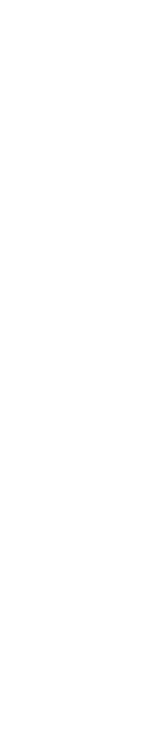 序号图书名称分类责任者出版单位ISBN定价出版日期第一适读 对象第二适读 对象第三适读 对象是否适合 教师阅读20190001国际名人看中国：毛泽东的故乡A马克思主义、列宁主义、 毛泽东思想、邓小平理论（美）海伦·斯诺等北京出版社978720013717036.002018-06初中生高中生小学5-6 年级是20190002马克思与燕妮A马克思主义、列宁主义、 毛泽东思想、邓小平理论石仲泉广东教育出版社978755482346036.002018-11初中生高中生小学5-6 年级是20190003《共产党宣言》与新时代A马克思主义、列宁主义、 毛泽东思想、邓小平理论刘建军河北人民出版社978720213351468.002018-09高中生是20190004共运元勋：恩格斯生平故事A马克思主义、列宁主义、 毛泽东思想、邓小平理论李朋等红旗出版社978750514103245.802017-03高中生初中生是20190005国际领袖：列宁生平故事A马克思主义、列宁主义、 毛泽东思想、邓小平理论李朋等红旗出版社978750513999242.002017-01高中生初中生是20190006人民领袖：毛泽东生平全纪录A马克思主义、列宁主义、 毛泽东思想、邓小平理论郭德宏等红旗出版社978750513331036.002014-12高中生初中生是20190007伟大导师：马克思生平故事A马克思主义、列宁主义、 毛泽东思想、邓小平理论李朋等红旗出版社978750514149039.802017-04高中生初中生是20190008一代伟人：毛泽东生平故事A马克思主义、列宁主义、 毛泽东思想、邓小平理论陈登才等红旗出版社978750514102539.802017-03高中生初中生是20190009毛泽东读书生活十二讲A马克思主义、列宁主义、 毛泽东思想、邓小平理论徐中远人民出版社978701019163838.002018-06高中生初中生是20190010毛泽东诗词中小学生选读本A马克思主义、列宁主义、 毛泽东思想、邓小平理论中国毛泽东诗词研究会人民教育出版社978710731178932.802016-03初中生高中生小学5-6 年级是20190011恰同学少年——毛泽东与师长学友的交往A马克思主义、列宁主义、 毛泽东思想、邓小平理论王爱枝山西人民出版社978720308381839.002019-02高中生初中生是20190012毛泽东诗词赏读A马克思主义、列宁主义、 毛泽东思想、邓小平理论麓山子陕西太白文艺出版社978755130802139.802015-05初中生高中生小学5-6 年级是20190013毛泽东家书解读A马克思主义、列宁主义、 毛泽东思想、邓小平理论季世昌商务印书馆国际有 限公司978751760611649.002019-02高中生初中生是20190014共和国领袖故事丛书：邓小平A马克思主义、列宁主义、 毛泽东思想、邓小平理论吕章申上海教育出版社978754445653156.002014-08初中生小学5-6 年级是20190015共和国领袖故事丛书：毛泽东A马克思主义、列宁主义、 毛泽东思想、邓小平理论吕章申上海教育出版社978754445649449.802014-08初中生小学5-6 年级是20190016马克思的20个瞬间A马克思主义、列宁主义、 毛泽东思想、邓小平理论肖鹏等上海人民出版社978720815120835.002018-04初中生高中生是20190017居安思危·世界社会主义小丛书：谈谈列 宁主义A马克思主义、列宁主义、 毛泽东思想、邓小平理论李崇富社会科学文献出版社978752012384620.002018-05高中生初中生是序号图书名称分类责任者出版单位ISBN定价出版日期第一适读 对象第二适读 对象第三适读 对象是否适合 教师阅读20190018老一辈革命家风采：毛泽东风采A马克思主义、列宁主义、 毛泽东思想、邓小平理论中国中共文献研究会浙江人民美术出版社978753405352828.002016-08初中生小学5-6 年级高中生是20190019邓小平光辉历程地图集A马克思主义、列宁主义、 毛泽东思想、邓小平理论钱奇等中国地图出版社9787503184260139.002014-08初中生高中生小学5-6 年级是20190020毛泽东真情实录：1949~1976A马克思主义、列宁主义、 毛泽东思想、邓小平理论顾保孜等中国工人出版社978750086358849.802016-04初中生高中生是20190021“走近马克思”小丛书：马克思与信仰A马克思主义、列宁主义、 毛泽东思想、邓小平理论陈先达中国人民大学出版社978730025820138.002018-05高中生是20190022伟大也要有人懂：一起来读毛泽东A马克思主义、列宁主义、 毛泽东思想、邓小平理论韩毓海中国少年儿童出版社978751482974733.002016-01小学5-6 年级初中生高中生是20190023镜头内外的红色传奇A马克思主义、列宁主义、 毛泽东思想、邓小平理论吴志菲等中国摄影出版社978751790221849.002015-01高中生初中生是20190024共产党宣言：多语种纪念版A马克思主义、列宁主义、 毛泽东思想、邓小平理论（德）马克思等中央编译出版社978751173569056.002018-05高中生初中生是20190025马克思的壮丽人生——真理的力量：纪念 马克思诞辰200周年主题展览A马克思主义、列宁主义、 毛泽东思想、邓小平理论本书编写组中央编译出版社9787511736109168.002019-03高中生初中生是20190026马克思画传：马克思诞辰200周年纪念版A马克思主义、列宁主义、 毛泽东思想、邓小平理论中共中央马克思恩格斯列宁斯大 林著作编译局重庆出版社978722913037479.002018-03初中生高中生小学5-6 年级是序号图书名称分类责任者出版单位ISBN定价出版日期第一适读 对象第二适读 对象第三适读 对象是否适合 教师阅读20190027品读经典：《中庸》通解B哲学、宗教杨朝明等安徽文艺出版社978753966152048.002017-09高中生初中生是20190028红色家风B哲学、宗教张天清百花洲文艺出版社978755002728226.002018-03初中生小学5-6 年级高中生是20190029大家小书.译馆：人性的高贵与卑劣B哲学、宗教（英）休谟等北京出版社978720011754730.002017-05初中生高中生是20190030大家小书：春秋战国思想史话B哲学、宗教嵇文甫北京出版社978720011545134.002016-01初中生高中生是20190031世界为何存在?探索万物之谜的奇妙旅程B哲学、宗教（美）霍尔特（Holt, J.）等北京大学出版社978730124646745.002015-05高中生初中生是20190032写给中学生的伦理学B哲学、宗教王海明北京大学出版社978730125195933.002015-01高中生初中生是20190033名家通识讲座书系：逻辑学十五讲B哲学、宗教陈波北京大学出版社978730127272559.002016-07高中生初中生是20190034名家通识讲座书系：美学十五讲B哲学、宗教凌继尧北京大学出版社978730124128845.002014-07高中生初中生是20190035名家通识讲座书系：心理学十五讲B哲学、宗教黄希庭等北京大学出版社978730124652859.002014-08高中生初中生是20190036人文社会科学是什么：伦理学是什么B哲学、宗教何怀宏北京大学出版社978730125900948.002015-09高中生初中生是20190037人文社会科学是什么：逻辑学是什么B哲学、宗教陈波北京大学出版社978730125895848.002015-09高中生初中生是20190038人文社会科学是什么：美学是什么B哲学、宗教周宪北京大学出版社978730125896548.002015-09高中生初中生是20190039人文社会科学是什么：心理学是什么B哲学、宗教崔丽娟北京大学出版社978730125902348.002015-09高中生初中生是20190040人文社会科学是什么：哲学是什么B哲学、宗教胡军北京大学出版社978730125897248.002015-09高中生初中生是20190041人类心理十万个为什么：儿童心理十万个 为什么B哲学、宗教卢家楣等科学出版社978703056714799.802018-03是20190042人类心理十万个为什么：青少年心理十万 个为什么B哲学、宗教卢家楣等科学出版社978703058328499.802018-07是20190043中华优秀传统文化经典系列：老子B哲学、宗教邓启铜等北京师范大学出版社978730323099032.002018-10小学3-4 年级小学1-2 年级小学5-6 年级是序号图书名称分类责任者出版单位ISBN定价出版日期第一适读 对象第二适读 对象第三适读 对象是否适合 教师阅读20190044中华优秀传统文化经典系列：论语B哲学、宗教邓启铜等北京师范大学出版社978730323688648.002019-01小学3-4 年级小学1-2 年级小学5-6 年级是20190045中华优秀传统文化经典系列：孟子B哲学、宗教邓启铜等北京师范大学出版社978730323087756.002018-10小学3-4 年级小学1-2 年级小学5-6 年级是20190046中华优秀传统文化经典系列：庄子B哲学、宗教（战国）庄周等北京师范大学出版社978730323092180.002018-10小学3-4 年级小学1-2 年级小学5-6 年级是20190047认识中国系列图文书：中国人的思想源 泉：儒释道B哲学、宗教王传龙北京语言大学出版社978756194522345.002016-07高中生初中生是20190048国学品读与家风传承B哲学、宗教李湘黔成都西南交大出版社978756436466345.002018-10初中生高中生小学5-6 年级是20190049名人家风丛书：崇孝尚义冠江南：郑绮与 郑氏家风B哲学、宗教贾洪哲大象出版社978753479034817.002016-12初中生小学5-6 年级高中生是20190050名人家风丛书：国学之花次第开：钱基博 与钱氏家风B哲学、宗教高涛大象出版社978753479027019.002016-12初中生小学5-6 年级高中生是20190051名人家风.第二辑：清心正己廉直传：刘 墉与刘氏家风B哲学、宗教孙欣大象出版社978753479598513.502018-05初中生小学5-6 年级高中生是20190052传世家训B哲学、宗教田田等党建读物出版社978750990813640.002016-12高中生初中生是20190053看漫画，学论语B哲学、宗教王文华等东方出版中心978754731204929.502017-12小学5-6 年级初中生是20190054中华家训精编：100则B哲学、宗教中国地方志指导小组办公室方志出版社978751441627556.002015-05小学5-6 年级初中生是20190055儿童的人格教育B哲学、宗教（奥）阿尔弗雷德·阿德勒等福建海峡文艺出版社978755501513035.002018-11是20190056王阳明读本：“三字经”解读本B哲学、宗教张山梁福建人民出版社978721108005218.002018-06初中生小学5-6 年级高中生是20190057复旦光华青少年文库：创新一定有秘诀B哲学、宗教陈健等复旦大学出版社978730910286425.002015-05初中生高中生是20190058赵彦春国学经典英译系列：《论语》英译=Analects：汉英对照B哲学、宗教（春秋）孔子等高等教育出版社978704047834178.002019-03初中生小学5-6 年级高中生是20190059儿童价值观智慧书.个人篇B哲学、宗教陈苗苗等广东教育出版社978755481630123.002017-06小学3-4 年级小学5-6 年级小学1-2 年级是20190060儿童价值观智慧书.社会篇B哲学、宗教陈苗苗等广东教育出版社978755481631825.002017-06小学3-4 年级小学5-6 年级小学1-2 年级是序号图书名称分类责任者出版单位ISBN定价出版日期第一适读 对象第二适读 对象第三适读 对象是否适合 教师阅读20190061通识简说.国学系列：回到远古和神仙们 聊天：简说神话传说B哲学、宗教王云超等广东教育出版社978755481702538.002018-06初中生小学5-6 年级高中生是20190062让头脑更聪明：科学思维方法漫谈.上篇B哲学、宗教朱立峰广东科技出版社978753596460139.802016-02初中生高中生小学5-6 年级是20190063让头脑更聪明：科学思维方法漫谈.中篇B哲学、宗教朱立峰广东科技出版社978753596515839.802016-06初中生高中生小学5-6 年级是20190064让头脑更聪明：科学思维方法漫谈.下篇B哲学、宗教朱立峰广东科技出版社978753596621639.802016-11初中生高中生小学5-6 年级是20190065思维导图法图像创意：哈佛学子学习和思 考的利器B哲学、宗教卢慈伟广东人民出版社978721811776858.002017-07高中生初中生是20190066王阳明B哲学、宗教李永鑫国际文化出版公司978751250953549.002018-02高中生初中生是20190067老子绎读B哲学、宗教任继愈国家图书馆出版社978750135570929.002015-04初中生高中生小学5-6 年级是20190068中华传统文化百部经典：老子B哲学、宗教王中江国家图书馆出版社978750136228836.002017-09高中生初中生是20190069中华传统文化百部经典：论语B哲学、宗教钱逊国家图书馆出版社978750136244850.002017-09高中生初中生是20190070中华传统文化百部经典：孟子B哲学、宗教梁涛国家图书馆出版社978750136229552.002017-09高中生初中生是20190071中华传统文化百部经典：庄子B哲学、宗教陈鼓应国家图书馆出版社978750136219656.002017-09高中生初中生是20190072写给孩子的哲学启蒙课B哲学、宗教许庆莉海燕出版社978753507674824.502018-06初中生小学5-6 年级是20190073允许我流三滴泪系列：坏情绪惹出大麻烦B哲学、宗教赵静河北少年儿童出版社978753767531425.002015-01小学3-4 年级小学5-6 年级小学1-2 年级否20190074允许我流三滴泪系列：做个内心强大的好 孩子B哲学、宗教赵静河北少年儿童出版社978753767530725.002015-01小学3-4 年级小学5-6 年级小学1-2 年级否20190075男孩成长书B哲学、宗教（美）小福勒 （Fowler Jr,N.C.）等黑龙江教育出版社978753167456632.002014-05初中生高中生小学5-6 年级是20190076女孩成长书B哲学、宗教（美）诺特 （Knott,L.A.）等黑龙江教育出版社978753167455928.002014-05初中生高中生小学5-6 年级是20190077破解孩子的心理密码B哲学、宗教（奥）阿德勒等黑龙江教育出版社978753168461928.002015-09是序号图书名称分类责任者出版单位ISBN定价出版日期第一适读 对象第二适读 对象第三适读 对象是否适合 教师阅读20190078微表情心理学B哲学、宗教张金超黑龙江科学技术出 版社978753889889736.802018-12高中生初中生是20190079中国古代旅行家传：玄奘B哲学、宗教吴兴勇湖南大学出版社978756671542548.002018-09初中生小学5-6 年级高中生是20190080半小时图话心理学B哲学、宗教（日）植木理惠等湖南科学技术出版社978753579785842.002018-07高中生初中生是20190081科学化思维：人工智能时代的生存指南B哲学、宗教（美）查德·奥泽尔等湖南科学技术出版社978753579951745.002018-10高中生初中生是20190082梦境、想像力与巧合B哲学、宗教（澳）莫斯（Moss, R.）等湖南科学技术出版社978753578016428.002014-09高中生初中生是20190083文化自信与中国伦理B哲学、宗教李建华湖南师范大学出版社978756483224768.002018-11高中生初中生是20190084人文社科.十万个为什么：心理学B哲学、宗教崔丽娟华东师范大学出版社978756753758325.802016-01初中生高中生是20190085问津文丛·中华好家风系列：科教名家好 家风B哲学、宗教孙冲亚等华中师范大学出版社978756228251822.002019-04初中生小学5-6 年级高中生是20190086思维导图(全彩少儿版):记忆力与专注力 训练B哲学、宗教（英）东尼·博赞（Tony Buzan）等化学工业出版社978712230737849.002018-02小学5-6 年级初中生小学3-4 年级是20190087思维导图(全彩少儿版):学习技巧训练B哲学、宗教（英）东尼·博赞（Tony Buzan）等化学工业出版社978712230905149.002018-02小学5-6 年级初中生小学3-4 年级是20190088泗水边的《论语》B哲学、宗教许辉黄山书社978754616740429.802017-08高中生初中生是20190089泗水边的《中庸》B哲学、宗教许辉黄山书社978754617481519.802018-05高中生初中生是20190090读经典  长情商：从国学故事中学做人B哲学、宗教余滔江苏大学出版社978756840574440.002017-08高中生初中生是20190091道德经：图文本B哲学、宗教（春秋）老子等江苏凤凰出版社978755062922658.002019-01高中生初中生是20190092《论语》十问B哲学、宗教李统兴江苏凤凰教育出版社978754997731448.002018-11高中生初中生是20190093不抱怨的世界B哲学、宗教（美）勒尔顿（Lurton, D.）等江苏人民出版社978721408475024.002014-06高中生初中生是20190094成功需要的修行B哲学、宗教（美）小福勒（Fowler, Jr.N.C.）等江苏人民出版社978721408476724.002014-06高中生初中生是序号图书名称分类责任者出版单位ISBN定价出版日期第一适读 对象第二适读 对象第三适读 对象是否适合 教师阅读20190095创造性思维十一讲B哲学、宗教（美）凯瑟琳·帕特里克等江苏人民出版社978721422130845.002018-12高中生初中生是20190096逻辑十九讲B哲学、宗教（美）威廉姆·沃克·阿特金森 等江苏人民出版社978721422139139.802018-12高中生初中生是20190097美好的人生B哲学、宗教（美）卡耐基（Carnegie, D.） 等江苏人民出版社978721408480424.002014-06高中生初中生是20190098培根论人生B哲学、宗教（英）培根（Bacon, F.）等江苏人民出版社978721408473624.002014-06高中生初中生是20190099人人都有爆发力B哲学、宗教（美）布里斯托（Bristol, C.）等江苏人民出版社978721408472924.002014-06高中生初中生是20190100我们为什么需要历史唯物主义B哲学、宗教郝立新等江苏人民出版社978721421953432.002018-08高中生初中生是20190101心灵减压手册B哲学、宗教（英）考尔（Call, A. P.）等江苏人民出版社978721408469924.002014-06高中生初中生是20190102幸福生活讲座B哲学、宗教（美）川恩（Trine, R.W.）等江苏人民出版社978721408468224.002014-06高中生初中生是20190103修养九讲B哲学、宗教（美）托德（Todd, J.）等江苏人民出版社978721408467524.002014-06高中生初中生是20190104哲学九讲B哲学、宗教（英）J.F.沃芬登等江苏人民出版社978721422137748.002018-12高中生初中生是20190105这辈子你能活得更好B哲学、宗教（美）布里斯托（Birstol, C.）等江苏人民出版社978721408459024.002014-06高中生初中生是20190106智慧书B哲学、宗教（西）葛拉西安等江苏人民出版社978721408458324.002014-06高中生初中生是20190107中国文化二十四品：仁义礼智：我们心中 的道德法则B哲学、宗教周德丰等江苏人民出版社978721419781842.002017-01高中生初中生是20190108做人的品格B哲学、宗教（美）华盛顿（Washington, B.）等江苏人民出版社978721408449124.002014-06高中生初中生是20190109做人就做最棒的人B哲学、宗教（美）马登（Mardon, O.）等江苏人民出版社978721408446024.002014-06高中生初中生是20190110国文课：老子百句B哲学、宗教汪涌豪江苏译林出版社978754477325635.002018-07高中生初中生是20190111国文课：庄子百句B哲学、宗教陈引驰江苏译林出版社978754476657936.002018-06高中生初中生是序号图书名称分类责任者出版单位ISBN定价出版日期第一适读 对象第二适读 对象第三适读 对象是否适合 教师阅读20190112经典译林：谈美B哲学、宗教朱光潜江苏译林出版社978754477201326.002018-06高中生初中生是20190113经典译林：谈美书简B哲学、宗教朱光潜江苏译林出版社978754477200628.002018-12高中生初中生是20190114百家规：名人家规家训故事.立志勤学B哲学、宗教胡迎建江西美术出版社978754807076420.002019-04小学5-6 年级小学3-4 年级初中生是20190115百家规：名人家规家训故事.品行典范B哲学、宗教胡迎建江西美术出版社978754807075720.002019-04小学5-6 年级小学3-4 年级初中生是20190116读老子 学成语.上册B哲学、宗教张建超等江西人民出版社978721008807320.002016-10小学3-4 年级小学5-6 年级是20190117读老子 学成语.下册B哲学、宗教张建超等江西人民出版社978721008808020.002017-03小学3-4 年级小学5-6 年级是20190118心理书坊·教育：读懂孩子：学生心理学 手册B哲学、宗教（法）奥贝尔（Albert, J.L.） 等教育科学出版社978751910201232.002018-07是20190119国学经典书系：《韩非子》品读B哲学、宗教苏利国兰州大学出版社978731105043634.002017-12高中生初中生是20190120国学经典书系：《老子》《列子》品读B哲学、宗教吴永萍兰州大学出版社978731105046734.002017-12高中生初中生是20190121国学经典书系：《论语》《孝经》品读B哲学、宗教路尧兰州大学出版社978731105045038.002017-12高中生初中生是20190122国学经典书系：《论语》品读B哲学、宗教雷恩海等兰州大学出版社978731105039941.002017-12高中生初中生是20190123国学经典书系：《潜夫论》品读B哲学、宗教张岗兰州大学出版社978731105041235.002017-12高中生初中生是20190124国学经典书系：《先贤家训》品读B哲学、宗教何荣兰州大学出版社978731105044328.002017-12高中生初中生是20190125国学经典书系：《荀子》品读B哲学、宗教王富鹏兰州大学出版社978731105049840.002017-12高中生初中生是20190126国学经典书系：《庄子》品读B哲学、宗教白宪娟兰州大学出版社978731105047427.002017-12高中生初中生是20190127少年哲学智慧启蒙丛书：我眼中的美与丑B哲学、宗教严春友等明天出版社978753329254625.002017-05小学5-6 年级小学3-4 年级是20190128科技创新人才成长与竞赛指导丛书：思维 方法的秘密B哲学、宗教崔伟南京东南大学出版社978756417643354.802018-05初中生高中生是序号图书名称分类责任者出版单位ISBN定价出版日期第一适读 对象第二适读 对象第三适读 对象是否适合 教师阅读20190129国学经典名句珍藏：四书五经名句解析B哲学、宗教天人内蒙古人民出版社978720414017635.002016-04初中生高中生小学5-6 年级是20190130国学经典名句珍藏：诸子百家名句解析： 全2册B哲学、宗教天人内蒙古人民出版社978720414022055.002016-04初中生高中生小学5-6 年级是20190131蒙古族生态文明教育读本：信仰：蒙古文B哲学、宗教沙嘎来等内蒙古少年儿童出 版社978753124385455.002018-11初中生高中生是20190132家风：讲述最美家庭故事B哲学、宗教银川市妇女联合会宁夏人民教育出版社978755442509136.002018-01高中生初中生是20190133大师精华课系列：逻辑学原来很有趣：16 位大师的精华课B哲学、宗教齐露露清华大学出版社978730250681259.002018-11高中生初中生是20190134大师精华课系列：心理学原来很有趣：16 位大师的精华课B哲学、宗教陈玉新清华大学出版社978730251215859.002019-01高中生初中生是20190135大师话人生：朱光潜：谈美与修养B哲学、宗教朱光潜人民出版社978701019045748.002018-07高中生初中生是20190136读书做人谱B哲学、宗教（清）龙炳垣等三晋出版社978754570591158.002016-08高中生初中生是20190137家风微阅读B哲学、宗教成云雷山东人民出版社978720910073125.002016-11初中生小学5-6 年级是20190138趣味系列：趣味逻辑B哲学、宗教徐德清山东人民出版社978720908279229.002014-05初中生高中生小学5-6 年级是20190139趣味系列：趣味美学B哲学、宗教徐德清山东人民出版社978720908281528.002014-05初中生高中生小学5-6 年级是20190140趣味系列：趣味心理B哲学、宗教艾振刚等山东人民出版社978720908280825.002016-10初中生高中生小学5-6 年级是20190141走出心灵的黑洞B哲学、宗教李百芹山东文艺出版社978753295829039.002019-03高中生初中生是20190142教育薪火书系：埃里克森与毕生人格发展B哲学、宗教郝红英山西人民出版社978720310303566.002018-05是20190143教育薪火书系：理学大家周敦颐的教育思 想B哲学、宗教孙先英等山西人民出版社978720310415568.002018-06是20190144教育薪火书系：颜元实学教育思想与实践B哲学、宗教吴洪成等山西人民出版社978720310506098.002018-09是20190145大家精要：李叔同B哲学、宗教罗斌冰陕西师范大学出版 总社978756138828020.002017-01高中生初中生是序号图书名称分类责任者出版单位ISBN定价出版日期第一适读 对象第二适读 对象第三适读 对象是否适合 教师阅读20190146菜根谭B哲学、宗教（明）洪应明等汕头大学出版社978756582511859.802016-07高中生初中生是20190147哈佛情商智商财商课B哲学、宗教连山汕头大学出版社978756582478459.802016-06高中生初中生是20190148为一件大事疯狂B哲学、宗教（美）库克（Cooke.P.）等上海交通大学出版社978731311889932.002014-08初中生高中生是20190149爱者之言：《墨子》选读B哲学、宗教黄荣华上海教育出版社978754447532719.802018-02初中生高中生是20190150法者之言：《韩非子》选读B哲学、宗教黄荣华上海教育出版社978754447559419.802018-02初中生高中生是20190151君子之言：《荀子》选读B哲学、宗教黄荣华上海教育出版社978754447579219.802018-02初中生高中生是20190152仁者之言：《论语》选读B哲学、宗教黄荣华上海教育出版社978754447547125.002018-02初中生高中生是20190153兴于诗：《诗经》选读B哲学、宗教黄荣华上海教育出版社978754447555619.802018-02初中生高中生是20190154义者之言：《孟子》选读B哲学、宗教黄荣华上海教育出版社978754447533419.802018-02初中生高中生是20190155智者之言：《老子》选读B哲学、宗教黄荣华上海教育出版社978754447537219.802018-02初中生高中生是20190156想象的力量：透过黑猩猩看人类B哲学、宗教（日）松泽哲郎等上海科学技术出版社978754783551738.002017-08高中生初中生是20190157世界教育名著译丛：儿童的人格教育B哲学、宗教（奥）阿德勒（Adler, A.）等上海人民出版社978720812102748.002014-03高中生初中生是20190158中国海洋萨满女神系列：萨满·萨满B哲学、宗教白玉芳上海社会科学院出 版社978755200998959.802016-07高中生初中生是20190159玄奘西游记B哲学、宗教钱文忠上海书店出版社978754581532066.002017-08初中生小学5-6 年级高中生是20190160哲学家与动物B哲学、宗教（法）罗伯特·马吉欧里（Robert Maggiori）等社会科学文献出版社978752010456238.002017-05高中生初中生是20190161渴望超越B哲学、宗教（奥）阿德勒等台海出版社978751681776632.802018-05高中生初中生是20190162生命的意义B哲学、宗教（奥）阿德勒等台海出版社978751681771135.002018-05高中生初中生是序号图书名称分类责任者出版单位ISBN定价出版日期第一适读 对象第二适读 对象第三适读 对象是否适合 教师阅读20190163朱光潜作品精选集：谈美书简B哲学、宗教朱光潜万卷出版公司978754704916742.802018-08初中生高中生是20190164朱光潜作品精选集：谈修养B哲学、宗教朱光潜万卷出版公司978754704917439.802018-08初中生高中生是20190165明清小品文系列：小窗幽记B哲学、宗教（明）陈继儒等文化艺术出版社978750395930128.002015-08初中生高中生是20190166美学百问B哲学、宗教曹功良武汉理工大学出版社978756294771435.002015-01高中生初中生是20190167唐长安的信仰B哲学、宗教朱鸿西安出版社978755413015545.002018-04初中生高中生小学5-6 年级是20190168《周易》说什么:知机善变 通达智慧B哲学、宗教王翼成西北大学出版社978756042993932.002016-01高中生初中生是20190169中华二十四孝演义B哲学、宗教叶一青等线装书局978751202528848.002017-03初中生高中生小学5-6 年级是20190170道德之弧: 科学和理性如何将人类引向真 理、公正与自由B哲学、宗教（美）迈克尔·舍默等新华出版社978751662832468.002016-10高中生初中生是20190171你其实可以更理智：如何纠正17个被你忽 视的思维偏差B哲学、宗教（美）大卫·麦克雷尼等新华出版社978751662117232.002015-11高中生初中生是20190172思维补丁：修复你的61个逻辑漏洞B哲学、宗教（美）罗伯特·托德·卡罗尔等新华出版社978751663751739.802017-12高中生初中生是20190173光华启迪·批判性思维译丛：批判性思维 实用指南：决定该做什么和相信什么B哲学、宗教（加）大卫·A. 亨特等学林出版社978754861202556.002017-12高中生初中生是20190174批判性思维译丛：号召批判性思维B哲学、宗教（美）乔尔·卢迪诺等学林出版社978754861436496.002018-11高中生初中生是20190175批判性思维译丛：批判性思维与创造力： 越思考越会思考B哲学、宗教刘彦方等学林出版社978754861402968.002018-08高中生初中生是20190176批判性思维译丛：批判性思维与沟通：理 性在论证中的运用B哲学、宗教（美）爱德华·英奇等学林出版社978754861293398.002018-08高中生初中生是20190177批判性思维译丛：思维技能：批判性思维 与问题解决B哲学、宗教（英）约翰·巴特沃斯等学林出版社978754861412888.002018-08高中生初中生是20190178审辩式思维B哲学、宗教谢小庆学林出版社978754861039732.002016-06高中生初中生是20190179中华优秀传统文化核心理念丛书：道法自 然B哲学、宗教郑熊学习出版社978751470423519.002014-10高中生初中生是序号图书名称分类责任者出版单位ISBN定价出版日期第一适读 对象第二适读 对象第三适读 对象是否适合 教师阅读20190180中华优秀传统文化核心理念丛书：和而不 同B哲学、宗教张茂泽学习出版社978751470446419.002014-10高中生初中生是20190181中华优秀传统文化核心理念丛书：日新月 异B哲学、宗教石力波学习出版社978751470426616.002014-10高中生初中生是20190182古典名著普及文库：老子B哲学、宗教（春秋）老子等岳麓书社978755380951915.002018-05高中生初中生是20190183古典名著普及文库：孟子B哲学、宗教杨伯峻等岳麓书社978755380932828.002019-01高中生初中生是20190184小艾多的世界B哲学、宗教（法）佛朗沙·勒罗等浙江大学出版社978730816056825.002016-08小学3-4 年级小学5-6 年级小学1-2 年级是20190185轻松读懂《道德经》B哲学、宗教陈静浙江古籍出版社978755400832420.002016-05初中生高中生是20190186轻松读懂《庄子》B哲学、宗教陈静浙江古籍出版社978755401069322.002017-08初中生高中生是20190187中国少年儿童传统文化百科：宇宙洪荒： 中国古代神话传说B哲学、宗教龚鹏程等浙江少年儿童出版社978755971002432.002018-10小学3-4 年级小学5-6 年级是20190188乐享：挑战不可能之事的艺术与乐趣B哲学、宗教（美）米克·艾柏林等中国财政经济出版社978750957586442.002018-04高中生初中生是20190189《中国纪检监察》杂志精选作品丛书：家 风家训品读B哲学、宗教中国纪检监察杂志社中国方正出版社978751740467536.002017-09初中生高中生小学5-6 年级是20190190国外名门的家风故事B哲学、宗教匡济中国方正出版社978751740314238.002016-12初中生高中生小学5-6 年级是20190191历代名人的家风家训故事B哲学、宗教匡济中国方正出版社978751740257238.002016-01初中生高中生小学5-6 年级是20190192王阳明的人生智慧：阳明心学百句解读B哲学、宗教吴光等中国方正出版社978751740205348.002016-11高中生初中生是20190193大学全鉴：典藏诵读版B哲学、宗教（春秋）曾参等中国纺织出版社978751805353749.802018-10初中生高中生是20190194论语全鉴：典藏诵读版B哲学、宗教余长保中国纺织出版社978751805198449.802018-10初中生高中生是20190195孟子全鉴：典藏诵读版B哲学、宗教（战国）孟子等中国纺织出版社978751805050549.802018-10初中生高中生是20190196南开中华典藏文库：老子精译：诵读版B哲学、宗教任增霞中国纺织出版社978751801935926.802016-11初中生高中生是序号图书名称分类责任者出版单位ISBN定价出版日期第一适读 对象第二适读 对象第三适读 对象是否适合 教师阅读20190197南开中华典藏文库：论语精译：诵读版B哲学、宗教金鑫中国纺织出版社978751801788129.802016-11初中生高中生是20190198南开中华典藏文库：孟子精译：诵读版B哲学、宗教冯大建等中国纺织出版社978751802978535.002017-09初中生高中生是20190199中庸全鉴：典藏诵读版B哲学、宗教（战国）子思等中国纺织出版社978751805361249.802018-10初中生高中生是20190200家风家训故事365B哲学、宗教《家风家训故事365》编写组中国妇女出版社978751271427458.002017-10初中生高中生小学5-6 年级是20190201中国人的启蒙B哲学、宗教梁启超中国工人出版社978750086368739.802016-04初中生高中生是20190202中华优秀传统文化是什么：道家第一课B哲学、宗教高路中国国际广播出版社978750784054436.002017-10初中生高中生是20190203中华优秀传统文化是什么：法家第一课B哲学、宗教高路中国国际广播出版社978750784055136.002017-10初中生高中生是20190204中华优秀传统文化是什么：儒家第一课B哲学、宗教高路中国国际广播出版社978750784056836.002017-10初中生高中生是20190205中华优秀传统文化是什么：孝道第一课B哲学、宗教高路中国国际广播出版社978750784053736.002017-10初中生高中生是20190206有趣的哲学故事B哲学、宗教左岸中国华侨出版社978751137227736.002017-12初中生高中生是20190207全国职业技术院校社会主义核心价值观教 育读本：敬业教育读本B哲学、宗教吴皖林中国劳动社会保障 出版社978751672472912.002016-03高中生初中生是20190208国学小书坊：大学·中庸B哲学、宗教文景中国人口出版社978751015245019.802017-10小学3-4 年级小学5-6 年级小学1-2 年级是20190209国学小书坊：道德经B哲学、宗教文景中国人口出版社978751015250419.802017-10小学3-4 年级小学5-6 年级小学1-2 年级是20190210国学小书坊：论语B哲学、宗教文景中国人口出版社978751015243619.802017-10小学3-4 年级小学5-6 年级小学1-2 年级是20190211国学小书坊：孟子B哲学、宗教文景中国人口出版社978751015244319.802017-10小学3-4 年级小学5-6 年级小学1-2 年级是20190212爱智书系：思维迷宫B哲学、宗教赵汀阳中国人民大学出版社978730024948320.002017-10初中生小学5-6 年级高中生是20190213爱智书系：我们对世界的认识B哲学、宗教周国平中国人民大学出版社978730024952020.002017-10初中生小学5-6 年级高中生是序号图书名称分类责任者出版单位ISBN定价出版日期第一适读 对象第二适读 对象第三适读 对象是否适合 教师阅读20190214爱智书系：哲学就是爱智慧B哲学、宗教朱正琳中国人民大学出版社978730024947620.002017-10初中生高中生小学5-6 年级是20190215四书五经经典故事B哲学、宗教谢赓等中国人民大学出版社978730025464749.002018-07初中生小学5-6 年级高中生是20190216勇气B哲学、宗教（美）尼娜·莱索维兹（Nina, Lesowitz）等中国人民大学出版社978730023921749.002017-04初中生高中生是20190217好习惯是这样养成的B哲学、宗教徐先玲等中国商业出版社978752080058735.002017-10初中生高中生小学5-6 年级是20190218好性格是这样养成的B哲学、宗教徐先玲等中国商业出版社978752080054935.002017-10初中生高中生小学5-6 年级是20190219大师们的家风.第一辑B哲学、宗教刘未鸣等中国文史出版社978752050750968.002019-03高中生初中生是20190220大师们的家风.第二辑B哲学、宗教刘未鸣等中国文史出版社978752050751676.002019-03高中生初中生是20190221大师们的家风.第三辑B哲学、宗教刘未鸣等中国文史出版社978752050752382.002019-03高中生初中生是2019022230个影响一生的经典心理实验B哲学、宗教项前中华工商联合出版社978751582216739.902018-05高中生初中生是20190223中华人物故事汇·中华先贤人物故事汇： 老子B哲学、宗教谭伟雄中华书局978710113751418.002019-06小学3-4 年级小学5-6 年级初中生是20190224中华人物故事汇·中华先贤人物故事汇： 玄奘B哲学、宗教马明博中华书局978710113720020.002019-02小学3-4 年级小学5-6 年级初中生是20190225名侦探的逻辑：从福尔摩斯到柯南B哲学、宗教张瑛中山大学出版社978730605482136.002015-10高中生初中生是20190226史蒂夫·乔布斯传：我可以改变世界：漫 画版B哲学、宗教（美）哈特兰等中信出版社978750866582548.002016-12小学3-4 年级小学5-6 年级是20190227道德经：英汉对照B哲学、宗教（春秋）老子等中州古籍出版社978753486418625.002016-07高中生初中生是20190228论语：英汉对照B哲学、宗教（春秋）孔子等中州古籍出版社978753486420949.002016-07高中生初中生是20190229中庸·大学：英汉对照B哲学、宗教（战国）子思等中州古籍出版社978753486424726.002016-07高中生初中生是20190230庄子：英汉对照B哲学、宗教（战国）庄子等中州古籍出版社978753486425445.002016-07高中生初中生是序号图书名称分类责任者出版单位ISBN定价出版日期第一适读 对象第二适读 对象第三适读 对象是否适合 教师阅读20190231从成语、名句读《孟子》.上B哲学、宗教九龙创作重庆出版社978722911864849.802016-12初中生高中生是20190232冒险的智慧B哲学、宗教（英）波莉•莫兰等重庆出版社978722912558539.802017-11高中生初中生是20190233信任的力量B哲学、宗教（英）昂诺娜·奥妮尔等重庆出版社978722911413829.802017-01高中生初中生是20190234里程碑书系：心理学之书B哲学、宗教（美）韦德·E·皮克伦等重庆大学出版社978756249466988.002016-02高中生初中生是20190235人类的误测：智商歧视的科学史B哲学、宗教（美）斯蒂芬·杰伊·古尔德等重庆大学出版社978756249507958.002016-05高中生初中生是20190236心理自助系列：登天之梯：一个儿童心理 咨询师的诊疗笔记B哲学、宗教（美）佩里（Perry, B.D.）等重庆大学出版社978756249131646.002015-07高中生初中生是20190237哲学的故事：当我们谈论哲学时，我们在 谈论什么B哲学、宗教（英）安妮·鲁尼（Anne Rooney）等重庆大学出版社978756891092779.002018-06高中生初中生是20190238哲学与生活丛书：历史的慰藉：重拾往昔 的生活智慧B哲学、宗教（英）柯兹纳里奇（Kriznaric, R.）等重庆大学出版社978756249423239.002016-03高中生初中生是20190239哲学与生活丛书：时间的味道B哲学、宗教（德）韩炳哲（Byung-Chul Han）等重庆大学出版社978756890847439.002017-11高中生初中生是序号图书名称分类责任者出版单位ISBN定价出版日期第一适读 对象第二适读 对象第三适读 对象是否适合 教师阅读20190240红色初心丛书：长征精神C社会科学总论何虎生安徽教育出版社978753368804226.002019-01初中生高中生是20190241未来的科学家：未来的娱乐科技什么样C社会科学总论（美）汤姆·杰克孙等安徽科学技术出版社978753377432530.002018-09小学3-4 年级小学5-6 年级小学1-2 年级是20190242让我们做朋友吧C社会科学总论（美）劳伦斯·E·夏皮罗等北京科学技术出版社978753049433242.802018-02小学3-4 年级小学5-6 年级是20190243人际关系与公共礼仪C社会科学总论张荷英北京首都经济贸易 大学出版社978756382819736.002018-09高中生初中生是20190244艺想天开C社会科学总论杨志强东方出版社978750609420788.002017-05初中生高中生是20190245大自然会说话：听，大树在说话！C社会科学总论（英）艾利森.福尔门托等敦煌文艺出版社978754681297739.802017-09小学1-2 年级小学3-4 年级小学5-6 年级否20190246妙思统计：第四版C社会科学总论（英）吴瑞（Uri Bram）等高等教育出版社978704048369746.002018-01高中生初中生是20190247高新技术科普丛书.第3辑:经天纬地绘新 图:空间地理信息技术及其智慧城市的应 用C社会科学总论岳浩广东科技出版社978753596074026.802015-07高中生初中生小学5-6 年级是20190248去旅行：去旅行（中国版）C社会科学总论《去旅行》（中国版）编委会等广西科学技术出版社9787555110590108.002018-11小学3-4 年级小学1-2 年级小学5-6 年级是20190249沈从文读书与做人C社会科学总论沈从文国际文化出版公司978751250986355.002017-09初中生高中生是20190250青少年安全教育系列：青少年网络安全教 育读本C社会科学总论马丁等河北科学技术出版社978753757272928.002014-10小学3-4 年级小学5-6 年级初中生是20190251允许我流三滴泪系列：好人缘不用靠爸妈C社会科学总论赵静河北少年儿童出版社978753767534525.002015-01小学3-4 年级小学5-6 年级小学1-2 年级否20190252十万个为什么： 人文社科版.经济学C社会科学总论杨建文等华东师范大学出版社978756753972327.502018-01初中生高中生小学5-6 年级是20190253美国心理学会情绪管理自助读物：我能管 好自己：让孩子独立的自我管理课C社会科学总论（美）凯瑟琳·C.纳多（Kathleen G. Nadeau）等化学工业出版社978712232965329.802018-11小学3-4 年级小学5-6 年级初中生是20190254图说智慧城市C社会科学总论蓝荣钦等黄河水利出版社978755092046068.002018-06高中生初中生小学5-6 年级是20190255牵着音乐的手长大：儿童音乐治疗活动手 册C社会科学总论王露洁科学出版社978750885526459.002019-02是20190256一起去旅行：包罗万象的博物馆C社会科学总论时间岛图书研发中心煤炭工业出版社978750206740325.002018-09小学3-4 年级小学5-6 年级是序号图书名称分类责任者出版单位ISBN定价出版日期第一适读 对象第二适读 对象第三适读 对象是否适合 教师阅读20190257一起去旅行：趣味无穷的艺术区C社会科学总论时间岛图书研发中心煤炭工业出版社978750206741025.002018-09小学3-4 年级小学5-6 年级初中生是20190258科技创新人才成长与竞赛指导丛书：社会 调查的秘密C社会科学总论崔伟等南京东南大学出版社978756418061454.802018-11小学5-6 年级初中生是20190259学习，就是要高效：时间管理达人如是说C社会科学总论徐丹妮清华大学出版社978730248225349.802018-01高中生初中生是20190260民盟智库：乡土中国·乡土重建C社会科学总论费孝通群言出版社978751930049448.002016-05高中生初中生小学5-6 年级是20190261公共场所礼仪C社会科学总论舒静庐上海三联书店978754264853227.802014-09初中生高中生小学5-6 年级是20190262社交礼仪C社会科学总论舒静庐上海三联书店978754264842627.502014-10高中生初中生是20190263青少年电子游戏与网络成瘾C社会科学总论（法）卢西亚·罗莫（Lucia Romo）等上海社会科学院出 版社978755201576835.002016-11是20190264青少年期冒险行为C社会科学总论（法）罗贝尔·库尔图瓦（Robert Courtois）等上海社会科学院出 版社978755201558445.002016-11是20190265把时间当作朋友.青少版C社会科学总论李笑来长江文艺出版社978753549527336.002017-10初中生高中生小学5-6 年级否20190266中国少年儿童百科全书：人类与社会C社会科学总论《中国少年儿童百科全书》编委 会中国大百科全书出 版社978750009639990.002016-01小学5-6 年级初中生是20190267中国人的骨气C社会科学总论闻一多中国工人出版社978750086364939.802016-04初中生高中生是20190268未来城市C社会科学总论（荷）斯蒂芬·里德等中国建筑工业出版社978711218280058.002016-04高中生是20190269青少年职商养成系列：职业评估——职业 与性格丛书C社会科学总论（美）莎娜（Sanna ，E.）等中国劳动社会保障 出版社978751671290012.002014-10初中生高中生是20190270青少年职业展望系列：擅长地理，我可以 从事什么职业？C社会科学总论（英）史皮尔斯布里（Spilsbury ，R.）等中国劳动社会保障 出版社978751671576512.002015-01初中生高中生小学5-6 年级是20190271青少年职业展望系列：擅长科学，我可以 从事什么职业？C社会科学总论（英）史皮尔斯布里（Spilsbury ，R.）等中国劳动社会保障 出版社978751671570312.002015-01初中生高中生小学5-6 年级是20190272青少年职业展望系列：擅长设计，我可以 从事什么职业？C社会科学总论（英）史皮尔斯布里（Spilsbury ，R.）等中国劳动社会保障 出版社978751671575812.002015-01初中生高中生小学5-6 年级是20190273青少年职业展望系列：擅长数学，我可以 从事什么职业？C社会科学总论（英）史皮尔斯布里（Spilsbury ，R.）等中国劳动社会保障 出版社978751671571012.002015-01初中生高中生小学5-6 年级是序号图书名称分类责任者出版单位ISBN定价出版日期第一适读 对象第二适读 对象第三适读 对象是否适合 教师阅读20190274青少年职业展望系列：擅长信息技术，我 可以从事什么职业？C社会科学总论（英）史皮尔斯布里（Spilsbury ，R.）等中国劳动社会保障 出版社978751671572712.002015-01初中生高中生小学5-6 年级是20190275青少年职业展望系列：擅长艺术，我可以 从事什么职业？C社会科学总论（英）史皮尔斯布里（Spilsbury ，R.）等中国劳动社会保障 出版社978751671574112.002015-01初中生高中生小学5-6 年级是20190276青少年职业展望系列：擅长音乐，我可以 从事什么职业？C社会科学总论（英）史皮尔斯布里（Spilsbury ，R.）等中国劳动社会保障 出版社978751671577212.002015-01初中生高中生小学5-6 年级是20190277青少年职业展望系列：擅长运动，我可以 从事什么职业？C社会科学总论（英）史皮尔斯布里（Spilsbury ，R.）等中国劳动社会保障 出版社978751671573412.002015-01初中生高中生小学5-6 年级是20190278中国精神（绘画本）出版工程：红旗渠精 神C社会科学总论吴红丽等中国石油大学出版社978756365737748.002018-07小学3-4 年级小学5-6 年级是20190279少年统计之梦：2013年全国中小学生统计 图表设计邀请赛获奖作品选.2C社会科学总论2013年全国中小学生统计图表设 计邀请赛组委会中国统计出版社978750377062385.002014-05初中生小学5-6 年级是20190280少年统计之梦3：2015年全国中小学生统 计图表设计创意活动获奖作品选C社会科学总论2015年全国中小学生统计图表设 计创意活动组委会中国统计出版社978750377998580.002016-11初中生小学5-6 年级是20190281青少年自我修炼系列：社交礼仪C社会科学总论桑艳军中原农民出版社978755421097029.002014-12初中生小学5-6 年级高中生是20190282心理自助系列：人际关系心理学：学会相 处之道C社会科学总论（美）麦克凯（McKay, M.）等重庆大学出版社978756249600746.002016-07高中生初中生是20190283儿童领导力C社会科学总论（美）艾伦·尼尔森等作家出版社978752120156758.002018-07是20190284红色初心丛书：井冈山精神D政治法律何虎生安徽教育出版社978753368803525.002019-01初中生小学5-6 年级高中生是20190285青少年百科图书馆：启蒙说法D政治法律刘兴诗等安徽教育出版社978753368065727.802017-03小学3-4 年级小学5-6 年级初中生是20190286温良恭俭让丛书：温D政治法律中国农工民主党中央宣传部等安徽教育出版社978753368127223.002016-02小学5-6 年级小学3-4 年级初中生否20190287温良恭俭让丛书：良D政治法律中国农工民主党中央宣传部等安徽教育出版社978753368128922.002016-02小学5-6 年级小学3-4 年级初中生否20190288温良恭俭让丛书：恭D政治法律中国农工民主党中央宣传部等安徽教育出版社978753368129624.002016-02小学5-6 年级小学3-4 年级初中生否20190289温良恭俭让丛书：俭D政治法律中国农工民主党中央宣传部等安徽教育出版社978753368130223.002016-02小学5-6 年级小学3-4 年级初中生否20190290温良恭俭让丛书：让D政治法律中国农工民主党中央宣传部等安徽教育出版社978753368131920.002016-02小学5-6 年级小学3-4 年级初中生否序号图书名称分类责任者出版单位ISBN定价出版日期第一适读 对象第二适读 对象第三适读 对象是否适合 教师阅读20190291学生发展核心素养丛书：21世纪学生发展 核心素养研究D政治法律林崇德北京师范大学出版社978730320044338.002016-03是20190292正义岛儿童法治教育读本：正义岛上的马 特人D政治法律律豆博士北京师范大学出版社978730324178119.802018-11小学5-6 年级小学3-4 年级是20190293中学生知识产权教育D政治法律北京市海淀区教育科学研究院等北京师范大学出版社97873031921136.852015-07高中生初中生是20190294读故事塑品格：长征精神青少年读本D政治法律王向阳等大象出版社978753479024920.002017-01初中生小学5-6 年级高中生是20190295初心集D政治法律《初心集》编写组党建读物出版社978750990927056.002018-10高中生初中生是20190296法言：中国古代法治箴言D政治法律林乾等党建读物出版社978750990721448.002016-05高中生初中生是20190297红色延安的故事.艰苦奋斗篇D政治法律中国延安干部学院党建读物出版社978750990775737.002016-10初中生高中生小学5-6 年级是20190298红色延安的故事.理想信念篇D政治法律中国延安干部学院党建读物出版社978750990772626.002016-10初中生高中生小学5-6 年级是20190299红色延安的故事.联系群众篇D政治法律中国延安干部学院党建读物出版社978750990774037.002016-10初中生高中生小学5-6 年级是20190300红色延安的故事.清正廉洁篇D政治法律中国延安干部学院党建读物出版社978750990776426.002016-10初中生高中生小学5-6 年级是20190301红色延安的故事.求真务实篇D政治法律中国延安干部学院党建读物出版社978750990773329.002016-10初中生高中生小学5-6 年级是20190302红色延安的故事：精编版D政治法律中国延安干部学院党建读物出版社978750990929466.002017-08高中生初中生是20190303解读“四个全面”丛书：全面依法治国： 迈向国家治理新境界D政治法律张文显等党建读物出版社978750990909630.002017-07高中生初中生是20190304解读“四个全面”丛书：治国理政总方 略：协调推进“四个全面”战略布局D政治法律《治国理政总方略：协调推进“ 四个全面”战略布局》编写组等党建读物出版社978750991027636.002018-06高中生初中生是20190305世界热点怎么看2014D政治法律当代世界研究中心党建读物出版社978750990533340.002014-10高中生初中生是20190306世界热点怎么看2015D政治法律当代世界研究中心党建读物出版社978750990607140.002015-08高中生初中生是20190307世界热点怎么看2016D政治法律当代世界研究中心党建读物出版社978750990757340.002016-07高中生初中生是序号图书名称分类责任者出版单位ISBN定价出版日期第一适读 对象第二适读 对象第三适读 对象是否适合 教师阅读20190308世界热点怎么看2017D政治法律当代世界研究中心党建读物出版社978750990947840.002017-09高中生初中生是20190309世界热点怎么看2018D政治法律当代世界研究中心党建读物出版社978750991035140.002018-07高中生初中生是20190310我是共产党员:90后与“90后”的对话D政治法律中共南通市委组织部等党建读物出版社978750991010860.002018-06高中生初中生是20190311新发展理念案例选：创新发展D政治法律中共中央组织部干部教育局党建读物出版社978750990945426.002018-12高中生初中生是20190312中国共产党的九十年D政治法律中共中央党史研究室党建读物出版社、 党史出版社9787509837412150.002016-06高中生初中生是20190313小包法官告诉你:青少年法律教育读本D政治法律李杰法律出版社978751189876029.802016-08小学3-4 年级小学5-6 年级小学1-2 年级是20190314小包法官告诉你：青少年法律教育读本. 第2部D政治法律李杰法律出版社978751971435229.802017-09初中生小学5-6 年级高中生是20190315小包法官告诉你：青少年法律教育读本. 第3部D政治法律李杰法律出版社978751972743729.802018-10高中生初中生是20190316成成学法律·消防篇D政治法律《成成学法律》编委会福建人民出版社978721107234745.002018-09小学5-6 年级小学3-4 年级初中生是20190317反邪教宣传教育系列读本：分清是非  辨 明正邪D政治法律福州市防范和处理邪教问题办公 室福建人民出版社978721107454920.002016-09初中生高中生是20190318启明星道德故事丛书：社会公德故事D政治法律颜煦之福建少年儿童出版社978753955195125.002015-05小学5-6 年级小学3-4 年级初中生是20190319启明星道德故事丛书：校园品德故事D政治法律项星福建少年儿童出版社978753955196825.002015-05小学5-6 年级小学3-4 年级初中生是20190320中国古代青少年美德故事.爱国卷D政治法律吴辰旭等甘肃教育出版社978754234235525.002018-04小学5-6 年级初中生是20190321中国古代青少年美德故事.聪慧卷D政治法律吴辰旭等甘肃教育出版社978754234231725.002018-04小学5-6 年级初中生是20190322中国古代青少年美德故事.奋斗卷D政治法律吴辰旭等甘肃教育出版社978754234232425.002018-04小学5-6 年级初中生是20190323中国古代青少年美德故事.敬老卷D政治法律吴辰旭等甘肃教育出版社978754234233125.002018-04小学5-6 年级初中生是20190324中国古代青少年美德故事.乐助卷D政治法律吴辰旭等甘肃教育出版社978754234228725.002018-04小学5-6 年级初中生是序号图书名称分类责任者出版单位ISBN定价出版日期第一适读 对象第二适读 对象第三适读 对象是否适合 教师阅读20190325中国古代青少年美德故事.谦恭卷D政治法律吴辰旭等甘肃教育出版社978754234227025.002018-04小学5-6 年级初中生是20190326中国古代青少年美德故事.勤俭卷D政治法律吴辰旭等甘肃教育出版社978754234236225.002018-04小学5-6 年级初中生是20190327中国古代青少年美德故事.勤学卷D政治法律吴辰旭等甘肃教育出版社978754234234825.002018-04小学5-6 年级初中生是20190328中国古代青少年美德故事.勇敢卷D政治法律吴辰旭等甘肃教育出版社978754234229425.002018-04小学5-6 年级初中生是20190329中国古代青少年美德故事.友谊卷D政治法律吴辰旭等甘肃教育出版社978754234230025.002018-04小学5-6 年级初中生是20190330雷锋日记D政治法律雷锋甘肃文化出版社978754901470525.002017-10小学5-6 年级初中生是20190331核心价值观的故事丛书：核心价值观百场 讲坛. 第1辑D政治法律杨谷光明日报出版社978751129849236.002016-04高中生初中生是20190332核心价值观的故事丛书：核心价值观百场 讲坛. 第二辑D政治法律杨谷光明日报出版社978751942364329.002016-11高中生初中生是20190333穿越百年中国梦：崛起东方D政治法律黄黎广东新世纪出版社978755831008922.502018-03小学5-6 年级小学3-4 年级初中生是20190334穿越百年中国梦：统一伟业D政治法律仲叙莹等广东新世纪出版社978755831007222.502018-03小学5-6 年级小学3-4 年级初中生是20190335走近知识产权：中小学知识产权教育读本D政治法律广西壮族自治区知识产权局广西教育出版社978754358425939.002017-12初中生小学5-6 年级是20190336社会科学进社区丛书：人大制度普法读本D政治法律吴纪元广州暨南大学出版社978756681338125.002015-02高中生初中生是20190337雷锋精神 薪火相传：“时代楷模”邓州 “编外雷锋团”的故事D政治法律中共邓州市委宣传部河南大学出版社978756492469050.002019-02初中生高中生小学5-6 年级是20190338法治知识.第一季D政治法律张伟建等黑龙江教育出版社978753169673511.602017-10小学3-4 年级小学5-6 年级是20190339法治知识.第二季D政治法律张伟建等黑龙江教育出版社978753169674211.602017-10小学3-4 年级小学5-6 年级是20190340法治知识.第三季D政治法律张伟建等黑龙江教育出版社978753169675912.802017-10小学3-4 年级小学5-6 年级是20190341追溯与传承：大庆精神D政治法律崔世亮黑龙江教育出版社978753167453540.002014-06初中生高中生小学5-6 年级是序号图书名称分类责任者出版单位ISBN定价出版日期第一适读 对象第二适读 对象第三适读 对象是否适合 教师阅读20190342图说社会主义核心价值观·中华传统美德 故事丛书.操守篇D政治法律周子健等黑龙江美术出版社978755930097320.002017-04小学3-4 年级小学5-6 年级是20190343图说社会主义核心价值观·中华传统美德 故事丛书.坚毅篇D政治法律周子健等黑龙江美术出版社978753187803220.002016-03小学3-4 年级小学5-6 年级是20190344图说社会主义核心价值观·中华传统美德 故事丛书.谦逊篇D政治法律周子健等黑龙江美术出版社978753187804920.002016-03小学3-4 年级小学5-6 年级是20190345图说社会主义核心价值观·中华传统美德 故事丛书.友爱真诚篇D政治法律周子健等黑龙江美术出版社978753187808720.002016-03小学3-4 年级小学5-6 年级是20190346图说社会主义核心价值观·中华传统美德 故事丛书.忠恕篇D政治法律周子健等黑龙江美术出版社978755930099720.002017-04小学3-4 年级小学5-6 年级是20190347诚信的力量：古今中外诚信经典故事D政治法律马树林等红旗出版社978750513809445.002016-05小学5-6 年级初中生是20190348信仰的力量（全3册）D政治法律中宣部党建杂志社等红旗出版社978750513773898.002016-05初中生高中生是20190349中华传统美德图说D政治法律昂扬湖南大学出版社978756670776528.002014-12小学5-6 年级小学3-4 年级初中生是20190350时代的价值坐标：社会主义核心价值观简 明读本D政治法律戴木才湖南教育出版社978755393865345.002016-03高中生初中生是20190351晨光心语D政治法律徐晨光湖南师范大学出版社978756482733528.002016-12高中生初中生是20190352晨光心语.二D政治法律徐晨光湖南师范大学出版社978756483015128.002017-10高中生初中生是20190353懂得关爱他人D政治法律梁娜花山文艺出版社978755113628015.802017-09初中生高中生小学5-6 年级是20190354理解孝敬父母D政治法律梁娜花山文艺出版社978755113629715.802017-09初中生高中生小学5-6 年级是20190355画说典故：悦读核心价值观D政治法律顾作义华南理工大学出版社978756235352268.002017-08小学5-6 年级小学3-4 年级初中生是20190356图解版权知识D政治法律陆世强等华南理工大学出版社978756235098925.002016-10初中生高中生小学5-6 年级是20190357朱光潜启智人生系列：给青年的十二封信D政治法律朱光潜华中科技大学出版社978756804595735.002018-11初中生高中生小学5-6 年级是20190358我的中国梦：青春励志故事D政治法律共青团中央网络影视中心等黄山书社978754614376741.002014-05高中生初中生是序号图书名称分类责任者出版单位ISBN定价出版日期第一适读 对象第二适读 对象第三适读 对象是否适合 教师阅读20190359我们的核心价值观·公民篇D政治法律赵智奎等黄山书社978754616059726.002016-12高中生初中生是20190360我们的核心价值观·国家篇D政治法律赵智奎等黄山书社978754616005426.002016-12高中生初中生是20190361我们的核心价值观·社会篇D政治法律赵智奎等黄山书社978754616006126.002016-12高中生初中生是20190362我们的核心价值观·总论篇D政治法律赵智奎等黄山书社978754616004726.002016-12高中生初中生是20190363中华传统美德读本：中学版D政治法律《中华传统美德读本》编写组济南出版社978754883491518.002019-01初中生高中生是20190364给青年的十二封信D政治法律朱光潜江苏凤凰文艺出版社978755941072622.802018-03初中生高中生是20190365红色经典丛书：雷锋语录D政治法律雷锋等江苏凤凰文艺出版社978755943050230.002019-01初中生小学5-6 年级是20190366马克思告诉了我们什么D政治法律陈锡喜江苏人民出版社978721414055529.002015-01高中生初中生是20190367给青年的十二封信D政治法律朱光潜江苏译林出版社978754477268625.002018-03初中生高中生是201903681927红色记忆D政治法律周金堂等江西高校出版社978754936052929.802017-09初中生小学5-6 年级高中生是20190369铁骨忠魂：父辈的红军岁月D政治法律南昌市史志办公室等江西高校出版社978754934685148.002017-05高中生初中生是20190370辉煌与复兴：中国梦 我的梦：小学低年 级版D政治法律冯江南等江西教育出版社978757050942315.002019-02小学1-2 年级小学3-4 年级否20190371辉煌与复兴：中国梦 我的梦：中学版D政治法律冯江南等江西教育出版社978757050944718.002019-02初中生高中生是20190372井冈山精神代代传：小学低年级版D政治法律江西省教育厅教学教材研究室等江西人民出版社978721009576716.002017-07小学1-2 年级小学3-4 年级否20190373社会主义核心价值观青少年读本D政治法律教育部中国特色社会主义理论体 系研究中心教育科学出版社978750418930118.802014-10初中生小学5-6 年级高中生是20190374中国特色社会主义青少年学习读本D政治法律教育部中国特色社会主义理论体 系研究中心教育科学出版社978750419418319.802015-04初中生高中生是20190375给青年的十二封信D政治法律朱光潜煤炭工业出版社978750206516422.802018-04初中生高中生是序号图书名称分类责任者出版单位ISBN定价出版日期第一适读 对象第二适读 对象第三适读 对象是否适合 教师阅读20190376中国共产主义青年团章程：蒙汉对照D政治法律中国民族语文翻译局民族出版社97871051543718.002018-07初中生高中生小学5-6 年级是20190377中华传统美德壹百句(蒙汉对照)D政治法律国务院参事室等民族出版社978710513936110.002015-02高中生初中生是20190378马小跳发现之旅.儿童行为养成：合格的 小公民D政治法律杨红樱等明天出版社978753329683425.002018-04小学5-6 年级小学3-4 年级是20190379祖国是我家：青少年学习楷模：综合版D政治法律陈宗杰南京大学出版社978730521695420.002019-03高中生初中生是20190380社会主义核心价值观成语故事读本·爱国 篇D政治法律《社会主义核心价值观成语故事 读本》编委会等内蒙古人民出版社978720415898039.002019-04初中生小学5-6 年级高中生是20190381社会主义核心价值观成语故事读本·诚信 篇D政治法律《社会主义核心价值观成语故事 读本》编委会等内蒙古人民出版社978720415887439.002019-04初中生小学5-6 年级高中生是20190382社会主义核心价值观成语故事读本·法治 篇D政治法律《社会主义核心价值观成语故事 读本》编委会等内蒙古人民出版社978720415885039.002019-03初中生小学5-6 年级高中生是20190383社会主义核心价值观成语故事读本·富强 篇D政治法律《社会主义核心价值观成语故事 读本》编委会等内蒙古人民出版社978720415756339.002018-12初中生小学5-6 年级高中生是20190384社会主义核心价值观成语故事读本·公正 篇D政治法律《社会主义核心价值观成语故事 读本》编委会等内蒙古人民出版社978720415754939.002018-12初中生小学5-6 年级高中生是20190385社会主义核心价值观成语故事读本·和谐 篇D政治法律《社会主义核心价值观成语故事 读本》编委会等内蒙古人民出版社978720415888139.002019-04初中生小学5-6 年级高中生是20190386社会主义核心价值观成语故事读本·敬业 篇D政治法律《社会主义核心价值观成语故事 读本》编委会等内蒙古人民出版社978720415884339.002019-03初中生小学5-6 年级高中生是20190387社会主义核心价值观成语故事读本·民主 篇D政治法律《社会主义核心价值观成语故事 读本》编委会等内蒙古人民出版社978720415886739.002019-04初中生小学5-6 年级高中生是20190388社会主义核心价值观成语故事读本·平等 篇D政治法律《社会主义核心价值观成语故事 读本》编委会等内蒙古人民出版社978720415757039.002018-12初中生小学5-6 年级高中生是20190389社会主义核心价值观成语故事读本·文明 篇D政治法律《社会主义核心价值观成语故事 读本》编委会等内蒙古人民出版社978720415889839.002019-04初中生小学5-6 年级高中生是20190390社会主义核心价值观成语故事读本·友善 篇D政治法律《社会主义核心价值观成语故事 读本》编委会等内蒙古人民出版社978720415755639.002018-12初中生小学5-6 年级高中生是20190391社会主义核心价值观成语故事读本·自由 篇D政治法律《社会主义核心价值观成语故事 读本》编委会等内蒙古人民出版社978720415897339.002019-04初中生小学5-6 年级高中生是20190392羚羚带你看祖国：美丽的山河：汉藏D政治法律萨日朗等青海人民出版社978722505511420.002018-05小学5-6 年级初中生小学3-4 年级否序号图书名称分类责任者出版单位ISBN定价出版日期第一适读 对象第二适读 对象第三适读 对象是否适合 教师阅读20190393羚羚带你看祖国：腾飞的科技：汉藏D政治法律萨日朗等青海人民出版社978722505513820.002018-05小学5-6 年级初中生小学3-4 年级否20190394羚羚带你看祖国：伟大的祖国：汉藏D政治法律萨日朗等青海人民出版社978722505512120.002018-05小学5-6 年级初中生小学3-4 年级否20190395女孩平安诀D政治法律王大伟等群众出版社978750145694915.002017-06初中生高中生小学5-6 年级是20190396苏警官反电信网络诈骗教战手记D政治法律苏兴博群众出版社978750145643732.002017-04高中生初中生是20190397平“语”近人：习近平总书记用典D政治法律中共中央宣传部等人民出版社978701020419249.002019-02高中生初中生是20190398习近平讲故事D政治法律人民日报评论部人民出版社978701017803548.002017-06高中生初中生是20190399新时代雷锋精神解读D政治法律《雷锋》杂志人民出版社978701018966620.002018-02初中生小学5-6 年级是20190400青少年法治教育漫画绘本丛书：开心漫漫 看·校园维权篇D政治法律吴金水人民法院出版社978751092506139.002019-04小学5-6 年级小学3-4 年级初中生是20190401青少年法治教育漫画绘本丛书：开心漫漫 看·远离犯罪篇D政治法律吴金水人民法院出版社978751092505439.002019-04小学5-6 年级小学3-4 年级初中生是20190402欣法官带你看庭审D政治法律上海市第一中级人民法院人民法院出版社978751092347039.002018-12小学5-6 年级初中生是20190403焦裕禄的80则贴心话D政治法律博山焦裕禄纪念馆人民日报出版社978751154874035.002017-08初中生高中生小学5-6 年级是20190404谢谢了，我的家D政治法律《谢谢了，我的家》编写组人民文学出版社978702014280469.002018-06初中生高中生小学5-6 年级是20190405中华民族传统美德丛书：仁D政治法律卢紫晔等山东教育出版社978753289376818.002018-03初中生小学5-6 年级高中生是20190406中华民族传统美德丛书：义D政治法律卢紫晔等山东教育出版社978753289377517.002018-03初中生小学5-6 年级高中生是20190407中华民族传统美德丛书：礼D政治法律牛秀清等山东教育出版社978753289378218.002018-03初中生小学5-6 年级高中生是20190408中华民族传统美德丛书：智D政治法律卢紫晔等山东教育出版社978753289379919.002018-03初中生小学5-6 年级高中生是20190409中华民族传统美德丛书：信D政治法律卢紫晔等山东教育出版社978753289380518.002018-03初中生小学5-6 年级高中生是序号图书名称分类责任者出版单位ISBN定价出版日期第一适读 对象第二适读 对象第三适读 对象是否适合 教师阅读20190410学习雷锋好榜样D政治法律张宁等山东美术出版社978753307386226.002019-03小学3-4 年级小学5-6 年级小学1-2 年级是20190411中华爱国故事D政治法律韦爱萍等陕西人民美术出版社978753683449124.802018-01初中生小学5-6 年级高中生是20190412中华诚信故事D政治法律韦爱萍等陕西人民美术出版社978753683446024.802018-01初中生小学5-6 年级高中生是20190413中华敬业故事D政治法律韦爱萍等陕西人民美术出版社978753683448424.802018-01初中生小学5-6 年级高中生是20190414中华友善故事D政治法律韦爱萍等陕西人民美术出版社978753683447724.802018-01初中生小学5-6 年级高中生是20190415我的中国梦丛书：乘着梦想的翅膀D政治法律俞克明少年儿童出版社978753249566520.002014-09初中生高中生小学5-6 年级是20190416改革之路：我们的四十年D政治法律王小鲁社会科学文献出版社978752013855069.002018-12高中生初中生是20190417居安思危·世界社会主义小丛书：解码新 时代中国特色社会主义D政治法律章忠民等社会科学文献出版社978752012808720.002018-06高中生初中生是20190418居安思危·世界社会主义小丛书：新时代 中国特色社会主义的理论成果D政治法律王伟光社会科学文献出版社978752012494220.002018-05高中生初中生是20190419爱国日记D政治法律刘迎初沈阳出版社978754415849724.002014-05初中生小学5-6 年级高中生是20190420开启少先队辅导员专业发展的新天地：少 先队活动课程初探与活动课设计方案精编D政治法律王冬梅世界图书出版公司978751007771549.802014-04是20190421史学名家经典书系：中国近百年政治史: 全2册D政治法律李剑农世界知识出版社978750125795998.002019-01高中生初中生是20190422我来聊社会主义核心价值观“热词”D政治法律北京市社会科学界联合会首都师范大学出版社978756562782829.002016-01初中生小学5-6 年级高中生是20190423法治热点面对面：藏文D政治法律中共中央宣传部理论局等四川民族出版社978754096251725.002016-05高中生初中生是20190424改革热点面对面：藏文D政治法律中共中央宣传部理论局等四川民族出版社978754096250020.002016-06高中生初中生是20190425社会主义核心价值观青少年读本：小学拼 音版：藏、汉D政治法律教育部思想政治工作司等四川民族出版社978754097210315.002018-04小学5-6 年级小学3-4 年级初中生是20190426社会主义核心价值观青少年读本：小学高 年级版：藏、汉D政治法律教育部思想政治工作司等四川民族出版社978754097209718.752018-04小学5-6 年级初中生是序号图书名称分类责任者出版单位ISBN定价出版日期第一适读 对象第二适读 对象第三适读 对象是否适合 教师阅读20190427社会主义核心价值观青少年读本：中学生 版：藏、汉D政治法律教育部思想政治工作司等四川民族出版社978754097208022.502018-04初中生高中生是20190428革命家的品格D政治法律王尧四川人民出版社978722010077248.002017-07初中生高中生是20190429向党旗宣誓：老一辈革命家入党故事D政治法律高志中四川人民出版社978722009835239.802016-07高中生初中生是20190430中华道德楷模.当代卷D政治法律白云涛等四川人民出版社978722009351723.002015-02初中生小学5-6 年级是20190431中华道德楷模.古代卷D政治法律白云涛等四川人民出版社978722009354823.002015-02初中生小学5-6 年级是20190432中华道德楷模.近代卷D政治法律白云涛等四川人民出版社978722009355523.002015-02初中生小学5-6 年级是20190433倡导青少年培育社会主义核心价值观的故 事.爱国篇D政治法律共青团中央网络影视中心台海出版社978751680375235.002014-09小学5-6 年级小学3-4 年级初中生是20190434倡导青少年培育社会主义核心价值观的故 事.诚信篇D政治法律共青团中央网络影视中心台海出版社978751680358535.002014-09小学5-6 年级小学3-4 年级初中生是20190435倡导青少年培育社会主义核心价值观的故 事.法治篇D政治法律共青团中央网络影视中心台海出版社978751680359235.002014-09小学5-6 年级小学3-4 年级初中生是20190436倡导青少年培育社会主义核心价值观的故 事.富强篇D政治法律共青团中央网络影视中心台海出版社978751680360835.002014-09小学5-6 年级小学3-4 年级初中生是20190437倡导青少年培育社会主义核心价值观的故 事.公正篇D政治法律共青团中央网络影视中心台海出版社978751680361535.002014-09小学5-6 年级小学3-4 年级初中生是20190438倡导青少年培育社会主义核心价值观的故 事.和谐篇D政治法律共青团中央网络影视中心台海出版社978751680362235.002014-09小学5-6 年级小学3-4 年级初中生是20190439倡导青少年培育社会主义核心价值观的故 事.敬业篇D政治法律共青团中央网络影视中心台海出版社978751680363935.002014-09小学5-6 年级小学3-4 年级初中生是20190440倡导青少年培育社会主义核心价值观的故 事.民主篇D政治法律共青团中央网络影视中心台海出版社978751680365335.002014-09小学5-6 年级小学3-4 年级初中生是20190441倡导青少年培育社会主义核心价值观的故 事.平等篇D政治法律共青团中央网络影视中心台海出版社978751680366035.002014-09小学5-6 年级小学3-4 年级初中生是20190442倡导青少年培育社会主义核心价值观的故 事.文明篇D政治法律共青团中央网络影视中心台海出版社978751680367735.002014-09小学5-6 年级小学3-4 年级初中生是20190443倡导青少年培育社会主义核心价值观的故 事.友善篇D政治法律共青团中央网络影视中心台海出版社978751680373835.002014-09小学5-6 年级小学3-4 年级初中生是序号图书名称分类责任者出版单位ISBN定价出版日期第一适读 对象第二适读 对象第三适读 对象是否适合 教师阅读20190444倡导青少年培育社会主义核心价值观的故 事.自由篇D政治法律共青团中央网络影视中心台海出版社978751680374535.002014-09小学5-6 年级小学3-4 年级初中生是20190445卓越教师的关键能力与素养：中小学生沉 迷网络的预防与教育D政治法律徐瑛天津教育出版社978753098235842.002019-01是20190446图书角快乐阅读漂流书系：图解国花知识 小百科D政治法律韩雪天津科学技术出版社978755765554924.502018-07小学3-4 年级小学1-2 年级小学5-6 年级否20190447中国追求：社会主义核心价值观绘本D政治法律天津市滨海新区汉沽图书馆等天津人民出版社978720109954568.002015-11小学3-4 年级小学5-6 年级是20190448德润生命系列丛书：少先队活动课的设计 与实施D政治法律王伟杰等同济大学出版社978756086816528.002017-04是20190449习近平谈治国理政.第一卷D政治法律习近平外文出版社978711911392080.002018-03高中生初中生是20190450习近平谈治国理政.第二卷D政治法律习近平外文出版社978711911161280.002017-11高中生初中生是20190451朱光潜作品精选集：给青年的十二封信D政治法律朱光潜万卷出版公司978754704914339.802018-08初中生高中生是20190452中国故事怎么讲D政治法律周鑫宇五洲传播出版社978750853657638.002017-05初中生高中生小学5-6 年级是20190453巨变：改革开放40年中国记忆D政治法律《巨变：改革开放40年中国记忆》编写组新华出版社978751664307598.002018-09高中生初中生是20190454金色的信念：社会主义核心价值观小学生 读本.低年级D政治法律丰向日等新蕾出版社978753076807532.002019-03小学1-2 年级小学3-4 年级否20190455我们为什么自信D政治法律刘哲昕学习出版社978751470845545.002018-04高中生初中生是20190456西式民主为什么不适合中国D政治法律李捷等学习出版社978751470780943.002017-06高中生初中生是20190457西式民主怎么了D政治法律《西式民主怎么了》编写组学习出版社978751470467940.002014-05高中生初中生是20190458西式民主怎么了.Ⅱ，西方人士评西方民 主D政治法律《西式民主怎么了》编写组学习出版社978751470483930.002014-06高中生初中生是20190459西式民主怎么了.ⅢD政治法律《西式民主怎么了》编写组学习出版社978751470351139.002015-03高中生初中生是20190460西式民主怎么了.ⅣD政治法律《西式民主怎么了》编写组学习出版社978751470683336.002016-11高中生初中生是序号图书名称分类责任者出版单位ISBN定价出版日期第一适读 对象第二适读 对象第三适读 对象是否适合 教师阅读20190461习近平新时代中国特色社会主义思想三十 讲D政治法律中共中央宣传部学习出版社978751470854729.002018-05高中生初中生是20190462中华优秀传统文化核心理念丛书：诚实守 信D政治法律李江辉学习出版社978751470484616.002014-10高中生初中生是20190463中华优秀传统文化核心理念丛书：厚德载 物D政治法律李友广学习出版社978751470447118.002014-10高中生初中生是20190464中华优秀传统文化核心理念丛书：居安思 危D政治法律郭继承学习出版社978751470485315.002014-10高中生初中生是20190465中华优秀传统文化核心理念丛书：仁者爱 人D政治法律郭继承学习出版社978751470461718.002014-10高中生初中生是20190466中华优秀传统文化核心理念丛书：自强不 息D政治法律张茂泽学习出版社978751470445719.002014-10高中生初中生是20190467中华优秀传统文化核心理念丛书：尊师重 道D政治法律付粉鸽学习出版社978751470424225.002014-10高中生初中生是20190468资本主义怎么了：Ⅱ，中外学者热评《21 世纪资本论》D政治法律《资本主义怎么了》编写组学习出版社978751470500348.002014-09高中生初中生是20190469中国朝鲜族风俗图：图说我们的价值观： 朝汉对照D政治法律中共延边州委宣传部等延边人民出版社978754495017614.002017-07小学5-6 年级初中生高中生是20190470郭明义故事D政治法律黑纪文等长春出版社978754452089827.502016-04初中生小学5-6 年级高中生是20190471杨善洲故事D政治法律唐似亮长春出版社978754452090429.802016-04初中生小学5-6 年级高中生是20190472学会自己长大：白金修订版D政治法律和云峰长江文艺出版社978753549869439.802017-11初中生高中生否20190473成长新航标：社会主义核心价值观少年读 本：富强 民主D政治法律价值观编写组等浙江少年儿童出版社978755970358328.002018-08小学3-4 年级小学5-6 年级是20190474成长新航标：社会主义核心价值观少年读 本：自由 平等D政治法律价值观编写组等浙江少年儿童出版社978755970360628.002018-12小学3-4 年级小学5-6 年级是20190475成长新航标：社会主义核心价值观少年读 本：公正 法制D政治法律价值观编写组等浙江少年儿童出版社978755970363728.002018-08小学3-4 年级小学5-6 年级是20190476成长新航标：社会主义核心价值观少年读 本：爱国 敬业D政治法律价值观编写组等浙江少年儿童出版社978755970361328.002018-08小学3-4 年级小学5-6 年级是20190477成长新航标：社会主义核心价值观少年读 本：诚信 友善D政治法律价值观编写组等浙江少年儿童出版社978755970362028.002018-08小学3-4 年级小学5-6 年级是序号图书名称分类责任者出版单位ISBN定价出版日期第一适读 对象第二适读 对象第三适读 对象是否适合 教师阅读20190478中华好故事：文明美德D政治法律《中华好故事》栏目组浙江少年儿童出版社978753429529434.002016-12小学3-4 年级小学5-6 年级是20190479党章内外的故事D政治法律李忠杰中共党史出版社978750984381959.002018-10高中生初中生是20190480隐蔽战线春秋书系·传记卷：隐蔽战线统 帅周恩来D政治法律穆欣中共党史出版社978750984571455.002018-04高中生初中生是20190481青少年税法知识读本系列丛书：初中税法 知识读本D政治法律中央财经大学税收教育研究所等中国财政经济出版社978750958809316.002019-03初中生是20190482青少年税法知识读本系列丛书：高中税法 知识读本D政治法律中央财经大学税收教育研究所等中国财政经济出版社978750958819218.002019-03高中生是20190483第一本法律故事书：绘声绘色讲解青少年 成长过程中的法律常识D政治法律代晓琴中国法制出版社978750938119922.002017-01初中生小学5-6 年级高中生是20190484法律的故事：中国人的法律智慧D政治法律刘峰中国法制出版社978750938313139.802017-07高中生初中生是20190485法律故事书系列：5分钟法律故事·青少 年警示篇D政治法律代晓琴中国法制出版社978750937770319.802017-03初中生小学5-6 年级高中生是20190486法律故事书系列：5分钟法律故事·青少 年维权篇D政治法律代晓琴中国法制出版社978750937768019.802017-03初中生小学5-6 年级高中生是20190487法律故事书系列：5分钟法律故事·青少 年自护篇D政治法律代晓琴中国法制出版社978750937769719.802017-03初中生小学5-6 年级高中生是20190488法律解答书系列：人生法律解答书.青少 年卷D政治法律维权帮中国法制出版社978750939727536.002019-04初中生小学5-6 年级高中生是20190489能够兑现的法律：你所不知道的秦帝国D政治法律刘义光中国法制出版社978750938202836.002017-03高中生初中生是20190490人一生完全法律指南：双色图文版D政治法律李小草等中国法制出版社978750937839729.802017-01高中生初中生是20190491见证：我亲历的改革开放D政治法律中央广播电视总台中国方正出版社978751740584958.002018-10高中生初中生是20190492廉政家书D政治法律中国人民大学家书文化研究中心中国方正出版社978780216932648.002014-05高中生初中生是20190493那个时代的贪赃枉法：清中期一批钦办案 件的启示D政治法律卜键中国方正出版社978751740357939.002017-06高中生是20190494邮票上的廉政故事D政治法律刘佳维等中国方正出版社978751740313548.002016-06初中生高中生小学5-6 年级是序号图书名称分类责任者出版单位ISBN定价出版日期第一适读 对象第二适读 对象第三适读 对象是否适合 教师阅读20190495中国共产党人的故事·第一辑：青少年版D政治法律欧阳淞中国方正出版社978751740473629.002018-01高中生初中生是20190496中华传统八德诠解丛书（全8册）D政治法律杨朝明等中国方正出版社9787517403500198.002017-02高中生是20190497共和国三部曲史学读本：建党伟业D政治法律何虎生中国广播影视出版社978750437914645.002017-05初中生高中生是20190498共和国三部曲史学读本：建国大业D政治法律何虎生中国广播影视出版社978750437913945.002017-05初中生高中生是20190499共和国三部曲史学读本：建军大业D政治法律江英中国广播影视出版社978750437915345.002017-05初中生高中生是20190500“法治进校园”系列：远离校园暴力D政治法律福建省泉州市人民检察院等中国检察出版社978751022045620.002017-12初中生高中生小学5-6 年级是20190501折翅之痛与思：未成年人犯罪启示录D政治法律王爱华等中国检察出版社978751022249854.002019-03高中生初中生是20190502爱国奋斗精神学习读本.榜样篇D政治法律《爱国奋斗精神学习读本》编写 组中国科学技术出版社978750468191136.002018-12高中生初中生是20190503爱国奋斗精神学习读本.理论篇D政治法律《爱国奋斗精神学习读本》编写 组中国科学技术出版社978750468190436.002018-12高中生初中生是20190504习近平讲故事：全3册：盲文D政治法律人民日报评论部中国盲文出版社978750028107890.002017-11初中生小学5-6 年级高中生是20190505儿童性侵预防教育读本D政治法律王运华等中国民主法制出版社978751621147235.002016-04初中生小学5-6 年级是20190506国魂：社会主义核心价值观全民阅读通识 读本D政治法律中共中央宣传部宣教局等中国民主法制出版社978751620920238.002015-07高中生初中生是20190507为你的青春撑把伞D政治法律共青团北京市丰台区委员会中国民主法制出版社978751620931838.002015-08初中生高中生小学5-6 年级是20190508我的权益我做主D政治法律共青团北京市丰台区委员会中国民主法制出版社978751620930136.002015-09高中生初中生是20190509中华民族优秀传统文化故事读本. 仁D政治法律王培胜中国农业科学技术 出版社978751162667728.002017-01初中生小学5-6 年级高中生是20190510中华民族优秀传统文化故事读本. 义D政治法律许瑞丽中国农业科学技术 出版社978751162668428.002017-01初中生小学5-6 年级高中生是20190511中华民族优秀传统文化故事读本. 礼D政治法律赵伟中国农业科学技术 出版社978751162669128.002017-01初中生小学5-6 年级高中生是序号图书名称分类责任者出版单位ISBN定价出版日期第一适读 对象第二适读 对象第三适读 对象是否适合 教师阅读20190512中华民族优秀传统文化故事读本. 智D政治法律王培胜中国农业科学技术 出版社978751162670728.002017-01初中生小学5-6 年级高中生是20190513中华民族优秀传统文化故事读本. 信D政治法律叶宏奇等中国农业科学技术 出版社978751162671428.002017-01初中生小学5-6 年级高中生是20190514故事我党好作风：与青少年谈优良传统D政治法律王树荫等中国青年出版社978751532318329.802014-05初中生高中生小学5-6 年级是20190515怎样预防儿童性侵害D政治法律李春漫中国青年出版社978751532455523.002014-06初中生小学5-6 年级是20190516“走近马克思”小丛书：马克思与当代中 国D政治法律陈学明等中国人民大学出版社978730025769338.002018-05高中生初中生是20190517点亮民族精神之魂：社会主义核心价值观 青少年读本D政治法律韩震等中国人民大学出版社978730023876028.002017-02初中生高中生是20190518社会主义核心价值观·关键词.富强D政治法律韩震等中国人民大学出版社978730021039114.002015-05高中生初中生是20190519社会主义核心价值观·关键词.和谐D政治法律韩震等中国人民大学出版社978730021045214.002015-05高中生初中生是20190520社会主义核心价值观·关键词.爱国D政治法律韩震等中国人民大学出版社978730021048314.002015-05高中生初中生是20190521社会主义核心价值观·关键词.诚信D政治法律韩震等中国人民大学出版社978730021047614.002015-05高中生初中生是20190522社会主义核心价值观·关键词.友善D政治法律韩震等中国人民大学出版社978730021046914.002015-05高中生初中生是20190523中共党史青少年读本：插图本D政治法律张树军等中国人民大学出版社978730026062436.002018-10初中生高中生是20190524公民预防恐怖活动行为指引D政治法律国家反恐怖工作领导小组办公室中国人民公安大学 出版社978756533160210.002018-10初中生小学5-6 年级高中生是20190525青少年毒品预防专题教育读本（小学版）D政治法律蒋凌月等中国人民公安大学 出版社978756532961628.002018-06小学3-4 年级小学5-6 年级小学1-2 年级是20190526青少年毒品预防专题教育读本（初中版）D政治法律黄海涛中国人民公安大学 出版社978756532963030.002018-06初中生是20190527青少年毒品预防专题教育读本（高中版）D政治法律蔡金红中国人民公安大学 出版社978756532956230.002018-06高中生是20190528速读新时代D政治法律陈晋中国少年儿童出版社978751485180915.002019-01小学5-6 年级初中生高中生是序号图书名称分类责任者出版单位ISBN定价出版日期第一适读 对象第二适读 对象第三适读 对象是否适合 教师阅读20190529习近平讲故事：少年版D政治法律人民日报评论部中国少年儿童出版社978751484551818.002018-03小学3-4 年级小学5-6 年级初中生是20190530电信网络诈骗安全教育知识读本：中小学 生版D政治法律曹金璇等中国书籍出版社978750686732028.002018-08初中生高中生小学5-6 年级是20190531看图读懂食品安全法D政治法律张语琦中国医药科技出版社978750679319339.002017-07初中生高中生是20190532爱我中华红色探险之旅.第二辑：城市精 神大冒险D政治法律刘捷中国中福会出版社978750722710912.802018-11小学3-4 年级小学5-6 年级小学1-2 年级是20190533爱我中华红色探险之旅：感动中国的小英 雄D政治法律赵菲中国中福会出版社978750722513612.802017-12小学3-4 年级小学5-6 年级小学1-2 年级是20190534爱我中华红色探险之旅：国旗国歌国徽的 故事D政治法律刘捷中国中福会出版社978750722514312.802017-12小学3-4 年级小学5-6 年级小学1-2 年级是20190535爱我中华红色探险之旅：上海的红色记忆D政治法律周奕韵中国中福会出版社978750722511212.802017-12小学3-4 年级小学5-6 年级小学1-2 年级是20190536与心灵对话E军事梁妍敦煌文艺出版社978754681708829.802019-04高中生初中生是20190537抗战飞鹰E军事朱劲松等广东岭南美术出版社978753625830316.002016-07小学3-4 年级小学5-6 年级小学1-2 年级是20190538“人人科学馆”系列丛书：战场上的神秘 武器E军事王福振贵州教育出版社978754560663812.002014-07小学5-6 年级初中生是20190539中华传统文化百部经典：孙子兵法E军事黄朴民国家图书馆出版社978750136121240.002017-09高中生初中生是20190540海防与塞防战略研究E军事展华云海洋出版社978752100160028.002018-07高中生初中生是20190541图说海洋：影响历史的100场海战E军事武鹏程海洋出版社978752100054249.002018-04初中生高中生小学5-6 年级是20190542百科图解军事黑科技大揭秘E军事瀚鼎文化工作室航空工业出版社978751651030829.802016-07小学5-6 年级小学3-4 年级初中生否20190543百科图解枪械知识E军事瀚鼎文化工作室航空工业出版社978751650284629.802014-01小学5-6 年级小学3-4 年级初中生否20190544百科图解战斗机E军事瀚鼎文化工作室航空工业出版社978751651361332.802018-01小学5-6 年级小学3-4 年级初中生否20190545漫画版世界科技史大冒险：火炮始祖震天 雷E军事徐柏生河北少年儿童出版社978753768924329.802016-05小学3-4 年级小学5-6 年级小学1-2 年级是序号图书名称分类责任者出版单位ISBN定价出版日期第一适读 对象第二适读 对象第三适读 对象是否适合 教师阅读20190546军事，国家的骨骼E军事殷崇高黑龙江教育出版社978753167349128.002014-03初中生高中生是20190547疯狂的历史课：战火纷飞的世界战场E军事崔钟雷黑龙江美术出版社978753187296216.802015-12小学3-4 年级小学5-6 年级小学1-2 年级否20190548中国蓝盔E军事黎云湖南少年儿童出版社978755623546949.802018-01初中生高中生是20190549经典传家系列丛书：图解孙子兵法·三十 六计E军事孙武等黄山书社978754615304929.802015-11初中生高中生是20190550身边科技大透视：军舰E军事张顺燕等吉林科学技术出版社978755782643729.902017-08初中生小学5-6 年级高中生是20190551身边科技大透视：枪械E军事张顺燕等吉林科学技术出版社978755782637629.902017-08初中生小学5-6 年级高中生是20190552我的第一套百科全书：进阶版：武器大师E军事刘少宸吉林科学技术出版社978755781275116.802017-01小学5-6 年级小学3-4 年级初中生是20190553清朝涉外战争史E军事徐圣言江苏大学出版社9787568404945198.002018-08高中生初中生是20190554三十六计:图文本E军事余日昌江苏凤凰出版社978755062903538.002018-12小学5-6 年级初中生是20190555孙子兵法：图文本E军事余日昌江苏凤凰出版社978755062902838.002018-12小学5-6 年级初中生是20190556大国军魂E军事王诗敏等江西高校出版社978754935019358.002017-08高中生初中生是20190557军旗飘扬丛书：军旗飘扬·八一精神：高 中版E军事《军旗飘扬丛书》编写组江西人民出版社978721009724225.002018-04高中生是20190558“一战百年”系列丛书：第一次世界大战 战役全纪录E军事毛元佑军事科学出版社978780237713455.002014-07高中生初中生是20190559中国空军故事丛书：箭指苍穹E军事杨世瑛蓝天出版社978750940998529.802016-02初中生高中生是20190560中国空军故事丛书：空中大阅兵E军事肖邦振等蓝天出版社978750941219049.002017-09初中生高中生是20190561中国空军故事丛书：危难降神兵E军事郭凯蓝天出版社978750941196432.002016-10初中生高中生是20190562中国空军故事丛书：鹰击长空E军事肖邦振等蓝天出版社978750940997838.002016-02初中生高中生是序号图书名称分类责任者出版单位ISBN定价出版日期第一适读 对象第二适读 对象第三适读 对象是否适合 教师阅读20190563中国空军故事丛书：战地之魂E军事张嵩山蓝天出版社978750940999228.002016-02初中生高中生是20190564中国空军故事丛书：长空淬利剑：人民空 军试飞纪事E军事张子影蓝天出版社978750941218332.002017-10初中生高中生是20190565认识海洋丛书：海战狼烟E军事盖广生青岛出版社978755524683136.002016-10小学5-6 年级初中生小学3-4 年级是20190566航母传奇E军事张国力山西教育出版社978754408318815.002016-03初中生高中生是20190567新时代百科阅读：青少年着迷的超级武器E军事张志伟山西经济出版社978755770434624.802019-01初中生小学5-6 年级是20190568震撼世界的军事博览E军事倪青义山西经济出版社978755770148229.802017-01初中生小学5-6 年级是20190569我是特种兵E军事壹卡通动漫陕西科学技术出版社978753696652912.802016-03小学3-4 年级小学1-2 年级否20190570五星红旗迎风飘扬：巨鲨猎洋：核潜艇E军事杨连新陕西未来出版社978754175490641.502016-09初中生高中生是20190571中国古代文史经典读本：孙子兵法选评E军事黄朴民上海古籍出版社978753258502122.002017-07初中生高中生是20190572中文经典100句：兵法E军事公孙策上海三联书店978754266466249.802018-10高中生初中生是20190573小牛顿魔法科普馆：坦克车·直升机E军事牛顿出版公司深圳市海天出版社978755071896828.002017-06小学5-6 年级小学3-4 年级是20190574海上国门：写给孩子们的历史绘本故事E军事马文艳天津社会科学院出 版社978755630452360.002018-03小学3-4 年级小学1-2 年级是201905752017最美拥军人物E军事中共中央宣传部宣传教育局学习出版社978751470820235.002017-11初中生高中生是20190576超级科学：影子部队E军事王令朝云南晨光出版社978754149127628.502017-09小学5-6 年级小学3-4 年级初中生是20190577中国优秀少年科普作品原创书系.令人惊 叹的现代高科技：沙漠里的“隐身人”E军事施鹤群云南晨光出版社978754146890224.002015-03初中生高中生小学5-6 年级是20190578酷百科大图鉴：超霸武器大图鉴E军事龚勋浙江科学技术出版社978753416985425.002016-01初中生小学5-6 年级高中生是20190579我是一个兵：少年特种兵E军事八路浙江少年儿童出版社978755970224120.002017-07小学5-6 年级初中生小学3-4 年级是序号图书名称分类责任者出版单位ISBN定价出版日期第一适读 对象第二适读 对象第三适读 对象是否适合 教师阅读20190580中国历代战争之汉末烽烟E军事沈忱等中国地图出版社978750318583039.002015-03初中生高中生是20190581中国历代战争之两宋烽烟E军事夜狼啸西风中国地图出版社978750318608039.002015-05初中生高中生是20190582历史不能忘记系列：中国海军抗战E军事李鑫中国民主法制出版社978751620934918.002015-07初中生高中生是20190583长征中的名战名将E军事罗元生等中国言实出版社978751711096535.002015-03初中生高中生小学5-6 年级是20190584抗日参战纪实E军事李棠中山大学出版社978730605084726.002015-03高中生初中生是20190585孙子兵法：英汉对照E军事（春秋）孙武等中州古籍出版社978753487389829.002018-01高中生初中生是20190586身边的科学真好玩：不可或缺的钱F经济（英）伍尔夫等安徽科学技术出版社978753376971015.002016-10小学5-6 年级小学3-4 年级初中生是20190587分拣中国史：商从商朝来：中国人经商的 历史F经济傅奕群北京日报出版社9787547729403138.002019-03初中生高中生是20190588经济学如何影响我们的思维F经济娄飞鹏成都西南财大出版社978755043898948.002019-03高中生初中生是20190589企业与梦想：初中段F经济潘席龙等成都西南财大出版社978755043755548.002018-12初中生高中生是20190590高铁史话：高铁简史F经济胡启洲等成都西南交大出版社978756436259135.002018-06初中生高中生小学5-6 年级是2019059112小时学会做创客F经济岳素蕊大象出版社978753478954021.002016-12小学5-6 年级小学3-4 年级初中生是20190592解读“四个全面”丛书：全面建成小康社 会：凝聚全民最大公约数F经济陈宝生党建读物出版社978750990907229.002017-07高中生初中生是20190593中国自信的文化考量：文化自信铸就匠世 匠心F经济张继宏东方出版社978750609897756.802017-11高中生初中生是20190594青少年税收知识读本：修订版F经济孙洪等广东教育出版社978755481678318.002017-03初中生小学5-6 年级高中生是20190595数融未来：图解大数据+产业融合F经济魏琴等贵州人民出版社978722114629868.002018-05高中生初中生是20190596国家安全知识简明读本：粮食安全F经济钟文峰国际文化出版公司978751250930619.002017-03高中生初中生是序号图书名称分类责任者出版单位ISBN定价出版日期第一适读 对象第二适读 对象第三适读 对象是否适合 教师阅读20190597给孩子看的经济学.1，地下室里的古钱币F经济乔冰等海燕出版社978753507703529.802018-10小学5-6 年级小学3-4 年级初中生是20190598给孩子看的经济学.2，崩溃的史密斯伯爵F经济乔冰等海燕出版社978753507700429.802018-10小学5-6 年级小学3-4 年级初中生是20190599给孩子看的经济学.3，疯狂的圣弗朗西斯 科F经济乔冰等海燕出版社978753507701129.802018-10小学5-6 年级小学3-4 年级初中生是20190600图说海洋：影响历史的100海洋事件F经济武鹏程海洋出版社978752100329149.002018-04初中生高中生小学5-6 年级是20190601经贸世界地图册F经济湖南地图出版社湖南地图出版社978780552636219.502016-01高中生初中生是20190602迷人的技术F经济（美）凯莉·魏纳史密斯等湖南科学技术出版社978753579820658.002018-09高中生初中生是20190603未来总统的能源课F经济（美）穆勒等湖南科学技术出版社978753578385145.002015-08高中生初中生是20190604谢谢你迟到F经济（美）托马斯·弗里德曼等湖南科学技术出版社978753579525068.002018-01高中生初中生是20190605中国脊梁F经济程瑛等湖南科学技术出版社978753579204448.002017-04高中生初中生是20190606中学生金融与征信知识读本F经济《中学生金融与征信知识读本》 编委会江西人民出版社978721010853536.002018-10高中生初中生是20190607爸爸教我学理财F经济李桂君经济科学出版社978751418996446.002018-05小学3-4 年级小学5-6 年级小学1-2 年级是20190608环游世界读经济：第一辑（全6册）F经济（美）埃琳娜·费尔南德斯·普 拉多等经济科学出版社9787514191622128.002018-05小学3-4 年级小学5-6 年级小学1-2 年级是20190609中国民俗记忆丛书：我们的出行F经济黄旭涛辽宁教育出版社978755492137139.002018-06初中生小学5-6 年级高中生是20190610科学的航程丛书：新经济时代F经济张戟山东科学技术出版社978753317650140.002015-12高中生初中生是20190611经济谚语F经济吴建生等山西经济出版社978755770351628.002018-08初中生高中生小学5-6 年级是20190612世界前沿科技探索丛书：青少版：可持续 农业F经济（美）卡罗尔·汉德（Carol Hand）等上海科学技术出版社978754783615645.002017-08初中生小学5-6 年级是20190613芯事：一本书读懂芯片产业F经济谢志峰等上海科学技术出版社978754784076458.002018-07高中生初中生是序号图书名称分类责任者出版单位ISBN定价出版日期第一适读 对象第二适读 对象第三适读 对象是否适合 教师阅读20190614科创之光书系.第一辑：互联网+：网络定 义生活F经济宗宇伟等上海科学普及出版社978754277011038.002018-01初中生小学5-6 年级高中生是20190615历史·文化经典译丛：棉的全球史F经济（意）乔吉奥·列略（Geogio Riello）等上海人民出版社978720814955788.002018-01高中生初中生是20190616海帆远影：中国古代航海知识读本F经济中国航海博物馆上海书店出版社978754581678588.002018-08初中生小学5-6 年级高中生是20190617《理财周刊》系列丛书：100个你不知道 的财富秘密F经济黄罗维上海远东出版社978754761105039.802016-06高中生初中生是20190618读懂中国农业F经济张云华上海远东出版社978754760949125.002015-04高中生初中生是20190619货币里的中国史： 历代钱币的源流和图 释F经济任双伟世界图书出版公司978751924072188.002018-01高中生初中生是20190620读懂中国：指尖上的中国：移动互联与发 展中大国的社会变迁F经济马化腾等外文出版社978711911420055.002018-04高中生初中生是20190621当代中国系列：当代中国经济F经济武力等五洲传播出版社978750852784052.002014-06高中生初中生小学5-6 年级是20190622中国扶贫行动F经济黄承伟五洲传播出版社978750852935656.002014-11初中生高中生小学5-6 年级是20190623图解丝绸之路经济带F经济庞闻西安地图出版社978755560272986.002017-06高中生初中生是20190624丝绸之路行商记F经济邹贺西安电子科技大学 出版社978756064361828.002016-12高中生初中生是20190625“一带一路”读本F经济秦玉才等浙江大学出版社978730815032330.002015-10高中生初中生是20190626“一带一路”一百问F经济秦玉才等浙江大学出版社978730815033025.002015-10高中生初中生是20190627G20的杭州故事F经济《G20的杭州故事》编写组浙江教育出版社978755364350258.002016-04初中生高中生小学5-6 年级是20190628中国古典科普绘本：农耕图F经济蒋军晶浙江人民美术出版社978753405027536.002016-09小学5-6 年级小学3-4 年级初中生是20190629剧变：英国工业革命F经济（英）戴维·杜根等中国科学技术出版社978750468123268.002018-09高中生初中生是20190630青少年职商养成系列：财务顾问适合你吗F经济（美）邦尼斯（Bonnice,S.）等中国劳动社会保障 出版社978751671337212.002014-10高中生初中生是序号图书名称分类责任者出版单位ISBN定价出版日期第一适读 对象第二适读 对象第三适读 对象是否适合 教师阅读20190631青少年职商养成系列：经理人适合你吗F经济（美）瓦伊塔尔（Vitale,A.） 等中国劳动社会保障 出版社978751671291712.002014-10高中生初中生是20190632乡村振兴战略简明读本F经济《乡村振兴战略简明读本》编写 组中国农业出版社978710924376728.002018-07高中生初中生是20190633有礼行天下--茉莉亚的职场礼仪精华课F经济茱莉亚中国青年出版社978751533021138.002015-01初中生高中生小学5-6 年级是20190634工资条里的统计F经济毛盛勇等中国统计出版社978750378586338.002018-09高中生是20190635家底的统计：GDP核算F经济毛盛勇等中国统计出版社978750378585652.002018-09高中生是20190636中国航天发展印记：中国航天的历史使命F经济张建启中国宇航出版社978751591063568.002016-09初中生高中生小学5-6 年级是20190637中国航天发展印记：中国航天老照片F经济齐国生中国宇航出版社978751591067360.002015-12初中生高中生小学5-6 年级是20190638核梦璀璨一一我国核工业第一批厂矿照片 集F经济王寿君中国原子能出版社9787502289713168.002018-05初中生小学5-6 年级高中生是20190639小岛经济学F经济（美）彼得·D.希夫等中信出版社978750867296048.002017-03高中生初中生是20190640教师教育系列教材：小学科学课堂学习与 课例研究G文化、科学、教育、体育朱家礼安徽大学出版社978756641150118.002017-01是20190641教师教育系列教材：小学数学课堂学习与 课例研究G文化、科学、教育、体育栾庆芳安徽大学出版社978756641144018.002016-08是20190642教师教育系列教材：小学英语课堂学习与 课例研究G文化、科学、教育、体育蒋道华安徽大学出版社978756641147118.002017-01是20190643教师教育系列教材：小学语文课堂学习与 课例研究G文化、科学、教育、体育杨增宏等安徽大学出版社978756641141918.002016-08是20190644留守儿童成长指导手册G文化、科学、教育、体育柳友荣安徽大学出版社978756641131035.002016-09是20190645名校特色课程系列：高中生职业发展与规 划G文化、科学、教育、体育邱志海等安徽大学出版社978756641709128.602018-10高中生是20190646名校特色课程系列：高中心理健康教育· 成长教育篇G文化、科学、教育、体育张晓哲等安徽大学出版社978756641214027.002016-09是20190647名校特色课程系列：高中心理健康教育· 生命教育篇G文化、科学、教育、体育闫榕榕安徽大学出版社978756641213328.002016-09是序号图书名称分类责任者出版单位ISBN定价出版日期第一适读 对象第二适读 对象第三适读 对象是否适合 教师阅读20190648名校特色课程系列：高中心理健康教育· 团体活动篇G文化、科学、教育、体育李妮安徽大学出版社978756641215728.002016-09是20190649小学科学18个重要概念全景解读·1-2年 级G文化、科学、教育、体育林静安徽大学出版社978756641518960.002018-01小学1-2 年级是20190650小学科学18个重要概念全景解读·3-4年 级G文化、科学、教育、体育林静安徽大学出版社978756641744260.002019-01小学3-4 年级是20190651青少年百科图书馆：为心灵开一扇窗G文化、科学、教育、体育刘兴诗等安徽教育出版社978753368202629.802017-03小学3-4 年级小学5-6 年级初中生是20190652青少年百科图书馆：运动改变生活G文化、科学、教育、体育刘兴诗等安徽教育出版社978753368201929.802017-03小学3-4 年级小学5-6 年级初中生是20190653青少年百科图书馆：运动趣谈G文化、科学、教育、体育刘兴诗等安徽教育出版社978753368070128.802017-03小学3-4 年级小学5-6 年级初中生是20190654梦想的力量：成才必备的体育小百科G文化、科学、教育、体育芦军安徽美术出版社978753985046724.002014-06小学1-2 年级小学3-4 年级小学5-6 年级否20190655生命的指南针：学生安全读本G文化、科学、教育、体育杨从品等安徽人民出版社978721210156540.002018-07初中生高中生是20190656读信·读心：高中生心理读本G文化、科学、教育、体育孙晓青安徽师范大学出版社978756762766639.802017-06高中生是20190657守望乡村教育G文化、科学、教育、体育李玉玺安徽师范大学出版社978756763161838.002017-09初中生小学5-6 年级小学3-4 年级是20190658悦读之旅G文化、科学、教育、体育叶帮义安徽师范大学出版社978756762248745.002015-12高中生初中生是20190659最美的遇见：小学语文阅读教学的观与议G文化、科学、教育、体育李玉勤安徽师范大学出版社978756763483142.002018-05是20190660读书是最美好的事G文化、科学、教育、体育潘裕民安徽文艺出版社978753965638046.002016-03初中生高中生小学5-6 年级是20190661胡适谈读书G文化、科学、教育、体育胡适百花洲文艺出版社978755001623129.002016-06小学5-6 年级初中生高中生是20190662青少年心理自助成长100问G文化、科学、教育、体育张天清百花洲文艺出版社978755002164839.002017-06小学5-6 年级初中生高中生是20190663大家小书：语言与文化G文化、科学、教育、体育罗常培北京出版社978720011571035.002016-01初中生高中生是20190664简单科学：天气变化与人体奥秘G文化、科学、教育、体育（英）史蒂夫·维等北京出版社978720013339423.802019-01小学3-4 年级小学5-6 年级小学1-2 年级否序号图书名称分类责任者出版单位ISBN定价出版日期第一适读 对象第二适读 对象第三适读 对象是否适合 教师阅读20190665全球100个特色博物馆G文化、科学、教育、体育探险之旅编委会北京出版社978720013349349.802018-01初中生高中生小学5-6 年级是20190666我的成长体验课：我的第一本野营书G文化、科学、教育、体育（英）多米尼克·布利斯等北京出版社978720013992139.802018-08小学3-4 年级小学5-6 年级初中生是20190667我的成长体验课：我的第一本足球书G文化、科学、教育、体育（英）多米尼克·布利斯等北京出版社978720014047739.802018-08小学3-4 年级小学5-6 年级初中生是20190668爱与智慧：中国十大教育家经典教育理念G文化、科学、教育、体育陈锋等北京大学出版社978730128650045.002017-09是20190669给父母和教师的100条建议G文化、科学、教育、体育崔振邦北京大学出版社978730128072049.002017-07是20190670数学家讲解小学数学G文化、科学、教育、体育（美）伍鸿熙等北京大学出版社978730126616878.002016-09小学5-6 年级小学3-4 年级是20190671儿童青少年运动健身指导：漫画版G文化、科学、教育、体育王海俊等北京大学医学出版社978756591856825.002018-09小学3-4 年级小学5-6 年级初中生是20190672趣味数学G文化、科学、教育、体育王为北京工艺美术出版社978751401333756.002018-06小学3-4 年级小学5-6 年级初中生否20190673趣味语文G文化、科学、教育、体育崔振乾北京工艺美术出版社978751401344356.002018-06小学3-4 年级小学5-6 年级初中生否20190674智力游戏G文化、科学、教育、体育王为北京工艺美术出版社978751401337556.002018-06小学1-2 年级小学3-4 年级小学5-6 年级否20190675Minecraft：游戏中的创客G文化、科学、教育、体育陈华北京航空航天大学 出版社978751242466129.002017-08小学5-6 年级初中生高中生是20190676电动模型飞机动力系统配置G文化、科学、教育、体育张宇雄北京航空航天大学 出版社978751241979745.002016-04高中生初中生小学5-6 年级是20190677青少年航空教育系列图书：放飞梦想：航 模制作初步G文化、科学、教育、体育贾玉红等北京航空航天大学 出版社978751241442635.002014-07小学5-6 年级初中生高中生是20190678遥控模型滑翔机基础知识G文化、科学、教育、体育卢征北京航空航天大学 出版社978751242028158.002016-04高中生初中生小学5-6 年级是20190679动物认知小百科.贝壳G文化、科学、教育、体育小白爸爸北京交通大学出版社978751212629913.802016-01小学1-2 年级是20190680动物认知小百科.哺乳动物G文化、科学、教育、体育小白爸爸北京交通大学出版社978751212586513.802016-01小学1-2 年级是20190681动物认知小百科.观赏鱼G文化、科学、教育、体育小白爸爸北京交通大学出版社978751212587213.802016-01小学1-2 年级是序号图书名称分类责任者出版单位ISBN定价出版日期第一适读 对象第二适读 对象第三适读 对象是否适合 教师阅读20190682动物认知小百科.恐龙G文化、科学、教育、体育小白爸爸北京交通大学出版社978751212642813.802016-01小学1-2 年级是20190683动物认知小百科.昆虫和其他动物G文化、科学、教育、体育小白爸爸北京交通大学出版社978751212630513.802016-01小学1-2 年级是20190684动物认知小百科.鸟G文化、科学、教育、体育小白爸爸北京交通大学出版社978751212595713.802016-01小学1-2 年级是20190685北京文化探微：艺梦工厂：北京798艺术 区G文化、科学、教育、体育白巍等北京教育出版社978757040896246.002018-12高中生初中生小学5-6 年级是20190686先生教你写文章：抒情文作法G文化、科学、教育、体育胡怀琛北京教育出版社978755223433623.802014-03初中生高中生是20190687先生教你写文章：谈写作G文化、科学、教育、体育朱光潜北京教育出版社978755223422019.802014-03初中生高中生是20190688先生教你写文章：文章体例G文化、科学、教育、体育谭正璧北京教育出版社978755223431226.802014-03初中生高中生是20190689先生教你写文章：写作杂谈G文化、科学、教育、体育朱自清北京教育出版社978755223423725.802014-03初中生高中生是20190690先生教你写文章：写作指引G文化、科学、教育、体育沐绍良北京教育出版社978755223430521.802014-03初中生高中生是20190691先生教你写文章：怎样教作文G文化、科学、教育、体育刘半农等北京教育出版社978755223438132.802014-03是20190692先生教你写文章：作文法G文化、科学、教育、体育梁启超北京教育出版社978755223420619.802014-03初中生高中生是20190693先生教你写文章：作文论G文化、科学、教育、体育叶圣陶北京教育出版社978755223419028.802014-03初中生高中生是20190694先生教你写文章：作文研究G文化、科学、教育、体育阮真北京教育出版社978755223437419.802014-03初中生高中生是20190695先生教你写文章：作文指导G文化、科学、教育、体育朱德熙北京教育出版社978755223424419.802014-03初中生高中生是20190696不要欺负我！帮助孩子勇敢面对欺负和嘲 笑G文化、科学、教育、体育（美）苏珊·艾考芙·格林等北京科学技术出版社978753049186745.002018-02小学3-4 年级小学5-6 年级初中生是20190697害羞的孩子也强大G文化、科学、教育、体育（德）多丽丝·许勒尔等北京科学技术出版社978753049052540.002017-09是20190698彩色的阅读教室G文化、科学、教育、体育周其星北京师范大学出版社978730314759545.002014-06是序号图书名称分类责任者出版单位ISBN定价出版日期第一适读 对象第二适读 对象第三适读 对象是否适合 教师阅读20190699国际儿童阅读研究丛书：聪明的笨小孩： 如何帮助孩子克服阅读障碍G文化、科学、教育、体育（美）萨莉·施威茨等北京师范大学出版社978730324071598.002019-03是20190700教师情感表达与师生关系构建丛书：教师 情感表达与师生关系构建操作手册. 初中 教师卷G文化、科学、教育、体育朱小蔓等北京师范大学出版社978730323947438.002018-10是20190701教师情感表达与师生关系构建丛书：教师 情感表达与师生关系构建操作手册. 小学 教师卷G文化、科学、教育、体育朱小蔓等北京师范大学出版社978730323946729.002018-10是20190702新版课程标准解析与教学指导.高中语文G文化、科学、教育、体育张秋玲等北京师范大学出版社978730324585756.002019-04是20190703学科核心素养丛书：基于学生核心素养的 数学学科能力研究G文化、科学、教育、体育曹一鸣等北京师范大学出版社978730322501940.002017-10是20190704学科核心素养丛书：基于学生核心素养的 英语学科能力研究G文化、科学、教育、体育王蔷等北京师范大学出版社978730323675639.002018-08是20190705学科核心素养丛书：基于学生核心素养的 语文学科能力研究G文化、科学、教育、体育郑国民等北京师范大学出版社978730322515632.002017-12是20190706中小学人工智能教育系列：人工智能.初 中版G文化、科学、教育、体育蔡耘等北京师范大学出版社978730324456066.002018-01初中生是20190707中学思维训练丛书：创造性思维G文化、科学、教育、体育赵国庆北京师范大学出版社978730322911635.002018-03初中生高中生是20190708专注力训练G文化、科学、教育、体育（德）Tschassien等北京时代华文书局9787569926781150.002018-10小学1-2 年级小学3-4 年级否20190709专注力游戏G文化、科学、教育、体育（德）Tschassien等北京时代华文书局9787569926804135.002018-10小学1-2 年级小学3-4 年级否20190710地平线策划工作室通识书系：体育文明 600年G文化、科学、教育、体育鲁威人等北京首都经济贸易 大学出版社978756382910135.002019-03高中生初中生是20190711国文教育经典：字与词G文化、科学、教育、体育蒋伯潜等北京首都经济贸易 大学出版社978756382782469.002018-07高中生初中生小学5-6 年级是20190712创意创新创造课程设计与实施G文化、科学、教育、体育王亚苹北京邮电大学出版社978756354622032.002016-01是20190713创意美劳.全3册G文化、科学、教育、体育吕文清等北京邮电大学出版社978756354021152.002014-06小学3-4 年级小学5-6 年级初中生是20190714思维地图在小学语文教学中的应用研究G文化、科学、教育、体育王亚苹等北京邮电大学出版社978756354560525.002016-01是20190715图解儿童感觉统合训练：全彩图解实操版G文化、科学、教育、体育李俊平朝华出版社978750544249839.802018-05是序号图书名称分类责任者出版单位ISBN定价出版日期第一适读 对象第二适读 对象第三适读 对象是否适合 教师阅读20190716从启蒙到业余高段：少儿围棋快速进阶指 南G文化、科学、教育、体育张真如等成都时代出版社978754641970146.002018-01小学5-6 年级初中生是20190717棋道：棋局中的处世哲学G文化、科学、教育、体育李志敏成都时代出版社978754641426332.002017-02高中生初中生小学5-6 年级是20190718棋道：围棋与军事G文化、科学、教育、体育刘力等成都时代出版社978754641971838.002018-01高中生初中生小学5-6 年级是20190719少儿围棋双语教材：汉英对照G文化、科学、教育、体育成都棋院成都时代出版社978754641709725.002017-05小学5-6 年级初中生小学3-4 年级是20190720四国军棋必胜秘籍G文化、科学、教育、体育但年华成都时代出版社978754641268928.002014-10高中生初中生小学5-6 年级是20190721象棋最新布局战术G文化、科学、教育、体育杨典成都时代出版社978754641829230.002017-06初中生高中生小学5-6 年级是20190722留守儿童成长手册——童童成长记G文化、科学、教育、体育杨丽珊等成都西南财大出版社978755043718058.002018-10小学3-4 年级小学5-6 年级初中生是20190723经典悦读.第一辑G文化、科学、教育、体育徐飞成都西南交大出版社978756433844246.002015-04高中生初中生是20190724经典悦读.第二辑G文化、科学、教育、体育徐飞成都西南交大出版社978756434303346.002015-09高中生初中生是20190725经典悦读.第三辑G文化、科学、教育、体育徐飞成都西南交大出版社978756434302646.002015-09高中生初中生是20190726经典悦读.第四辑G文化、科学、教育、体育徐飞成都西南交大出版社978756434643042.002016-04高中生初中生是20190727经典悦读.第五辑G文化、科学、教育、体育徐飞成都西南交大出版社978756435410748.002017-04高中生初中生是20190728经典悦读.第六辑G文化、科学、教育、体育徐飞成都西南交大出版社978756435411448.002017-04高中生初中生是20190729经典悦读.第七辑G文化、科学、教育、体育徐飞成都西南交大出版社978756436143348.002018-04高中生初中生是20190730经典悦读.第八辑G文化、科学、教育、体育徐飞成都西南交大出版社978756436145748.002018-04高中生初中生是20190731儒家文化之当代解读系列丛书：修己立 人：儒家与教育G文化、科学、教育、体育杨名成都西南交大出版社978756435836523.002018-10初中生高中生小学5-6 年级是20190732作家走进校园：美丽的母语：徐鲁的 24 堂阅读课G文化、科学、教育、体育徐鲁崇文书局978754034208129.802016-09小学5-6 年级初中生小学3-4 年级否序号图书名称分类责任者出版单位ISBN定价出版日期第一适读 对象第二适读 对象第三适读 对象是否适合 教师阅读20190733作家走进校园：散文向你微笑：吴然的 24 堂语文课G文化、科学、教育、体育吴然崇文书局978754034209829.802016-09小学5-6 年级初中生小学3-4 年级否20190734作家走进校园：为你打开一扇门：赵丽宏 的 18 堂语文课G文化、科学、教育、体育赵丽宏崇文书局978754034206729.802016-09小学5-6 年级初中生小学3-4 年级否20190735作家走进校园：重读《那片绿绿的爬山虎》：肖复兴的12 堂写作课G文化、科学、教育、体育肖复兴崇文书局978754034207428.002016-09小学5-6 年级初中生小学3-4 年级否20190736作家走进校园.第二辑：充满灵性的动物 世界：沈石溪的 12 堂语 文课G文化、科学、教育、体育沈石溪崇文书局978754034511229.802017-09小学5-6 年级初中生否20190737作家走进校园.第二辑：让太阳长上翅 膀：金波的 24 堂阅读课G文化、科学、教育、体育金波崇文书局978754034520424.002017-09小学5-6 年级初中生小学3-4 年级否20190738作家走进校园.第二辑：一棵树也是风 景：董宏猷的 22 堂文学课G文化、科学、教育、体育董宏猷崇文书局978754034533429.802017-09小学5-6 年级初中生小学3-4 年级否20190739“中小学主题班会教程”系列班会案例： 高中系列班会课.高一卷G文化、科学、教育、体育秦望大象出版社978753478965642.002016-09高中生是20190740“中小学主题班会教程”系列班会案例： 高中系列班会课.高二卷G文化、科学、教育、体育秦望大象出版社978753478967038.002016-09高中生是20190741“中小学主题班会教程”系列班会案例： 高中系列班会课.高三卷G文化、科学、教育、体育秦望大象出版社978753478966340.002016-09高中生是20190742改变教育的十二个关键词：啃读教育经典G文化、科学、教育、体育郝晓东大象出版社978753479833735.002018-11是20190743中原名师出版工程：从阅读走向悦读：如 何提升学生的阅读兴趣与能力G文化、科学、教育、体育李桂荣大象出版社978753479918133.002018-09是20190744中原名师出版工程：打造有趣有序有用的 阅读课G文化、科学、教育、体育韩秀清大象出版社978753479924242.002018-09是20190745中原名师出版工程：滋养生命的数学G文化、科学、教育、体育董文华大象出版社978753479923538.002018-09是20190746基础教育的中外比较与感悟：一个中学校 长的工作手记G文化、科学、教育、体育张文生当代中国出版社978751540790638.002017-07是20190747小学生灾害教育读本G文化、科学、教育、体育北京市地震局地震出版社978750284647316.002015-09小学1-2 年级小学3-4 年级小学5-6 年级是20190748初中生灾害教育读本G文化、科学、教育、体育北京市地震局地震出版社978750284648016.002015-09初中生是20190749高中生灾害教育读本G文化、科学、教育、体育北京市地震局地震出版社978750284646618.002015-09高中生是序号图书名称分类责任者出版单位ISBN定价出版日期第一适读 对象第二适读 对象第三适读 对象是否适合 教师阅读20190750跟奥运冠军学帆船：漫画版G文化、科学、教育、体育徐莉佳等电子工业出版社978712126170150.002015-07小学1-2 年级小学3-4 年级小学5-6 年级否20190751跟奥运冠军学滑雪：漫画版G文化、科学、教育、体育韩晓鹏等电子工业出版社978712133711645.002018-03小学1-2 年级小学3-4 年级小学5-6 年级否20190752跟奥运冠军学速滑：漫画版G文化、科学、教育、体育张虹等电子工业出版社978712130971750.002017-03小学1-2 年级小学3-4 年级小学5-6 年级否20190753跟奥运冠军学蛙泳：漫画版G文化、科学、教育、体育叶诗文等电子工业出版社978712133832845.002018-04小学1-2 年级小学3-4 年级小学5-6 年级否20190754跟世界冠军学皮划艇：漫画版G文化、科学、教育、体育许亚萍等电子工业出版社978712133778950.002018-09小学1-2 年级小学3-4 年级小学5-6 年级否20190755闪算系列：开心速算G文化、科学、教育、体育刘开云等电子工业出版社978712130951926.802017-03小学5-6 年级初中生是20190756世界冠军教你下围棋.入门篇：学生版G文化、科学、教育、体育时越等电子工业出版社978712132929630.002017-10小学1-2 年级小学3-4 年级小学5-6 年级是20190757世界冠军教你下围棋.初级篇：学生版： 全2册G文化、科学、教育、体育时越等电子工业出版社978712134103860.002018-04小学3-4 年级小学5-6 年级初中生是20190758数学令人如此着迷：数学与地理G文化、科学、教育、体育谢清霞等电子工业出版社978712122115629.802014-05小学3-4 年级小学5-6 年级初中生是20190759数学令人如此着迷：数学与建筑G文化、科学、教育、体育谢清霞等电子工业出版社978712122110129.802014-05小学3-4 年级小学5-6 年级初中生是20190760数学令人如此着迷：数学与人体G文化、科学、教育、体育谢清霞等电子工业出版社978712122111829.802014-05小学3-4 年级小学5-6 年级初中生是20190761数学令人如此着迷：数学与生活G文化、科学、教育、体育谢清霞等电子工业出版社978712122116329.802014-05小学3-4 年级小学5-6 年级初中生是20190762数学令人如此着迷：数学与生物G文化、科学、教育、体育谢清霞等电子工业出版社978712122114929.802014-05小学3-4 年级小学5-6 年级初中生是20190763数学令人如此着迷：数学与时间G文化、科学、教育、体育谢清霞等电子工业出版社978712122108829.802014-05小学3-4 年级小学5-6 年级初中生是20190764数学令人如此着迷：数学与探案G文化、科学、教育、体育谢清霞等电子工业出版社978712122112529.802014-05小学3-4 年级小学5-6 年级初中生是20190765数学令人如此着迷：数学与体育G文化、科学、教育、体育谢清霞等电子工业出版社978712122109529.802014-05小学3-4 年级小学5-6 年级初中生是20190766数学令人如此着迷：数学与天文G文化、科学、教育、体育谢清霞等电子工业出版社978712122113229.802014-05小学3-4 年级小学5-6 年级初中生是序号图书名称分类责任者出版单位ISBN定价出版日期第一适读 对象第二适读 对象第三适读 对象是否适合 教师阅读20190767数学令人如此着迷：数学与医疗G文化、科学、教育、体育谢清霞等电子工业出版社978712122117029.802014-05小学3-4 年级小学5-6 年级初中生是20190768班级管理那些事儿：用心理智慧管理G文化、科学、教育、体育刘晓明东北师范大学出版社978756029086726.002015-02高中生初中生小学5-6 年级是20190769分享孩子的智慧：改进教学的建议G文化、科学、教育、体育任景业东北师范大学出版社978756029964834.002014-06是20190770关注思维的细节：读懂孩子的建议G文化、科学、教育、体育任景业东北师范大学出版社978756029999030.002014-06是20190771教师管理能力的提升G文化、科学、教育、体育陈爱平东北师范大学出版社978756815695031.002019-04高中生初中生小学5-6 年级是20190772教师健康解码.给教师的心理建议G文化、科学、教育、体育刘晓明等东北师范大学出版社978756810140038.002014-08是20190773教师教学智慧的展现G文化、科学、教育、体育王伟东北师范大学出版社978756815706329.002019-04是20190774教师科研能力的养成G文化、科学、教育、体育兰保民东北师范大学出版社978756812927538.002017-03是20190775教师人格魅力的打造G文化、科学、教育、体育程红兵东北师范大学出版社978756815696730.002019-04是20190776教师审美情趣的陶冶G文化、科学、教育、体育王白云等东北师范大学出版社978756815697431.002019-04是20190777教师语言修养的涵育G文化、科学、教育、体育谭轶斌等东北师范大学出版社978756815698132.002019-04是20190778学生发展核心素养视域下的课堂教学革新G文化、科学、教育、体育蒋洪兴等东北师范大学出版社978756815690528.002019-04是20190779学习评价的技能与工具G文化、科学、教育、体育杨宏丽东北师范大学出版社978756815691230.002019-04初中生小学5-6 年级高中生是20190780以案说理：有效备课需要什么G文化、科学、教育、体育田立君东北师范大学出版社978756815699835.002019-04是20190781中小学教师立德树人教育行动指南G文化、科学、教育、体育刘海燕东北师范大学出版社978756815701836.002019-04是20190782过去的小学G文化、科学、教育、体育傅国涌东方出版社978752070385756.002018-08小学5-6 年级是20190783过去的中学G文化、科学、教育、体育傅国涌东方出版社978752070386458.002018-08初中生高中生是序号图书名称分类责任者出版单位ISBN定价出版日期第一适读 对象第二适读 对象第三适读 对象是否适合 教师阅读20190784新学记：中国现代教育起源八讲G文化、科学、教育、体育傅国涌东方出版社978752070497759.802018-08是20190785语文不是语文书G文化、科学、教育、体育苏祖祥东方出版社978750608711739.002017-04是20190786新编中学生古诗文读本G文化、科学、教育、体育杨振中东方出版中心978754731031122.002017-02初中生高中生是20190787非常成长书：别让胆小打败你G文化、科学、教育、体育晓玲叮当二十一世纪出版社978755682574522.002017-05小学3-4 年级小学5-6 年级否20190788非常成长书：聪明不是天生的G文化、科学、教育、体育晓玲叮当二十一世纪出版社978755682575222.002017-12小学3-4 年级小学5-6 年级否20190789非常成长书：挫折其实不可怕G文化、科学、教育、体育晓玲叮当二十一世纪出版社978755683424222.002018-06小学3-4 年级小学5-6 年级否20190790非常成长书：分享让我变快乐G文化、科学、教育、体育晓玲叮当二十一世纪出版社978755682219522.002017-01小学3-4 年级小学5-6 年级否20190791中小学法治教育读本.小学一年级G文化、科学、教育、体育中宣部等法律出版社978751970565720.002017-06小学1-2 年级是20190792中小学法治教育读本.小学二年级G文化、科学、教育、体育中宣部等法律出版社978751970568817.002017-06小学1-2 年级是20190793中小学法治教育读本.小学三年级G文化、科学、教育、体育中宣部等法律出版社978751970560216.002017-06小学3-4 年级是20190794中小学法治教育读本.小学四年级G文化、科学、教育、体育中宣部等法律出版社978751970567115.002017-06小学3-4 年级是20190795中小学法治教育读本.小学五年级G文化、科学、教育、体育中宣部等法律出版社978751970559615.002017-06小学5-6 年级是20190796中小学法治教育读本.小学六年级G文化、科学、教育、体育中宣部等法律出版社978751970566414.002017-06小学5-6 年级是20190797中小学法治教育读本.初中一年级G文化、科学、教育、体育中宣部等法律出版社978751970563322.002017-06初中生是20190798中小学法治教育读本.初中二年级G文化、科学、教育、体育中宣部等法律出版社978751970564026.002017-06初中生是20190799中小学法治教育读本.初中三年级G文化、科学、教育、体育中宣部等法律出版社978751970569524.002017-06初中生是20190800中小学法治教育读本.高中一年级G文化、科学、教育、体育中宣部等法律出版社978751970562619.002017-06高中生是序号图书名称分类责任者出版单位ISBN定价出版日期第一适读 对象第二适读 对象第三适读 对象是否适合 教师阅读20190801中小学法治教育读本.高中二年级G文化、科学、教育、体育中宣部等法律出版社978751970595417.002017-06高中生是20190802中小学法治教育读本.高中三年级G文化、科学、教育、体育中宣部等法律出版社978751970561919.002017-06高中生是20190803我们班的数学秘密日记.一年级解密中G文化、科学、教育、体育卢声怡福建海峡文艺出版社978755500357126.002014-06小学1-2 年级否20190804我们班的数学秘密日记.二年级解密中G文化、科学、教育、体育卢声怡福建海峡文艺出版社978755500358826.002014-12小学1-2 年级否20190805我们班的数学秘密日记.三年级解密中G文化、科学、教育、体育卢声怡福建海峡文艺出版社978755500359526.002014-06小学3-4 年级否20190806我们班的数学秘密日记.四年级解密中G文化、科学、教育、体育卢声怡福建海峡文艺出版社978755500360126.002014-12小学3-4 年级否20190807我们班的数学秘密日记.五年级解密中G文化、科学、教育、体育卢声怡福建海峡文艺出版社978755500361826.002014-12小学5-6 年级否20190808我们班的数学秘密日记.六年级解密中G文化、科学、教育、体育卢声怡福建海峡文艺出版社978755500362526.002014-12小学5-6 年级否20190809教育家的现实情怀：教育家如何评课G文化、科学、教育、体育林高明福建教育出版社978753348155132.002018-07是20190810课程力：成就卓越教师G文化、科学、教育、体育钟发全等福建教育出版社978753347857539.802017-11是20190811孙绍振作品解读系列：孙绍振如是解读作 品．散文及其他卷G文化、科学、教育、体育孙绍振福建教育出版社978753348089945.002018-04高中生初中生是20190812陶行知教育名论精要：教师读本G文化、科学、教育、体育周洪宇福建教育出版社978753347198926.002016-07是20190813诊断式阅读教学探索与教例G文化、科学、教育、体育杨海棠福建教育出版社978753346933729.802015-10是20190814小创客玩转科学.小学科学·技术与工程G文化、科学、教育、体育张航福建科学技术出版社978753355628045.002018-06小学5-6 年级小学3-4 年级是20190815小学数学片段教学设计例案G文化、科学、教育、体育林振才等福建鹭江出版社978754591321746.002017-06是20190816做最好的新教师：必须直面的24个专业成 长问题G文化、科学、教育、体育刘胜峰福建鹭江出版社978754590858943.002015-01是20190817教儿童学会阅读G文化、科学、教育、体育鲍道宏福建人民出版社978721107380125.002016-05是序号图书名称分类责任者出版单位ISBN定价出版日期第一适读 对象第二适读 对象第三适读 对象是否适合 教师阅读20190818小学数学“通融课堂”的教学实践G文化、科学、教育、体育许贻亮福建人民出版社978721108136339.802019-01是20190819校园反欺凌教育读本G文化、科学、教育、体育《校园反欺凌教育读本》编写组福建人民出版社978721108129524.802019-03初中生高中生小学5-6 年级是20190820邮票上的海上丝绸之路G文化、科学、教育、体育福建省政协文史和学习委员会等福建人民出版社978721108056468.002018-11高中生初中生小学5-6 年级是20190821邮票上的华侨华人G文化、科学、教育、体育福建省政协文史和学习委员会等福建人民出版社978721108069498.002018-12高中生初中生小学5-6 年级是20190822邮票上的人民军队G文化、科学、教育、体育福建省政协文史和学习委员会等福建人民出版社978721107660488.002017-10高中生初中生小学5-6 年级是20190823邮票上的中国能源G文化、科学、教育、体育福建省爱国拥军促进会等福建人民出版社978721108067088.002018-12高中生初中生小学5-6 年级是20190824邮票上的中国体育G文化、科学、教育、体育福建省政协文史和学习委员会等福建人民出版社9787211072019188.002015-10高中生初中生小学5-6 年级是20190825足球智慧：你必须知道的足球知识G文化、科学、教育、体育蔡向阳福建人民出版社978721108051938.002018-10小学5-6 年级初中生小学3-4 年级是20190826国家大事丛书：进馆有益：跟我去看博物 馆G文化、科学、教育、体育孟钟捷等复旦大学出版社978730913776720.002018-09初中生小学5-6 年级小学3-4 年级是20190827今天让科学做什么?G文化、科学、教育、体育江晓原等复旦大学出版社978730912955756.002017-06高中生是20190828新世纪课程与教学走向丛书：课堂观察与 分析技术G文化、科学、教育、体育王鉴甘肃教育出版社978754233197756.002014-08是20190829中外小学课程标准比较研究丛书：中外小 学科学课程标准比较研究G文化、科学、教育、体育潘洪建等甘肃教育出版社978754234141965.002017-10是20190830中外小学课程标准比较研究丛书：中外小 学母语课程标准比较研究G文化、科学、教育、体育刘华等甘肃教育出版社978754234268375.002017-12是20190831中外小学课程标准比较研究丛书：中外小 学社会课程标准比较研究G文化、科学、教育、体育赵明玉等甘肃教育出版社978754234272075.002017-12是20190832中外小学课程标准比较研究丛书：中外小 学数学课程标准比较研究G文化、科学、教育、体育刘久成等甘肃教育出版社978754234142678.002017-09是20190833中外小学课程标准比较研究丛书：中外小 学外语课程标准比较研究G文化、科学、教育、体育王骏等甘肃教育出版社978754234267638.002017-12是20190834CAT：科学概念的教与学G文化、科学、教育、体育林静高等教育出版社978704049684032.002018-05是序号图书名称分类责任者出版单位ISBN定价出版日期第一适读 对象第二适读 对象第三适读 对象是否适合 教师阅读20190835班级管理G文化、科学、教育、体育李学农高等教育出版社978704049388737.002018-07是20190836普通高中课程标准解读丛书：普通高中地 理课程标准（2017年版）解读G文化、科学、教育、体育教育部基础教育课程教材专家工 作委员会等高等教育出版社978704049706939.802018-06是20190837普通高中课程标准解读丛书：普通高中化 学课程标准（2017年版）解读G文化、科学、教育、体育教育部基础教育课程教材专家工 作委员会等高等教育出版社978704050581839.802018-09是20190838普通高中课程标准解读丛书：普通高中历 史课程标准（2017年版）解读G文化、科学、教育、体育教育部基础教育课程教材专家工 作委员会等高等教育出版社978704049732839.802018-05是20190839普通高中课程标准解读丛书：普通高中美 术课程标准（2017年版）解读G文化、科学、教育、体育教育部基础教育课程教材专家工 作委员会等高等教育出版社978704049602436.802018-04是20190840普通高中课程标准解读丛书：普通高中生 物学课程标准（2017年版）解读G文化、科学、教育、体育教育部基础教育课程教材专家工 作委员会等高等教育出版社978704049605529.802018-04是20190841普通高中课程标准解读丛书：普通高中数 学课程标准（2017年版）解读G文化、科学、教育、体育教育部基础教育课程教材专家工 作委员会等高等教育出版社978704049603142.802018-05是20190842普通高中课程标准解读丛书：普通高中思 想政治课程标准（2017年版）解读G文化、科学、教育、体育教育部基础教育课程教材专家工 作委员会等高等教育出版社978704050180339.802018-09是20190843普通高中课程标准解读丛书：普通高中体 育与健康课程标准（2017年版）解读G文化、科学、教育、体育教育部基础教育课程教材专家工 作委员会等高等教育出版社978704049600039.802018-04是20190844普通高中课程标准解读丛书：普通高中通 用技术课程标准（2017年版）解读G文化、科学、教育、体育教育部基础教育课程教材专家工 作委员会等高等教育出版社978704049607939.802018-05是20190845普通高中课程标准解读丛书：普通高中物 理课程标准（2017年版）解读G文化、科学、教育、体育教育部基础教育课程教材专家工 作委员会等高等教育出版社978704049733536.802018-05是20190846普通高中课程标准解读丛书：普通高中信 息技术课程标准（2017年版）解读G文化、科学、教育、体育教育部基础教育课程教材专家工 作委员会等高等教育出版社978704049606236.802018-04是20190847普通高中课程标准解读丛书：普通高中音 乐课程标准（2017年版）解读G文化、科学、教育、体育教育部基础教育课程教材专家工 作委员会等高等教育出版社978704049601739.802018-04是20190848普通高中课程标准解读丛书：普通高中英 语课程标准（2017年版）解读G文化、科学、教育、体育教育部基础教育课程教材专家工 作委员会等高等教育出版社978704049604836.802018-04是20190849普通高中课程标准解读丛书：普通高中语 文课程标准（2017年版）解读G文化、科学、教育、体育教育部基础教育课程教材专家工 作委员会等高等教育出版社978704050532042.802018-01是20190850青少年冰雪运动推广丛书：短道速滑G文化、科学、教育、体育陈文红等高等教育出版社978704049764929.802018-06初中生高中生是20190851什么是好的教育：学校教育的哲学阐释G文化、科学、教育、体育刘铁芳高等教育出版社978704040530929.802014-08是序号图书名称分类责任者出版单位ISBN定价出版日期第一适读 对象第二适读 对象第三适读 对象是否适合 教师阅读20190852学科教学核心问题研讨丛书：数形结合与 数学模型：高中数学教学中的核心问题G文化、科学、教育、体育史宁中高等教育出版社978704049753342.802018-08是20190853义务教育小学科学课程标准解读G文化、科学、教育、体育刘恩山等高等教育出版社978704048739830.002017-12是20190854中国中小学英语教师专业发展参照框架. 小学G文化、科学、教育、体育龚亚夫高等教育出版社978704045107825.002018-01是20190855中国中小学英语教师专业发展参照框架. 中学G文化、科学、教育、体育龚亚夫高等教育出版社978704045108535.002019-04是20190856中小学学科教学关键问题指导丛书：小学 数学教学关键问题指导G文化、科学、教育、体育崔海江等高等教育出版社978704045673839.802016-07是20190857中小学学科教学关键问题指导丛书：小学 信息技术教学关键问题指导G文化、科学、教育、体育高淑印等高等教育出版社978704045770439.802016-08是20190858中小学学科教学关键问题指导丛书：小学 英语教学关键问题指导G文化、科学、教育、体育朱浦等高等教育出版社978704044586239.802016-02是20190859中小学学科教学关键问题指导丛书：小学 语文教学关键问题指导G文化、科学、教育、体育李亮等高等教育出版社978704044209039.802016-05是20190860理想的高度G文化、科学、教育、体育李方江光明日报出版社978751129432618.802015-11初中生高中生小学5-6 年级是20190861社会公共道德与责任G文化、科学、教育、体育李蓉光明日报出版社978751129435718.502015-12初中生小学5-6 年级小学3-4 年级是20190862玩转STEM：硬件篇、软件篇、算法篇、综 合应用篇G文化、科学、教育、体育未来教育STEM教研部广东高等教育出版社978753616295279.202018-10小学5-6 年级小学3-4 年级是20190863中小学教育科研的N个问题G文化、科学、教育、体育梁惠燕广东高等教育出版社978753615199438.002014-11是20190864跟着节气读唐诗G文化、科学、教育、体育秦金华等广东教育出版社978755482231928.002018-07初中生高中生是20190865践行社会主义核心价值观.好家教成就好 家风：你的童年有故事相伴吗？G文化、科学、教育、体育祁丽珠广东教育出版社978755481268620.002016-06小学5-6 年级小学3-4 年级初中生否20190866践行社会主义核心价值观.好家教成就好 家风：胜在治家：名人家风故事G文化、科学、教育、体育祁丽珠广东教育出版社978755481278520.002016-06小学5-6 年级初中生否20190867透视翻转课堂：互联网时代的智慧教育G文化、科学、教育、体育王奕标广东教育出版社978755481275445.002016-09是20190868肖复兴读写系列：我的读写例话G文化、科学、教育、体育肖复兴广东教育出版社978755480185735.002014-09初中生小学5-6 年级是序号图书名称分类责任者出版单位ISBN定价出版日期第一适读 对象第二适读 对象第三适读 对象是否适合 教师阅读20190869肖复兴读写系列：我的父亲手记G文化、科学、教育、体育肖复兴广东教育出版社978755480187139.002014-09初中生小学5-6 年级是20190870儿童少年运动与减肥G文化、科学、教育、体育林文弢广东科技出版社978753596620939.802016-11小学5-6 年级初中生高中生是20190871中国物理教育研究丛书：促进认知发展的 物理探究教学研究G文化、科学、教育、体育王文清广西教育出版社978754358217029.002016-12是20190872中国物理教育研究丛书：科学探究能力模 型与培养研究G文化、科学、教育、体育郭玉英广西教育出版社978754358213235.002016-12是20190873中国语文教育研究丛书：写作教学研究G文化、科学、教育、体育郑桂华广西教育出版社978754358431052.002019-03是20190874中国语文教育研究丛书：语文工具论G文化、科学、教育、体育顾之川广西教育出版社978754358428050.002019-01是20190875中国语文教育研究丛书：语文课堂的多维 观察G文化、科学、教育、体育李卫东广西教育出版社978754358549238.002018-09是20190876中国语文教育研究丛书：语文美育学G文化、科学、教育、体育徐林祥等广西教育出版社978754358429742.002018-06是20190877微光·炬火G文化、科学、教育、体育张述广西师范大学出版 社978755980692558.002018-04是20190878关爱未成年人健康成长系列：让你自由高 飞的心理密码G文化、科学、教育、体育广州市精神文明建设委员会办公 室广州出版社978754622131142.002015-08初中生小学5-6 年级否20190879汉语韵律启蒙丛书：情韵朗读学古诗：格 律辨得清G文化、科学、教育、体育朱宏达等广州暨南大学出版社978756682310638.002019-01小学1-2 年级小学3-4 年级小学5-6 年级是20190880汉语韵律启蒙丛书：情韵朗读学拼音：高 效又开心G文化、科学、教育、体育吴洁敏广州暨南大学出版社978756682174428.002017-08小学1-2 年级小学3-4 年级小学5-6 年级是20190881少儿国学读本.一年级G文化、科学、教育、体育许凤英广州暨南大学出版社978756682452320.002018-08小学1-2 年级是20190882少儿国学读本.二年级G文化、科学、教育、体育许凤英广州暨南大学出版社978756682453020.002018-08小学1-2 年级是20190883少儿国学读本.三年级G文化、科学、教育、体育许凤英广州暨南大学出版社978756682454725.002018-08小学3-4 年级是20190884少儿国学读本.四年级G文化、科学、教育、体育许凤英广州暨南大学出版社978756682455425.002018-08小学3-4 年级是20190885少儿国学读本.五年级G文化、科学、教育、体育许凤英广州暨南大学出版社978756682456128.002018-08小学5-6 年级是序号图书名称分类责任者出版单位ISBN定价出版日期第一适读 对象第二适读 对象第三适读 对象是否适合 教师阅读20190886少儿国学读本.六年级G文化、科学、教育、体育许凤英广州暨南大学出版社978756682457832.002018-08小学5-6 年级是20190887春风化雨润无声G文化、科学、教育、体育王凤友等贵州大学出版社978781126916158.002017-07是20190888科学教育100例G文化、科学、教育、体育李万涛等贵州科技出版社978755320210532.002014-05小学5-6 年级初中生是20190889我是看着你长大的G文化、科学、教育、体育刘书宏等国际文化出版公司978751250961039.802017-07初中生小学5-6 年级高中生是20190890行走的课堂：诗画浙江系列青少年研学手 册：穿越浙里非遗G文化、科学、教育、体育翁铭峰杭州出版社978755650958419.802018-12初中生小学5-6 年级小学3-4 年级是20190891百科图解野外求生技巧G文化、科学、教育、体育瀚鼎文化工作室航空工业出版社978751650568732.802014-10高中生初中生小学5-6 年级是20190892科学实践课堂：魅力纸飞机：纸模型飞机 的制作.放飞与比赛G文化、科学、教育、体育管杰等航空工业出版社978751651100838.602016-12高中生初中生小学5-6 年级是20190893令人向往的著名学府G文化、科学、教育、体育潘秋生航空工业出版社978751651418429.802018-01高中生初中生小学5-6 年级是20190894遥控模型飞机系列：遥控模型飞机入门新 编G文化、科学、教育、体育吕涛航空工业出版社978751650965436.002016-02高中生初中生小学5-6 年级是20190895遥控模型飞机系列：遥控喷气模型飞机入 门G文化、科学、教育、体育王骁雄航空工业出版社978751651180036.002017-04高中生初中生小学5-6 年级是20190896遥控模型飞机系列：遥控像真模型飞机入 门G文化、科学、教育、体育吕涛航空工业出版社978751651585348.002018-06高中生初中生小学5-6 年级是20190897最美中国丛书：最美的游戏G文化、科学、教育、体育潘小娴合肥工业大学出版社978756503777132.002017-12初中生高中生小学5-6 年级是20190898青少年暑期防溺水安全教育读本G文化、科学、教育、体育戴兴华等河北科学技术出版社978753758757010.002017-03小学3-4 年级小学5-6 年级初中生是20190899新时代 新征程：中学生读本G文化、科学、教育、体育教育部中国特色社会主义理论体 系研究中心河北人民出版社978720212819027.002018-02初中生高中生是20190900允许我流三滴泪系列：爸妈不是我的监工G文化、科学、教育、体育赵静河北少年儿童出版社978753767533825.002015-01小学3-4 年级小学5-6 年级小学1-2 年级否20190901基于国家课程的创客教育系列丛书：小创 客，跟我来G文化、科学、教育、体育《小创客，跟我来》编写组河南科学技术出版社978753499062528.802017-11小学5-6 年级初中生小学3-4 年级是20190902简单翻花绳大全集G文化、科学、教育、体育（日）日本怀旧游戏会等河南科学技术出版社978753498404439.802017-07小学3-4 年级小学5-6 年级初中生是序号图书名称分类责任者出版单位ISBN定价出版日期第一适读 对象第二适读 对象第三适读 对象是否适合 教师阅读20190903太极冠军演练图谱：二十四式太极拳G文化、科学、教育、体育侯雯河南科学技术出版社978753499158529.802019-01初中生高中生小学5-6 年级是20190904创新教育模式：让课堂“活”起来G文化、科学、教育、体育（美）盖尔·H.格里高利（Gayle H. Gregory）等黑龙江教育出版社978753169044336.002016-12是20190905顽皮的孩子是天才G文化、科学、教育、体育（美）塔尔梅奇（Talmadge,D.） 等黑龙江教育出版社978753168472530.002015-10是20190906中国东北民俗文化系列：旧时游戏G文化、科学、教育、体育孙作范等黑龙江科学技术出 版社978753889832398.002018-11小学3-4 年级小学5-6 年级初中生是20190907教师的沟通艺术G文化、科学、教育、体育谢志海黑龙江人民出版社978720711038112.802018-10是20190908中华优秀传统文化与语文教学.小学卷G文化、科学、教育、体育郑丹黑龙江人民出版社978720711410522.002018-07是20190909中华优秀传统文化与语文教学.初中卷G文化、科学、教育、体育张学枚黑龙江人民出版社978720711432722.002018-07是20190910中华优秀传统文化与语文教学.高中卷G文化、科学、教育、体育李树泽黑龙江人民出版社978720711395522.002018-06是20190911中小学立德树人学科主题教育活动指南. 高中卷G文化、科学、教育、体育黄勤雁黑龙江人民出版社978720711365840.002018-05是20190912中学汉语语法修辞研究G文化、科学、教育、体育赵洪君黑龙江人民出版社978720711643720.002019-01初中生高中生是20190913儿童哲学G文化、科学、教育、体育刘飞红旗出版社978750514600678.002016-03小学3-4 年级小学5-6 年级初中生是20190914给青年教师的四十封信G文化、科学、教育、体育郝晓东湖北教育出版社978755641100928.002019-04是20190915戏曲进校园中小学生普及读本G文化、科学、教育、体育郑传寅等湖北教育出版社978755641516818.002018-08初中生小学5-6 年级是20190916新教育文库.萤火虫书系：大师教你做父 母①：对话叶圣陶G文化、科学、教育、体育朱永新湖北教育出版社978753519388933.802014-06是20190917新教育文库.萤火虫书系：大师教你做父 母②：对话陶行知G文化、科学、教育、体育朱永新湖北教育出版社978755640269424.802014-06是20190918新教育文库.萤火虫书系：大师教你做父 母③：对话苏霍姆林斯基之一G文化、科学、教育、体育朱永新湖北教育出版社978755640207631.802014-06是20190919新教育文库.萤火虫书系：大师教你做父 母④：对话苏霍姆林斯基之二G文化、科学、教育、体育朱永新湖北教育出版社978755640270031.802014-06是序号图书名称分类责任者出版单位ISBN定价出版日期第一适读 对象第二适读 对象第三适读 对象是否适合 教师阅读20190920养成一生有用的好习惯：新教育实验“每 月一事”操作手册G文化、科学、教育、体育新教育研究院湖北教育出版社978755641102336.002018-10初中生小学5-6 年级是20190921中国教育改革回溯与前瞻——改革开放以 来中国教育政策的变迁与趋势G文化、科学、教育、体育薛二勇等湖北教育出版社978755642807679.002018-11是20190922中国书法文化教育丛书：碑帖知识举要G文化、科学、教育、体育苏士澍湖北教育出版社978753519669918.602019-04初中生小学5-6 年级是20190923中国书法文化教育丛书：楷书临池解析G文化、科学、教育、体育苏士澍湖北教育出版社978753519674318.602019-04初中生小学5-6 年级是20190924中国书法文化教育丛书：书法技法解读G文化、科学、教育、体育苏士澍湖北教育出版社978753519670518.602019-04初中生小学5-6 年级是20190925中国书法文化教育丛书：书法艺术浅析G文化、科学、教育、体育苏士澍湖北教育出版社978753519668218.602019-04初中生小学5-6 年级是20190926中国书法文化教育丛书：书法逸闻趣事G文化、科学、教育、体育苏士澍湖北教育出版社978753519672918.602019-04初中生小学5-6 年级是20190927中国书法文化教育丛书：文房四宝概览G文化、科学、教育、体育苏士澍湖北教育出版社978753519671218.602015-03初中生小学5-6 年级是20190928科技与奥运G文化、科学、教育、体育赵致真湖北科学技术出版社978753529973448.002017-12初中生高中生是20190929数学文化的探索之旅：写给中学生的数学 文化入门书G文化、科学、教育、体育胡典顺等湖北科学技术出版社978757060577435.002019-03初中生高中生是20190930中国好教师：怎样做一个幸福的好老师G文化、科学、教育、体育周洪宇湖北科学技术出版社978753527512742.002015-04是20190931中国好教师：做党和人民满意的好老师G文化、科学、教育、体育周洪宇湖北科学技术出版社978753527513438.002015-04是20190932对体罚说“不”：关爱每个孩子健康成长G文化、科学、教育、体育李跃进湖南大学出版社978756671231828.802016-11是20190933两院院士忆高考：77、78级大学生的高考 故事G文化、科学、教育、体育周绪红湖南大学出版社978756671698968.002019-04高中生是20190934生命安全教育读本：传承和弘扬中华优秀 传统文化“武术进校园”G文化、科学、教育、体育姜夏洪湖南地图出版社978755300410520.002016-11初中生高中生小学5-6 年级是20190935家校共育指导手册：小学版G文化、科学、教育、体育康丽颖湖南教育出版社978755396403420.002018-11是20190936家校共育指导手册：初中版G文化、科学、教育、体育康丽颖湖南教育出版社978755396402720.002018-11是序号图书名称分类责任者出版单位ISBN定价出版日期第一适读 对象第二适读 对象第三适读 对象是否适合 教师阅读20190937家校共育指导手册：高中版G文化、科学、教育、体育康丽颖湖南教育出版社978755396401020.002018-11是20190938解码青春期G文化、科学、教育、体育（美）乔希·西普（Josh Shipp）等湖南教育出版社978755396508646.802019-01是20190939品格的力量：坚毅、好奇心、乐观精神与 孩子的未来G文化、科学、教育、体育（美）保罗·图赫（Paul Tough）等湖南教育出版社978755396489846.802019-01是20190940中华传统文化经典博览：中华传统文化经 典博览 小学低年级版上册G文化、科学、教育、体育王德钦湖南教育出版社978755392444116.002015-07小学1-2 年级小学3-4 年级否20190941中华传统文化经典博览：小学中高年级 版.名贵览要.G文化、科学、教育、体育王德钦等湖南教育出版社978755392445811.502015-07小学5-6 年级小学3-4 年级否20190942中华传统文化经典博览 初中版G文化、科学、教育、体育王德钦等湖南教育出版社978755392439712.502015-07初中生否20190943第一推动丛书.综合系列：未来50年G文化、科学、教育、体育（美）约翰·布洛克曼等湖南科学技术出版社978753579440649.002018-01高中生初中生小学5-6 年级是20190944中学生绘画心理应用手册G文化、科学、教育、体育严虎等湖南科学技术出版社978753579246449.802018-03是20190945大英儿童漫画百科：非物质文化遗产G文化、科学、教育、体育（美）美国大英百科全书公司等湖南少年儿童出版社978755623533929.802017-11小学1-2 年级小学3-4 年级小学5-6 年级是20190946小学作文教学指导G文化、科学、教育、体育刘济远等湖南师范大学出版社978756483239148.002018-05是20190947读书让人生精彩G文化、科学、教育、体育李文生花山文艺出版社978755113637219.802017-09初中生高中生是20190948班主任微创意：59招让班级管理脑洞大开G文化、科学、教育、体育吴小霞华东师范大学出版社978756757393239.802018-04是20190949备课：基于教师的专业成长G文化、科学、教育、体育方贤忠华东师范大学出版社978756754740736.002018-06是20190950大夏书系·名师课堂：听窦桂梅老师讲新 课G文化、科学、教育、体育窦桂梅华东师范大学出版社978756755473339.802016-10是20190951定义语文G文化、科学、教育、体育成尚荣华东师范大学出版社978756756625545.002017-09是20190952高效教学：框架、策略与实践G文化、科学、教育、体育（美）吉姆·奈特等华东师范大学出版社978756756179358.002017-03是20190953核心素养：课程发展与设计新论G文化、科学、教育、体育黄光雄等华东师范大学出版社978756756417652.002017-06是序号图书名称分类责任者出版单位ISBN定价出版日期第一适读 对象第二适读 对象第三适读 对象是否适合 教师阅读20190954核心素养与课程发展丛书：促进学习的课 堂评价G文化、科学、教育、体育王少非等华东师范大学出版社978756758603154.002018-12是20190955回归常识做教育G文化、科学、教育、体育储朝晖华东师范大学出版社978756756550045.002017-10是20190956教案的革命：基于课程标准的学历案G文化、科学、教育、体育卢明等华东师范大学出版社978756755762832.002016-11是20190957教师花传书：专家型教师的成长G文化、科学、教育、体育（日）佐藤学等华东师范大学出版社978756755073532.002016-09是20190958教师教育精品译丛：写给教师的心理学G文化、科学、教育、体育（英）斯科特·巴克勒等华东师范大学出版社978756754960955.002016-05是20190959教师如何快速成长：专业发展必备的六大 素养G文化、科学、教育、体育罗树庚华东师范大学出版社978756757710739.802018-06是20190960教学伦理G文化、科学、教育、体育（美）斯特赖克等华东师范大学出版社978756756538838.002018-02是20190961课程的力量：学校课程规划、设计与实施G文化、科学、教育、体育万伟华东师范大学出版社978756755888542.002017-01是20190962课例研究G文化、科学、教育、体育安桂清华东师范大学出版社978756758511932.002018-12是20190963课堂教学新样态丛书：课堂，与美最近的 距离：基于学科核心素养的课堂教学变革G文化、科学、教育、体育牛秀娟华东师范大学出版社978756757486132.002018-04是20190964课堂教学新样态丛书：协同教学：意蕴与 智慧G文化、科学、教育、体育陈珏玉华东师范大学出版社978756758163042.002018-09是20190965课堂转型G文化、科学、教育、体育钟启泉华东师范大学出版社978756757074032.002018-01是20190966流派观察G文化、科学、教育、体育成尚荣华东师范大学出版社978756756626252.002018-05是20190967倾听着的教育G文化、科学、教育、体育李政涛华东师范大学出版社978756756551742.002017-07是20190968如何应对校园欺凌G文化、科学、教育、体育（美）芭芭拉·科卢梭等华东师范大学出版社978756756581452.002017-08初中生高中生小学5-6 年级是20190969少年江湖：校园欺凌的预防和应对G文化、科学、教育、体育宗春山华东师范大学出版社978756756991155.002018-02初中生高中生小学5-6 年级是20190970思维广场：翻转的语文课堂G文化、科学、教育、体育吴蔼忠等华东师范大学出版社978756757856252.002018-10是序号图书名称分类责任者出版单位ISBN定价出版日期第一适读 对象第二适读 对象第三适读 对象是否适合 教师阅读20190971素养何以在课堂中生长G文化、科学、教育、体育学习基础素养项目组华东师范大学出版社978756756979948.002017-11是20190972为了合作的学习：让课堂变革真实地发生G文化、科学、教育、体育郑杰华东师范大学出版社978756757204155.002018-01是20190973问题化学习丛书：合作解决问题G文化、科学、教育、体育顾稚冶等华东师范大学出版社978756758432756.002018-11是20190974问题化学习丛书：中学语文问题化阅读课 堂实践手册G文化、科学、教育、体育莫晓燕等华东师范大学出版社978756758244656.002018-11是20190975学习评价7策略：支持学习的可行之道G文化、科学、教育、体育（美）查普伊斯等华东师范大学出版社978756757849448.002019-01是20190976学校课程深度变革丛书：跨界学习：学校 课程变革的新取向G文化、科学、教育、体育娄华英等华东师范大学出版社978756757612434.002018-06是20190977学校课程深度变革丛书：以学习为中心的 课程实施G文化、科学、教育、体育杨龙华东师范大学出版社978756757817348.002018-08是20190978学以为己：传统中国的教育G文化、科学、教育、体育李弘祺华东师范大学出版社9787567532656160.002017-03是20190979糟糕的教育：揭穿教育的神话G文化、科学、教育、体育（英）菲利普·阿迪等华东师范大学出版社978756757257748.002018-05是20190980钟启泉课堂研究三部曲：课堂研究G文化、科学、教育、体育钟启泉华东师范大学出版社978756755608932.002016-11是20190981专家型教师做什么：提高课堂实践的专业 知识G文化、科学、教育、体育（澳）约翰·洛克伦等华东师范大学出版社978756757140238.002018-03是20190982自己培养自己G文化、科学、教育、体育李镇西华东师范大学出版社978756756681149.802017-09是20190983STAR课程丛书.鸢尾花（IRIS）课程故事 系列之一：飞过你的天空：和你一起观鸟G文化、科学、教育、体育孙安懿华南理工大学出版社978756235272339.802017-04小学5-6 年级初中生是20190984青少年校外教育丛书：少年成长在路上： 少年读本G文化、科学、教育、体育曾伟良华南理工大学出版社978756235002630.002016-07小学3-4 年级小学5-6 年级初中生是20190985数字化学习G文化、科学、教育、体育陆芳等华南理工大学出版社978756235799548.002018-08是20190986中小学性别平等教育指南G文化、科学、教育、体育冯继有华南理工大学出版社978756234845032.002015-12小学5-6 年级初中生高中生是20190987中学语文知识G文化、科学、教育、体育何让华南理工大学出版社978756235794068.002018-10初中生高中生是序号图书名称分类责任者出版单位ISBN定价出版日期第一适读 对象第二适读 对象第三适读 对象是否适合 教师阅读20190988少年励志成长文学系列：你与未来，只差 一场脚踏实地的行动G文化、科学、教育、体育童沐恩华中科技大学出版社978756804034129.802018-06初中生高中生小学5-6 年级否20190989中国教育活动史专题研究丛书.第2辑：生 成与失范：民国时期中学教师管理制度研 究：1912-1949G文化、科学、教育、体育陈光春华中科技大学出版社978756800953968.002016-05是20190990安全知识小手册.第一册G文化、科学、教育、体育范先佐华中师范大学出版社978756227743915.002017-04小学3-4 年级小学5-6 年级初中生是20190991安全知识小手册.第二册G文化、科学、教育、体育范先佐华中师范大学出版社978756227740815.002017-04小学3-4 年级小学5-6 年级初中生是20190992安全知识小手册.第三册G文化、科学、教育、体育范先佐华中师范大学出版社978756227741515.002017-04小学3-4 年级小学5-6 年级初中生是20190993安全知识小手册.第四册G文化、科学、教育、体育范先佐华中师范大学出版社978756227742215.002017-04小学3-4 年级小学5-6 年级初中生是20190994杰出科学家的失误.上册G文化、科学、教育、体育杨建邺华中师范大学出版社978756227747720.002017-04小学5-6 年级初中生高中生是20190995杰出科学家的失误.下册G文化、科学、教育、体育杨建邺华中师范大学出版社978756227748424.002017-04小学5-6 年级初中生高中生是20190996满地黄花满地金——高中古诗文鉴赏G文化、科学、教育、体育韩伟华中师范大学出版社978756228100942.002018-04高中生是20190997东尼·博赞思维导图系列：博赞学习技巧G文化、科学、教育、体育（英）东尼·博赞（Tony Buzan）等化学工业出版社978712222217639.802015-01初中生高中生是20190998美国心理学会情绪管理自助读物：学习可 以更高效：如何减轻孩子的学习压力G文化、科学、教育、体育（美）温迪·L. 莫斯（WendyL. Moss）等化学工业出版社978712232961529.802018-11初中生高中生小学5-6 年级是20190999思维导图（全彩少儿版）：学习力训练G文化、科学、教育、体育（英）东尼·博赞（Tony Buzan）等化学工业出版社978712230716349.002018-02小学3-4 年级小学5-6 年级初中生否20191000给孩子的8堂思维导图课G文化、科学、教育、体育姬广亮机械工业出版社978711160993359.802018-11初中生高中生小学5-6 年级是20191001人工智能入门：初级版G文化、科学、教育、体育范瑞峰等机械工业出版社978711162268039.002019-04小学5-6 年级初中生是20191002如何练就阅读力G文化、科学、教育、体育涂梦珊机械工业出版社978711161657345.002019-03初中生高中生小学5-6 年级是20191003老虎也会吃草吗？G文化、科学、教育、体育英童书坊编纂中心吉林出版集团978755815670030.002019-01小学1-2 年级小学3-4 年级小学5-6 年级是20191004他们也会说话吗？G文化、科学、教育、体育英童书坊编纂中心吉林出版集团978755815669430.002019-01小学1-2 年级小学3-4 年级小学5-6 年级是序号图书名称分类责任者出版单位ISBN定价出版日期第一适读 对象第二适读 对象第三适读 对象是否适合 教师阅读20191005学生公共卫生安全知识简明手册G文化、科学、教育、体育吕宪波等吉林出版集团978755345926429.802015-01初中生小学5-6 年级小学3-4 年级是20191006教师礼仪G文化、科学、教育、体育穆清吉林教育出版社978755536154159.802019-01是20191007锻炼脑力思维游戏：火柴天地G文化、科学、教育、体育王维浩吉林科学技术出版社978755781917022.002017-07小学3-4 年级小学5-6 年级初中生否20191008锻炼脑力思维游戏：科学画谜G文化、科学、教育、体育王维浩吉林科学技术出版社978755781923122.002017-07小学3-4 年级小学5-6 年级初中生否20191009锻炼脑力思维游戏：视觉想象G文化、科学、教育、体育王维浩吉林科学技术出版社978755781918722.002017-07小学3-4 年级小学5-6 年级初中生否20191010锻炼脑力思维游戏：数学魔方G文化、科学、教育、体育王维浩吉林科学技术出版社978755781919422.002017-07小学3-4 年级小学5-6 年级初中生否20191011锻炼脑力思维游戏：探案现场G文化、科学、教育、体育王维浩吉林科学技术出版社978755781920022.002017-07小学3-4 年级小学5-6 年级初中生否20191012锻炼脑力思维游戏：图形谜题G文化、科学、教育、体育王维浩吉林科学技术出版社978755781921722.002017-07小学3-4 年级小学5-6 年级初中生否20191013锻炼脑力思维游戏：推理方阵G文化、科学、教育、体育王维浩吉林科学技术出版社978755781922422.002017-07小学3-4 年级小学5-6 年级初中生否20191014少儿国际象棋入门G文化、科学、教育、体育少儿棋牌图书编委会吉林科学技术出版社978753849634512.002016-03小学3-4 年级小学5-6 年级初中生否20191015少儿围棋入门G文化、科学、教育、体育少儿棋牌图书编委会吉林科学技术出版社978753849635212.002016-03小学3-4 年级小学5-6 年级初中生否20191016少儿象棋入门G文化、科学、教育、体育少儿棋牌图书编委会吉林科学技术出版社978753849636912.002016-03小学3-4 年级小学5-6 年级初中生否20191017越玩越聪明的七巧板G文化、科学、教育、体育儿童智力开发研究组吉林科学技术出版社978755783969719.902018-06小学1-2 年级小学3-4 年级小学5-6 年级否20191018给孩子揭秘中国非物质文化遗产：这就是 非遗G文化、科学、教育、体育沈华菊济南出版社978754883370336.002018-09小学1-2 年级小学3-4 年级小学5-6 年级是20191019“玩、做、造、创”小学STEM+综合实践 活动课程.小创客探秘蚕宝宝G文化、科学、教育、体育蔡艳江苏大学出版社978756841069466.002019-03小学3-4 年级小学5-6 年级是20191020小学数学学习心理学G文化、科学、教育、体育郭兆明江苏大学出版社978756841020546.002018-12是20191021小学综合实践活动指导G文化、科学、教育、体育潘洪建等江苏大学出版社978756840908736.002018-08是序号图书名称分类责任者出版单位ISBN定价出版日期第一适读 对象第二适读 对象第三适读 对象是否适合 教师阅读20191022全智全能系列：儿童心理解码书G文化、科学、教育、体育王秀园江苏凤凰教育出版社978754995436040.002015-09是20191023孙云晓教育影响力丛书：好习惯成就好人 生G文化、科学、教育、体育孙云晓江苏凤凰教育出版社978754995773635.002016-06是20191024语文地图. 巴山蜀水岭南G文化、科学、教育、体育诸荣会江苏凤凰教育出版社978754997344649.802018-05初中生小学5-6 年级是20191025语文地图. 骏马秋风塞上G文化、科学、教育、体育诸荣会江苏凤凰教育出版社978754997347749.802018-05初中生小学5-6 年级是20191026语文地图. 杏花春雨江南G文化、科学、教育、体育诸荣会江苏凤凰教育出版社978754997345349.802018-05初中生小学5-6 年级是20191027语文地图. 长城古道北国G文化、科学、教育、体育诸荣会江苏凤凰教育出版社978754997346049.802018-05初中生小学5-6 年级是20191028传播网络正能量 争做中国好网民：中学 版G文化、科学、教育、体育《传播网络正能量 争做中国好 网民》编写组江苏凤凰科学技术 出版社978755377112018.002017-01初中生高中生否20191029看故事学象棋丛书：象棋妙杀·成语篇G文化、科学、教育、体育汪霞萍等江苏凤凰科学技术 出版社978753459660530.002018-12小学5-6 年级初中生高中生否20191030史老师教300个汉字.上G文化、科学、教育、体育史春妍工作室等江苏凤凰美术出版社978755803876124.002018-06小学1-2 年级小学3-4 年级小学5-6 年级是20191031史老师教300个汉字.下G文化、科学、教育、体育史春妍工作室等江苏凤凰美术出版社978755803875424.002018-03小学1-2 年级小学3-4 年级小学5-6 年级是20191032校园足球1+1：2.0版.水平一G文化、科学、教育、体育《校园足球1+1》编写组江苏人民出版社978721420683115.002017-06小学1-2 年级是20191033校园足球1+1：2.0版.水平二G文化、科学、教育、体育《校园足球1+1》编写组江苏人民出版社978721420682415.002017-06小学3-4 年级是20191034校园足球1+1：2.0版.水平三G文化、科学、教育、体育《校园足球1+1》编写组江苏人民出版社978721420730215.002017-06小学5-6 年级是20191035校园足球1+1：2.0版.水平四G文化、科学、教育、体育《校园足球1+1》编写组江苏人民出版社978721420675618.002017-06初中生是20191036校园足球1+1：2.0版.水平五G文化、科学、教育、体育《校园足球1+1》编写组江苏人民出版社978721420674920.002017-06高中生是20191037中国文化二十四品：书史纵横：中国文化 中的典籍G文化、科学、教育、体育程章灿等江苏人民出版社978721417399726.002017-01是20191038国学心脉：书院中的传统人文精神G文化、科学、教育、体育张志君江西教育出版社978757050090135.002018-06是序号图书名称分类责任者出版单位ISBN定价出版日期第一适读 对象第二适读 对象第三适读 对象是否适合 教师阅读20191039时间里的中国智慧：我们的二十四节气语 文课G文化、科学、教育、体育谈永康江西教育出版社978753929779828.002017-09是20191040新教师不可不知的110个怎么办G文化、科学、教育、体育薛法根江西教育出版社978753929003428.002016-09是20191041妙趣的科学实验：诺琳实验室：基础版G文化、科学、教育、体育诺琳童书江西美术出版社978754805684322.002018-01小学1-2 年级小学3-4 年级小学5-6 年级是20191042妙趣的科学实验：诺琳实验室：进阶版G文化、科学、教育、体育诺琳童书江西美术出版社978754805685022.002018-01小学3-4 年级小学5-6 年级是20191043妙趣的科学实验：诺琳实验室：提高版G文化、科学、教育、体育诺琳童书江西美术出版社978754805683622.002018-01小学5-6 年级小学3-4 年级是20191044拼玩识字儿歌365首G文化、科学、教育、体育吴昌烈江西人民出版社978721010160432.002018-03小学1-2 年级小学3-4 年级否20191045趣味小古文分级读练.1G文化、科学、教育、体育江少青江西人民出版社978721009980219.802018-04小学3-4 年级小学5-6 年级是20191046趣味小古文分级读练.2G文化、科学、教育、体育江少青江西人民出版社978721009981919.802018-04初中生高中生是20191047趣味小古文分级读练.3G文化、科学、教育、体育江少青江西人民出版社978721009982619.802018-04初中生高中生小学5-6 年级是20191048韵律拼音G文化、科学、教育、体育陈琴等江西人民出版社978721009662735.002017-09小学1-2 年级是20191049中小学安全教育读本：初中版G文化、科学、教育、体育于启斋等江西人民出版社978721010555820.002018-10初中生是20191050“十二五”职业教育国家规划教材：小学 数学基础理论G文化、科学、教育、体育曹一鸣等教育科学出版社978750418639325.002014-08是20191051“十二五”职业教育国家规划教材：小学 数学教学设计G文化、科学、教育、体育王光明等教育科学出版社978750418642330.002014-09是20191052“十二五”职业教育国家规划教材：小学 数学课程与教学论G文化、科学、教育、体育曹一鸣等教育科学出版社978750418640939.002018-08是20191053“十二五”职业教育国家规划教材：小学 语文课程与教学论G文化、科学、教育、体育徐林祥教育科学出版社978750418641638.002018-01是20191054班主任工作十日谈：班主任工作十日谈 走进学生G文化、科学、教育、体育吴申全等教育科学出版社978750419869339.802015-10是20191055博雅·格致 通识素养教材：外国教育名 著导读G文化、科学、教育、体育王凌皓等教育科学出版社978751910362045.002016-10是序号图书名称分类责任者出版单位ISBN定价出版日期第一适读 对象第二适读 对象第三适读 对象是否适合 教师阅读20191056博雅·格致通识素养教材：中国教育名著 导读G文化、科学、教育、体育曲铁华教育科学出版社978750418975238.002016-02是20191057创新班会课.初中卷G文化、科学、教育、体育罗京宁等教育科学出版社978751910223439.802018-06是20191058儿童数学教育丛书：发展儿童数学关键能 力G文化、科学、教育、体育吴正宪等教育科学出版社978751911104548.002018-12是20191059儿童数学教育丛书：让儿童在对话中学数 学G文化、科学、教育、体育吴正宪等教育科学出版社978751911101432.002018-06是20191060儿童数学教育丛书：让儿童在涂画中学数 学G文化、科学、教育、体育吴正宪等教育科学出版社978751911103840.002018-06是20191061儿童数学教育丛书：让儿童在问题中学数 学G文化、科学、教育、体育吴正宪等教育科学出版社978751911100740.002018-01是20191062反思教育：向“全球共同利益”的理念转 变？G文化、科学、教育、体育联合国教科文组织等教育科学出版社978751911090125.002018-09是20191063孩子心目中的课堂G文化、科学、教育、体育袁干斌教育科学出版社978751910313228.002016-03是20191064教学成果这样培育G文化、科学、教育、体育柳夕浪教育科学出版社978751911787038.002019-02是20191065教育家书院丛书·游学系列：理智？情 感？：中国校长芬兰、以色列考察笔记G文化、科学、教育、体育郭华教育科学出版社978751910826749.802016-12是20191066开放式小学语文教学丛书：开放式阅读教 学G文化、科学、教育、体育张云鹰教育科学出版社978751910637949.802016-12是20191067开放式小学语文教学丛书：开放式作文教 学G文化、科学、教育、体育张云鹰教育科学出版社978751910404748.002018-09是20191068可见的学习与学习科学G文化、科学、教育、体育（新西兰）约翰·哈蒂（John Hattie）等教育科学出版社978751911537172.002018-07是20191069培养有道德的人：从品格教育到关怀伦理G文化、科学、教育、体育（美）内尔·诺丁斯等教育科学出版社978751911019235.002019-01是20191070培养卓越校长和教师：来自PISA的建议G文化、科学、教育、体育（德）安德烈亚斯·施莱歇（Andreas Schleicher）等教育科学出版社978751910800732.002017-09是20191071情境教育精要G文化、科学、教育、体育李吉林教育科学出版社978751910419139.802016-04是20191072深度学习教学改进丛书：深度学习：走向 核心素养.学科教学指南.小学数学G文化、科学、教育、体育马云鹏等教育科学出版社978751911845735.002019-03是序号图书名称分类责任者出版单位ISBN定价出版日期第一适读 对象第二适读 对象第三适读 对象是否适合 教师阅读20191073深度学习教学改进丛书：深度学习：走向 核心素养：理论普及读本G文化、科学、教育、体育刘月霞等教育科学出版社978751911751135.002019-03是20191074数学史走进小学数学课堂探索丛书：数学 史走进小学数学课堂：案例与剖析G文化、科学、教育、体育蔡宏圣教育科学出版社978751910754329.802018-07是20191075思维第一：全面提升学习力G文化、科学、教育、体育房超平教育科学出版社978751911636138.002019-04是20191076未来的学校：基础教育革新建议G文化、科学、教育、体育（法）让-米歇尔·布朗盖等教育科学出版社978751911534032.002018-12是20191077项目化学习设计：学习素养视角下的国际 与本土实践G文化、科学、教育、体育夏雪梅教育科学出版社978751911745048.002018-11是20191078新理念·新实践	教师教育精品教材： 小学课程设计与评价G文化、科学、教育、体育冯生尧教育科学出版社978751910338535.002016-11是20191079新理念·新实践  教师教育精品教材：小 学语文课程标准与教材研究G文化、科学、教育、体育吴忠豪教育科学出版社978750418566236.002018-07是20191080新理念·新实践 教师教育精品教材：班 级管理G文化、科学、教育、体育齐学红教育科学出版社978751911188535.002018-06是20191081新理念·新实践 教师教育精品教材：小 学数学教学方法G文化、科学、教育、体育徐文彬教育科学出版社978751910948638.002017-09是20191082新理念·新实践 教师教育精品教材：小 学语文教学研究G文化、科学、教育、体育夏家发等教育科学出版社978750418550148.002018-07是20191083新理念·新实践 教师教育精品教材：有 效教学G文化、科学、教育、体育陈旭远教育科学出版社978750418569335.002016-12是20191084新理念·新实践 教师教育精品教材：中 学数学教学研究G文化、科学、教育、体育刘晓玫等教育科学出版社978751910336143.002016-09是20191085学科教育系列课程教材：中学生物学科知 识体系与疑难问题解析G文化、科学、教育、体育王丽等教育科学出版社978751911419039.802018-12是20191086学习性评价行动建议200条：小学版G文化、科学、教育、体育（英）伊恩·史密斯（Ian Smith）等教育科学出版社978751910619549.802018-09是20191087学习性评价行动建议200条：中学版G文化、科学、教育、体育（英）伊恩·史密斯（Ian Smith）等教育科学出版社978751910621849.802017-11是20191088学校引导力提升丛书：关键在问：焦点讨 论法在学校中的应用G文化、科学、教育、体育（加）乔·尼尔森等教育科学出版社978751910805249.802018-07是20191089寻找教育的“最好”发生G文化、科学、教育、体育刘畅等教育科学出版社978751911361280.002019-01是序号图书名称分类责任者出版单位ISBN定价出版日期第一适读 对象第二适读 对象第三适读 对象是否适合 教师阅读20191090这样的数学作业有意思：小学数学探究性 作业设计与实施G文化、科学、教育、体育刘善娜教育科学出版社978751910310145.002019-04是20191091中学体育教法学：终身学习：实用中学体 育课程G文化、科学、教育、体育（美）考瑟伦（Cothran,D.）等教育科学出版社978750419157139.002014-12是20191092《围棋与国家》系列丛书：围棋与国家G文化、科学、教育、体育林建超经济科学出版社978751418859279.002018-08高中生初中生小学5-6 年级是20191093《围棋与国家》系列丛书：围棋与人生G文化、科学、教育、体育林建超经济科学出版社978751418851656.002018-08高中生初中生小学5-6 年级是20191094《围棋与国家》系列丛书：围棋与文化G文化、科学、教育、体育林建超经济科学出版社978751418856158.002018-08高中生初中生小学5-6 年级是20191095好读书而求甚解：叶圣陶谈阅读G文化、科学、教育、体育叶圣陶开明出版社978751313300546.002017-06高中生初中生是20191096留守儿童心理健康教育G文化、科学、教育、体育任苇开明出版社978751314785949.002019-01是20191097七十二堂写作课：夏丏尊叶圣陶教你写作 文G文化、科学、教育、体育夏丏尊等开明出版社978751313301248.002017-06初中生是20191098中小学心理健康教育书系：积极心理健 康：幸福快乐的科学G文化、科学、教育、体育任俊开明出版社978751314755258.002019-04是20191099不许伤害我：女童性侵害防范彩色绘本G文化、科学、教育、体育苟萍等科学出版社978703053413230.002017-06小学1-2 年级小学3-4 年级小学5-6 年级是20191100对分课堂教学手册丛书：对分课堂之高中 英语G文化、科学、教育、体育董宏革等科学出版社978703052171232.002017-05是20191101儿童数理逻辑思维发展启蒙教程：国际象 棋G文化、科学、教育、体育杨元超等科学出版社978703053165030.002017-06小学1-2 年级小学3-4 年级小学5-6 年级是20191102揭开苹果皮：听老科学家讲科普G文化、科学、教育、体育中科院老科学家科普演讲团科学出版社978703055749039.002018-08初中生小学5-6 年级小学3-4 年级是20191103少年儿童身体运动功能训练G文化、科学、教育、体育张秀丽等科学出版社978703056633158.002018-07是20191104中国教育改革40年：高中教育G文化、科学、教育、体育朱益明等科学出版社978703060243599.002018-12是20191105科技大数据：因你而改变G文化、科学、教育、体育戴国强等科学技术文献出版社9787518947256128.002018-08初中生高中生是20191106航空模型G文化、科学、教育、体育张德友等兰州大学出版社978731104536413.002017-05高中生初中生小学5-6 年级是序号图书名称分类责任者出版单位ISBN定价出版日期第一适读 对象第二适读 对象第三适读 对象是否适合 教师阅读20191107小学生趣味阶梯科学.1G文化、科学、教育、体育（日）田中幸等辽宁科学技术出版社978755910349919.802017-08小学1-2 年级是20191108小学生趣味阶梯科学.2G文化、科学、教育、体育（日）田中幸等辽宁科学技术出版社978755910350519.802017-08小学1-2 年级是20191109小学生趣味阶梯科学.3G文化、科学、教育、体育（日）田中幸等辽宁科学技术出版社978755910351219.802017-08小学3-4 年级是20191110小学生趣味阶梯科学.4G文化、科学、教育、体育（日）田中幸等辽宁科学技术出版社978755910352919.802017-08小学3-4 年级是20191111小学生趣味阶梯科学.5G文化、科学、教育、体育（日）田中幸等辽宁科学技术出版社978755910353619.802017-08小学5-6 年级是20191112小学生趣味阶梯科学.6G文化、科学、教育、体育（日）田中幸等辽宁科学技术出版社978755910354319.802017-08小学5-6 年级小学3-4 年级是20191113小学生趣味阶梯数学.1G文化、科学、教育、体育（日）坪田耕三等辽宁科学技术出版社978755910362819.802017-08小学1-2 年级是20191114小学生趣味阶梯数学.2G文化、科学、教育、体育（日）坪田耕三等辽宁科学技术出版社978755910363519.802017-08小学1-2 年级是20191115小学生趣味阶梯数学.3G文化、科学、教育、体育（日）坪田耕三等辽宁科学技术出版社978755910364219.802017-08小学3-4 年级是20191116小学生趣味阶梯数学.4G文化、科学、教育、体育（日）坪田耕三等辽宁科学技术出版社978755910361119.802017-08小学3-4 年级是20191117小学生趣味阶梯数学.5G文化、科学、教育、体育（日）秋山仁等辽宁科学技术出版社978755910365919.802017-08小学5-6 年级是20191118小学生趣味阶梯数学.6G文化、科学、教育、体育（日）秋山仁等辽宁科学技术出版社978755910366619.802017-08小学5-6 年级是20191119一带一路”共筑梦想：青少年时政教育读 本·综合版G文化、科学、教育、体育李宗杰等南京大学出版社978730516635818.002016-04高中生初中生小学5-6 年级是2019112021世纪心理学专业前沿丛书：现代技术与 教育心理学G文化、科学、教育、体育牟书等南京东南大学出版社978756415423336.002014-12是20191121社会科学文献检索与利用G文化、科学、教育、体育王立诚南京东南大学出版社978756414902436.802014-07是201911225分钟趣味阅读：“名将”汇聚“好汉” 班·爆笑派G文化、科学、教育、体育张伟南京师范大学出版社978756512785419.802016-07小学5-6 年级小学3-4 年级小学1-2 年级是201911235分钟趣味阅读：老师的AAA计划·幽默派G文化、科学、教育、体育张伟南京师范大学出版社978756512828819.802016-10小学5-6 年级小学3-4 年级小学1-2 年级是序号图书名称分类责任者出版单位ISBN定价出版日期第一适读 对象第二适读 对象第三适读 对象是否适合 教师阅读201911245分钟趣味阅读：我给老师签个名·可爱 派G文化、科学、教育、体育张伟南京师范大学出版社978756512827119.802016-10小学5-6 年级小学3-4 年级小学1-2 年级是201911255分钟趣味阅读：我们班的“八大家”· 超酷派G文化、科学、教育、体育张伟南京师范大学出版社978756512786119.802016-07小学5-6 年级小学3-4 年级小学1-2 年级是201911265分钟趣味阅读：想说“对不起”真的好 难·纯真派G文化、科学、教育、体育张伟南京师范大学出版社978756512787819.802016-07小学5-6 年级小学3-4 年级小学1-2 年级是201911275分钟趣味阅读：小学生数学课堂精彩故 事G文化、科学、教育、体育张伟南京师范大学出版社978756512203324.002015-08小学5-6 年级小学3-4 年级小学1-2 年级是201911285分钟趣味阅读：小学生语文课堂精彩故 事G文化、科学、教育、体育张伟南京师范大学出版社978756512204026.002015-08小学5-6 年级小学3-4 年级小学1-2 年级是201911295分钟趣味阅读：小学生作文课堂精彩故 事G文化、科学、教育、体育张伟南京师范大学出版社978756512205728.002015-08小学5-6 年级小学3-4 年级小学1-2 年级是20191130小学生数学阅读.四年级G文化、科学、教育、体育《小学生数学阅读》编写组南京师范大学出版社978756512609318.002016-06小学3-4 年级是20191131小学生数学阅读.五年级G文化、科学、教育、体育《小学生数学阅读》编写组南京师范大学出版社978756512610918.002016-06小学5-6 年级是20191132小学生数学阅读.六年级G文化、科学、教育、体育《小学生数学阅读》编写组南京师范大学出版社978756512580518.002016-06小学5-6 年级是20191133中学语文课外阅读基本篇目：太阳下的风 景.高中卷.1G文化、科学、教育、体育《太阳下的风景》编选组南京师范大学出版社978756513475335.002018-06高中生是20191134中学语文课外阅读基本篇目.高中卷；2： 永远新的旧故事G文化、科学、教育、体育《永远新的旧故事》编选组南京师范大学出版社978756513751830.002018-06高中生是20191135中学语文课外阅读基本篇目.高中卷；3： 寻找溪水的源头G文化、科学、教育、体育《寻找溪水的源头》编选组南京师范大学出版社978756513752535.002018-06高中生是20191136中学语文课外阅读基本篇目：心灵的远 游.高中卷.4G文化、科学、教育、体育《心灵的远游》编选组南京师范大学出版社978756513753235.002018-06高中生是20191137中学语文课外阅读基本篇目.高中卷；5： 清流绝响G文化、科学、教育、体育《清流绝响》编选组南京师范大学出版社978756513754930.002018-06高中生是20191138中学语文课外阅读基本篇目.高中卷；6： 思想的地平线G文化、科学、教育、体育《思想的地平线》编选组南京师范大学出版社978756513760035.002018-06高中生是20191139插图本《少儿版蒙古族传统文化读本》： 蒙古游艺G文化、科学、教育、体育那·吉日嘎拉等内蒙古少年儿童出 版社978753123895915.002016-07小学3-4 年级小学5-6 年级初中生是20191140国防教育：初中版G文化、科学、教育、体育宁夏回族自治区国防教育办公室宁夏人民教育出版社97875544168469.002016-09初中生是序号图书名称分类责任者出版单位ISBN定价出版日期第一适读 对象第二适读 对象第三适读 对象是否适合 教师阅读20191141冬奥来了：冠军从零教滑雪G文化、科学、教育、体育单兆鉴等农村读物出版社978750485289256.002017-01小学3-4 年级小学5-6 年级初中生是20191142应对气候变化：气候与环境：高中生应对 气候变化行动G文化、科学、教育、体育杨琳气象出版社978750296327948.002016-05高中生是20191143应对气候变化：探究变化的气候：中学生 应对气候变化行动G文化、科学、教育、体育夏青气象出版社978750296325524.002016-04初中生高中生是20191144梁晓声的写作课.小学生如何写好作文G文化、科学、教育、体育梁晓声青岛出版社978755527422336.002019-01小学3-4 年级小学5-6 年级是20191145梁晓声的写作课.中学生如何写好作文G文化、科学、教育、体育梁晓声青岛出版社978755527423036.002019-01初中生高中生是20191146小学生食育文化读本：蔬菜特工（一年级 适用）G文化、科学、教育、体育北京师范大学基础教育合作办学 平台青岛出版社978755524593322.002018-07小学1-2 年级否20191147小学生食育文化读本：小米粒的大学问（二年级适用）G文化、科学、教育、体育北京师范大学基础教育合作办学 平台青岛出版社978755524594025.002018-07小学1-2 年级否20191148小学生食育文化读本：面点大变身（三年 级适用）G文化、科学、教育、体育北京师范大学基础教育合作办学 平台青岛出版社978755525054825.002018-07小学3-4 年级否20191149小学生食育文化读本：传统节日与中华美 食（四年级适用）G文化、科学、教育、体育北京师范大学基础教育合作办学 平台青岛出版社978755525055525.002018-07小学3-4 年级否20191150小学生食育文化读本：我可爱的家乡（五 年级适用）G文化、科学、教育、体育北京师范大学基础教育合作办学 平台青岛出版社978755525267225.002018-07小学5-6 年级否20191151小学生食育文化读本：我的毕业餐会（六 年级适用）G文化、科学、教育、体育北京师范大学基础教育合作办学 平台青岛出版社978755525056222.002018-07小学5-6 年级否20191152致可爱的你.学会自己长大G文化、科学、教育、体育温小平等青岛出版社978755525288722.002017-08小学5-6 年级初中生是20191153名师讲堂码书码课系列：片段教学实战手 册.小学语文G文化、科学、教育、体育林友深清华大学出版社978730249866718.002018-06小学3-4 年级小学5-6 年级初中生是20191154清华教授的小课堂：魔方真好玩G文化、科学、教育、体育雍俊海清华大学出版社978730243125152.802018-01小学3-4 年级小学5-6 年级初中生是20191155走专业化发展之路：语文教师专业化发展 的实践与思考G文化、科学、教育、体育邱道学清华大学出版社978730241275548.002015-10是20191156读书的方法与艺术G文化、科学、教育、体育中国图书评论学会人民出版社978701017545439.802017-04初中生高中生是20191157静享花开：美丽女孩成长手册G文化、科学、教育、体育北京师范大学实验华夏女子中学 等人民出版社978701019672548.002018-09初中生高中生是序号图书名称分类责任者出版单位ISBN定价出版日期第一适读 对象第二适读 对象第三适读 对象是否适合 教师阅读20191158人生为一大事来（上卷）G文化、科学、教育、体育刘彭芝人民出版社978701020212979.002019-01高中生是20191159初中生交通安全教育读本.文明守法出行 交通安全相伴G文化、科学、教育、体育《初中生交通安全教育读本》编 写组人民交通出版社978711413490620.002016-11初中生是20191160小学生交通安全教育读本.安全伴我一路 行 平安自护我能行G文化、科学、教育、体育《小学生交通安全教育读本》编 写组人民交通出版社978711413489020.002016-11小学1-2 年级小学3-4 年级小学5-6 年级是20191161小学生交通安全教育读本.快快乐乐上学 平平安安回家G文化、科学、教育、体育《小学生交通安全教育读本》编 写组人民交通出版社978711413486920.002016-11小学1-2 年级小学3-4 年级小学5-6 年级是20191162高校小学教育专业卓越教师培养系列教 材：小学教师专业发展概论G文化、科学、教育、体育李玉华人民教育出版社978710723794239.702015-07是20191163汉译世界教育经典丛书：育人三部曲G文化、科学、教育、体育（苏）苏霍姆林斯基等人民教育出版社978710723056154.802015-05是20191164教师职业道德新论G文化、科学、教育、体育黄蓉生等人民教育出版社978710727437429.702014-01是20191165教育史学通论：全2册G文化、科学、教育、体育周洪宇人民教育出版社9787107327179118.002018-09是20191166名家经典系列：风G文化、科学、教育、体育谢武彰人民教育出版社978710732240219.802018-03小学1-2 年级否20191167名家经典系列：红马的故事G文化、科学、教育、体育桂文亚人民教育出版社978710732241919.802018-03小学1-2 年级否20191168人教爱阅英语读本 小学1G文化、科学、教育、体育人民教育出版社课程教材研究所 英语课程教材研究开发中心等人民教育出版社978710731940225.002017-07小学3-4 年级否20191169人教爱阅英语读本 小学2G文化、科学、教育、体育人民教育出版社课程教材研究所 英语课程教材研究开发中心等人民教育出版社978710731941925.002017-07小学3-4 年级否20191170人教爱阅英语读本 小学3G文化、科学、教育、体育人民教育出版社课程教材研究所 英语课程教材研究开发中心等人民教育出版社978710731942625.002017-07小学3-4 年级否20191171人教爱阅英语读本 小学4G文化、科学、教育、体育人民教育出版社课程教材研究所 英语课程教材研究开发中心等人民教育出版社978710731943325.002017-07小学3-4 年级否20191172人教爱阅英语读本 小学5G文化、科学、教育、体育人民教育出版社课程教材研究所 英语课程教材研究开发中心等人民教育出版社978710731944025.002017-07小学5-6 年级否20191173人教爱阅英语读本 小学6G文化、科学、教育、体育人民教育出版社课程教材研究所 英语课程教材研究开发中心等人民教育出版社978710731945725.002017-07小学5-6 年级否20191174人教爱阅英语读本 小学7G文化、科学、教育、体育人民教育出版社课程教材研究所 英语课程教材研究开发中心等人民教育出版社978710731946429.002017-07小学5-6 年级否序号图书名称分类责任者出版单位ISBN定价出版日期第一适读 对象第二适读 对象第三适读 对象是否适合 教师阅读20191175人教爱阅英语读本 小学8G文化、科学、教育、体育人民教育出版社课程教材研究所 英语课程教材研究开发中心等人民教育出版社978710731947129.002017-07小学5-6 年级否20191176小学语文主题教学研究G文化、科学、教育、体育窦桂梅人民教育出版社978710732449968.002018-12是20191177叶圣陶教育名篇选G文化、科学、教育、体育朱永新人民教育出版社978710728968258.202014-07是20191178语文素养读本.小学卷.一年级.上册,小鸟 的晨歌G文化、科学、教育、体育北京大学语文教育研究所人民教育出版社978710726507524.002015-03小学1-2 年级是20191179语文素养读本.小学卷.一年级.下册,穿浅 蓝格子衬衫的太阳G文化、科学、教育、体育北京大学语文教育研究所人民教育出版社978710727883924.002015-03小学1-2 年级是20191180语文素养读本.小学卷.二年级.上册,成为 你自己G文化、科学、教育、体育北京大学语文教育研究所人民教育出版社978710727882224.002015-03小学1-2 年级是20191181语文素养读本.小学卷.二年级.下册,巧克 力和咖啡树G文化、科学、教育、体育北京大学语文教育研究所人民教育出版社978710727922528.002015-03小学1-2 年级是20191182语文素养读本.小学卷.三年级.上册,沙丁 鱼·猴儿爷G文化、科学、教育、体育北京大学语文教育研究所人民教育出版社978710727881528.002015-03小学3-4 年级是20191183语文素养读本.小学卷.三年级.下册,老奶 奶的小铁勺G文化、科学、教育、体育北京大学语文教育研究所人民教育出版社978710729729828.002015-03小学3-4 年级是20191184语文素养读本.小学卷.四年级.上册,莱茵 石的手镯G文化、科学、教育、体育北京大学语文教育研究所人民教育出版社978710727880828.002015-03小学3-4 年级是20191185语文素养读本.小学卷.四年级.下册,人生 的瓶子G文化、科学、教育、体育北京大学语文教育研究所人民教育出版社978710728179228.002015-03小学3-4 年级是20191186语文素养读本.小学卷.五年级.上册,少年 不识愁滋味G文化、科学、教育、体育北京大学语文教育研究所人民教育出版社978710727879230.002015-03小学5-6 年级是20191187语文素养读本.小学卷.五年级.下册,看蒙 娜丽莎看G文化、科学、教育、体育北京大学语文教育研究所人民教育出版社978710729727430.002015-03小学5-6 年级是20191188语文素养读本.小学卷.六年级.上册,成长 的烦恼G文化、科学、教育、体育北京大学语文教育研究所人民教育出版社978710729728130.002014-12小学5-6 年级是20191189语文素养读本.小学卷.六年级.下册,流动 在光里的烟G文化、科学、教育、体育北京大学语文教育研究所人民教育出版社978710727876130.002015-03小学5-6 年级是20191190语文素养读本.高中卷.1,语言的故乡G文化、科学、教育、体育北京大学语文教育研究所人民教育出版社978710730961825.002016-12高中生是20191191语文素养读本.高中卷.2,森林之魅G文化、科学、教育、体育北京大学语文教育研究所人民教育出版社978710722625025.002016-12高中生是序号图书名称分类责任者出版单位ISBN定价出版日期第一适读 对象第二适读 对象第三适读 对象是否适合 教师阅读20191192语文素养读本.高中卷.3,银风筝下的伦敦G文化、科学、教育、体育北京大学语文教育研究所人民教育出版社978710723344925.002016-12高中生是20191193语文素养读本.高中卷.4,孤独的割麦女G文化、科学、教育、体育北京大学语文教育研究所人民教育出版社978710723400225.002016-12高中生是20191194语文素养读本.高中卷.5,时间箭头G文化、科学、教育、体育北京大学语文教育研究所人民教育出版社978710722782025.002016-12高中生是20191195语文素养读本.高中卷.6,和家道别G文化、科学、教育、体育北京大学语文教育研究所人民教育出版社978710730893225.002016-12高中生是20191196张伯苓教育智慧格言G文化、科学、教育、体育梁吉生人民教育出版社978710731301128.002016-09是20191197中国教育路在何方：顾明远教育漫谈G文化、科学、教育、体育顾明远人民教育出版社978710726674432.002016-08是20191198中国近现代教育家文库：夏丏尊教育文存G文化、科学、教育、体育商金林人民教育出版社978710726677549.002016-09高中生初中生是20191199中国近现代教育家文库：朱自清教育文存G文化、科学、教育、体育商金林人民教育出版社978710733118355.002018-09高中生初中生是20191200中华经典诗文精讲G文化、科学、教育、体育人民教育出版社辞书研究中心人民教育出版社978710732316499.002018-12小学5-6 年级初中生高中生是20191201老师没讲过的语文课G文化、科学、教育、体育吴桐祯人民日报出版社978751154454446.002017-02高中生初中生是20191202中医药文化校园普及读本.三年级.上册G文化、科学、教育、体育陈子杰人民卫生出版社978711726597316.002018-08小学3-4 年级是20191203中医药文化校园普及读本.四年级.上册G文化、科学、教育、体育李峰人民卫生出版社978711726598016.002018-08小学3-4 年级是20191204中医药文化校园普及读本.五年级.上册G文化、科学、教育、体育钱会南人民卫生出版社978711726599716.002018-08小学5-6 年级是20191205中医药文化校园普及读本.六年级.上册G文化、科学、教育、体育于天源人民卫生出版社978711726600016.002018-08小学5-6 年级是20191206经典咏流传.学生背诵版G文化、科学、教育、体育许文广等人民文学出版社978702014304729.002018-01小学3-4 年级小学5-6 年级初中生是20191207名优教师设计音乐课教案与评析.二年级. 上册G文化、科学、教育、体育曹安玉等人民音乐出版社978710304893139.002015-11是20191208名优教师设计音乐课教案与评析.三年级. 上册G文化、科学、教育、体育曹安玉等人民音乐出版社978710304894840.002015-11是序号图书名称分类责任者出版单位ISBN定价出版日期第一适读 对象第二适读 对象第三适读 对象是否适合 教师阅读20191209大学的终结：泛在大学与高等教育革命G文化、科学、教育、体育（美）凯文·凯里（Kevin Carey）等人民邮电出版社978711544121859.002017-03是20191210聂卫平围棋道场系列：聂卫平围棋教程： 从入门到15级G文化、科学、教育、体育聂卫平等人民邮电出版社978711546778239.802017-09小学1-2 年级小学3-4 年级小学5-6 年级是20191211聂卫平围棋道场系列：聂卫平围棋教程. 从15级到10级G文化、科学、教育、体育聂卫平等人民邮电出版社978711547852849.802018-03小学3-4 年级小学5-6 年级初中生是20191212聂卫平围棋道场系列：聂卫平围棋教程. 从10级到5级G文化、科学、教育、体育聂卫平等人民邮电出版社978711549275349.802018-10小学5-6 年级初中生高中生是20191213聂卫平围棋道场系列：聂卫平围棋教程. 从5级到1级G文化、科学、教育、体育聂卫平等人民邮电出版社978711549276049.802018-10初中生高中生小学5-6 年级是20191214青少年身体素质练习方法G文化、科学、教育、体育（美）斯科特·兰卡斯特（Scott Lancaster）等人民邮电出版社978711543903159.802017-04初中生小学5-6 年级高中生是20191215青少年体育运动指导与实践G文化、科学、教育、体育（美）罗宾·S. 维莱（RobinS. Vealey）等人民邮电出版社9787115465597128.002017-11初中生高中生是20191216少年足球技术与训练完全图解G文化、科学、教育、体育（日）平野淳等人民邮电出版社978711542902549.802016-12小学5-6 年级初中生是20191217思维导图：小学生高效阅读训练G文化、科学、教育、体育柠檬姐姐人民邮电出版社978711548490139.802018-07小学3-4 年级小学5-6 年级是20191218思维导图：小学生口语表达训练G文化、科学、教育、体育柠檬姐姐人民邮电出版社978711548461135.002018-07小学3-4 年级小学5-6 年级是20191219思维导图：小学生生活实践训练G文化、科学、教育、体育柠檬姐姐人民邮电出版社978711548462835.002018-08小学3-4 年级小学5-6 年级是20191220寻找名家名作.外国篇：故事版的中小学 生课外阅读指南G文化、科学、教育、体育陈智文人民邮电出版社978711541268324.802016-01小学5-6 年级初中生是20191221寻找名家名作.中国篇：故事版的中小学 生课外阅读指南G文化、科学、教育、体育陈智文人民邮电出版社978711541311624.802016-01小学5-6 年级初中生是20191222文明基因·孝诚爱.一年级G文化、科学、教育、体育林建宁山东教育出版社978753289498712.002017-05小学1-2 年级是20191223文明基因·孝诚爱.二年级G文化、科学、教育、体育林建宁山东教育出版社978753289499413.002017-05小学1-2 年级是20191224文明基因·孝诚爱.三年级G文化、科学、教育、体育林建宁山东教育出版社978753289581618.002017-05小学3-4 年级是20191225文明基因·孝诚爱.四年级G文化、科学、教育、体育林建宁山东教育出版社978753289603518.002017-05小学3-4 年级是序号图书名称分类责任者出版单位ISBN定价出版日期第一适读 对象第二适读 对象第三适读 对象是否适合 教师阅读20191226文明基因·孝诚爱.五年级G文化、科学、教育、体育林建宁山东教育出版社978753289604218.002017-05小学5-6 年级是20191227文明基因·孝诚爱.六年级G文化、科学、教育、体育林建宁山东教育出版社978753289605919.002017-05小学5-6 年级是20191228文明基因·孝诚爱.七年级G文化、科学、教育、体育林建宁山东教育出版社978753289606620.002017-05初中生是20191229中小学传统文化艺术读本.先秦~唐G文化、科学、教育、体育陈静山东美术出版社978753305892019.802018-06小学1-2 年级小学3-4 年级小学5-6 年级是20191230中小学传统文化艺术读本.五代~清G文化、科学、教育、体育陈静山东美术出版社978753305621619.802018-06小学1-2 年级小学3-4 年级小学5-6 年级是20191231班级体验式心理拓展活动100例G文化、科学、教育、体育张付山等山东文艺出版社978753294460635.002014-04是20191232辉煌四十年：中国基础教育改革大事记· 义务教育卷G文化、科学、教育、体育陈如平等山东友谊出版社9787551617680276.002019-03是20191233辉煌四十年：中国基础教育改革大事记· 高中教育卷G文化、科学、教育、体育陈如平等山东友谊出版社9787551617703256.002019-03是20191234孟母教子G文化、科学、教育、体育王伯福等山东友谊出版社978755161618824.002018-03小学1-2 年级小学3-4 年级小学5-6 年级是20191235四季汉字一岁诗G文化、科学、教育、体育张一清山东友谊出版社978755161516728.002017-12小学5-6 年级初中生高中生是20191236和中小幼教师谈美育G文化、科学、教育、体育冉乃彦山西教育出版社978754409090241.002019-03是20191237刘亮程作品中学生典藏版：与虫共眠G文化、科学、教育、体育刘亮程山西教育出版社978754409944826.002018-08初中生高中生是20191238生命教育教师手册G文化、科学、教育、体育冯建军山西教育出版社978754409864956.002018-08是20191239新高考百问百答G文化、科学、教育、体育何通海山西教育出版社978754409433749.002018-01高中生是20191240新教育文库·萤火虫书系：家校之间有个 娃——中年级的孩子这样教G文化、科学、教育、体育蓝玫山西教育出版社978754408564929.802016-07是20191241阳光男生户外教程G文化、科学、教育、体育赵学文等山西教育出版社978754407108628.002017-08高中生初中生小学5-6 年级是20191242于漪基础教育论稿：于漪知行录G文化、科学、教育、体育于漪山西教育出版社978754408349232.002016-05是序号图书名称分类责任者出版单位ISBN定价出版日期第一适读 对象第二适读 对象第三适读 对象是否适合 教师阅读20191243中国家规G文化、科学、教育、体育葛志强等山西教育出版社978754409099559.002017-03高中生初中生小学5-6 年级是20191244走进语文看语文：语文教学的批判与重构G文化、科学、教育、体育徐俊山西教育出版社978754409253135.002017-06是20191245手臂录·无隐录释义：明代枪法短兵解密G文化、科学、教育、体育任鸿山西科学技术出版社978753775400268.002016-08初中生高中生是20191246五子棋实战解密G文化、科学、教育、体育任治国等山西科学技术出版社978753775751522.002018-06初中生小学5-6 年级高中生是20191247“教育薪火”书系：雅斯贝尔斯之本真教 育G文化、科学、教育、体育张宏山西人民出版社978720310575658.002018-11是20191248“教育薪火”书系：张履祥教育思想解读G文化、科学、教育、体育岳立松等山西人民出版社978720310573283.002018-11是20191249教育薪火书系：巴格莱：从乡村教师到教 育领袖G文化、科学、教育、体育金传宝山西人民出版社978720310475985.002018-10是20191250教育薪火书系：陈鹤琴教育思想三十解G文化、科学、教育、体育赵娟等山西人民出版社978720310174158.002018-01是20191251教育薪火书系：传奇教育家杜威G文化、科学、教育、体育杨光富山西人民出版社978720310463682.002018-10是20191252教育薪火书系：范仲淹的教育人生G文化、科学、教育、体育王俊永山西人民出版社978720310381375.002018-05是20191253教育薪火书系：黑柳彻子眼中的理想教育G文化、科学、教育、体育王彤山西人民出版社978720310183395.002018-08是20191254教育薪火书系：红色教育家恽代英的教育 思想G文化、科学、教育、体育甘少杰等山西人民出版社978720310165962.002018-06是20191255教育薪火书系：教育近代化中的梁启超G文化、科学、教育、体育王建军山西人民出版社978720310356153.002018-05是20191256教育薪火书系：近代教育学的奠基人夸美 纽斯G文化、科学、教育、体育孙强山西人民出版社978720310495767.002018-09是20191257教育薪火书系：罗振玉教育治学启示录G文化、科学、教育、体育黄耀明山西人民出版社978720310341769.002018-05是20191258教育薪火书系：美国现代教育之父托马斯·杰斐逊G文化、科学、教育、体育冯月季等山西人民出版社978720310177285.002018-06是20191259教育薪火书系：尼采的生命教育观G文化、科学、教育、体育程从柱山西人民出版社978720310434665.002018-06是序号图书名称分类责任者出版单位ISBN定价出版日期第一适读 对象第二适读 对象第三适读 对象是否适合 教师阅读20191260教育薪火书系：师德楷模徐特立G文化、科学、教育、体育梁堂华等山西人民出版社978720310178962.002018-05是20191261教育薪火书系：王筠作品中的教育思想G文化、科学、教育、体育耿红卫山西人民出版社978720310247268.002018-09是20191262教育薪火书系：心理学家霍尔的教育启示G文化、科学、教育、体育冯晓杭等山西人民出版社978720310228192.002018-03是20191263教育薪火书系：新儒家梁漱溟的教育事业G文化、科学、教育、体育吴洪成等山西人民出版社978720310406398.002018-05是20191264教育薪火书系：叶圣陶教育思想研究G文化、科学、教育、体育任苏民山西人民出版社978720310582468.002018-11是20191265教育薪火书系：朱光潜尽性全人教育思想G文化、科学、教育、体育江飞等山西人民出版社978720310453768.002018-07是20191266中外历史教育家评传书系：教育近代化中 的康有为G文化、科学、教育、体育王建军山西人民出版社978720309722832.002018-06是20191267中外历史教育家评传书系：拉直青年人生 成长的问号：杨贤江青年教育学G文化、科学、教育、体育吴洪成等山西人民出版社978720309329946.002018-06是20191268骨头迷宫奇遇记：运动系统G文化、科学、教育、体育豆麦麦等陕西科学技术出版社978753696385623.802015-03小学3-4 年级小学5-6 年级初中生是20191269文言文启蒙读本G文化、科学、教育、体育杨振中上海辞书出版社978753264722432.002017-06小学5-6 年级初中生是20191270小学生多功能笔顺规范字典：全彩版G文化、科学、教育、体育黄传亮上海辞书出版社978753265138236.002018-08小学3-4 年级小学5-6 年级小学1-2 年级否20191271小学生多功能成语词典：全彩版G文化、科学、教育、体育陈浪上海辞书出版社978753265136836.002018-08小学3-4 年级小学5-6 年级小学1-2 年级否20191272小学生多功能好词好句好段作文辞典：全 彩版G文化、科学、教育、体育吴慧等上海辞书出版社978753265134439.802018-08小学3-4 年级小学5-6 年级小学1-2 年级否20191273小学生多功能同义词近义词反义词短语造 句词典：全彩版G文化、科学、教育、体育蒋雯等上海辞书出版社978753265139939.802015-10小学3-4 年级小学5-6 年级小学1-2 年级否20191274小学生多功能字典：全彩版G文化、科学、教育、体育陈璧耀上海辞书出版社978753265135149.002018-08小学3-4 年级小学5-6 年级小学1-2 年级否20191275小学生多功能组词造句搭配词典：全彩版G文化、科学、教育、体育蒋雯等上海辞书出版社978753265137539.802018-08小学3-4 年级小学5-6 年级小学1-2 年级否20191276学生版文言文鉴赏辞典G文化、科学、教育、体育上海辞书出版社文学鉴赏辞典编 纂中心上海辞书出版社978753264813930.002016-12高中生初中生是序号图书名称分类责任者出版单位ISBN定价出版日期第一适读 对象第二适读 对象第三适读 对象是否适合 教师阅读20191277阶梯阅读.7岁：白云亲了蓝天一下G文化、科学、教育、体育吴庆芳等上海交通大学出版社978731318676825.002018-01小学1-2 年级是20191278阶梯阅读.8岁：花朵开放的声音G文化、科学、教育、体育吴庆芳等上海交通大学出版社978731318677525.002018-01小学1-2 年级是20191279阶梯阅读.9岁：我喜欢你，狐狸G文化、科学、教育、体育吴庆芳等上海交通大学出版社978731318678225.002018-01小学3-4 年级是20191280阶梯阅读.10岁：会唱歌的小雨点G文化、科学、教育、体育吴庆芳等上海交通大学出版社978731318679925.002018-01小学3-4 年级是20191281阶梯阅读.传统文化卷.13岁：酸梅汤和糖 葫芦G文化、科学、教育、体育吴庆芳等上海交通大学出版社978731318715428.002018-01初中生是20191282阶梯阅读.传统文化卷.14岁：在宋朝过个 元宵节G文化、科学、教育、体育吴庆芳等上海交通大学出版社978731318765928.002018-01初中生是20191283阶梯阅读.传统文化卷.15岁：幽默的叫卖 声G文化、科学、教育、体育吴庆芳等上海交通大学出版社978731318766628.002018-01初中生是20191284阶梯阅读.科普科幻卷.13岁：植物不失眠G文化、科学、教育、体育吴庆芳等上海交通大学出版社978731318762828.002018-01初中生是20191285阶梯阅读.科普科幻卷.14岁：让蚊子戴罪 立功G文化、科学、教育、体育吴庆芳等上海交通大学出版社978731318763528.002017-12初中生是20191286阶梯阅读.科普科幻卷.15岁：圆圆的肥皂 泡G文化、科学、教育、体育吴庆芳等上海交通大学出版社978731318764228.002018-01初中生是20191287修炼：百位特级谈教师专业成长：全2册G文化、科学、教育、体育上海市特级教师特级校长联谊会 等上海教育出版社9787544487849108.002018-08是20191288信息技术拓展阅读丛书：课本上学不到的 信息技术.初中G文化、科学、教育、体育李锋等上海科技教育出版社978754286415428.002016-07初中生是20191289信息技术拓展阅读丛书：课本上学不到的 信息技术.高中G文化、科学、教育、体育郑明达等上海科技教育出版社978754285881828.002016-06高中生是20191290学校心理辅导实务丛书：怎样开展学校心 理健康教育活动G文化、科学、教育、体育廖静瑜上海科技教育出版社978754286431458.002016-07是20191291学校心理辅导实务丛书：怎样上好心理课G文化、科学、教育、体育蒋薇美上海科技教育出版社978754286420858.002016-07是20191292学校心理辅导实务丛书：怎样运作学校心 理辅导室G文化、科学、教育、体育杨彦平等上海科技教育出版社978754286419238.002016-07是20191293学校心理辅导实务丛书：怎样做好个别辅 导G文化、科学、教育、体育吴增强上海科技教育出版社978754286443742.002016-07是序号图书名称分类责任者出版单位ISBN定价出版日期第一适读 对象第二适读 对象第三适读 对象是否适合 教师阅读20191294科学新视角丛书：不论：科学的极限与极 限的科学G文化、科学、教育、体育（英）约翰·D·巴罗（John D. Barrow）等上海科学技术出版社978754784063468.002018-06高中生初中生小学5-6 年级是20191295我的第一套课外故事书：我的第一本体育 故事书G文化、科学、教育、体育马善峰上海科学普及出版社978754276752325.802016-11小学3-4 年级小学5-6 年级初中生是20191296马拉松人人都可以：全新修订版G文化、科学、教育、体育丁祖昱等上海人民出版社978720814880268.002017-12高中生初中生是20191297特级教师的三十堂现代文阅读课G文化、科学、教育、体育陆继椿上海人民出版社978720815334938.002018-08高中生初中生小学5-6 年级是20191298乒乓球有意思G文化、科学、教育、体育吴敬平上海社会科学院出 版社978755202152345.002018-02初中生高中生是20191299智力冲关·思维训练50个惊奇.巨人国度G文化、科学、教育、体育（法）让-吕克·比齐安等上海社会科学院出 版社978755202157835.002017-12小学1-2 年级小学3-4 年级小学5-6 年级否20191300智力冲关·思维训练50个惊奇.马戏团G文化、科学、教育、体育（法）让-吕克·比齐安等上海社会科学院出 版社978755202159235.002017-12小学1-2 年级小学3-4 年级小学5-6 年级否20191301智力冲关·思维训练50个惊奇.圣诞老人 的国度G文化、科学、教育、体育（法）让-吕克·比齐安等上海社会科学院出 版社978755202161535.002017-12小学1-2 年级小学3-4 年级小学5-6 年级否20191302智力冲关·思维训练50个惊奇.消防员营 地G文化、科学、教育、体育（法）让-吕克·比齐安等上海社会科学院出 版社978755202160835.002017-12小学1-2 年级小学3-4 年级小学5-6 年级否20191303智力冲关·思维训练50个惊奇.追踪吸血 鬼G文化、科学、教育、体育（法）让-吕克·比齐安等上海社会科学院出 版社978755202158535.002017-12小学1-2 年级小学3-4 年级小学5-6 年级否20191304何其莘英语一条龙系列：新国标英语分级 阅读.一年级.第1辑（共5册）G文化、科学、教育、体育何其莘等上海外语教育出版社978754464481548.002018-06小学1-2 年级否20191305何其莘英语一条龙系列：新国标英语分级 阅读.一年级.第2辑(共5册）G文化、科学、教育、体育何其莘等上海外语教育出版社978754464482248.002018-06小学1-2 年级否20191306何其莘英语一条龙系列：新国标英语分级 阅读.一年级.第3辑（共5册）G文化、科学、教育、体育何其莘等上海外语教育出版社978754464484648.002018-06小学1-2 年级否20191307何其莘英语一条龙系列：新国标英语分级 阅读.二年级.第1辑(共5册）G文化、科学、教育、体育何其莘等上海外语教育出版社978754464889948.002018-07小学1-2 年级否20191308何其莘英语一条龙系列：新国标英语分级 阅读.二年级.第2辑 （共5册）G文化、科学、教育、体育何其莘等上海外语教育出版社978754464890548.002018-07小学1-2 年级否20191309何其莘英语一条龙系列：新国标英语分级 阅读.二年级.第3辑(共5册）G文化、科学、教育、体育何其莘等上海外语教育出版社978754464891248.002018-07小学1-2 年级否20191310何其莘英语一条龙系列：新国标英语分级 阅读.三年级.第1辑(共5册）G文化、科学、教育、体育何其莘等上海外语教育出版社978754464892948.002018-07小学3-4 年级否序号图书名称分类责任者出版单位ISBN定价出版日期第一适读 对象第二适读 对象第三适读 对象是否适合 教师阅读20191311何其莘英语一条龙系列：新国标英语分级 阅读.三年级.第2辑(共5册）G文化、科学、教育、体育何其莘等上海外语教育出版社978754464893648.002018-07小学3-4 年级否20191312何其莘英语一条龙系列：新国标英语分级 阅读.三年级.第3辑(共5册）G文化、科学、教育、体育何其莘等上海外语教育出版社978754464894348.002018-07小学3-4 年级否20191313何其莘英语一条龙系列：新国标英语分级 阅读.四年级.第1辑(共5册）G文化、科学、教育、体育何其莘等上海外语教育出版社978754464895048.002018-09小学3-4 年级否20191314何其莘英语一条龙系列：新国标英语分级 阅读.四年级.第2辑(共5册）G文化、科学、教育、体育何其莘等上海外语教育出版社978754464896748.002018-09小学3-4 年级否20191315何其莘英语一条龙系列：新国标英语分级 阅读.四年级.第3辑(共5册）G文化、科学、教育、体育何其莘等上海外语教育出版社978754464897448.002018-09小学3-4 年级否20191316何其莘英语一条龙系列：新国标英语分级 阅读.五年级.第1辑(共5册）G文化、科学、教育、体育何其莘等上海外语教育出版社978754464898148.002018-08小学5-6 年级否20191317何其莘英语一条龙系列：新国标英语分级 阅读.五年级.第2辑(共5册）G文化、科学、教育、体育何其莘等上海外语教育出版社978754464899848.002018-08小学5-6 年级否20191318何其莘英语一条龙系列：新国标英语分级 阅读.五年级.第3辑(共5册）G文化、科学、教育、体育何其莘等上海外语教育出版社978754464900148.002018-08小学5-6 年级否20191319何其莘英语一条龙系列：新国标英语分级 阅读.六年级.第1辑(共5册）G文化、科学、教育、体育何其莘等上海外语教育出版社978754465146248.002018-09小学5-6 年级否20191320何其莘英语一条龙系列：新国标英语分级 阅读.六年级.第2辑（共5册）G文化、科学、教育、体育何其莘等上海外语教育出版社978754465147948.002018-09小学5-6 年级否20191321何其莘英语一条龙系列：新国标英语分级 阅读.六年级.第3辑(共5册）G文化、科学、教育、体育何其莘等上海外语教育出版社978754465148648.002018-09小学5-6 年级否20191322何其莘英语一条龙系列：新国标英语分级 阅读.初一年级.第1辑（共5册）G文化、科学、教育、体育何其莘等上海外语教育出版社978754465046559.002018-05初中生否20191323何其莘英语一条龙系列：新国标英语分级 阅读.初一年级.第2辑(共5册）G文化、科学、教育、体育何其莘等上海外语教育出版社978754465218659.002018-08初中生否20191324何其莘英语一条龙系列：新国标英语分级 阅读.初一年级.第3辑(共5册）G文化、科学、教育、体育何其莘等上海外语教育出版社978754465219359.002018-08初中生否20191325何其莘英语一条龙系列：新国标英语分级 阅读.初二年级.第1辑(共5册）G文化、科学、教育、体育何其莘等上海外语教育出版社978754465214859.002018-12初中生否20191326何其莘英语一条龙系列：新国标英语分级 阅读.初二年级.第2辑(共5册）G文化、科学、教育、体育何其莘等上海外语教育出版社978754465215559.002018-12初中生否20191327何其莘英语一条龙系列：新国标英语分级 阅读.初二年级.第3辑(共5册）G文化、科学、教育、体育何其莘等上海外语教育出版社978754465220959.002018-12初中生否序号图书名称分类责任者出版单位ISBN定价出版日期第一适读 对象第二适读 对象第三适读 对象是否适合 教师阅读20191328何其莘英语一条龙系列：新国标英语分级 阅读.初三年级.第1辑(共5册）G文化、科学、教育、体育何其莘等上海外语教育出版社978754465198159.002018-11初中生否20191329何其莘英语一条龙系列：新国标英语分级 阅读.初三年级.第2辑(共5册）G文化、科学、教育、体育何其莘等上海外语教育出版社978754465199859.002018-11初中生否20191330何其莘英语一条龙系列：新国标英语分级 阅读.初三年级.第3辑(共5册）G文化、科学、教育、体育何其莘等上海外语教育出版社978754465200159.002018-11初中生否20191331黑布林英语阅读.小学a级.第1册,我可以 一起玩吗？G文化、科学、教育、体育奚敏上海外语教育出版社978754465223025.002018-05小学1-2 年级小学3-4 年级否20191332黑布林英语阅读.小学a级.第2册,海滩G文化、科学、教育、体育朱兰萍上海外语教育出版社978754465253725.002018-05小学1-2 年级小学3-4 年级否20191333黑布林英语阅读.小学a级.第3册,丛林大 火G文化、科学、教育、体育沈建平上海外语教育出版社978754465254425.002018-05小学1-2 年级小学3-4 年级否20191334黑布林英语阅读.小学a级.第4册,大海浪G文化、科学、教育、体育（英）艾布哈特等上海外语教育出版社978754465224725.002018-05小学1-2 年级小学3-4 年级否20191335黑布林英语阅读.小学a级.第5册,龟兔赛 跑G文化、科学、教育、体育（英）诺斯科特等上海外语教育出版社978754465221625.002018-05小学1-2 年级小学3-4 年级否20191336黑布林英语阅读.小学a级.第6册,三只山 羊G文化、科学、教育、体育（英）诺斯科特等上海外语教育出版社978754465222325.002018-05小学1-2 年级小学3-4 年级否20191337黑布林英语阅读.小学b级.第1册,风筝G文化、科学、教育、体育孙霞芬上海外语教育出版社978754465237725.002018-05小学1-2 年级小学3-4 年级否20191338黑布林英语阅读.小学b级.第2册,兔子巴 尼的圣诞礼物G文化、科学、教育、体育沈建平上海外语教育出版社978754465225425.002018-05小学1-2 年级小学3-4 年级否20191339黑布林英语阅读.小学b级.第3册,豹子和 猴子G文化、科学、教育、体育刘璟上海外语教育出版社978754465255125.002018-05小学1-2 年级小学3-4 年级否20191340黑布林英语阅读.小学b级.第4册,出售爸 爸G文化、科学、教育、体育（英）安德鲁等上海外语教育出版社978754465238425.002018-05小学1-2 年级小学3-4 年级否20191341黑布林英语阅读.小学b级.第5册,小红帽G文化、科学、教育、体育（英）诺斯科特等上海外语教育出版社978754465256825.002018-05小学1-2 年级小学3-4 年级否20191342黑布林英语阅读.小学b级.第6册,装进盒 子里的黑暗G文化、科学、教育、体育（英）桑佩德罗等上海外语教育出版社978754465226125.002018-05小学1-2 年级小学3-4 年级否20191343黑布林英语阅读.小学c级.第1册,萨姆和 向日葵籽G文化、科学、教育、体育刘燕上海外语教育出版社978754465257525.002018-05小学3-4 年级小学5-6 年级否20191344黑布林英语阅读.小学c级.第2册,渴极了 的树G文化、科学、教育、体育沈建平上海外语教育出版社978754465227825.002018-05小学3-4 年级小学5-6 年级否序号图书名称分类责任者出版单位ISBN定价出版日期第一适读 对象第二适读 对象第三适读 对象是否适合 教师阅读20191345黑布林英语阅读.小学c级.第3册,太阳碎 了G文化、科学、教育、体育何锋等上海外语教育出版社978754465239125.002018-05小学3-4 年级小学5-6 年级否20191346黑布林英语阅读.小学c级.第4册,青蛙王 子弗雷迪G文化、科学、教育、体育（英）克利里等上海外语教育出版社978754465240725.002018-05小学3-4 年级小学5-6 年级否20191347黑布林英语阅读.小学c级.第5册,桃太郎G文化、科学、教育、体育（英）诺斯科特等上海外语教育出版社978754465241425.002018-05小学3-4 年级小学5-6 年级否20191348黑布林英语阅读.小学c级.第6册,渔夫和 他的妻子G文化、科学、教育、体育（英）诺斯科特等上海外语教育出版社978754465258225.002018-05小学3-4 年级小学5-6 年级否20191349黑布林英语阅读.小学d级.第1册,亨利· 哈利斯讨厌HG文化、科学、教育、体育沈建平上海外语教育出版社978754465242125.002018-05小学3-4 年级小学5-6 年级否20191350黑布林英语阅读.小学d级.第2册,肥猫无 敌G文化、科学、教育、体育方春上海外语教育出版社978754465243825.002018-05小学3-4 年级小学5-6 年级否20191351黑布林英语阅读.小学d级.第3册,滑板少 年G文化、科学、教育、体育朱常宇上海外语教育出版社978754465259925.002018-05小学3-4 年级小学5-6 年级否20191352黑布林英语阅读.小学d级.第4册,蒙尼的 地球一日游G文化、科学、教育、体育（英）罗斯等上海外语教育出版社978754465260525.002018-05小学3-4 年级小学5-6 年级否20191353黑布林英语阅读.小学d级.第5册,自私的 巨人G文化、科学、教育、体育（英）王尔德等上海外语教育出版社978754465228525.002018-05小学3-4 年级小学5-6 年级否20191354黑布林英语阅读.小学d级.第6册,提秀斯 王子与克里特神牛G文化、科学、教育、体育（英）诺斯科特等上海外语教育出版社978754465229225.002018-05小学3-4 年级小学5-6 年级否20191355黑布林英语阅读.小学e级.第1册,小座头 鲸遇险G文化、科学、教育、体育张晓静上海外语教育出版社978754465244525.002018-05小学5-6 年级否20191356黑布林英语阅读.小学e级.第2册,过冬的 食物G文化、科学、教育、体育何锋等上海外语教育出版社978754465261225.002018-05小学5-6 年级否20191357黑布林英语阅读.小学e级.第3册,颠倒的 世界G文化、科学、教育、体育郑芸上海外语教育出版社978754465245225.002018-05小学5-6 年级否20191358黑布林英语阅读.小学e级.第4册,驼背人 拉斯莫尔与小精灵G文化、科学、教育、体育（英）诺斯科特等上海外语教育出版社978754465246925.002018-05小学5-6 年级否20191359黑布林英语阅读.小学e级.第5册,美女与 野兽G文化、科学、教育、体育（英）诺斯科特等上海外语教育出版社978754465262925.002018-05小学5-6 年级否20191360黑布林英语阅读.小学e级.第6册,火地岛 上的女孩萝拉G文化、科学、教育、体育（英）桑佩德罗等上海外语教育出版社978754465230825.002018-05小学5-6 年级否20191361黑布林英语阅读.初一年级.第1辑(共6 册）G文化、科学、教育、体育陆轶晖等上海外语教育出版社978754465283495.002018-05初中生否序号图书名称分类责任者出版单位ISBN定价出版日期第一适读 对象第二适读 对象第三适读 对象是否适合 教师阅读20191362黑布林英语阅读.初一年级.第2辑（共6 册）G文化、科学、教育、体育何锋等上海外语教育出版社9787544652841105.002018-05初中生否20191363黑布林英语阅读.初一年级.第3辑(共6 册）G文化、科学、教育、体育葛连干等上海外语教育出版社9787544651493105.002018-11初中生否20191364黑布林英语阅读.初二年级.第1辑(共6 册）G文化、科学、教育、体育何锋上海外语教育出版社978754465285895.002018-05初中生否20191365黑布林英语阅读.初二年级.第2辑(共6 册）G文化、科学、教育、体育何锋等上海外语教育出版社9787544652865105.002018-05初中生否20191366黑布林英语阅读.初二年级.第3辑(共6 册）G文化、科学、教育、体育葛连干上海外语教育出版社9787544651509105.002018-11初中生否20191367黑布林英语阅读.初三年级.第1辑(共6 册）G文化、科学、教育、体育沈华等上海外语教育出版社9787544652872105.002018-05初中生否20191368黑布林英语阅读.初三年级.第2辑（共6 册）G文化、科学、教育、体育徐宁等上海外语教育出版社9787544652889105.002018-05初中生否20191369黑布林英语阅读.初三年级.第3辑(共6册)G文化、科学、教育、体育伊念上海外语教育出版社9787544651516105.002019-03初中生否20191370黑布林英语阅读.高一年级.第1册,野性的 呼唤G文化、科学、教育、体育何锋等上海外语教育出版社978754465263625.002018-05高中生是20191371黑布林英语阅读.高一年级.第2册.《园会》与《六便士》G文化、科学、教育、体育何锋等上海外语教育出版社978754465232225.002018-05高中生是20191372黑布林英语阅读.高一年级.第3册.最后的 莫希干人G文化、科学、教育、体育何锋等上海外语教育出版社978754465264325.002018-05高中生是20191373黑布林英语阅读.高一年级.第4册,雪豹王 国G文化、科学、教育、体育何锋等上海外语教育出版社978754465250625.002018-05高中生是20191374黑布林英语阅读.高一年级.第5册.鱼鹰与 男孩G文化、科学、教育、体育何锋等上海外语教育出版社978754465265025.002018-05高中生是20191375黑布林英语阅读.高一年级.第6册.呼啸山 庄G文化、科学、教育、体育潘志强等上海外语教育出版社978754465111025.002018-02高中生是20191376黑布林英语阅读.高一年级.第7册.吸血鬼 德拉库拉G文化、科学、教育、体育潘志强等上海外语教育出版社978754465112725.002018-02高中生是20191377黑布林英语阅读.高一年级.第8册.沉睡谷 传奇G文化、科学、教育、体育潘志强等上海外语教育出版社978754465113425.002018-02高中生是20191378黑布林英语阅读.高一年级.第9册.绿房间G文化、科学、教育、体育潘志强等上海外语教育出版社978754465114125.002018-02高中生是序号图书名称分类责任者出版单位ISBN定价出版日期第一适读 对象第二适读 对象第三适读 对象是否适合 教师阅读20191379黑布林英语阅读.高一年级.第10册.会飞 的男孩G文化、科学、教育、体育潘志强等上海外语教育出版社978754465115825.002018-02高中生是20191380黑布林英语阅读.高一年级.第11册.远大 前程G文化、科学、教育、体育郑楠等上海外语教育出版社978754465501925.002019-04高中生是20191381黑布林英语阅读.高一年级.第12册.简· 爱G文化、科学、教育、体育郑楠等上海外语教育出版社978754465499925.002019-04高中生是20191382黑布林英语阅读.高一年级.第13册.道林·格雷的画像G文化、科学、教育、体育郑楠等上海外语教育出版社978754465481425.002019-04高中生是20191383黑布林英语阅读.高一年级.第14册.螺丝 在拧紧G文化、科学、教育、体育郑楠等上海外语教育出版社978754465495125.002019-04高中生是20191384黑布林英语阅读.高一年级.第15册.果酱G文化、科学、教育、体育郑楠等上海外语教育出版社978754465491325.002019-04高中生是20191385黑布林英语阅读.高二年级.第1册,了不起 的盖茨比G文化、科学、教育、体育朱琳上海外语教育出版社978754465233925.002018-05高中生是20191386黑布林英语阅读.高二年级.第2册.化身博 士G文化、科学、教育、体育汪冠林上海外语教育出版社978754465251325.002018-05高中生是20191387黑布林英语阅读.高二年级.第3册.黛西· 米勒G文化、科学、教育、体育耿鋆上海外语教育出版社978754465266725.002018-05高中生是20191388黑布林英语阅读.高二年级.第4册.阳光下 的危险G文化、科学、教育、体育丁磊上海外语教育出版社978754465267425.002018-05高中生是20191389黑布林英语阅读.高二年级.第5册.红水G文化、科学、教育、体育王艳上海外语教育出版社978754465268125.002018-05高中生是20191390黑布林英语阅读.高二年级.第6册.黑暗之 心G文化、科学、教育、体育何锋等上海外语教育出版社978754465116525.002018-02高中生是20191391黑布林英语阅读.高二年级.第7册.到灯塔 去G文化、科学、教育、体育何锋等上海外语教育出版社978754465117225.002018-02高中生是20191392黑布林英语阅读.高二年级.第8册.古堡守 护灵G文化、科学、教育、体育何锋等上海外语教育出版社978754465118925.002018-02高中生是20191393黑布林英语阅读.高二年级.第9册.纱厂谜 案G文化、科学、教育、体育何锋等上海外语教育出版社978754465119625.002018-02高中生是20191394黑布林英语阅读.高二年级.第10册.卖椰 子的人G文化、科学、教育、体育何锋等上海外语教育出版社978754465120225.002018-02高中生是20191395黑布林英语阅读.高二年级.第11册.傲慢 与偏见G文化、科学、教育、体育郑楠等上海外语教育出版社978754465492025.002019-04高中生是序号图书名称分类责任者出版单位ISBN定价出版日期第一适读 对象第二适读 对象第三适读 对象是否适合 教师阅读20191396黑布林英语阅读.高二年级.第12册.弗兰 肯斯坦G文化、科学、教育、体育郑楠等上海外语教育出版社978754465482125.002019-04高中生是20191397黑布林英语阅读.高二年级.第13册.为奴 十二年G文化、科学、教育、体育郑楠等上海外语教育出版社978754465476025.002019-04高中生是20191398黑布林英语阅读.高二年级.第14册.为所 应为G文化、科学、教育、体育郑楠等上海外语教育出版社978754465477725.002019-04高中生是20191399黑布林英语阅读.高二年级.第15.致命一 击G文化、科学、教育、体育郑楠等上海外语教育出版社978754465475325.002019-04高中生是20191400学习方法决定学习成绩G文化、科学、教育、体育陆震谷上海文化出版社978755351237230.002018-06小学5-6 年级初中生高中生是20191401中学生咬文嚼字手册G文化、科学、教育、体育葛全德上海文化出版社978755350800925.002017-09初中生高中生是20191402做小学生，我准备好了G文化、科学、教育、体育邓孜畅上海文化出版社978755350527549.802016-06小学1-2 年级否20191403跟孩子一起读读我们自己的神话G文化、科学、教育、体育龙晓添社会科学文献出版社978750978656735.002016-03初中生高中生小学5-6 年级是20191404救护培训系列教材：学生生命安全读本： 教师用书G文化、科学、教育、体育中国红十字会总会社会科学文献出版社978750978404428.002016-01是20191405清话书林：图书馆的故事G文化、科学、教育、体育吴晞社会科学文献出版社978750977653732.002015-10初中生高中生小学5-6 年级是20191406童书是童书：给孩子最美的童年阅读G文化、科学、教育、体育黄迺毓社会科学文献出版社978750977695735.002015-08是20191407中国史话：图书馆史话G文化、科学、教育、体育吴晞社会科学文献出版社978750976798625.002015-02初中生高中生小学5-6 年级是20191408足球传奇G文化、科学、教育、体育阎峻峰社会科学文献出版社978752010288945.002017-03初中生高中生小学5-6 年级是20191409青少年核心素养经典阅读课：传统的精髓G文化、科学、教育、体育胡立根深圳市海天出版社978755072128932.002018-07初中生高中生是20191410青少年核心素养经典阅读课：家园的守望G文化、科学、教育、体育胡立根等深圳市海天出版社978755072123432.002018-07初中生高中生是20191411青少年核心素养经典阅读课：科学的边界G文化、科学、教育、体育胡立根等深圳市海天出版社978755072126532.002018-07初中生高中生是20191412青少年核心素养经典阅读课：历史的声音G文化、科学、教育、体育胡立根等深圳市海天出版社978755072124132.002018-07初中生高中生是序号图书名称分类责任者出版单位ISBN定价出版日期第一适读 对象第二适读 对象第三适读 对象是否适合 教师阅读20191413青少年核心素养经典阅读课：美文的品鉴G文化、科学、教育、体育胡立根等深圳市海天出版社978755072129632.002018-07初中生高中生是20191414青少年核心素养经典阅读课：情感的咏叹G文化、科学、教育、体育胡立根等深圳市海天出版社978755072122732.002018-07初中生高中生是20191415青少年核心素养经典阅读课：人生的智慧G文化、科学、教育、体育胡立根等深圳市海天出版社978755072131932.002018-07初中生高中生是20191416青少年核心素养经典阅读课：审美的盛宴G文化、科学、教育、体育胡立根等深圳市海天出版社978755072130232.002018-07初中生高中生是20191417青少年核心素养经典阅读课：生命的长河G文化、科学、教育、体育胡立根等深圳市海天出版社978755072243932.002018-07初中生高中生是20191418青少年核心素养经典阅读课：诗词的韵味G文化、科学、教育、体育胡立根等深圳市海天出版社978755071558532.002018-07初中生高中生是20191419青少年核心素养经典阅读课：智者的哲思G文化、科学、教育、体育胡立根等深圳市海天出版社978755072127232.002018-07初中生高中生是20191420青少年核心素养经典阅读课：自然的密码G文化、科学、教育、体育胡立根等深圳市海天出版社978755072125832.002018-07初中生高中生是20191421孩子，你不是不会学习：儿童心理学解开 学习困难之谜G文化、科学、教育、体育骆宏等世界图书出版公司978751924927442.002018-09小学5-6 年级初中生是20191422新时代中小学生素质教育绘本集：国学掌 故G文化、科学、教育、体育《新时代中小学生素质教育绘本 集》编委会世界图书出版公司978751924579555.002018-05小学3-4 年级小学5-6 年级初中生是20191423新时代中小学生素质教育绘本集：和畅家 风故事G文化、科学、教育、体育《新时代中小学生素质教育绘本 集》编委会世界图书出版公司978751924583255.002018-05小学3-4 年级小学5-6 年级初中生是20191424新时代中小学生素质教育绘本集：厚德家 训经典G文化、科学、教育、体育《新时代中小学生素质教育绘本 集》编委会世界图书出版公司978751924582555.002018-05小学3-4 年级小学5-6 年级初中生是20191425新时代中小学生素质教育绘本集：世界文 化遗产精选G文化、科学、教育、体育《新时代中小学生素质教育绘本 集》编委会世界图书出版公司978751924568955.002018-05小学3-4 年级小学5-6 年级初中生是20191426新时代中小学生素质教育绘本集：有趣的 民俗文化G文化、科学、教育、体育《新时代中小学生素质教育绘本 集》编委会世界图书出版公司978751924595555.002018-05小学3-4 年级小学5-6 年级初中生是20191427新时代中小学生素质教育绘本集：中国古 代文学例说G文化、科学、教育、体育《新时代中小学生素质教育绘本 集》编委会世界图书出版公司978751924596255.002018-05小学3-4 年级小学5-6 年级初中生是20191428新时代中小学生素质教育绘本集：中小学 公德教育G文化、科学、教育、体育《新时代中小学生素质教育绘本 集》编委会世界图书出版公司978751924592455.002018-05小学3-4 年级小学5-6 年级初中生是20191429新时代中小学生素质教育绘本集：中小学 生法制教育G文化、科学、教育、体育《新时代中小学生素质教育绘本 集》编委会世界图书出版公司978751924608255.002018-05小学3-4 年级小学5-6 年级初中生是序号图书名称分类责任者出版单位ISBN定价出版日期第一适读 对象第二适读 对象第三适读 对象是否适合 教师阅读20191430新时代中小学生素质教育绘本集：中小学 生趣味礼仪G文化、科学、教育、体育《新时代中小学生素质教育绘本 集》编委会世界图书出版公司978751924572655.002018-05小学3-4 年级小学5-6 年级初中生是20191431中小学生安全手册G文化、科学、教育、体育曾翼世界图书出版公司978751008669414.502015-06小学5-6 年级初中生高中生是20191432和谐共生：教师教育共同体的理论与实践G文化、科学、教育、体育孟繁华等首都师范大学出版社978756563219838.002016-12是20191433数学教学的逻辑：基于数学本质的分析G文化、科学、教育、体育张鹤首都师范大学出版社978756563180128.002016-10是20191434英语教师课堂教学基本技能=Basic Classroom Skills for English Language Teachers:英文G文化、科学、教育、体育赵婴等首都师范大学出版社978756563488836.002017-08是20191435阅读四重奏G文化、科学、教育、体育郑一奇首都师范大学出版社978756564133648.002018-06初中生高中生是20191436节气藏四季 亲子共作文G文化、科学、教育、体育周红四川大学出版社978756901174668.002017-09小学3-4 年级小学5-6 年级小学1-2 年级是20191437谈一线教师的教育科研G文化、科学、教育、体育李建荣四川大学出版社978756901838745.002018-05是20191438成都市泡桐树小学教育丛书：汉字文化G文化、科学、教育、体育陈杰等四川教育出版社978754086690728.002017-03小学3-4 年级小学5-6 年级初中生是20191439小学班主任技能优秀案例G文化、科学、教育、体育杨霖四川教育出版社978754086751525.002017-05是20191440中小学教师教学研究方法与策略G文化、科学、教育、体育曾旭四川教育出版社978754086656332.002016-07是20191441中考热点作家美文系列：总有一只蝉，记 得夏的香G文化、科学、教育、体育古保祥四川人民出版社978722010229528.002017-08初中生是20191442花萼与三叶G文化、科学、教育、体育叶至善等四川文艺出版社978754115115638.002019-03小学5-6 年级初中生高中生是20191443行走：夜莺教育随笔G文化、科学、教育、体育赵士元苏州大学出版社978756721616748.002016-01是20191444基础教育改革发展丛书.第二辑：中学英 语教学设计与案例分析G文化、科学、教育、体育魏惠苏州大学出版社978756722070636.002017-04是20191445教育叙事：像叶圣陶那样做老师G文化、科学、教育、体育项春雷苏州大学出版社978756722623449.002018-11是20191446一线教师常见头痛问题见招拆招G文化、科学、教育、体育于洁等苏州大学出版社978756722263239.002017-12是序号图书名称分类责任者出版单位ISBN定价出版日期第一适读 对象第二适读 对象第三适读 对象是否适合 教师阅读20191447儿童教育心理学：儿童的人格形成与培养G文化、科学、教育、体育（奥）阿德勒等台海出版社978751681784132.802018-05是20191448写给儿童的高效学习力打造计划：别输给 半途而废G文化、科学、教育、体育（新加坡）张郁之等天地出版社978754554186118.002018-11小学3-4 年级小学5-6 年级否20191449写给儿童的高效学习力打造计划：敢想敢 做有担当G文化、科学、教育、体育（新加坡）张郁之等天地出版社978754554192218.002018-11小学3-4 年级小学5-6 年级否20191450写给儿童的高效学习力打造计划：谁都可 以了不起G文化、科学、教育、体育（新加坡）张郁之等天地出版社978754554187818.002018-11小学3-4 年级小学5-6 年级否20191451写给儿童的高效学习力打造计划：想到， 更要做到G文化、科学、教育、体育（新加坡）张郁之等天地出版社978754554191518.002018-11小学3-4 年级小学5-6 年级否20191452写给儿童的高效学习力打造计划：再见， 拖拖拉拉G文化、科学、教育、体育（新加坡）张郁之等天地出版社978754554189218.002018-11小学3-4 年级小学5-6 年级否20191453班主任专业化发展的自我修养G文化、科学、教育、体育杨连山等天津教育出版社978753097976135.002017-02是20191454聚集国旗下课程：看社会主义核心价值观 如何进校园入课堂G文化、科学、教育、体育李唯天津教育出版社978753098156628.002018-03是20191455奇迹天工：水墨图说中国古代发明创造： 功夫G文化、科学、教育、体育康玉庆天津教育出版社978753097400113.802014-01小学5-6 年级初中生高中生否20191456特殊儿童感觉统合训练理论与实践G文化、科学、教育、体育李淑英等天津教育出版社978753097559639.802014-09是20191457卓越教师的关键能力与素养：班主任的教 育艺术G文化、科学、教育、体育张运卉天津教育出版社978753098234142.002019-01是20191458卓越教师的关键能力与素养：翻转课堂、 微课与慕课实操指导G文化、科学、教育、体育武香芹等天津教育出版社978753098233442.002019-01是20191459卓越教师的关键能力与素养：核心素养怎 么看怎么办G文化、科学、教育、体育崔文峰天津教育出版社978753098246442.002019-01是20191460卓越教师的关键能力与素养：教师工作坊 与校本研修G文化、科学、教育、体育霍莉天津教育出版社978753098229742.002019-01是20191461卓越教师的关键能力与素养：向五位大师 学做教师：孔子、陶行知、叶圣陶、苏霍 姆林斯基、马卡连柯的为师之道G文化、科学、教育、体育毛展煜天津教育出版社978753098241942.002019-01是20191462跑步健身G文化、科学、教育、体育（美）理查德L.布朗（RichardL. Brown）等天津科技翻译出版 公司978754333672839.802017-05小学5-6 年级初中生高中生是20191463教你跑步G文化、科学、教育、体育郭玲等天津科学技术出版社978755765647834.002019-01小学5-6 年级初中生高中生是序号图书名称分类责任者出版单位ISBN定价出版日期第一适读 对象第二适读 对象第三适读 对象是否适合 教师阅读20191464教你踢好毽子G文化、科学、教育、体育贺坤丽天津科学技术出版社978755765533426.002019-01小学5-6 年级初中生高中生是20191465教你跳绳G文化、科学、教育、体育杨帆天津科学技术出版社978755765532733.002019-01小学5-6 年级初中生高中生是20191466心态好才是真的好：快乐高中八堂课G文化、科学、教育、体育张丽珊天津人民出版社978720108846438.002014-09高中生是20191467邮票上的法国文学G文化、科学、教育、体育杨健等同济大学出版社9787560854663228.002014-05高中生初中生小学5-6 年级是20191468邮票上的海洋故事G文化、科学、教育、体育杨健等同济大学出版社9787560856636268.002014-11高中生初中生小学5-6 年级是20191469邮票上的英国文学G文化、科学、教育、体育杨健等同济大学出版社9787560857633268.002015-05高中生初中生小学5-6 年级是20191470孩子，我为什么要让你努力读书G文化、科学、教育、体育景仲生团结出版社978751266262968.002018-10初中生高中生是20191471外研社少儿英汉词典：点读版G文化、科学、教育、体育章思英外语教学与研究出 版社978751359122545.902017-07小学5-6 年级初中生小学3-4 年级是20191472外研社少儿英汉汉英词典=FLTRP Elementary English-Chinese Chinese- English Dictionary:点读版G文化、科学、教育、体育章思英外语教学与研究出 版社978751359123255.902017-07小学5-6 年级初中生小学3-4 年级是20191473小学生笔画部首结构全笔顺字典G文化、科学、教育、体育外语教学与研究出版社汉语辞书 部外语教学与研究出 版社978752130224025.902018-07小学1-2 年级小学3-4 年级小学5-6 年级是20191474小学生成语词典G文化、科学、教育、体育汪耀楠等外语教学与研究出 版社978751358245225.802017-01小学3-4 年级小学5-6 年级是20191475小学生谚语词典G文化、科学、教育、体育朱莉外语教学与研究出 版社978751358516319.902017-04小学3-4 年级小学5-6 年级是20191476悦读联播美文精选. 七年级. 上册G文化、科学、教育、体育（英）麦卡弗蒂 （Mc Cafferty, C.）等外语教学与研究出 版社978751356832635.002015-12初中生是20191477悦读联播美文精选. 七年级. 下册G文化、科学、教育、体育（英）麦卡弗蒂 （Mc Cafferty, C.）等外语教学与研究出 版社978751356833335.002016-01初中生是20191478悦读联播美文精选. 八年级. 上册G文化、科学、教育、体育（英）麦卡弗蒂 （Mc Cafferty, C.）等外语教学与研究出 版社978751356835735.002016-01初中生是20191479悦读联播美文精选. 八年级. 下册G文化、科学、教育、体育（英）麦卡弗蒂 （Mc Cafferty, C.）等外语教学与研究出 版社978751356865435.002016-01初中生是20191480悦读联播美文精选. 九年级. 上册G文化、科学、教育、体育（英）麦卡弗蒂 （Mc Cafferty, C.）等外语教学与研究出 版社978751356834035.002016-01初中生是序号图书名称分类责任者出版单位ISBN定价出版日期第一适读 对象第二适读 对象第三适读 对象是否适合 教师阅读20191481悦读联播美文精选. 九年级. 下册G文化、科学、教育、体育（英）麦卡弗蒂 （Mc Cafferty, C.）等外语教学与研究出 版社978751356831935.002016-01初中生是20191482悦读联播美文精选. 高一. 上册G文化、科学、教育、体育（英）克里斯蒂娜·麦卡弗蒂（Christine Mc Cafferty）等外语教学与研究出 版社978751359923835.002018-03高中生是20191483悦读联播美文精选. 高一. 下册G文化、科学、教育、体育（英）克里斯蒂娜·麦卡弗蒂（Christine Mc Cafferty）等外语教学与研究出 版社978751359924535.002018-03高中生是20191484悦读联播美文精选. 高二. 上册G文化、科学、教育、体育（英）克里斯蒂娜·麦卡弗蒂（Christine Mc Cafferty）等外语教学与研究出 版社978751359925235.002018-03高中生是20191485悦读联播美文精选. 高二. 下册G文化、科学、教育、体育（英）克里斯蒂娜·麦卡弗蒂（Christine Mc Cafferty）等外语教学与研究出 版社978751359926935.002018-03高中生是20191486悦读联播美文精选. 高三. 上册G文化、科学、教育、体育（英）克里斯蒂娜·麦卡弗蒂（Christine Mc Cafferty）等外语教学与研究出 版社978751359927635.002018-03高中生是20191487悦读联播美文精选. 高三. 下册G文化、科学、教育、体育（英）克里斯蒂娜·麦卡弗蒂（Christine Mc Cafferty）等外语教学与研究出 版社978751359928335.002018-03高中生是20191488朱光潜作品精选集：谈读书G文化、科学、教育、体育朱光潜万卷出版公司978754704915039.802018-08初中生高中生小学5-6 年级是20191489文心经典：习作初步G文化、科学、教育、体育谭正璧等文心出版社978755101283627.502016-07高中生初中生是20191490文心经典：写作指引G文化、科学、教育、体育沐绍泉等文心出版社978755101286716.502016-07高中生初中生是20191491初中物理模糊问题研究G文化、科学、教育、体育赵兴华武汉理工大学出版社978756295492749.002018-05初中生是20191492《阅读力》系列丛书：阅读的彼岸：世界 文化名人谈阅读G文化、科学、教育、体育闫英杰西安出版社978755413531028.002018-12初中生高中生小学5-6 年级是20191493《阅读力》系列丛书：阅读的传承：中国 历代文化名人谈阅读G文化、科学、教育、体育闫英杰西安出版社978755413539630.002018-12初中生高中生小学5-6 年级是20191494《阅读力》系列丛书：阅读的色彩：全球 各国阅读现状比较G文化、科学、教育、体育闫英杰西安出版社978755413540228.002018-12初中生高中生小学5-6 年级是20191495中华最美古诗词360首.七级G文化、科学、教育、体育刘锦文等西安出版社978755413221039.802019-01初中生是20191496中华最美古诗词360首.八级G文化、科学、教育、体育刘锦文等西安出版社978755413222739.802019-01初中生是20191497中华最美古诗词360首.九级G文化、科学、教育、体育刘锦文等西安出版社978755413223439.802019-01初中生是序号图书名称分类责任者出版单位ISBN定价出版日期第一适读 对象第二适读 对象第三适读 对象是否适合 教师阅读20191498中华最美古诗词360首.十级G文化、科学、教育、体育刘锦文等西安出版社978755413224139.802019-01高中生是20191499中华最美古诗词360首.十一级G文化、科学、教育、体育刘锦文等西安出版社978755413225839.802019-01高中生是20191500中华最美古诗词360首.十二级G文化、科学、教育、体育刘锦文等西安出版社978755413226540.202019-01高中生是20191501百变3D之入门G文化、科学、教育、体育章国明西安电子科技大学 出版社978756065147739.002018-12初中生小学5-6 年级是20191502西北联大与现代文明丛书：热血书生上战 场：西北联大与抗日战争G文化、科学、教育、体育陈海儒等西北大学出版社978756043758376.002017-09高中生初中生是20191503口袋里的益智书：脑筋急转弯游戏G文化、科学、教育、体育雨木西北工业大学出版社978756124687018.802016-01小学1-2 年级小学3-4 年级小学5-6 年级否20191504口袋里的益智书：数独游戏G文化、科学、教育、体育雨木西北工业大学出版社978756124688718.802016-01小学3-4 年级小学5-6 年级初中生否20191505口袋里的益智书：数字游戏G文化、科学、教育、体育张祥斌西北工业大学出版社978756124697918.802016-01小学3-4 年级小学5-6 年级初中生否20191506爱运动丛书：拳击G文化、科学、教育、体育李靖文等西南师范大学出版社978756216307717.002014-01初中生高中生小学5-6 年级是20191507爱运动丛书：台球G文化、科学、教育、体育潘仲秋西南师范大学出版社978756217078515.002015-09初中生高中生小学5-6 年级是20191508参与式教学的五个维度：教师实践指导手 册G文化、科学、教育、体育（英）韦弗 （Weaver,L.）等西南师范大学出版社978756217918430.002016-07是20191509过招课堂熊孩子G文化、科学、教育、体育（美）坎贝尔 （Campbell,K.） 等西南师范大学出版社978756217745630.002016-04是20191510教育之美在于度G文化、科学、教育、体育马良西南师范大学出版社978756217104130.002015-01是20191511孔子教育思想论G文化、科学、教育、体育彭南安西南师范大学出版社978756217866840.002016-09是20191512篮球G文化、科学、教育、体育谭赟等西南师范大学出版社978756216205620.002017-06初中生高中生小学5-6 年级是20191513零距离师生关系G文化、科学、教育、体育（美）斯特蒂文特（Sturtevant,J.A.）等西南师范大学出版社978756217747035.002016-03是20191514牛教师教阅读G文化、科学、教育、体育（美）菲珀 （Faber,S.H.）等西南师范大学出版社978756217916030.002016-06是序号图书名称分类责任者出版单位ISBN定价出版日期第一适读 对象第二适读 对象第三适读 对象是否适合 教师阅读20191515全国优秀学科教案评析.高中思想政治G文化、科学、教育、体育教育部教育管理信息中心西南师范大学出版社978756219430935.002018-08是20191516全国优秀学科教案评析.高中信息技术G文化、科学、教育、体育教育部教育管理信息中心西南师范大学出版社978756218963335.002017-09是20191517全国优秀学科教案评析.高中语文G文化、科学、教育、体育教育部教育管理信息中心西南师范大学出版社978756218991635.002018-01是20191518手把手教你50个中学生物学的动手实验G文化、科学、教育、体育霍静西南师范大学出版社978756217697828.002016-06小学1-2 年级小学3-4 年级小学5-6 年级是20191519为人师表的人格范式：教师人格优化系统 研究G文化、科学、教育、体育庞跃辉等西南师范大学出版社978756218878056.002017-11是20191520学习引领者：学区、学校和教师如何提升 学生成绩G文化、科学、教育、体育（美）杜富尔 （DuFour,R.）等西南师范大学出版社978756217728938.002016-04是20191521一线教师说教研G文化、科学、教育、体育朱福荣名师工作室西南师范大学出版社978756217093830.002015-12是20191522游泳G文化、科学、教育、体育禹文等西南师范大学出版社978756216200119.002014-05初中生高中生小学5-6 年级是20191523大父母. 2, 国外企业家成长课G文化、科学、教育、体育赵若言新华出版社978751663425736.002017-08高中生初中生小学5-6 年级是20191524绘本的读写游戏G文化、科学、教育、体育林美琴新疆青少年出版社978755900576242.002017-04是20191525绘本的手作游戏G文化、科学、教育、体育林美琴新疆青少年出版社978755900577938.002017-04是20191526书语者：如何激发孩子的阅读潜能G文化、科学、教育、体育（美）唐娜琳·米勒（Donalyn Miller）等新疆青少年出版社978755159250538.002016-08是20191527博物馆里的中国：揭秘消逝的文明G文化、科学、教育、体育赵燕姣等新蕾出版社978753076262229.802015-12高中生初中生小学5-6 年级是20191528博物馆里的中国：追寻红色记忆G文化、科学、教育、体育鲁鑫新蕾出版社978753076261529.802015-09高中生初中生小学5-6 年级是20191529中国传统文化启蒙读本：从“小”学文化G文化、科学、教育、体育曹辉冶金工业出版社978750247176729.002016-01小学5-6 年级小学3-4 年级是20191530黄厚江教语文.中学卷G文化、科学、教育、体育黄厚江语文出版社978751870177335.002015-09是20191531贾志敏教育文集：贾志敏阅读教学经典课 例品读.四至六年级G文化、科学、教育、体育贾志敏等语文出版社978751870243540.002017-05是序号图书名称分类责任者出版单位ISBN定价出版日期第一适读 对象第二适读 对象第三适读 对象是否适合 教师阅读20191532每月与语文教师书G文化、科学、教育、体育谈永康语文出版社978751870518435.002017-04是20191533每周一个成语故事.一年级G文化、科学、教育、体育语文出版社教材研究中心语文出版社978751870761425.002018-07小学1-2 年级否20191534每周一个成语故事.二年级G文化、科学、教育、体育语文出版社教材研究中心语文出版社978751870762125.002018-07小学1-2 年级否20191535每周一个成语故事.三年级G文化、科学、教育、体育语文出版社教材研究中心语文出版社978751870763825.002018-07小学3-4 年级否20191536每周一个成语故事.四年级G文化、科学、教育、体育语文出版社教材研究中心语文出版社978751870764525.002018-07小学3-4 年级否20191537每周一个成语故事.五年级G文化、科学、教育、体育语文出版社教材研究中心语文出版社978751870765225.002018-07小学5-6 年级否20191538每周一个成语故事.六年级G文化、科学、教育、体育语文出版社教材研究中心语文出版社978751870766925.002018-07小学5-6 年级否20191539每周一首古诗词.一年级G文化、科学、教育、体育语文出版社教材研究中心语文出版社978751870767625.002018-07小学1-2 年级否20191540每周一首古诗词.二年级G文化、科学、教育、体育语文出版社教材研究中心语文出版社978751870768325.002018-07小学1-2 年级否20191541每周一首古诗词.三年级G文化、科学、教育、体育语文出版社教材研究中心语文出版社978751870769025.002018-07小学3-4 年级否20191542每周一首古诗词.四年级G文化、科学、教育、体育语文出版社教材研究中心语文出版社978751870770625.002018-07小学3-4 年级否20191543每周一首古诗词.五年级G文化、科学、教育、体育语文出版社教材研究中心语文出版社978751870771325.002018-07小学5-6 年级否20191544每周一首古诗词.六年级G文化、科学、教育、体育语文出版社教材研究中心语文出版社978751870772025.002018-07小学5-6 年级否20191545语文自学能力培养法G文化、科学、教育、体育吴桐祯语文出版社978751870178045.002015-12是20191546真语文书系：于永正经典课例评析.低中 年级阅读教学卷G文化、科学、教育、体育魏本亚语文出版社978751870329649.002016-07是20191547真语文书系：于永正经典课例评析.高年 级阅读教学卷G文化、科学、教育、体育魏本亚语文出版社978751870330239.002016-07是20191548真语文书系：于永正经典课例评析.口语 交际教学卷G文化、科学、教育、体育魏本亚语文出版社978780241917928.002016-07是序号图书名称分类责任者出版单位ISBN定价出版日期第一适读 对象第二适读 对象第三适读 对象是否适合 教师阅读20191549真语文书系：于永正经典课例评析.作文 教学卷G文化、科学、教育、体育魏本亚语文出版社978780241918634.002016-07是20191550做一个会朗读的语文教师G文化、科学、教育、体育张海燕语文出版社978751870172840.002016-01是20191551书香草原：图书馆与文化传承G文化、科学、教育、体育柴美丽等远方出版社978755551012369.802018-02高中生初中生是20191552中国古代藏书事业G文化、科学、教育、体育柴美丽远方出版社978755550801432.002016-12高中生初中生是20191553中华文化元素丛书：武术G文化、科学、教育、体育周伟良长春出版社978754454682945.002016-12高中生初中生是20191554跟着课本游世界G文化、科学、教育、体育郑毅长江出版社978754925728780.002018-05小学5-6 年级小学3-4 年级是20191555跟着课本游中国G文化、科学、教育、体育郑毅长江出版社978754925729480.002018-05小学5-6 年级小学3-4 年级是20191556备课到底备什么：语文名师备教手记G文化、科学、教育、体育剑男等长江文艺出版社978757020342039.802018-04是20191557大教育书系：给教师的36条建议：修订增 强版G文化、科学、教育、体育李镇西长江文艺出版社978757020454038.002018-09是20191558大教育书系：给教师的建议G文化、科学、教育、体育（苏）B·A·苏霍姆林斯基等长江文艺出版社978757020357456.002018-10是20191559大教育书系：教育可以更美好G文化、科学、教育、体育汤勇长江文艺出版社978757020639142.002018-10是20191560大教育书系：听程红兵老师说课评课G文化、科学、教育、体育程红兵长江文艺出版社978753549694236.002017-06是20191561大教育书系：为了学习的合作G文化、科学、教育、体育郑杰长江文艺出版社978757020640742.002018-10是20191562大教育书系：致教育G文化、科学、教育、体育汤勇长江文艺出版社978753549658439.802017-07是20191563读书知味G文化、科学、教育、体育肖复兴长江文艺出版社978753549649228.002017-07初中生高中生小学5-6 年级否20191564你在为谁读书：第四季：修炼完美的心灵G文化、科学、教育、体育尚阳长江文艺出版社978753549607232.002017-10初中生高中生否20191565瞧！这样的语文有意思G文化、科学、教育、体育蒋军晶浙江大学出版社978730816577848.002017-05是序号图书名称分类责任者出版单位ISBN定价出版日期第一适读 对象第二适读 对象第三适读 对象是否适合 教师阅读20191566人体里面有什么：运动系统G文化、科学、教育、体育李明喆浙江大学出版社978730816517425.002017-02小学3-4 年级小学5-6 年级初中生是20191567汤老师创新物理实验室.力学G文化、科学、教育、体育汤金波浙江大学出版社978730818773223.002019-01初中生是20191568汤老师创新物理实验室：声光热G文化、科学、教育、体育汤金波浙江大学出版社978730817261522.002017-09初中生是20191569童书电影课.小学中年级G文化、科学、教育、体育李西西浙江大学出版社978730818316150.002018-11是20191570寓言的哲学魅力G文化、科学、教育、体育陈王强浙江工商大学出版社978751782282020.002017-08高中生初中生是20191571老祖宗说游艺G文化、科学、教育、体育苏翔浙江古籍出版社978755400861426.002016-07初中生高中生小学5-6 年级是20191572我爱诗词.小学篇G文化、科学、教育、体育浙江古籍出版社浙江古籍出版社978755401013626.002017-04小学5-6 年级小学3-4 年级是20191573中国文化读本：中国古代体育G文化、科学、教育、体育雍明等浙江古籍出版社978755400318311.502014-08小学3-4 年级小学5-6 年级是20191574换个角度教作文：微童话教学课堂实录G文化、科学、教育、体育陆生作浙江科学技术出版社978753418153536.002018-05是20191575科学部落格：让技术与科学学习联接G文化、科学、教育、体育施昌魏浙江科学技术出版社978753418216740.002018-05小学3-4 年级小学5-6 年级是20191576魔力科学GOGOGOG文化、科学、教育、体育朱小雪浙江科学技术出版社978753417386829.802017-01小学3-4 年级小学5-6 年级否20191577小学科学实验与探究G文化、科学、教育、体育林建锋等浙江科学技术出版社978753416248016.002014-08小学3-4 年级小学5-6 年级是20191578小学生传统文化第一课. 我们的历史. 春 秋战国G文化、科学、教育、体育张康等浙江人民美术出版社978753407176828.802019-04小学3-4 年级小学5-6 年级小学1-2 年级是20191579小学生传统文化第一课. 我们的历史. 明 清G文化、科学、教育、体育张康等浙江人民美术出版社978753407182928.802019-04小学3-4 年级小学5-6 年级小学1-2 年级是20191580小学生传统文化第一课. 我们的历史. 秦 汉G文化、科学、教育、体育张康等浙江人民美术出版社978753407177528.802019-04小学3-4 年级小学5-6 年级小学1-2 年级是20191581小学生传统文化第一课. 我们的历史. 三 国两晋南北朝G文化、科学、教育、体育张康等浙江人民美术出版社978753407178228.802019-04小学3-4 年级小学5-6 年级小学1-2 年级是20191582小学生传统文化第一课. 我们的历史. 宋 元G文化、科学、教育、体育张康等浙江人民美术出版社978753407181228.802019-04小学3-4 年级小学5-6 年级小学1-2 年级是序号图书名称分类责任者出版单位ISBN定价出版日期第一适读 对象第二适读 对象第三适读 对象是否适合 教师阅读20191583小学生传统文化第一课. 我们的历史. 隋 唐G文化、科学、教育、体育张康等浙江人民美术出版社978753407179928.802019-04小学3-4 年级小学5-6 年级小学1-2 年级是20191584小学生传统文化第一课. 我们的历史. 五 代十国G文化、科学、教育、体育张康等浙江人民美术出版社978753407180528.802019-04小学3-4 年级小学5-6 年级小学1-2 年级是20191585茶的故事G文化、科学、教育、体育王旭烽浙江摄影出版社978755140653648.002014-08初中生高中生是20191586世界绝美图书馆G文化、科学、教育、体育（日）笠仓出版社等浙江摄影出版社978755142175148.002018-08初中生是20191587发现童年的秘密G文化、科学、教育、体育孙云晓浙江文艺出版社978753394482736.002016-05小学5-6 年级初中生是20191588快乐小学生校园成长记：读书不是为爸妈G文化、科学、教育、体育熊静知识出版社978750159694220.002018-03小学1-2 年级小学3-4 年级小学5-6 年级否20191589快乐小学生校园成长记：加油！我能行G文化、科学、教育、体育熊静知识出版社978750159692820.002018-03小学1-2 年级小学3-4 年级小学5-6 年级否20191590快乐小学生校园成长记：梦想是人生的翅 膀G文化、科学、教育、体育熊静知识出版社978750159682920.002018-03小学1-2 年级小学3-4 年级小学5-6 年级否20191591快乐小学生校园成长记：再见了，坏习惯G文化、科学、教育、体育熊静知识出版社978750159693520.002018-03小学1-2 年级小学3-4 年级小学5-6 年级否20191592快乐小学生校园成长记：做诚实的自己G文化、科学、教育、体育熊静知识出版社978750159683620.002018-03小学1-2 年级小学3-4 年级小学5-6 年级否20191593小学生心灵成长系列：办法总比困难多G文化、科学、教育、体育曹飞飞知识出版社978750159753620.002018-05小学3-4 年级小学5-6 年级否20191594小学生心灵成长系列：好习惯成就未来G文化、科学、教育、体育曹飞飞知识出版社978750159747520.002018-05小学3-4 年级小学5-6 年级否20191595小学生心灵成长系列：坚强独立靠自己G文化、科学、教育、体育曹飞飞知识出版社978750159752920.002018-05小学3-4 年级小学5-6 年级否20191596小学生心灵成长系列：做诚实的自己G文化、科学、教育、体育曹飞飞知识出版社978750159745120.002018-05小学3-4 年级小学5-6 年级否20191597小学生心灵成长系列：做懂得感恩的人G文化、科学、教育、体育曹飞飞知识出版社978750159746820.002018-05小学3-4 年级小学5-6 年级否20191598人文城市系列：足球场进行曲G文化、科学、教育、体育汤宪博中国财政经济出版社978750956349658.002015-11高中生初中生小学5-6 年级是20191599学生多功能规范词典G文化、科学、教育、体育李行健中国大百科全书出 版社978752020197168.002018-01小学3-4 年级小学5-6 年级初中生是序号图书名称分类责任者出版单位ISBN定价出版日期第一适读 对象第二适读 对象第三适读 对象是否适合 教师阅读20191600学生多功能规范字典G文化、科学、教育、体育李行健中国大百科全书出 版社978752020392048.002019-01小学3-4 年级小学5-6 年级初中生是20191601邮票中的世界乐器G文化、科学、教育、体育赵春婷等中国大百科全书出 版社9787500093893128.002014-07高中生初中生小学5-6 年级是20191602中国儿童百科全书：军事体育G文化、科学、教育、体育《中国儿童百科全书》编委会中国大百科全书出 版社978752020375324.002019-01小学3-4 年级小学5-6 年级初中生是20191603中国儿童百科全书：文化艺术G文化、科学、教育、体育《中国儿童百科全书》编委会中国大百科全书出 版社978752020381424.002019-01小学3-4 年级小学5-6 年级初中生是20191604讲故事学地理G文化、科学、教育、体育钟天平中国地图出版社978750318871835.002016-01初中生高中生小学5-6 年级是20191605万能生存指南G文化、科学、教育、体育（澳）澳大利亚Lonely Planet 公司等中国地图出版社978750318995168.002016-03高中生初中生小学5-6 年级是20191606祖国在我心中：国家版图教育：高中版G文化、科学、教育、体育中国地图出版社中国地图出版社978752040609319.002018-07高中生是20191607校园安全防范指南：学校安全教育读本G文化、科学、教育、体育中国法制出版社中国法制出版社978750939618629.802018-07初中生高中生小学5-6 年级是20191608中国家规G文化、科学、教育、体育中央纪委监察部网络中心中国方正出版社978751740342568.002017-03高中生初中生小学5-6 年级是2019160910秒钟拉伸训练法治疗驼背！G文化、科学、教育、体育（日）藤本阳平等中国纺织出版社978751805422039.802019-03初中生高中生小学5-6 年级是20191610父母送给青春期男孩的枕边书G文化、科学、教育、体育胡琳中国纺织出版社978751800382226.802015-03初中生高中生小学5-6 年级否20191611妈妈送给青春期女儿的枕边书G文化、科学、教育、体育胡坤中国纺织出版社978751800381526.802015-03初中生高中生小学5-6 年级否20191612成长的秘密.青春期男孩生理知识手册G文化、科学、教育、体育沧浪中国妇女出版社978751271210238.002016-01初中生高中生小学5-6 年级否20191613成长的秘密.青春期女孩生理知识手册G文化、科学、教育、体育沧浪中国妇女出版社978751271211938.002016-01初中生高中生小学5-6 年级否20191614青春期男孩手册G文化、科学、教育、体育木紫中国妇女出版社978751271405229.802017-02初中生高中生小学5-6 年级否20191615舌尖上的中国.第2季G文化、科学、教育、体育中央电视台记录频道中国广播影视出版社978750437144749.802014-06高中生初中生小学5-6 年级是20191616致我们正在消逝的文化印记.地名故事G文化、科学、教育、体育阎晓明中国广播影视出版社978750437999335.002018-01初中生高中生小学5-6 年级是序号图书名称分类责任者出版单位ISBN定价出版日期第一适读 对象第二适读 对象第三适读 对象是否适合 教师阅读20191617致我们正在消逝的文化印记.古村行走G文化、科学、教育、体育阎晓明中国广播影视出版社978750438001235.002018-01初中生高中生小学5-6 年级是20191618致我们正在消逝的文化印记.匠人传奇G文化、科学、教育、体育阎晓明中国广播影视出版社978750438055535.002018-01初中生高中生小学5-6 年级是20191619致我们正在消逝的文化印记.民间礼俗G文化、科学、教育、体育阎晓明中国广播影视出版社978750438003635.002018-01初中生高中生小学5-6 年级是20191620致我们正在消逝的文化印记.声音记忆G文化、科学、教育、体育阎晓明中国广播影视出版社978750438004335.002018-01初中生高中生小学5-6 年级是20191621致我们正在消逝的文化印记.文物百代G文化、科学、教育、体育阎晓明中国广播影视出版社978750438000535.002018-01初中生高中生小学5-6 年级是20191622致我们正在消逝的文化印记.戏曲乡音G文化、科学、教育、体育阎晓明中国广播影视出版社978750438007435.002018-01初中生高中生小学5-6 年级是20191623致我们正在消逝的文化印记.职业传承G文化、科学、教育、体育阎晓明中国广播影视出版社978750438056235.002018-01初中生高中生小学5-6 年级是20191624“安童”中小学安全知识读本：校园欺 凌：问题与对策G文化、科学、教育、体育王大伟中国国际广播出版社978750784021635.002017-05初中生高中生小学5-6 年级是20191625悦读海洋365：冰海求生G文化、科学、教育、体育安武林中国海洋大学出版社978756701378032.002019-01小学5-6 年级小学3-4 年级否20191626悦读海洋365：哦，亲爱的大海G文化、科学、教育、体育安武林中国海洋大学出版社978756701425132.002019-01小学5-6 年级小学3-4 年级否20191627悦读海洋365：夏天是一尾鱼G文化、科学、教育、体育安武林中国海洋大学出版社978756701379732.002019-01小学5-6 年级小学3-4 年级否20191628悦读海洋365：眼睛是秋天的海G文化、科学、教育、体育安武林中国海洋大学出版社978756701377332.002019-01小学5-6 年级小学3-4 年级否20191629数学教师教育丛书：高中数学辨错悟真G文化、科学、教育、体育汤先键中国科学技术出版社978750467416639.002017-03高中生是20191630中学生物理思维方法丛书：等效G文化、科学、教育、体育王溢然中国科学技术大学 出版社978731203699628.002015-09高中生初中生是20191631中学生物理思维方法丛书：对称G文化、科学、教育、体育王溢然等中国科学技术大学 出版社978731203872325.002016-01高中生初中生是20191632中学生物理思维方法丛书：模型G文化、科学、教育、体育王溢然中国科学技术大学 出版社978731203473225.002015-01高中生初中生是20191633中学生物理思维方法丛书：守恒G文化、科学、教育、体育王溢然等中国科学技术大学 出版社978731203658328.002015-01高中生初中生是序号图书名称分类责任者出版单位ISBN定价出版日期第一适读 对象第二适读 对象第三适读 对象是否适合 教师阅读20191634中学生物理思维方法丛书：数学物理方法G文化、科学、教育、体育王溢然中国科学技术大学 出版社978731203909632.002016-04高中生初中生是20191635中小学生安全读本：义务教育一至三年级G文化、科学、教育、体育张艳等中国矿业大学出版社978756464296926.002019-03小学1-2 年级小学3-4 年级是20191636中小学生安全读本：义务教育四至六年级G文化、科学、教育、体育刘婷等中国矿业大学出版社978756464297626.002019-03小学5-6 年级小学3-4 年级是20191637中小学生安全读本：义务教育七至九年级G文化、科学、教育、体育王莉等中国矿业大学出版社978756464298316.002019-03初中生是20191638想象后天：理性、故事和待续G文化、科学、教育、体育陈宇中国劳动社会保障 出版社978751673618098.002018-12高中生初中生小学5-6 年级是20191639美丽中国少年说：“绿水青山图  童眼看 自然”全国小学生自然教育优秀作品选集G文化、科学、教育、体育全国小学生自然教育征文活动组 织委员会等中国林业出版社978750389849588.002018-11小学1-2 年级小学3-4 年级小学5-6 年级是20191640邮票上的木文化G文化、科学、教育、体育吴静和中国林业出版社9787503880483128.002016-06高中生初中生小学5-6 年级是20191641梁衡谈阅读（大字版）G文化、科学、教育、体育梁衡中国盲文出版社978750028560136.002018-10初中生高中生是20191642语文素养读本·小学卷.成长的烦恼 ：六 年级.上册：盲文G文化、科学、教育、体育温儒敏中国盲文出版社978750028448244.002018-10小学5-6 年级初中生是20191643中国营地教育完全手册G文化、科学、教育、体育刘军等中国民主法制出版社978751621790039.802018-05初中生高中生小学5-6 年级是20191644中小学依法治校实务G文化、科学、教育、体育马雷军等中国民主法制出版社9787516209271168.002015-07高中生初中生小学5-6 年级是20191645大众健身运动防护精选问答及案例G文化、科学、教育、体育黄昀中国农业出版社978710920474428.002015-06高中生初中生是20191646部编本初中语文常用易错成语必备G文化、科学、教育、体育吴桐祯中国青年出版社978751535092958.002019-01初中生是20191647想象有这样一所学校G文化、科学、教育、体育沙蕙中国青年出版社978751534080738.002016-05初中生高中生小学5-6 年级是20191648北京记忆丛书：人文之蕴：北京城的空间 记忆G文化、科学、教育、体育刘凤云等中国人民大学出版社978730024956872.002018-01高中生是20191649道德教育的30个细节G文化、科学、教育、体育高德胜中国人民大学出版社978730025507168.002018-04是20191650给教师的101个教学锦囊妙计G文化、科学、教育、体育蔡文荣中国人民大学出版社978730026055679.802018-09是序号图书名称分类责任者出版单位ISBN定价出版日期第一适读 对象第二适读 对象第三适读 对象是否适合 教师阅读20191651给教师的一百条新建议G文化、科学、教育、体育郑杰中国人民大学出版社978730020708735.002015-02是20191652教师的力量G文化、科学、教育、体育魏勇中国人民大学出版社978730022578439.802016-04是20191653课堂上究竟发生了什么G文化、科学、教育、体育吴非中国人民大学出版社978730021350738.002015-06是20191654逻辑思维能力提升与创新人才培养丛书： 课堂中的逻辑味道——让理性引导教与学G文化、科学、教育、体育汪馥郁中国人民大学出版社978730018130149.002014-03是20191655名师创新思维系列丛书：名师课堂用语谋 略G文化、科学、教育、体育杨承清等中国人民大学出版社978730018505736.002014-07是20191656写在讲台边上G文化、科学、教育、体育杨斌中国人民大学出版社978730025948249.802018-08是20191657怎么上课，学生才喜欢G文化、科学、教育、体育魏勇中国人民大学出版社978730022584538.002016-04是20191658致青年教师G文化、科学、教育、体育吴非中国人民大学出版社978730021857138.002015-09是20191659公安机关青少年安全防范宣传教育读本： 平安课堂：中学版G文化、科学、教育、体育重庆市公安局中国人民公安大学 出版社978756533601042.002019-04初中生高中生是20191660中华优秀传统文化与中外儿童养成教育研 究丛书：好习惯要从小养成G文化、科学、教育、体育董岩等中国商务出版社978751031276230.002016-06是20191661中国古代武术G文化、科学、教育、体育王俊中国商业出版社978750448594625.002015-05初中生高中生是20191662中华传统文化通识读本.一年级上册G文化、科学、教育、体育廖明华中国少年儿童出版社978751483880025.002017-05小学1-2 年级否20191663中华传统文化通识读本.一年级下册G文化、科学、教育、体育廖明华中国少年儿童出版社978751483881725.002017-05小学1-2 年级否20191664让孩子玩到疯的365个科学游戏G文化、科学、教育、体育张祥斌中国社会出版社978750875759935.002017-09小学1-2 年级小学3-4 年级小学5-6 年级是20191665培养好孩子哪有那么难G文化、科学、教育、体育刘胜本等中国石油大学出版社978756365514422.002017-05是20191666中小学生毒品预防教育知识读本G文化、科学、教育、体育王新建等中国书籍出版社978750686655233.802018-05初中生高中生小学5-6 年级是20191667生命之水：全国小学生水素养教育课外读 物G文化、科学、教育、体育中国公民水素养课题组中国水利水电出版社978751707515840.002019-03小学3-4 年级小学5-6 年级小学1-2 年级是序号图书名称分类责任者出版单位ISBN定价出版日期第一适读 对象第二适读 对象第三适读 对象是否适合 教师阅读20191668小学生安全读本：小学生安全120：小学 生自卫自救安全读本.1~3年级G文化、科学、教育、体育陈昕等中国水利水电出版社978751704585438.002016-10小学1-2 年级小学3-4 年级否20191669小学生安全读本：小学生安全120：小学 生自卫自救安全读本.4~6年级G文化、科学、教育、体育陈昕等中国水利水电出版社978751704586138.002016-10小学3-4 年级小学5-6 年级否20191670冬奥梦 冰雪情：冬季运动知识读本G文化、科学、教育、体育杨澜等中国文联出版社978751901686958.002016-07初中生高中生小学5-6 年级是20191671纵横精华.第一辑：师道G文化、科学、教育、体育刘未鸣等中国文史出版社978752050360046.002018-08是20191672从小看世界：趣味运动G文化、科学、教育、体育（意）茱莉亚·卡兰德拉·波拿 乌拉等中国宇航出版社978751591367445.002017-11小学3-4 年级小学1-2 年级小学5-6 年级是20191673童心书系列：三色蝴蝶在飞G文化、科学、教育、体育张锦江中国中福会出版社978750722655325.002018-08小学5-6 年级初中生是20191674痛是青春最好的老师G文化、科学、教育、体育米苏中华工商联合出版社978751580924329.902014-06高中生初中生是20191675中华传统文化经典研习：论语应该这样读G文化、科学、教育、体育杨逢彬中华书局978710113298426.002019-01是20191676CBI理念引领下中学课程全英教学模式探 索G文化、科学、教育、体育董金伟等中山大学出版社978730606320548.002018-06是20191677名班主任文库：跟随学生一起成长G文化、科学、教育、体育周雪燕中山大学出版社978730606285736.002018-03是20191678如何做小课题研究G文化、科学、教育、体育费伦猛中山大学出版社978730606481350.002018-12是20191679小学生课外阅读方法指导与实践研究G文化、科学、教育、体育黄永红中山大学出版社978730605443228.002015-10是20191680冰雪奥运.小学低段版G文化、科学、教育、体育李树旺重庆出版社978722913517130.002018-12小学1-2 年级小学3-4 年级是20191681国学好萌G文化、科学、教育、体育孙曙重庆出版社978722910964678.002016-03小学1-2 年级小学3-4 年级是20191682国学好萌2G文化、科学、教育、体育孙曙重庆出版社978722912199078.002017-06小学1-2 年级小学3-4 年级是20191683经典润童年.我们的节日.小学高段G文化、科学、教育、体育孙曙重庆出版社978722913799125.002018-12小学5-6 年级小学3-4 年级是20191684贝壳鉴赏与收藏入门G文化、科学、教育、体育赵一凡重庆大学出版社978756248690938.002014-12小学5-6 年级初中生高中生是序号图书名称分类责任者出版单位ISBN定价出版日期第一适读 对象第二适读 对象第三适读 对象是否适合 教师阅读20191685蜜蜂邮花G文化、科学、教育、体育王荫长等重庆大学出版社978756890237368.002016-12初中生高中生小学5-6 年级是20191686青少年生涯教育的33个关键词G文化、科学、教育、体育钟敏重庆大学出版社978756891042228.002018-04初中生高中生是20191687父母是孩子最好的音乐老师G文化、科学、教育、体育郑又慧作家出版社978750637401945.002014-05是20191688青少年百科图书馆：文字七色光H语言、文字刘兴诗等安徽教育出版社978753368067131.802017-03小学3-4 年级小学5-6 年级初中生是20191689叶开的魔法语文：地球旅行记H语言、文字叶开百花洲文艺出版社978755002742843.002018-04小学5-6 年级小学3-4 年级初中生是20191690叶开的魔法语文：我的变形史H语言、文字叶开百花洲文艺出版社978755002733639.002018-04小学5-6 年级小学3-4 年级初中生是20191691叶开的魔法语文：我的街角H语言、文字叶开百花洲文艺出版社978755002735039.002018-04小学5-6 年级小学3-4 年级初中生是20191692叶开的魔法语文：我的秘密月球基地H语言、文字叶开百花洲文艺出版社978755002739839.002018-04小学5-6 年级小学3-4 年级初中生是20191693叶开的魔法语文：我和我的外星宠物H语言、文字叶开百花洲文艺出版社978755002740439.002018-04小学5-6 年级小学3-4 年级初中生是20191694叶开的魔法语文：用七个关键词描述自己H语言、文字叶开百花洲文艺出版社978755002743539.002018-04小学5-6 年级初中生小学3-4 年级是20191695名典名选丛书：古文观止H语言、文字（清）吴楚材等北京出版社978720012879668.002018-10初中生高中生小学5-6 年级是20191696博雅文渊阁：古文观止译注.全2册H语言、文字阴法鲁北京大学出版社978730129078173.002017-12高中生初中生是20191697温儒敏论语文教育三集H语言、文字温儒敏北京大学出版社978730126886548.002016-02是20191698谚语歇后语H语言、文字孙永辉北京工艺美术出版社978751401346756.002018-06小学5-6 年级小学3-4 年级初中生否20191699北京文化探微：味儿正腔圆：老北京俗语 民谣H语言、文字冯蒸北京教育出版社978757040905150.002018-12高中生初中生小学5-6 年级是20191700先生教你写文章：读写门径H语言、文字张志公北京教育出版社978755223428221.802014-03高中生初中生是20191701先生教你写文章：文章讲话H语言、文字夏丏尊北京教育出版社978755223421324.802014-03高中生初中生是序号图书名称分类责任者出版单位ISBN定价出版日期第一适读 对象第二适读 对象第三适读 对象是否适合 教师阅读20191702先生教你写文章：文章修养H语言、文字唐弢北京教育出版社978755223426823.802014-03高中生初中生是20191703先生教你写文章：写作方法入门H语言、文字孙起孟北京教育出版社978755223425119.802014-03高中生初中生是20191704先生教你写文章：作文讲话H语言、文字章衣萍北京教育出版社978755223434323.802014-03高中生初中生是20191705新编历史小丛书：汉字史话H语言、文字胡双宝北京人民出版社978753000361918.002018-03初中生高中生是20191706中华优秀传统文化经典系列：笠翁对韵H语言、文字李渔等北京师范大学出版社978730323096930.002018-10小学1-2 年级小学3-4 年级是20191707中华优秀传统文化经典系列：龙文鞭影H语言、文字萧良有等北京师范大学出版社978730323071648.002019-01小学1-2 年级小学3-4 年级是20191708中华优秀传统文化经典系列：增广贤文 弟子规H语言、文字邓启铜等北京师范大学出版社978730323089136.002018-10小学1-2 年级小学3-4 年级是20191709国文教育经典：体裁与风格H语言、文字蒋伯潜等北京首都经济贸易 大学出版社978756382784869.002018-07高中生初中生是20191710国文教育经典：章与句H语言、文字蒋伯潜等北京首都经济贸易 大学出版社978756382783169.002018-07高中生初中生是20191711汉字演变五百例H语言、文字李乐毅北京语言大学出版社978756191604945.002014-01小学3-4 年级小学5-6 年级小学1-2 年级是20191712汉字演变五百例：续篇H语言、文字李乐毅北京语言大学出版社978756194121845.002015-01小学3-4 年级小学5-6 年级小学1-2 年级是20191713剑桥双语分级阅读·小说馆.第1级（套装 13册）H语言、文字（英）理查德•麦克安德鲁等北京语言大学出版社9787561941539114.402015-04初中生小学5-6 年级否20191714剑桥双语分级阅读·小说馆.入门级（套 装11册）H语言、文字（英）玛格丽特·约翰逊等北京语言大学出版社978756194152285.802015-04小学5-6 年级初中生否20191715中国文化欣赏读本.上：汉英对照H语言、文字刘谦功北京语言大学出版社978756193678878.002014-01初中生高中生小学5-6 年级是20191716中国文化欣赏读本.下：汉英对照H语言、文字刘谦功北京语言大学出版社978756193679588.002014-06初中生高中生小学5-6 年级是20191717藏语零基础学拼读H语言、文字刘哲安藏文古籍出版社978757000091348.002018-05初中生高中生是20191718写给孩子看的趣味汉字：草木知春H语言、文字崔增亮朝华出版社978750544356332.802019-01小学3-4 年级小学5-6 年级小学1-2 年级是序号图书名称分类责任者出版单位ISBN定价出版日期第一适读 对象第二适读 对象第三适读 对象是否适合 教师阅读20191719写给孩子看的趣味汉字：大器小物H语言、文字崔增亮朝华出版社978750544353232.802019-01小学3-4 年级小学5-6 年级小学1-2 年级是20191720写给孩子看的趣味汉字:飞禽走兽H语言、文字崔增亮朝华出版社978750544352532.802019-01小学3-4 年级小学5-6 年级小学1-2 年级是20191721写给孩子看的趣味汉字：天地日月H语言、文字崔增亮朝华出版社978750544354932.802019-01小学3-4 年级小学5-6 年级小学1-2 年级是20191722写给孩子看的趣味汉字：万物之灵H语言、文字崔增亮朝华出版社978750544351832.802019-01小学3-4 年级小学5-6 年级小学1-2 年级是20191723写给孩子看的趣味汉字：有滋有味H语言、文字崔增亮朝华出版社978750544355632.802019-01小学3-4 年级小学5-6 年级小学1-2 年级是20191724汉字应该这么学：图解201个汉字部首和 1000个例字H语言、文字邓舒月成都西南交大出版社978756436481649.802019-01小学5-6 年级小学3-4 年级初中生是20191725儒家文化之当代解读系列丛书：治家之 经：《朱子家训》H语言、文字夏芬成都西南交大出版社978756436299721.002018-10初中生高中生小学5-6 年级是20191726aoe名著：鸡毛鸭和鸭毛鸡：注音版.1， 感谢蛋壳H语言、文字周锐春风文艺出版社978753135025515.002016-09小学1-2 年级是20191727国际安奖提名书系：小博士毕德：注音版H语言、文字秦文君春风文艺出版社978753134688320.002015-01小学1-2 年级否20191728国际安徒生奖提名奖作家书系：红蜻蜓： 注音版H语言、文字金波等春风文艺出版社978753134683822.002015-01小学1-2 年级否20191729国际安徒生奖提名书系：我的不周山：注 音版H语言、文字孙幼军春风文艺出版社978753134686922.002015-01小学1-2 年级否20191730国际安徒生奖提名书系：小驴儿模特：注 音版H语言、文字张之路春风文艺出版社978753134721720.002015-01小学1-2 年级否20191731国内大奖书系：核桃山H语言、文字葛翠琳春风文艺出版社978753135035419.002016-08小学1-2 年级否20191732小香草：彩色注音版：就做三天好女孩H语言、文字秦文君春风文艺出版社978753135003318.002016-05小学1-2 年级否20191733小香草：彩色注音版：树上的悄悄话H语言、文字秦文君春风文艺出版社978753135005718.002016-05小学1-2 年级否20191734小香草：彩色注音版：小花园国的公主H语言、文字秦文君春风文艺出版社978753135001918.002016-04小学1-2 年级否20191735小香草：彩色注音版：小气鬼的大餐H语言、文字秦文君春风文艺出版社978753135002618.002016-04小学1-2 年级否序号图书名称分类责任者出版单位ISBN定价出版日期第一适读 对象第二适读 对象第三适读 对象是否适合 教师阅读20191736小香草：彩色注音版：颜色老师的作文课H语言、文字秦文君春风文艺出版社978753135004018.002016-05小学1-2 年级否20191737少年冒险王：神农架野人：注音版H语言、文字彭绪洛大连出版社978755051136122.802017-04小学1-2 年级小学3-4 年级否20191738少年冒险王：雅安大熊猫：注音版H语言、文字彭绪洛大连出版社978755051139222.802017-04小学1-2 年级小学3-4 年级否20191739六说文学教育H语言、文字陈平原东方出版社978750609141135.002016-09是20191740汉字风云会 有趣的汉字王国．①H语言、文字《汉字风云会栏目组》等福建教育出版社978753347910725.002017-11小学3-4 年级小学5-6 年级是20191741汉字风云会 有趣的汉字王国．②H语言、文字《汉字风云会栏目组》等福建教育出版社978753347909125.002018-01小学3-4 年级小学5-6 年级是20191742汉字风云会 有趣的汉字王国．③H语言、文字《汉字风云会栏目组》等福建教育出版社978753347947325.002018-01小学3-4 年级小学5-6 年级是20191743汉字风云会 有趣的汉字王国．④H语言、文字《汉字风云会栏目组》等福建教育出版社978753347992325.002018-01小学3-4 年级小学5-6 年级是20191744汉字风云会 有趣的汉字王国．⑤H语言、文字《汉字风云会栏目组》等福建教育出版社978753348020225.002018-03小学3-4 年级小学5-6 年级是20191745汉字风云会 有趣的汉字王国．⑥H语言、文字《汉字风云会栏目组》等福建教育出版社978753347944225.002018-03小学3-4 年级小学5-6 年级是20191746语文：表现与存在H语言、文字潘新和福建人民出版社9787211076765248.002018-07是20191747飞翔的奇异鸟：新西兰中小学生演讲集： 汉、英H语言、文字苏雨恒等高等教育出版社978704048568468.002017-09小学5-6 年级初中生小学3-4 年级是20191748英语教育新论：多元目标英语课程H语言、文字龚亚夫高等教育出版社978704043254146.002015-10是20191749英韵《三字经》：插图本：英汉对照H语言、文字赵彦春高等教育出版社9787040483567139.002017-09初中生小学5-6 年级高中生是20191750赵彦春国学经典英译系列：英韵《千字文》=One Thousand Words in English RhymeH语言、文字赵彦春高等教育出版社978704049648266.002018-10初中生小学5-6 年级高中生是20191751中国语文教育研究丛书：新世纪语文名师 教学智慧研究﹒中学卷：全2册H语言、文字任彦钧等广西教育出版社978754358346798.002019-01是20191752中国语文教育研究丛书：新世纪语文名师 教学智慧研究．小学卷H语言、文字任彦钧等广西教育出版社978754358345052.002019-01是序号图书名称分类责任者出版单位ISBN定价出版日期第一适读 对象第二适读 对象第三适读 对象是否适合 教师阅读20191753中国语文教育研究丛书：语文教学语用论H语言、文字曹明海广西教育出版社978754358095439.002016-03是20191754中国语文教育研究丛书：语文学习质量评 价论纲H语言、文字张伟广西教育出版社978754358400660.002019-01是20191755最美中国丛书：最美的文辞H语言、文字苏北合肥工业大学出版社978756503762730.002017-12初中生小学5-6 年级高中生是20191756现代汉语修辞学H语言、文字张弓河北教育出版社978755451321736.002014-08高中生初中生是20191757中国传统文化名段名句荟萃.两汉至明清 卷：英汉对照H语言、文字孙俊芳等河南大学出版社978756492190325.002015-09高中生初中生是20191758笠翁对韵：名画·朗读版H语言、文字（明）李渔河南美术出版社978754014299528.002018-07小学5-6 年级小学3-4 年级初中生是20191759学英语 讲中国故事·成语故事篇H语言、文字程晓堂等湖北教育出版社978755642812028.002019-03高中生初中生是20191760学英语 讲中国故事·传统节日篇H语言、文字程晓堂等湖北教育出版社978755642811326.002019-03高中生初中生是20191761学英语 讲中国故事·传统艺术篇H语言、文字程晓堂等湖北教育出版社978755642814432.002019-03高中生初中生是20191762学英语 讲中国故事·科技成就篇H语言、文字程晓堂等湖北教育出版社978755642810628.002019-03高中生初中生是20191763学英语 讲中国故事·民间故事篇H语言、文字程晓堂等湖北教育出版社978755642813730.002019-03高中生初中生是20191764学英语 讲中国故事·名胜古迹篇H语言、文字程晓堂等湖北教育出版社978755642816830.002019-03高中生初中生是20191765学英语 讲中国故事·人物故事篇H语言、文字程晓堂等湖北教育出版社978755642809036.002019-03高中生初中生是20191766学英语 讲中国故事·饮食文化篇H语言、文字程晓堂等湖北教育出版社978755642815126.002019-03高中生初中生是20191767迪士尼丛书：迪士尼青少年英汉双语读 物.冰雪奇缘(美绘版)(赠MP3下载 二维码 听读)H语言、文字（美）美国迪士尼公司等华东理工大学出版社978756284574425.002016-06初中生小学5-6 年级是20191768迪士尼丛书：迪士尼青少年英汉双语读 物.疯狂动物城(美绘版)(赠MP3下载 二维 码听读)H语言、文字（美）美国迪士尼公司等华东理工大学出版社978756284709025.002016-07初中生小学5-6 年级是20191769迪士尼丛书：迪士尼青少年英汉双语读 物.海洋奇缘(美绘版)(赠MP3下载 二维码 听读)H语言、文字（美）美国迪士尼公司等华东理工大学出版社978756284849325.002016-11初中生小学5-6 年级是序号图书名称分类责任者出版单位ISBN定价出版日期第一适读 对象第二适读 对象第三适读 对象是否适合 教师阅读20191770迪士尼丛书：迪士尼青少年英汉双语读 物.恐龙当家(美绘版)(赠MP3下载 二维码 听读)H语言、文字（美）美国迪士尼公司等华东理工大学出版社978756284640625.002016-07初中生小学5-6 年级是20191771迪士尼丛书：迪士尼青少年英汉双语读 物.美女与野兽(美绘版)(赠MP3下载 二维 码听读)H语言、文字（美）美国迪士尼公司等华东理工大学出版社978756284946925.002017-03初中生小学5-6 年级是20191772迪士尼丛书：迪士尼青少年英汉双语读 物.狮子王(美绘版)(赠MP3下载 二维码听 读)H语言、文字（美）美国迪士尼公司等华东理工大学出版社978756284839425.002016-12初中生小学5-6 年级是20191773迪士尼丛书：迪士尼青少年英汉双语读 物.头脑特工队(美绘版)(赠MP3下载 二维 码听读)H语言、文字（美）美国迪士尼公司等华东理工大学出版社978756284576825.002016-06初中生小学5-6 年级是20191774迪士尼丛书：迪士尼青少年英汉双语读 物.小熊维尼(美绘版)(赠MP3下载 二维码 听读)H语言、文字（美）美国迪士尼公司等华东理工大学出版社978756284592825.002016-06初中生小学5-6 年级是20191775被解释的美：英语的方法和趣味H语言、文字金雯华东师范大学出版社978756754761248.002018-09高中生初中生是20191776大夏书系·名家谈教育：语文品质谈H语言、文字王尚文华东师范大学出版社978756757390148.002018-02高中生是20191777世界名诗英汉对照：我告诉你太阳怎样升 起：英汉对照H语言、文字莲嬷嬷华南理工大学出版社978756234640139.802016-01小学5-6 年级初中生否20191778世界名诗英汉对照：小山上的下午：全2 册：英汉对照H语言、文字莲嬷嬷华南理工大学出版社978756234643249.802018-08初中生高中生否20191779小猫你去哪：世界经典诗歌双语荟萃：英 汉对照H语言、文字莲嬷嬷华南理工大学出版社978756234609829.802015-06小学3-4 年级小学5-6 年级否20191780成语名句对联鉴赏辞典H语言、文字何洪江华语教学出版社978751380814932.802015-01初中生高中生小学5-6 年级是20191781错别字字典H语言、文字说词解字辞书研究中心华语教学出版社978751380961014.802015-10小学3-4 年级小学1-2 年级小学5-6 年级是20191782实用多音字字典H语言、文字高慎贵华语教学出版社978751380816316.802015-01小学3-4 年级小学5-6 年级小学1-2 年级是20191783咬文嚼字话成语H语言、文字赵丕杰华语教学出版社978751381450839.802018-01初中生高中生小学5-6 年级是20191784经典传家系列丛书：三字经·百家姓·千 字文H语言、文字王应麟等黄山书社978754615347622.802015-11初中生小学5-6 年级是20191785冯梦龙名言警句读本H语言、文字吴妤江苏人民出版社978721421943532.002018-06高中生初中生是序号图书名称分类责任者出版单位ISBN定价出版日期第一适读 对象第二适读 对象第三适读 对象是否适合 教师阅读20191786书同文字：汉字与中国文化H语言、文字黄德宽江苏人民出版社978721417530430.002017-01高中生初中生是20191787语言的突破H语言、文字（美）卡耐基（Carnegie, D.） 等江苏人民出版社978721408460624.002014-06高中生初中生是20191788中国汉字听写大会：我的趣味汉字世界⑤H语言、文字《中国汉字听写大会》栏目组接力出版社978754485736939.802018-10初中生小学5-6 年级高中生是20191789中国汉字听写大会：我的趣味汉字世界⑥H语言、文字《中国汉字听写大会》栏目组接力出版社978754485737639.802018-10初中生小学5-6 年级高中生是20191790趣味论辩学H语言、文字刘润泽金城出版社978751551633249.802018-03高中生初中生是20191791薄冰英语语法H语言、文字薄冰等开明出版社978751314722458.002018-12高中生初中生是20191792注音美绘成语三百篇  开卷有益篇H语言、文字熊磊等连环画出版社978750563500549.802018-04小学3-4 年级小学1-2 年级小学5-6 年级否20191793古文观止精粹品读：全2册H语言、文字毕宝魁等辽宁教育出版社978755491910170.002017-12高中生初中生是20191794大中华文库：唐诗选：汉朝对照H语言、文字金应俊等民族出版社9787105131846142.002014-07初中生高中生小学5-6 年级是20191795大中华文库：唐宋文选：汉朝对照H语言、文字金亨直等民族出版社9787105132263180.002014-07初中生高中生小学5-6 年级是20191796唐诗中的成语H语言、文字单昌学清华大学出版社978730251675069.002019-03初中生高中生小学5-6 年级是20191797汉字里的中国文化H语言、文字余成功群言出版社978780256706125.002015-04高中生初中生是20191798别说你懂了：中国人最容易用错的成语 600问H语言、文字吴桐祯人民日报出版社978751153280058.002015-09高中生初中生是20191799成长，请带上这本书H语言、文字白岩松等人民日报出版社978751153113132.002015-03初中生高中生是20191800《弟子规》详解H语言、文字白平三晋出版社978754571082318.002014-12小学3-4 年级小学5-6 年级小学1-2 年级是20191801趣味系列：趣味文字H语言、文字叶文宪山东人民出版社978720908275420.002014-05初中生小学5-6 年级高中生是20191802趣味系列：趣味语文H语言、文字师为公山东人民出版社978720908276129.002018-06初中生小学5-6 年级高中生是序号图书名称分类责任者出版单位ISBN定价出版日期第一适读 对象第二适读 对象第三适读 对象是否适合 教师阅读20191803中小学生课外书屋：注音版：成语故事H语言、文字王琳陕西人民教育出版社978754503293219.902014-07小学3-4 年级小学1-2 年级小学5-6 年级否20191804中小学生课外书屋：注音版：谜语大全H语言、文字王琳陕西人民教育出版社978754503297019.902014-07小学3-4 年级小学1-2 年级小学5-6 年级否20191805中小学生课外书屋：注音版：十万个为什 么H语言、文字王琳陕西人民教育出版社978754503298719.902014-07小学3-4 年级小学1-2 年级小学5-6 年级否20191806中小学生课外书屋：注音版：唐诗三百首H语言、文字肖静娟陕西人民教育出版社978754503296319.902014-07小学3-4 年级小学1-2 年级小学5-6 年级否20191807新华格言词典H语言、文字温端政商务印书馆978710011953545.002016-03初中生高中生小学5-6 年级是20191808学生漫画成语故事·军事战争H语言、文字崔晓光商务印书馆978710011279625.002015-07小学3-4 年级小学5-6 年级小学1-2 年级否20191809学生漫画成语故事·历史谋略H语言、文字崔晓光商务印书馆978710011280225.002015-07小学3-4 年级小学5-6 年级小学1-2 年级否20191810学生漫画成语故事·人物传奇H语言、文字崔晓光商务印书馆978710011281925.002015-07小学3-4 年级小学5-6 年级小学1-2 年级否20191811学生漫画成语故事·逸闻哲理H语言、文字崔晓光商务印书馆978710011282625.002015-07小学3-4 年级小学5-6 年级小学1-2 年级否20191812标点符号用法手册H语言、文字兰宾汉商务印书馆国际有 限公司978780103750313.802015-01初中生小学5-6 年级高中生是20191813成语大词典：新媒体版H语言、文字《成语大词典》编委会商务印书馆国际有 限公司9787517601418138.002015-07初中生高中生小学5-6 年级是20191814古代汉语三百题H语言、文字祝鸿熹商务印书馆国际有 限公司978751760375735.002017-01高中生初中生是20191815李煜诗词英译全集：英汉对照H语言、文字朱曼华商务印书馆国际有 限公司978751760424230.002017-07高中生初中生是20191816通用规范汉字字典H语言、文字商务国际辞书编辑部商务印书馆国际有 限公司978751760593558.002019-01小学5-6 年级小学3-4 年级初中生是20191817语言文字规范手册H语言、文字魏励商务印书馆国际有 限公司978751760008425.002019-03高中生初中生是20191818中国历代诗词英译集锦：英汉对照H语言、文字朱曼华商务印书馆国际有 限公司978751760287340.002016-09高中生初中生是20191819中国人最易读错的常用字H语言、文字杜永道商务印书馆国际有 限公司978751760159313.802015-07初中生高中生小学5-6 年级是序号图书名称分类责任者出版单位ISBN定价出版日期第一适读 对象第二适读 对象第三适读 对象是否适合 教师阅读20191820最新高级英汉大词典：单色本H语言、文字孙亦丽等商务印书馆国际有 限公司978751760006099.802014-01高中生初中生是20191821最新英汉百科图解大词典H语言、文字（加）加拿大QA国际公司商务印书馆国际有 限公司9787517601623298.002018-09高中生初中生否20191822简化字 繁体字 异体字对照字典H语言、文字张书岩上海辞书出版社978753264559629.502018-05初中生高中生小学5-6 年级是20191823学生古汉语常用词词典(双色版)H语言、文字时海成上海辞书出版社978753264999078.002017-09高中生初中生是20191824古文观止：解题汇评本H语言、文字（清）吴楚材等上海古籍出版社978753258947098.002018-11初中生高中生小学5-6 年级是20191825跟我学朗读H语言、文字王浩瑜上海教育出版社978754448894532.002019-01初中生高中生小学5-6 年级是20191826国学经典500句H语言、文字马超骏上海社会科学院出 版社978755202170728.002017-11初中生高中生是20191827常见别字辨析手册H语言、文字楚山孤上海文化出版社978755351227338.002019-01高中生初中生是20191828汉字里的中国：汉字的故事H语言、文字龙子仲上海文化出版社978755351405548.002019-01小学5-6 年级小学3-4 年级初中生是20191829汉字里的中国：汉字的味道H语言、文字陈文波上海文化出版社978755351290735.002018-08小学5-6 年级小学3-4 年级初中生是20191830咬文嚼字书库.慧眼书系：字辨百题H语言、文字刘志基等上海文化出版社978755351271629.002018-08高中生初中生是20191831咬文嚼字书库.慧眼书系：字误百解H语言、文字黄安靖上海文化出版社978755351270929.002018-08高中生初中生是20191832咬文嚼字文库.慧眼书系：词辨百话H语言、文字曹志彪等上海文化出版社978755351253229.002018-08高中生初中生是201918332017年《咬文嚼字》合订本H语言、文字《咬文嚼字》编辑部上海文艺出版社978753216541440.002018-02初中生高中生小学5-6 年级是201918342018年《咬文嚼字》合订本H语言、文字《咬文嚼字》编辑部上海文艺出版社978753216974040.002018-12初中生高中生小学5-6 年级是20191835论语：青少年解读本：英汉对照H语言、文字肖湘武世界图书出版公司978751920669722.002016-01初中生高中生小学5-6 年级是20191836好口才系列丛书：辩论口才H语言、文字汪启明四川巴蜀书社978755311054735.002018-10高中生初中生是序号图书名称分类责任者出版单位ISBN定价出版日期第一适读 对象第二适读 对象第三适读 对象是否适合 教师阅读20191837好口才系列丛书：机智口才H语言、文字汪启明四川巴蜀书社978755311057835.002018-10高中生初中生是20191838好口才系列丛书：演讲口才H语言、文字汪启明四川巴蜀书社978755311059239.502018-10高中生初中生是20191839好口才系列丛书：幽默口才H语言、文字汪启明四川巴蜀书社978755311058535.002018-10高中生初中生是20191840成语中的生物学H语言、文字蒋小芳等四川辞书出版社978755790445635.002019-01初中生小学5-6 年级是20191841成语中的数学H语言、文字杨柳芳等四川辞书出版社978755790446335.002019-01初中生小学5-6 年级是20191842成语中的物理学H语言、文字杨柳芳等四川辞书出版社978755790451735.002019-01初中生小学5-6 年级是20191843中华成语故事 ·励志篇H语言、文字柳如眉四川辞书出版社978755790280325.002019-01小学3-4 年级小学5-6 年级小学1-2 年级是20191844中华成语故事·道理篇H语言、文字柳如眉四川辞书出版社978755790281025.002019-01小学3-4 年级小学5-6 年级小学1-2 年级是20191845中华成语故事·美德篇H语言、文字柳如眉四川辞书出版社978755790278025.002019-01小学3-4 年级小学5-6 年级小学1-2 年级是20191846中华成语故事·智慧篇H语言、文字柳如眉四川辞书出版社978755790279725.002019-01小学3-4 年级小学5-6 年级小学1-2 年级是20191847藏族传统词图解词典.上卷H语言、文字慈诚罗珠四川民族出版社978754096347735.002016-07高中生初中生是20191848一字一世界.ABCH语言、文字颜煦之台海出版社978751680462925.002015-01小学5-6 年级初中生小学3-4 年级是20191849一字一世界.CDEFH语言、文字颜煦之台海出版社978751680463625.002015-01小学5-6 年级初中生小学3-4 年级是20191850一字一世界.FGHH语言、文字颜煦之台海出版社978751680461225.002015-01小学5-6 年级初中生小学3-4 年级是20191851一字一世界.HJH语言、文字颜煦之台海出版社978751680464325.002015-01小学5-6 年级初中生小学3-4 年级是20191852一字一世界.JKLH语言、文字颜煦之台海出版社978751680465025.002015-01小学5-6 年级初中生小学3-4 年级是20191853一字一世界. LMNOPQH语言、文字颜煦之台海出版社978751680466725.002015-01小学5-6 年级初中生小学3-4 年级是序号图书名称分类责任者出版单位ISBN定价出版日期第一适读 对象第二适读 对象第三适读 对象是否适合 教师阅读20191854一字一世界. QRSH语言、文字颜煦之台海出版社978751680467425.002015-01小学5-6 年级初中生小学3-4 年级是20191855一字一世界. STH语言、文字颜煦之台海出版社978751680468125.002015-01小学5-6 年级初中生小学3-4 年级是20191856一字一世界. TWXH语言、文字颜煦之台海出版社978751680469825.002015-01小学5-6 年级初中生小学3-4 年级是20191857一字一世界. XYH语言、文字颜煦之台海出版社978751680470425.002015-01小学5-6 年级初中生小学3-4 年级是20191858一字一世界. YZH语言、文字颜煦之台海出版社978751680471125.002015-01初中生小学5-6 年级小学3-4 年级是2019185910000条成语词典：学生版：缩印本H语言、文字汪耀楠外语教学与研究出 版社978751353691226.002014-01初中生高中生小学5-6 年级是20191860丽声北极星分级绘本.第一级.上H语言、文字王蔷等外语教学与研究出 版社978752130386558.002018-10小学1-2 年级小学3-4 年级否20191861丽声北极星分级绘本.第一级.下H语言、文字王蔷等外语教学与研究出 版社978752130385858.002018-10小学1-2 年级小学3-4 年级否20191862丽声北极星分级绘本.第二级.上H语言、文字王蔷等外语教学与研究出 版社978752130384158.002018-10小学1-2 年级小学3-4 年级否20191863丽声北极星分级绘本.第二级.下H语言、文字王蔷等外语教学与研究出 版社978752130383458.002018-10小学1-2 年级小学3-4 年级否20191864外研社基础外语教学与研究丛书：英语口 语教学活动设计H语言、文字（美）余国良等外语教学与研究出 版社978751357289739.002016-04是20191865现代汉语规范词典H语言、文字李行健外语教学与研究出 版社978751354562493.002014-06高中生初中生是20191866小小外研社英汉词典:新版H语言、文字外研社综合英语分社学术与辞书 工作室外语教学与研究出 版社978751355035218.002014-09小学5-6 年级初中生是20191867悠游阅读·成长计划第一级1：点读书H语言、文字（美）黛比·戈德曼（Debbie Goldman）等外语教学与研究出 版社978751359692378.002018-01小学1-2 年级否20191868悠游阅读·成长计划第一级2：点读书H语言、文字（巴）安娜·戈斯（Ana Goes） 等外语教学与研究出 版社978751359756278.002018-02小学1-2 年级否20191869悠游阅读·成长计划第一级3：点读书H语言、文字（巴）安娜·戈斯（Ana Goes） 等外语教学与研究出 版社978751359746378.002018-02小学1-2 年级否20191870悠游阅读·成长计划第一级4：点读书H语言、文字（美）阿什利·米勒（Ashley Miller）等外语教学与研究出 版社978751357574478.002018-01小学1-2 年级否序号图书名称分类责任者出版单位ISBN定价出版日期第一适读 对象第二适读 对象第三适读 对象是否适合 教师阅读20191871悠游阅读·成长计划第一级5：点读书H语言、文字（美）阿什利·米勒（Ashley Miller）等外语教学与研究出 版社978751359751778.002018-02小学1-2 年级否20191872悠游阅读·成长计划第二级1：点读书H语言、文字（美）托马斯·汉森（Thomas Hanson）等外语教学与研究出 版社978751359684878.002018-01小学1-2 年级否20191873悠游阅读·成长计划第二级2：点读书H语言、文字（美）托马斯·汉森（Thomas Hanson）等外语教学与研究出 版社978751359810178.002018-03小学1-2 年级否20191874悠游阅读·成长计划第二级3：点读书H语言、文字（美）黛比·戈德曼（Debbie Goldman）等外语教学与研究出 版社978751359750078.002018-02小学3-4 年级否20191875悠游阅读·成长计划第二级4：点读书H语言、文字（英）克莱尔·塞尔比（Claire Selby）等外语教学与研究出 版社978751359754878.002018-02小学3-4 年级否20191876悠游阅读·成长计划第二级5：点读书H语言、文字（美）黛比·戈德曼（Debbie Goldman）等外语教学与研究出 版社978751359744978.002018-02小学3-4 年级否20191877悠游阅读·成长计划第三级1：点读书H语言、文字（加）凯瑟琳·哈珀（Kathryn Harper）等外语教学与研究出 版社978751357576878.002018-01小学3-4 年级否20191878悠游阅读·成长计划第三级2：点读书H语言、文字（英）赵嘉文（Aman Chiu）等外语教学与研究出 版社978751359748778.002018-02小学3-4 年级否20191879悠游阅读·成长计划第三级3：点读书H语言、文字（美）黛比·戈德曼（Debbie Goldman）等外语教学与研究出 版社978751359780778.002018-02小学3-4 年级否20191880悠游阅读·成长计划第三级4：点读书H语言、文字（英）简·罗拉森（Jane Rollason）等外语教学与研究出 版社978751359820078.002018-03小学3-4 年级否20191881悠游阅读·成长计划第三级5：点读书H语言、文字（美）汤姆·科平杰（Tom Coppinger）等外语教学与研究出 版社978751359753178.002018-02小学5-6 年级否20191882林汉达成语故事：藏在春秋的成语H语言、文字林汉达等万卷出版公司978754705008829.802018-08小学5-6 年级小学3-4 年级初中生是20191883林汉达成语故事：躲在秦朝的成语H语言、文字林汉达等万卷出版公司978754704961729.802018-08小学5-6 年级小学3-4 年级初中生是20191884林汉达成语故事：隐身战国的成语H语言、文字林汉达等万卷出版公司978754705009529.802018-08小学5-6 年级小学3-4 年级初中生是20191885声律启蒙H语言、文字（清）车万育等文化艺术出版社978750395821222.002015-08小学1-2 年级小学3-4 年级是20191886名典名选丛书：言文对照古文笔法百篇H语言、文字胡怀琛等文津出版社978780554682738.002018-05初中生高中生是20191887文心经典：国文做法H语言、文字高语罕等文心出版社978755101297327.102016-07高中生初中生是序号图书名称分类责任者出版单位ISBN定价出版日期第一适读 对象第二适读 对象第三适读 对象是否适合 教师阅读20191888文心经典：实用作文法H语言、文字顾凤城等文心出版社978755101288117.802016-07高中生初中生是20191889文心经典：作文法精义H语言、文字周乐山等文心出版社978755101290428.702016-07高中生初中生是20191890许慎与《说文解字》H语言、文字王云英西安地图出版社978755560181423.002015-08初中生小学5-6 年级高中生是20191891书写汉字的要求H语言、文字傅永和等西泠印社出版社978755082470639.002019-01小学5-6 年级初中生小学3-4 年级是20191892给孩子的笠翁对韵H语言、文字卓文新世界出版社978751046376159.802017-10小学1-2 年级小学3-4 年级是20191893古今词义演变举隅H语言、文字李绍唐语文出版社978751870331920.002017-01高中生初中生是20191894柳斌谈语文H语言、文字柳斌语文出版社978780241998848.002014-12是20191895现代汉语应用规范词典H语言、文字李行健语文出版社978780241575196.002019-01初中生高中生小学5-6 年级是20191896语言文字答问H语言、文字杜永道语文出版社978751870332635.002018-01初中生高中生小学5-6 年级是20191897古典名著普及文库：古文观止H语言、文字（清）吴楚材等岳麓书社978755380879632.002018-05高中生初中生是20191898凯叔青少年名著阅读丛书：尼尔斯骑鹅旅 行记H语言、文字（瑞典）塞尔玛·拉格洛夫等岳麓书社978755380988534.002018-10小学5-6 年级初中生高中生是20191899大教育书系：更美语文课：王君群文教学 课例品读H语言、文字王君长江文艺出版社978757020495339.802018-11是20191900文言读本H语言、文字吕叔湘等长江文艺出版社978757020264532.002018-06高中生初中生是20191901弟子规绘本H语言、文字（清）李毓秀等浙江科学技术出版社978753418161058.002018-06小学1-2 年级否20191902三字经绘本H语言、文字（宋）王应麟等浙江科学技术出版社978753418160358.002018-06小学1-2 年级否20191903每天一个好故事：成语故事 品德篇H语言、文字朱熠浙江少年儿童出版社978755970638625.002018-04小学3-4 年级小学1-2 年级小学5-6 年级是20191904每天一个好故事：成语故事 学习篇H语言、文字朱熠浙江少年儿童出版社978755970639325.002018-04小学3-4 年级小学1-2 年级小学5-6 年级是序号图书名称分类责任者出版单位ISBN定价出版日期第一适读 对象第二适读 对象第三适读 对象是否适合 教师阅读20191905每天一个好故事：成语故事 幽默篇H语言、文字朱熠浙江少年儿童出版社978755970641625.002018-04小学3-4 年级小学1-2 年级小学5-6 年级是20191906每天一个好故事：成语故事 智慧篇H语言、文字朱熠浙江少年儿童出版社978755970640925.002018-04小学3-4 年级小学1-2 年级小学5-6 年级是20191907让孩子能说会用的成语故事：金版H语言、文字朱学博浙江文艺出版社978753394378329.802016-01小学3-4 年级小学1-2 年级小学5-6 年级否20191908让孩子能说会用的成语故事：银版H语言、文字朱学博浙江文艺出版社978753394379029.802016-01小学3-4 年级小学1-2 年级小学5-6 年级否20191909弟子规全鉴（典藏诵读版）H语言、文字（清）李毓秀等中国纺织出版社978751805216549.802018-10小学3-4 年级小学1-2 年级小学5-6 年级否20191910我的励志美文.梅花香自苦寒来：英文H语言、文字马琼琼中国纺织出版社978751805094939.802019-04初中生高中生小学5-6 年级是20191911我的梦想美文.有梦想谁都了不起：英文H语言、文字马琼琼中国纺织出版社978751805095639.802019-04初中生高中生小学5-6 年级是20191912我的名人书信美文.用无限温柔来感谢 你：英文H语言、文字张波中国纺织出版社978751805097039.802019-04初中生高中生小学5-6 年级是20191913我的名著美文.人不是生来就要被打败 的：英文H语言、文字张晓坤中国纺织出版社978751805091839.802019-04初中生高中生小学5-6 年级是20191914我的演讲美文.神奇的时代：英文H语言、文字李琦中国纺织出版社978751805096339.802019-04初中生高中生小学5-6 年级是20191915我的演讲美文.我有一个梦想：英文H语言、文字李琦中国纺织出版社978751805104539.802019-04初中生高中生小学5-6 年级是20191916拼音王国 名家经典书系：笨笨龙和苹果 小人H语言、文字葛冰中国和平出版社978751371492120.002019-01小学1-2 年级否20191917拼音王国 名家经典书系：凤仙花染红的 指甲H语言、文字曹文芳中国和平出版社978751371473020.002019-01小学1-2 年级否20191918拼音王国 名家经典书系：会吐蜘蛛丝的 小男孩H语言、文字武玉桂中国和平出版社978751371477820.002019-01小学1-2 年级否20191919拼音王国 名家经典书系：栗栗的魔法之 旅H语言、文字葛竞中国和平出版社978751371480820.002019-01小学1-2 年级否20191920拼音王国 名家经典书系：魔术师巴特H语言、文字萧袤中国和平出版社978751371476120.002019-01小学1-2 年级否20191921拼音王国 名家经典书系：木头王国的歌 声H语言、文字王一梅中国和平出版社978751371479220.002019-01小学1-2 年级否序号图书名称分类责任者出版单位ISBN定价出版日期第一适读 对象第二适读 对象第三适读 对象是否适合 教师阅读20191922拼音王国 名家经典书系：完美暑假H语言、文字殷健灵中国和平出版社978751371475420.002019-01小学1-2 年级否20191923拼音王国 名家经典书系：小胖鳄鱼的奇 妙旅行H语言、文字张秋生中国和平出版社978751371481520.002019-01小学1-2 年级否20191924拼音王国 名家经典书系：小溪里的花瓣 儿鱼H语言、文字金波中国和平出版社978751371478520.002019-01小学1-2 年级否20191925拼音王国 名家经典书系：小熊的百花枕H语言、文字鲁冰中国和平出版社978751371474720.002019-01小学1-2 年级否20191926汉字王国H语言、文字任犀然中国华侨出版社978751137384738.002018-05小学5-6 年级小学3-4 年级初中生是20191927国家通用盲文方案：盲文H语言、文字中华人民共和国教育部 国家语 言文字工作委员会等中国盲文出版社978750028464224.002018-06是20191928神奇树屋系列：泰坦尼克号惊魂夜：汉英 对照：盲文H语言、文字（美）玛丽·波·奥斯本等中国盲文出版社978750024840819.002014-07小学5-6 年级小学3-4 年级是20191929漫步农博学成语H语言、文字中国农业博物馆中国农业出版社978710922351646.002017-11小学5-6 年级小学3-4 年级初中生是20191930国学小书坊：百家姓H语言、文字文景中国人口出版社978751015240519.802017-10小学3-4 年级小学5-6 年级小学1-2 年级是20191931国学小书坊：弟子规H语言、文字文景中国人口出版社978751015242919.802017-10小学3-4 年级小学5-6 年级小学1-2 年级是20191932国学小书坊：古文观止H语言、文字文景中国人口出版社978751015253519.802017-10小学3-4 年级小学5-6 年级小学1-2 年级是20191933国学小书坊：笠翁对韵H语言、文字文景中国人口出版社978751015254219.802017-10小学3-4 年级小学5-6 年级小学1-2 年级是20191934国学小书坊：千字文H语言、文字文景中国人口出版社978751015241219.802017-10小学3-4 年级小学5-6 年级小学1-2 年级是20191935国学小书坊：三字经H语言、文字文景中国人口出版社978751015238219.802017-10小学3-4 年级小学5-6 年级小学1-2 年级是20191936国学小书坊：增广贤文H语言、文字文景中国人口出版社978751015249819.802017-10小学3-4 年级小学5-6 年级小学1-2 年级是20191937汉字里的国学H语言、文字刘叶翎等中国人民大学出版社978730025450055.002018-03小学5-6 年级小学3-4 年级初中生是20191938汉字魔方H语言、文字李英等中国人民大学出版社9787300252056298.002018-04小学3-4 年级小学5-6 年级小学1-2 年级否序号图书名称分类责任者出版单位ISBN定价出版日期第一适读 对象第二适读 对象第三适读 对象是否适合 教师阅读20191939实用语文知识手册H语言、文字邓华昌中山大学出版社978730605831745.002016-10高中生初中生是20191940最美国学：古文观止H语言、文字文心工作室中央编译出版社978751171858729.002014-01初中生高中生小学5-6 年级是20191941DK新视觉 人人学英语 英语语法全书H语言、文字（英）英国DK出版社等中译出版社978750015624699.802018-07高中生初中生是20191942读懂汉字：人类与生活H语言、文字子默等中译出版社978750015365896.002017-11小学5-6 年级小学3-4 年级初中生是20191943读懂汉字：自然与社会H语言、文字子默等中译出版社978750015366596.002017-11小学5-6 年级小学3-4 年级初中生是20191944国学经典诵读：词曲选H语言、文字刘志红中州古籍出版社978753485092923.002015-05小学3-4 年级小学5-6 年级小学1-2 年级否20191945国学经典诵读：大学 中庸 论语H语言、文字马敏中州古籍出版社978753484921320.002015-05小学3-4 年级小学5-6 年级小学1-2 年级否20191946国学经典诵读：古诗选H语言、文字李永平中州古籍出版社978753484923725.002015-05小学3-4 年级小学5-6 年级小学1-2 年级否20191947国学经典诵读：古文选H语言、文字蔡艳红中州古籍出版社978753485011038.002015-05小学3-4 年级小学5-6 年级小学1-2 年级否20191948国学经典诵读：老子庄子选H语言、文字盛敏中州古籍出版社978753484964023.002015-05小学3-4 年级小学5-6 年级小学1-2 年级否20191949国学经典诵读：蒙学经典H语言、文字王亚丽中州古籍出版社978753484966418.002015-05小学3-4 年级小学5-6 年级小学1-2 年级否20191950国学经典诵读：孟子H语言、文字刘志红中州古籍出版社978753484920625.002015-05小学3-4 年级小学5-6 年级小学1-2 年级否20191951国学经典诵读：诗经楚辞选H语言、文字陶运清中州古籍出版社978753484972522.002015-05小学3-4 年级小学5-6 年级小学1-2 年级否20191952家藏文库：四字鉴略H语言、文字（清）王仕云等中州古籍出版社978753487331724.002017-10初中生小学5-6 年级高中生是20191953汉韵细品.笠翁对韵精读H语言、文字陈泓等重庆出版社978722912628548.002017-12小学1-2 年级小学3-4 年级是20191954汉韵细品.声律启蒙精读H语言、文字陈泓等重庆出版社978722912598148.002017-12小学1-2 年级小学3-4 年级是20191955古人咏百花I文学高兴安徽大学出版社978756641782435.002019-03小学5-6 年级初中生高中生是序号图书名称分类责任者出版单位ISBN定价出版日期第一适读 对象第二适读 对象第三适读 对象是否适合 教师阅读20191956小学生文学课：世界著名故事（修订版）I文学韩进安徽大学出版社978756640336035.002019-03小学5-6 年级初中生小学3-4 年级是20191957红军的故事丛书：铁流转进I文学张伟佳安徽教育出版社978753368869125.002019-02初中生小学5-6 年级是20191958天地之旅科幻系列丛书：臭脚丫惹来大麻 烦I文学艾天华安徽教育出版社978753367871528.002017-05小学3-4 年级小学5-6 年级否20191959天地之旅科幻系列丛书：小飞船遭遇大灾 难I文学艾天华安徽教育出版社978753367872228.002017-05小学3-4 年级小学5-6 年级否20191960刘先平大自然文学画馆：爱在山野I文学刘先平等安徽美术出版社978753988447939.802019-01小学3-4 年级小学5-6 年级小学1-2 年级否20191961刘先平大自然文学画馆：麋鹿找家I文学刘先平等安徽美术出版社978753987511839.802019-01小学3-4 年级小学5-6 年级小学1-2 年级否20191962刘先平大自然文学画馆：谁跟踪谁I文学刘先平等安徽美术出版社978753988449339.802019-01小学3-4 年级小学5-6 年级小学1-2 年级否20191963刘先平大自然文学画馆：寻找大树杜鹃王I文学刘先平等安徽美术出版社978753988448639.802019-01小学3-4 年级小学5-6 年级小学1-2 年级否20191964刘先平大自然文学画馆：追踪雪豹I文学刘先平等安徽美术出版社978753987512539.802019-01小学3-4 年级小学5-6 年级小学1-2 年级否20191965“爱悦读”桥梁书：小豆包坐旋转木马I文学王蕾安徽少年儿童出版社978753979790815.002018-01小学1-2 年级小学3-4 年级否20191966“宝贝，我懂你”系列绘本·了不起的罗 恩I文学午夏等安徽少年儿童出版社978753979006032.002016-09小学1-2 年级小学3-4 年级否20191967百变孙小梨绘本：了不起的超能力I文学孙悦等安徽少年儿童出版社978757070175935.002019-01小学1-2 年级小学3-4 年级否20191968冰波童话注音本系列：大嘴巴河马I文学冰波安徽少年儿童出版社978757070022620.002018-06小学1-2 年级小学3-4 年级否20191969冰波童话注音本系列：三个兄弟鼠I文学冰波安徽少年儿童出版社978757070017220.002018-06小学1-2 年级小学3-4 年级否20191970冰心奖获奖作家精品书系：母亲的味道I文学徐鲁等安徽少年儿童出版社978753979891220.002018-01小学5-6 年级初中生是20191971不一样的麦小朵·变来变去的麦小朵I文学吕丽娜安徽少年儿童出版社978757070013420.002018-06小学3-4 年级小学5-6 年级否20191972不一样的麦小朵·麦爸爸的故事电台I文学吕丽娜安徽少年儿童出版社978757070016520.002018-06小学3-4 年级小学5-6 年级否序号图书名称分类责任者出版单位ISBN定价出版日期第一适读 对象第二适读 对象第三适读 对象是否适合 教师阅读20191973彩虹桥中国名家原创桥梁书：两个小公主I文学秦文君等安徽少年儿童出版社978753979396218.002018-06小学1-2 年级小学3-4 年级否20191974彩虹桥中国名家原创桥梁书：神奇的电影I文学张之路等安徽少年儿童出版社978753979595920.002018-06小学1-2 年级小学3-4 年级否20191975彩虹桥中国名家原创桥梁书：天上掉下个 老奶奶I文学汤素兰等安徽少年儿童出版社978753979968122.002018-06小学1-2 年级小学3-4 年级否20191976父爱的世界系列：老爸能撑一片天I文学段立欣安徽少年儿童出版社978753979602420.002017-05小学5-6 年级小学3-4 年级否20191977国际安徒生奖大奖书系：爸爸要结婚I文学（奥）克里斯蒂娜·涅斯特林格 等安徽少年儿童出版社978753979971120.002018-05小学5-6 年级小学3-4 年级否20191978国际安徒生奖大奖书系：臭爸爸  香爸爸I文学（奥）克里斯蒂娜·涅斯特林格 等安徽少年儿童出版社978753978683420.002018-05小学5-6 年级小学3-4 年级否20191979国际安徒生奖大奖书系：冒傻气的傻丫头I文学（奥）克里斯蒂娜·涅斯特林格 等安徽少年儿童出版社978753978351222.002018-05小学5-6 年级小学3-4 年级否20191980国际安徒生奖大奖书系：霹雳贝贝I文学张之路安徽少年儿童出版社978753977990420.002018-05小学5-6 年级小学3-4 年级否20191981国际安徒生奖大奖书系：威伦历险记1· 冰山来啦I文学（澳）帕特里夏·赖特森等安徽少年儿童出版社978753978347525.002018-05小学5-6 年级小学3-4 年级否20191982加油吧，少年系列：追赶太阳的孩子I文学余雷安徽少年儿童出版社978757070251022.002018-11小学3-4 年级小学5-6 年级初中生否20191983金蔷薇·少年人文故事读本：爱心的池塘I文学徐鲁安徽少年儿童出版社978753979899835.002018-10小学5-6 年级初中生是20191984绿色山峦I文学史雷安徽少年儿童出版社978757070292325.002019-01小学5-6 年级初中生是20191985时光球原创少儿科幻小说：生死第六天I文学吴岩安徽少年儿童出版社978757070097422.002018-09小学5-6 年级初中生高中生是20191986时光球原创少儿科幻小说：心灵探险I文学吴岩安徽少年儿童出版社978757070098122.002018-09小学5-6 年级初中生高中生是20191987兔子作家：马兰花开I文学张炜安徽少年儿童出版社978753978782418.002016-04小学3-4 年级小学1-2 年级否20191988萧萍儿童文学获奖作品：和方舟约会I文学萧萍安徽少年儿童出版社978753979933918.002018-03小学3-4 年级小学5-6 年级初中生否20191989萧萍儿童文学获奖作品·维也纳森林I文学萧萍安徽少年儿童出版社978753979932218.002018-03小学3-4 年级小学5-6 年级初中生否序号图书名称分类责任者出版单位ISBN定价出版日期第一适读 对象第二适读 对象第三适读 对象是否适合 教师阅读20191990小橘灯儿童文学原创馆：泥火人家I文学西雨客安徽少年儿童出版社978757070258924.002018-11小学5-6 年级初中生是20191991小青鸟中国名家童话阅读宝库：宝葫芦的 秘密I文学张天翼安徽少年儿童出版社978757070184128.002019-01小学1-2 年级小学3-4 年级否20191992新世纪儿童文学精选读本：雨季的阳光I文学方卫平等安徽少年儿童出版社978753979756430.002018-03小学3-4 年级小学5-6 年级否20191993张炜致少年：八位作家待过的地方I文学张炜安徽少年儿童出版社978753979572018.002017-06小学5-6 年级初中生是20191994张炜致少年：海边歌手I文学张炜安徽少年儿童出版社978753979524916.002017-06小学5-6 年级初中生是20191995张炜致少年：狐狸老婆I文学张炜安徽少年儿童出版社978753979528716.002017-06小学5-6 年级初中生是20191996张炜致少年：理想的阅读I文学张炜安徽少年儿童出版社978753979521818.002017-06小学5-6 年级初中生是20191997张炜致少年：张炜自述I文学张炜安徽少年儿童出版社978753979520116.002017-06小学5-6 年级初中生是20191998张炜致少年：长跑神童I文学张炜安徽少年儿童出版社978753979526316.002017-06小学5-6 年级初中生是20191999稻里稻外I文学陈绍龙安徽师范大学出版社978756762371226.002016-07高中生初中生是20192000留守儿童成长故事系列：那油菜花开的日 子I文学徐继东等安徽师范大学出版社978756762538928.002016-08小学5-6 年级初中生小学3-4 年级是20192001留守儿童成长故事系列：山村小学的纸足 球I文学徐继东等安徽师范大学出版社978756762539630.002016-08小学5-6 年级初中生小学3-4 年级是20192002留守儿童成长故事系列：乡下孩子与城里 娃I文学徐继东等安徽师范大学出版社978756762540227.002016-08小学5-6 年级初中生小学3-4 年级是20192003名家选评中国文学经典丛书：唐宋词举要I文学钟振振安徽师范大学出版社978756761929643.502015-05高中生初中生是20192004生活启蒙：国际安徒生奖获奖作家导读I文学张公善安徽师范大学出版社978756761693626.002015-01初中生高中生是20192005现当代经典散文品读：华丽的思维I文学徐宏杰安徽师范大学出版社978756762838058.002018-07高中生初中生是20192006现当代经典散文品读：精彩的远方I文学徐宏杰安徽师范大学出版社978756762844150.002018-07高中生初中生是序号图书名称分类责任者出版单位ISBN定价出版日期第一适读 对象第二适读 对象第三适读 对象是否适合 教师阅读20192007现当代经典散文品读：理性的精神I文学徐宏杰安徽师范大学出版社978756762842758.002018-07高中生初中生是20192008现当代经典散文品读：且观且珍惜I文学徐宏杰安徽师范大学出版社978756762845850.002018-07高中生初中生是20192009现当代经典散文品读：诗意的栖居I文学徐宏杰安徽师范大学出版社978756762839756.002018-07高中生初中生是20192010现当代经典散文品读：岁月摇曳诗情I文学徐宏杰安徽师范大学出版社978756762841054.002018-07高中生初中生是20192011现当代经典散文品读：文化的清泉I文学徐宏杰安徽师范大学出版社978756762843456.002018-07高中生初中生是20192012现当代经典散文品读：现实浇灌理想I文学徐宏杰安徽师范大学出版社978756762840350.002018-07高中生初中生是20192013现当代经典散文品读：心灵的顾盼I文学徐宏杰安徽师范大学出版社978756762836655.002018-07高中生初中生是20192014现当代经典散文品读：悠远的回响I文学徐宏杰安徽师范大学出版社978756762837358.002018-07高中生初中生是20192015季羡林的学生时代I文学胡光利等安徽文艺出版社978753966021958.802017-07高中生初中生小学5-6 年级是20192016季羡林世界游记：千年之约I文学季羡林等安徽文艺出版社978753966186559.802017-09高中生初中生小学5-6 年级是20192017季羡林世界游记：十一国记I文学季羡林等安徽文艺出版社978753966187259.802017-09高中生初中生小学5-6 年级是20192018季羡林在北大I文学胡光利安徽文艺出版社978753966053059.802017-07高中生初中生小学5-6 年级是20192019神奇的丝路民间故事：阿拉伯民间故事I文学姜永仁等安徽文艺出版社978753966108728.002018-01小学5-6 年级初中生是20192020神奇的丝路民间故事：巴基斯坦民间故事I文学孔菊兰等安徽文艺出版社978753966163628.002018-01小学5-6 年级初中生是20192021神奇的丝路民间故事：俄罗斯民间故事I文学粟周雄安徽文艺出版社978753966130828.002018-01小学5-6 年级初中生是20192022神奇的丝路民间故事：菲律宾民间故事I文学吴杰伟安徽文艺出版社978753966110028.002018-01小学5-6 年级初中生是20192023神奇的丝路民间故事：柬埔寨民间故事I文学邓淑碧安徽文艺出版社978753966097428.002018-01小学5-6 年级初中生是序号图书名称分类责任者出版单位ISBN定价出版日期第一适读 对象第二适读 对象第三适读 对象是否适合 教师阅读20192024神奇的丝路民间故事：老挝民间故事I文学姜永仁等安徽文艺出版社978753966109428.002018-01小学5-6 年级初中生是20192025神奇的丝路民间故事：缅甸民间故事I文学杨国影安徽文艺出版社978753966091228.002018-01小学5-6 年级初中生是20192026神奇的丝路民间故事：泰国民间故事I文学裴晓睿安徽文艺出版社978753966106328.002018-01小学5-6 年级初中生是20192027神奇的丝路民间故事：匈牙利民间故事I文学宋霞安徽文艺出版社978753966220628.002018-01小学5-6 年级初中生是20192028神奇的丝路民间故事：伊朗民间故事I文学王一丹安徽文艺出版社978753966102528.002018-01小学5-6 年级初中生是20192029神奇的丝路民间故事：印度尼西亚民间故 事I文学张玉安安徽文艺出版社978753966101828.002018-01小学5-6 年级初中生是20192030神奇的丝路民间故事：越南民间故事I文学夏露安徽文艺出版社978753966092928.002018-01小学5-6 年级初中生是20192031“记忆乡愁”散文丛书：消失的乡村I文学耿立百花文艺出版社978753067143639.002017-01初中生高中生是201920322013-2014《散文海外版》精品集：我在 廊桥上等你I文学散文海外版编辑部百花文艺出版社978753066582438.002015-01初中生高中生小学5-6 年级是201920332013-2014《散文海外版》精品集：原来 姹紫嫣红开遍I文学散文海外版编辑部百花文艺出版社978753066591638.002015-01初中生高中生小学5-6 年级是20192034百花谭文丛：行脚八方I文学郑培凯百花文艺出版社978753066456822.002014-08初中生高中生小学5-6 年级是20192035捍疆卫土张自忠I文学张秋铧百花文艺出版社978753066774338.002015-08初中生高中生是20192036散文2016精选集I文学《散文》编辑部百花文艺出版社978753067153539.002017-01初中生高中生是20192037新百花散文书系：费振钟散文选集I文学费振中百花文艺出版社978753067244038.002017-05初中生高中生小学5-6 年级是201920382017年中国短篇小说排行榜I文学贺绍俊百花洲文艺出版社978755002548643.002018-01高中生初中生是201920392017年中国散文排行榜I文学周明等百花洲文艺出版社978755002549343.002018-01高中生初中生是201920402017年中国诗歌排行榜I文学邱华栋百花洲文艺出版社978755002558543.002018-01高中生初中生是序号图书名称分类责任者出版单位ISBN定价出版日期第一适读 对象第二适读 对象第三适读 对象是否适合 教师阅读201920412017年中国思想随笔排行榜I文学王必胜百花洲文艺出版社978755002550943.002018-01高中生初中生是201920422017年中国微型小说排行榜I文学微型小说选刊杂志社百花洲文艺出版社978755002531843.002018-01高中生初中生是201920432017年中国中篇小说排行榜I文学王干百花洲文艺出版社978755002557843.002018-01高中生初中生是201920442018年中国短篇小说排行榜I文学贺绍俊百花洲文艺出版社978755003111143.502019-01初中生高中生是201920452018年中国散文排行榜I文学周明等百花洲文艺出版社978755003110443.502019-01初中生高中生是201920462018年中国诗歌排行榜I文学邱华栋等百花洲文艺出版社978755003123443.502019-01高中生初中生是201920472018年中国思想随笔排行榜I文学王必胜百花洲文艺出版社978755003112843.502019-01初中生高中生是201920482018年中国微型小说排行榜I文学微型小说选刊杂志社百花洲文艺出版社978755003078743.502019-01初中生高中生是201920492018年中国中篇小说排行榜I文学王干百花洲文艺出版社978755003109843.502019-01初中生高中生是20192050诺贝尔文学奖获奖作家短篇小说精品I文学毛信德等百花洲文艺出版社978755001468838.002015-08初中生高中生小学5-6 年级是20192051诺贝尔文学奖获奖作家短诗精品I文学毛信德等百花洲文艺出版社978755001174832.002015-08初中生高中生小学5-6 年级是20192052诺贝尔文学奖获奖作家散文精品I文学毛信德等百花洲文艺出版社978755001173133.002015-08初中生高中生小学5-6 年级是20192053诺贝尔文学奖获奖作家散文诗精品I文学朱光甫百花洲文艺出版社978755001172433.002015-08初中生高中生小学5-6 年级是20192054诺贝尔文学奖获奖作家随笔精品I文学毛信德等百花洲文艺出版社978755001467138.002015-08初中生高中生小学5-6 年级是20192055诺贝尔文学奖获奖作家微型小说精品I文学余致力百花洲文艺出版社978755001175532.002015-08初中生高中生小学5-6 年级是20192056再见，大黄狗. 飞奔天庭I文学黄鑫百花洲文艺出版社978755001382714.002015-09小学5-6 年级初中生小学3-4 年级是20192057再见，大黄狗. 落入凡间I文学黄鑫百花洲文艺出版社978755001499216.002015-09小学5-6 年级初中生小学3-4 年级是序号图书名称分类责任者出版单位ISBN定价出版日期第一适读 对象第二适读 对象第三适读 对象是否适合 教师阅读20192058北方森林的动物故事.上I文学格日勒其木格·黑鹤北方妇女儿童出版社978755851412829.002017-09小学5-6 年级初中生小学3-4 年级是20192059北方森林的动物故事.下I文学格日勒其木格·黑鹤北方妇女儿童出版社978755851413529.002017-09小学5-6 年级初中生小学3-4 年级是20192060改革开放四十周年献礼丛书之少年爱中 国：慈母I文学孙琳北方妇女儿童出版社978755853085229.002018-12初中生小学5-6 年级是20192061改革开放四十周年献礼丛书之少年爱中 国：大学生村官I文学若金之波北方妇女儿童出版社978755853086929.002018-12初中生小学5-6 年级是20192062改革开放四十周年献礼丛书之少年爱中 国：高铁小站I文学王麟北方妇女儿童出版社978755853088329.002018-12初中生小学5-6 年级是20192063改革开放四十周年献礼丛书之少年爱中 国：好大一棵树I文学闫耀明北方妇女儿童出版社978755853082129.002018-12初中生小学5-6 年级是20192064改革开放四十周年献礼丛书之少年爱中 国：军魂I文学张曙光北方妇女儿童出版社978755853090629.002018-12初中生小学5-6 年级是20192065改革开放四十周年献礼丛书之少年爱中 国：美丽乡村I文学吕斌北方妇女儿童出版社978755852768529.002018-12初中生小学5-6 年级是20192066改革开放四十周年献礼丛书之少年爱中 国：同学I文学叶雪松北方妇女儿童出版社978755853087629.002018-12初中生小学5-6 年级是20192067蘑菇课I文学胡冬林北方妇女儿童出版社978755852752429.002019-01小学5-6 年级初中生是20192068生命赞歌：献给黄大年I文学许华应北方妇女儿童出版社978755851650438.002017-10高中生初中生是20192069袁博动物小说新经典：呼伦贝尔草原的狼I文学袁博北方妇女儿童出版社978755851874429.002018-01初中生小学5-6 年级是20192070袁博动物小说新经典：猛虎雪中行I文学袁博北方妇女儿童出版社978755851873729.002018-01初中生小学5-6 年级是20192071袁博动物小说新经典：田鼠的原野I文学袁博北方妇女儿童出版社978755852296329.002018-06初中生小学5-6 年级是20192072袁博动物小说新经典：野马的草原I文学袁博北方妇女儿童出版社978755852299429.002018-06初中生小学5-6 年级是20192073大家小书.译馆：动物肖像I文学（法）布封等北京出版社978720012645730.002017-05初中生高中生是20192074大家小书.译馆：磨坊书简I文学（法）都德等北京出版社978720011755430.002017-05初中生高中生是序号图书名称分类责任者出版单位ISBN定价出版日期第一适读 对象第二适读 对象第三适读 对象是否适合 教师阅读20192075大家小书：论雅俗共赏I文学朱自清北京出版社978720011574134.002016-01初中生高中生是20192076大家小书：民族文话I文学郑振铎北京出版社978720011550536.002016-01初中生高中生是20192077大家小书：文学概论讲义I文学老舍北京出版社978720011566638.002016-01初中生高中生是20192078国际名人看中国：七十年代西行漫记I文学（美）海伦·斯诺等北京出版社978720013720030.002018-06初中生高中生是20192079国际名人看中国：我在中国的岁月I文学（美）海伦·斯诺等北京出版社978720013718742.002018-06初中生高中生是20192080国际名人看中国：延安采访录I文学（美）海伦·斯诺等北京出版社978720013728638.002018-06初中生高中生是20192081国际名人看中国：在中国看见曙光I文学（美）乔伊·荷马等北京出版社978720013727938.002018-06初中生高中生是20192082国际名人看中国：中国的战歌I文学（美）艾格尼丝·史沫特莱等北京出版社978720013725549.002018-06初中生高中生是20192083国际名人看中国：中国在反击I文学（美）艾格尼丝·史沫特莱等北京出版社978720013726230.002018-06初中生高中生是20192084苏菲要有弟弟了I文学（英）劳伦斯·安荷特等北京出版社978720013196336.002017-08小学1-2 年级小学3-4 年级否20192085跟着名家读经典：两汉文学名作欣赏I文学王运熙等北京大学出版社978730128476648.002017-09高中生初中生是20192086跟着名家读经典：明清文学名作欣赏I文学梁归智等北京大学出版社978730128472848.002017-09高中生初中生是20192087跟着名家读经典：宋元文学名作欣赏I文学袁行霈等北京大学出版社978730128473548.002017-09高中生初中生是20192088跟着名家读经典：隋唐五代文学名作欣赏I文学叶嘉莹等北京大学出版社978730128474248.002017-09高中生初中生是20192089跟着名家读经典：外国散文戏剧名作欣赏I文学方平等北京大学出版社978730128478048.002017-09高中生初中生是20192090跟着名家读经典：外国诗歌名作欣赏I文学飞白等北京大学出版社978730128479748.002017-09高中生初中生是20192091跟着名家读经典：外国小说名作欣赏I文学萧乾等北京大学出版社978730128475948.002017-09高中生初中生是序号图书名称分类责任者出版单位ISBN定价出版日期第一适读 对象第二适读 对象第三适读 对象是否适合 教师阅读20192092跟着名家读经典：魏晋南北朝文学名作欣 赏I文学施蛰存等北京大学出版社978730128477348.002017-09高中生初中生是20192093跟着名家读经典：先秦文学名作欣赏I文学吴小如等北京大学出版社978730128480348.002017-09高中生初中生是20192094跟着名家读经典：中国现当代散文戏剧名 作欣赏I文学余光中等北京大学出版社978730128467448.002017-09高中生初中生是20192095跟着名家读经典：中国现当代诗歌名作欣 赏I文学谢冕等北京大学出版社978730128466748.002017-09高中生初中生是20192096跟着名家读经典：中国现当代小说名作欣 赏I文学陈思和等北京大学出版社978730128465048.002017-09高中生初中生是20192097迦陵讲演集：唐宋词十七讲I文学叶嘉莹北京大学出版社9787301285541108.002017-10高中生初中生是20192098人文社会科学是什么：文学是什么I文学傅道彬等北京大学出版社978730128432248.002017-09高中生初中生是20192099中国古典诗词名篇文化鉴赏I文学张长青北京大学出版社978730124144868.002014-05初中生高中生是20192100中国人的淡定从何处来I文学梁晓声北京大学出版社978730124535443.002014-08高中生初中生是20192101中华经典诗文诵读读本.小学篇.1I文学国家语言文字工作委员会北京大学出版社978730125766118.002015-12小学1-2 年级小学3-4 年级否20192102中华经典诗文诵读读本.小学篇.2I文学国家语言文字工作委员会北京大学出版社978730125767818.002015-05小学1-2 年级小学3-4 年级否201921032017中国散文排行榜I文学周明等北京工业大学出版社978756395942658.002018-02高中生初中生是201921042017中国随笔排行榜I文学张秀枫北京工业大学出版社978756395940258.002018-02高中生初中生是20192105趣味猜谜I文学王为北京工艺美术出版社978751401334456.002018-06小学1-2 年级小学3-4 年级否20192106梦里花开：从长荡湖来的女孩I文学薛梅北京交通大学出版社978751213363125.002017-09小学5-6 年级小学3-4 年级初中生否20192107梦里花开：留守小孩I文学薛梅北京交通大学出版社978751213220720.002017-07小学5-6 年级小学3-4 年级初中生否20192108梦里花开：绿色的梦想I文学薛梅北京交通大学出版社978751213405825.002018-04小学5-6 年级小学3-4 年级初中生否序号图书名称分类责任者出版单位ISBN定价出版日期第一适读 对象第二适读 对象第三适读 对象是否适合 教师阅读20192109梦里花开：沫若少年I文学薛梅北京交通大学出版社978751213362425.002017-09小学5-6 年级小学3-4 年级初中生否20192110梦里花开：田梦儿I文学薛梅北京交通大学出版社978751213221420.002017-07小学5-6 年级小学3-4 年级初中生否20192111北京文化探微：联语雅韵：北京楹联里的 记忆I文学李冬红等北京教育出版社978757040906848.002018-12高中生初中生小学5-6 年级是20192112小学生革命传统教育读本：赤色小子I文学张品成北京教育出版社978757040837519.802018-12小学3-4 年级小学5-6 年级初中生否20192113小学生革命传统教育读本：烽火三少年I文学邱勋北京教育出版社978757040836821.802018-12小学3-4 年级小学5-6 年级初中生否20192114小学生革命传统教育读本：红色少年的故 事I文学刘敬余北京教育出版社978757041000215.802019-01小学3-4 年级小学5-6 年级初中生否20192115小学生革命传统教育读本：雷锋的故事I文学刘敬余北京教育出版社978757040839916.802018-12小学3-4 年级小学5-6 年级初中生否20192116小学生革命传统教育读本：两个小八路I文学李心田北京教育出版社978757040831316.802018-12小学3-4 年级小学5-6 年级初中生否20192117小学生革命传统教育读本：闪闪的红星I文学李心田北京教育出版社978757040832016.802018-12小学3-4 年级小学5-6 年级初中生否20192118小学生革命传统教育读本：少年英雄王二 小I文学陈模北京教育出版社978757040838218.802018-12小学3-4 年级小学5-6 年级初中生否20192119小学生革命传统教育读本：小英雄雨来I文学管桦北京教育出版社978757040833718.802018-12小学3-4 年级小学5-6 年级初中生否20192120小学生革命传统教育读本：小游击队员I文学王愿坚北京教育出版社978757040834419.802018-12小学3-4 年级小学5-6 年级初中生否20192121编程帮帮忙I文学（美）乔希·芬克等北京科学技术出版社978753049863742.002019-04小学3-4 年级小学5-6 年级否20192122从百草园到三味书屋I文学鲁迅等北京科学技术出版社978753049643542.002018-10小学1-2 年级小学3-4 年级否20192123工程师的大创造：出发，磁悬浮列车I文学（澳）安德鲁·金等北京科学技术出版社978753049816345.002018-10小学3-4 年级小学5-6 年级否20192124工程师的大创造：最强最酷的机器人I文学（澳）安德鲁·金等北京科学技术出版社978753049814945.002018-10小学3-4 年级小学5-6 年级否20192125零错误女孩I文学（美）派特等等北京科学技术出版社978753047697035.002015-06小学3-4 年级小学5-6 年级否序号图书名称分类责任者出版单位ISBN定价出版日期第一适读 对象第二适读 对象第三适读 对象是否适合 教师阅读20192126闰土I文学鲁迅等北京科学技术出版社978753049207939.002018-01小学1-2 年级小学3-4 年级否20192127纸片人斯坦利大冒险I文学（美）杰夫·布朗等北京联合出版公司9787559624321135.002018-09小学5-6 年级小学3-4 年级否20192128翌平新阳刚少年小说：钢的树I文学翌平北京日报出版社978754773163525.002018-10小学5-6 年级小学3-4 年级初中生否20192129翌平新阳刚少年小说：月亮上的音乐会I文学翌平北京日报出版社978754773168025.002018-10小学5-6 年级小学3-4 年级初中生否20192130在时差中漫步I文学胡仄佳北京日报出版社978754772674745.002017-09小学5-6 年级初中生是20192131中国当代少年科幻名人佳作丛书：刘慈欣——超新星纪元I文学刘慈欣北京少年儿童出版社978753014868622.802018-08初中生小学5-6 年级是20192132中华优秀传统文化经典系列：声律启蒙I文学邓启铜等北京师范大学出版社978730323095230.002018-10小学1-2 年级小学3-4 年级是20192133暗算I文学麦家北京十月文艺出版社978753021759749.602018-04高中生初中生是20192134风声I文学麦家北京十月文艺出版社978753021792449.602018-08高中生初中生是20192135解密I文学麦家北京十月文艺出版社978753021383435.002014-04高中生初中生是20192136人生海海I文学麦家北京十月文艺出版社978753021921855.002019-04高中生初中生是20192137第十条小鱼 ：“母女书”I文学毛芦芦北京时代华文书局978756991967736.002018-01小学3-4 年级小学5-6 年级否20192138吉鸟的歌唱 ：二十四节气的故事I文学金妤北京时代华文书局978756992233239.802018-06小学3-4 年级小学5-6 年级否20192139梦湖I文学金墨阳北京时代华文书局978756992276925.002018-01小学3-4 年级小学1-2 年级小学5-6 年级否20192140写给孩子的动物文学：写给孩子的动物文 学（共10册）I文学（俄）维·比安基等北京时代华文书局9787569924688299.502018-08小学5-6 年级初中生高中生是20192141中国最美古诗文I文学王能宪北京时代华文书局978756991102258.002016-09高中生初中生是20192142青鸟I文学（比）梅特林克等北京燕山出版社978754023202325.002019-04小学3-4 年级小学5-6 年级否序号图书名称分类责任者出版单位ISBN定价出版日期第一适读 对象第二适读 对象第三适读 对象是否适合 教师阅读20192143水陆两栖人I文学（苏）别利亚耶夫等北京燕山出版社978754023204725.002019-04小学3-4 年级小学5-6 年级否20192144汤姆叔叔的小屋I文学（美）斯托夫人（Stowe， H.B.）等北京燕山出版社978754023205425.002019-04小学3-4 年级小学5-6 年级否20192145小熊威尼I文学（英）米尔恩（milne，A.A.） 等北京燕山出版社978754023209225.002019-04小学1-2 年级小学3-4 年级否20192146读给孩子的故乡与童年：老舍与北京I文学老舍朝华出版社978750544158334.002018-01小学5-6 年级初中生是20192147读给孩子的故乡与童年：李劼人与成都I文学李劼人朝华出版社978750544159034.002018-01小学5-6 年级初中生是20192148读给孩子的故乡与童年：沈从文与凤凰I文学沈从文朝华出版社978750544161334.002018-01小学5-6 年级初中生是20192149读给孩子的故乡与童年：汪曾祺与高邮I文学汪曾祺朝华出版社978750544162034.002018-01小学5-6 年级初中生是20192150读给孩子的故乡与童年：萧红与呼兰河I文学萧红朝华出版社978750544163734.002018-01小学5-6 年级初中生是20192151虔洁I文学张夫等成都时代出版社978754641742442.002016-09初中生高中生是20192152琦君散文精选：青少版I文学琦君崇文书局978754034386629.802017-06初中生小学5-6 年级是20192153诗话雅书：沧浪诗话I文学（宋）严羽等崇文书局978754034896032.802018-02高中生初中生是20192154诗话雅书：东坡诗话I文学彭民权崇文书局978754034897729.802018-02高中生初中生是20192155诗话雅书：二十四诗品I文学（唐）司空图等崇文书局978754034831132.802018-02高中生初中生是20192156诗话雅书：放翁诗话I文学张春媚崇文书局978754034825029.802018-02高中生初中生是20192157诗话雅书：六一诗话I文学（宋）欧阳修等崇文书局978754034726029.802018-02高中生初中生是20192158诗话雅书：人间词话I文学王国维等崇文书局978754034832832.802018-02高中生初中生是20192159汪曾祺散文精选：青少版I文学汪曾祺崇文书局978754034387329.802017-06初中生小学5-6 年级是序号图书名称分类责任者出版单位ISBN定价出版日期第一适读 对象第二适读 对象第三适读 对象是否适合 教师阅读20192160绣像本古典小说名著：官场现形记I文学（清）李伯元等崇文书局978754035072752.002018-07高中生初中生小学5-6 年级是20192161绣像本古典小说名著：老残游记I文学（清）刘鹗等崇文书局978754035062822.002018-07高中生初中生小学5-6 年级是20192162绣像本古典小说名著：聊斋志异I文学（清）蒲松龄等崇文书局978754035073445.002018-07高中生初中生小学5-6 年级是20192163绣像本古典小说名著：阅微草堂笔记I文学（清）纪昀等崇文书局978754035065942.002018-07高中生初中生小学5-6 年级是20192164国内大奖书系：小老鼠稀里哗啦：注音全 彩美绘I文学白冰春风文艺出版社978753135181819.002017-07小学1-2 年级小学3-4 年级否20192165我们的小鬼班级. 当个班长好难I文学崔蕾春风文艺出版社978753135435220.002018-05小学3-4 年级小学5-6 年级否20192166我们的小鬼班级. 小鬼的考试秘籍I文学崔蕾春风文艺出版社978753135438320.002018-05小学5-6 年级小学3-4 年级否20192167小布老虎“好孩子”中国原创书系：向阳 花女孩I文学王巨成春风文艺出版社978753135032316.002016-08小学5-6 年级初中生是20192168遇见，是最好的礼物I文学简平春风文艺出版社978753135284645.002017-08初中生高中生是20192169大白鲸原创幻想儿童文学优秀作品：十二 生肖鹅卵石I文学杨胡平大连出版社978755051027220.002016-06小学3-4 年级小学5-6 年级否20192170大白鲸原创幻想儿童文学优秀作品：我和 银扣的奇幻之旅I文学赵静大连出版社978755051028924.002016-05小学3-4 年级小学5-6 年级否20192171大童话家朱奎童话：大名鼎鼎的大熊猫温 任先生I文学朱奎大连出版社978755051393820.002019-01小学3-4 年级小学5-6 年级否20192172大童话家朱奎童话：无所不能的大熊猫温 任先生I文学朱奎大连出版社978755051394520.002019-01小学3-4 年级小学5-6 年级否20192173海洋科幻名家作品精选：海洋的见证I文学童恩正大连出版社978755050882818.002015-06小学3-4 年级小学5-6 年级否20192174红色记忆：梦想的力量I文学赵郁秀大连出版社978755051097519.802017-01小学5-6 年级初中生是20192175红色记忆：信仰的力量I文学赵郁秀大连出版社978755051096819.802017-01小学5-6 年级初中生是20192176不用教，孩子就会读：老童谣I文学小小书童大连理工大学出版社978756851451425.002018-06小学1-2 年级否序号图书名称分类责任者出版单位ISBN定价出版日期第一适读 对象第二适读 对象第三适读 对象是否适合 教师阅读20192177亨利和玛奇：大海啊大海：英、汉I文学（美）辛西娅·赖蓝特等大连理工大学出版社978756119667017.502015-01小学3-4 年级小学1-2 年级小学5-6 年级否20192178亨利和玛奇：大聚会：英、汉I文学（美）辛西娅·赖蓝特等大连理工大学出版社978756119660117.502015-01小学3-4 年级小学1-2 年级小学5-6 年级否20192179亨利和玛奇：大树屋：英、汉I文学（美）辛西娅·赖蓝特等大连理工大学出版社978756119665617.502015-01小学3-4 年级小学1-2 年级小学5-6 年级否20192180亨利和玛奇：第一本书：英、汉I文学（美）辛迪亚·赖兰特等大连理工大学出版社978756119662517.502015-01小学3-4 年级小学1-2 年级小学5-6 年级否20192181亨利和玛奇：家庭聚会：英、汉I文学（美）辛西娅·赖蓝特等大连理工大学出版社978756119661817.502015-01小学3-4 年级小学1-2 年级小学5-6 年级否20192182亨利和玛奇：解密高手：英、汉I文学（美）辛西娅·赖蓝特等大连理工大学出版社978756119664917.502015-01小学3-4 年级小学1-2 年级小学5-6 年级否20192183亨利和玛奇：漫长的周末：英、汉I文学（美）辛迪亚·赖兰特等大连理工大学出版社978756119668717.502015-01小学3-4 年级小学1-2 年级小学5-6 年级否20192184亨利和玛奇：星光灿烂的夜晚：英、汉I文学（美）辛西娅·赖蓝特等大连理工大学出版社978756119669417.502015-01小学3-4 年级小学1-2 年级小学5-6 年级否20192185亨利和玛奇：幸福的猫咪：英、汉I文学（美）辛西娅·赖蓝特等大连理工大学出版社978756119663217.502015-01小学3-4 年级小学1-2 年级小学5-6 年级否20192186亨利和玛奇：在闪亮的日子里：英、汉I文学（美）辛西娅·赖蓝特等大连理工大学出版社978756119666317.502015-01小学3-4 年级小学1-2 年级小学5-6 年级否20192187重读经典 科幻大师作品集：大空战I文学（英）赫伯特·乔治·威尔斯（H.G.Wells）等大连理工大学出版社978756851440838.002018-09初中生高中生是20192188重读经典 科幻大师作品集：神秘世界的 人I文学（英）赫伯特·乔治·威尔斯（H.G.Wells）等大连理工大学出版社978756851425536.002018-09初中生高中生是20192189重读经典 科幻大师作品集：月球上的第 一批来客I文学（英）赫伯特·乔治·威尔斯（H. G. Wells）等大连理工大学出版社978756851422432.002018-09初中生高中生是20192190重读经典·科幻大师作品集. 威尔斯短篇 小说集：盲人乡I文学（英）赫伯特·乔治·威尔斯（H .G. Wells）等大连理工大学出版社978756851444632.002018-09初中生高中生是20192191重读经典·科幻大师作品集：时间机器I文学（英）赫伯特.乔治. 威尔斯（H. G. Wells）等大连理工大学出版社978756851423118.002018-09初中生高中生是20192192重读经典·科幻大师作品集：隐身人I文学（英）赫伯特·乔治·威尔斯（H.G.Wells）等大连理工大学出版社978756851443928.002018-09初中生高中生是20192193赏词如风：王立群品读经典诗词.ⅠI文学王立群大象出版社978753479617335.002018-01初中生高中生是序号图书名称分类责任者出版单位ISBN定价出版日期第一适读 对象第二适读 对象第三适读 对象是否适合 教师阅读20192194赏词如月：王立群品读经典诗词.ⅡI文学王立群大象出版社978753479763735.002018-06初中生高中生是20192195《文明中华》系列宝典：诗词中华I文学任犀然当代世界出版社9787509012420150.002018-04高中生初中生小学5-6 年级是20192196北平漫笔：林海音散文精选I文学林海音当代世界出版社978750901286428.002018-01小学5-6 年级初中生是20192197城南旧事I文学林海音当代世界出版社978750901288826.002018-01小学5-6 年级初中生是20192198骆驼祥子：老舍作品菁华集I文学老舍当代世界出版社978750901219245.002017-09高中生初中生是20192199窃读记：林海音小说精选I文学林海音当代世界出版社978750901287128.002018-01小学5-6 年级初中生是20192200我这一辈子：老舍作品菁华集I文学老舍当代世界出版社978750901248232.002017-09高中生初中生是20192201红色家书I文学《红色家书》编写组党建读物出版社978750990797945.002016-10高中生初中生小学5-6 年级是20192202红色家书：革命烈士书信选编I文学中国井冈山干部学院党建读物出版社978750991012242.002018-04高中生初中生小学5-6 年级是20192203中华人物故事汇·中华先锋人物故事汇： 常香玉I文学汤素兰党建读物出版社、 接力出版社978750991081820.002019-04小学3-4 年级小学5-6 年级初中生是20192204中华人物故事汇·中华先锋人物故事汇： 谷文昌I文学吴尔芬党建读物出版社、 接力出版社978750991083218.002019-04小学3-4 年级小学5-6 年级初中生是20192205中华人物故事汇·中华先锋人物故事汇： 华罗庚I文学徐鲁党建读物出版社、 接力出版社978750991119822.002019-04小学3-4 年级小学5-6 年级初中生是20192206中华人物故事汇·中华先锋人物故事汇： 焦裕禄I文学吕丽娜党建读物出版社、 接力出版社978750991078820.002019-04小学3-4 年级小学5-6 年级初中生是20192207中华人物故事汇·中华先锋人物故事汇： 孔繁森I文学张吉宙党建读物出版社、 接力出版社978750991077120.002019-04小学3-4 年级小学5-6 年级初中生是20192208中华人物故事汇·中华先锋人物故事汇： 雷锋I文学徐鲁党建读物出版社、 接力出版社978750991074022.002019-04小学3-4 年级小学5-6 年级初中生是20192209中华人物故事汇·中华先锋人物故事汇： 廖俊波I文学吴尔芬党建读物出版社、 接力出版社978750991157018.002019-04小学3-4 年级小学5-6 年级初中生是20192210中华人物故事汇·中华先锋人物故事汇： 钱学森I文学徐鲁党建读物出版社、 接力出版社978750991075720.002019-04小学3-4 年级小学5-6 年级初中生是序号图书名称分类责任者出版单位ISBN定价出版日期第一适读 对象第二适读 对象第三适读 对象是否适合 教师阅读20192211中华人物故事汇·中华先锋人物故事汇： 王杰I文学王巨成党建读物出版社、 接力出版社978750991084922.002019-04小学3-4 年级小学5-6 年级初中生是20192212中华人物故事汇·中华先锋人物故事汇： 王进喜I文学肖显志党建读物出版社、 接力出版社978750991079522.002019-04小学3-4 年级小学5-6 年级初中生是20192213中华人物故事汇·中华先锋人物故事汇： 王选I文学葛竞党建读物出版社、 接力出版社978750991120418.002019-04小学3-4 年级小学5-6 年级初中生是20192214中华人物故事汇·中华先锋人物故事汇： 杨善洲I文学余雷党建读物出版社、 接力出版社978750991080120.002019-04小学3-4 年级小学5-6 年级初中生是20192215中华人物故事汇·中华先锋人物故事汇： 张海迪I文学汤素兰党建读物出版社、 接力出版社978750991082522.002019-04小学3-4 年级小学5-6 年级初中生是20192216中华人物故事汇·中华先锋人物故事汇： 中国航天员I文学葛竞党建读物出版社、 接力出版社978750991076418.002019-04小学3-4 年级小学5-6 年级初中生是20192217中华人物故事汇·中华先锋人物故事汇： 中国女排I文学葛竞党建读物出版社、 接力出版社978750991121118.002019-04小学3-4 年级小学5-6 年级初中生是20192218大家：大地山河I文学茅盾地震出版社978750284416543.002014-07高中生初中生是20192219大家：中国就像棵大树I文学丰子恺地震出版社978750284415845.002014-07高中生初中生是20192220第七届老舍散文奖获奖作品集I文学北京文学月刊社地震出版社978750284466039.002014-10高中生初中生是20192221老舍散文奖获奖作品集（第一届至第六 届）I文学北京文学月刊社地震出版社978750284421985.002014-04高中生初中生是20192222名家文丛：话说名宅I文学聂鑫森地震出版社978750284377930.002014-03高中生初中生是20192223名家文丛：人生四季I文学阿成地震出版社978750284375530.002014-03高中生初中生是20192224水岸云庐I文学北京文学月刊社地震出版社978750284793760.002018-09高中生初中生是20192225中国创新之问I文学北京文学月刊社地震出版社978750284794468.002018-09高中生初中生是20192226最短的白日I文学北京文学月刊社地震出版社978750284813260.002018-09高中生初中生是20192227男儿要远行I文学黄世英地质出版社978711610534888.002017-08高中生初中生是序号图书名称分类责任者出版单位ISBN定价出版日期第一适读 对象第二适读 对象第三适读 对象是否适合 教师阅读20192228探秘第三极：青藏高原地质大调查纪事I文学张亚明地质出版社978711610547868.002017-12高中生初中生是20192229红松林之歌I文学韩静华等电子工业出版社978712135288158.002019-01小学1-2 年级小学3-4 年级否20192230小猛犸原创图画书：日暮之隙I文学赵婧妍电子工业出版社978712134862449.002018-11小学1-2 年级小学3-4 年级否20192231米朵朵上学记：奇奇怪怪一年级I文学任小霞东方出版社978750609528028.002017-06小学1-2 年级小学3-4 年级否20192232米朵朵上学记：噼噼啪啪二年级I文学任小霞东方出版社978750609529728.002017-06小学1-2 年级小学3-4 年级否20192233米朵朵上学记：欢欢喜喜三年级I文学任小霞东方出版社978750609557028.002017-06小学1-2 年级小学3-4 年级否20192234米朵朵上学记：嘻嘻哈哈四年级I文学任小霞东方出版社978750609558728.002017-06小学1-2 年级小学3-4 年级否20192235米朵朵上学记：洋洋洒洒五年级I文学任小霞东方出版社978750609559428.002017-06小学1-2 年级小学3-4 年级否20192236米朵朵上学记：风风雨雨六年级I文学任小霞东方出版社978750609560028.002017-06小学1-2 年级小学3-4 年级否20192237任小霞童诗导读：骑着恐龙去旅行I文学任小霞等东方出版社978752070402138.002018-08小学1-2 年级小学3-4 年级否20192238任小霞童诗导读：夏天的音乐伞I文学任小霞等东方出版社978752070403838.002018-08小学1-2 年级小学3-4 年级否20192239中国孩子成长梦想：中国原创民俗故事. 父亲母亲I文学景绍宗东方出版社978750609800765.002017-06小学1-2 年级小学3-4 年级否20192240巴金别集：控诉I文学巴金东方出版中心978754731165315.002017-08高中生初中生是20192241《读者》名人堂港台风，那些年，青春正 红I文学读者杂志社敦煌文艺出版社978754680831429.802015-08高中生初中生小学5-6 年级是20192242《读者》名人堂港台风，遇见更好的自己I文学读者杂志社敦煌文艺出版社978754680828429.802015-08高中生初中生小学5-6 年级是20192243《读者》名人堂世界潮：一百年，不孤独I文学读者杂志社敦煌文艺出版社978754680836929.802016-03高中生初中生小学5-6 年级是20192244生命是一场孤独的旅行I文学《读者.原创版》杂志社敦煌文艺出版社978754680633428.002014-01高中生初中生小学5-6 年级是序号图书名称分类责任者出版单位ISBN定价出版日期第一适读 对象第二适读 对象第三适读 对象是否适合 教师阅读20192245巴颜喀拉山的孩子I文学杨志军二十一世纪出版社978755683844828.002018-12小学5-6 年级初中生是20192246梅子涵图画小说：林东的故事I文学梅子涵二十一世纪出版社978755682812820.002018-06小学3-4 年级小学1-2 年级否20192247梅子涵图画小说：妹妹小狗I文学梅子涵二十一世纪出版社978755682809820.002018-05小学3-4 年级小学1-2 年级否20192248梅子涵图画小说：小渡的高地I文学梅子涵二十一世纪出版社978755682811120.002018-05小学3-4 年级小学1-2 年级否20192249少年与自然.4，与兽为邻I文学韩开春二十一世纪出版社978755682831925.002018-02小学5-6 年级初中生小学3-4 年级是20192250少年长江系列：苏珊的春天I文学董宏猷二十一世纪出版社978755682816620.002018-06小学3-4 年级小学5-6 年级初中生否20192251少年长江系列：战争在晚自习后爆发I文学董宏猷二十一世纪出版社978755682817320.002018-06小学3-4 年级小学5-6 年级初中生否20192252统统抓起来I文学梅子涵二十一世纪出版社978755682620920.002018-05小学3-4 年级小学1-2 年级否20192253小屁孩上学记：一年级，我来了！I文学黄宇等二十一世纪出版社978755680983720.002015-09小学1-2 年级否20192254星期六的童话I文学梅子涵二十一世纪出版社978755682810420.002018-06小学3-4 年级小学1-2 年级否20192255诺贝尔文学奖大系：尼尔斯骑鹅旅行记I文学（瑞典）拉格洛夫等福建海峡文艺出版社978755501198939.802017-08初中生高中生是20192256诺贝尔文学奖大系：伟大的牵线人I文学（西）何塞·埃切加赖等福建海峡文艺出版社978755501189728.802017-08初中生高中生是20192257诺贝尔文学奖大系：希默兰的故事I文学（丹）约翰内斯·延森等福建海峡文艺出版社978755501180426.802017-08初中生高中生是20192258地球不流浪，挑战不可能 3，金沙湖探险 记I文学王文华等福建科学技术出版社978753355886422.002019-04小学1-2 年级小学3-4 年级否20192259沧桑阅尽话爱国I文学季羡林福建鹭江出版社978754591267845.002016-12初中生高中生小学5-6 年级是20192260寸草丹心万里程I文学季羡林福建鹭江出版社978754591063638.002016-01初中生高中生小学5-6 年级是20192261繁华落尽是孤独I文学季羡林福建鹭江出版社978754591306442.002017-01小学5-6 年级初中生是序号图书名称分类责任者出版单位ISBN定价出版日期第一适读 对象第二适读 对象第三适读 对象是否适合 教师阅读20192262果壳里的一百五十九个宇宙I文学李淼福建鹭江出版社978754591278439.802016-11初中生高中生小学5-6 年级是20192263欢喜在人间：汪曾祺自选小说集I文学汪曾祺福建鹭江出版社978754591463442.002018-04高中生初中生小学5-6 年级是20192264经典的魅力I文学（日）斋藤孝等福建鹭江出版社978754591127536.002016-04高中生初中生小学5-6 年级是20192265莫问他乡与故乡I文学季羡林福建鹭江出版社978754591030838.002015-12初中生高中生小学5-6 年级是20192266清风明月旧襟怀I文学许石林福建鹭江出版社978754591221038.002017-01初中生高中生是20192267生活家：汪曾祺自选散文集I文学汪曾祺等福建鹭江出版社978754591452848.002018-04初中生高中生小学5-6 年级是20192268温和地走进宋词的凉夜I文学夏昆福建鹭江出版社978754590904339.802015-05初中生高中生是20192269香草美人志：楚辞里的植物I文学韩育生福建鹭江出版社978754591350748.002017-07初中生高中生小学5-6 年级是20192270一蓑烟雨任平生I文学季羡林福建鹭江出版社978754591230242.002016-11初中生高中生是20192271忆着烟村旧风景I文学季羡林福建鹭江出版社978754591031538.002015-12初中生高中生小学5-6 年级是20192272月下清荷檐下猫I文学季羡林福建鹭江出版社978754591032238.002015-12初中生高中生小学5-6 年级是20192273在唐诗里孤独漫步I文学夏昆福建鹭江出版社978754590862639.802015-05初中生高中生是20192274走进文学的深处I文学骆玉明福建鹭江出版社978754591398938.002017-12初中生高中生小学5-6 年级是20192275坐拥书城意未足I文学季羡林福建鹭江出版社978754591227239.802016-10初中生高中生小学5-6 年级是20192276春天的故事·纪念改革开放40周年儿童文 学原创书系：飞吧，高跷I文学林跃奇福建少年儿童出版社978753956363323.002018-11小学5-6 年级小学3-4 年级初中生否20192277春天的故事·纪念改革开放40周年儿童文 学原创书系：寻找一只信天翁I文学林东涵福建少年儿童出版社978753956365725.002018-10小学5-6 年级小学3-4 年级初中生否20192278春天的故事·纪念改革开放40周年儿童文 学原创书系：雨中奔跑的少年I文学杨笔福建少年儿童出版社978753956366425.002018-10小学5-6 年级小学3-4 年级初中生否序号图书名称分类责任者出版单位ISBN定价出版日期第一适读 对象第二适读 对象第三适读 对象是否适合 教师阅读20192279春天的故事·纪念改革开放40周年儿童文 学原创书系：玉扣纸I文学慕榕福建少年儿童出版社978753956367125.002018-04小学5-6 年级小学3-4 年级初中生否20192280春天的故事·纪念改革开放40周年儿童文 学原创书系：月光十里照荷塘I文学邱美煊福建少年儿童出版社978753956368827.002018-11小学5-6 年级小学3-4 年级初中生否20192281红色少年小说系列：赶太阳I文学庐弓等福建少年儿童出版社978753956119618.002017-08小学3-4 年级小学5-6 年级初中生否20192282红色少年小说系列：好红一片天I文学詹鄞森等福建少年儿童出版社978753955894325.002017-04小学3-4 年级小学5-6 年级初中生否20192283红色少年小说系列：红妹子I文学季仙福建少年儿童出版社978753955895025.002014-04小学3-4 年级小学5-6 年级初中生否20192284红色少年小说系列：红星别动队I文学李迎春福建少年儿童出版社978753955896725.002017-04小学3-4 年级小学5-6 年级初中生否20192285红色少年小说系列：螺号声声I文学黄荣才福建少年儿童出版社978753955897425.002017-04小学3-4 年级小学5-6 年级初中生否20192286红色少年小说系列：秘密I文学邱德昌福建少年儿童出版社978753956120229.502017-08小学3-4 年级小学5-6 年级初中生否20192287红色少年小说系列：南行记I文学练建安福建少年儿童出版社978753956121928.002017-08小学3-4 年级小学5-6 年级初中生否20192288红色少年小说系列：三根金条I文学慕榕福建少年儿童出版社978753956122620.002017-08小学3-4 年级小学5-6 年级初中生否20192289红色少年小说系列：苏区小英雄I文学钟茂富等福建少年儿童出版社978753956123318.002017-08小学3-4 年级小学5-6 年级初中生否20192290红色少年小说系列：汀江觅渡I文学唐宝洪福建少年儿童出版社978753955898128.002017-04小学3-4 年级小学5-6 年级初中生否20192291红色少年小说系列：铜村有朵红色的云I文学郭鹰福建少年儿童出版社978753956124020.002017-08小学3-4 年级小学5-6 年级初中生否20192292红色少年小说系列：追英雄的少年I文学邱美煊福建少年儿童出版社978753955899818.002017-04小学3-4 年级小学5-6 年级初中生否20192293文学名著名篇读后感精粹：中学版I文学庄之明等福建少年儿童出版社978753955711325.002016-11小学5-6 年级初中生小学3-4 年级是20192294中外道德寓言精品I文学唐和耀福建少年儿童出版社978753954965125.002018-12小学5-6 年级初中生小学3-4 年级否20192295读者悦读·成长的花树：唐宋诗品读I文学邵宁宁等甘肃教育出版社978754234629245.002019-04高中生初中生是序号图书名称分类责任者出版单位ISBN定价出版日期第一适读 对象第二适读 对象第三适读 对象是否适合 教师阅读20192296读者悦读·成长的花树：元曲品读I文学邵宁宁等甘肃教育出版社978754234627845.002019-04高中生初中生是20192297读者悦读·成长的花树：中国古代美文品 读I文学邵宁宁等甘肃教育出版社978754234628540.002019-04高中生初中生是20192298读者悦读·成长的花树：中国现代美文品 读I文学邵宁宁等甘肃教育出版社978754234630838.002019-04高中生初中生是20192299读者悦读·成长的花树：中国现代诗品读I文学邵宁宁甘肃教育出版社978754234631548.002019-04高中生初中生是20192300读者丛书·国家记忆读本：春暖花开的日 子I文学读者丛书编辑组甘肃人民出版社978722605420832.802019-03高中生初中生是20192301读者丛书·国家记忆读本：从前，购物证 那些事儿I文学读者丛书编辑组甘肃人民出版社978722605418532.802019-03高中生初中生是20192302读者丛书·国家记忆读本：大时代下的生 活叙事I文学读者丛书编辑组甘肃人民出版社978722605427732.802019-03高中生初中生是20192303读者丛书·国家记忆读本：飞翔，是我的 姿态I文学读者丛书编辑组甘肃人民出版社978722605424632.802019-03高中生初中生是20192304读者丛书·国家记忆读本：那段岁月，那 份爱I文学读者丛书编辑组甘肃人民出版社978722605419232.802019-03高中生初中生是20192305读者丛书·国家记忆读本：青春打滚的季 节I文学读者丛书编辑组甘肃人民出版社978722605421532.802019-03高中生初中生是20192306读者丛书·国家记忆读本：人生菜单上的 选择I文学读者丛书编辑组甘肃人民出版社978722605426032.802019-03高中生初中生是20192307读者丛书·国家记忆读本：生活从这里出 发I文学读者丛书编辑组甘肃人民出版社978722605422232.802019-03高中生初中生是20192308读者童文馆九色鹿文库：开满鲜花的秘密 街道I文学肖定丽甘肃少年儿童出版社978754223930318.002016-06小学5-6 年级初中生是20192309读者童文馆九色鹿文库：老额吉与牧羊犬 娜布其I文学许廷旺甘肃少年儿童出版社978754223920418.002016-06小学5-6 年级初中生是20192310读者童文馆九色鹿文库：栗子鼠I文学安武林甘肃少年儿童出版社978754223931018.002016-06小学5-6 年级初中生是20192311风居住的地方I文学赵剑云甘肃少年儿童出版社978754223788024.502016-01小学5-6 年级小学3-4 年级初中生否20192312乔冬冬奇趣幻想系列丛书：72变小女生I文学谢鑫甘肃少年儿童出版社978754225048328.002019-01小学3-4 年级小学5-6 年级否序号图书名称分类责任者出版单位ISBN定价出版日期第一适读 对象第二适读 对象第三适读 对象是否适合 教师阅读20192313乔冬冬奇趣幻想系列丛书：变形校车魔法 师I文学谢鑫甘肃少年儿童出版社978754225049028.002019-01小学3-4 年级小学5-6 年级否20192314乔冬冬奇趣幻想系列丛书：电脑骑士战记I文学谢鑫甘肃少年儿童出版社978754225050628.002019-01小学3-4 年级小学5-6 年级否20192315乔冬冬奇趣幻想系列丛书：拯救狼族特别 行动I文学谢鑫甘肃少年儿童出版社978754225051328.002019-01小学3-4 年级小学5-6 年级否20192316天空中最亮的星I文学曹雪纯甘肃少年儿童出版社978754223798924.002016-01小学5-6 年级小学3-4 年级初中生否20192317万能手臂I文学刘海云甘肃少年儿童出版社978754224781020.002018-04小学3-4 年级小学5-6 年级初中生否20192318冰山上的来客I文学乌·白辛甘肃文化出版社978754901472916.002017-10小学5-6 年级初中生是20192319相聚有缘，后会无期I文学《读者·原创版》编辑部甘肃文化出版社978754901745429.802018-12高中生初中生是20192320纵有疾风起，人生不言弃I文学《读者·原创版》编辑部甘肃文化出版社978754901743029.802018-12高中生初中生是20192321赵彦春国学经典英译系列：英韵宋词百首=Song Lyrics in English Rhyme：汉英 对照I文学赵彦春高等教育出版社978704048225685.002018-10初中生小学5-6 年级高中生是20192322赵彦春国学经典英译系列：英韵唐诗百首=Tang Poems in English RhymeI文学赵彦春高等教育出版社978704049550882.002019-04初中生小学5-6 年级高中生是20192323核心价值观的故事丛书：地名的故事I文学柳拯等光明日报出版社978751129859136.002016-04初中生高中生是20192324核心价值观的故事丛书：品牌的故事I文学袁祥光明日报出版社978751940244039.002016-11初中生高中生是20192325核心价值观的故事丛书：校训的故事I文学袁祥等光明日报出版社978751129847842.002016-04初中生高中生是20192326核心价值观的故事丛书：新乡贤的故事I文学袁祥等光明日报出版社978751129838638.002016-04初中生高中生是20192327核心价值观的故事丛书：座右铭的故事I文学袁祥光明日报出版社978751940217419.002016-11初中生高中生是20192328中国礼仪故事I文学文化部民族民间文艺发展中心光明日报出版社978751941304026.002016-08小学3-4 年级小学5-6 年级否20192329中国仁爱故事I文学文化部民族民间文艺发展中心光明日报出版社978751127717628.802015-08小学3-4 年级小学5-6 年级否序号图书名称分类责任者出版单位ISBN定价出版日期第一适读 对象第二适读 对象第三适读 对象是否适合 教师阅读20192330中国义勇故事I文学文化部民族民间文艺发展中心光明日报出版社978751941305720.002016-08小学3-4 年级小学5-6 年级否20192331中国智慧故事I文学文化部民族民间文艺发展中心光明日报出版社978751127716922.802015-08小学3-4 年级小学5-6 年级否20192332花城年选系列：2014中国短篇小说年选I文学洪治纲广东花城出版社978753607380738.002015-01高中生初中生小学5-6 年级是20192333花城年选系列：2014中国儿童文学年选I文学王泉根等广东花城出版社978753607381436.002015-01高中生初中生小学5-6 年级是20192334花城年选系列：2014中国散文年选I文学中国散文学会等广东花城出版社978753607379138.002015-01高中生初中生小学5-6 年级是20192335花城年选系列：2014中国微型小说年选I文学中国小说学会等广东花城出版社978753607358636.002015-01高中生初中生小学5-6 年级是20192336花城年选系列：2014中国中篇小说年选I文学谢有顺广东花城出版社978753607357939.002015-01高中生初中生小学5-6 年级是20192337花城年选系列：2015中国短篇小说年选I文学洪治纲广东花城出版社978753607780538.002016-01高中生初中生小学5-6 年级是20192338花城年选系列：2015中国散文年选I文学中国散文学会等广东花城出版社978753607778238.002016-01高中生初中生小学5-6 年级是20192339花城年选系列：2015中国随笔年选I文学朱航满广东花城出版社978753607784336.002016-01高中生初中生小学5-6 年级是20192340花城年选系列：2015中国微型小说年选I文学中国小说学会等广东花城出版社978753607781236.002016-01高中生初中生小学5-6 年级是20192341花城年选系列：2015中国中篇小说年选I文学谢有顺广东花城出版社978753607779942.002016-01高中生初中生小学5-6 年级是20192342花城年选系列：2016中国短篇小说年选I文学洪治纲广东花城出版社978753608177239.002017-01高中生初中生小学5-6 年级是20192343花城年选系列：2016中国散文年选I文学陈世旭广东花城出版社978753608175839.002017-01高中生初中生小学5-6 年级是20192344花城年选系列：2016中国随笔年选I文学朱航满广东花城出版社978753608226736.002017-01高中生初中生小学5-6 年级是20192345花城年选系列：2016中国微型小说年选I文学中国小说学会等广东花城出版社978753608178936.002017-01高中生初中生小学5-6 年级是20192346花城年选系列：2016中国小小说年选I文学杨晓敏广东花城出版社978753608180239.002017-01高中生初中生小学5-6 年级是序号图书名称分类责任者出版单位ISBN定价出版日期第一适读 对象第二适读 对象第三适读 对象是否适合 教师阅读20192347花城年选系列：2016中国杂文年选I文学向继东广东花城出版社978753608225039.002017-01高中生初中生小学5-6 年级是20192348花城年选系列：2016中国中篇小说年选I文学谢有顺广东花城出版社978753608176542.002017-01高中生初中生小学5-6 年级是20192349花城年选系列：2017中国报告文学年选I文学中国报告文学学会等广东花城出版社978753608586245.002018-01高中生初中生小学5-6 年级是20192350花城年选系列：2017中国短篇小说年选I文学洪治纲广东花城出版社978753608584853.002018-01高中生初中生小学5-6 年级是20192351花城年选系列：2017中国散文年选I文学韩小蕙广东花城出版社978753608580055.002018-01高中生初中生小学5-6 年级是20192352花城年选系列：2017中国随笔年选I文学朱航满广东花城出版社978753608581748.002018-01高中生初中生小学5-6 年级是20192353花城年选系列：2017中国杂文年选I文学向继东广东花城出版社978753608582450.002018-01高中生初中生小学5-6 年级是20192354花城年选系列：2017中国中篇小说年选I文学谢有顺广东花城出版社978753608583158.002018-01高中生初中生小学5-6 年级是20192355钱德勒短篇侦探小说全集；1：自作聪明 的杀手I文学（美）钱德勒等广东花城出版社978753607301229.802015-05高中生初中生是20192356钱德勒短篇侦探小说全集；2：找麻烦是 我的职业I文学（美）钱德勒等广东花城出版社978753607302929.802015-05高中生初中生是20192357钱德勒短篇侦探小说全集；3：勒索者不 开枪I文学（美）钱德勒等广东花城出版社978753607303629.802015-05高中生初中生是20192358冰心奖获奖作家原创书系：流向大海的河I文学翌平广东教育出版社978755480200725.802014-08小学5-6 年级初中生是20192359冰心奖获奖作家原创书系：沿途I文学陆梅广东教育出版社978755480202127.802014-08小学5-6 年级初中生是20192360冰心奖获奖作家原创书系：爷爷的小木屋I文学徐鲁广东教育出版社978755480203827.802014-08小学5-6 年级初中生是20192361曹文轩小说集：典藏版：冰项链I文学曹文轩广东教育出版社978755482250029.802018-05小学5-6 年级小学3-4 年级初中生否20192362曹文轩小说集：典藏版：黑魂灵I文学曹文轩广东教育出版社978755482248729.802018-05小学5-6 年级小学3-4 年级初中生否20192363曹文轩小说集：典藏版：红瓦片I文学曹文轩广东教育出版社978755482246329.802018-05小学5-6 年级小学3-4 年级初中生否序号图书名称分类责任者出版单位ISBN定价出版日期第一适读 对象第二适读 对象第三适读 对象是否适合 教师阅读20192364曹文轩小说集：典藏版：蓝花泪I文学曹文轩广东教育出版社978755482247029.802018-05小学5-6 年级小学3-4 年级初中生否20192365曹文轩小说集：典藏版：守灵兄弟I文学曹文轩广东教育出版社978755482245629.802018-05小学5-6 年级小学3-4 年级初中生否20192366曹文轩小说集：典藏版：小号天鹅I文学曹文轩广东教育出版社978755482249429.802018-05小学5-6 年级小学3-4 年级初中生否20192367和爸爸妈妈一起读：好习惯故事I文学刘斌广东教育出版社978755482217329.802018-08小学1-2 年级小学3-4 年级否20192368和爸爸妈妈一起读：励志故事I文学刘斌广东教育出版社978755482161929.802018-08小学1-2 年级小学3-4 年级否20192369亲历中国改革开放40年.60后卷I文学谭旭东广东教育出版社978755482666949.002019-01初中生高中生是20192370亲历中国改革开放40年.70后卷I文学谭旭东广东教育出版社978755482667649.002019-01初中生高中生是20192371亲历中国改革开放40年.80后卷I文学谭旭东广东教育出版社978755482668349.002019-01初中生高中生是20192372亲历中国改革开放40年.90后卷I文学谭旭东广东教育出版社978755482669049.002019-01初中生高中生是20192373通识简说. 国学系列：草根文学的“逆袭 ”：简说明清小说I文学勾彦殳等广东教育出版社978755481701834.502018-06初中生高中生是20192374通识简说. 国学系列：古人的作文有多精 彩：简说古文名篇I文学王宁馨等广东教育出版社978755481699834.502018-06初中生高中生是20192375通识简说. 国学系列：诗坛高手为何多出 唐代：简说唐诗I文学李夏等广东教育出版社978755481700138.002018-06初中生高中生是20192376我的影子在奔跑I文学胡永红广东教育出版社978754069099133.002014-02小学5-6 年级初中生小学3-4 年级是20192377早安说·晚安说：油灯下的读书时光I文学安武林广东教育出版社978755481378219.802017-04小学5-6 年级小学3-4 年级初中生否20192378中国·廿四：中国节气：时间编织的二十 四道锦笺I文学肖复兴等广东教育出版社978755482022328.002018-06小学3-4 年级小学5-6 年级否20192379爱丽丝漫游奇境I文学（英）刘易斯·卡罗尔等广东经济出版社978754545258739.902017-11小学5-6 年级初中生高中生是20192380木偶奇遇记I文学（意）卡洛·科洛迪等广东经济出版社978754545257035.902017-06小学5-6 年级初中生是序号图书名称分类责任者出版单位ISBN定价出版日期第一适读 对象第二适读 对象第三适读 对象是否适合 教师阅读20192381水孩子I文学（英）查尔斯·金斯莱等广东经济出版社978754545163439.902017-04小学5-6 年级初中生高中生是20192382汤姆·索亚历险记I文学（美）马克·吐温等广东经济出版社978754545248839.902017-05小学5-6 年级初中生高中生是20192383北纬30度王梓I文学叶萍广东人民出版社978721811202229.802018-09小学5-6 年级初中生是20192384兵贩子I文学林家品广东人民出版社978721809858636.002015-04高中生初中生是20192385老街的生命I文学林家品广东人民出版社978721809859330.002015-04高中生初中生是20192386妮妮有条鱼I文学李铭广东人民出版社978721812804728.002018-09小学3-4 年级小学5-6 年级否20192387雪峰山决战I文学林家品广东人民出版社978721809857932.002015-04高中生初中生是20192388有趣儿：老舍笔下的人生幽默I文学老舍广东人民出版社978721812100042.802018-04初中生高中生是20192389有味儿：老舍笔下的人生百味I文学老舍广东人民出版社978721812099742.802018-04初中生高中生是20192390战马之歌I文学张弛广东人民出版社978721813104778.002018-09高中生初中生是20192391曹文轩名作画本系列：乌雀镇I文学曹文轩等广东新世纪出版社978754059343816.002016-06小学3-4 年级小学1-2 年级小学5-6 年级否20192392大奖作家励志小说书系：少年行I文学徐鲁广东新世纪出版社978755830401922.002017-07小学5-6 年级初中生是20192393古都“食”空大冒险：海上丝路的奇幻之 旅I文学荆方广东新世纪出版社978755831294632.002018-08小学5-6 年级小学3-4 年级初中生否20192394古都“食”空大冒险：胡同里的满汉全席I文学荆方广东新世纪出版社978755831567132.002019-01小学5-6 年级小学3-4 年级初中生否20192395古都“食”空大冒险：千年夜市的美食秘 境I文学荆方广东新世纪出版社978755831293932.002018-08小学5-6 年级小学3-4 年级初中生否20192396丝路奇遇记1.丢失的蚕种I文学毛建雄广东新世纪出版社978755830120932.002016-08小学1-2 年级小学3-4 年级否20192397丝路奇遇记2.石头城之光I文学毛建雄广东新世纪出版社978755830122332.002016-08小学1-2 年级小学3-4 年级否序号图书名称分类责任者出版单位ISBN定价出版日期第一适读 对象第二适读 对象第三适读 对象是否适合 教师阅读20192398丝路奇遇记9.西域美酒I文学毛建雄广东新世纪出版社978755831337035.002018-11小学1-2 年级小学3-4 年级否20192399四季的韵脚：中华二十四节气儿童诗I文学宋晓杰等广东新世纪出版社978754059687339.002017-06小学1-2 年级小学3-4 年级小学5-6 年级否20192400肖云峰阳光成长小说系列：我的秘密淘气 笔记I文学肖云峰等广东新世纪出版社978755830812318.002017-10小学1-2 年级小学3-4 年级否20192401中国绘·诗韵童年系列：大象法官I文学高洪波等广东新世纪出版社978755830835238.002018-10小学3-4 年级小学1-2 年级小学5-6 年级否20192402中国绘·诗韵童年系列：两朵会跳的云I文学林焕彰等广东新世纪出版社978755830603738.002018-10小学3-4 年级小学1-2 年级小学5-6 年级否20192403中国绘·诗韵童年系列：螃蟹踩浪花I文学林良等广东新世纪出版社978755830646438.002018-10小学3-4 年级小学1-2 年级小学5-6 年级否20192404中国绘·诗韵童年系列：桃花小鱼I文学徐鲁等广东新世纪出版社978755830836938.002018-10小学3-4 年级小学1-2 年级小学5-6 年级否20192405中国绘·诗韵童年系列：有一片绿叶沉默 不语I文学金波等广东新世纪出版社978755830834538.002018-10小学3-4 年级小学1-2 年级小学5-6 年级否20192406中国绘·诗韵童年系列：雨中的歌I文学樊发稼等广东新世纪出版社978755830568938.002018-10小学3-4 年级小学1-2 年级小学5-6 年级否20192407中国童年：柏树街上的时光胶囊I文学伍美珍广东新世纪出版社978755831016425.002018-04小学5-6 年级初中生是20192408中国童年：回望. 记忆中的碎片I文学葛翠琳广东新世纪出版社978755830125425.002017-06小学5-6 年级初中生是20192409中国童年：来自海风的消息I文学管家琪广东新世纪出版社978755830157525.002017-05小学5-6 年级初中生是20192410中国童年：麦秸垛上的小豆子I文学肖定丽广东新世纪出版社978754059889125.002017-04小学5-6 年级初中生是20192411中国童年：沐风于野I文学格日勒其木格·黑鹤广东新世纪出版社978755830510830.002018-04小学5-6 年级初中生是20192412蓝翎：中国第五支赴利比里亚维和警察防 暴队纪实I文学广西壮族自治区公安边防总队广西科学技术出版社978755511036168.002018-09初中生高中生小学5-6 年级是20192413猫头鹰探长：火焰岛的继承者I文学伊雁声广西科学技术出版社978755510850439.602017-10小学3-4 年级小学5-6 年级初中生否20192414爸爸小时候I文学张晓楠等广西师范大学出版社978754959152732.002017-02小学3-4 年级小学5-6 年级小学1-2 年级否序号图书名称分类责任者出版单位ISBN定价出版日期第一适读 对象第二适读 对象第三适读 对象是否适合 教师阅读20192415儿童粮仓·童话馆：多出一个昨天I文学李东华等广西师范大学出版社978754959012445.002019-03小学3-4 年级小学5-6 年级否20192416儿童粮仓·童话馆：太阳系警察I文学彭懿等广西师范大学出版社978755981569949.002019-03小学3-4 年级小学5-6 年级否20192417儿童粮仓·童话馆：小溪流的歌I文学严文井等广西师范大学出版社978755981459348.002019-01小学3-4 年级小学5-6 年级否20192418儿童粮仓·童话馆：小喜鹊加加I文学金近等广西师范大学出版社978755981203249.002018-11小学3-4 年级小学5-6 年级否20192419果仁小镇：钓外星鱼I文学张合军等广西师范大学出版社978755981332945.002019-01小学1-2 年级小学3-4 年级否20192420果仁小镇：鸟屎里的葡萄籽I文学张合军等广西师范大学出版社978755981331245.002019-01小学1-2 年级小学3-4 年级否20192421果仁小镇：一场糖果雨I文学张合军等广西师范大学出版社978755981330545.002019-01小学1-2 年级小学3-4 年级否20192422果仁小镇：拯救花生卡洛斯I文学张合军等广西师范大学出版社978755981333645.002019-01小学1-2 年级小学3-4 年级否20192423季羡林留给孩子的人生启蒙书：赤子丹心 图报国I文学季羡林广西师范大学出版社978755981361932.802019-01初中生高中生小学5-6 年级是20192424季羡林留给孩子的人生启蒙书：人生自有 真义在I文学季羡林广西师范大学出版社978755981363332.802019-01初中生高中生小学5-6 年级是20192425季羡林留给孩子的人生启蒙书：书山有路 勤为径I文学季羡林广西师范大学出版社978755981364032.802019-01初中生高中生小学5-6 年级是20192426季羡林留给孩子的人生启蒙书：所有生命 都不朽I文学季羡林广西师范大学出版社978755981362632.802019-01初中生高中生小学5-6 年级是20192427季羡林留给孩子的人生启蒙书：一寸光阴 不可轻I文学季羡林广西师范大学出版社978755981365732.802019-01初中生高中生小学5-6 年级是20192428慢走哦，小时光I文学张屹广西师范大学出版社978754959812038.002017-09小学3-4 年级小学5-6 年级否20192429魔法象. 故事森林. 冰心奖25周年典藏书 系：北斗当空I文学张品成等广西师范大学出版社978754959528029.802019-03小学3-4 年级小学5-6 年级否20192430魔法象. 故事森林. 冰心奖25周年典藏书 系：远山有天使I文学毛芦芦等广西师范大学出版社978754959501326.802019-03小学3-4 年级小学5-6 年级否20192431魔法象. 故事森林：奔跑的树枝马I文学刘云芳广西师范大学出版社978755980842426.802018-08小学5-6 年级小学3-4 年级否序号图书名称分类责任者出版单位ISBN定价出版日期第一适读 对象第二适读 对象第三适读 对象是否适合 教师阅读20192432童年忆趣：番薯情结与麦当劳诱惑I文学黄海广西师范大学出版社978754959525936.002017-04高中生初中生是20192433新来的人：美国高中故事I文学朱夏妮广西师范大学出版社978755981112749.002018-09初中生高中生是20192434课本名家美文精选：快乐的秘密I文学金波广州出版社978754622725225.002018-03小学3-4 年级小学5-6 年级否20192435课本名家美文精选：驴家族I文学汤素兰广州出版社978754622722125.002018-03小学3-4 年级小学5-6 年级否20192436课本名家美文精选：企鹅寄冰I文学冰波广州出版社978754622727625.002018-03小学3-4 年级小学5-6 年级否20192437自信的我. 你好，新朋友I文学陈莹等广州出版社978754622765816.502018-05小学1-2 年级小学3-4 年级否20192438自信的我. 为别人鼓掌I文学陈莹等广州出版社978754622761016.502018-05小学1-2 年级小学3-4 年级否20192439自信的我. 我不同意I文学陈莹等广州出版社978754622762716.502018-05小学1-2 年级小学3-4 年级否20192440自信的我. 我们和好吧I文学陈莹等广州出版社978754622763416.502018-05小学1-2 年级小学3-4 年级否20192441自信的我. 我能行I文学陈莹等广州出版社978754622764116.502018-05小学1-2 年级小学3-4 年级否20192442自信的我. 我喜欢我I文学陈莹等广州出版社978754622760316.502018-05小学1-2 年级小学3-4 年级否20192443诗歌中国：诗与离别I文学张兴茂广州暨南大学出版社978756682295638.002018-01高中生初中生是20192444贵州民族民间传说绘本系列：鱼腿撑天I文学海嫫贵州人民出版社978722113482038.002016-09小学1-2 年级小学3-4 年级否20192445你送玫瑰，我送什么呢？I文学方素珍等贵州人民出版社978722111070139.002016-04小学1-2 年级小学3-4 年级小学5-6 年级否20192446神奇校车·图画书版：水的故事I文学（美）乔安娜·柯尔等贵州人民出版社978722111189015.002018-05小学1-2 年级小学3-4 年级小学5-6 年级否20192447生如蚁，美如神：怎样平凡而又诗意地过 一生I文学宗白华贵州人民出版社978722111081742.002016-03高中生初中生是20192448太空I文学（波）亚历山德拉·米热林斯卡 等贵州人民出版社978722113550668.002016-10小学3-4 年级小学5-6 年级初中生否序号图书名称分类责任者出版单位ISBN定价出版日期第一适读 对象第二适读 对象第三适读 对象是否适合 教师阅读20192449熊猫梦梦I文学宋璞贵州人民出版社978722114891938.002018-10小学1-2 年级小学3-4 年级否20192450笔落三千年I文学李禹东国际文化出版公司978751251123136.002019-01初中生高中生是20192451心若向阳，无畏伤悲I文学林徽因国际文化出版公司978751250783836.002015-05初中生高中生是20192452战国风云三十年I文学许葆云国际文化出版公司978751250766136.002015-03初中生高中生是20192453战国风云三十年.2I文学许葆云国际文化出版公司978751250772238.002015-04初中生高中生是20192454战国风云三十年.3I文学许葆云国际文化出版公司978751250773938.002015-05初中生高中生是20192455战国风云三十年.4I文学许葆云国际文化出版公司978751250784538.002015-08初中生高中生是20192456战国风云三十年.5I文学许葆云国际文化出版公司978751250793738.002015-08初中生高中生是20192457中国的未来会更好吗？I文学季羡林国际文化出版公司978751251032642.002018-05初中生高中生是20192458爆笑科普冒险故事：嚎哗动物学校.1，帅 兽闹翻天I文学肖叶等国家开放大学出版社978730406882019.802015-05小学3-4 年级小学5-6 年级否20192459爆笑科普冒险故事：嚎哗动物学校.2，新 生不陌生I文学肖叶等国家开放大学出版社978730406885119.802015-05小学3-4 年级小学5-6 年级否20192460爆笑科普冒险故事：嚎哗动物学校.3，生 存大挑战I文学肖叶等国家开放大学出版社978730406904919.802015-05小学3-4 年级小学5-6 年级否20192461爆笑科普冒险故事：嚎哗动物学校.4，惊 险夏令营I文学肖叶等国家开放大学出版社978730406938419.802015-05小学3-4 年级小学5-6 年级否20192462爆笑科普冒险故事：嚎哗动物学校.5，才 艺大比拼I文学肖叶等国家开放大学出版社978730406861519.802015-09小学3-4 年级小学5-6 年级否20192463爆笑科普冒险故事：嚎哗动物学校.6，选 秀也疯狂I文学肖叶等国家开放大学出版社978730406883719.802015-09小学3-4 年级小学5-6 年级否20192464爆笑科普冒险故事：嚎哗动物学校.7，酷 虫绝对酷I文学肖叶等国家开放大学出版社978730406925419.802015-09小学3-4 年级小学5-6 年级否20192465爆笑科普冒险故事：嚎哗动物学校.8，秀 鸟不只秀I文学肖叶等国家开放大学出版社978730407307719.802015-09小学3-4 年级小学5-6 年级否序号图书名称分类责任者出版单位ISBN定价出版日期第一适读 对象第二适读 对象第三适读 对象是否适合 教师阅读20192466国图绘本花园：袋鼠卡兹的故事I文学（澳）苏珊·霍尔（Susan Hall）等国家图书馆出版社978750136095615.002017-06小学1-2 年级小学3-4 年级否20192467国图绘本花园：袋熊威尔的故事I文学（澳）苏珊·霍尔等国家图书馆出版社978750136092515.002017-06小学1-2 年级小学3-4 年级否20192468国图绘本花园：考拉凯拉的故事I文学（澳）苏珊·霍尔（Susan Hall）等国家图书馆出版社978750136094915.002017-06小学1-2 年级小学3-4 年级否20192469国图绘本花园：鸭嘴兽皮克的故事I文学（澳）苏珊·霍尔（Susan Hall）等国家图书馆出版社978750136093215.002017-06小学1-2 年级小学3-4 年级否20192470中华传统文化百部经典：诗经：节选I文学李山国家图书馆出版社978750136194646.002017-09高中生初中生小学5-6 年级是20192471海上丝绸之路大冒险：阿拉伯海底的睡公 主I文学王军哈尔滨工业大学出 版社978756036021829.802016-12小学3-4 年级小学5-6 年级否20192472海上丝绸之路大冒险：好望角杀人浪I文学王军哈尔滨工业大学出 版社978756036023229.802017-01小学3-4 年级小学5-6 年级否20192473海上丝绸之路大冒险：马达加斯加海滩上 的狂欢节I文学王军哈尔滨工业大学出 版社978756036022529.802017-01小学3-4 年级小学5-6 年级否20192474海上丝绸之路大冒险：南海历险记I文学王军等哈尔滨工业大学出 版社978756036018829.802017-03小学3-4 年级小学5-6 年级否20192475世界经典儿童故事：月的话  黑奴魂I文学王云五海豚出版社978751102462617.002014-12初中生高中生小学5-6 年级是20192476学生版老舍作品系列：正红旗下I文学老舍海豚出版社978751103582019.802017-01初中生小学5-6 年级是20192477安的种子I文学王早早等海燕出版社978753506288829.802015-06小学1-2 年级小学3-4 年级否20192478花儿与歌声I文学孟宪明海燕出版社978753507145348.002017-02小学3-4 年级小学5-6 年级否20192479三十六声枪响I文学孟宪明海燕出版社978753507893358.002019-03初中生高中生小学5-6 年级是20192480大海我的家I文学曹彩云海洋出版社978750279693860.002017-01小学3-4 年级小学5-6 年级初中生否20192481清水芙蓉自天然：中学生读李白I文学任明新合肥工业大学出版社978756501958629.002014-08初中生高中生是20192482让兄弟姐妹都开花I文学黄圣凤合肥工业大学出版社978756504053529.002018-06初中生高中生是序号图书名称分类责任者出版单位ISBN定价出版日期第一适读 对象第二适读 对象第三适读 对象是否适合 教师阅读20192483胃知的乡愁I文学李丹崖合肥工业大学出版社978756502685032.002016-02初中生高中生是20192484我们爱读唐宋词I文学任明新合肥工业大学出版社978756504035132.002018-06初中生高中生是20192485风云初记I文学孙犁河北大学出版社978756661360839.802018-07初中生高中生是20192486梦想照亮生活：盲人穆孟杰和他的特教学 校I文学李朝全河北教育出版社978755451100835.002014-03初中生高中生是20192487人生智慧丛书：别把春天藏在心底I文学王爱玲河北教育出版社978755452324720.002016-03初中生小学5-6 年级是20192488人生智慧丛书：不忘初心I文学王爱玲河北教育出版社978755452322320.002016-03初中生小学5-6 年级是20192489人生智慧丛书：给心窗点一盏灯I文学王爱玲河北教育出版社978755452323020.002016-03初中生小学5-6 年级是20192490人生智慧丛书：跟随内心的声音I文学王爱玲河北教育出版社978755452320920.002016-03初中生小学5-6 年级是20192491人生智慧丛书：让未来转身I文学王爱玲河北教育出版社978755452321620.002016-03初中生小学5-6 年级是20192492人生智慧丛书：眺望十年后的自己I文学王爱玲河北教育出版社978755452325420.002016-03初中生小学5-6 年级是20192493人生智慧丛书：与天真签约I文学王爱玲河北教育出版社978755452326120.002016-03初中生小学5-6 年级是20192494人生智慧丛书：愿做山间一泓水I文学王爱玲河北教育出版社978755452327820.002016-03初中生小学5-6 年级是20192495中国上古神话演义之二三祖归一I文学什方子河北教育出版社978755454499022.002018-07初中生高中生小学5-6 年级是20192496中国上古神话演义之三尧舜禅让I文学什方子河北教育出版社978755454397922.002018-07初中生高中生小学5-6 年级是20192497中国上古神话演义之四鲧禹治水I文学什方子河北教育出版社978755454500322.002018-07初中生高中生小学5-6 年级是20192498中外机智人物故事大观丛书：佛爷偷糌 粑：中国东北西南少数民族机智人物故事 选I文学祁连休等河北教育出版社978755451221035.002014-06初中生高中生小学5-6 年级是20192499中外机智人物故事大观丛书：教国王的黄 牛诵经：中近东、北非机智人物故事选I文学祁连休等河北教育出版社978755451210416.002014-06初中生高中生小学5-6 年级是序号图书名称分类责任者出版单位ISBN定价出版日期第一适读 对象第二适读 对象第三适读 对象是否适合 教师阅读20192500中外机智人物故事大观丛书：教皇中计： 欧洲、美洲机智人物故事选I文学祁连休等河北教育出版社978755451213515.002014-06初中生高中生小学5-6 年级是20192501中外机智人物故事大观丛书：巧审“大善 人”：中国云贵少数民族机智人物故事选I文学祁连休等河北教育出版社978755451222729.502014-06初中生高中生小学5-6 年级是20192502中外机智人物故事大观丛书：智斗太守： 中国汉族文人机智人物故事选I文学祁连休等河北教育出版社978755451219736.502014-06初中生高中生小学5-6 年级是20192503中外机智人物故事大观丛书：捉弄和珅： 中国古代机智人物故事I文学祁连休等河北教育出版社978755451209813.502014-06初中生高中生小学5-6 年级是20192504恰少年：宋庆龄的青少年时代I文学陈漱渝等河北人民出版社978720208507318.002015-08初中生高中生是20192505恰少年：孙中山的青少年时代I文学盛永华河北人民出版社978720209252113.002015-08初中生高中生是20192506冰心奖获奖作家佳作精选：升级版：开满 鲜花的秘密街道I文学翌平等河北少年儿童出版社978753767625025.002015-01小学5-6 年级初中生是20192507冰心奖获奖作家佳作精选：升级版：扣子 的颜色是天空的颜色I文学翌平等河北少年儿童出版社978753767622925.002015-01小学5-6 年级初中生是20192508冰心奖获奖作家佳作精选：升级版：蓝色 蝴蝶结的梦I文学翌平等河北少年儿童出版社978753767623625.002015-01小学5-6 年级初中生是20192509冰心奖获奖作家佳作精选：升级版：绿豆 汤里的夏天I文学翌平等河北少年儿童出版社978753767626725.002015-01小学5-6 年级初中生是20192510动物小说王子袁博非洲系列：豹的世仇I文学袁博河北少年儿童出版社978753768291618.002015-08小学5-6 年级初中生是20192511动物小说王子袁博非洲系列：狮子的心I文学袁博河北少年儿童出版社978753768292318.002015-08小学5-6 年级初中生是20192512动物小说王子袁博非洲系列：野犬王朝I文学袁博河北少年儿童出版社978753768294718.002015-08小学5-6 年级初中生是20192513红海棠丛书. 沈芬科学童话集萃：地缝中 的巨人I文学沈芬河北少年儿童出版社978753766980126.802016-07小学3-4 年级小学5-6 年级否20192514红海棠丛书. 沈芬科学童话集萃：肚子里 的蛙鸣I文学沈芬河北少年儿童出版社978753766976426.802016-07小学3-4 年级小学5-6 年级否20192515红海棠丛书. 沈芬科学童话集萃：没嗓子 的歌唱家I文学沈芬河北少年儿童出版社978753766977126.802016-07小学3-4 年级小学5-6 年级否20192516淘气大王董咚咚灾难求生：不沉的冲锋舟I文学许诺晨河北少年儿童出版社978755950241418.002017-09小学3-4 年级小学5-6 年级初中生否序号图书名称分类责任者出版单位ISBN定价出版日期第一适读 对象第二适读 对象第三适读 对象是否适合 教师阅读20192517淘气大王董咚咚灾难求生：地表震动模式I文学许诺晨河北少年儿童出版社978755950244518.002017-09小学3-4 年级小学5-6 年级初中生否20192518淘气大王董咚咚灾难求生：火烧摩天楼I文学许诺晨河北少年儿童出版社978755950240718.002017-09小学3-4 年级小学5-6 年级初中生否20192519淘气大王董咚咚灾难求生：致命病毒入侵I文学许诺晨河北少年儿童出版社978755950243818.002017-09小学3-4 年级小学5-6 年级初中生否20192520淘气大王董咚咚灾难求生：追风少年I文学许诺晨河北少年儿童出版社978755950242118.002017-09小学3-4 年级小学5-6 年级初中生否20192521幸福小孩儿：肚子里长出西瓜来I文学徐玲河北少年儿童出版社978755950989525.002018-08小学1-2 年级小学3-4 年级否20192522幸福小孩儿：懒人节I文学徐玲河北少年儿童出版社978755950990125.002018-08小学1-2 年级小学3-4 年级否20192523幸福小孩儿：悄悄告诉他I文学徐玲河北少年儿童出版社978755950988825.002018-08小学1-2 年级小学3-4 年级否20192524古诗英译75首I文学吴钧陶河南大学出版社978756493269539.002018-04高中生初中生是20192525卡尔狗的故事：卡尔和小猫I文学（美）亚历山德拉·戴等河南科学技术出版社978753498714419.802018-07小学1-2 年级小学3-4 年级否20192526卡尔狗的故事：卡尔和小鸭子I文学（美）亚历山德拉·戴等河南科学技术出版社978753498713719.802018-07小学1-2 年级小学3-4 年级否20192527诗词选：名画·朗读版I文学余非河南美术出版社978754014298832.002018-07小学5-6 年级小学3-4 年级否20192528扛红旗的人I文学白保录河南人民出版社978721510785438.602017-08高中生初中生是20192529你一生在纸上被风记得I文学《哲思》编辑部河南人民出版社97872151102128.002017-05初中生高中生是20192530为你读诗词I文学《哲思》编辑部河南人民出版社978721510993326.802017-06初中生小学5-6 年级是20192531焦裕禄家风I文学赵瑜河南文艺出版社978755590639130.002018-02初中生高中生是20192532唐宋诗词名家精品类编：但悲不见九州 同：陆游集I文学高利华河南文艺出版社978755590194545.002015-07小学5-6 年级初中生高中生是20192533唐宋诗词名家精品类编：黄河之水天上 来：李白集I文学林东海河南文艺出版社978755590190746.002015-07小学5-6 年级初中生高中生是序号图书名称分类责任者出版单位ISBN定价出版日期第一适读 对象第二适读 对象第三适读 对象是否适合 教师阅读20192534唐宋诗词名家精品类编：每依北斗望京 华：杜甫集I文学宋红河南文艺出版社978755590197642.002015-07小学5-6 年级初中生高中生是20192535唐宋诗词名家精品类编：万里归心对月 明：唐代合集I文学陈祖美河南文艺出版社978755590192149.002015-07小学5-6 年级初中生高中生是20192536唐宋诗词名家精品类编：相见时难别亦 难：李商隐集I文学黄世中河南文艺出版社978755590174746.002015-07小学5-6 年级初中生高中生是20192537唐宋诗词名家精品类编：烟笼寒水月笼 沙：杜牧集I文学胡可先河南文艺出版社978755590191432.002015-07小学5-6 年级初中生高中生是20192538唐宋诗词名家精品类编：杨柳岸晓风残 月：柳永集I文学陶然河南文艺出版社978755590193839.002015-07小学5-6 年级初中生高中生是20192539唐宋诗词名家精品类编：一蓑烟雨任平 生：苏轼集I文学陶文鹏河南文艺出版社978755590196946.002015-07小学5-6 年级初中生高中生是20192540唐宋诗词名家精品类编：云中谁寄锦书 来：宋代合集I文学王国钦河南文艺出版社978755590195246.002015-07小学5-6 年级初中生高中生是20192541唐宋诗词名家精品类编：壮岁旌旗拥万 夫：辛弃疾集I文学邓红梅河南文艺出版社978755590198340.002015-07小学5-6 年级初中生高中生是20192542中国创造故事丛书：吉祥天路：见证青藏 铁路修筑奇迹I文学徐剑河南文艺出版社978755590609439.002017-11初中生高中生是20192543中国创造故事丛书：挺进太空：中国载人 航天纪事I文学兰宁远河南文艺出版社978755590698842.002018-08初中生高中生是20192544中国创造故事丛书：中国超算：“银河” “天河”的故事I文学龚盛辉河南文艺出版社978755590588248.002017-09初中生高中生是20192545中国创造故事丛书：追逐太阳的人:杂交 水稻之父袁隆平I文学陈启文河南文艺出版社978755590589937.002017-09初中生高中生是20192546萧红全集：马伯乐I文学萧红等黑龙江北方文艺出 版社978753174186230.002018-09小学3-4 年级小学5-6 年级初中生否201925471931—1945年东北抗日文学大系·短篇小 说卷I文学张中良等黑龙江大学出版社9787568600507255.002017-03高中生初中生是201925481931—1945年东北抗日文学大系·中篇小 说卷I文学张中良等黑龙江大学出版社9787568600514165.002017-03高中生初中生是201925491931—1945年东北抗日文学大系·长篇小 说卷I文学张中良等黑龙江大学出版社9787568600521398.002017-03高中生初中生是201925501931—1945年东北抗日文学大系·第四 卷，报告文学I文学张中良等黑龙江大学出版社9787568601719308.002017-10高中生初中生是序号图书名称分类责任者出版单位ISBN定价出版日期第一适读 对象第二适读 对象第三适读 对象是否适合 教师阅读201925511931—1945年东北抗日文学大系·第五 卷，评论I文学张中良等黑龙江大学出版社9787568601542138.002017-08高中生初中生是201925521931—1945年东北抗日文学大系·第六 卷，诗歌I文学张中良等黑龙江大学出版社9787568601238318.002017-10高中生初中生是201925531931—1945年东北抗日文学大系·第七 卷，戏剧I文学张中良等黑龙江大学出版社9787568601207168.002017-10高中生初中生是201925541931—1945年东北抗日文学大系·第八 卷，散文I文学张中良等黑龙江大学出版社9787568601221118.002017-10高中生初中生是20192555归舟：中国元明清诗选I文学王守义等黑龙江大学出版社978756860260039.002018-11初中生高中生是20192556江雪：中国唐宋诗词选I文学王守义等黑龙江大学出版社978756860261739.002018-11初中生高中生是20192557守望星星的孩子：来自中国孤独症群体的 报告I文学聂昱冰黑龙江教育出版社978753168471836.002016-11高中生初中生是20192558祖先的生活：文学是怎么来的I文学李海霞黑龙江教育出版社978753167354535.002015-06初中生高中生小学5-6 年级是20192559成语诗歌全集I文学李子丹黑龙江人民出版社9787207111067240.002017-08初中生高中生小学5-6 年级是20192560七绝古诗英译选I文学杜洪峰黑龙江人民出版社978720710782427.002016-07高中生初中生小学5-6 年级是20192561山河破碎黑土魂：东北十四年抗日纪实文 学I文学王同良黑龙江人民出版社978720711187668.002017-10高中生初中生小学5-6 年级是20192562《我们的家园·寻找失落的海洋》原创海 洋科普文学大系；1：海虫王国I文学赵长发黑龙江少年儿童出 版社978753195762132.002018-08小学3-4 年级小学5-6 年级否20192563《我们的家园·寻找失落的海洋》原创海 洋科普文学大系；2：鹦鹉螺帝国I文学赵长发黑龙江少年儿童出 版社978753195763832.002018-08小学3-4 年级小学5-6 年级否20192564《我们的家园·寻找失落的海洋》原创海 洋科普文学大系；3：翼鲎王朝I文学赵长发黑龙江少年儿童出 版社978753195764532.002018-08小学3-4 年级小学5-6 年级否20192565《我们的家园·寻找失落的海洋》原创海 洋科普文学大系；4：巨鱼传奇I文学赵长发黑龙江少年儿童出 版社978753195765232.002018-08小学3-4 年级小学5-6 年级否20192566《我们的家园·寻找失落的海洋》原创海 洋科普文学大系；5：烫板鲨别动队I文学赵长发黑龙江少年儿童出 版社978753195766932.002018-08小学3-4 年级小学5-6 年级否20192567《我们的家园·寻找失落的海洋》原创海 洋科普文学大系；6：消失的精灵王族I文学赵长发黑龙江少年儿童出 版社978753195767632.002018-08小学3-4 年级小学5-6 年级否序号图书名称分类责任者出版单位ISBN定价出版日期第一适读 对象第二适读 对象第三适读 对象是否适合 教师阅读20192568《我们的家园·寻找失落的海洋》原创海 洋科普文学大系；7：幻影龙侠I文学赵长发黑龙江少年儿童出 版社978753195768328.802018-08小学3-4 年级小学5-6 年级否20192569《我们的家园·寻找失落的海洋》原创海 洋科普文学大系；8：海王子I文学赵长发黑龙江少年儿童出 版社978753195769028.802018-08小学3-4 年级小学5-6 年级否20192570《我们的家园·寻找失落的海洋》原创海 洋科普文学大系；9：沧龙都来宝I文学赵长发黑龙江少年儿童出 版社978753195770628.802018-08小学3-4 年级小学5-6 年级否20192571《我们的家园·寻找失落的海洋》原创海 洋科普文学大系；10：巨鲸城邦I文学赵长发黑龙江少年儿童出 版社978753195771328.802018-08小学3-4 年级小学5-6 年级否20192572纯美小树叶童话. 第二季：大脚丫和小脚 丫I文学谭旭东黑龙江少年儿童出 版社978753195702719.202018-06小学1-2 年级小学3-4 年级否20192573纯美小树叶童话. 第二季：森林里的路灯I文学谭旭东黑龙江少年儿童出 版社978753195079019.202017-03小学1-2 年级小学3-4 年级否20192574纯美小树叶童话. 第二季：星星与月亮之 约I文学谭旭东黑龙江少年儿童出 版社978753195700319.202018-06小学1-2 年级小学3-4 年级否20192575纯美小树叶童话. 第二季：有智慧的长耳 兔I文学谭旭东黑龙江少年儿童出 版社978753195701019.202018-06小学1-2 年级小学3-4 年级否20192576俄罗斯儿童智慧阅读丛书：托尔斯泰献给 孩子们的书. 1I文学（俄）列夫·托尔斯泰等黑龙江少年儿童出 版社978753195881925.002018-08小学3-4 年级小学5-6 年级初中生否20192577俄罗斯儿童智慧阅读丛书：托尔斯泰献给 孩子们的书. 2I文学（俄）列夫·托尔斯泰等黑龙江少年儿童出 版社978753195882632.002018-08小学3-4 年级小学5-6 年级初中生否20192578俄罗斯儿童智慧阅读丛书：托尔斯泰献给 孩子们的书. 3I文学（俄）列夫·托尔斯泰等黑龙江少年儿童出 版社978753195884032.002018-08小学3-4 年级小学5-6 年级初中生否20192579俄罗斯儿童智慧阅读丛书：托尔斯泰献给 孩子们的书. 4I文学（俄）列夫·托尔斯泰等黑龙江少年儿童出 版社978753195886432.002018-08小学3-4 年级小学5-6 年级初中生否20192580洛桑和卓玛：发脾气的棕熊：藏、汉I文学李素萍黑龙江少年儿童出 版社978753195779945.002018-05小学1-2 年级小学3-4 年级否20192581洛桑和卓玛：美丽的格桑花：藏、汉I文学李素萍黑龙江少年儿童出 版社978753195780545.002018-05小学1-2 年级小学3-4 年级否20192582洛桑和卓玛：转森林：藏、汉I文学李素萍黑龙江少年儿童出 版社978753195781245.002018-05小学1-2 年级小学3-4 年级否20192583洛桑和卓玛：卓玛的新曲子：藏、汉I文学李素萍黑龙江少年儿童出 版社978753195782945.002018-05小学1-2 年级小学3-4 年级否20192584洛桑和卓玛：卓玛的新鞋子：藏、汉I文学李素萍黑龙江少年儿童出 版社978753195783645.002018-05小学1-2 年级小学3-4 年级否序号图书名称分类责任者出版单位ISBN定价出版日期第一适读 对象第二适读 对象第三适读 对象是否适合 教师阅读20192585天河I文学胡继风黑龙江少年儿童出 版社978753195984738.502019-01小学3-4 年级小学5-6 年级否20192586中国冰雪儿童文学. 童话卷：冰凌的老琵 琶I文学窦晶黑龙江少年儿童出 版社978753195719529.802018-06小学3-4 年级小学5-6 年级否20192587中国冰雪儿童文学. 童话卷：冰雪下的宫 殿I文学窦晶黑龙江少年儿童出 版社978753195716428.002018-06小学3-4 年级小学5-6 年级否20192588中国冰雪儿童文学. 童话卷：小树精大冒 险I文学窦晶黑龙江少年儿童出 版社978753195718828.002018-06小学3-4 年级小学5-6 年级否20192589中国冰雪儿童文学. 童话卷：雪宝飞翔I文学窦晶黑龙江少年儿童出 版社978753195717129.802018-06小学3-4 年级小学5-6 年级否20192590最佳导演I文学王馨晨黑龙江少年儿童出 版社978753195226835.002017-07小学3-4 年级小学5-6 年级否20192591鲍鹏山品水浒I文学鲍鹏山红旗出版社978750514755378.002018-08初中生高中生是20192592新教育文库. 通识书系：孩子，我看着你 长大：批注. 反思版I文学吴樱花湖北教育出版社978755640171032.802014-06小学5-6 年级初中生是20192593中国孩子的梦（修订本）I文学谷应湖北教育出版社978755640576389.002017-02初中生小学5-6 年级是2019259415岁，我在非洲I文学郭霁莹湖北科学技术出版社978753529721145.002017-11初中生高中生是20192595腾飞之歌：一个飞机设计师的回忆I文学程不时湖北科学技术出版社978757060154748.002018-05初中生高中生小学5-6 年级是20192596月光下的幻梦I文学金涛湖南教育出版社978755394144865.002016-10高中生初中生是20192597长征之歌——决定胜利的长征精神I文学李红喜湖南教育出版社978755395017450.002017-04高中生初中生小学5-6 年级是20192598此生未完成I文学于娟湖南科学技术出版社978753578686942.002015-05高中生初中生是20192599大作家·小时候：逆风飞翔I文学叶梦湖南少年儿童出版社978755624182848.002018-12小学5-6 年级小学3-4 年级初中生否20192600动物小说大王沈石溪·获奖作品：暮色I文学沈石溪湖南少年儿童出版社978755621414318.002015-09小学5-6 年级小学3-4 年级初中生否20192601动物小说大王沈石溪·获奖作品：天命I文学沈石溪湖南少年儿童出版社978755621415018.002015-09小学5-6 年级小学3-4 年级初中生否序号图书名称分类责任者出版单位ISBN定价出版日期第一适读 对象第二适读 对象第三适读 对象是否适合 教师阅读20192602红辣椒书系：一千朵跳跃的花蕾I文学周静湖南少年儿童出版社978755620642120.002015-05小学5-6 年级小学3-4 年级否20192603梅子涵讲故事系列.第一辑：口哨男孩I文学梅子涵湖南少年儿童出版社978755622932116.002016-11小学5-6 年级小学3-4 年级否20192604四季读不停：带刺的朋友I文学宗介华湖南少年儿童出版社978753589446515.002014-01小学3-4 年级小学5-6 年级否20192605汤素兰“童年风景”成长小说：阿莲I文学汤素兰湖南少年儿童出版社978755623141635.002017-03小学5-6 年级初中生是20192606汤素兰幻想精灵系列：阁楼精灵I文学汤素兰湖南少年儿童出版社978753585779818.002014-02小学5-6 年级小学3-4 年级初中生否20192607汤素兰幻想精灵系列：南村传奇I文学汤素兰湖南少年儿童出版社978755623657229.802018-03小学5-6 年级小学3-4 年级初中生否20192608汤素兰幻想精灵系列：奇迹花园I文学汤素兰湖南少年儿童出版社978753585781117.002014-02小学5-6 年级小学3-4 年级初中生否20192609童诗中国：写给人类孩子的诗I文学张战等湖南少年儿童出版社978755623588935.002018-10小学3-4 年级小学5-6 年级小学1-2 年级否20192610故园的背影——湖南师范大学北美校友笔 下的父亲I文学郭世佑湖南师范大学出版社978756483401258.002018-10高中生初中生是2019261160堂美的古诗课I文学为你读诗湖南文艺出版社978754048883358.002019-01小学3-4 年级小学5-6 年级初中生否20192612流水似的走马I文学鲍尔吉·原野湖南文艺出版社978754048406452.802017-12高中生初中生是20192613门孔I文学余秋雨湖南文艺出版社978754048230539.802017-10高中生初中生是20192614山河袈裟I文学李修文湖南文艺出版社978754047841442.002017-01高中生初中生是20192615袁隆平的世界I文学陈启文湖南文艺出版社978754047898842.002016-12高中生初中生小学5-6 年级是20192616少年钱学森I文学魏丛花山文艺出版社978755110212416.002016-12小学5-6 年级初中生是20192617牧铃少儿探险三部曲：荒野历险记I文学牧铃华东师范大学出版社978756757594325.002018-07小学3-4 年级小学5-6 年级否20192618牧铃少儿探险三部曲：勇闯大荒漠I文学牧铃华东师范大学出版社978756754764325.002018-04小学3-4 年级小学5-6 年级否序号图书名称分类责任者出版单位ISBN定价出版日期第一适读 对象第二适读 对象第三适读 对象是否适合 教师阅读20192619新国语. 白话部：高级版：全2册I文学王泽钊华东师范大学出版社978756753820758.002015-08高中生初中生是20192620新国语. 文言部：高级版I文学王泽钊华东师范大学出版社978756753817738.002015-07高中生初中生是20192621新国语. 译文部：高级版：全2册I文学王泽钊华东师范大学出版社978756753818452.002015-08高中生初中生是20192622新说山海经.创世卷I文学张锦江等华东师范大学出版社978756757920025.002018-08小学3-4 年级小学5-6 年级初中生否20192623新说山海经.奇兽卷I文学张锦江等华东师范大学出版社978756757277525.002018-02小学3-4 年级小学5-6 年级初中生否20192624新说山海经.英雄卷I文学张锦江等华东师范大学出版社978756755870025.002017-09小学3-4 年级小学5-6 年级初中生否20192625中国名家动物小说精品：狼王的复仇I文学肖显志华东师范大学出版社978756754716218.002018-06小学3-4 年级小学5-6 年级初中生否20192626中国名家动物小说精品：蛇岛上的秘密I文学肖显志华东师范大学出版社978756757728219.002018-07小学3-4 年级小学5-6 年级初中生否20192627中国名家动物小说精品：神农架探秘I文学肖显志华东师范大学出版社978756757797819.002018-06小学3-4 年级小学5-6 年级初中生否20192628中国名家动物小说精品：寻找东北虎I文学肖显志华东师范大学出版社978756757583718.002018-07小学3-4 年级小学5-6 年级初中生否20192629不下架的成长经典：格林童话I文学（德）格林兄弟等华文出版社978750754575336.002016-08小学5-6 年级初中生是20192630不下架的成长经典：哈克贝利·费恩历险 记I文学（美）马克·吐温等华文出版社978750754583845.002016-08小学5-6 年级初中生是20192631不下架的成长经典：海底两万里I文学（法）儒勒·凡尔纳等华文出版社978750754584545.002016-08小学5-6 年级初中生是20192632不下架的成长经典：列那狐的故事I文学（法）季诺夫人等华文出版社978750754577723.002016-08小学5-6 年级初中生是20192633不下架的成长经典：柳林风声I文学（英）肯尼斯·格雷厄姆等华文出版社978750754578427.002016-08小学5-6 年级初中生是20192634不下架的成长经典：鲁滨孙漂流记I文学（英）丹尼尔·笛福等华文出版社978750754580736.002016-08小学5-6 年级初中生是20192635不下架的成长经典：绿野仙踪I文学（美）莱姆·弗兰克·鲍姆等华文出版社978750754585223.002016-08小学5-6 年级初中生是序号图书名称分类责任者出版单位ISBN定价出版日期第一适读 对象第二适读 对象第三适读 对象是否适合 教师阅读20192636不下架的成长经典：汤姆·索亚历险记I文学（美）马克·吐温等华文出版社978750754579136.002016-08小学5-6 年级初中生是20192637不下架的成长经典：小王子I文学（法）安东尼·德·圣埃克苏佩 里等华文出版社978750754574628.002016-08小学5-6 年级初中生是20192638丰子恺散文精选：人间情味I文学丰子恺华中科技大学出版社978756803747135.002018-03初中生高中生小学5-6 年级是20192639蓝知了：飞禽记：博物图鉴版I文学（美）约翰·巴勒斯等华中科技大学出版社978756804004449.802018-07初中生高中生小学5-6 年级是20192640蓝知了：海风下：博物图鉴版I文学（美）蕾切尔·卡森等华中科技大学出版社978756803594159.802018-10初中生高中生小学5-6 年级是20192641蓝知了：科德角：博物图鉴版I文学（美）亨利·戴维·梭罗等华中科技大学出版社978756803343575.002018-10初中生高中生小学5-6 年级是20192642蓝知了：鸟的魅力：博物图鉴版I文学（英）爱德华·格雷等华中科技大学出版社978756804012975.002018-08初中生高中生小学5-6 年级是20192643蓝知了：沙乡年鉴：博物图鉴版I文学（美）奥尔多·利奥波德等华中科技大学出版社978756803494479.802018-08初中生高中生小学5-6 年级是20192644蓝知了：万物得时 ：写给乡间生灵的自 然手记（博物图鉴版）I文学（英）伊迪丝·霍尔登等华中科技大学出版社978756804295645.002018-08初中生高中生小学5-6 年级是20192645蓝知了：夏日走过山间：博物图鉴版I文学（美）约翰·缪尔等华中科技大学出版社978756803781549.802018-10初中生高中生小学5-6 年级是20192646蓝知了：醒来的森林:博物图鉴版I文学（美）约翰·巴勒斯等华中科技大学出版社978756803997055.002018-08初中生高中生小学5-6 年级是20192647蓝知了：远足：博物图鉴版I文学（美）亨利·戴维·梭罗等华中科技大学出版社978756803779279.802018-10初中生高中生小学5-6 年级是20192648老舍散文精选：不如归去I文学老舍华中科技大学出版社978756804035832.002018-07初中生高中生小学5-6 年级是20192649梁实秋散文精选：雅舍小品I文学梁实秋华中科技大学出版社978756803728032.002018-03初中生高中生小学5-6 年级是20192650现当代名家作品典藏：冯骥才散文精选： 灵感忽至I文学冯骥才华中科技大学出版社978756804468432.002018-10初中生高中生小学5-6 年级是20192651现当代名家作品典藏：季羡林散文精选： 花开花落自有时I文学季羡林华中科技大学出版社978756804480632.002018-10初中生高中生小学5-6 年级是20192652现当代名家作品典藏：林清玄散文精选： 清梦独行I文学林清玄华中科技大学出版社978756804016732.002018-06初中生高中生小学5-6 年级是序号图书名称分类责任者出版单位ISBN定价出版日期第一适读 对象第二适读 对象第三适读 对象是否适合 教师阅读20192653现当代名家作品典藏：汪曾祺散文精选： 有味清欢I文学汪曾祺华中科技大学出版社978756804472132.002018-10初中生高中生小学5-6 年级是20192654现当代名家作品典藏：徐志摩散文精选： 一片诗情I文学徐志摩华中科技大学出版社978756804036532.002018-07初中生高中生小学5-6 年级是20192655现当代名家作品典藏：余光中散文精选： 纵笔神游I文学余光中华中科技大学出版社978756804398432.002018-10初中生高中生小学5-6 年级是20192656现当代名家作品典藏：朱自清散文精选： 缺月疏桐I文学朱自清华中科技大学出版社978756804038932.002018-07初中生高中生小学5-6 年级是20192657张晓风散文精选：晓风过处I文学张晓风华中科技大学出版社978756803755632.002018-03初中生高中生小学5-6 年级是20192658读经典故事.学传统文化丛书：中华优秀 传统故事. 第一册I文学华中师范大学历史文化学院等华中师范大学出版社978756227758315.002017-04小学3-4 年级小学5-6 年级初中生否20192659读经典故事.学传统文化丛书：中华优秀 传统故事.第二册I文学华中师范大学历史文化学院等华中师范大学出版社978756227754515.002017-04小学3-4 年级小学5-6 年级初中生否20192660读经典故事.学传统文化丛书：中华优秀 传统故事.第三册I文学华中师范大学历史文化学院等华中师范大学出版社978756227755215.002017-04小学3-4 年级小学5-6 年级初中生否20192661读经典故事.学传统文化丛书：中华优秀 传统故事.第四册I文学华中师范大学历史文化学院等华中师范大学出版社978756227756915.002017-04小学3-4 年级小学5-6 年级初中生否20192662读经典故事.学传统文化丛书：中华优秀 传统故事.第五册I文学华中师范大学历史文化学院等华中师范大学出版社978756227757615.002017-04小学3-4 年级小学5-6 年级初中生否20192663趣说中国民间风情：过年过节I文学乐其麟华中师范大学出版社978756227784218.002017-05小学3-4 年级小学5-6 年级初中生是20192664趣说中国民间风情：灵禽瑞兽I文学乐其麟华中师范大学出版社978756227731618.002017-05小学3-4 年级小学5-6 年级初中生是20192665中国民间故事丛书：斗智斗勇：民间生活 智慧故事I文学刘守华等华中师范大学出版社978756227169718.002015-12小学3-4 年级小学5-6 年级初中生否20192666中国民间故事丛书：风土人情：民间风土 文化故事I文学刘守华等华中师范大学出版社978756227179618.002015-12小学3-4 年级小学5-6 年级初中生否20192667中国民间故事丛书：各领风骚：民间历史 人物故事I文学刘守华等华中师范大学出版社978756227190118.002015-12小学3-4 年级小学5-6 年级初中生否20192668中国民间故事丛书：开天辟地：民间神话 故事I文学刘守华等华中师范大学出版社978756227208318.002015-12小学3-4 年级小学5-6 年级初中生否20192669芝麻科学探险解谜系列：神秘地图：草原 王国的守望者I文学银河牧童化学工业出版社978712223307320.002015-04小学5-6 年级小学3-4 年级否序号图书名称分类责任者出版单位ISBN定价出版日期第一适读 对象第二适读 对象第三适读 对象是否适合 教师阅读20192670芝麻科学探险解谜系列：神秘地图：潜水 艇上的法老王I文学银河牧童化学工业出版社978712223308020.002015-04小学5-6 年级小学3-4 年级否20192671芝麻科学探险解谜系列：神秘地图：雪域 高原的狼图腾I文学银河牧童化学工业出版社978712229269820.002017-03小学5-6 年级小学3-4 年级否20192672芝麻科学探险解谜系列：神秘地图：远古 巨龙的咆哮声I文学银河牧童化学工业出版社978712226419020.002016-03小学5-6 年级小学3-4 年级否20192673芝麻科学探险解谜系列：神秘地图：彩虹 山谷的暗影侠I文学银河牧童化学工业出版社978712227911820.002016-09小学5-6 年级小学3-4 年级否20192674妇好王后与“武丁中兴”I文学李荣太等黄河水利出版社978755091800930.002017-10初中生高中生小学5-6 年级是20192675粮心：2013河南省大、中学生“爱粮节粮 安全粮食”征文获奖作品选I文学朱保成黄河水利出版社978755090775158.002014-04初中生小学5-6 年级是20192676儿童文学图书馆·阿诗玛I文学刘平元黄山书社978754617228628.002018-05小学3-4 年级小学5-6 年级否20192677经典传家系列丛书：图解柳宗元集I文学（唐）柳宗元等黄山书社978754615324729.802016-03初中生高中生是20192678难以忘怀的经典·俄罗斯文学卷：第六病 室——契诃夫短篇小说选I文学（苏）契诃夫等黄山书社978754614806940.002014-11高中生初中生是20192679难以忘怀的经典·俄罗斯文学卷：古丽雅 的道路I文学（苏）叶·伊琳娜等黄山书社978754614813732.002015-01高中生初中生是20192680奇妙的故事王国·害怕影子的人I文学曾智惠黄山书社978754617225528.002018-05小学3-4 年级小学5-6 年级否20192681奇妙的故事王国·好学的孔子I文学曾智惠黄山书社978754617224828.002018-05小学3-4 年级小学5-6 年级否20192682奇妙的故事王国·塞翁失马I文学曾智惠黄山书社978754617221728.002018-05小学3-4 年级小学5-6 年级否20192683童话梦工厂：丘吉尔上学I文学廖胜根黄山书社978754617236128.002018-05小学3-4 年级小学5-6 年级否20192684冰心儿童文学奖新生代典藏馆：少年与海I文学何君华吉林出版集团978755812833219.802017-06小学5-6 年级小学3-4 年级初中生否20192685曹文轩精品集：饥饿的冬季I文学曹文轩吉林出版集团978755344020025.002014-03小学3-4 年级小学5-6 年级否20192686曹文轩精品集：弯桥的四个梦I文学曹文轩吉林出版集团978755344019425.002014-03小学3-4 年级小学5-6 年级否序号图书名称分类责任者出版单位ISBN定价出版日期第一适读 对象第二适读 对象第三适读 对象是否适合 教师阅读20192687金色时光系列：陈土豆的红灯笼I文学谢华良吉林出版集团978755812888222.002017-06小学3-4 年级小学5-6 年级否20192688金色时光系列：骑行少年I文学谢华良等吉林出版集团978755810956020.002017-01小学3-4 年级小学5-6 年级否20192689金色时光系列：苏自力的秋天I文学谢华良吉林出版集团978755810957718.002017-01小学3-4 年级小学5-6 年级否20192690旗驼I文学格日勒其木格·黑鹤吉林出版集团978755346148922.002015-01小学3-4 年级小学5-6 年级否20192691小野地学校：共同的故乡I文学薛卫民吉林出版集团978755815871125.002018-11小学3-4 年级小学1-2 年级小学5-6 年级否20192692小野地学校：快乐追快乐I文学薛卫民吉林出版集团978755815872825.002018-11小学3-4 年级小学1-2 年级小学5-6 年级否20192693美绘经典系列：边城I文学沈从文吉林美术出版社978753869723025.002015-06小学5-6 年级初中生高中生是20192694美绘经典系列：荷花I文学叶圣陶吉林美术出版社978753869721625.002015-06小学5-6 年级初中生高中生是20192695美绘经典系列：去年的树I文学（日）新美南吉等吉林美术出版社978755750155625.002015-09小学5-6 年级初中生高中生是20192696美绘经典系列：小桔灯I文学冰心吉林美术出版社978753869719325.002015-06小学5-6 年级初中生高中生是20192697青春苦夏I文学吴洲星吉林美术出版社978755754027225.002018-08小学5-6 年级小学3-4 年级初中生否20192698无障碍阅读红色经典系列丛书：两个小八 路I文学李心田吉林美术出版社978755754086919.802018-07小学3-4 年级小学5-6 年级初中生否20192699无障碍阅读红色经典系列丛书：闪闪的红 星I文学李心田吉林美术出版社978755754087619.802018-07小学3-4 年级小学5-6 年级初中生否20192700无障碍阅读红色经典系列丛书：铁道游击 队I文学知侠等吉林美术出版社978755754084529.802018-07小学3-4 年级小学5-6 年级初中生否20192701无障碍阅读红色经典系列丛书：小英雄雨 来I文学管桦吉林美术出版社978755754089019.802018-07小学3-4 年级小学5-6 年级初中生否20192702跟着本书游天下：阿拉山口的风I文学张秉政吉林人民出版社978720610184726.802014-04初中生高中生是20192703跟着本书游天下：江心洲上的春天I文学向迅吉林人民出版社978720610183026.802014-04初中生高中生是序号图书名称分类责任者出版单位ISBN定价出版日期第一适读 对象第二适读 对象第三适读 对象是否适合 教师阅读20192704跟着本书游天下：浆撸声中游乌镇I文学汪云飞吉林人民出版社978720610176226.802014-04初中生高中生是20192705跟着本书游天下：库姆塔格的沙I文学郁笛吉林人民出版社978720610174826.802014-04初中生高中生是20192706跟着本书游天下：梦向北川I文学金明春吉林人民出版社978720610182326.802014-04初中生高中生是20192707跟着本书游天下：明媚的元阳梯田I文学王成林吉林人民出版社978720610193926.802014-04初中生高中生是20192708跟着本书游天下：未完成的旅行I文学徐迅吉林人民出版社978720610186126.802014-04初中生高中生是20192709听科学巨匠讲故事：阿基米德和撑起地球 的支点I文学王维杰吉林摄影出版社978754981007919.802016-03小学5-6 年级初中生是20192710听科学巨匠讲故事：爱迪生和他的伟大发 明I文学李铸衡吉林摄影出版社978754981011619.802016-03小学5-6 年级初中生是20192711听科学巨匠讲故事：爱因斯坦和时光机器I文学李铸衡吉林摄影出版社978754981006219.802016-03小学5-6 年级初中生是20192712听科学巨匠讲故事：达尔文和生物进化论I文学王维杰吉林摄影出版社978754981010919.802016-03小学5-6 年级初中生是20192713俞平伯散文精选I文学俞平伯吉林文史出版社978754725062439.802018-05高中生初中生小学5-6 年级是20192714周作人散文精选I文学周作人吉林文史出版社978754725156039.802018-07小学5-6 年级初中生高中生是20192715冰心儿童文学奖新锐作家精品馆：草籽之 歌I文学顾抒济南出版社978754883417538.002018-08小学5-6 年级初中生小学3-4 年级是20192716红色基因传承系列丛书：红色故事100篇I文学苏进济南出版社978754883623049.002019-03初中生小学5-6 年级是20192717名家悦读书系：河边青青草I文学安武林济南出版社978754883156327.802018-07小学3-4 年级小学1-2 年级否20192718名家悦读书系：屋顶上的书I文学安武林济南出版社978754883153227.802018-07小学3-4 年级小学1-2 年级否20192719名家悦读书系：种子在唱歌I文学安武林济南出版社978754883157027.802018-07小学3-4 年级小学1-2 年级否20192720中国儿童文学传世经典：故乡的野菜I文学周作人济南出版社978754882571536.002017-10小学1-2 年级小学3-4 年级否序号图书名称分类责任者出版单位ISBN定价出版日期第一适读 对象第二适读 对象第三适读 对象是否适合 教师阅读20192721中国儿童文学传世经典：济南的冬天I文学老舍济南出版社978754881958536.002015-12小学1-2 年级小学3-4 年级否20192722中国儿童文学传世经典：小巴掌童话I文学张秋生济南出版社978754881901129.802015-11小学1-2 年级小学3-4 年级否20192723清名家词传：故国千门难锁梦：清初词人 的生死抉择I文学沈尘色江苏大学出版社978756840519572.002018-03高中生初中生是20192724清名家词传：恋他芳草不多时：道咸词人 的寥落穷愁I文学沈尘色江苏大学出版社978756840637661.002018-03高中生初中生是20192725清名家词传：人生若只如初见：清代词人 的情感故事I文学沈尘色江苏大学出版社978756840520148.002018-03高中生初中生是20192726清名家词传：燕子不来花自落：乾嘉词人 的盛世悲歌I文学沈尘色江苏大学出版社978756840801175.002018-03高中生初中生是20192727镜花缘I文学（清）李汝珍江苏凤凰出版社978755062570931.002017-04初中生高中生是20192728名家视角丛书：古诗精选I文学余冠英等江苏凤凰出版社978755062725346.002018-05高中生初中生是20192729名家视角丛书：汉魏六朝文精选I文学曹道衡江苏凤凰出版社978755062722239.002018-03高中生初中生是20192730名家视角丛书：金元明清词精选I文学严迪昌江苏凤凰出版社978755062721542.002018-03高中生初中生是20192731名家视角丛书：明清散文精选I文学郭预衡江苏凤凰出版社978755062723939.002018-03高中生初中生是20192732名家视角丛书：明清诗精选I文学钱仲联江苏凤凰出版社978755062724639.002018-03高中生初中生是20192733名家视角丛书：宋诗精选I文学程千帆江苏凤凰出版社978755062717842.002018-03高中生初中生是20192734名家视角丛书：唐宋词精选I文学吴熊和等江苏凤凰出版社978755062718545.002018-03高中生初中生是20192735名家视角丛书：唐宋散文精选I文学王水照江苏凤凰出版社978755062719242.002018-03高中生初中生是20192736名家视角丛书：元明清散曲精选I文学黄天骥等江苏凤凰出版社978755062720838.002018-03高中生初中生是20192737诗经全译I文学金启华江苏凤凰出版社9787550627789118.002018-05高中生初中生是序号图书名称分类责任者出版单位ISBN定价出版日期第一适读 对象第二适读 对象第三适读 对象是否适合 教师阅读20192738南京大屠杀全纪实I文学何建明江苏凤凰教育出版社978754994559780.002014-11高中生初中生是20192739中华文化传承美绘本·第一辑：全12册I文学本书编写组江苏凤凰教育出版社9787549972739180.002018-04小学1-2 年级小学3-4 年级否20192740渐行渐远的南极：寻找大陆漂移的证据I文学沈炎彬江苏凤凰科学技术 出版社978755370068738.002018-12高中生初中生是20192741“我心飞翔”作品系列：因为爸爸I文学韩青辰江苏凤凰少年儿童 出版社978753468167725.002017-09小学3-4 年级小学5-6 年级否201927421937年，南京记忆I文学徐志耕江苏凤凰少年儿童 出版社978753467401335.002017-11小学5-6 年级小学3-4 年级初中生否20192743冰波经典童话：孤独的小螃蟹I文学冰波江苏凤凰少年儿童 出版社978755841044420.002018-09小学3-4 年级小学5-6 年级否20192744豆子地里的童话：胜利大逃亡I文学刘海栖江苏凤凰少年儿童 出版社978755840467226.002017-10小学3-4 年级小学5-6 年级否20192745黄蓓佳倾情小说系列：野蜂飞舞I文学黄蓓佳江苏凤凰少年儿童 出版社978755840971426.002018-07初中生小学5-6 年级是20192746刘健屏儿童文学精品书系：初涉尘世I文学刘健屏江苏凤凰少年儿童 出版社978755840208128.002017-01小学3-4 年级小学5-6 年级否20192747刘健屏儿童文学精品书系：第一次出门I文学刘健屏江苏凤凰少年儿童 出版社978755840211125.002017-01小学3-4 年级小学5-6 年级否20192748刘健屏儿童文学精品书系：今年你七岁I文学刘健屏江苏凤凰少年儿童 出版社978755840781926.002018-02小学3-4 年级小学5-6 年级否20192749刘健屏儿童文学精品书系：注音版：胆小 的勇士I文学刘健屏江苏凤凰少年儿童 出版社978755840767326.002018-01小学1-2 年级小学3-4 年级否20192750牧鹤女孩I文学曹文芳江苏凤凰少年儿童 出版社978753469753128.002019-01小学3-4 年级小学5-6 年级否20192751铜哨声声I文学邹雷江苏凤凰少年儿童 出版社978755841147238.002019-03小学3-4 年级小学5-6 年级否20192752我要我的雕刻刀I文学刘健屏江苏凤凰少年儿童 出版社978755840210425.002017-01小学3-4 年级小学5-6 年级否20192753小水的除夕I文学祁智江苏凤凰少年儿童 出版社978753468359622.002014-03小学3-4 年级小学5-6 年级否20192754眼睛I文学刘健屏江苏凤凰少年儿童 出版社978755840212826.002017-01小学3-4 年级小学5-6 年级否序号图书名称分类责任者出版单位ISBN定价出版日期第一适读 对象第二适读 对象第三适读 对象是否适合 教师阅读20192755羊在天堂I文学祁智江苏凤凰少年儿童 出版社978755840114522.002016-09小学3-4 年级小学5-6 年级否20192756章红“纯真时光”系列：注音版：小猪一 家亲I文学章红江苏凤凰少年儿童 出版社978755840195425.002018-05小学1-2 年级小学3-4 年级否20192757章红“纯真时光”系列：注音版：杨等 等，慢慢长I文学章红江苏凤凰少年儿童 出版社978755840194725.002018-05小学1-2 年级小学3-4 年级否20192758章红“亲爱的小孩”系列：唐栗子和爸爸 妈妈I文学章红江苏凤凰少年儿童 出版社978755840193022.002018-05小学3-4 年级小学5-6 年级否20192759章红“亲爱的小孩”系列：唐栗子和他的 同学们I文学章红江苏凤凰少年儿童 出版社978755840192322.002018-05小学3-4 年级小学5-6 年级否20192760子涵童书：儿子哥们：曹迪民先生的故 事：彩绘版I文学梅子涵等江苏凤凰少年儿童 出版社978753468171426.002018-01小学1-2 年级小学3-4 年级否20192761子涵童书：排长和小马I文学梅子涵等江苏凤凰少年儿童 出版社978753468283418.002017-12小学1-2 年级小学3-4 年级否20192762子涵童书：小木耳I文学梅子涵江苏凤凰少年儿童 出版社978753468616020.002019-02小学1-2 年级小学3-4 年级否20192763自然笔记：春夏秋冬都是画I文学滕毓旭江苏凤凰少年儿童 出版社978755840310125.002017-03小学3-4 年级小学5-6 年级否20192764自然笔记：昆虫印象I文学金波江苏凤凰少年儿童 出版社978755840307125.002017-03小学3-4 年级小学5-6 年级否20192765自然笔记：微小的春天I文学毛芦芦江苏凤凰少年儿童 出版社978755840309525.002017-03小学3-4 年级小学5-6 年级否20192766自然笔记：长白山的雪狐狸I文学王立春江苏凤凰少年儿童 出版社978755840308825.002017-03小学3-4 年级小学5-6 年级否20192767艾青诗选I文学艾青江苏凤凰文艺出版社978755941898224.802018-05小学5-6 年级初中生高中生是20192768跟随周恩来过草地I文学张文宝江苏凤凰文艺出版社978755941434225.002018-01初中生小学5-6 年级是20192769海魂：两个人的哨所与一座小岛I文学刘晶林江苏凤凰文艺出版社978755942267542.002018-09高中生初中生是20192770红色经典丛书：红色家书I文学恽代英等江苏凤凰文艺出版社978753999719330.002017-01初中生高中生是20192771红色经典丛书：苦菜花I文学冯德英江苏凤凰文艺出版社978753999502145.002017-01初中生高中生是序号图书名称分类责任者出版单位ISBN定价出版日期第一适读 对象第二适读 对象第三适读 对象是否适合 教师阅读20192772红色经典丛书：闪闪的红星I文学李心田江苏凤凰文艺出版社978755941842532.002018-05初中生高中生是20192773红色经典丛书：谁是最可爱的人I文学魏巍江苏凤凰文艺出版社978753999928939.002018-06初中生高中生是20192774红色经典丛书：无名高地有了名I文学老舍江苏凤凰文艺出版社978755943049626.002019-01初中生高中生是20192775统编教材名家人文经典：刘慈欣经典I文学刘慈欣江苏凤凰文艺出版社978755941604923.002017-03初中生高中生是20192776雨花忠魂：雨花英烈系列纪实文学：“民 抗”司令：任天石烈士传I文学刘仁前江苏凤凰文艺出版社978753999421535.002016-06初中生小学5-6 年级高中生是20192777雨花忠魂：雨花英烈系列纪实文学：爱莲 说：何宝珍烈士传I文学张文宝江苏凤凰文艺出版社978753999140535.002016-06初中生小学5-6 年级高中生是20192778雨花忠魂：雨花英烈系列纪实文学：流 火：邓中夏烈士传I文学龚正江苏凤凰文艺出版社978753999138235.002016-06初中生小学5-6 年级高中生是20192779雨花忠魂：雨花英烈系列纪实文学：落英 祭：恽代英烈士传I文学徐良文等江苏凤凰文艺出版社978753999136835.002016-06初中生小学5-6 年级高中生是20192780芝麻开门：经典插图本. 成长篇I文学祁智江苏凤凰文艺出版社978753997616720.002015-04小学5-6 年级小学3-4 年级否20192781芝麻开门：经典插图本. 勇气篇I文学祁智江苏凤凰文艺出版社978753997617420.002015-04小学5-6 年级小学3-4 年级否20192782芝麻开门：经典插图本. 自信篇I文学祁智江苏凤凰文艺出版社978753997615020.002015-04小学5-6 年级小学3-4 年级否20192783诗意人生I文学莫砺锋江苏人民出版社978721413381625.002014-11初中生高中生是20192784阿摩司·奥兹作品：乡村生活图景I文学（以）奥兹等江苏译林出版社978754475754635.002017-09初中生高中生是20192785跟父亲一起过日子I文学（美）克莱伦斯·戴（Clarence Day）等江苏译林出版社978754477553325.002018-11小学5-6 年级初中生是20192786国文课：诗骚百句I文学邵毅平江苏译林出版社978754477401736.002018-07高中生初中生是20192787经典诗歌译丛：乘着歌声的翅膀：海涅诗 选I文学（德）海因里希·海涅等江苏译林出版社978754476883245.002017-05初中生高中生是20192788经典诗歌译丛：当我的忧愁诞生时：纪伯 伦散文诗选I文学（黎巴嫩）纪伯伦等江苏译林出版社978754476819138.002017-05初中生高中生是序号图书名称分类责任者出版单位ISBN定价出版日期第一适读 对象第二适读 对象第三适读 对象是否适合 教师阅读20192789捎话I文学刘亮程江苏译林出版社978754477509058.002018-10初中生高中生是20192790时间的压力I文学夏立君江苏译林出版社978754477264848.002018-08初中生高中生是20192791世界经典动物小说精粹：黑骏马I文学（英）安娜·休厄尔（Anna Sewell）等江苏译林出版社978754476451324.002016-08初中生小学5-6 年级是20192792世界经典动物小说精粹：沈石溪动物小说 精选. 一I文学沈石溪江苏译林出版社978754476439122.002017-08初中生小学5-6 年级是20192793世界经典动物小说精粹：沈石溪动物小说 精选， 二I文学沈石溪江苏译林出版社978754476453719.002016-08初中生小学5-6 年级是20192794世界经典动物小说精粹：野性的呼唤I文学（美）杰克·伦敦（Jack London）等江苏译林出版社978754476424719.002016-08初中生小学5-6 年级是20192795望春风I文学格非江苏译林出版社978754476258848.002016-07高中生初中生是20192796文学或者音乐I文学余华江苏译林出版社978754476984648.002017-08初中生高中生是20192797以读攻读I文学但汉松江苏译林出版社978754476937239.002017-09初中生高中生是20192798译林名著精选：边城I文学沈从文等江苏译林出版社978754476717022.002019-03初中生高中生是20192799译林名著精选：钢铁是怎样炼成的I文学（苏）奥斯特洛夫斯基等江苏译林出版社978754476711829.002019-03初中生高中生是20192800译林名著精选：骆驼祥子I文学老舍江苏译林出版社978754476278625.002018-12初中生高中生是20192801译林名著精选：卓娅和舒拉的故事I文学（苏）柳·科斯莫杰米扬斯卡娅 等江苏译林出版社978754476715622.002017-09初中生高中生是20192802有声双语经典：爱丽丝漫游奇境I文学（英）刘易斯·卡罗尔（Lewis Carroll）等江苏译林出版社978754477355332.002018-09小学5-6 年级初中生高中生是20192803有声双语经典：海蒂I文学（瑞士）约翰娜·施皮里（Johanna Spyri）等江苏译林出版社978754477519932.002018-11小学5-6 年级初中生是20192804有声双语经典：鲁滨逊漂流记I文学（英）丹尼尔·笛福（Daniel Defoe）等江苏译林出版社978754477352232.002019-03小学5-6 年级初中生是20192805有声双语经典：双城记I文学（英）查尔斯·狄更斯（Charles Dickens）等江苏译林出版社978754477368332.002018-09小学5-6 年级初中生是序号图书名称分类责任者出版单位ISBN定价出版日期第一适读 对象第二适读 对象第三适读 对象是否适合 教师阅读20192806有声双语经典：小王子I文学（法）圣埃克苏佩里等江苏译林出版社978754477476532.002018-10小学5-6 年级初中生是20192807有声双语经典：远大前程I文学（英）查尔斯·狄更斯（Charles Dickens）等江苏译林出版社978754477536632.002019-03小学5-6 年级初中生是20192808阅读指南丛书：为什么读经典I文学（意）卡尔维诺等江苏译林出版社978754475940335.002018-10高中生初中生是20192809杂草的故事I文学（英）梅比（Mabey，R.）等江苏译林出版社978754472935249.802016-02初中生高中生是20192810“粉笔灰”和淘气包们：拉钩上吊一百年 不许变I文学蒋岭江西高校出版社978754937005420.002018-06小学3-4 年级小学5-6 年级否20192811初心之光：江西红色故事精选I文学江西省关心下一代工作委员会江西高校出版社978754938124128.002018-12小学5-6 年级初中生是20192812红星照耀下的童年I文学赵继明等江西高校出版社978754936255420.002019-02小学5-6 年级初中生否20192813品读红色家书：小学生版I文学《品读红色家书》编写组江西高校出版社978754937196925.002018-06小学3-4 年级小学5-6 年级否20192814文君讲红色故事I文学邓文君江西高校出版社978754936634720.002018-06小学5-6 年级初中生小学3-4 年级否20192815我们的童年：放鹅少年I文学漆宇勤江西高校出版社978754937395625.002019-03小学5-6 年级初中生是20192816我们的童年：放猫头鹰的女孩I文学程景春江西高校出版社978754937815925.002019-01小学5-6 年级初中生是20192817我们的童年：长征路上的快板声I文学若金之波江西高校出版社978754937006125.002019-01小学5-6 年级初中生是20192818小蜗牛原创儿童文学：北风遗忘的花香小 镇I文学古净江西高校出版社978754936306318.002018-03小学3-4 年级小学5-6 年级否20192819小蜗牛原创儿童文学：彩虹的家乡I文学佟希仁江西高校出版社978754935273920.002017-12小学3-4 年级小学5-6 年级否20192820小蜗牛原创儿童文学：怪物宝宝帅呆呆 1：上学记I文学翟攀峰江西高校出版社978754937630825.002019-03小学3-4 年级小学5-6 年级否20192821小蜗牛原创儿童文学：加油！小淘气·想 变成公主的胖妞I文学陶蓉蓉江西高校出版社978754935335420.002018-03小学3-4 年级小学5-6 年级否20192822小蜗牛原创儿童文学：加油！小淘气·小 飞侠I文学陶蓉蓉江西高校出版社978754935334720.002017-10小学3-4 年级小学5-6 年级否序号图书名称分类责任者出版单位ISBN定价出版日期第一适读 对象第二适读 对象第三适读 对象是否适合 教师阅读20192823小蜗牛原创儿童文学：孔雀与白头翁I文学佟希仁江西高校出版社978754934722318.002017-12小学1-2 年级小学3-4 年级否20192824长征路上的英雄事迹I文学董玉叶江西高校出版社978754934225922.002018-09小学5-6 年级初中生是20192825写在二十四节气里的古诗词·春I文学萧寒等江西教育出版社978757050302532.002018-05小学3-4 年级小学1-2 年级小学5-6 年级否20192826写在二十四节气里的古诗词·夏I文学萧寒等江西教育出版社978757050303232.002018-05小学3-4 年级小学1-2 年级小学5-6 年级否20192827写在二十四节气里的古诗词·秋I文学萧寒等江西教育出版社978757050304932.002018-05小学3-4 年级小学1-2 年级小学5-6 年级否20192828写在二十四节气里的古诗词·冬I文学萧寒等江西教育出版社978757050305632.002018-05小学3-4 年级小学1-2 年级小学5-6 年级否20192829每个生命都会放出奇异的色彩I文学严文科江西科学技术出版社978753905627220.002017-10小学5-6 年级小学3-4 年级否20192830你自己才是梦想的金钥匙I文学严文科江西科学技术出版社978753905626520.002017-10小学5-6 年级初中生小学3-4 年级是20192831青春里无言的相遇I文学严文科江西科学技术出版社978753905623420.002017-10小学5-6 年级初中生是20192832言宜慢，心宜善I文学严文科江西科学技术出版社978753905625820.002017-10小学5-6 年级初中生是20192833再不起眼的花儿也有自己的春天I文学严文科江西科学技术出版社978753905624120.002017-10小学5-6 年级初中生高中生是20192834冰心奖获奖作家作品精选：少年船歌I文学张年军江西美术出版社978754805679929.802017-11小学3-4 年级小学5-6 年级初中生否20192835全国优秀儿童文学奖：纪实文学卷I文学李朝全江西美术出版社978754807083229.802019-04小学5-6 年级初中生小学3-4 年级是20192836全国优秀儿童文学奖：科幻文学卷I文学李朝全江西美术出版社978754807085632.802019-04小学5-6 年级小学3-4 年级初中生否20192837全国优秀儿童文学奖：童话卷. 1I文学李朝全江西美术出版社978754807086329.802019-04小学3-4 年级小学5-6 年级否20192838全国优秀儿童文学奖：童话卷. 2I文学李朝全江西美术出版社978754807087029.802019-04小学3-4 年级小学5-6 年级否20192839井冈山革命故事I文学《井冈山革命故事》编撰组江西人民出版社978721009637515.002017-08初中生高中生是序号图书名称分类责任者出版单位ISBN定价出版日期第一适读 对象第二适读 对象第三适读 对象是否适合 教师阅读20192840接力杯曹文轩儿童小说奖书系：黄羊角I文学许廷旺接力出版社978754485806925.002018-12小学3-4 年级小学5-6 年级否20192841接力杯曹文轩儿童小说奖书系：羊儿在云 朵里跑I文学梁贻明接力出版社978754485864922.002019-01小学3-4 年级小学5-6 年级否20192842接力国际大奖儿童文学书系：阿信坐在云 彩上I文学（日）石井桃子等接力出版社978754485814425.002018-12小学3-4 年级小学5-6 年级否20192843马嘉恺幻想电影院：螺丝屋I文学马嘉恺接力出版社978754484877035.002017-07小学5-6 年级初中生否20192844牧铃动物文学系列：丑虎I文学牧铃接力出版社978754485622522.002018-06小学3-4 年级小学5-6 年级否20192845铁血战鹰队：出征，维和的勇士！I文学八路接力出版社978754485711625.002018-08小学5-6 年级小学3-4 年级否20192846铁血战鹰队：强攻，海星岛要塞！I文学八路接力出版社978754485038425.002017-11小学5-6 年级小学3-4 年级否20192847铁血战鹰队：浴血，金鹰战斗机！I文学八路接力出版社978754485710925.002018-08小学5-6 年级小学3-4 年级否20192848铁血战鹰队：展翅，獠牙战斗机！I文学八路接力出版社978754485036025.002017-11小学5-6 年级小学3-4 年级否20192849郑春华小露珠系列：大眼睛I文学郑春华等接力出版社978754485870025.002019-01小学3-4 年级小学5-6 年级否20192850世界间谍小说译丛：间谍I文学（美）库柏（Cooper， J.F.） 等金城出版社978751551309632.002016-09初中生小学5-6 年级是20192851苏维埃血脉：中共中央至中央苏区秘密交 通线纪实I文学李元健金城出版社978751551189440.002017-08高中生初中生是20192852中国西部秘密战I文学胡杰金城出版社978751551235859.802015-09初中生小学5-6 年级高中生是2019285331天穿越罗布泊I文学雷殿生经济科学出版社978751419722858.002018-09初中生高中生小学5-6 年级是20192854燕园体悟 未名渝音I文学冯支越经济科学出版社978751416909672.002016-07高中生初中生是20192855落花水面皆文章：叶圣陶谈写作I文学叶圣陶开明出版社978751313199546.002017-07小学5-6 年级初中生高中生是20192856新文学选集，第1辑：洪灵菲选集I文学洪灵菲开明出版社978751312160618.002015-07高中生初中生是序号图书名称分类责任者出版单位ISBN定价出版日期第一适读 对象第二适读 对象第三适读 对象是否适合 教师阅读20192857新文学选集，第1辑：胡也频选集I文学胡也频开明出版社978751311863729.002016-02高中生初中生是20192858新文学选集，第1辑：蒋光慈选集I文学蒋光慈开明出版社978751312161323.002015-07高中生初中生是20192859新文学选集，第1辑：鲁迅选集I文学鲁迅开明出版社978751311858384.002016-02高中生初中生是20192860新文学选集，第1辑：鲁彦选集I文学鲁彦开明出版社978751312162022.002015-07高中生初中生是20192861新文学选集，第1辑：柔石选集I文学柔石开明出版社978751312163718.002015-07高中生初中生是20192862新文学选集，第1辑：闻一多选集I文学闻一多开明出版社978751312164417.002015-07高中生初中生是20192863新文学选集，第1辑：许地山选集I文学许地山开明出版社978751312266520.002016-02高中生初中生是20192864新文学选集，第1辑：殷夫选集I文学殷夫开明出版社978751312165112.002015-07高中生初中生是20192865新文学选集，第1辑：郁达夫选集I文学郁达夫开明出版社978751312646525.002016-03高中生初中生是20192866新文学选集，第1辑：朱自清选集I文学朱自清开明出版社978751311857624.002016-02高中生初中生是20192867新文学选集，第2辑：巴金选集I文学巴金开明出版社978751312684728.002016-05高中生初中生是20192868新文学选集，第2辑：丁玲选集I文学丁玲开明出版社978751312649637.002016-04高中生初中生是20192869新文学选集，第2辑：郭沫若选集： 全2 册I文学郭沫若开明出版社978751312647257.002016-04高中生初中生是20192870新文学选集，第2辑：叶圣陶选集I文学叶圣陶开明出版社978751312685437.002016-04高中生初中生是20192871新文学选集，第2辑：赵树理选集I文学赵树理开明出版社978751312648914.002016-04高中生初中生是20192872我们的科普剧I文学吉京杭等科学技术文献出版社978751892526188.002017-08小学3-4 年级小学5-6 年级初中生否20192873刘慈欣少儿科幻系列：全六册I文学刘慈欣科学普及出版社9787110098219180.002018-06小学5-6 年级初中生小学3-4 年级是序号图书名称分类责任者出版单位ISBN定价出版日期第一适读 对象第二适读 对象第三适读 对象是否适合 教师阅读20192874王晋康少儿科幻系列：步云履I文学王晋康等科学普及出版社978711009701428.002018-01小学5-6 年级小学3-4 年级否20192875王晋康少儿科幻系列：可爱的机器犬I文学王晋康等科学普及出版社978711009702128.002018-01小学5-6 年级小学3-4 年级否20192876王晋康少儿科幻系列：泡泡I文学王晋康等科学普及出版社978711009703828.002018-01小学5-6 年级小学3-4 年级否20192877王晋康少儿科幻系列：生命之歌I文学王晋康等科学普及出版社978711009704528.002018-01小学5-6 年级小学3-4 年级否20192878王晋康少儿科幻系列：寻找中国龙I文学王晋康等科学普及出版社978711009705228.002018-01小学5-6 年级小学3-4 年级否20192879王晋康少儿科幻系列：追KI文学王晋康等科学普及出版社978711009706928.002018-01小学5-6 年级小学3-4 年级否20192880杨鹏科幻精品系列；1：保卫隐形人I文学杨鹏科学普及出版社978711009401316.802016-06小学5-6 年级初中生否20192881国学经典书系：《世说新语》品读I文学姜朝晖等兰州大学出版社978731105050435.002017-12高中生初中生是20192882布克妈和布克：小话痨马里克·我给爸爸 当保镖I文学（俄）米哈伊尔·巴拉诺夫斯基 等漓江出版社978754078501732.802018-12小学3-4 年级小学1-2 年级否20192883布克猫童书：蒂娜的星期天I文学（阿根廷）玛丽亚·特蕾莎·安 德鲁埃多等漓江出版社978754078494235.002018-09小学3-4 年级小学1-2 年级否20192884布克猫童书：最后一封信I文学（希）安东尼斯·帕帕西奥德罗 等漓江出版社978754078372339.802018-03小学1-2 年级小学3-4 年级否20192885海拔五千的青春I文学毕淑敏漓江出版社978754078322845.002018-01高中生初中生是20192886名人小时候系列：小小体育明星：传奇体 育明星小时候的真实故事I文学（美）戴维·斯特布勒等漓江出版社978754078132335.002017-10小学3-4 年级小学5-6 年级否20192887名人小时候系列：小小艺术家：传奇画家 小时候的真实故事I文学（美）戴维·斯特布勒等漓江出版社978754078133035.002017-10小学3-4 年级小学5-6 年级否20192888人间花事：一个唯美主义者的植物散文I文学谈瀛洲等漓江出版社978754078188048.002018-06高中生初中生是20192889谁是你的重要他人I文学毕淑敏漓江出版社978754078331045.002018-01高中生初中生是20192890我是你的眼I文学（法）帕斯卡·鲁特等漓江出版社978754078158339.802019-03初中生小学5-6 年级小学3-4 年级是序号图书名称分类责任者出版单位ISBN定价出版日期第一适读 对象第二适读 对象第三适读 对象是否适合 教师阅读20192891樱花来信了：谭旭东纯美儿童诗I文学谭旭东漓江出版社978754078146030.002017-07小学3-4 年级小学5-6 年级否20192892中国故事原创文学丛书：大建筑师I文学刘元举漓江出版社978754078574158.002018-12高中生初中生是20192893宋词三百首精粹品读I文学尹博等辽宁教育出版社978755491908845.002017-12初中生小学5-6 年级高中生是20192894元曲三百首精粹品读I文学毕宝魁等辽宁教育出版社978755491909545.002017-12初中生小学5-6 年级高中生是20192895我走进了名画I文学鞠晨等辽宁科学技术出版社978755910686539.802018-06小学1-2 年级小学3-4 年级否20192896“识”趣系列：花精灵奇妙之旅I文学孙丽萍等辽宁美术出版社978753147823225.002017-12小学3-4 年级小学5-6 年级否20192897给太阳讲故事：种子变变变I文学曹琳琳辽宁美术出版社978753148029742.002018-06小学3-4 年级小学5-6 年级否20192898财富号历险记. 1，第一次远航I文学张帆辽宁人民出版社978720508964120.002017-07小学5-6 年级小学3-4 年级否20192899财富号历险记. 2，大蒜换宝石I文学张帆辽宁人民出版社978720508965820.002017-07小学5-6 年级小学3-4 年级否20192900财富号历险记. 3，贝壳当钱用I文学张帆辽宁人民出版社978720508968920.002017-07小学5-6 年级小学3-4 年级否20192901财富号历险记. 4，和草原一起成长I文学张帆辽宁人民出版社978720508989420.002017-07小学5-6 年级小学3-4 年级否20192902财富号历险记. 5，阿拉国的诞生I文学张帆辽宁人民出版社978720508990020.002017-07小学5-6 年级小学3-4 年级否20192903财富号历险记. 6，摩尔岛流行炒股I文学张帆辽宁人民出版社978720509127920.002018-02小学5-6 年级小学3-4 年级否20192904财富号历险记. 7，不同的赚钱套路I文学张帆辽宁人民出版社978720509128620.002018-02小学5-6 年级小学3-4 年级否20192905财富号历险记. 8，摩尔岛疯了I文学张帆辽宁人民出版社978720509129320.002018-02小学5-6 年级小学3-4 年级否20192906财富号历险记. 9，国王晕了头I文学张帆辽宁人民出版社978720509130920.002018-02小学5-6 年级小学3-4 年级否20192907太阳鸟文学年选：2018中国最佳短篇小说I文学林建法等辽宁人民出版社978720509504855.002019-01初中生高中生是序号图书名称分类责任者出版单位ISBN定价出版日期第一适读 对象第二适读 对象第三适读 对象是否适合 教师阅读20192908小米多诗词王国漫游记之进击的辛弃疾I文学余闲辽宁人民出版社978720509457728.002019-03小学3-4 年级小学5-6 年级初中生否20192909小米多诗词王国漫游记之李白密码I文学余闲辽宁人民出版社978720509202328.002018-01小学3-4 年级小学5-6 年级初中生否20192910小米多诗词王国漫游记之陆游的迷宫I文学余闲辽宁人民出版社978720509393828.002019-03小学3-4 年级小学5-6 年级初中生否20192911小米多诗词王国漫游记之遇见杜甫I文学余闲辽宁人民出版社978720509198928.002018-01小学3-4 年级小学5-6 年级初中生否20192912影响中国的演讲I文学朱振武等辽宁人民出版社978720509389139.802019-03初中生高中生是20192913爱的母亲节I文学（美）洛娜·贝里昂等辽宁少年儿童出版社978753157543639.802018-05小学1-2 年级小学3-4 年级否20192914安武林儿童文学精品集. 读书漫谈卷：一 生能读多少书I文学安武林辽宁少年儿童出版社978753157355528.002017-10小学5-6 年级初中生是20192915薛涛名作画本：小车站I文学薛涛辽宁少年儿童出版社978753157387625.002018-01小学3-4 年级小学5-6 年级否20192916薛涛名作画本：雁叫寒林I文学薛涛辽宁少年儿童出版社978753157377725.002018-01小学3-4 年级小学5-6 年级否20192917薛涛名作画本：坐在红滩上的小瓦I文学薛涛辽宁少年儿童出版社978753157388325.002018-01小学3-4 年级小学5-6 年级否20192918一位诗人的诞生. 外国卷I文学树才等辽宁少年儿童出版社978753157629739.802018-06小学1-2 年级小学3-4 年级否20192919一位诗人的诞生. 中国卷I文学树才等辽宁少年儿童出版社978753157628039.802018-06小学1-2 年级小学3-4 年级否20192920人文阅读书系：成长如蜕：彩插版I文学叶弥辽宁师范大学出版社978756522784429.002018-10高中生初中生是20192921人文阅读书系：枪手：彩插版I文学韩少功辽宁师范大学出版社978756522782024.002018-10高中生初中生是20192922人文阅读书系：卧铺里的鱼：彩插版I文学海飞辽宁师范大学出版社978756522748629.002018-10高中生初中生是20192923人文阅读书系：阳光的时间：彩插版I文学格非辽宁师范大学出版社978756522783729.002018-10小学5-6 年级初中生是20192924少年中国.人文阅读书系：儿歌：彩插版I文学叶兆言辽宁师范大学出版社978756522763922.002018-10小学5-6 年级初中生是序号图书名称分类责任者出版单位ISBN定价出版日期第一适读 对象第二适读 对象第三适读 对象是否适合 教师阅读20192925少年中国.人文阅读书系：少年诗篇：彩 插版I文学阿来辽宁师范大学出版社978756522764628.002018-10小学5-6 年级初中生是20192926一个没有欺凌的世界：我该怎么办？：美 国小学生最欢迎的防欺凌情景绘本I文学（美）帕梅拉·霍尔等煤炭工业出版社978750205372760.002016-08小学1-2 年级小学3-4 年级否20192927蒙古谚语集：蒙古文I文学额尔很巴图等民族出版社9787105152391120.002017-12小学5-6 年级初中生是20192928文学，插上音乐的翅膀：朝鲜文I文学南福实民族出版社978710513510328.002014-11初中生高中生是20192929伊索寓言四百则：藏文I文学拉毛杰民族出版社978710514998829.002017-07初中生高中生是20192930有梦者共筑梦：朝鲜文I文学南福实民族出版社978710515492048.002018-08初中生小学5-6 年级高中生是20192931埃里希·凯斯特纳作品典藏：5月35日I文学（德）埃里希·凯斯特纳等明天出版社978753329028319.002017-03小学5-6 年级初中生是20192932辫子姐姐心灵花园：谁来参加屋顶大会I文学郁雨君明天出版社978753329773222.002018-05小学3-4 年级小学5-6 年级否20192933方卫平精选儿童文学读本：树叶的香味I文学方卫平明天出版社978753329113626.002017-05小学3-4 年级小学5-6 年级否20192934方卫平精选儿童文学读本：永远的布谷鸟I文学方卫平明天出版社978753329112926.002017-05小学3-4 年级小学5-6 年级否20192935黑鹤动物小说系列：天鹅牧场I文学格日勒其木格·黑鹤明天出版社978753328965218.002016-09小学3-4 年级小学5-6 年级否20192936黑鹤动物小说系列：驯鹿六季I文学格日勒其木格·黑鹤明天出版社978753329248525.002017-05小学3-4 年级小学5-6 年级否20192937红戏I文学张品成明天出版社978753329040525.002016-12小学5-6 年级初中生高中生是20192938金谷粒桥梁书：爸爸小时候I文学孙卫卫等明天出版社978753329785520.002018-05小学1-2 年级小学3-4 年级否20192939金谷粒桥梁书：很久很久以前，地球刚刚 长大I文学周静等明天出版社978753329786220.002018-05小学1-2 年级小学3-4 年级否20192940金谷粒桥梁书：迷路的脚丫I文学张晓楠明天出版社978753328521015.002015-05小学1-2 年级小学3-4 年级否20192941金谷粒桥梁书：书虫和他的书I文学萧袤明天出版社978753327847218.002014-04小学1-2 年级小学3-4 年级否序号图书名称分类责任者出版单位ISBN定价出版日期第一适读 对象第二适读 对象第三适读 对象是否适合 教师阅读20192942金谷粒桥梁书：我想养一只鸭子I文学陈诗哥等明天出版社978753329154925.002017-05小学1-2 年级小学3-4 年级否20192943了不起的小叶子：我是大梦想家I文学庞婕蕾明天出版社978753329500422.002017-11小学3-4 年级小学5-6 年级否20192944罗尔德·达尔作品典藏：彩图拼音版：蠢 特夫妇I文学（英）罗尔德·达尔等明天出版社978753329926225.002018-09小学1-2 年级小学3-4 年级否20192945罗尔德·达尔作品典藏：彩图拼音版：了 不起的狐狸爸爸I文学（英）罗尔德·达尔等明天出版社978753329922428.002018-09小学1-2 年级小学3-4 年级否20192946妈妈是地上一朵花I文学彭懿等明天出版社978753329138938.002017-05小学1-2 年级小学3-4 年级否20192947明天原创图画本：小黑和小白I文学张之路等明天出版社978753329402140.002017-09小学1-2 年级小学3-4 年级否20192948明天原创图画书：冬夜说书人I文学徐鲁等明天出版社978753329586842.002018-03小学1-2 年级小学3-4 年级否20192949明天原创图画书：乡下路I文学梅子涵等明天出版社978753329981138.002019-03小学1-2 年级小学3-4 年级否20192950明天原创图画书：一只小鸡去天国I文学汤汤等明天出版社978753329224940.002017-08小学1-2 年级小学3-4 年级否20192951明天原创图画书：翼娃子I文学刘洵明天出版社978753329226340.002017-09小学1-2 年级小学3-4 年级否20192952明天韵文阅读馆：会爬树的鱼I文学薛卫民等明天出版社978753329026925.002017-05小学1-2 年级小学3-4 年级否20192953彭学军心灵成长桥梁书：冬瓜，你好I文学彭学军等明天出版社978753329249218.002017-05小学1-2 年级小学3-4 年级否20192954彭学军心灵成长桥梁书：没有壳的蜗牛I文学彭学军等明天出版社978753329250818.002017-05小学1-2 年级小学3-4 年级否20192955彭学军心灵成长桥梁书：男孩的雨I文学彭学军明天出版社978753329802918.002018-05小学1-2 年级小学3-4 年级否20192956秦文君温暖绘本：我家有巫婆I文学秦文君等明天出版社978753329170936.002017-06小学1-2 年级小学3-4 年级否20192957秦文君作品：宝塔I文学秦文君明天出版社978753329195222.002017-05小学3-4 年级小学5-6 年级否20192958秦文君作品：逃逃I文学秦文君明天出版社978753328550018.002015-05小学3-4 年级小学5-6 年级否序号图书名称分类责任者出版单位ISBN定价出版日期第一适读 对象第二适读 对象第三适读 对象是否适合 教师阅读20192959秦文君作品：我做女孩I文学秦文君明天出版社978753329746625.002018-05小学3-4 年级小学5-6 年级否20192960神钓I文学张品成明天出版社978753329752725.002018-05小学5-6 年级初中生是20192961沈石溪作品：吃狼奶的羊I文学沈石溪明天出版社978753328508122.002015-05小学3-4 年级小学5-6 年级否20192962沈石溪作品：兔王圆点点I文学沈石溪明天出版社978753328471820.002015-05小学3-4 年级小学5-6 年级否20192963拾光者丛书：挂龙灯的男孩I文学冯与蓝明天出版社978753329753426.002018-06小学3-4 年级小学5-6 年级否20192964拾光者丛书：听天使在唱歌I文学舒辉波明天出版社978753329762625.002018-04小学3-4 年级小学5-6 年级否20192965拾光者丛书：月亮舞台I文学刘玉栋明天出版社978753329755825.002018-06小学3-4 年级小学5-6 年级否20192966童话山海经：大蟹I文学萧袤明天出版社978753329749722.002018-04小学3-4 年级小学5-6 年级否20192967童话山海经：食火兽I文学萧袤明天出版社978753329251522.002017-06小学3-4 年级小学5-6 年级否20192968童话山海经：夜的守护神I文学萧袤明天出版社978753329252222.002017-06小学3-4 年级小学5-6 年级否20192969童话山海经：羽民之国I文学萧袤明天出版社978753329253922.002017-11小学3-4 年级小学5-6 年级否20192970我爱读童话：爱漂亮的风I文学李珊珊等明天出版社978753329201018.002018-11小学1-2 年级小学3-4 年级否20192971我爱读童话：看不见的大象I文学米吉卡等明天出版社978753329205818.002018-11小学1-2 年级小学3-4 年级否20192972我爱读童话：听，兔子在唱歌I文学陈梦敏等明天出版社978753329203418.002018-11小学1-2 年级小学3-4 年级否20192973我爱读童话：小熊布朗 ，你带回了什么I文学吕丽娜等明天出版社978753329209618.002018-11小学1-2 年级小学3-4 年级否20192974我爱读童话：装一瓶月光回家I文学廖小琴等明天出版社978757080021618.002018-11小学1-2 年级小学3-4 年级否20192975香草不是笨小孩：雨点音乐会I文学秦文君等明天出版社978753329017720.002016-12小学1-2 年级小学3-4 年级否序号图书名称分类责任者出版单位ISBN定价出版日期第一适读 对象第二适读 对象第三适读 对象是否适合 教师阅读20192976笑猫日记：属猫的人I文学杨红樱明天出版社978757080067420.002019-01小学3-4 年级小学5-6 年级否20192977笑猫日记：樱花巷的秘密I文学杨红樱明天出版社978753329046715.002017-01小学3-4 年级小学5-6 年级否20192978寻找鱼王I文学张炜明天出版社978753328938620.002018-12小学1-2 年级小学3-4 年级小学5-6 年级否20192979一棵树的脚步I文学王巨成明天出版社978753329938525.002018-10小学3-4 年级小学5-6 年级否20192980中国非物质文化遗产图画书大系：影子爷 爷I文学保冬妮等明天出版社978753329554740.002018-10小学1-2 年级小学3-4 年级否20192981中国非物质文化遗产图画书大系：游园I文学保冬妮等明天出版社978753329553040.002018-10小学1-2 年级小学3-4 年级否20192982战马I文学（英）迈克尔·莫波格等南海出版公司978754427926035.002016-01小学5-6 年级初中生是20192983“雨花英烈史料”丛书：雨花英烈狱中斗 争I文学雨花台烈士陵园管理局南京出版社978755332431945.002018-12小学5-6 年级初中生高中生是20192984中国红军演义I文学胡兆才南京出版社978755332339878.002018-11小学5-6 年级初中生高中生是20192985车培晶作品精选集：班主任糗事记I文学车培晶南京大学出版社978730518724728.002018-01小学3-4 年级小学5-6 年级否20192986车培晶作品精选集：沉默的森林I文学车培晶南京大学出版社978730518721628.002018-01小学3-4 年级小学5-6 年级否20192987车培晶作品精选集：捡到一座城堡I文学车培晶南京大学出版社978730518726130.002018-01小学3-4 年级小学5-6 年级否20192988车培晶作品精选集：魔轿车I文学车培晶南京大学出版社978730518719330.002018-01小学3-4 年级小学5-6 年级否20192989车培晶作品精选集：神秘的猎人I文学车培晶南京大学出版社978730518720928.002018-01小学3-4 年级小学5-6 年级否20192990车培晶作品精选集：响尾姥鲨I文学车培晶南京大学出版社978730518723020.002018-01小学3-4 年级小学5-6 年级否20192991车培晶作品精选集：月光里的新婚兔I文学车培晶南京大学出版社978730518725428.002018-01小学3-4 年级小学5-6 年级否20192992九色鹿·儿童文学名家获奖作品系列：少 年与镜子I文学薛涛南京大学出版社978730519319430.002018-01小学3-4 年级小学5-6 年级初中生否序号图书名称分类责任者出版单位ISBN定价出版日期第一适读 对象第二适读 对象第三适读 对象是否适合 教师阅读20192993九色鹿·儿童文学名家获奖作品系列：我 们都爱班主任I文学孙卫卫南京大学出版社978730519637929.002018-01小学3-4 年级小学5-6 年级初中生否20192994南京人I文学叶兆言南京大学出版社978730516922938.002016-06高中生初中生是20192995唐诗与宋词I文学莫砺锋南京大学出版社978730518548939.002017-05高中生初中生是20192996一个人的车站I文学范小青南京大学出版社978730518824445.002017-06高中生初中生是20192997啄木鸟叫三声I文学程玮南京大学出版社978730517578728.002017-01小学1-2 年级小学3-4 年级否20192998科学阅读系列.科普作家董淑亮讲故事： 会魔术的湖I文学董淑亮南京师范大学出版社978756512129622.002015-07小学1-2 年级小学3-4 年级否20192999科学阅读系列.科普作家董淑亮讲故事： 小豆粒的理想I文学董淑亮南京师范大学出版社978756512130224.002015-07小学1-2 年级小学3-4 年级否20193000科学阅读系列.科普作家董淑亮讲故事： 小蚊子找耳朵I文学董淑亮南京师范大学出版社978756512187620.002015-07小学1-2 年级小学3-4 年级否20193001阳光少年书系：记住回家的路：思想篇I文学曹文轩南京师范大学出版社978756511844911.502014-08初中生高中生小学5-6 年级是20193002阳光少年书系：人生途上的锦囊：智慧篇I文学曹文轩南京师范大学出版社978756511845612.002014-08初中生高中生小学5-6 年级是20193003阳光少年书系：时光村落里的往事：情感 篇I文学曹文轩南京师范大学出版社978756511846312.002014-08初中生高中生小学5-6 年级是20193004阳光少年书系：像鹰学会飞翔：励志篇I文学曹文轩南京师范大学出版社978756511847013.502014-08初中生高中生小学5-6 年级是20193005阳光少年书系：一片阳光：审美篇I文学曹文轩南京师范大学出版社978756511848713.502014-08初中生高中生小学5-6 年级是20193006阳光少年书系：与魔鬼嬉戏：情趣篇I文学曹文轩南京师范大学出版社978756511849413.002014-09初中生高中生小学5-6 年级是20193007中华古典诗词读本I文学石高峰南京师范大学出版社978756512294139.802016-01初中生高中生是20193008《献给未来的主人》儿童文学丛书：冰冻 的云：蒙古文I文学多尔布德·额尔顿巴雅尔内蒙古教育出版社978755690357310.502015-12小学5-6 年级小学3-4 年级初中生是20193009《献给未来的主人》儿童文学丛书：初升 的太阳：蒙古文I文学吉·阿拉腾旗格木内蒙古教育出版社978755690354212.002015-12小学5-6 年级小学3-4 年级初中生是序号图书名称分类责任者出版单位ISBN定价出版日期第一适读 对象第二适读 对象第三适读 对象是否适合 教师阅读20193010《献给未来的主人》儿童文学丛书：聪明 的小白兔：蒙古文I文学巴雅斯呼楞内蒙古教育出版社978755690360327.002015-12小学5-6 年级小学3-4 年级初中生是20193011《献给未来的主人》儿童文学丛书：金银 球：蒙古文I文学普·萨那嘎日布内蒙古教育出版社978755690359713.502015-12小学5-6 年级小学3-4 年级初中生是20193012《献给未来的主人》儿童文学丛书：梦中 的周末：蒙古文I文学白音查干内蒙古教育出版社978755690361027.002015-12小学5-6 年级小学3-4 年级初中生是20193013《献给未来的主人》儿童文学丛书：淘气 的山羊羔：蒙古文I文学闹.那仁套格套内蒙古教育出版社978755690355910.502015-12小学5-6 年级小学3-4 年级初中生是20193014《献给未来的主人》儿童文学丛书：拖着 尾巴的飞机：蒙古文I文学孟和巴雅尔内蒙古教育出版社978755690362712.002015-12小学5-6 年级小学3-4 年级初中生是20193015《献给未来的主人》儿童文学丛书：外星 移民：蒙古文I文学扎莱尔袋孟和陶格陶内蒙古教育出版社978755690356616.502015-12小学5-6 年级小学3-4 年级初中生是20193016《献给未来的主人》儿童文学丛书：喜鹊 的称赞：蒙古文I文学古日扎布内蒙古教育出版社978755690358021.002015-12小学5-6 年级小学3-4 年级初中生是20193017《献给未来的主人》儿童文学丛书：追寻 蜃景的孩童：蒙古文I文学额·那存布和内蒙古教育出版社978755690353515.002015-12小学5-6 年级小学3-4 年级初中生是20193018巴特尔历险记.第2辑：冬眠的野鸭：蒙古 文I文学夏桂楣等内蒙古教育出版社978753118776918.002014-12小学5-6 年级小学3-4 年级初中生是20193019巴特尔历险记.第2辑：黑鬃野马：蒙古文I文学夏桂楣等内蒙古教育出版社978753119276318.002014-12小学5-6 年级小学3-4 年级初中生是20193020巴特尔历险记.第2辑：救助黑熊：蒙古文I文学夏桂楣等内蒙古教育出版社978753119369218.002014-12小学5-6 年级小学3-4 年级初中生是20193021巴特尔历险记.第2辑：两只白天鹅：蒙古 文I文学夏桂楣等内蒙古教育出版社978753119500918.002014-12小学5-6 年级小学3-4 年级初中生是20193022巴特尔历险记.第2辑：马踏飞燕：蒙古文I文学夏桂楣等内蒙古教育出版社978753119435418.002014-12小学5-6 年级小学3-4 年级初中生是20193023巴特尔历险记.第2辑：群蛇扑火：蒙古文I文学夏桂楣等内蒙古教育出版社978753118564218.002014-12小学5-6 年级小学3-4 年级初中生是20193024世界儿童文学精选系列：完整版：安徒生 作品选：蒙古文I文学（丹）安徒生等内蒙古教育出版社978755691323757.002018-10小学5-6 年级小学3-4 年级初中生是20193025世界儿童文学精选系列：完整版：白牙： 蒙古文I文学（美）杰克·伦敦等内蒙古教育出版社978755691315240.002018-09小学5-6 年级小学3-4 年级初中生是20193026世界儿童文学精选系列：完整版：丛林之 书：蒙古文I文学（英）鲁德亚德·吉卜林等内蒙古教育出版社978755691324454.002018-10小学5-6 年级小学3-4 年级初中生是序号图书名称分类责任者出版单位ISBN定价出版日期第一适读 对象第二适读 对象第三适读 对象是否适合 教师阅读20193027世界儿童文学精选系列：完整版：歌剧院 的幽灵：蒙古文I文学（法）勒鲁等内蒙古教育出版社978755691309130.002018-10小学5-6 年级小学3-4 年级初中生是20193028世界儿童文学精选系列：完整版：黑骏 马：蒙古文I文学（英）安娜·塞维尔等内蒙古教育出版社978755691319035.002018-10小学5-6 年级小学3-4 年级初中生是20193029世界儿童文学精选系列：完整版：霍比特 人：蒙古文I文学（英）约翰·罗纳德··瑞尔· 托尔金等内蒙古教育出版社978755691325158.002018-10小学5-6 年级小学3-4 年级初中生是20193030世界儿童文学精选系列：完整版：金银 岛：蒙古文I文学（英）罗伯特·路易斯·斯蒂文 森等内蒙古教育出版社978755691317636.002018-09小学5-6 年级小学3-4 年级初中生是20193031世界儿童文学精选系列：完整版：柳林风 声：蒙古文I文学（英）肯尼斯·格雷厄姆等内蒙古教育出版社978755691320630.002018-10小学5-6 年级小学3-4 年级初中生是20193032世界儿童文学精选系列：完整版：绿山墙 的安妮：蒙古文I文学（加）露西·莫德·蒙哥马利等内蒙古教育出版社978755691311445.002018-12小学5-6 年级小学3-4 年级初中生是20193033世界儿童文学精选系列：完整版：秘密花 园：蒙古文I文学（美）弗朗西斯·霍奇森·伯内 特等内蒙古教育出版社978755691312140.002018-10小学5-6 年级小学3-4 年级初中生是20193034世界儿童文学精选系列：完整版：少女安 妮：蒙古文I文学（加）露西·莫德·蒙哥马利等内蒙古教育出版社978755691316940.002018-12小学5-6 年级小学3-4 年级初中生是20193035世界儿童文学精选系列：完整版：太阳溪 农场的丽贝卡：蒙古文I文学（美）凯特·道格拉期·维珍等内蒙古教育出版社978755691318348.002018-10小学5-6 年级小学3-4 年级初中生是20193036世界儿童文学精选系列：完整版：王子与 乞丐：蒙古文I文学（美）马克·吐恩等内蒙古教育出版社978755691321327.002018-10小学5-6 年级小学3-4 年级初中生是20193037世界儿童文学精选系列：完整版：小妇 人：蒙古文I文学（美）路易莎·梅·奥尔科特等内蒙古教育出版社978755691310738.002018-10小学5-6 年级小学3-4 年级初中生是20193038世界儿童文学精选系列：完整版：小公 主：蒙古文I文学（美）伯内特等内蒙古教育出版社978755691308442.002018-10小学5-6 年级小学3-4 年级初中生是20193039世界儿童文学精选系列：完整版：小海 蒂：蒙古文I文学（瑞士）约翰娜·斯比丽等内蒙古教育出版社978755691314541.002018-10小学5-6 年级小学3-4 年级初中生是20193040世界儿童文学精选系列：完整版：小少爷 方特罗伊：蒙古文I文学（美）弗朗西斯·霍奇森·伯内 特等内蒙古教育出版社978755691313828.002018-10小学5-6 年级小学3-4 年级初中生是20193041世界儿童文学精选系列：完整版：一千零 一夜：蒙古文I文学（蒙）乌云其木格内蒙古教育出版社978755691322033.002018-10小学5-6 年级小学3-4 年级初中生是20193042国学经典名句珍藏：读懂名篇·学会议论I文学李稚田内蒙古人民出版社978720414691823.002017-04初中生高中生小学5-6 年级是20193043暖太阳绘本馆：茶壶I文学哈里牙内蒙古人民出版社978720415202528.002017-12小学1-2 年级小学3-4 年级小学5-6 年级否序号图书名称分类责任者出版单位ISBN定价出版日期第一适读 对象第二适读 对象第三适读 对象是否适合 教师阅读20193044暖太阳绘本馆：我的晚饭在哪儿？I文学哈里牙内蒙古人民出版社978720415192928.002017-12小学1-2 年级小学3-4 年级小学5-6 年级否20193045暖太阳绘本馆：乌仁额吉的帽子I文学哈里牙内蒙古人民出版社978720415203228.002017-12小学1-2 年级小学3-4 年级小学5-6 年级否20193046暖太阳绘本馆：最喜欢的一天I文学哈里牙内蒙古人民出版社978720415191228.002017-12小学1-2 年级小学3-4 年级小学5-6 年级否20193047老人与海：蒙古文I文学（美）海明威等内蒙古少年儿童出 版社978753124121817.002017-05小学5-6 年级初中生是20193048蒙古谜语：动物谜语：蒙古文I文学胡格吉夫内蒙古少年儿童出 版社978753124436327.002018-04小学5-6 年级小学3-4 年级初中生是20193049蒙古谜语：人·物·生活谜语.1：蒙古文I文学胡格吉夫内蒙古少年儿童出 版社978753124330439.002018-06小学5-6 年级小学3-4 年级初中生是20193050蒙古谜语：人·物·生活谜语.2：蒙古文I文学胡格吉夫内蒙古少年儿童出 版社978753124331139.002018-06小学5-6 年级小学3-4 年级初中生是20193051蒙古谜语：植物·自然谜语：蒙古文I文学胡格吉夫内蒙古少年儿童出 版社978753124329835.002018-06小学5-6 年级小学3-4 年级初中生是20193052蒙古族生态文明教育读本：民间文学. 上：蒙古文I文学铁木尔胡伊格内蒙古少年儿童出 版社978753124382340.002018-11初中生高中生是20193053蒙古族生态文明教育读本：民间文学. 下：蒙古文I文学呼和额日格内蒙古少年儿童出 版社978753124383040.002018-11初中生高中生是20193054三言集.Ⅰ：蒙古文I文学阿拉坦阿古拉内蒙古少年儿童出 版社978753124414135.002019-01小学5-6 年级小学3-4 年级初中生是20193055三言集.Ⅱ：蒙古文I文学阿拉坦阿古拉内蒙古少年儿童出 版社978753124415835.002019-01小学5-6 年级小学3-4 年级初中生是20193056三言集.Ⅲ：蒙古文I文学阿拉坦阿古拉内蒙古少年儿童出 版社978753124416535.002019-01小学5-6 年级小学3-4 年级初中生是20193057小飞仙美德图画书：河马比美赛：蒙古文I文学晓玲叮当等内蒙古少年儿童出 版社978753124524715.002018-10小学1-2 年级小学3-4 年级否20193058小飞仙美德图画书：花神的奖励：蒙古文I文学晓玲叮当等内蒙古少年儿童出 版社978753124521615.002018-10小学1-2 年级小学3-4 年级否20193059小飞仙美德图画书：三颗马蜂牙：蒙古文I文学晓玲叮当等内蒙古少年儿童出 版社978753124529215.002018-10小学1-2 年级小学3-4 年级否20193060小飞仙美德图画书：沙漠五个瓜：蒙古文I文学晓玲叮当等内蒙古少年儿童出 版社978753124530815.002018-10小学1-2 年级小学3-4 年级否序号图书名称分类责任者出版单位ISBN定价出版日期第一适读 对象第二适读 对象第三适读 对象是否适合 教师阅读20193061小飞仙美德图画书：神秘彗星虫：蒙古文I文学晓玲叮当等内蒙古少年儿童出 版社978753124526115.002018-10小学1-2 年级小学3-4 年级否20193062小飞仙美德图画书：淘气惹的祸：蒙古文I文学晓玲叮当等内蒙古少年儿童出 版社978753124527815.002018-10小学1-2 年级小学3-4 年级否20193063小飞仙美德图画书：仙境守护神：蒙古文I文学晓玲叮当等内蒙古少年儿童出 版社978753124528515.002018-10小学1-2 年级小学3-4 年级否20193064小飞仙美德图画书：勇敢水配方：蒙古文I文学晓玲叮当等内蒙古少年儿童出 版社978753124523015.002018-10小学1-2 年级小学3-4 年级否20193065小飞仙美德图画书：真假蚕宝宝：蒙古文I文学晓玲叮当等内蒙古少年儿童出 版社978753124522315.002018-10小学1-2 年级小学3-4 年级否20193066小飞仙美德图画书：最美泥巴菜：蒙古文I文学晓玲叮当等内蒙古少年儿童出 版社978753124525415.002018-10小学1-2 年级小学3-4 年级否20193067朝花夕拾：鲁迅精品集I文学鲁迅内蒙古文化出版社978755211341936.002017-09初中生高中生是20193068一个记者的长征I文学刘爱萍内蒙古文化出版社978755211205430.002016-12初中生高中生是20193069溪风絮语I文学马慧娟宁夏人民出版社978722706402229.802016-09初中生高中生是20193070写你I文学罗彩萌宁夏人民出版社978722706012328.002015-04初中生高中生小学5-6 年级是20193071中华民族颂：五十六个民族诗书画集I文学张生礼宁夏人民出版社978722706650768.002017-06初中生高中生是20193072最神奇的小屋I文学曹晖宁夏人民出版社978722705790120.002014-07小学3-4 年级小学5-6 年级否20193073会说话的名著：八十天环游地球I文学（法）儒勒·凡尔纳等宁夏人民教育出版社978755442041625.602017-07小学5-6 年级小学3-4 年级初中生否20193074会说话的名著：威尼斯商人I文学（英）威廉.莎士比亚等宁夏人民教育出版社978755442040915.802017-07小学5-6 年级小学3-4 年级初中生否20193075马兰花开I文学马金莲宁夏人民教育出版社978755440762239.002014-03初中生高中生是20193076悠悠寸草心：名人心中的母亲I文学彭学杰农村读物出版社978750485566430.002018-10初中生高中生小学5-6 年级是20193077古诗词中气象景观赏析I文学王燕气象出版社978750296805228.002018-07小学5-6 年级初中生是序号图书名称分类责任者出版单位ISBN定价出版日期第一适读 对象第二适读 对象第三适读 对象是否适合 教师阅读20193078背靠背的春天I文学常新港青岛出版社978755521111220.002014-09小学5-6 年级初中生否20193079曹文轩非常典雅系列：典藏版：黑豆和他 的弓I文学曹文轩青岛出版社978755525741719.802017-07小学3-4 年级小学5-6 年级否20193080陈土的六根头发I文学常新港青岛出版社978755527469820.002014-09小学5-6 年级初中生否20193081春天和我们躲猫猫I文学王宜振青岛出版社978755525491135.002017-06小学3-4 年级小学1-2 年级小学5-6 年级否20193082故事奇想树：首席大提琴手I文学王文华等青岛出版社978755525093720.002017-09小学3-4 年级小学5-6 年级否20193083故事奇想树：想不到的画I文学王文华等青岛出版社978755525247420.002018-05小学3-4 年级小学5-6 年级否20193084海边童话：第一次乘船I文学张炜青岛出版社978755527139038.002019-01小学3-4 年级小学1-2 年级小学5-6 年级否20193085海边童话：歌声和炉火I文学张炜青岛出版社978755527137638.002019-01小学3-4 年级小学1-2 年级小学5-6 年级否20193086海边童话：迷路海水浴场I文学张炜青岛出版社978755527144438.002019-01小学3-4 年级小学1-2 年级小学5-6 年级否20193087海边童话：我变丑的日子I文学张炜青岛出版社978755527143738.002019-01小学3-4 年级小学1-2 年级小学5-6 年级否20193088海边童话：我们的大灰鹳I文学张炜青岛出版社978755527136938.002019-01小学3-4 年级小学1-2 年级小学5-6 年级否20193089海的思念I文学高洪波青岛出版社978755526491035.002018-05小学3-4 年级小学1-2 年级小学5-6 年级否20193090黑鹤非常勇敢系列：逐狼呼和塔拉I文学黑鹤青岛出版社978755527203824.002018-09小学3-4 年级小学5-6 年级否20193091红色中国少年励志系列：我的军团我的兵I文学张品成青岛出版社978755526135325.002017-11小学5-6 年级初中生否20193092橘子码头I文学李德民青岛出版社978755526489735.002018-05小学3-4 年级小学1-2 年级小学5-6 年级否20193093狂奔穿越黑夜I文学常新港青岛出版社978755521106820.002014-09小学5-6 年级初中生否20193094露珠打秋千I文学薛卫民青岛出版社978755526492735.002018-05小学3-4 年级小学1-2 年级小学5-6 年级否序号图书名称分类责任者出版单位ISBN定价出版日期第一适读 对象第二适读 对象第三适读 对象是否适合 教师阅读20193095女生苏丹I文学常新港青岛出版社978755521109920.002014-09小学5-6 年级初中生否20193096三片青姜I文学常新港青岛出版社978755527971628.002019-04小学5-6 年级小学3-4 年级否20193097三三诗意成长小说：独自长大I文学三三青岛出版社978755524454722.002016-08小学5-6 年级初中生否20193098少年满山系列：情报鸽子I文学薛涛青岛出版社978755525763922.002017-08小学5-6 年级小学3-4 年级否20193099数星星的孩子I文学安武林青岛出版社978755525492835.002017-05小学3-4 年级小学1-2 年级小学5-6 年级否20193100我想长成一棵葱I文学常新港青岛出版社978755521113620.002014-09小学5-6 年级初中生否20193101五头蒜I文学常新港青岛出版社978755525774522.002018-02小学5-6 年级初中生否20193102形影不离I文学薛涛青岛出版社978755524637426.002017-01小学5-6 年级小学3-4 年级否20193103雪孩子和蒲公英I文学徐鲁青岛出版社978755525493535.002017-05小学3-4 年级小学1-2 年级小学5-6 年级否20193104一滴雨敲开一朵花的门I文学王立春青岛出版社978755525495935.002017-05小学3-4 年级小学1-2 年级小学5-6 年级否20193105一首唱不完的歌I文学任溶溶青岛出版社978755526488035.002018-05小学3-4 年级小学1-2 年级小学5-6 年级否20193106翌平新阳刚主义成长书系：冬天里的小号 手I文学翌平青岛出版社978755526841320.002019-01小学3-4 年级小学5-6 年级否20193107鱼的翅膀 鸟的翅膀I文学邱易东青岛出版社978755526490335.002018-05小学3-4 年级小学1-2 年级小学5-6 年级否20193108纸房子系列：青草湾I文学张吉宙青岛出版社978755524930622.002016-12小学5-6 年级初中生是20193109纸房子系列：我的湾是大海I文学张吉宙青岛出版社978755527755230.002018-11小学5-6 年级初中生是20193110烛光里的鱼I文学金波青岛出版社978755525490435.002017-05小学3-4 年级小学1-2 年级小学5-6 年级否20193111鸟的故事I文学（美）约翰·巴勒斯等青海人民出版社978722505015730.002015-08初中生小学5-6 年级是序号图书名称分类责任者出版单位ISBN定价出版日期第一适读 对象第二适读 对象第三适读 对象是否适合 教师阅读20193112少儿经典古诗词读本.七岁.上册：汉藏对 照I文学耿占坤等青海人民出版社978722505087410.002016-12小学1-2 年级小学3-4 年级否20193113少儿经典古诗词读本.七岁.下册：汉藏对 照I文学耿占坤等青海人民出版社978722505088110.002016-12小学1-2 年级小学3-4 年级否20193114少儿经典古诗词读本.八岁.上册：汉藏对 照I文学耿占坤等青海人民出版社978722505089810.002016-12小学1-2 年级小学3-4 年级否20193115少儿经典古诗词读本.八岁.下册：汉藏对 照I文学耿占坤等青海人民出版社978722505090410.002016-12小学1-2 年级小学3-4 年级否20193116少儿经典古诗词读本.九岁.上册：汉藏对 照I文学耿占坤等青海人民出版社978722505091112.002016-12小学3-4 年级小学5-6 年级否20193117少儿经典古诗词读本.九岁.下册：汉藏对 照I文学耿占坤等青海人民出版社978722505092812.002016-12小学3-4 年级小学5-6 年级否20193118少儿经典古诗词读本.十岁.上册：汉藏对 照I文学耿占坤等青海人民出版社978722505264912.002016-12小学3-4 年级小学5-6 年级否20193119少儿经典古诗词读本.十岁.下册：汉藏对 照I文学耿占坤等青海人民出版社978722505263212.002016-12小学3-4 年级小学5-6 年级否20193120少儿经典古诗词读本.十一岁.上册：汉藏 对照I文学耿占坤等青海人民出版社978722505262512.002016-12小学5-6 年级初中生否20193121少儿经典古诗词读本.十一岁.下册：汉藏 对照I文学耿占坤等青海人民出版社978722505265612.002016-12小学5-6 年级初中生否20193122少儿经典古诗词读本.十二岁.上册：汉藏 对照I文学耿占坤等青海人民出版社978722505261812.002016-12小学5-6 年级初中生否20193123少儿经典古诗词读本.十二岁.下册：汉藏 对照I文学耿占坤等青海人民出版社978722505266312.002016-12小学5-6 年级初中生否20193124生灵密码I文学古岳青海人民出版社978722505413132.002017-10初中生小学5-6 年级是20193125唐诗为镜照汗青：全2册I文学鞠菟清华大学出版社978730246813459.002017-05高中生初中生是20193126小队芝麻官张小鱼系列：蹦豆的糗事I文学王金平清华大学出版社978730247603029.802017-08小学3-4 年级小学5-6 年级否20193127小队芝麻官张小鱼系列：来自外星球的哇 塞老师I文学王金平清华大学出版社978730247572929.802017-08小学3-4 年级小学5-6 年级否20193128新月集I文学（印）拉宾德拉纳特·泰戈尔（Rabindranath Tagore）等清华大学出版社978730245930936.002017-09小学5-6 年级初中生是序号图书名称分类责任者出版单位ISBN定价出版日期第一适读 对象第二适读 对象第三适读 对象是否适合 教师阅读20193129我们的宋词：画给孩子的绝美人间词话I文学洋洋兔群言出版社978751930488142.002019-03小学3-4 年级小学5-6 年级否20193130我们在满洲做了什么：侵华日本战犯忏悔 录I文学公文逸群众出版社978750145562136.002016-12高中生初中生是20193131初心：红色书信品读I文学《初心：红色书信品读》编写组人民出版社978701019048839.002018-04高中生初中生是20193132大师话人生：冯友兰：人生，觉解了吗I文学冯友兰人民出版社978701019044048.002018-07高中生初中生是20193133二月河作品系列：密云不雨I文学二月河人民出版社978701019083939.002018-08初中生高中生是20193134非洲手记I文学（美）严歌苓人民出版社978701018698649.002018-01高中生初中生是20193135莎士比亚戏剧故事集：插图珍藏本I文学（英）查尔斯•兰姆等人民出版社978701017338248.002018-01高中生初中生是20193136阳光总在风雨后：中国女排的故事I文学宋元明人民出版社978701019898939.002018-10初中生高中生小学5-6 年级是20193137中国传统故事百篇I文学中国民间文艺家协会人民出版社978701014494836.002015-01初中生高中生是20193138中华自强励志书系：向最高处攀登I文学徐璐人民出版社978701017210132.002017-02初中生高中生是20193139量子群星闪耀时I文学王江山人民交通出版社978711412898139.802016-04初中生高中生是20193140汉译世界教育经典丛书：爱的教育I文学（意）亚米契斯等人民教育出版社978710728970532.902015-01初中生高中生小学5-6 年级是20193141汉译世界教育经典丛书：做人的故事I文学（苏）苏霍姆林斯基等人民教育出版社978710723776835.502015-05初中生高中生小学5-6 年级是20193142红闪电I文学冉红人民教育出版社978710731544229.802017-01小学5-6 年级小学3-4 年级否20193143校园星阅读：卡加布列岛I文学赵华人民教育出版社978710732156626.002019-03小学5-6 年级小学3-4 年级初中生否20193144中华品格童话故事.彩色的瀑布I文学王林等人民教育出版社978710731914325.002019-03小学3-4 年级小学1-2 年级否20193145中华品格童话故事.木偶狮子的遭遇I文学王林等人民教育出版社978710733480125.002019-03小学3-4 年级小学1-2 年级否序号图书名称分类责任者出版单位ISBN定价出版日期第一适读 对象第二适读 对象第三适读 对象是否适合 教师阅读20193146中华品格童话故事.如果天上掉馅饼I文学王林等人民教育出版社978710731880125.002019-03小学3-4 年级小学1-2 年级否20193147中华品格童话故事.小房子卡卡的100岁生 日I文学王林等人民教育出版社978710731667825.002019-03小学3-4 年级小学1-2 年级否20193148中华品格童话故事.雪娃娃的礼物I文学王林等人民教育出版社978710731643225.002019-03小学3-4 年级小学1-2 年级否20193149等着一个送醴泉的人I文学贾平凹人民日报出版社978751155306528.002018-01初中生高中生是20193150给心房下一场雪I文学刘心武人民日报出版社978751154884928.002017-09初中生高中生是20193151光明于低头的一瞬I文学迟子建人民日报出版社978751154886328.002017-09初中生高中生是20193152记忆乡愁I文学朱自清等人民日报出版社978751153506129.002015-12初中生小学5-6 年级是20193153那些孩子们喜欢的诗歌I文学李少君等人民日报出版社978751154913658.002017-09小学5-6 年级初中生是20193154那些年我们读过的诗I文学邱华栋等人民日报出版社978751153702748.002016-03高中生初中生是20193155你必有一样是出色的I文学林夕人民日报出版社978751154885628.002017-09初中生高中生是20193156奇迹总会有I文学池莉人民日报出版社978751155376830.002018-04初中生高中生是20193157三千里地九霄云I文学宗璞人民日报出版社978751155375130.002018-04初中生高中生是20193158所有的动力都来自内心的沸腾I文学毕淑敏人民日报出版社978751154891729.002017-09初中生高中生是20193159儿童瑜伽绘本：海马的魔法太阳序列I文学（英）迈克尔·奇斯克（Michael Chissick）等人民卫生出版社978711727010645.002018-07小学1-2 年级小学3-4 年级小学5-6 年级否20193160医述：重症监护室里的故事I文学殳儆人民卫生出版社978711726132639.002018-04初中生高中生是20193161红色长篇小说经典：保卫延安I文学杜鹏程人民文学出版社978702012793142.002017-01初中生小学5-6 年级高中生是20193162红色长篇小说经典：暴风骤雨I文学周立波人民文学出版社978702012785639.002017-01初中生小学5-6 年级高中生是序号图书名称分类责任者出版单位ISBN定价出版日期第一适读 对象第二适读 对象第三适读 对象是否适合 教师阅读20193163红色长篇小说经典：敌后武工队I文学冯志人民文学出版社978702012976845.002017-01初中生小学5-6 年级高中生是20193164红色长篇小说经典：古城春色：全2册I文学张东林人民文学出版社978702012787069.002017-01初中生小学5-6 年级高中生是20193165红色长篇小说经典：红旗谱：全3册I文学梁斌人民文学出版社9787020128044105.002017-01初中生小学5-6 年级高中生是20193166红色长篇小说经典：红日I文学吴强人民文学出版社978702012839648.002017-01初中生小学5-6 年级高中生是20193167红色长篇小说经典：苦菜花I文学冯德英人民文学出版社978702012797942.002017-01初中生小学5-6 年级高中生是20193168红色长篇小说经典：林海雪原I文学曲波人民文学出版社978702012788746.002017-01初中生小学5-6 年级高中生是20193169红色长篇小说经典：吕梁英雄传I文学马烽等人民文学出版社978702012796236.002017-01初中生小学5-6 年级高中生是20193170红色长篇小说经典：平原枪声I文学李晓明等人民文学出版社978702012801343.002017-01初中生小学5-6 年级高中生是20193171红色长篇小说经典：前驱：全2册I文学陈立德人民文学出版社978702012802056.002017-01初中生小学5-6 年级高中生是20193172红色长篇小说经典：青春之歌I文学杨沫人民文学出版社978702012800652.002017-01初中生小学5-6 年级高中生是20193173红色长篇小说经典：三家巷 苦斗：全2册I文学欧阳山人民文学出版社978702012792459.002017-01初中生小学5-6 年级高中生是20193174红色长篇小说经典：太阳照在桑干河上I文学丁玲人民文学出版社978702012784929.002017-01初中生小学5-6 年级高中生是20193175红色长篇小说经典：铁道游击队I文学知侠人民文学出版社978702012783248.002017-01初中生小学5-6 年级高中生是20193176红色长篇小说经典：新儿女英雄传I文学袁静等人民文学出版社978702012786328.002017-01初中生小学5-6 年级高中生是20193177红色长篇小说经典：野火春风斗古城I文学李英儒人民文学出版社978702012803739.002017-01初中生小学5-6 年级高中生是20193178教育部统编《语文》推荐阅读丛书：茶馆I文学老舍人民文学出版社978702013755818.002018-04小学5-6 年级初中生高中生是20193179教育部统编《语文》推荐阅读丛书：朝花 夕拾I文学鲁迅人民文学出版社978702013770122.002018-04小学5-6 年级初中生高中生是序号图书名称分类责任者出版单位ISBN定价出版日期第一适读 对象第二适读 对象第三适读 对象是否适合 教师阅读20193180教育部统编《语文》推荐阅读丛书：城南 旧事I文学林海音人民文学出版社978702013878426.002018-04小学5-6 年级初中生高中生是20193181教育部统编《语文》推荐阅读丛书：稻草 人I文学叶圣陶人民文学出版社978702013799224.002018-04小学5-6 年级初中生高中生是20193182教育部统编《语文》推荐阅读丛书：繁星·春水I文学冰心人民文学出版社978702013767136.002018-05小学5-6 年级初中生高中生是20193183教育部统编《语文》推荐阅读丛书：复活I文学（俄）列夫·托尔斯泰等人民文学出版社978702013759636.002018-04小学5-6 年级初中生高中生是20193184教育部统编《语文》推荐阅读丛书：歌德 谈话录I文学（德）爱克曼等人民文学出版社978702013779430.002018-05小学5-6 年级初中生高中生是20193185教育部统编《语文》推荐阅读丛书：格列 佛游记I文学（英）乔纳森·斯威夫特等人民文学出版社978702013771828.002018-04小学5-6 年级初中生高中生是20193186教育部统编《语文》推荐阅读丛书：海底 两万里I文学（法）儒勒·凡尔纳等人民文学出版社978702013749735.002018-04小学5-6 年级初中生高中生是20193187教育部统编《语文》推荐阅读丛书：红楼 梦：全二册I文学（清）曹雪芹等人民文学出版社978702013746667.002018-05小学5-6 年级初中生高中生是20193188教育部统编《语文》推荐阅读丛书：家I文学巴金人民文学出版社978702013728248.002018-04小学5-6 年级初中生高中生是20193189教育部统编《语文》推荐阅读丛书：老人 与海I文学（美）欧内斯特·海明威等人民文学出版社978702013797818.002018-04小学5-6 年级初中生高中生是20193190教育部统编《语文》推荐阅读丛书：骆驼 祥子I文学老舍人民文学出版社978702013775626.002018-04小学5-6 年级初中生高中生是20193191教育部统编《语文》推荐阅读丛书：女神I文学郭沫若人民文学出版社978702013730529.002018-05小学5-6 年级初中生高中生是20193192教育部统编《语文》推荐阅读丛书：欧也 妮·葛朗台I文学（法）巴尔扎克等人民文学出版社978702013723722.002018-05小学5-6 年级初中生高中生是20193193教育部统编《语文》推荐阅读丛书：儒林 外史I文学（清）吴敬梓等人民文学出版社978702013804345.002018-05小学5-6 年级初中生高中生是20193194教育部统编《语文》推荐阅读丛书：三国 演义：全二册I文学（明）罗贯中人民文学出版社978702013756548.002018-04小学5-6 年级初中生高中生是20193195教育部统编《语文》推荐阅读丛书：水浒 传：全二册I文学（明）施耐庵等人民文学出版社978702013733663.002018-05小学5-6 年级初中生高中生是20193196教育部统编《语文》推荐阅读丛书：四世 同堂：全二册I文学老舍等人民文学出版社978702011796369.002018-04小学5-6 年级初中生高中生是序号图书名称分类责任者出版单位ISBN定价出版日期第一适读 对象第二适读 对象第三适读 对象是否适合 教师阅读20193197教育部统编《语文》推荐阅读丛书：宋诗 选注I文学钱锺书人民文学出版社978702013741142.002018-05小学5-6 年级初中生高中生是20193198教育部统编《语文》推荐阅读丛书：泰戈 尔诗选I文学（印）泰戈尔等人民文学出版社978702013742832.002018-04小学5-6 年级初中生高中生是20193199教育部统编《语文》推荐阅读丛书：童年I文学（苏）高尔基等人民文学出版社978702013739830.002018-05小学5-6 年级初中生高中生是20193200教育部统编《语文》推荐阅读丛书：围城I文学钱锺书人民文学出版社978702013737438.002018-04小学5-6 年级初中生高中生是20193201教育部统编《语文》推荐阅读丛书：西游 记：全二册I文学（明）吴承恩人民文学出版社978702013732956.002018-04小学5-6 年级初中生高中生是20193202教育部统编《语文》推荐阅读丛书：小兵 张嘎I文学徐光耀人民文学出版社978702013727530.002018-04小学5-6 年级初中生高中生是20193203教育部统编《语文》推荐阅读丛书：子夜I文学茅盾人民文学出版社978702013716949.002018-04小学5-6 年级初中生高中生是20193204朗读者.1I文学董卿人民文学出版社978702013070252.002017-01高中生初中生是20193205朗读者.2I文学董卿人民文学出版社978702013071952.002017-01高中生初中生是20193206朗读者.3I文学董卿人民文学出版社978702013072652.002017-01高中生初中生是20193207恋上古诗词：版画插图版：一蓑烟雨任平 生：东坡词I文学陈如江人民文学出版社978702012202828.002016-12初中生高中生小学5-6 年级是20193208恋上古诗词：版画插图版：壮心未与年俱 老：陆游诗词I文学王新霞等人民文学出版社978702012136639.002016-12初中生高中生小学5-6 年级是20193209旅行的印象I文学王安忆人民文学出版社978702013153248.002018-08初中生小学5-6 年级高中生是20193210奇迹男孩I文学（美）R.J.帕拉西奥等人民文学出版社978702012676759.002017-04小学3-4 年级小学5-6 年级初中生否20193211群山之巅I文学迟子建人民文学出版社978702010693635.002014-12初中生小学5-6 年级高中生是20193212三只虫草I文学阿来人民文学出版社978702011178729.002015-12小学3-4 年级小学5-6 年级初中生否20193213我们小时候：烟斗上小人儿的话I文学宗璞人民文学出版社978702012751132.002017-12小学3-4 年级小学5-6 年级初中生否序号图书名称分类责任者出版单位ISBN定价出版日期第一适读 对象第二适读 对象第三适读 对象是否适合 教师阅读20193214众声喧哗I文学王安忆人民文学出版社978702013111235.002017-10初中生小学5-6 年级高中生是20193215唐诗百科-唐人的风流时尚I文学王开洋三晋出版社978754571075538.002014-12小学5-6 年级初中生是20193216狱中杂记I文学赵承信三晋出版社978754571163935.002015-09初中生高中生是20193217遭难前后I文学景宋三晋出版社978754571165319.802015-09初中生高中生是20193218自由日记：1936I文学K.S.FONG三晋出版社978754571212432.002015-09初中生高中生是20193219“信·心”家信系列：给儿子的29封信I文学马兵山东画报出版社978754742949525.002018-10初中生高中生小学5-6 年级是20193220“信·心”家信系列：给父亲的29封信I文学马兵山东画报出版社978754742946425.002018-10初中生高中生小学5-6 年级是20193221《老照片》温情系列：我的父亲I文学《老照片》编辑部山东画报出版社978754742735425.002018-05初中生高中生小学5-6 年级是20193222《老照片》温情系列：我的老师I文学《老照片》编辑部山东画报出版社978754742737825.002018-05初中生高中生小学5-6 年级是20193223《老照片》温情系列：我的母亲I文学《老照片》编辑部山东画报出版社978754742736125.002018-05初中生高中生小学5-6 年级是20193224《老照片》温情系列：一封家书I文学《老照片》编辑部山东画报出版社978754742738525.002018-06初中生高中生小学5-6 年级是20193225《老照片》温情系列.二：我的故乡I文学《老照片》编辑部山东画报出版社978754742942625.002018-11初中生高中生小学5-6 年级是20193226《老照片》温情系列.二：我的童年I文学《老照片》编辑部山东画报出版社978754742940225.002018-11初中生高中生小学5-6 年级是20193227《老照片》温情系列.二：我们的节日I文学《老照片》编辑部山东画报出版社978754742944025.002018-11初中生高中生小学5-6 年级是20193228绰号里的廉政故事I文学张壮年等山东画报出版社978754742734736.002018-11初中生高中生小学5-6 年级是20193229飞翔的阿提I文学（匈）济斯·欧托等山东画报出版社978754742983943.802019-03小学1-2 年级小学3-4 年级否20193230去看看宋词诞生的地方I文学李振华等山东画报出版社978754742669235.002019-03初中生高中生小学5-6 年级是序号图书名称分类责任者出版单位ISBN定价出版日期第一适读 对象第二适读 对象第三适读 对象是否适合 教师阅读20193231去看看唐诗诞生的地方I文学李振华等山东画报出版社978754742667833.002019-03初中生高中生小学5-6 年级是20193232月光下的阿提I文学（匈）济斯·欧托等山东画报出版社978754742966243.802019-03小学1-2 年级小学3-4 年级否20193233致可爱的爸爸：彩图注音版I文学徐鲁山东画报出版社978754742957025.002018-11小学1-2 年级小学3-4 年级否20193234致亲爱的妈妈：彩图注音版I文学徐鲁山东画报出版社978754742956325.002018-11小学1-2 年级小学3-4 年级否20193235大象桥I文学少军山东教育出版社978757010179525.002018-06小学5-6 年级小学3-4 年级否20193236捣蛋小子林一飞：家有笨笨狗I文学米吉卡山东教育出版社978753289071220.002015-10小学3-4 年级小学1-2 年级否20193237捣蛋小子林一飞：老爸懒洋洋I文学米吉卡山东教育出版社978753289068220.002015-10小学3-4 年级小学1-2 年级否20193238捣蛋小子林一飞：妈妈是公主I文学米吉卡山东教育出版社978753289067520.002015-10小学3-4 年级小学1-2 年级否20193239孔雀和青蛙交朋友I文学少军山东教育出版社978757010180125.002018-06小学5-6 年级小学3-4 年级否20193240狮子崖I文学张炜山东教育出版社978753289461120.002017-01小学5-6 年级小学3-4 年级否20193241汤素兰童心系列：开心猫和捣蛋鬼I文学汤素兰山东教育出版社978753289066820.002015-09小学3-4 年级小学1-2 年级否20193242汤素兰童心系列：梦想号游船I文学汤素兰山东教育出版社978753289065120.002015-09小学3-4 年级小学1-2 年级否20193243汤素兰智慧童年书：美绘注音版：驴家族I文学汤素兰山东教育出版社978753289489520.002016-09小学1-2 年级小学3-4 年级否20193244汤素兰智慧童年书：美绘注音版：小魔术 师珊诺I文学汤素兰山东教育出版社978753289488820.002016-09小学1-2 年级小学3-4 年级否20193245汤素兰智慧童年书：美绘注音版：鹰背上 的小鸟I文学汤素兰山东教育出版社978753289487120.002016-09小学1-2 年级小学3-4 年级否20193246有鸽子的夏天I文学刘海栖山东教育出版社978757010446835.002019-01小学5-6 年级初中生小学3-4 年级是20193247张炜少年读本：岛上人家I文学张炜山东教育出版社978753289430720.002016-07初中生小学5-6 年级是序号图书名称分类责任者出版单位ISBN定价出版日期第一适读 对象第二适读 对象第三适读 对象是否适合 教师阅读20193248张炜少年读本：魂魄收集者I文学张炜山东教育出版社978753289429120.002016-07初中生小学5-6 年级是20193249张炜少年读本：美生灵I文学张炜山东教育出版社978753289428420.002016-07初中生小学5-6 年级是20193250张炜少年读本：名医I文学张炜山东教育出版社978753289431420.002016-07初中生小学5-6 年级是20193251张炜少年读本：永远生活在绿树下I文学张炜山东教育出版社978753289427720.002016-07初中生小学5-6 年级是20193252中国故事：趣谈楹联：典藏版I文学孙丹林山东美术出版社978753306367219.802018-01小学5-6 年级初中生是20193253凤凰山谷·戴领结的鹅I文学金曾豪山东人民出版社978720909511220.002016-10小学3-4 年级小学5-6 年级初中生否20193254黄蓓佳少儿文集：阿姨你住过的地方I文学黄蓓佳山东人民出版社978720908328726.002014-04小学3-4 年级小学5-6 年级初中生否20193255黄蓓佳少儿文集：今天我是升旗手I文学黄蓓佳山东人民出版社978720908326329.002014-04小学3-4 年级小学5-6 年级初中生否20193256黄蓓佳少儿文集：你是我的宝贝I文学黄蓓佳山东人民出版社978720908325626.002014-04小学3-4 年级小学5-6 年级初中生否20193257黄蓓佳少儿文集：漂来的狗儿I文学黄蓓佳山东人民出版社978720908324924.002014-04小学3-4 年级小学5-6 年级初中生否20193258黄蓓佳少儿文集：我飞了I文学黄蓓佳山东人民出版社978720908323227.002014-04小学3-4 年级小学5-6 年级初中生否20193259黄蓓佳少儿文集：我要做好孩子I文学黄蓓佳山东人民出版社978720908322526.002014-04小学3-4 年级小学5-6 年级初中生否20193260黄蓓佳少儿文集：小船，小船I文学黄蓓佳山东人民出版社978720908321820.002014-04小学3-4 年级小学5-6 年级初中生否20193261黄蓓佳少儿文集：住在橘子里的仙女I文学黄蓓佳山东人民出版社978720908283920.002014-04小学3-4 年级小学5-6 年级初中生否20193262英娃生态童话系列丛书：白雪图书馆I文学英娃山东人民出版社978720911072323.002018-03小学3-4 年级小学5-6 年级否20193263英娃生态童话系列丛书：大战黑衣怪鸟I文学英娃山东人民出版社978720911076126.002018-03小学3-4 年级小学5-6 年级否20193264英娃生态童话系列丛书：动物远征队I文学英娃山东人民出版社978720911073022.002018-03小学3-4 年级小学5-6 年级否序号图书名称分类责任者出版单位ISBN定价出版日期第一适读 对象第二适读 对象第三适读 对象是否适合 教师阅读20193265英娃生态童话系列丛书：小水精骑豚旅行 记I文学英娃山东人民出版社978720911074722.002018-03小学3-4 年级小学5-6 年级否20193266英娃生态童话系列丛书：预言家的警告I文学英娃山东人民出版社978720911075421.002018-03小学3-4 年级小学5-6 年级否20193267英娃生态童话系列丛书：长腿邮递员和山 雀I文学英娃山东人民出版社978720911071624.002018-03小学3-4 年级小学5-6 年级否20193268国家记忆：一本《共产党宣言》的中国传 奇I文学铁流等山东文艺出版社978753294469948.002014-01高中生初中生是20193269花月令I文学蓝紫青灰山东文艺出版社978753295263242.002016-07高中生初中生是20193270慢性子裁缝和急性子顾客I文学周锐山东文艺出版社978753295469818.002017-05小学1-2 年级小学3-4 年级否20193271巧奶奶的故事篓子I文学汤素兰山东文艺出版社978753295484118.002017-05小学1-2 年级小学3-4 年级否20193272人生I文学季羡林山东文艺出版社978753295487235.002017-06高中生初中生是20193273我和小鸟有个约定I文学秦文君山东文艺出版社978753295620322.002018-06小学1-2 年级小学3-4 年级否20193274小橘灯I文学冰心山东文艺出版社978753295486522.002017-06初中生高中生小学5-6 年级是20193275血梅花I文学胡学文山东文艺出版社978753295230438.002016-05高中生初中生是20193276张之路奇幻儿童文学精选：少年刘大公的 烦恼I文学张之路山东文艺出版社978753295494018.002017-06小学5-6 年级小学3-4 年级否20193277“一带一路”人物传奇：跨海巡洋I文学陈华清山西教育出版社978754409749922.002018-09小学5-6 年级初中生否20193278“一带一路”人物传奇：楼兰楼兰I文学张曙光山西教育出版社978754409774122.002018-09小学5-6 年级初中生否20193279“一带一路”人物传奇：妙笔丹青I文学叶雪松山西教育出版社978754409743722.002018-09小学5-6 年级初中生否20193280“一带一路”人物传奇：圣殿之路I文学赵华山西教育出版社978754409775821.002018-09小学5-6 年级初中生否20193281“一带一路”人物传奇：盛唐诗仙I文学贾月珍山西教育出版社978754409744422.002018-09小学5-6 年级初中生否序号图书名称分类责任者出版单位ISBN定价出版日期第一适读 对象第二适读 对象第三适读 对象是否适合 教师阅读20193282“一带一路”人物传奇：丝路女神I文学慕榕山西教育出版社978754409746821.002018-09小学5-6 年级初中生否20193283“一带一路”人物传奇：丝路奇侠I文学周莲珊山西教育出版社978754409747519.002018-09小学5-6 年级初中生否20193284“一带一路”人物传奇：西域使者I文学李铭山西教育出版社978754409748222.002018-09小学5-6 年级初中生否20193285“一带一路”人物传奇：羊皮手记I文学范墩子山西教育出版社978754409745119.002018-09小学5-6 年级初中生否20193286“一带一路”人物传奇：智取真经I文学若金之波山西教育出版社978754409742021.002018-09小学5-6 年级初中生否20193287铁凝作品：中学生典藏版：你在大雾里得 意忘形：岁月卷I文学铁凝山西教育出版社978754407247219.902016-10初中生高中生是20193288铁凝作品：中学生典藏版：山中少年今何 在：情怀卷I文学铁凝山西教育出版社978754407248919.902014-11初中生高中生是20193289王开岭作品：中学生典藏版：当她十八岁 的时候：心灵美学卷I文学王开岭山西教育出版社978754408355323.002016-05初中生高中生是20193290王开岭作品：中学生典藏版：每个故乡都 在消逝：自然忧思卷I文学王开岭山西教育出版社978754408357723.002016-05初中生高中生是20193291肖复兴作品中学生典藏版：谁等待盛装出 场的未来I文学肖复兴山西教育出版社978754409943126.002018-08初中生高中生是20193292张丽钧作品中学生典藏版：你的名字里藏 着一个海I文学张丽钧山西教育出版社978754409942433.002018-08初中生高中生是20193293赵丽宏作品：中学生典藏版：旷野的微 光：怀想卷I文学赵丽宏山西教育出版社978754407245823.002019-01初中生高中生是20193294清华附小校长窦桂梅推荐书单：中国古代 传说I文学雷清漪陕西人民教育出版社978754504546815.802016-06小学1-2 年级小学3-4 年级否20193295清华附小校长窦桂梅推荐书单：中国古代 神话I文学雷清漪陕西人民教育出版社978754504548215.802016-06小学1-2 年级小学3-4 年级否20193296清华附小校长窦桂梅推荐书单：中国古代 贤哲I文学雷清漪陕西人民教育出版社978754504545115.802016-06小学1-2 年级小学3-4 年级否20193297清华附小校长窦桂梅推荐书单：中国古代 笑话I文学雷清漪陕西人民教育出版社978754504549915.802016-06小学1-2 年级小学3-4 年级否20193298清华附小校长窦桂梅推荐书单：中国民俗 故事I文学雷清漪陕西人民教育出版社978754504547515.802016-06小学1-2 年级小学3-4 年级否序号图书名称分类责任者出版单位ISBN定价出版日期第一适读 对象第二适读 对象第三适读 对象是否适合 教师阅读20193299清华附小校长窦桂梅推荐书单：中国诗书 故事I文学雷清漪陕西人民教育出版社978754504551215.802016-06小学1-2 年级小学3-4 年级否20193300清华附小校长窦桂梅推荐书单：中国寓言 故事I文学雷清漪陕西人民教育出版社978754504543715.802016-06小学1-2 年级小学3-4 年级否20193301清华附小校长窦桂梅推荐书单：中国智谋 故事I文学雷清漪陕西人民教育出版社978754504542015.802016-06小学1-2 年级小学3-4 年级否20193302唐滋唐味唐人诗I文学徐昌才陕西人民教育出版社978754501272936.002014-07初中生高中生小学5-6 年级是20193303悦绘唐诗系列：风花雪月·兰香I文学安卓卡通陕西三秦出版社978755180395319.802015-01小学3-4 年级小学1-2 年级否20193304悦绘唐诗系列：风花雪月·竹韵I文学安卓卡通陕西三秦出版社978755180394619.802015-01小学3-4 年级小学1-2 年级否20193305悦绘唐诗系列：空山钟声·眺云I文学安卓卡通陕西三秦出版社978755180398419.802015-01小学3-4 年级小学1-2 年级否20193306悦绘唐诗系列：空山钟声·听水I文学安卓卡通陕西三秦出版社978755180399119.802015-01小学3-4 年级小学1-2 年级否20193307悦绘唐诗系列：暮色炊烟·怡然I文学安卓卡通陕西三秦出版社978755180392219.802015-01小学3-4 年级小学1-2 年级否20193308悦绘唐诗系列：暮色炊烟·自乐I文学安卓卡通陕西三秦出版社978755180393919.802015-01小学3-4 年级小学1-2 年级否20193309悦绘唐诗系列：心韵袅袅·凝望I文学安卓卡通陕西三秦出版社978755180396019.802015-01小学3-4 年级小学1-2 年级否20193310悦绘唐诗系列：心韵袅袅·倾听I文学安卓卡通陕西三秦出版社978755180397719.802015-01小学3-4 年级小学1-2 年级否20193311贾平凹散文选：汉英对照I文学贾平凹等陕西师范大学出版 总社978756950338858.002019-01高中生初中生是20193312金子美铃全集I文学（日）金子美铃等陕西师范大学出版 总社978756138903468.002017-03小学5-6 年级小学3-4 年级初中生否20193313平凹西行记I文学贾平凹陕西师范大学出版 总社978756139998945.802018-09初中生高中生是20193314诗说中国：乐舞翩跹：乐舞卷I文学倾篮紫等陕西师范大学出版 总社978756139603254.002018-01高中生初中生是20193315月亮看见了I文学（丹）汉斯·克里斯汀·安徒生 等陕西师范大学出版 总社978756950369239.802019-01小学5-6 年级初中生是序号图书名称分类责任者出版单位ISBN定价出版日期第一适读 对象第二适读 对象第三适读 对象是否适合 教师阅读20193316儿时的原I文学陈忠实陕西太白文艺出版社978755131334620.002018-01初中生高中生是20193317根据地I文学党益民陕西太白文艺出版社978755130853349.802015-09高中生初中生小学5-6 年级是20193318老姑母的船形别墅I文学小兰安缇陕西太白文艺出版社978755130930122.002016-06小学3-4 年级小学5-6 年级否20193319梦之国I文学周公度陕西太白文艺出版社978755130717820.002014-11小学3-4 年级小学5-6 年级否20193320男生郝帅系列：我的朋友是只猫I文学梁安早陕西太白文艺出版社978755130915817.002015-12小学3-4 年级小学5-6 年级否20193321我是周一兔I文学谢华良陕西太白文艺出版社978755130740618.002014-11小学3-4 年级小学5-6 年级否20193322寻找消失的古国I文学孙雨婷陕西太白文艺出版社978755130727718.002014-11初中生小学5-6 年级是20193323一个人的骑行I文学吴梦川陕西太白文艺出版社978755131108320.002017-01小学5-6 年级初中生是20193324月亮花I文学安武林陕西太白文艺出版社978755130766625.002015-01小学3-4 年级小学5-6 年级否20193325安武林和他的朋友们：偷梦的妖精I文学安武林陕西未来出版社978754175200115.002014-06小学3-4 年级小学5-6 年级否20193326白狐 大雕和狼I文学王晓一陕西未来出版社978754176704328.002019-02小学3-4 年级小学5-6 年级初中生否20193327虫子吉祥I文学吴克敬陕西未来出版社978754176343425.002018-01小学3-4 年级小学5-6 年级否20193328大作家牵手小读者：生我之门I文学高建群陕西未来出版社978754175781525.002016-01小学3-4 年级小学5-6 年级否20193329非常励志学堂：不要输给自己I文学李光福等陕西未来出版社978754175623818.802015-05小学1-2 年级小学3-4 年级否20193330感触生命主题绘本I文学孙卫卫等陕西未来出版社9787541766343177.602018-06小学1-2 年级小学3-4 年级否20193331花之魂I文学佟希仁陕西未来出版社978754175510145.002015-01小学5-6 年级初中生高中生是20193332哭泣的海豚湾I文学阿德蜗等陕西未来出版社978754175631318.802015-05小学1-2 年级小学3-4 年级否序号图书名称分类责任者出版单位ISBN定价出版日期第一适读 对象第二适读 对象第三适读 对象是否适合 教师阅读20193333名家悦读：萤火虫的第十四个夏夜I文学董宏猷等陕西未来出版社978754176101022.802016-07小学3-4 年级小学5-6 年级否20193334陕西少儿文学作家方阵丛书：胆小班长I文学孙卫卫陕西未来出版社978754175927720.002016-04小学3-4 年级小学5-6 年级否20193335陕西少儿文学作家方阵丛书：阳台上的西 西I文学安武林陕西未来出版社978754175928420.002016-04小学3-4 年级小学5-6 年级否20193336微童话好成长丛书：谭旭东微童话I文学谭旭东陕西未来出版社978754174979726.002019-01小学1-2 年级小学3-4 年级否20193337现代童话美学研究I文学周晓波陕西未来出版社978754176285756.002016-11高中生初中生是20193338原上少年I文学陈忠实陕西未来出版社978754176493625.002017-08小学3-4 年级小学5-6 年级否20193339世界名诗鉴赏大辞典I文学许自强等商务印书馆国际有 限公司9787517603313128.002018-07高中生初中生是20193340怎样写古诗词I文学张应中商务印书馆国际有 限公司978751760132635.002015-05高中生初中生是20193341中国古典诗词名家菁华赏析丛书：白居易 诗歌赏析I文学马玮商务印书馆国际有 限公司978751760404439.802017-06高中生初中生是20193342中国古典诗词名家菁华赏析丛书：杜甫诗 歌赏析I文学马玮商务印书馆国际有 限公司978751760407535.002017-06高中生初中生是20193343中国古典诗词名家菁华赏析丛书：李白诗 歌赏析I文学马玮商务印书馆国际有 限公司978751760410535.002017-06高中生初中生是20193344元曲鉴赏辞典：新一版I文学蒋星煜上海辞书出版社978753264148296.002014-08高中生是20193345千首唐人绝句I文学富寿荪等上海古籍出版社978753257899388.002017-08高中生初中生小学5-6 年级是20193346中国古代文史经典读本：杜牧诗文选评I文学吴在庆上海古籍出版社978753258834335.002018-06高中生初中生是20193347中国古代文史经典读本：关汉卿戏曲选评I文学翁敏华上海古籍出版社978753258860230.002018-06高中生初中生是20193348中国古代文史经典读本：李商隐诗选评I文学刘学锴等上海古籍出版社978753258830535.002018-06高中生初中生是20193349中国古代文史经典读本：刘禹锡白居易诗 选评I文学肖瑞峰等上海古籍出版社978753258831226.002018-06高中生初中生是序号图书名称分类责任者出版单位ISBN定价出版日期第一适读 对象第二适读 对象第三适读 对象是否适合 教师阅读20193350中国古代文史经典读本：柳宗元诗文选评I文学尚永亮上海古籍出版社978753258498732.002017-08高中生初中生是20193351中国古代文史经典读本：秦观诗词文选评I文学徐培均等上海古籍出版社978753258837426.002018-06高中生初中生是20193352中国古代文史经典读本：三曹诗选评I文学陈庆元上海古籍出版社978753258832930.002018-06高中生初中生是20193353中国古代文史经典读本：诗经楚辞选评I文学徐志啸上海古籍出版社978753258835026.002018-06高中生初中生是20193354中国古代文史经典读本：王安石诗文选评I文学高克勤上海古籍出版社978753258497028.002017-08高中生初中生是20193355中国古代文史经典读本：西厢记选评I文学李梦生上海古籍出版社978753258859620.002018-06高中生初中生是20193356中国古代文史经典读本：谢朓庾信及其他 诗人诗文选评I文学杨明等上海古籍出版社978753258828230.002018-06高中生初中生是20193357中国古代文史经典读本：辛弃疾词选评I文学施议对上海古籍出版社978753258829926.002018-06高中生初中生是20193358中国古代文史经典读本：周邦彦词选评I文学刘扬忠上海古籍出版社978753258838130.002018-06高中生初中生是20193359中国古典文学丛书（简体版）：诗经今注I文学高亨上海古籍出版社978753258535978.002018-07高中生初中生是20193360我所理解的世界I文学闾丘露薇上海交通大学出版社978731314622939.802016-04初中生高中生是20193361叶永烈看世界：受伤的美国I文学叶永烈上海交通大学出版社978731311765650.002015-05高中生初中生是20193362收获·科幻故事空间站丛书. 第一辑：双 生：科幻小说故事集I文学吴霜上海科学技术文献 出版社978754397456226.002017-07高中生初中生小学5-6 年级是20193363收获·科幻故事空间站丛书. 第一辑：弦 歌：中篇科幻小说集I文学郝景芳等上海科学技术文献 出版社978754397459320.002017-07高中生初中生小学5-6 年级是20193364收获·科幻故事空间站丛书. 第一辑：在 月球上写信的人：短篇科幻小说集I文学郝景芳等上海科学技术文献 出版社978754397458623.002017-07高中生初中生小学5-6 年级是20193365高山上的小邮局I文学（西）安赫莱斯·多尼亚特等上海人民出版社978720815178949.002018-06初中生高中生是20193366古诗词中的中华美德I文学方笑一等上海人民出版社978720814639628.002017-08高中生初中生是序号图书名称分类责任者出版单位ISBN定价出版日期第一适读 对象第二适读 对象第三适读 对象是否适合 教师阅读20193367西线无战事I文学（德）埃里希·马里亚·雷马克 等上海人民出版社978720812815645.002015-12高中生初中生是20193368中华经典诗文之美：笔记小品I文学胡晓明等上海人民出版社978720814689136.002017-07高中生初中生是20193369中华经典诗文之美：古代短篇小说I文学陈大康上海人民出版社978720814645736.002017-07高中生初中生是20193370中华经典诗文之美：唐宋散文I文学侯毓信上海人民出版社978720814672336.002017-07高中生初中生是20193371中华经典诗文之美：先秦两汉散文I文学刘永翔等上海人民出版社978720814696936.002017-08高中生初中生是20193372菰蒲深处I文学汪曾祺上海三联书店978754266425948.002018-09初中生高中生小学5-6 年级是20193373晚饭花集I文学汪曾祺上海三联书店978754266287348.002018-06高中生初中生小学5-6 年级是20193374汪曾祺小品I文学汪曾祺上海三联书店978754266427348.002018-09初中生高中生小学5-6 年级是20193375邂逅集I文学汪曾祺上海三联书店978754266447136.002018-12初中生高中生小学5-6 年级是20193376羊舍的夜晚I文学汪曾祺上海三联书店978754266588136.002019-04初中生高中生小学5-6 年级是20193377世界少年文学名著故事丛书：世界少年文 学名著故事丛书（全十册）I文学（英）加乐尔等上海书店出版社978754581309898.002016-08小学3-4 年级小学5-6 年级初中生否20193378青春读本系列：青春读本.1，感动学生的 中国好故事I文学《故事会》编辑部上海文化出版社978755350713215.002017-08小学5-6 年级初中生小学3-4 年级是20193379青春读本系列：青春读本：感动学生的中 国好故事.2I文学《故事会》编辑部上海文化出版社978755350714915.002017-09小学5-6 年级初中生小学3-4 年级是20193380青春读本系列：青春读本：感动学生的中 国好故事.3I文学《故事会》编辑部上海文化出版社978755350715615.002017-09小学5-6 年级初中生小学3-4 年级是20193381青春读本系列：青春读本:感动学生的中 国好故事.4I文学《故事会》编辑部上海文化出版社978755350716315.002017-11小学5-6 年级初中生小学3-4 年级是20193382青春读本系列：青春读本:感动学生的中 国好故事.5I文学《故事会》编辑部上海文化出版社978755350717015.002017-11小学5-6 年级初中生小学3-4 年级是20193383青春读本系列：青春读本.6，感动学生的 中国好故事I文学《故事会》编辑部上海文化出版社978755350531215.002016-07小学5-6 年级初中生小学3-4 年级是序号图书名称分类责任者出版单位ISBN定价出版日期第一适读 对象第二适读 对象第三适读 对象是否适合 教师阅读20193384青春读本系列：青春读本.7，感动学生的 中国好故事I文学《故事会》编辑部上海文化出版社978755350532915.002016-07小学5-6 年级初中生小学3-4 年级是20193385青春读本系列：青春读本：感动学生的中 国好故事.8I文学《故事会》编辑部上海文化出版社978755350718715.002017-08小学5-6 年级初中生小学3-4 年级是20193386青春读本系列：青春读本:感动学生的中 国好故事.9I文学《故事会》编辑部上海文化出版社978755350719415.002017-11小学5-6 年级初中生小学3-4 年级是20193387青春读本系列：青春读本：感动学生的中 国好故事.10I文学《故事会》编辑部上海文化出版社978755350720015.002017-08小学5-6 年级初中生小学3-4 年级是201933883-6岁好性格养成书.皮特猫.第一辑：我 爱我的脏鞋子I文学（美）艾瑞克·利温等上海文汇出版社9787549626199139.902018-07小学1-2 年级小学3-4 年级否201933893-6岁好性格养成书.皮特猫.第二辑：做 自己，才最酷！I文学（美）金柏莉•迪安等上海文汇出版社9787549621095139.902017-05小学1-2 年级小学3-4 年级否201933903-6岁好性格养成书.皮特猫.第三辑：我 有一个大大大梦想I文学（美）詹姆斯·迪安等上海文汇出版社9787549625468139.902018-05小学1-2 年级小学3-4 年级否201933913-6岁好性格养成书.皮特猫.第四辑：犯 了错，改正就好啦I文学（美）金柏莉•迪安等上海文汇出版社9787549626519139.902018-08小学1-2 年级小学3-4 年级否20193392你好，你好I文学（美）布兰登•文策尔等上海文汇出版社978754962669449.902018-09小学1-2 年级小学3-4 年级否20193393石头剪刀布传奇I文学（美）德鲁·戴沃特 （Drew Daywalt）等上海文汇出版社978754962500045.902018-06小学1-2 年级小学3-4 年级否20193394我是一本不一样的经典童话集I文学（法）汤米·温格尔等上海文汇出版社978754962488159.902018-08小学1-2 年级小学3-4 年级否20193395韩少功作品系列：漫长的假期I文学韩少功上海文艺出版社978753216263549.002017-08高中生初中生是20193396品中国文人·圣贤传I文学刘小川上海文艺出版社978753216876742.002018-10初中生高中生小学5-6 年级是20193397少时读书I文学废名等上海文艺出版社978753216683168.002018-06高中生初中生是20193398书读完了I文学金克木等上海文艺出版社978753216311375.002017-05高中生初中生是20193399为什么唐朝会出李白I文学祝勇上海文艺出版社978753216750069.002018-10高中生初中生是20193400吹小号的天鹅：注音版：美好的春天I文学（美）E·B·怀特等上海译文出版社978753277876818.002018-07小学1-2 年级小学3-4 年级否序号图书名称分类责任者出版单位ISBN定价出版日期第一适读 对象第二适读 对象第三适读 对象是否适合 教师阅读20193401吹小号的天鹅：注音版：奇妙夏令营I文学（美）E·B·怀特等上海译文出版社978753277875118.002018-07小学1-2 年级小学3-4 年级否20193402吹小号的天鹅：注音版：天鹅路易斯I文学（美）E·B·怀特等上海译文出版社978753277874418.002018-07小学1-2 年级小学3-4 年级否20193403精灵鼠小弟：注音版：鼠小弟斯图尔特I文学（美）E·B·怀特等上海译文出版社978753277871318.002018-07小学1-2 年级小学3-4 年级否20193404精灵鼠小弟：注音版：小鸟玛加洛I文学（美）E·B·怀特等上海译文出版社978753277872018.002018-07小学1-2 年级小学3-4 年级否20193405开心男孩：注音版：读书并不难I文学秦文君上海译文出版社978753277899725.002018-08小学1-2 年级小学3-4 年级否20193406开心男孩：注音版：小狗宝贝蛋I文学秦文君上海译文出版社978753277896625.002018-08小学1-2 年级小学3-4 年级否20193407开心女孩：注音版：天才点心师I文学秦文君上海译文出版社978753277900025.002018-08小学1-2 年级小学3-4 年级否20193408开心女孩：注音版：外婆的巫术I文学秦文君上海译文出版社978753277901725.002018-08小学1-2 年级小学3-4 年级否20193409了不起的许多多：皇冠小子I文学周晴上海译文出版社978753277894225.002019-01小学3-4 年级小学5-6 年级否20193410了不起的许多多：竞选风波I文学周晴上海译文出版社978753277895925.002019-01小学3-4 年级小学5-6 年级否20193411了不起的许多多：胜利小队I文学周晴上海译文出版社978753277897325.002019-01小学3-4 年级小学5-6 年级否20193412了不起的许多多：温暖引力I文学周晴上海译文出版社978753277898025.002019-01小学3-4 年级小学5-6 年级否20193413夏洛的网：注音版：胜利时刻I文学（美）E·B·怀特等上海译文出版社978753277869018.002018-07小学1-2 年级小学3-4 年级否20193414夏洛的网：注音版：王牌猪I文学（美）E·B·怀特等上海译文出版社978753277868318.002018-07小学1-2 年级小学3-4 年级否20193415夏洛的网：注音版：小猪威尔伯I文学（美）E·B·怀特等上海译文出版社978753277867618.002018-07小学1-2 年级小学3-4 年级否20193416夏洛书屋：经典版：总有一天会长大I文学（挪）蒿根等上海译文出版社978753277670219.002018-01小学5-6 年级小学3-4 年级初中生否20193417夏洛书屋：精选版：北风的背后I文学（英）麦克唐纳（MacDonald， G.）等上海译文出版社978753277283448.002016-07小学5-6 年级小学3-4 年级初中生否序号图书名称分类责任者出版单位ISBN定价出版日期第一适读 对象第二适读 对象第三适读 对象是否适合 教师阅读20193418夏洛书屋·第5辑：北风遗忘的手绢I文学（日）安房直子等上海译文出版社978753277137045.002016-04小学3-4 年级小学1-2 年级小学5-6 年级否20193419译文纪实：创水记：以色列的治水之道I文学（美）西格尔（Seth M. Siegel）等上海译文出版社978753277558348.002018-01高中生初中生是20193420译文纪实：最后的熊猫I文学（美）夏勒（Schaller，G.）等上海译文出版社978753276856148.002015-04高中生初中生是20193421彼得兔和他的朋友们（套装版）I文学（英）毕翠克丝·波特等上海音乐出版社9787552311471228.002016-12小学1-2 年级小学3-4 年级否20193422聊斋故事I文学陆澹安等上海中西书局978754751180025.002016-12高中生初中生是20193423唐宋传奇I文学陆澹安等上海中西书局978754751200536.002017-01高中生初中生是20193424“弄泥的乡间童年”系列：小木匠I文学王勇英少年儿童出版社978755890110218.002017-05小学3-4 年级小学1-2 年级小学5-6 年级否20193425“生命传奇”系列长篇小说：飞越喜马拉 雅I文学刘虎少年儿童出版社978755890374824.002018-08小学5-6 年级初中生是20193426《少年文艺》典藏书坊，全国儿童文学短 篇小说大赛金品典藏；7：玛雅人的预言I文学《少年文艺》编辑部少年儿童出版社978753249769018.002016-01小学5-6 年级小学3-4 年级否20193427《少年文艺》典藏书坊，全国儿童文学短 篇小说大赛金品典藏；8：梵天城的服装 师I文学《少年文艺》编辑部少年儿童出版社978753249771318.002016-01小学5-6 年级小学3-4 年级否20193428《少年文艺》典藏书坊，全国儿童文学短 篇小说大赛金品典藏；10：星星知道I文学《少年文艺》编辑部少年儿童出版社978753249871020.002016-08小学5-6 年级小学3-4 年级否20193429《少年文艺》典藏书坊，全国儿童文学短 篇小说大赛金品典藏；11：为寂寞的夜空 画上一个月亮I文学《少年文艺》编辑部少年儿童出版社978755890228425.002018-01小学5-6 年级小学3-4 年级否20193430《少年文艺》典藏书坊，全国儿童文学短 篇小说大赛金品典藏；12：白马非马I文学《少年文艺》编辑部少年儿童出版社978755890172025.002018-01小学5-6 年级小学3-4 年级否20193431《少年文艺》典藏书坊，全国儿童文学短 篇小说大赛金品典藏；13：摸大冷I文学《少年文艺》编辑部少年儿童出版社978755890384723.002018-07小学5-6 年级小学3-4 年级否20193432《少年文艺》典藏书坊，全国儿童文学短 篇小说大赛金品典藏；14：海边I文学《少年文艺》编辑部少年儿童出版社978755890383023.002018-07小学5-6 年级小学3-4 年级否20193433《少年文艺》金榜名家书系：布罗镇的邮 递员I文学郭姜燕少年儿童出版社978753249896318.002016-07小学3-4 年级小学1-2 年级小学5-6 年级否20193434《少年文艺》金榜名家书系：太阳村的孩 子I文学郭姜燕少年儿童出版社978755890252924.002018-01小学3-4 年级小学1-2 年级小学5-6 年级否序号图书名称分类责任者出版单位ISBN定价出版日期第一适读 对象第二适读 对象第三适读 对象是否适合 教师阅读20193435二米成长日记①：逃跑的橡皮I文学米吉卡少年儿童出版社978753249744725.002015-07小学1-2 年级小学3-4 年级否20193436二米成长日记②：一肚子想说的话I文学米吉卡少年儿童出版社978753249745425.002015-07小学1-2 年级小学3-4 年级否20193437二米成长日记③：我想要一个姐姐I文学米吉卡少年儿童出版社978753249746125.002015-07小学1-2 年级小学3-4 年级否20193438二米成长日记④：属于小孩的日子I文学米吉卡少年儿童出版社978753249747825.002015-07小学1-2 年级小学3-4 年级否20193439任溶溶精译书系：狗和精灵的童话I文学（捷）卡雷尔·恰佩克等少年儿童出版社978755890127016.002017-05小学5-6 年级小学3-4 年级小学1-2 年级否20193440上下五千年国学书系：读故事赏词曲I文学王帼英等少年儿童出版社978753249602028.002015-01小学3-4 年级小学5-6 年级初中生否20193441上下五千年国学书系：读故事赏古诗I文学陈昳等少年儿童出版社978753249603728.002015-01小学3-4 年级小学5-6 年级初中生否20193442上下五千年国学书系：读故事赏古文I文学苍泱少年儿童出版社978753249604428.002015-01小学3-4 年级小学5-6 年级初中生否20193443童心筑梦：陈伯吹国际儿童文学奖获奖作 品集I文学张之路等少年儿童出版社978755890488228.002018-11小学3-4 年级小学5-6 年级小学1-2 年级否20193444小灵通漫游未来：完整版I文学叶永烈少年儿童出版社978753249789825.002016-01小学5-6 年级小学3-4 年级小学1-2 年级否20193445小熊包子系列：9乘9怪事箱I文学宇志飞翔少年儿童出版社978753249757717.002015-08小学3-4 年级小学5-6 年级否20193446小熊包子系列：怪物骑士I文学宇志飞翔少年儿童出版社978753249752217.002015-08小学3-4 年级小学5-6 年级否20193447小熊包子系列：奇怪的礼物I文学宇志飞翔少年儿童出版社978753249755317.002015-08小学3-4 年级小学5-6 年级否20193448小熊包子系列：神秘的身世I文学宇志飞翔少年儿童出版社978753249753917.002015-08小学3-4 年级小学5-6 年级否20193449小熊包子系列：有尾巴的同桌I文学宇志飞翔少年儿童出版社978753249754617.002015-08小学3-4 年级小学5-6 年级否20193450小熊包子系列：雨果的密室I文学宇志飞翔少年儿童出版社978753249759117.002015-08小学3-4 年级小学5-6 年级否20193451道大无外：校园与社会I文学罗志田社会科学文献出版社978750978341259.002016-03高中生初中生是序号图书名称分类责任者出版单位ISBN定价出版日期第一适读 对象第二适读 对象第三适读 对象是否适合 教师阅读20193452撒哈拉之南：女记者的非洲视界I文学刘畅社会科学文献出版社978752013275659.002018-09高中生初中生是20193453寻找塞缪尔·罗：从哈莱姆、牙买加到中 国I文学（美）葆拉·威廉姆斯·麦迪逊 等深圳报业集团出版社978780709830068.002018-01高中生初中生是20193454做书的日子：1982-2014I文学李昕深圳报业集团出版社978780709815758.002017-11高中生初中生小学5-6 年级是20193455摆渡人I文学徐扬生深圳市海天出版社978755072411248.002018-06初中生高中生是20193456寒门之暖I文学彭见明深圳市海天出版社978755072608638.002019-04初中生高中生小学5-6 年级是20193457匠士之道，平淡自有滋味：林清玄小语. 上I文学林清玄等深圳市海天出版社978755071781739.802016-12高中生初中生是20193458知性小语系列：行道树：张晓风小语.上I文学张晓风深圳市海天出版社978755071507339.802016-03初中生高中生是20193459知性小语系列：你真好，你就像我少年伊 辰：张晓风小语.下I文学张晓风深圳市海天出版社978755071508039.802016-03初中生高中生是20193460草木记I文学刘学刚沈阳出版社978754417495428.002016-07初中生高中生是20193461动物映象I文学祖克慰沈阳出版社978754418502832.002018-06初中生高中生是20193462季羡林自传文集：留德十年I文学季羡林等沈阳出版社978754418243032.002017-08高中生初中生小学5-6 年级是20193463季羡林自传文集：清华园日记I文学季羡林等沈阳出版社978754418241638.002017-08高中生初中生小学5-6 年级是20193464讲给孩子的中国文学经典.第一册，先秦 至盛唐I文学侯会生活·读书·新知 三联书店978710805996340.002017-12小学5-6 年级小学3-4 年级否20193465讲给孩子的中国文学经典.第二册，中唐 至元代I文学侯会生活·读书·新知 三联书店978710806012940.002017-12小学5-6 年级小学3-4 年级否20193466讲给孩子的中国文学经典.第三册，明代 至近代I文学侯会生活·读书·新知 三联书店978710806061739.002017-12小学5-6 年级小学3-4 年级否20193467中国科技史图画书：火药的故事I文学张先勇等石油工业出版社978751832475036.802018-07小学1-2 年级小学3-4 年级否20193468中国科技史图画书：印刷术的故事I文学张先勇等石油工业出版社978751830032736.802018-07小学1-2 年级小学3-4 年级否序号图书名称分类责任者出版单位ISBN定价出版日期第一适读 对象第二适读 对象第三适读 对象是否适合 教师阅读20193469中国科技史图画书：指南针的故事I文学张先勇等石油工业出版社978751832501636.802018-07小学1-2 年级小学3-4 年级否20193470红日I文学吴强时代文艺出版社978753875086723.002016-02小学5-6 年级初中生是20193471人人都爱雷阿蕾：博物馆奇遇记I文学张小楚时代文艺出版社978753874963221.002016-03小学5-6 年级小学3-4 年级初中生否20193472人人都爱雷阿蕾：我叫雷阿蕾I文学张小楚时代文艺出版社978753874413221.002016-03小学5-6 年级小学3-4 年级初中生否20193473人人都爱雷阿蕾：校车里的秘密I文学张小楚时代文艺出版社978753874414921.002016-03小学5-6 年级小学3-4 年级初中生否20193474奥斯卡经典文库：灵犬莱西I文学（美）奈特等首都师范大学出版社978756562187125.002014-11初中生高中生小学5-6 年级是20193475国学小百科书系：谜语小百科I文学黎孟德四川巴蜀书社978755311109433.002019-03初中生小学5-6 年级是20193476国学小百科书系：宋词小百科I文学黎孟德四川巴蜀书社978755311114839.002019-03初中生小学5-6 年级是20193477国学小百科书系：唐诗小百科I文学黎孟德四川巴蜀书社978755311113139.002019-03初中生小学5-6 年级是20193478国学小百科书系：元曲小百科I文学黎孟德四川巴蜀书社978755311111739.002019-03初中生小学5-6 年级是20193479浙江少年文学新星丛书.第五辑：小鱼儿 与范潇潇I文学杨如许四川大学出版社978756902577435.002018-11初中生高中生是20193480歌丽美雅I文学黄海四川科学技术出版社978753648681232.002017-06小学5-6 年级初中生高中生是20193481蛟龙逐梦I文学陈新四川科学技术出版社978753648547138.002017-01小学5-6 年级初中生是20193482惊天动地的“两弹”元勋I文学何建明四川科学技术出版社978753648924026.002018-01初中生高中生小学5-6 年级是20193483科学的天街：大意失荆州：科学失误故事I文学陈仁政四川科学技术出版社978753649361232.002019-01初中生小学5-6 年级是20193484科学的天街：砥砺出锋剑：科学睿智故事I文学黎渝四川科学技术出版社978753649360532.002019-01初中生小学5-6 年级是20193485科学的天街：圭臬警世人：科学准则故事I文学宋贵清四川科学技术出版社978753649186132.002019-01初中生小学5-6 年级是序号图书名称分类责任者出版单位ISBN定价出版日期第一适读 对象第二适读 对象第三适读 对象是否适合 教师阅读20193486科学的天街：金针绣鸳鸯：科学方法故事I文学陈梅四川科学技术出版社978753649358232.002019-01初中生小学5-6 年级是20193487科学的天街：利矛刺坚盾：科学悖论故事I文学陈梅四川科学技术出版社978753649354432.002019-01初中生小学5-6 年级是20193488科学的天街：烈火焚金身：科学悲剧故事I文学陈仁政四川科学技术出版社978753649353732.002019-01初中生小学5-6 年级是20193489科学的天街：碰撞溅火花：科学争论故事I文学陈仁政四川科学技术出版社978753649185432.002019-01初中生小学5-6 年级是20193490科学的天街：秋雷催百籽：科学偶然故事I文学陈仁政四川科学技术出版社978753649183032.002019-01初中生小学5-6 年级是20193491科学的天街：探索融欢乐：科学趣味故事I文学陈仁政四川科学技术出版社978753649184732.002019-01初中生小学5-6 年级是20193492科学的天街：投入取真经：科学痴迷故事I文学黎渝四川科学技术出版社978753649355132.002019-01初中生小学5-6 年级是20193493科学的天街：星空震灵魂：科学道德故事I文学郭汉卿四川科学技术出版社978753649357532.002019-01初中生小学5-6 年级是20193494科学的天街：云帆济沧海：科学机遇故事I文学陈雪四川科学技术出版社978753649359932.002019-01初中生小学5-6 年级是20193495科学的天街：灾难酿福祉：科学哲理故事I文学陈雪四川科学技术出版社978753649362932.002019-01初中生小学5-6 年级是20193496科学的天街：智慧铸铧犁：科学创新故事I文学陈仕达四川科学技术出版社978753649356832.002019-01初中生小学5-6 年级是20193497爬出废墟的孩子们：20位汶川特大地震小 伤员的10年成长I文学王洁玉等四川科学技术出版社978753649020838.002018-04小学5-6 年级初中生是20193498世界大奖小说书系：花狐狸童书馆：光明 岛I文学（美）梅布尔·路易丝·罗宾逊 等四川美术出版社978754107346532.002018-02小学3-4 年级小学5-6 年级否20193499“小溜溜”溜了I文学叶永烈四川人民出版社978722009827732.002016-07小学3-4 年级小学5-6 年级否20193500哭鼻子大王I文学叶永烈四川人民出版社978722009826032.002016-07小学3-4 年级小学5-6 年级否20193501汪曾祺精选集：多年父子成兄弟I文学汪曾祺四川人民出版社978722010165638.002017-09初中生高中生是20193502汪曾祺精选集：寂寞和温暖I文学汪曾祺四川人民出版社978722010163238.002017-09初中生高中生是序号图书名称分类责任者出版单位ISBN定价出版日期第一适读 对象第二适读 对象第三适读 对象是否适合 教师阅读20193503汪曾祺精选集：受戒I文学汪曾祺四川人民出版社978722010164938.002017-09初中生高中生是20193504小灵通漫游未来I文学叶永烈四川人民出版社978722009825338.002016-07小学3-4 年级小学5-6 年级否20193505雅舍谈吃I文学梁实秋四川人民出版社978722009955732.002017-12初中生高中生是20193506雅舍小品I文学梁实秋四川人民出版社978722010596832.002017-12初中生高中生是20193507红孩子丛书：15岁才见到父亲的女孩I文学韩静慧四川少年儿童出版社978753658840015.002018-04小学3-4 年级小学5-6 年级否20193508红孩子丛书：吃百家饭的孩子I文学黄榕四川少年儿童出版社978753658845515.002018-04小学3-4 年级小学5-6 年级否20193509红孩子丛书：从延安到莫斯科I文学韩静慧四川少年儿童出版社978753658841715.002018-04小学3-4 年级小学5-6 年级否20193510红孩子丛书：虎子的50个故事I文学斧生等四川少年儿童出版社978753658844815.002018-04小学3-4 年级小学5-6 年级否20193511红孩子丛书：三个爸爸I文学谭丽莎四川少年儿童出版社978753658843115.002018-04小学3-4 年级小学5-6 年级否20193512红孩子丛书：小萝卜头I文学李林樱四川少年儿童出版社978753658842415.002018-04小学3-4 年级小学5-6 年级否20193513可乐的一年级：同学的眼睛是雪亮的I文学苏超峰四川少年儿童出版社978753657877718.502016-11小学1-2 年级小学3-4 年级否20193514可乐的二年级：重量级的蚕宝宝I文学苏超峰四川少年儿童出版社978753659120222.502018-11小学1-2 年级小学3-4 年级否20193515我们的非凡小学：加油!勇敢的心I文学王钢四川少年儿童出版社978753656319318.502016-02小学3-4 年级小学5-6 年级否20193516我们的非凡小学：摘星星的孩子I文学王钢四川少年儿童出版社978753657845618.502016-10小学3-4 年级小学5-6 年级否2019351753种离别：一种自我教育I文学（英）虹影四川文艺出版社978754115099938.002018-08初中生高中生是20193518阿来中短篇小说集：奔马似的白色群山I文学阿来四川文艺出版社978754114077836.002015-08初中生小学5-6 年级是20193519阿来中短篇小说集：少年诗篇I文学阿来四川文艺出版社978754114076145.002015-08初中生小学5-6 年级是序号图书名称分类责任者出版单位ISBN定价出版日期第一适读 对象第二适读 对象第三适读 对象是否适合 教师阅读20193520大地的阶梯I文学阿来四川文艺出版社978754114598845.002017-05初中生小学5-6 年级是20193521大地的语言：阿来散文精选集I文学阿来四川文艺出版社978754115171245.002018-10初中生小学5-6 年级是20193522海的那一边I文学张未兹四川文艺出版社978754114031035.002015-07初中生高中生是20193523记巴金I文学黄裳四川文艺出版社978754115195828.002019-01初中生小学5-6 年级高中生是20193524生命的力量：一个麻风病人的纪实I文学林强四川文艺出版社978754114745649.802017-08小学5-6 年级初中生是20193525万水千山只等闲：红二方面军征战纪实I文学罗海曦四川文艺出版社978754114430139.802016-09初中生高中生小学5-6 年级是20193526万物生灵：冯骥才给孩子的散文I文学冯骥才四川文艺出版社978754115344045.002019-04小学5-6 年级初中生是20193527小马驹丛书：我的爸爸在云端哨卡I文学唐明四川文艺出版社978754115364825.002019-04小学3-4 年级小学5-6 年级否20193528在地下I文学马识途四川文艺出版社978754115405828.002019-04高中生初中生是20193529找红军I文学马识途四川文艺出版社978754115404132.002019-04初中生小学5-6 年级是20193530燃烧的琴弦：中国音乐家的成才之路I文学张振涛苏州大学出版社978756721410124.002016-02初中生小学5-6 年级高中生是20193531走进蜜蜂王国：听妈妈讲那蜜蜂王国里的 趣事I文学麻毅等苏州大学出版社978756721542939.002015-10小学5-6 年级初中生小学3-4 年级否20193532飞禽记：鸟的故事I文学（美）约翰·巴勒斯等台海出版社978751682064339.802019-01小学3-4 年级小学5-6 年级初中生否20193533四世同堂I文学老舍台海出版社978751681288450.002017-05小学5-6 年级初中生是20193534大头儿子和小头爸爸经典原著故事. 大头 儿子和隔壁大大叔I文学郑春华等天地出版社978754554098719.802018-11小学1-2 年级小学3-4 年级否20193535大头儿子和小头爸爸经典原著故事. 大头 儿子和胖胖的外婆I文学郑春华等天地出版社978754554094919.802018-11小学1-2 年级小学3-4 年级否20193536大头儿子和小头爸爸经典原著故事. 大头 儿子和围裙妈妈I文学郑春华等天地出版社978754554093219.802018-11小学1-2 年级小学3-4 年级否序号图书名称分类责任者出版单位ISBN定价出版日期第一适读 对象第二适读 对象第三适读 对象是否适合 教师阅读20193537大头儿子和小头爸爸经典原著故事合集I文学郑春华等天地出版社978754553726029.802018-03小学1-2 年级小学3-4 年级否20193538何建明作品精选集：忠诚与背叛：告诉你 一个真实的红岩I文学何建明天地出版社978754553211158.002018-04高中生初中生是20193539亲爱的丫头I文学柯继铭天地出版社978754553304039.002018-02初中生小学5-6 年级是20193540殉道者I文学张品成天地出版社978754554379715.002019-01小学5-6 年级初中生是20193541少年经典励志丛书. 红色英雄谱：白山黑 水铸英魂：杨靖宇I文学肖显志天津教育出版社978753097951812.802016-10初中生小学5-6 年级高中生是20193542少年经典励志丛书. 红色英雄谱：碧血染 红金达莱 ：赵一曼I文学董恒波天津教育出版社978753097953212.802016-10初中生小学5-6 年级高中生是20193543少年经典励志丛书. 红色英雄谱：赤都心 史话秋白—— 瞿秋白I文学阎耀明天津教育出版社978753097966212.802016-10初中生小学5-6 年级高中生是20193544少年经典励志丛书. 红色英雄谱：赤云一 片付丹心 ：方志敏I文学张品成天津教育出版社978753097964812.802016-10初中生小学5-6 年级高中生是20193545少年经典励志丛书. 红色英雄谱：放胆白 山驱日寇 ：赵尚志I文学周莲珊天津教育出版社978753097954912.802016-10初中生小学5-6 年级高中生是20193546少年经典励志丛书. 红色英雄谱：赣水河 边红一角 ：黄公略I文学周小英天津教育出版社978753097965512.802016-10初中生小学5-6 年级高中生是20193547少年经典励志丛书. 红色英雄谱：现代花 木兰从军： 郭俊卿I文学周莲珊天津教育出版社978753097952512.802016-10初中生小学5-6 年级高中生是20193548少年经典励志丛书. 红色英雄谱：一生只 为主义真：夏明翰I文学徐拥军等天津教育出版社978753097956312.802016-10初中生小学5-6 年级高中生是20193549诗词格律：插图版I文学王力天津人民出版社978720110397622.002016-07初中生高中生是20193550托尔斯泰中短篇小说选I文学（俄）托尔斯泰等天津人民出版社978720109735035.002015-10高中生初中生小学5-6 年级是20193551邮票上的动物故事I文学杨健等同济大学出版社9787560871868268.002017-11小学5-6 年级初中生是20193552诗词格律I文学王力团结出版社978751266197429.802018-03初中生高中生是20193553湘行散记I文学沈从文团结出版社978751266694829.802019-02初中生高中生是序号图书名称分类责任者出版单位ISBN定价出版日期第一适读 对象第二适读 对象第三适读 对象是否适合 教师阅读20193554包法利夫人I文学（法）福楼拜等外语教学与研究出 版社978752130216559.002018-09高中生初中生小学5-6 年级是20193555青少年科学素养文库：比格尔号航海日记I文学（英）达尔文（Darwin）等外语教学与研究出 版社978751357079448.902016-03高中生初中生小学5-6 年级是20193556莎士比亚全集：奥瑟罗I文学（英）莎士比亚（William Shakespeare）等外语教学与研究出 版社978751357903228.002016-07高中生初中生是20193557莎士比亚全集：李尔王I文学（英）莎士比亚（William Shakespeare）等外语教学与研究出 版社978751357904928.002016-07高中生初中生是20193558莎士比亚全集：麦克白I文学（英）莎士比亚（William Shakespeare）等外语教学与研究出 版社978751357866028.002016-07高中生初中生是20193559莎士比亚全集：威尼斯商人I文学（英）莎士比亚（William Shakespeare）等外语教学与研究出 版社978751357875228.002016-07高中生初中生是20193560自然丛书：行走在非洲丛林I文学（德）史怀哲等外语教学与研究出 版社978751357492135.002016-05初中生高中生小学5-6 年级是20193561低到尘埃的美好I文学丁立梅万卷出版公司978754703340129.802014-10高中生初中生小学5-6 年级是20193562节气的呢喃与喊叫I文学谈正衡万卷出版公司978754704398132.802017-03初中生高中生小学5-6 年级是20193563十亩间I文学丁立梅万卷出版公司978754704540432.002017-08高中生初中生小学5-6 年级是20193564悠然岁时迁：寻常人家的节气故事I文学唐玉霞万卷出版公司978754704849839.802018-06初中生高中生小学5-6 年级是20193565只因相遇太美I文学丁立梅万卷出版公司978754704599229.802017-08高中生初中生小学5-6 年级是20193566最小孩童书·儿童文学大奖名家名作集： 在你心里开满花. 小木偶山米I文学吕丽娜等万卷出版公司978754704790325.002018-04小学3-4 年级小学5-6 年级小学1-2 年级否20193567表弟I文学梁晓声文化发展出版社978751421362128.002016-06高中生初中生是20193568陈州笔记I文学孙方友文化发展出版社978751421352228.002016-06高中生初中生是20193569赤壁I文学刘醒龙文化发展出版社978751421345428.002016-06高中生初中生是20193570梁晓声读书与做人I文学梁晓声文化发展出版社978751422410842.002018-09初中生高中生是序号图书名称分类责任者出版单位ISBN定价出版日期第一适读 对象第二适读 对象第三适读 对象是否适合 教师阅读20193571少年与鼠I文学野莽文化发展出版社978751421357728.002016-07高中生初中生是20193572神木I文学刘庆邦文化发展出版社978751421361428.002016-06高中生初中生是20193573天津少爷I文学肖克凡文化发展出版社978751421353928.002016-06高中生初中生是20193574蟋蟀I文学聂鑫森文化发展出版社978751421356028.002016-06高中生初中生是20193575俄罗斯双城记I文学冯骥才文化艺术出版社978750395946248.002015-01初中生高中生小学5-6 年级是20193576故人往事I文学梁晓声文化艺术出版社978750395896029.802015-01初中生高中生小学5-6 年级是20193577看客中国I文学梁晓声文化艺术出版社978750395899129.802015-01初中生高中生小学5-6 年级是20193578前世今生I文学梁晓声文化艺术出版社978750395897729.802015-01高中生初中生小学5-6 年级是20193579私刑I文学梁晓声文化艺术出版社978750395898429.802015-01初中生高中生小学5-6 年级是20193580天涯手记I文学冯骥才文化艺术出版社978750395893929.802014-11初中生高中生小学5-6 年级是20193581性情散文I文学冯骥才文化艺术出版社978750395894629.802014-11初中生高中生小学5-6 年级是20193582被风吹走的夏天I文学王彦艳等文心出版社978755100826622.602016-05初中生小学5-6 年级是20193583大中原文化读本：非遗中原：谁的记忆， 绵长又轻轻I文学《大中原文化读本》丛书编委会文心出版社978755101260735.002018-03初中生高中生小学5-6 年级是20193584大中原文化读本：古镇中原：恋恋古村 落，流连老街口I文学《大中原文化读本》丛书编委会文心出版社978755101261435.002018-03初中生高中生小学5-6 年级是20193585大中原文化读本：故都中原：唐诗宋词里 的梦华录I文学《大中原文化读本》丛书编委会文心出版社978755101262135.002018-03初中生高中生小学5-6 年级是20193586风比远方更远I文学马国兴等文心出版社978755100827322.602016-05初中生小学5-6 年级是20193587假如树能走开I文学马国兴等文心出版社978755100843322.602016-05初中生小学5-6 年级是序号图书名称分类责任者出版单位ISBN定价出版日期第一适读 对象第二适读 对象第三适读 对象是否适合 教师阅读20193588两块月饼一个圆I文学马国兴等文心出版社978755100844022.602016-05初中生小学5-6 年级是20193589情感种植园I文学马国兴等文心出版社978755100858722.602016-05初中生小学5-6 年级是20193590散养的天使I文学马国兴等文心出版社978755101141922.602016-05初中生小学5-6 年级是20193591山那边的童话I文学马国兴等文心出版社978755101142622.602016-05初中生小学5-6 年级是20193592乡间稻草人I文学马国兴等文心出版社978755101143322.602016-05初中生小学5-6 年级是20193593雪化后是什么I文学马国兴等文心出版社978755100863122.602016-05初中生小学5-6 年级是20193594一杯没有思想的水I文学马国兴等文心出版社978755100864822.602016-05初中生小学5-6 年级是20193595最香的一个冬夜I文学马国兴等文心出版社978755100876122.602016-05初中生小学5-6 年级是20193596二十四节气童话：汉英对照I文学乔乔等五洲传播出版社978750853667548.002017-05小学5-6 年级小学3-4 年级否20193597帝企鹅和长尾猴I文学（德）迪特·维斯穆勒等武汉理工大学出版社978756295342523.802016-10小学1-2 年级小学3-4 年级否20193598横断面：文学陕军亲历纪实I文学王蓬西安出版社978755411640152.002016-06高中生初中生是20193599回家I文学孙亚玲西安出版社978755412735359.002017-12高中生初中生是20193600唐朝背影I文学和谷西安出版社978755413148046.002018-06高中生初中生是20193601长安骨董客I文学宗鸣安西安出版社978755413033958.002018-04高中生初中生是20193602红领巾唱响中国梦：名家校园朗诵诗I文学王宜振西安电子科技大学 出版社978756064378630.002017-01小学3-4 年级小学5-6 年级否20193603中国经典童诗诵读100首I文学王宜振西安电子科技大学 出版社978756064900936.002018-05小学3-4 年级小学1-2 年级否20193604麦田：生命的守望I文学李康美西北大学出版社978756043377638.002014-04高中生初中生小学5-6 年级是序号图书名称分类责任者出版单位ISBN定价出版日期第一适读 对象第二适读 对象第三适读 对象是否适合 教师阅读20193605这个世界无须仰视：一个侏儒青年的奋斗 之路I文学王庭德西北大学出版社978756043397425.002014-07初中生高中生小学5-6 年级是20193606外国散文名篇赏析I文学董小玉西南师范大学出版社978756217046425.002014-09初中生高中生是20193607“沸点”科幻丛书：海穹英雌传·1，金 鳞汗女I文学李伍薫希望出版社978753797096926.002014-10小学5-6 年级初中生是20193608“沸点”科幻丛书：海穹英雌传·2，极 地追寻I文学李伍薫希望出版社978753797086026.002015-09小学5-6 年级初中生是20193609“沸点”科幻丛书：海穹英雌传·3，苍 生之海I文学李伍薫希望出版社978753797087729.502015-09小学5-6 年级初中生是20193610电池小五I文学顾琳敏等希望出版社978753797905435.002018-02小学1-2 年级小学3-4 年级否20193611顽童驯师记I文学庞余亮希望出版社978753797647322.002017-06小学3-4 年级小学5-6 年级否20193612小鸟帅帅爱蓝天I文学顾琳敏等希望出版社978753797904735.002018-02小学1-2 年级小学3-4 年级否20193613一匹叫淖尔的枣红马I文学毛云尔希望出版社978753797649720.002017-06小学5-6 年级小学3-4 年级否20193614中国精神·我们的故事：刀尖上的舞者： “航母战斗机英雄试飞员”戴明盟的故事I文学沙志亮等希望出版社978753797611425.002017-06初中生小学5-6 年级是20193615中国精神·我们的故事：雕刻人生：雕刻 家雷宜锌的故事I文学纪红建等希望出版社978753797610725.002017-06初中生小学5-6 年级是20193616中国精神·我们的故事：好大一个家：阿 尼帕妈妈的爱心故事I文学郝敬堂等希望出版社978753797612125.002017-06初中生小学5-6 年级是20193617中国精神·我们的故事：家国万岁：院士 科学家何继善的故事I文学余艳等希望出版社978753797818725.002017-12初中生小学5-6 年级是20193618中国精神·我们的故事：讲诗的女先生： 中国古典诗词专家叶嘉莹的故事I文学江胜信等希望出版社978753797613825.002017-06初中生小学5-6 年级是20193619中国精神·我们的故事：沙漠著绿：王文 彪治沙团队的故事I文学唐哲等希望出版社978753797609125.002017-06初中生小学5-6 年级是20193620中国精神·我们的故事：深潜院士：“蛟 龙”号总设计师徐芑南的故事I文学许晨等希望出版社978753797764725.002017-08初中生小学5-6 年级是20193621中国精神·我们的故事：太空双子星：女 航天员刘洋、王亚平的故事I文学赵雁等希望出版社978753797608425.002017-06初中生小学5-6 年级是序号图书名称分类责任者出版单位ISBN定价出版日期第一适读 对象第二适读 对象第三适读 对象是否适合 教师阅读20193622大鼻孔叔叔I文学车培晶现代出版社978751435033328.002017-05小学1-2 年级小学3-4 年级否20193623两个王子和一千头大象I文学周锐现代出版社978751436898732.802018-05小学3-4 年级小学5-6 年级初中生否20193624寓言国历险记I文学刘丙钧现代出版社978751436394429.802017-10小学1-2 年级小学3-4 年级否20193625中国成语章回新小说. 大森林传奇.1，万 全之策I文学齐锋等现代出版社978751437433929.802019-01小学3-4 年级小学5-6 年级初中生否20193626中国成语章回新小说. 大森林传奇.2，适 可而止I文学齐锋等现代出版社978751437429229.802019-01小学3-4 年级小学5-6 年级初中生否20193627中国成语章回新小说. 大森林传奇.3，持 之以恒I文学齐锋等现代出版社978751437432229.802019-01小学3-4 年级小学5-6 年级初中生否20193628中国成语章回新小说. 大森林传奇.4，海 纳百川I文学齐锋等现代出版社978751437428529.802019-01小学3-4 年级小学5-6 年级初中生否20193629中国成语章回新小说. 大森林传奇.5，投 桃报李I文学齐锋等现代出版社978751437427829.802019-01小学3-4 年级小学5-6 年级初中生否20193630中国成语章回新小说. 大森林传奇.6，齐 心协力I文学齐锋等现代出版社978751437426129.802019-01小学3-4 年级小学5-6 年级初中生否20193631中国成语章回新小说：小动物演义.1，握 手言和I文学齐锋等现代出版社978751435293118.002017-04小学3-4 年级小学5-6 年级小学1-2 年级否20193632中国成语章回新小说：小动物演义.2，形 影不离I文学齐锋等现代出版社978751435819318.002017-04小学3-4 年级小学5-6 年级否20193633中国成语章回新小说：小动物演义.3，居 安思危I文学齐锋等现代出版社978751435815518.002017-04小学3-4 年级小学5-6 年级初中生否20193634中国成语章回新小说：小动物演义.4，各 有千秋I文学齐锋等现代出版社978751435816218.002017-04小学3-4 年级小学5-6 年级否20193635中国成语章回新小说：小动物演义.5，妙 趣横生I文学齐锋等现代出版社978751435817918.002017-04小学3-4 年级小学5-6 年级否20193636中国成语章回新小说：小动物演义.6，喜 从天降I文学齐锋等现代出版社978751435818618.002017-04小学3-4 年级小学5-6 年级否20193637路边的船I文学简平现代教育出版社978751065984329.802018-01小学3-4 年级小学5-6 年级否20193638绿螳螂I文学余雷现代教育出版社978751065986729.802018-01小学3-4 年级小学5-6 年级否序号图书名称分类责任者出版单位ISBN定价出版日期第一适读 对象第二适读 对象第三适读 对象是否适合 教师阅读20193639妈妈小时候I文学王晓燕现代教育出版社978751065979929.802018-01小学3-4 年级小学5-6 年级否20193640母亲的玉镯I文学吴然现代教育出版社978751065982929.802018-01小学3-4 年级小学5-6 年级否20193641天使的歌唱I文学李秋沅现代教育出版社978751065978229.802018-01小学3-4 年级小学5-6 年级否20193642小偷奇遇记I文学张之路现代教育出版社978751065983629.802018-01小学3-4 年级小学5-6 年级否20193643遥远的记忆I文学樊发稼现代教育出版社978751065977529.802018-01小学3-4 年级小学5-6 年级否20193644樱草花开I文学毛芦芦现代教育出版社978751065981229.802018-01小学3-4 年级小学5-6 年级否20193645“一带一路”100个全球故事I文学新华通讯社等新华出版社978751663179958.002017-04初中生小学5-6 年级是20193646青春余梦：孙犁散文精选集I文学孙犁新华出版社978751662900038.002016-11高中生初中生是20193647拆字谜：老爷爷的故事宝囊I文学吴玲新疆青少年出版社978755153057626.002014-01小学3-4 年级小学5-6 年级否20193648野马回家I文学张赫凡新疆青少年出版社978755901591430.002017-06小学5-6 年级初中生是20193649巴顿和他的朋友I文学（美）杨超新疆文化出版社978754698183316.002016-02小学5-6 年级初中生否20193650怪诞桃花源I文学乃亭新疆文化出版社978754693655012.802014-12小学5-6 年级初中生否20193651黄小侠留学奇遇记I文学（美）王琰新疆文化出版社978754698184016.002016-02小学5-6 年级初中生否20193652惊心极地I文学乃亭新疆文化出版社978754693652913.602014-12小学5-6 年级初中生否20193653狂野森林I文学乃亭新疆文化出版社978754693651212.502014-12小学5-6 年级初中生否20193654迷走太空I文学乃亭新疆文化出版社978754693653612.502014-12小学5-6 年级初中生否20193655深海历险I文学乃亭新疆文化出版社978754693656713.602014-12小学5-6 年级初中生否序号图书名称分类责任者出版单位ISBN定价出版日期第一适读 对象第二适读 对象第三适读 对象是否适合 教师阅读20193656受伤的白天鹅I文学郭述军新疆文化出版社978754699298322.602017-05小学3-4 年级小学5-6 年级否20193657爸爸的故事I文学梅思繁等新蕾出版社978753076414525.002016-06小学3-4 年级小学5-6 年级否20193658纯真生命系列：九月的冰河I文学薛涛新蕾出版社978753076003124.002014-03小学3-4 年级小学5-6 年级否20193659国际大奖小说：提灯的天使I文学（美）凯特·迪卡米洛（Kate Dicamillo）等新蕾出版社978753076682830.002018-03小学3-4 年级小学5-6 年级否20193660国际大奖小说：我是你的隐形朋友I文学（美）米歇尔·库瓦斯（Michelle  Cuevas）等新蕾出版社978753076640826.002018-01小学3-4 年级小学5-6 年级否20193661国际大奖小说·注音版：男孩向前冲I文学（英）大卫·阿尔蒙德（David Almond）等新蕾出版社978753076728324.002018-06小学1-2 年级小学3-4 年级否20193662汉字奇兵I文学张之路新蕾出版社978753076231829.802015-06高中生初中生是20193663星鱼I文学周晓枫新蕾出版社978753076809939.802019-03小学3-4 年级小学5-6 年级否20193664纸飞机I文学左眩新蕾出版社978753076557928.002017-04小学5-6 年级小学3-4 年级否20193665中国女孩：何处春江无月明I文学冯与蓝等新蕾出版社978753076726924.002018-08小学5-6 年级初中生是20193666中国女孩：锔盆女孩I文学韩静慧新蕾出版社978753076647726.002018-09小学5-6 年级初中生是20193667中国女孩：千根夏草I文学慈琪等新蕾出版社978753076759724.002018-11小学5-6 年级初中生是20193668中国女孩：忘忧花开I文学戴萦袅等新蕾出版社978753076764126.002018-12小学5-6 年级初中生是20193669中国女孩：乌衣I文学王勇英等新蕾出版社978753076762724.002018-12小学5-6 年级初中生是20193670中国女孩：细妹I文学黄蓓佳等新蕾出版社978753076656924.002018-11小学5-6 年级初中生是20193671古今海龙屯I文学叶辛新星出版社978751332491539.002017-03初中生高中生是20193672下乡养儿I文学冯丽丽新星出版社978751332076436.002016-05初中生小学5-6 年级是序号图书名称分类责任者出版单位ISBN定价出版日期第一适读 对象第二适读 对象第三适读 对象是否适合 教师阅读20193673世界文学名著思辨阅读：审判I文学（奥）弗兰茨·卡夫卡等学林出版社978754861188242.002017-04高中生初中生是20193674中国朝鲜族作家原创绘本丛书.故事篇： 去迎接太阳的孩子：外：朝鲜文I文学全春植等延边人民出版社978754496352725.002017-12小学3-4 年级小学5-6 年级初中生否20193675中国朝鲜族作家原创绘本丛书.童话篇： 阿七的变身术：朝鲜文I文学许锋男等延边人民出版社978754496118925.002017-07小学3-4 年级小学5-6 年级初中生否20193676中国朝鲜族作家原创绘本丛书.童话篇： 北极雪原：外：朝鲜文I文学李太鹤等延边人民出版社978754496356525.002017-12小学3-4 年级小学5-6 年级初中生否20193677中国朝鲜族作家原创绘本丛书.童话篇： 变成气球的孩子：朝鲜文I文学姜顺吉等延边人民出版社978754496181325.002017-08小学3-4 年级小学5-6 年级初中生否20193678中国朝鲜族作家原创绘本丛书.童话篇： 参观蚂蚁王国：朝鲜文I文学金万石等延边人民出版社978754496350325.002017-12小学3-4 年级小学5-6 年级初中生否20193679中国朝鲜族作家原创绘本丛书.童话篇： 烦恼洗洗店：外：朝鲜文I文学金美兰等延边人民出版社978754496355825.002017-12小学3-4 年级小学5-6 年级初中生否20193680中国朝鲜族作家原创绘本丛书.童话篇： 放屁精的夜明珠：外：朝鲜文I文学金贤舜等延边人民出版社978754496354125.002017-12小学3-4 年级小学5-6 年级初中生否20193681中国朝鲜族作家原创绘本丛书.童话篇： 红蜻蜓找妈妈：外：朝鲜文I文学李千石等延边人民出版社978754496301525.002017-11小学3-4 年级小学5-6 年级初中生否20193682中国朝鲜族作家原创绘本丛书.童话篇： 拉拉峰的回声：朝鲜文I文学李永哲等延边人民出版社978754496217925.002017-09小学3-4 年级小学5-6 年级初中生否20193683中国朝鲜族作家原创绘本丛书.童话篇： 老榆树和帽子少年：外：朝鲜文I文学全春植等延边人民出版社978754496305325.002017-11小学3-4 年级小学5-6 年级初中生否20193684中国朝鲜族作家原创绘本丛书.童话篇： 拿掉鼻子的小象：朝鲜文I文学郑文俊等延边人民出版社978754496357225.002017-12小学3-4 年级小学5-6 年级初中生否20193685中国朝鲜族作家原创绘本丛书.童话篇： 托尼的新家：外：朝鲜文I文学林哲等延边人民出版社978754496353425.002017-12小学3-4 年级小学5-6 年级初中生否20193686中国朝鲜族作家原创绘本丛书.童话篇： 走进画中的人：外：朝鲜文I文学全福录等延边人民出版社978754496304625.002017-11小学3-4 年级小学5-6 年级初中生否20193687中国朝鲜族作家原创绘本丛书.童诗篇： 纯洁的心：朝鲜文I文学金哲镐等延边人民出版社978754496106625.002017-06小学3-4 年级小学5-6 年级初中生否20193688中国朝鲜族作家原创绘本丛书.童诗篇： 山光倒影浮于水：外：朝鲜文I文学林锦山等延边人民出版社978754496119625.002017-07小学3-4 年级小学5-6 年级初中生否20193689中国朝鲜族作家原创绘本丛书.童诗篇： 天衣：外：朝鲜文I文学朴银花等延边人民出版社978754496110325.002017-07小学3-4 年级小学5-6 年级初中生否序号图书名称分类责任者出版单位ISBN定价出版日期第一适读 对象第二适读 对象第三适读 对象是否适合 教师阅读20193690中国朝鲜族作家原创绘本丛书.童诗篇： 萤火虫：外：朝鲜文I文学赵龙男等延边人民出版社978754496107325.002017-06小学3-4 年级小学5-6 年级初中生否20193691中国朝鲜族作家原创绘本丛书.童诗篇： 捉住太阳的孩子：外：朝鲜文I文学韩锡润等延边人民出版社978754496105925.002017-06小学3-4 年级小学5-6 年级初中生否20193692中国朝鲜族作家原创绘本丛书.童谣篇： 外星人的万能衣：朝鲜文I文学许忠男等延边人民出版社978754496120225.002017-07小学3-4 年级小学5-6 年级初中生否20193693中国朝鲜族作家原创绘本丛书.寓言篇： 骄傲的飞鱼：朝鲜文I文学许斗男等延边人民出版社978754496351025.002017-12小学3-4 年级小学5-6 年级初中生否20193694神州穿越I文学张国宝冶金工业出版社978750247792939.002018-05初中生高中生是20193695中国古典之门丛书：古人吟佳节：节令诗 三百首I文学姜云语文出版社978751870348742.002017-07初中生高中生是20193696白马翁恭查干I文学邓九刚远方出版社978755551155745.002018-09小学5-6 年级初中生是20193697冯苓植动物小说选（全2册）I文学冯苓植远方出版社978755550785779.802016-11高中生初中生是20193698后西游记I文学（明）无名氏远方出版社978755550083448.002014-01初中生高中生是20193699静中岁月长I文学鲍尔吉·原野远方出版社978755551152645.002018-07高中生初中生是20193700我们为什么热爱自己的故乡I文学鲍尔吉·原野远方出版社978755551150245.002018-07初中生高中生是20193701续孽海花I文学张鸿远方出版社978755550085829.002014-01初中生高中生是20193702元史演绎系列：一统华夏：忽必烈大帝之 文韬武略I文学冯苓植等远方出版社978755550590769.802016-01初中生高中生是20193703元史演绎系列：震撼崛起：成吉思汗及其 英武儿孙I文学冯苓植等远方出版社978755550632459.802015-12初中生高中生是20193704走进最后的驼村I文学李樱桃远方出版社978755550992959.802017-10初中生高中生是20193705红楼梦：名家演播阅读无障碍彩图版I文学（清）曹雪芹等岳麓书社978755380972485.002018-06初中生高中生小学5-6 年级是20193706凯叔青少年名著阅读丛书：爱丽丝漫游奇 境I文学（英）刘易斯·卡罗尔等岳麓书社978755380989230.002018-10小学5-6 年级初中生高中生是序号图书名称分类责任者出版单位ISBN定价出版日期第一适读 对象第二适读 对象第三适读 对象是否适合 教师阅读20193707凯叔青少年名著阅读丛书：木偶奇遇记I文学（意）卡洛·科洛迪等岳麓书社978755380990834.002018-10小学5-6 年级初中生高中生是20193708名著导读：城南旧事I文学林海音岳麓书社978755380827720.002017-12初中生高中生小学5-6 年级是20193709名著导读：镜花缘I文学（清）李汝珍岳麓书社978755380830729.002017-11初中生高中生小学5-6 年级是20193710名著导读：山地回忆·芦花荡：白洋淀纪 事I文学孙犁岳麓书社978755380824629.002017-11初中生高中生小学5-6 年级是20193711名著导读：星星离我们有多远I文学卞毓麟岳麓书社978755380876526.002018-02初中生高中生小学5-6 年级是20193712名著导读名家讲解版：儒林外史I文学（清）吴敬梓岳麓书社978755380844427.002018-07初中生高中生小学5-6 年级是20193713西游记：名家演播阅读无障碍彩图版I文学（明）吴承恩岳麓书社978755380973170.002018-06初中生高中生小学5-6 年级是20193714缘缘堂随笔I文学丰子恺岳麓书社978755380651820.002016-09初中生高中生小学5-6 年级是20193715中国古典名著普及文库：苏轼集I文学（宋）苏轼等岳麓书社978755380905222.002018-08初中生高中生小学5-6 年级是20193716中国古典小说普及文库：初刻拍案惊奇I文学（明）凌蒙初岳麓书社978755380938026.002019-04初中生高中生小学5-6 年级是20193717中国古典小说普及文库：东周列国志I文学（明）冯梦龙岳麓书社978755380929844.002018-08初中生高中生小学5-6 年级是20193718中国古典小说普及文库：二刻拍案惊奇I文学（明）凌濛初岳麓书社978755380937329.002019-04初中生高中生小学5-6 年级是20193719中国古典小说普及文库：封神演义I文学（明）许仲琳岳麓书社978755380930438.002018-08初中生高中生小学5-6 年级是20193720中国古典小说普及文库：济公全传I文学（清）郭小亭岳麓书社978755380910642.002018-08初中生高中生小学5-6 年级是20193721中国古典小说普及文库：警世通言I文学（明）冯梦龙岳麓书社978755380940328.002019-04初中生高中生小学5-6 年级是20193722中国古典小说普及文库：七侠五义I文学（清）石玉昆岳麓书社978755380915135.002019-01初中生高中生小学5-6 年级是20193723中国古典小说普及文库：说唐传I文学（清）无名氏岳麓书社978755380927429.002019-01初中生高中生小学5-6 年级是序号图书名称分类责任者出版单位ISBN定价出版日期第一适读 对象第二适读 对象第三适读 对象是否适合 教师阅读20193724中国古典小说普及文库：说岳全传I文学（清）钱彩岳麓书社978755380924332.002019-01初中生高中生小学5-6 年级是20193725中国古典小说普及文库：隋唐演义I文学（清）褚人获岳麓书社978755380928139.002019-01初中生高中生小学5-6 年级是20193726中国古典小说普及文库：醒世恒言I文学（明）冯梦龙岳麓书社978755380939735.002019-04初中生高中生小学5-6 年级是20193727中国古典小说普及文库：喻世明言I文学（明）冯梦龙岳麓书社978755380941027.002019-04初中生高中生小学5-6 年级是20193728阿米拉的红铅笔I文学（美）安德烈娅·平克尼等云南晨光出版社978754148529926.002017-01小学3-4 年级小学5-6 年级初中生否20193729春潮·童年：庆祝改革开放40周年原创儿 童文学精品书系：雪山的女儿I文学黄春华云南晨光出版社978754149810733.002019-01小学5-6 年级小学3-4 年级初中生否20193730七彩云霞红飘带：非常地图I文学张品成云南晨光出版社978754148523720.002016-09小学5-6 年级初中生是20193731青青望天树·中国原创儿童生态文学精品 书系：凤凰的山谷I文学金曾豪云南晨光出版社978754146420118.002014-04小学5-6 年级初中生是20193732盛世中国：原创儿童文学大系：独龙花开 我们的民族小学I文学吴然云南晨光出版社978754148904429.002017-08小学5-6 年级初中生是20193733盛世中国——原创儿童文学大系：天上的 船I文学殷健灵云南晨光出版社978754146430024.802014-04小学5-6 年级初中生是20193734我妈说I文学王文华等云南晨光出版社978754149582332.002018-09小学5-6 年级小学3-4 年级否20193735想赢的男孩I文学（美）杰里·斯皮内利等云南晨光出版社978754148534320.002017-01小学3-4 年级小学5-6 年级初中生否20193736小霞客美丽中国行 大自然生态儿童文学 书系：木棉岛I文学李秋沅云南晨光出版社978754147318017.002015-08小学5-6 年级初中生是20193737小霞客美丽中国行. 大自然生态儿童文学 书系：长翅膀的山I文学湘女云南晨光出版社978754148091122.002016-10小学5-6 年级初中生是20193738猪猪侠之竞球小英雄·儿童品格培养识字 故事书：主攻手与防御手之争I文学咏声动漫等云南晨光出版社978754149885515.002018-11小学1-2 年级小学3-4 年级否20193739社会主义核心价值观童谣民谣I文学中共云南省委宣传部云南美术出版社978754891659839.002014-05小学3-4 年级小学1-2 年级否20193740下雨啦I文学（西）帕洛玛·米娜等云南美术出版社978754893116439.802018-03小学1-2 年级小学3-4 年级否序号图书名称分类责任者出版单位ISBN定价出版日期第一适读 对象第二适读 对象第三适读 对象是否适合 教师阅读20193741云路逍遥游I文学李昆武云南人民出版社978722216159758.002017-06小学5-6 年级初中生是20193742冰心奖获奖作家佳作丛书：孤鹤I文学常星儿长春出版社978754455389625.002018-09小学5-6 年级初中生是20193743冰心奖获奖作家佳作丛书：家家国最有修 养的国王I文学肖定丽长春出版社978754455387225.002018-09小学5-6 年级初中生是20193744冰心奖获奖作家佳作丛书：蓝帐篷I文学薛涛长春出版社978754455201125.002018-05小学5-6 年级初中生是20193745冰心奖获奖作家佳作丛书：奶茶里的鲨鱼I文学李志伟长春出版社978754455388925.002018-09小学5-6 年级初中生是20193746冰心奖获奖作家佳作丛书：森林手记I文学周锐长春出版社978754455385825.002018-09小学5-6 年级初中生是20193747冰心奖获奖作家佳作丛书：一百元I文学张玉清长春出版社978754455202825.002018-05小学5-6 年级初中生是20193748冰心奖获奖作家佳作丛书：永远的藏羚羊I文学周莲珊长春出版社978754455199125.002018-05小学5-6 年级初中生是20193749初识国粹：京剧·生I文学胖不墩儿长春出版社978754455042019.802018-01小学1-2 年级小学3-4 年级否20193750初识国粹：京剧·旦I文学胖不墩儿长春出版社978754455043719.802018-01小学1-2 年级小学3-4 年级否20193751初识国粹：京剧·净I文学胖不墩儿长春出版社978754455044419.802018-01小学1-2 年级小学3-4 年级否20193752初识国粹：京剧·丑I文学胖不墩儿长春出版社978754455045119.802018-01小学1-2 年级小学3-4 年级否20193753名家游记：磨坊随笔I文学（法）阿尔丰斯·都德（Alphonse Daudet）等长春出版社978754455080229.002018-01初中生高中生是20193754名家游记：游美札记I文学（英）查尔斯·约翰·赫芬姆· 狄更斯等长春出版社978754455077249.002018-01初中生高中生是20193755鞋匠舒曼I文学（澳）丹娜里斯等长春出版社978754454284515.002016-01小学1-2 年级小学3-4 年级否20193756漫客·小说绘：龙族Ⅰ火之晨曦I文学江南长江出版社978780708935324.802014-04高中生初中生是20193757龙族.3，黑月之潮.上I文学江南长江出版社978754922316948.802014-06高中生初中生是序号图书名称分类责任者出版单位ISBN定价出版日期第一适读 对象第二适读 对象第三适读 对象是否适合 教师阅读20193758龙族.Ⅲ， 黑月之潮.中I文学江南长江出版社978754922063229.802014-07高中生初中生是20193759龙族.4，奥丁之渊I文学江南长江出版社978754923781432.002015-10高中生初中生是20193760你的努力，终将成就无可替代的自己I文学代士晓长江出版社978754925787429.802018-05高中生初中生是20193761哑舍.贰I文学玄色长江出版社978754925743035.002018-11高中生初中生是20193762百年百部中国儿童文学经典书系：点点的 一棵树I文学林彦长江少年儿童出版社978755604350722.002016-04小学5-6 年级初中生是20193763百年百部中国儿童文学经典书系：回望沙 原I文学常星儿长江少年儿童出版社978755604347724.002016-04小学5-6 年级初中生是20193764百年百部中国儿童文学经典书系：茗香I文学李秋沅长江少年儿童出版社978755604438220.002016-04小学5-6 年级初中生是20193765百年百部中国儿童文学经典书系：天使的 花房I文学吴然长江少年儿童出版社978755604432019.002016-04小学5-6 年级初中生是20193766百年百部中国儿童文学经典书系：小小孩 的春天I文学孙卫卫长江少年儿童出版社978755604351416.002016-04小学5-6 年级初中生是20193767茶马少年行I文学别鸣长江少年儿童出版社978755608679529.802018-10小学3-4 年级小学5-6 年级初中生否20193768疯狗浪I文学曹文轩长江少年儿童出版社978755608747130.002018-10小学5-6 年级小学3-4 年级初中生否20193769今天好开心I文学巩孺萍等长江少年儿童出版社978755608058858.002019-03小学3-4 年级小学5-6 年级否20193770丝绸之路的使者：玄奘西游记I文学彭绪洛长江少年儿童出版社978755608907925.002019-04小学5-6 年级小学3-4 年级初中生否20193771丝绸之路的使者：郑和下西洋I文学彭绪洛长江少年儿童出版社978755608908625.002019-04小学5-6 年级小学3-4 年级初中生否20193772拯救小雪豹I文学马文秋长江少年儿童出版社978755607978028.002019-03小学5-6 年级初中生是20193773知更鸟·大师大奖书系：隧道的森林I文学（日）角野荣子等长江少年儿童出版社978755608549132.002018-11小学5-6 年级初中生是20193774追寻I文学徐鲁长江少年儿童出版社978755609267330.002019-04高中生初中生是序号图书名称分类责任者出版单位ISBN定价出版日期第一适读 对象第二适读 对象第三适读 对象是否适合 教师阅读20193775《读者》典藏书系：学生版：生命的礼赞I文学读者图书编辑部长江文艺出版社978753548861928.002017-07高中生初中生小学5-6 年级是20193776《读者》典藏书系：学生版：我不是最弱 小的I文学读者图书编辑部长江文艺出版社978753548860232.002017-07高中生初中生小学5-6 年级是20193777百读不厌的经典故事：少年音乐和美术故 事I文学丰子恺长江文艺出版社978757020204127.002018-07小学5-6 年级初中生小学3-4 年级否20193778毕淑敏双生文集·安暖篇：世上千寒，心 中永暖I文学毕淑敏长江文艺出版社978753549220336.002017-02高中生初中生小学5-6 年级是20193779教育部新编初中语文教材拓展阅读书系： 精神的三间小屋I文学毕淑敏长江文艺出版社978757020649026.002018-10初中生高中生小学5-6 年级是20193780了不起的男孩：保护自己我能行I文学尚阳等长江文艺出版社978753548855824.002016-09小学3-4 年级小学5-6 年级否20193781了不起的男孩：我们都是第一名I文学尚阳等长江文艺出版社978753548854124.002016-09小学3-4 年级小学5-6 年级否20193782了不起的男孩：写作业不用妈妈帮I文学尚阳等长江文艺出版社978753548856524.002016-09小学3-4 年级小学5-6 年级否20193783林清玄散文精选：清欢卷I文学林清玄长江文艺出版社978753549939429.802017-11高中生初中生小学5-6 年级是20193784刘墉散文 学生读本I文学刘墉长江文艺出版社978757020018428.002017-12高中生初中生是20193785名家散文典藏：彩插版：毕淑敏散文精选I文学毕淑敏长江文艺出版社978753549880936.002017-12高中生初中生小学5-6 年级是20193786名家散文典藏：彩插版：贾平凹散文精选I文学贾平凹长江文艺出版社978753549901136.002017-12高中生初中生小学5-6 年级是20193787名家散文典藏：彩插版：汪曾祺散文精选I文学汪曾祺长江文艺出版社978753549884732.002017-12高中生初中生小学5-6 年级是20193788名家散文自选集：周国平散文自选集I文学周国平长江文艺出版社978753549223432.002017-01高中生初中生小学5-6 年级是20193789暖心美读书：名师导读美绘版：“下次开 船”港I文学严文井长江文艺出版社978753549490026.002017-06小学5-6 年级初中生小学3-4 年级否20193790暖心美读书：名师导读美绘版：第七条猎 狗I文学沈石溪长江文艺出版社978753549479524.002017-06小学5-6 年级初中生小学3-4 年级否20193791暖心美读书：名师导读美绘版：今天我是 升旗手I文学黄蓓佳长江文艺出版社978753549485628.002017-06小学5-6 年级初中生小学3-4 年级否序号图书名称分类责任者出版单位ISBN定价出版日期第一适读 对象第二适读 对象第三适读 对象是否适合 教师阅读20193792暖心美读书：名师导读美绘版：妹妹的红 雨鞋I文学林焕彰长江文艺出版社978753549519826.002017-06小学5-6 年级初中生小学3-4 年级否20193793暖心美读书：名师导读美绘版：闪闪的红 星I文学李心田长江文艺出版社978757020369728.002018-09小学5-6 年级初中生小学3-4 年级否20193794暖心美读书：名师导读美绘版：少年的荣 耀I文学殷健灵长江文艺出版社978753549642328.002017-06小学5-6 年级初中生小学3-4 年级否20193795暖心美读书：名师导读美绘版：我们的母 亲叫中国I文学苏叔阳长江文艺出版社978753549493124.002017-06小学5-6 年级初中生小学3-4 年级否20193796暖心美读书：名师导读美绘版：我要做好 孩子I文学黄蓓佳长江文艺出版社978753549484928.002017-06小学5-6 年级初中生小学3-4 年级否20193797暖心美读书：名师导读美绘版：一百个中 国孩子的梦I文学董宏猷长江文艺出版社978753549486328.002017-07小学5-6 年级初中生小学3-4 年级否20193798孙幼军·小布头奇遇记套装全彩注音版（全三册）I文学孙幼军长江文艺出版社978753546864278.002018-12小学1-2 年级小学3-4 年级否20193799向往高处的阳光I文学毕淑敏长江文艺出版社978757020353632.002018-10高中生初中生小学5-6 年级是20193800张晓风散文精选：愁乡石I文学张晓风长江文艺出版社978757020530132.002018-10高中生初中生小学5-6 年级是20193801致成长中的你.Ⅱ，理想中的自己I文学殷健灵长江文艺出版社978753549823628.002017-08初中生小学5-6 年级是20193802百变王卡卡系列：雨天其实也有阳光I文学童喜喜等浙江大学出版社978730817614920.002018-01小学3-4 年级小学5-6 年级否20193803伯吉斯经典自然启蒙系列：伯吉斯写给孩 子的植物故事I文学（美）桑顿·伯吉斯等浙江大学出版社978730815922738.002016-10小学3-4 年级小学5-6 年级初中生否20193804伯吉斯野外生存系列：森林探险I文学（美）桑顿·伯吉斯浙江大学出版社978730815939522.002016-09小学3-4 年级小学5-6 年级初中生否20193805穿越时空的告别I文学彭素华浙江大学出版社978730817972032.002018-09小学3-4 年级小学5-6 年级初中生否20193806改变人类历史的女科学家：我和大猩猩的 生活I文学（意）维基·达·马尔基等浙江大学出版社978730818338320.002018-09小学3-4 年级小学5-6 年级小学1-2 年级否20193807高尚的快乐I文学郑培凯浙江大学出版社978730818940852.002019-03高中生初中生是20193808流动的花朵I文学徐玲浙江大学出版社978730815142929.002016-01小学3-4 年级小学5-6 年级初中生否序号图书名称分类责任者出版单位ISBN定价出版日期第一适读 对象第二适读 对象第三适读 对象是否适合 教师阅读20193809难忘与你们同行I文学毛芦芦浙江大学出版社978730818309340.002018-09小学3-4 年级小学5-6 年级否20193810潘朵朵奇幻日记系列：美梦罐头来一罐I文学段立欣浙江大学出版社978730816082718.002016-09小学1-2 年级小学3-4 年级小学5-6 年级否20193811潘朵朵奇幻日记系列：请给鼹鼠一颗糖I文学段立欣浙江大学出版社978730816087218.002016-09小学1-2 年级小学3-4 年级小学5-6 年级否20193812汤小勺上学啦：打败眼镜怪I文学刘佳浙江大学出版社978730817361218.002017-10小学1-2 年级小学3-4 年级小学5-6 年级否20193813童话老奶奶讲故事系列：飞上天的鱼I文学葛翠琳浙江大学出版社978730817081926.002017-08小学1-2 年级小学3-4 年级小学5-6 年级否20193814童年书·名家伴你成长书系：看见的日子I文学周伟浙江大学出版社978730818243025.002018-06小学5-6 年级初中生高中生是20193815我也有过小时候：任溶溶寄小读者I文学任溶溶浙江大学出版社978730814647022.002015-07小学3-4 年级小学5-6 年级初中生否20193816大地的耳语：二十四节气I文学王寒浙江工商大学出版社978751783019168.002019-01高中生初中生小学5-6 年级是20193817红楼梦：音频注释版I文学（清）曹雪芹等浙江古籍出版社978755401225365.002018-04小学5-6 年级小学3-4 年级否20193818三国演义：音频注释版I文学（明）罗贯中浙江古籍出版社978755401227744.002018-04小学5-6 年级小学3-4 年级否20193819水浒全传：音频注释版I文学（明）施耐庵等浙江古籍出版社978755401228468.002018-04小学5-6 年级小学3-4 年级否20193820西游记：音频注释版I文学（明）吴承恩浙江古籍出版社978755401226059.002018-04小学5-6 年级小学3-4 年级否20193821安武林科学美文系列：槐花情I文学安武林等浙江教育出版社978755365676248.002018-01小学3-4 年级小学5-6 年级初中生否20193822安武林科学美文系列：口袋里的向阳花I文学安武林等浙江教育出版社978755365678648.002018-01小学3-4 年级小学5-6 年级初中生否20193823安武林科学美文系列：兰草，兰草I文学安武林等浙江教育出版社978755365680948.002018-01小学3-4 年级小学5-6 年级初中生否20193824安武林科学美文系列：老蜘蛛的一百张床I文学安武林等浙江教育出版社978755365675539.002018-01小学3-4 年级小学5-6 年级初中生否20193825安武林科学美文系列：星星的秋千I文学安武林浙江教育出版社978755365679336.002017-08小学3-4 年级小学5-6 年级初中生否序号图书名称分类责任者出版单位ISBN定价出版日期第一适读 对象第二适读 对象第三适读 对象是否适合 教师阅读20193826安武林科学美文系列：月光如水I文学安武林等浙江教育出版社978755365677939.002018-01小学3-4 年级小学5-6 年级初中生否20193827大作家小故事书系：黄梅雨I文学黄国荣浙江教育出版社978755367348628.002018-05小学3-4 年级小学5-6 年级初中生否20193828大作家小故事书系：检讨的荣耀I文学孟宪明浙江教育出版社978755367176528.002018-04小学3-4 年级小学5-6 年级初中生否20193829大作家小故事书系：三姐I文学肖定丽浙江教育出版社978755367410028.002018-06小学3-4 年级小学5-6 年级初中生否20193830大作家小故事书系：少年与芨芨草I文学张国龙浙江教育出版社978755367370728.002018-06小学3-4 年级小学5-6 年级初中生否20193831大作家小故事书系：天上的一张笑脸I文学王巨成浙江教育出版社978755367315828.002018-05小学3-4 年级小学5-6 年级初中生否20193832大作家小故事书系：我的哥哥是天使I文学汪玥含浙江教育出版社978755367255728.002018-04小学3-4 年级小学5-6 年级初中生否20193833大作家小故事书系：丫头I文学刘学林浙江教育出版社978755367409428.002018-06小学3-4 年级小学5-6 年级初中生否20193834季羡林：国学大师斑斓人生书系：我的灰 黄时代I文学季羡林浙江人民出版社978721307491235.802016-07初中生高中生是20193835季羡林：国学大师斑斓人生书系：我的绛 紫时代I文学季羡林浙江人民出版社978721307489938.802016-07初中生高中生是20193836季羡林：国学大师斑斓人生书系：我的米 白时代I文学季羡林浙江人民出版社978721307487538.802016-07初中生高中生是20193837名家名篇·学生读本：不负韶华好读书I文学季羡林浙江人民出版社978721307927626.002017-04小学5-6 年级初中生是20193838鹅妈妈童谣I文学（英）凯特·格林威等浙江人民美术出版社978753406095323.802018-06小学1-2 年级小学3-4 年级否20193839经典悦读：过去的生命I文学周作人浙江人民美术出版社978753406447023.802018-01小学3-4 年级小学5-6 年级否20193840经典悦读：江行的晨暮I文学朱湘浙江人民美术出版社978753405618519.802017-03小学3-4 年级小学5-6 年级否20193841经典悦读：两个月亮I文学徐志摩浙江人民美术出版社978753406523123.802018-04小学3-4 年级小学5-6 年级否20193842经典悦读：流浪人的夜歌I文学戴望舒浙江人民美术出版社978753406521723.802018-04小学3-4 年级小学5-6 年级否序号图书名称分类责任者出版单位ISBN定价出版日期第一适读 对象第二适读 对象第三适读 对象是否适合 教师阅读20193843经典悦读：欧游杂记I文学朱自清浙江人民美术出版社978753406000719.802017-08小学3-4 年级小学5-6 年级否20193844经典悦读：庆春I文学老舍浙江人民美术出版社978753405745819.802017-04小学3-4 年级小学5-6 年级否20193845经典悦读：太阳吟I文学闻一多浙江人民美术出版社978753406733423.802018-08小学3-4 年级小学5-6 年级否20193846经典悦读：我是扬州人I文学朱自清浙江人民美术出版社978753405094719.802016-08小学3-4 年级小学5-6 年级否20193847名家经典画本. 许廷旺大草原动物传奇小 说：保镖老狼I文学许廷旺浙江人民美术出版社978753407061725.002018-10小学1-2 年级小学3-4 年级否20193848名家经典画本. 许廷旺大草原动物传奇小 说：古墓羊军I文学许廷旺浙江人民美术出版社978753407059425.002018-10小学1-2 年级小学3-4 年级否20193849名家经典画本. 许廷旺大草原动物传奇小 说：火狐江秋I文学许廷旺浙江人民美术出版社978753407058725.002018-10小学1-2 年级小学3-4 年级否20193850名家经典画本. 许廷旺大草原动物传奇小 说：狼犬赤那I文学许廷旺浙江人民美术出版社978753407062425.002018-10小学1-2 年级小学3-4 年级否20193851名家经典画本. 许廷旺大草原动物传奇小 说：流浪的小犬I文学许廷旺浙江人民美术出版社978753407060025.002018-10小学1-2 年级小学3-4 年级否20193852爆笑科学：阿瑟的赌约I文学乔冰等浙江少年儿童出版社978755971121225.002018-12小学3-4 年级小学5-6 年级否20193853爆笑科学：保险箱里的瓶子I文学乔冰等浙江少年儿童出版社978755971123625.002018-12小学3-4 年级小学5-6 年级否20193854爆笑科学：狄克的守护神I文学乔冰等浙江少年儿童出版社978755971124325.002018-12小学3-4 年级小学5-6 年级否20193855爆笑科学：古怪的录音I文学乔冰等浙江少年儿童出版社978755971119925.002018-12小学3-4 年级小学5-6 年级否20193856爆笑科学：缺少的藏宝图I文学乔冰等浙江少年儿童出版社978755971126725.002018-12小学3-4 年级小学5-6 年级否20193857爆笑科学：人体揭秘I文学乔冰等浙江少年儿童出版社978755971125025.002018-12小学3-4 年级小学5-6 年级否20193858爆笑科学：时间怪圈I文学乔冰等浙江少年儿童出版社978755971120525.002018-12小学3-4 年级小学5-6 年级否20193859爆笑科学：峡谷里的莫尔斯电码I文学乔冰等浙江少年儿童出版社978755971122925.002018-12小学3-4 年级小学5-6 年级否序号图书名称分类责任者出版单位ISBN定价出版日期第一适读 对象第二适读 对象第三适读 对象是否适合 教师阅读20193860奔跑吧，少年：每个人都有秘密I文学王路浙江少年儿童出版社978755970907323.002019-01小学3-4 年级小学5-6 年级否20193861董宏猷品藏书系：好大胆与好小胆I文学董宏猷浙江少年儿童出版社978755970809023.002018-06小学5-6 年级初中生是20193862董宏猷品藏书系：山鬼I文学董宏猷浙江少年儿童出版社978755970810623.002018-06小学5-6 年级初中生是20193863董宏猷品藏书系：少男少女进行曲I文学董宏猷浙江少年儿童出版社978755970811327.002018-06小学5-6 年级初中生是20193864航天科普大讲堂I文学中国航天报社浙江少年儿童出版社978753428745939.802016-04小学3-4 年级小学5-6 年级是20193865经典永流传：狼蝙蝠：荣誉珍藏版I文学冰波等浙江少年儿童出版社978755971083348.002018-10小学5-6 年级初中生小学3-4 年级是20193866岭上的阳光I文学吕翼浙江少年儿童出版社978755970844125.002018-06小学3-4 年级小学5-6 年级否20193867刘兴诗典藏精品. 动物传奇系列：丛林孤 儿与黑豹I文学刘兴诗浙江少年儿童出版社978755971079622.002018-11小学5-6 年级初中生是20193868刘兴诗典藏精品. 动物传奇系列：孤狼灰 毛I文学刘兴诗浙江少年儿童出版社978755971078925.002018-11小学5-6 年级初中生是20193869刘兴诗典藏精品. 动物传奇系列：灵鹫复 仇记I文学刘兴诗浙江少年儿童出版社978755971080222.002018-11小学5-6 年级初中生是20193870刘兴诗典藏精品. 动物传奇系列：密林虎 孩I文学刘兴诗浙江少年儿童出版社978755971077222.002018-11小学5-6 年级初中生是20193871刘兴诗典藏精品. 动物传奇系列：野象的 呼唤I文学刘兴诗浙江少年儿童出版社978755971084022.002018-11小学5-6 年级初中生是20193872难童求学记I文学荣荣浙江少年儿童出版社978753429625320.002016-10小学3-4 年级小学5-6 年级否20193873校园三剑客：激战巨蚊岛I文学杨鹏浙江少年儿童出版社978755970717822.002018-06小学3-4 年级小学5-6 年级否20193874校园三剑客：冷漠天使I文学杨鹏浙江少年儿童出版社978755970713022.002018-06小学3-4 年级小学5-6 年级否20193875许友彬人工智能科幻系列：听说你欺骗了 人类I文学（马来）许友彬浙江少年儿童出版社978755971026024.002018-11小学3-4 年级小学5-6 年级否20193876颜料坊的孩子I文学荆凡浙江少年儿童出版社978755970825032.002018-07小学3-4 年级小学5-6 年级否序号图书名称分类责任者出版单位ISBN定价出版日期第一适读 对象第二适读 对象第三适读 对象是否适合 教师阅读20193877中国少年儿童传统文化百科：风起云扬： 中国历代帝王诗漫谈I文学龚鹏程等浙江少年儿童出版社978755971001732.002018-10初中生高中生是20193878狼图腾之再见了，小狼:影像青少版I文学姜戎浙江摄影出版社978755141648139.802017-01小学3-4 年级小学5-6 年级否20193879名家视觉地理阅读：世界如锦心如梭I文学毕淑敏浙江摄影出版社978755141641246.002017-01初中生高中生是20193880头羊：影像青少版I文学许廷旺浙江摄影出版社978755141503332.002016-07小学5-6 年级初中生是20193881盐湖边的狮子：影像青少版I文学袁博浙江摄影出版社978755141627626.002017-01小学5-6 年级初中生是20193882影像青少版·典藏书系：云海探奇I文学刘先平浙江摄影出版社978755142026635.002018-01小学5-6 年级初中生是20193883呦呦鹿鸣：影像青少版I文学刘先平浙江摄影出版社978755141538529.802016-09小学5-6 年级初中生是20193884远游书系：去！非洲！：援非医生的四年I文学李新伟浙江摄影出版社978755141899748.002017-08高中生初中生是20193885中国动物小说名家经典：獒王归来I文学杨志军浙江摄影出版社978755141236026.002016-01小学5-6 年级小学3-4 年级否20193886中国动物小说名家经典：百年牧道I文学许廷旺浙江摄影出版社978755141390923.002016-04小学5-6 年级小学3-4 年级否20193887中国动物小说名家经典：罗杰阿雅I文学格日勒其木格·黑鹤浙江摄影出版社978755141237719.802016-01小学5-6 年级小学3-4 年级否20193888中国动物小说名家经典：骆驼I文学杨志军浙江摄影出版社978755141238419.802016-01小学5-6 年级小学3-4 年级否20193889中国动物小说名家经典：马王I文学许廷旺浙江摄影出版社978755141239123.002016-01小学5-6 年级小学3-4 年级否20193890中国动物小说名家经典：蒙古细犬I文学格日勒其木格·黑鹤浙江摄影出版社978755141392319.802016-04小学5-6 年级小学3-4 年级否20193891中国动物小说名家经典：千鸟谷追踪I文学刘先平浙江摄影出版社978755141391619.802016-04小学5-6 年级小学3-4 年级否20193892中国动物小说名家经典：头羊I文学许廷旺浙江摄影出版社978755141530919.802016-04小学5-6 年级小学3-4 年级否20193893中国动物小说名家经典：云海探奇I文学刘先平浙江摄影出版社978755141229219.802016-01小学5-6 年级小学3-4 年级否序号图书名称分类责任者出版单位ISBN定价出版日期第一适读 对象第二适读 对象第三适读 对象是否适合 教师阅读20193894中国动物小说名家经典：最后的虎王I文学李克威浙江摄影出版社978755141255126.002016-01小学5-6 年级小学3-4 年级否20193895藏獒渡魂I文学沈石溪浙江文艺出版社978753395148128.002018-03小学1-2 年级小学3-4 年级否20193896大地之鹰I文学袁博浙江文艺出版社978753394833718.002017-05小学5-6 年级小学3-4 年级初中生否20193897狒狒入侵者I文学袁博浙江文艺出版社978753394835118.002017-03小学5-6 年级小学3-4 年级初中生否20193898黑猫历险记I文学（捷）约瑟夫·拉达等浙江文艺出版社978753395203758.002018-04小学5-6 年级初中生小学3-4 年级否20193899金猴小队I文学孙云晓浙江文艺出版社978753394788028.002017-03小学5-6 年级小学3-4 年级否20193900军鸽白雪公主I文学沈石溪浙江文艺出版社978753394786625.002017-05小学1-2 年级小学3-4 年级否20193901狼妻I文学沈石溪浙江文艺出版社978753395133728.002018-03小学1-2 年级小学3-4 年级否20193902两只爱探险的小熊：淘普、逗皮和小马飞 飞：注音版I文学（芬）汉内莱·霍维等浙江文艺出版社978753394812225.002017-06小学1-2 年级小学3-4 年级否20193903两只爱探险的小熊：淘普和逗皮的圣诞 节：注音版I文学（芬）汉内莱·霍维等浙江文艺出版社978753394815325.002017-06小学1-2 年级小学3-4 年级否20193904梅里山鹰I文学沈石溪浙江文艺出版社978753395149829.002018-03小学1-2 年级小学3-4 年级否20193905情豹布哈依I文学沈石溪浙江文艺出版社978753395126928.002018-03小学1-2 年级小学3-4 年级否20193906天鹅红弟历险记I文学沈石溪浙江文艺出版社978753395128329.002018-03小学1-2 年级小学3-4 年级否20193907我只想做个平凡的孩子I文学（韩）刘垠实等浙江文艺出版社978753394465026.002016-05小学1-2 年级小学3-4 年级否20193908握手在十六岁I文学孙云晓浙江文艺出版社978753395231038.002018-04初中生小学5-6 年级是20193909小贝流浪记I文学孙幼军浙江文艺出版社978753394825225.002017-04小学1-2 年级小学3-4 年级否20193910小狗左左I文学（韩）李闵惠等浙江文艺出版社978753394447622.802016-04小学5-6 年级小学3-4 年级否序号图书名称分类责任者出版单位ISBN定价出版日期第一适读 对象第二适读 对象第三适读 对象是否适合 教师阅读20193911月亮上的妈妈I文学方格子浙江文艺出版社978753394231118.002015-06小学3-4 年级小学5-6 年级否20193912最快乐的一天I文学孙幼军浙江文艺出版社978753394830625.002017-04小学1-2 年级小学3-4 年级否20193913罪马I文学沈石溪浙江文艺出版社978753395151129.002018-03小学1-2 年级小学3-4 年级否20193914红柳花开I文学周敏知识出版社978750159883025.002018-11小学3-4 年级小学5-6 年级否20193915来去无尘：一位财政部长的生前事I文学宁新路中国财政经济出版社978750956854549.002016-07高中生初中生是20193916落花时节又逢君：诗词中的人间冷暖I文学杨雨中国财政经济出版社978750957472039.802017-07小学5-6 年级初中生高中生是20193917蝮蛇行动I文学徐向林中国城市出版社978750743129238.002018-08初中生高中生是20193918奶奶的傻瓜相机I文学林海音中国大百科全书出 版社978752020323428.002018-09小学3-4 年级小学5-6 年级初中生否20193919薇薇的周记I文学林海音中国大百科全书出 版社978752020322728.002018-09小学3-4 年级小学5-6 年级初中生否20193920我的童玩I文学林海音中国大百科全书出 版社978752020325828.002018-09小学3-4 年级小学5-6 年级初中生否20193921我们都长大了I文学林海音中国大百科全书出 版社978752020327228.002018-09小学3-4 年级小学5-6 年级初中生否20193922中国少年儿童百科全书：文体与艺术I文学《中国少年儿童百科全书》编委 会中国大百科全书出 版社978750009640590.002016-01高中生初中生小学5-6 年级是20193923其实我是一条鱼I文学孙玉虎等中国大地出版社978752000077235.802017-09小学1-2 年级小学3-4 年级否20193924神奇的小老鼠故事书系列（全12册）I文学（英）希瑟·S.布坎南等中国大地出版社9787520003094150.002019-04小学1-2 年级小学3-4 年级否20193925小熊也想飞I文学（西）苏珊娜·埃斯恩等中国大地出版社978752000148939.802017-12小学1-2 年级小学3-4 年级否20193926一个都不落下I文学（西）苏珊娜·埃斯恩等中国大地出版社978752000149636.002017-12小学1-2 年级小学3-4 年级否20193927陌上花开：因你的注视而幸福I文学洛艺嘉中国地图出版社978752040451849.002018-07初中生高中生小学5-6 年级是序号图书名称分类责任者出版单位ISBN定价出版日期第一适读 对象第二适读 对象第三适读 对象是否适合 教师阅读20193928图绘名著：文学地图集I文学（英）安德鲁·德格拉夫（AndrewDeGraff）等中国地图出版社978752040269968.002018-04小学3-4 年级小学5-6 年级小学1-2 年级是20193929《中国纪检监察》杂志精选作品丛书：中 国共产党纪律故事I文学中国纪检监察杂志社中国方正出版社978751740466820.002017-09初中生高中生小学5-6 年级是20193930爱廉说·中国廉政文学作品精选：抉择： 微小说卷I文学冰峰中国方正出版社978751740451436.002018-01初中生高中生小学5-6 年级是20193931二品海瑞I文学余耀华中国方正出版社978751740065338.002014-01高中生初中生小学5-6 年级是20193932廉政故事会I文学成云雷等中国方正出版社978751740541224.002019-03小学5-6 年级小学3-4 年级初中生否20193933浴火摇篮I文学陈钢中国方正出版社978751740130849.002015-01高中生初中生是20193934致我深爱的中国：烈士遗书的故事I文学常浩如等中国方正出版社978751740666235.002019-04高中生初中生是20193935冰心奖获奖作家精品书系：爱的冬天不会 有寒冷I文学王培静中国纺织出版社978751804877922.502019-01小学5-6 年级初中生是20193936冰心奖获奖作家精品书系：开在窗玻璃上 的花I文学王培静中国纺织出版社978751804875522.502019-01小学5-6 年级初中生是20193937冰心奖获奖作家精品书系：希望就是一个 红气球I文学王培静中国纺织出版社978751804874822.502019-01小学5-6 年级初中生是20193938冰心奖获奖作家精品书系：幸福的味道I文学王培静中国纺织出版社978751804878622.502019-01小学5-6 年级初中生是20193939冰心奖获奖作家精品书系：寻找生命中的 光亮I文学王培静中国纺织出版社978751804881622.502019-01小学5-6 年级初中生是20193940冰心奖获奖作家精品书系：种花，种诗， 种人生I文学王培静中国纺织出版社978751804876222.502019-01小学5-6 年级初中生是20193941给孩子的唐诗I文学周慕白中国纺织出版社978751803997536.802017-10小学3-4 年级小学5-6 年级初中生否20193942五朝千家诗·明清I文学邓亚文中国广播影视出版社978750437948139.802017-08初中生高中生是20193943五朝千家诗·宋元I文学邓亚文中国广播影视出版社978750437951139.802017-08初中生高中生是20193944五朝千家诗·唐代I文学邓亚文中国广播影视出版社978750437942939.802017-08初中生高中生是序号图书名称分类责任者出版单位ISBN定价出版日期第一适读 对象第二适读 对象第三适读 对象是否适合 教师阅读20193945当故事来敲门I文学冉之中国国际广播出版社978750784078036.002017-12小学1-2 年级小学3-4 年级否20193946科普大师经典馆：地下王国漫游记：高士 其生活科学集I文学高士其中国国际广播出版社978750783967832.002017-07小学5-6 年级初中生是20193947科普大师经典馆：动物珍话I文学贾祖璋中国国际广播出版社978750783921022.002017-01小学5-6 年级初中生是20193948科普大师经典馆：花与文学I文学贾祖璋中国国际广播出版社978750783911138.002017-01小学5-6 年级初中生是20193949科普大师经典馆：菌儿自传I文学高士其中国国际广播出版社978750783965422.002017-07小学5-6 年级初中生是20193950科普大师经典馆：鸟类的生活I文学贾祖璋中国国际广播出版社978750783909820.002017-01小学5-6 年级初中生是20193951科普大师经典馆：鸟与文学I文学贾祖璋中国国际广播出版社978750783912848.002017-01小学5-6 年级初中生是20193952科普大师经典馆：生物素描I文学贾祖璋中国国际广播出版社978750783910420.002017-01小学5-6 年级初中生是20193953科普大师经典馆：世界禽鸟物语I文学（美）布拉文等中国国际广播出版社978750783913528.002017-01小学5-6 年级初中生是20193954科普大师经典馆：细菌与人I文学高士其中国国际广播出版社978750783966128.002017-07小学5-6 年级初中生是20193955中山先生的一天I文学龚铭等中国国际广播出版社978750784035358.002017-07初中生高中生是20193956金子鱼I文学吉葡乐中国海洋大学出版社978756701459625.002018-01小学3-4 年级小学5-6 年级否20193957鱼歌I文学何卫靑中国海洋大学出版社978756701548725.002018-01小学3-4 年级小学5-6 年级否20193958中国海洋故事.传说卷I文学李夕聪中国海洋大学出版社978756701689732.002019-01初中生小学5-6 年级是20193959中国海洋故事.航海卷I文学宋殿玉中国海洋大学出版社978756701687332.002019-01初中生小学5-6 年级否20193960中国海洋故事.民俗卷I文学刘怀荣中国海洋大学出版社978756701718432.002019-01初中生小学5-6 年级是20193961中国海洋故事.神话卷I文学张华中国海洋大学出版社978756701688032.002018-12初中生小学5-6 年级是序号图书名称分类责任者出版单位ISBN定价出版日期第一适读 对象第二适读 对象第三适读 对象是否适合 教师阅读20193962中国海洋故事.海战卷I文学杨立敏中国海洋大学出版社978756701736832.002019-01初中生小学5-6 年级是20193963葛冰暖心童话屋：“疯癫癫”的花仙子I文学葛冰中国和平出版社978751371277422.002018-10小学3-4 年级小学5-6 年级否20193964葛冰暖心童话屋：大米爱老鼠I文学葛冰中国和平出版社978751371275022.002018-10小学3-4 年级小学5-6 年级否20193965葛冰暖心童话屋：给我一双明亮的眼睛I文学葛冰中国和平出版社978751371278122.002018-10小学3-4 年级小学5-6 年级否20193966葛冰暖心童话屋：小狗星巴I文学葛冰中国和平出版社978751371497624.002019-03小学3-4 年级小学5-6 年级否20193967乖乖豆奇遇记：古老木箱里的精灵I文学张秋生中国和平出版社978751371527018.002019-04小学3-4 年级小学5-6 年级否20193968乖乖豆奇遇记：我的邻居是女巫I文学张秋生中国和平出版社978751371525618.002019-04小学3-4 年级小学5-6 年级否20193969乖乖豆奇遇记：小树屋里的绿树怪I文学张秋生中国和平出版社978751371524918.002019-04小学3-4 年级小学5-6 年级否20193970小小豆豆系列：豆豆的风车转啊转I文学陈晖等中国和平出版社978751371259016.002018-02小学3-4 年级小学5-6 年级否20193971小小豆豆系列：培养心中有爱的孩子：“ 小小豆豆”中的儿童教育I文学陈晖等中国和平出版社978751371227916.002018-08小学3-4 年级小学5-6 年级否20193972小小豆豆系列：我的名字叫豆豆I文学陈晖等中国和平出版社978751371260616.002018-02小学3-4 年级小学5-6 年级否20193973小小豆豆系列：小小的花儿 一朵朵开I文学陈晖等中国和平出版社978751371262016.002018-02小学3-4 年级小学5-6 年级否20193974超新星纪元I文学刘慈欣中国华侨出版社978751136082338.002016-10高中生初中生是20193975春风十里，卷上珠帘：唐诗I文学古墨中国华侨出版社978751137411038.002018-05初中生高中生是20193976你有蔓草，我有桃花：《诗经》：越古 老，越美好I文学尔雅等中国华侨出版社978751137394638.002018-05初中生高中生是20193977赡养人类I文学刘慈欣中国华侨出版社978751136083038.002016-07初中生高中生是20193978世界经典神话丛书：俄罗斯神话I文学李娟中国华侨出版社978751137251248.002017-12初中生高中生小学5-6 年级是序号图书名称分类责任者出版单位ISBN定价出版日期第一适读 对象第二适读 对象第三适读 对象是否适合 教师阅读20193979微风不定，幽香成径：元曲I文学文舒中国华侨出版社978751137423338.002018-05初中生小学5-6 年级是20193980心有桃花源，自在水云间：古典诗词的境 与韵I文学慕清秋中国华侨出版社978751137741839.002018-10初中生小学5-6 年级是20193981漳州当代名家作品丛书；一：林继中文艺 随笔选I文学林继中中国华侨出版社978751137048830.002017-10初中生高中生小学5-6 年级是20193982大熊巴斯特的双胞胎I文学（美）伯吉斯等中国画报出版社978751461503625.002018-04小学3-4 年级小学5-6 年级否20193983狐狸奶奶I文学（美）伯吉斯等中国画报出版社978751461499225.002018-04小学3-4 年级小学5-6 年级否20193984快乐的松鼠杰克I文学（美）伯吉斯等中国画报出版社978751461577725.002018-04小学3-4 年级小学5-6 年级否20193985猎犬鲍泽I文学（美）伯吉斯等中国画报出版社978751461505025.002018-04小学3-4 年级小学5-6 年级否20193986鹿莱特富特I文学（美）伯吉斯等中国画报出版社978751461496125.002018-04小学3-4 年级小学5-6 年级否20193987森林鼠怀特富特I文学（美）伯吉斯等中国画报出版社978751461502925.002018-04小学3-4 年级小学5-6 年级否20193988麝鼠杰里在微笑池塘I文学（美）伯吉斯等中国画报出版社978751461497825.002018-04小学3-4 年级小学5-6 年级否20193989水貂比利I文学（美）伯吉斯等中国画报出版社978751461584525.002018-04小学3-4 年级小学5-6 年级否20193990兔子彼得夫人I文学（美）伯吉斯等中国画报出版社978751461585225.002018-04小学3-4 年级小学5-6 年级否20193991乌鸦布雷奇I文学（美）伯吉斯等中国画报出版社978751461454125.002018-04小学3-4 年级小学5-6 年级否20193992小水獭乔I文学（美）伯吉斯等中国画报出版社978751461498525.002018-04小学3-4 年级小学5-6 年级否20193993长腿苍鹭I文学（美）伯吉斯等中国画报出版社978751461504325.002018-04小学3-4 年级小学5-6 年级否20193994鹤心飞扬I文学王鹤霏中国环境出版社978751113115728.002017-04小学3-4 年级小学5-6 年级否20193995看花是种世界观I文学半夏中国科学技术出版社978750467462358.002017-05初中生小学5-6 年级高中生是序号图书名称分类责任者出版单位ISBN定价出版日期第一适读 对象第二适读 对象第三适读 对象是否适合 教师阅读20193996荣耀阿布扎比：第44届世界技能大赛奖牌 背后的故事I文学世界技能大赛中国组委会中国劳动社会保障 出版社、中国人事 出版社978751670199729.002017-12初中生高中生是20193997零度南极I文学陈婷中国旅游出版社978750325416149.802015-11高中生初中生小学5-6 年级是20193998笨狼的故事：笨狼旅行记：盲文I文学汤素兰中国盲文出版社978750027587932.002017-06小学3-4 年级小学5-6 年级是20193999高处何所有（大字版）I文学张晓风中国盲文出版社978750028274730.002018-07高中生初中生是20194000和中学生谈写作（大字版）I文学周国平中国盲文出版社978750027946439.002017-10高中生初中生是20194001少年音乐和美术故事（大字版）I文学丰子恺中国盲文出版社978750025154520.002014-06初中生小学5-6 年级高中生否20194002童年河：全2册：盲文I文学赵丽宏中国盲文出版社978750027060751.002016-06小学3-4 年级小学5-6 年级是20194003小灵通漫游未来：大字版I文学叶永烈中国盲文出版社978750026136016.802015-07小学5-6 年级初中生小学3-4 年级是20194004中国梦之歌校园朗诵诗·亲情篇：奶奶小 时候是什么样子：盲文I文学金波中国盲文出版社978750026926718.002016-04小学5-6 年级小学3-4 年级初中生是20194005田野里的自然历史课.节气歌里的秘密I文学米莱童书中国农业出版社978710925195339.802019-02小学3-4 年级小学5-6 年级否20194006田野里的自然历史课.一把锄下的历史I文学米莱童书中国农业出版社978710925194639.802019-02小学3-4 年级小学5-6 年级否20194007田野里的自然历史课.一餐饭里的世界I文学米莱童书中国农业出版社978710925192239.802019-02小学3-4 年级小学5-6 年级否20194008田野里的自然历史课.一渠水里的智慧I文学米莱童书中国农业出版社978710925193939.802019-02小学3-4 年级小学5-6 年级否20194009田野里的自然历史课.一束丝中的辉煌I文学米莱童书中国农业出版社978710925191539.802019-02小学3-4 年级小学5-6 年级否20194010烽烟图I文学梁斌中国青年出版社978751533497448.002017-10初中生高中生小学5-6 年级是20194011海底两万里I文学（法）儒勒·凡尔纳等中国青年出版社978751534565932.002018-01初中生小学5-6 年级高中生是20194012困惑是我的诚实，寻找是我的勇敢：写给 男孩子I文学周国平中国青年出版社978751534716538.002017-06初中生高中生小学5-6 年级是序号图书名称分类责任者出版单位ISBN定价出版日期第一适读 对象第二适读 对象第三适读 对象是否适合 教师阅读20194013青春访谈录I文学《常州青年》中国青年出版社978751533780738.002016-05初中生高中生小学5-6 年级是20194014世界是这样知道长征的：长征叙述史I文学丁晓平中国青年出版社978751534533878.002017-09初中生高中生小学5-6 年级是20194015学会和自己相处，就学会了和世界相处： 写给女孩子I文学周国平中国青年出版社978751534717238.002017-06初中生高中生小学5-6 年级是20194016名家儿童文学精选系列·第1季：鼹鼠米 加和魔法师I文学王一梅中国人口出版社978751013615315.802016-01小学3-4 年级小学5-6 年级初中生否20194017名家儿童文学精选系列·第2季：花背小 乌龟I文学冰波中国人口出版社978751014100316.802016-05小学3-4 年级小学5-6 年级初中生否20194018名家儿童文学精选系列.第2季：窗下的树 皮小屋I文学冰波中国人口出版社978751014099015.802016-05小学3-4 年级小学5-6 年级初中生否20194019名家儿童文学精选系列.第2季：小山神I文学冰波中国人口出版社978751014106515.802016-05小学3-4 年级小学5-6 年级初中生否20194020名家儿童文学精选系列.第2季：雨街的猫I文学王一梅中国人口出版社978751014101016.802016-05小学3-4 年级小学5-6 年级初中生否20194021名家儿童文学精选系列.第2季：住在楼上 的猫I文学王一梅中国人口出版社978751014107213.802016-05小学3-4 年级小学5-6 年级初中生否20194022名家儿童文学精选系列.第3季：宝葫芦的 秘密I文学张天翼中国人口出版社978751014535316.802016-09小学3-4 年级小学5-6 年级初中生否20194023名家儿童文学精选系列.第3季：大林和小 林I文学张天翼中国人口出版社978751014536015.802016-09小学3-4 年级小学5-6 年级初中生否20194024名家儿童文学精选系列.第3季：秃秃大王I文学张天翼中国人口出版社978751014537715.802016-09小学3-4 年级小学5-6 年级初中生否20194025唐诗I文学文景中国人口出版社978751015251119.802017-10小学3-4 年级小学5-6 年级小学1-2 年级否20194026小巴掌童话：小青蛙咯咯当侦探I文学张秋生中国人口出版社978751014935116.802017-05小学3-4 年级小学5-6 年级初中生否20194027小熊乐童绘本馆.儿童情商培养绘本（6 册）I文学任晓霞中国人口出版社978751014662676.802016-11小学1-2 年级小学3-4 年级否20194028“戏开始了”京剧经典美绘系列（第一 辑）（全6册）I文学胖不墩儿中国人民大学出版社9787300260693238.002018-10小学1-2 年级小学3-4 年级否20194029“戏开始了”京剧经典美绘系列（第二 辑）（全6册）I文学胖不墩儿中国人民大学出版社9787300260709238.002018-10小学1-2 年级小学3-4 年级否序号图书名称分类责任者出版单位ISBN定价出版日期第一适读 对象第二适读 对象第三适读 对象是否适合 教师阅读20194030爱国四章I文学梁衡中国人民大学出版社978730019217839.802014-05初中生高中生是20194031藏在节日里的古诗词I文学章雪峰中国人民大学出版社978730026697839.002019-03初中生高中生是20194032抗战家书：我们先辈的抗战记忆I文学中国人民大学博物馆等中国人民大学出版社978730021133629.802015-05初中生高中生是20194033蓝色经典·仰望星空：文化散文选I文学梁衡中国人民大学出版社978730015133568.002016-01初中生高中生是20194034绿色经典·名山大川：山水散文选I文学梁衡中国人民大学出版社978730015132866.002016-01初中生高中生是20194035觅渡I文学梁衡中国人民大学出版社978730019900978.002014-08初中生高中生是20194036明德书系·文学行走：地球村的故事I文学尤今中国人民大学出版社978730021435128.002015-06初中生高中生是20194037明德书系·文学行走：古堡与黑塔I文学余光中中国人民大学出版社978730021433728.002015-06初中生高中生是20194038图说红色家书I文学张丁中国人民大学出版社978730023140268.002016-08初中生高中生是20194039新版美绘西游记（全八册）I文学（明）吴承恩等中国人民大学出版社9787300243108156.002017-05小学1-2 年级小学3-4 年级否20194040一间辽阔的教室I文学周春梅中国人民大学出版社978730023199038.002016-07高中生初中生是20194041“自然之子”黑鹤原生态系列：叼狼·疾 风I文学格日勒其木格·黑鹤中国少年儿童出版社978751483589228.002017-01小学5-6 年级初中生是20194042《儿童文学》金牌作家书系：南飞的苜蓿I文学赵菱中国少年儿童出版社978751483780326.002017-04小学5-6 年级初中生是20194043曹文轩作品萌萌鸟系列：发疯的风车I文学曹文轩等中国少年儿童出版社978751484156525.002017-09小学1-2 年级小学3-4 年级否20194044丁丁当当I文学曹文轩中国少年儿童出版社9787514814484126.002014-01小学3-4 年级小学5-6 年级初中生否20194045儿童安全科普系列：我会保护我自己. 下，灾难来了我不怕I文学小麦冬菜中国少年儿童出版社978751485352025.002019-04小学3-4 年级小学5-6 年级否20194046枫林渡：曹文轩经典作品世界著名插画家 插图版I文学曹文轩等中国少年儿童出版社978751485168735.002019-01小学5-6 年级初中生是序号图书名称分类责任者出版单位ISBN定价出版日期第一适读 对象第二适读 对象第三适读 对象是否适合 教师阅读20194047经典民间故事图画书·大师绘本馆：神笔 马良  捆龙仙绳I文学杨永青等中国少年儿童出版社978751484239525.002017-09小学1-2 年级小学3-4 年级否20194048九神鹿绘本馆：盘中餐I文学于虹呈中国少年儿童出版社978751482882539.802016-04小学1-2 年级小学3-4 年级否20194049科学家写给孩子的科学故事：沙场风云I文学焦国力中国少年儿童出版社978751484798735.002018-08小学5-6 年级初中生是20194050林汉达中国历史故事集I文学林汉达等中国少年儿童出版社978751484046959.002017-06小学5-6 年级初中生是20194051少年特种兵：典藏版·特训卷：零号谜团I文学张永军中国少年儿童出版社978751484596920.002018-05小学3-4 年级小学5-6 年级是20194052神奇的小草I文学徐鲁等中国少年儿童出版社978751484806939.802018-08小学1-2 年级小学3-4 年级否20194053小男生小豆包.3，豆包班里有“暗哨”I文学董宏猷等中国少年儿童出版社978751483734628.002017-04小学1-2 年级小学3-4 年级否20194054中华古典诗词名句赏析·人文篇I文学夏国柱中国社会出版社978750875105423.002015-09小学5-6 年级初中生高中生是20194055中华古典诗词名句赏析·社会篇I文学夏国柱中国社会出版社978750875108523.002015-09小学5-6 年级初中生高中生是20194056中华古典诗词名句赏析·自然篇I文学夏国柱中国社会出版社978750875107823.002015-09小学5-6 年级初中生高中生是20194057儿歌里的海洋世界ㆍ动物ㆍ海马爸爸I文学王玉中国石油大学出版社978756365763630.002017-09小学1-2 年级小学3-4 年级否20194058儿歌里的海洋世界ㆍ风景ㆍ海风画画I文学王玉中国石油大学出版社978756365757530.002017-09小学1-2 年级小学3-4 年级否20194059儿歌里的海洋世界ㆍ人文ㆍ渔船像摇篮I文学王玉中国石油大学出版社978756365764330.002017-09小学1-2 年级小学3-4 年级否20194060儿歌里的海洋世界ㆍ生活ㆍ沙滩晚会I文学王玉中国石油大学出版社978756365756830.002017-09小学1-2 年级小学3-4 年级否20194061推开童诗的门：儿童诗阅读教学与创作I文学王秀梅中国石油大学出版社978756365804628.002017-08小学3-4 年级小学5-6 年级否20194062母亲的幸福树I文学王海椿中国书籍出版社978750686809932.002018-06初中生小学5-6 年级高中生是20194063月光下的榆钱树I文学纪富强中国书籍出版社978750686812932.002018-06初中生小学5-6 年级高中生是序号图书名称分类责任者出版单位ISBN定价出版日期第一适读 对象第二适读 对象第三适读 对象是否适合 教师阅读20194064地球的孩子绘本馆：刀鱼回家了I文学英娃等中国水利水电出版社978751706560919.802018-05小学1-2 年级小学3-4 年级否20194065地球的孩子绘本馆：森林犬I文学英娃等中国水利水电出版社978751706558619.802018-05小学1-2 年级小学3-4 年级否20194066地球的孩子绘本馆：再见，萤火虫！I文学英娃等中国水利水电出版社978751706559319.802018-05小学1-2 年级小学3-4 年级否20194067传统节日：一起感受中国家庭的温情I文学《小小冒险家》编辑部中国铁道出版社978711324924368.002019-03小学3-4 年级小学1-2 年级否20194068高铁动车的故事：给中国孩子的火车绘本I文学陈曦中国铁道出版社978711324444636.002018-06小学3-4 年级小学5-6 年级否20194069我们在这里相遇：给中国孩子的火车绘本I文学陈曦中国铁道出版社978711325551036.002019-03小学3-4 年级小学5-6 年级否20194070人民的选择：从西柏坡走进北平I文学黄献国中国文联出版社978751902565639.002017-02高中生初中生是20194071跨度长篇小说文库：家风I文学王如中国文史出版社978750345614539.802015-01初中生高中生是20194072名家巨匠谈写作I文学詹红旗中国文史出版社978752051054738.002019-04高中生初中生是20194073政协委员文库：天地·岁月·人I文学王蒙中国文史出版社978752050438679.802018-09高中生初中生是20194074中国专业作家·小说典藏文库·徐贵祥 卷：八月桂花遍地开I文学徐贵祥中国文史出版社978750348518355.002017-02高中生初中生是20194075中国专业作家·小说典藏文库·徐贵祥 卷：历史的天空I文学徐贵祥中国文史出版社978750348517659.802017-02高中生初中生是20194076百年沧桑：中国梦散文读本I文学古耜中国言实出版社978751710339448.902014-05高中生初中生是20194077冰雪之旅:大兴安岭纪行I文学王昕朋中国言实出版社978751712893938.002018-09小学5-6 年级初中生小学3-4 年级是20194078果蔬园里种光阴I文学曹文生中国言实出版社978751712581539.802018-01小学3-4 年级小学5-6 年级初中生否20194079军旗飘飘I文学骆烨中国言实出版社978751712831156.002018-06初中生高中生是20194080朋友——习近平与贾大山交往纪事I文学李春雷中国言实出版社97875171059788.002014-05小学3-4 年级小学5-6 年级初中生否序号图书名称分类责任者出版单位ISBN定价出版日期第一适读 对象第二适读 对象第三适读 对象是否适合 教师阅读20194081杨沫文集.2，芳菲之歌I文学杨沫中国言实出版社978751711041559.002015-01小学3-4 年级小学5-6 年级初中生否20194082此生多欢慰I文学丰子恺中国友谊出版公司978750574359545.002018-05小学5-6 年级初中生是20194083钢铁是怎样炼成的I文学（苏）奥斯特洛夫斯基等中国友谊出版公司978750573385548.002014-07小学5-6 年级初中生高中生是20194084孤独是一个人的清欢I文学林清玄中国友谊出版公司978750574509445.002018-09高中生初中生是20194085活着多好呀I文学汪曾祺中国友谊出版公司978750574441752.002018-09初中生小学5-6 年级是20194086可爱的中国I文学方志敏中国友谊出版公司978750573416639.802014-08小学5-6 年级初中生高中生是20194087木偶奇遇记I文学（意）卡洛·科洛迪等中国友谊出版公司978750574122548.002017-08小学5-6 年级初中生是20194088让心灵更自由I文学冯骥才中国友谊出版公司978750574473845.002018-08初中生高中生是20194089洋相I文学冯骥才中国友谊出版公司978750574545245.002018-12初中生高中生是20194090“两弹一艇”那些事：一位亲历见证者的 记述I文学李鹰翔中国原子能出版社978750228160158.002017-05高中生初中生是20194091核铸强国梦——60位核科技院士专家访谈 录I文学孙勤中国原子能出版社978750226496365.002014-12高中生初中生是20194092两弹中的年轻人——忆说在中国第一个核 武器研制基地的往事I文学刘书鹤中国原子能出版社978750228852558.002018-04高中生初中生是20194093以身许国I文学王寿君中国原子能出版社978750228078958.002017-05高中生初中生是20194094“上海小囡的故事”三部曲：小银娣的悲 惨童年I文学孙毅中国中福会出版社978750722444324.002017-07小学5-6 年级小学3-4 年级否20194095儿童时代图画书：霉菌I文学徐晓璇中国中福会出版社978750722610232.802018-07小学1-2 年级小学3-4 年级否20194096儿童时代图画书：我要飞I文学何谦中国中福会出版社978750722392732.802017-05小学1-2 年级小学3-4 年级否20194097美丽中国·乡村四季系列绘本：春。至I文学陈裕华等中国中福会出版社978750722781939.802019-03小学1-2 年级小学3-4 年级否序号图书名称分类责任者出版单位ISBN定价出版日期第一适读 对象第二适读 对象第三适读 对象是否适合 教师阅读20194098美丽中国·乡村四季系列绘本：夏。至I文学蔡冬青等中国中福会出版社978750722678239.802018-09小学1-2 年级小学3-4 年级否20194099美丽中国·乡村四季系列绘本：秋。至I文学陆亚军等中国中福会出版社978750722671339.802018-09小学1-2 年级小学3-4 年级否20194100美丽中国·乡村四季系列绘本：冬。至I文学吴亮等中国中福会出版社978750722680539.802018-10小学1-2 年级小学3-4 年级否20194101上海小囡的故事三部曲：战斗在敌人心脏 里的少年队I文学孙毅中国中福会出版社978750722442922.002017-07小学5-6 年级小学3-4 年级否20194102童年笨事：大作家的小时候I文学郑晓方中国中福会出版社978750722213518.002016-06小学3-4 年级小学5-6 年级否20194103中国原创图画书·文学花园：100只兔子 想唱歌I文学刘保法等中国中福会出版社978750722441232.802017-04小学1-2 年级小学3-4 年级否20194104中国原创图画书·文学花园：爱提问的小 草莓I文学吕丽娜等中国中福会出版社978750722605832.802018-06小学1-2 年级小学3-4 年级否20194105中华人物故事汇·中华传奇人物故事汇： 蚩尤I文学贾墨冰中华书局978710113820715.002019-06小学3-4 年级小学5-6 年级初中生是20194106中华人物故事汇·中华传奇人物故事汇： 后羿I文学黄学祥中华书局978710113696818.002019-02小学3-4 年级小学5-6 年级初中生是20194107中华人物故事汇·中华传奇人物故事汇： 黄帝I文学赵志明中华书局978710113842918.002019-06小学3-4 年级小学5-6 年级初中生是20194108中华人物故事汇·中华传奇人物故事汇： 炎帝I文学贾墨冰中华书局978710113826918.002019-06小学3-4 年级小学5-6 年级初中生是20194109中华人物故事汇·中华传奇人物故事汇： 尧舜禹I文学卢静中华书局978710113753818.002019-06小学3-4 年级小学5-6 年级初中生是20194110“少年天下”系列. 第二辑：保卫臭氧层I文学沈石溪等中信出版社978750869793236.002019-02小学5-6 年级初中生是20194111“少年天下”系列.第二辑：妈妈，我很 好I文学安武林等中信出版社978750869794936.002019-02小学5-6 年级初中生是20194112“少年天下”系列.第二辑：你必须站起 来I文学曹文轩等中信出版社978750869795636.002019-02小学5-6 年级初中生是20194113给孩子的古诗词I文学叶嘉莹中信出版社978750865476838.002015-09小学5-6 年级初中生是20194114给孩子的科幻I文学刘慈欣等中信出版社978750869475752.002018-10小学5-6 年级初中生是序号图书名称分类责任者出版单位ISBN定价出版日期第一适读 对象第二适读 对象第三适读 对象是否适合 教师阅读20194115给孩子的散文I文学李陀等中信出版社978750865229035.002015-06小学5-6 年级初中生是20194116给孩子的诗I文学北岛中信出版社978750864666430.002014-07小学5-6 年级初中生是20194117故宫的隐秘角落I文学祝勇中信出版社978750865659542.002016-04初中生高中生是20194118声律启蒙：注音朗读版I文学（清）车万育等中信出版社978750866825339.802016-11小学1-2 年级小学3-4 年级是20194119乌蒙山里的桃花源I文学梁俊等中信出版社978750866963259.002016-12小学5-6 年级初中生是20194120虫I文学（法）儒勒·米什莱等中央编译出版社978751173520149.802018-10高中生初中生是20194121海I文学（法）儒勒·米什莱等中央编译出版社978751173521849.802018-10高中生初中生是20194122鸟I文学（法）儒勒·米什莱等中央编译出版社978751173522539.802018-10高中生初中生是20194123山I文学（法）儒勒·米什莱等中央编译出版社978751173523239.802018-10高中生初中生是20194124太古足音：庖牺I文学王容芬中央编译出版社978751173210158.002017-03高中生初中生是20194125太古足音：燧人I文学王容芬中央编译出版社978751173211849.002017-03高中生初中生是20194126太古足音：有巢I文学王容芬中央编译出版社978751173212558.002017-03高中生初中生是20194127最美国学：诗经I文学文心工作室中央编译出版社978751171859428.002014-01初中生高中生小学5-6 年级是20194128最美国学：唐诗I文学文心工作室中央编译出版社978751171861729.002014-01初中生高中生小学5-6 年级是20194129最美国学：元曲I文学文心工作室中央编译出版社978751173321435.002017-08初中生高中生小学5-6 年级是20194130故乡的候鸟I文学阿拉提·阿斯木中译出版社978750014725130.002016-05初中生高中生是20194131南京大屠杀I文学何建明中译出版社978750014936170.002017-01初中生高中生是序号图书名称分类责任者出版单位ISBN定价出版日期第一适读 对象第二适读 对象第三适读 对象是否适合 教师阅读20194132宋慈大传I文学王宏甲中译出版社978750014621642.802016-04初中生高中生是20194133信念：十年徒步中国I文学雷殿生中译出版社978750015254549.902017-05初中生高中生小学5-6 年级是20194134中国精神：王宏甲中短篇纪实文学作品精 选I文学王宏甲中译出版社978750015429748.002018-03初中生高中生是20194135阿布列林：焦裕禄精神的当代传人I文学李黎祥中州古籍出版社978753487696730.002018-03初中生高中生小学5-6 年级是20194136家藏文库：声律启蒙 笠翁对韵I文学（清）车万育等中州古籍出版社978753487433833.002018-01高中生初中生是20194137绝壁长廊：郭亮洞是这样凿成的I文学万洪志等中州古籍出版社978753486968635.002017-03初中生高中生小学5-6 年级是20194138大荷花小荷花I文学孟宪明重庆出版社978722912322230.002017-08小学5-6 年级初中生是20194139胆小鬼的梦想漂流I文学肖定丽重庆出版社978722909589519.002015-05小学5-6 年级初中生是20194140黑熊报恩I文学浬鎏洋重庆出版社978722912335225.002017-09小学3-4 年级小学5-6 年级否20194141红色掌柜I文学庞国翔等重庆出版社978722913417442.002018-09高中生初中生是20194142黄想想的天然世界（彩图版）I文学汪玥含重庆出版社978722913436525.002019-03小学3-4 年级小学5-6 年级否20194143黄想想的头脑风暴（彩图版）I文学汪玥含重庆出版社978722913434125.002019-03小学3-4 年级小学5-6 年级否20194144猎马雄风I文学浬鎏洋重庆出版社978722912324625.002017-08小学3-4 年级小学5-6 年级否20194145临界点.3， 2017未来科幻大师奖精选集I文学未来科幻大师奖组委会重庆出版社978722913620862.002019-01小学5-6 年级初中生是20194146蚂蚁行动I文学浬鎏洋重庆出版社978722912327725.002017-08小学3-4 年级小学5-6 年级否20194147睡梦中的童话I文学保冬妮重庆出版社978722912904030.002018-04小学1-2 年级小学3-4 年级否20194148四季有诗·春天的诗意I文学孙曙重庆出版社978722912391839.002018-03小学1-2 年级小学3-4 年级否序号图书名称分类责任者出版单位ISBN定价出版日期第一适读 对象第二适读 对象第三适读 对象是否适合 教师阅读20194149小萝卜头的故事：彩绘版I文学梁子高等重庆出版社978722908844650.002015-02小学1-2 年级小学3-4 年级否20194150小木瓜的暑假历险I文学保冬妮重庆出版社978722912011530.002017-03小学3-4 年级小学1-2 年级否20194151一个孩子的诗园I文学雪野等重庆出版社978722912339025.002017-08小学1-2 年级小学3-4 年级否20194152勇敢吧，一可I文学王巨成重庆出版社978722909248119.002015-05小学5-6 年级初中生是20194153拯救黑熊I文学浬鎏洋重庆出版社978722912330725.002017-09小学3-4 年级小学5-6 年级否20194154中国最美的童诗：萤火虫的故事I文学童喜喜重庆出版社978722914020525.002019-03小学1-2 年级小学3-4 年级否20194155重庆之眼I文学范稳重庆出版社978722912151849.002017-03高中生初中生是20194156最后的国门I文学罗学蓬重庆出版社978722907054038.002014-08高中生初中生是20194157最美的童诗：会飞的花朵I文学金波重庆出版社978722913149425.002018-07小学1-2 年级小学3-4 年级否20194158弗莫尔游记：破碎的道路I文学（英）帕特里克·莱斯·弗莫尔（Patrick Leigh Fermor）等重庆大学出版社978756890018839.002016-09高中生初中生是20194159弗莫尔游记：山林与水泽之间I文学（英）帕特里克·莱斯·弗莫尔（Patrick Leigh Fermor）等重庆大学出版社978756890020136.002016-09高中生初中生是20194160弗莫尔游记：时间的礼物I文学（英）帕特里克·莱斯·弗莫尔（Patrick Leigh Fermor）等重庆大学出版社978756890021842.002016-09高中生初中生是20194161惠民小书屋丛书，自然随笔系列：昆虫丽 影I文学李元胜重庆大学出版社978756248442430.002015-03小学5-6 年级初中生小学3-4 年级是20194162静心悟道：100个故事的启迪I文学曾经等重庆大学出版社978756890677742.002017-07初中生高中生小学5-6 年级是20194163艾青诗选I文学艾青作家出版社978752120132126.002018-07小学5-6 年级初中生高中生是20194164背影：朱自清散文精选I文学朱自清作家出版社978750639576229.002018-11小学5-6 年级初中生高中生是20194165彼得兔和萨米松鼠I文学（英）艾伯特等作家出版社978750638776732.002016-05小学1-2 年级小学3-4 年级小学5-6 年级否序号图书名称分类责任者出版单位ISBN定价出版日期第一适读 对象第二适读 对象第三适读 对象是否适合 教师阅读20194166彼得兔去上学I文学（英）阿特蒙得等作家出版社978750638777432.002016-05小学1-2 年级小学3-4 年级小学5-6 年级否20194167布谷鸟I文学王以培作家出版社978750637351728.002015-04小学5-6 年级初中生是20194168曹文轩·小童年：电影船I文学曹文轩作家出版社978750639992029.802018-11小学3-4 年级小学5-6 年级否20194169粗鲁的坏兔子的故事I文学（英）波特等作家出版社978750638779829.802016-05小学1-2 年级小学3-4 年级小学5-6 年级否20194170父子夜谈I文学王以培作家出版社978750639408630.002018-01初中生小学5-6 年级是20194171改变人生的七堂课I文学任卫红作家出版社978750639389848.002017-08高中生初中生是20194172吉祥时光I文学张之路作家出版社978750639609728.002017-10小学3-4 年级小学5-6 年级否20194173老舍经典三部（全三册）I文学老舍作家出版社978750639293875.002017-03初中生高中生小学5-6 年级是20194174苏菲的世界：新版I文学（挪）乔斯坦·贾德等作家出版社978750639486438.002017-08初中生高中生小学5-6 年级是20194175台湾文学馆：妈妈的爱，有几斤？I文学花格子作家出版社978750639137522.002016-11小学3-4 年级小学5-6 年级否20194176台湾文学馆：亲爱的小耳朵I文学林少雯作家出版社978750639136822.002016-11小学3-4 年级小学5-6 年级否20194177兔子本杰明的故事I文学（英）波特等作家出版社978750638778132.002016-05小学1-2 年级小学3-4 年级小学5-6 年级否20194178兔子彼得的故事I文学（英）波特等作家出版社978750638773632.002016-05小学1-2 年级小学3-4 年级小学5-6 年级否20194179伍美珍精品文集：大头马的鬼马日记I文学伍美珍作家出版社978750639061324.002017-01小学3-4 年级小学5-6 年级初中生否20194180伍美珍精品文集：单翼天使不孤单I文学伍美珍作家出版社978750639067524.002016-12小学3-4 年级小学5-6 年级初中生否20194181伍美珍精品文集：佛光普照白象之国I文学伍美珍作家出版社978750639058320.002017-01小学3-4 年级小学5-6 年级初中生否20194182伍美珍精品文集：我来自孤独星球I文学伍美珍作家出版社978750639060622.002017-01小学3-4 年级小学5-6 年级初中生否序号图书名称分类责任者出版单位ISBN定价出版日期第一适读 对象第二适读 对象第三适读 对象是否适合 教师阅读20194183伍美珍精品文集：我们班的狗仔队I文学伍美珍作家出版社978750639065124.002017-01小学3-4 年级小学5-6 年级初中生否20194184伍美珍精品文集：惜城灵魂出窍记I文学伍美珍作家出版社978750639064420.002017-01小学3-4 年级小学5-6 年级初中生否20194185伍美珍精品文集：惜城涂鸦板I文学伍美珍作家出版社978750639062024.002017-01小学3-4 年级小学5-6 年级初中生否20194186伍美珍精品文集：小魔女蓝小鱼I文学伍美珍作家出版社978750639063722.002017-01小学3-4 年级小学5-6 年级初中生否20194187伍美珍精品文集：依兰花女生I文学伍美珍作家出版社978750639066820.002017-01小学3-4 年级小学5-6 年级初中生否20194188伍美珍精品文集：拥抱幸福的小熊I文学伍美珍作家出版社978750639059024.002017-01小学3-4 年级小学5-6 年级初中生否20194189小翅膀I文学周晓枫作家出版社978752120047829.802018-09小学3-4 年级小学5-6 年级否20194190小豆丁幼儿园成长记I文学徐知临作家出版社978750639173342.002017-01小学3-4 年级小学5-6 年级否20194191小猫菜花I文学王以培作家出版社978750638987725.002016-09小学3-4 年级小学5-6 年级否20194192心灵处方I文学毕淑敏作家出版社978750638222929.002015-11高中生初中生小学5-6 年级是20194193阳光姐姐美美熊系列小说：孤单熊·风吹 不散的白日梦I文学伍美珍作家出版社978750638186420.002015-10小学3-4 年级小学5-6 年级否20194194有情世界I文学丰子恺作家出版社978750638758320.002016-03小学3-4 年级小学5-6 年级初中生否20194195月牙儿I文学老舍作家出版社978750639292125.002017-03小学5-6 年级初中生高中生是20194196张炜少年书系：林子深处I文学张炜作家出版社978750637753925.002015-07初中生小学5-6 年级是20194197中国当代儿童文学四大天王经典小说集： 海绵锋利I文学常新港作家出版社978750638093525.002015-08小学3-4 年级小学5-6 年级否20194198中国名娃·小皮卡：钉子大军I文学曹文轩作家出版社978750638869622.002016-04小学3-4 年级小学5-6 年级否20194199作家经典文库：人间失格I文学（日）太宰治等作家出版社978752120323339.002019-03初中生高中生小学5-6 年级是序号图书名称分类责任者出版单位ISBN定价出版日期第一适读 对象第二适读 对象第三适读 对象是否适合 教师阅读20194200经典图案资料汇编.吉祥图案J艺术韦君琳安徽美术出版社978753986202622.002015-06初中生高中生是20194201经典图案资料汇编.龙凤图案J艺术韦君琳安徽美术出版社978753986201922.002015-06初中生高中生是20194202国粹书画魅力：传统的皮影J艺术李丹丹北方妇女儿童出版社978755850939119.802017-04初中生高中生是20194203国粹书画魅力：吉祥的年画J艺术李丹丹北方妇女儿童出版社978755850940719.802017-04初中生高中生是20194204国粹书画魅力：绝美的剪纸J艺术李丹丹北方妇女儿童出版社978755850942119.802017-04初中生高中生是20194205国粹书画魅力：奇妙的木偶J艺术李丹丹北方妇女儿童出版社978755850944519.802017-04初中生高中生是20194206名家通识讲座书系：西方美术史十五讲J艺术丁宁北京大学出版社978730127077658.002016-06高中生初中生是20194207银幕上的战鹰：电影中的二战空中战场J艺术陆志勇北京航空航天大学 出版社978751242186845.002016-10高中生初中生是20194208北京文化探微：京腔国韵：京剧艺术J艺术汪龙麟等北京教育出版社978757040900653.002018-12高中生初中生小学5-6 年级是20194209DK儿童创造力大作战：无所不能的纸箱游 戏J艺术（英）英国DK公司等北京联合出版公司978755962572498.002018-10小学3-4 年级小学5-6 年级是20194210安格尔J艺术（德）弗莱克纳等北京美术摄影出版社978780501744058.002015-05高中生初中生是20194211彩色铅笔的神奇创意画：15 周年珍藏版J艺术（美）加里·格林等北京美术摄影出版社978755920065568.002018-03初中生高中生是20194212非物质文化遗产丛书：北京琉璃烧制J艺术杜昕北京美术摄影出版社978780501852268.002015-10初中生高中生是20194213绘画鉴赏方法J艺术（意）莱诺等北京美术摄影出版社978780501737259.002015-04高中生初中生是20194214艺术辞典系列：图解艺术技巧与素材J艺术（意）安东内拉·弗加等北京美术摄影出版社978755920042669.802018-06高中生初中生是20194215艺术风格鉴赏方法J艺术（意）丹妮拉·萨拉曼等北京美术摄影出版社978755920018169.802018-06高中生初中生是20194216艺术流派鉴赏方法J艺术（意）拜多利诺等北京美术摄影出版社978780501760069.802016-06高中生初中生是序号图书名称分类责任者出版单位ISBN定价出版日期第一适读 对象第二适读 对象第三适读 对象是否适合 教师阅读20194217学京剧·画京剧.百变脸谱J艺术安平北京时代华文书局978756992405339.802018-05小学5-6 年级小学3-4 年级否20194218学京剧·画京剧.道具乐器J艺术安平北京时代华文书局978756992407739.802018-05小学5-6 年级小学3-4 年级否20194219学京剧·画京剧.多彩头面J艺术安平北京时代华文书局978756992409139.802018-05小学5-6 年级小学3-4 年级否20194220学京剧·画京剧.华美服饰J艺术安平北京时代华文书局978756992408439.802018-05小学5-6 年级小学3-4 年级否20194221学京剧·画京剧.生旦净丑J艺术安平北京时代华文书局978756992406039.802018-05小学5-6 年级小学3-4 年级否20194222阿古顿巴漫画.阿古顿巴的传说J艺术《阿古顿巴漫画》编写组藏文古籍出版社978780589960235.002017-08小学1-2 年级小学3-4 年级否20194223阿古顿巴漫画.饥饿的帮工J艺术《阿古顿巴漫画》编写组藏文古籍出版社978780589973235.002017-08小学1-2 年级小学3-4 年级否20194224阿古顿巴漫画.旅人J艺术《阿古顿巴漫画》编写组藏文古籍出版社978780589980035.002017-08小学1-2 年级小学3-4 年级否20194225阿古顿巴漫画.小猪阿古顿巴J艺术《阿古顿巴漫画》编写组藏文古籍出版社978780589965735.002017-08小学1-2 年级小学3-4 年级否20194226阿古顿巴漫画.新年订单J艺术《阿古顿巴漫画》编写组藏文古籍出版社978780589981735.002017-08小学1-2 年级小学3-4 年级否20194227阿古顿巴漫画.雪顿节J艺术《阿古顿巴漫画》编写组藏文古籍出版社978780589972535.002017-08小学1-2 年级小学3-4 年级否20194228阿古顿巴漫画.自己的选择J艺术《阿古顿巴漫画》编写组藏文古籍出版社978780589978735.002017-08小学1-2 年级小学3-4 年级否20194229格萨尔王传一：神子降临——赛马称王： 藏文J艺术权迎升等藏文古籍出版社978780589797452.002016-05小学5-6 年级初中生否20194230格萨尔王传二：圣光的救赎——北方魔国 之战：藏文J艺术权迎升等藏文古籍出版社978780589798152.002016-05小学5-6 年级初中生否20194231格萨尔王传三：霍岭国之行——大战白帐 王：藏文J艺术权迎升等藏文古籍出版社978780589799852.002016-05小学5-6 年级初中生否20194232格萨尔王传四：保卫盐海——大战黑姜 王：藏文J艺术权迎升等藏文古籍出版社978780589800152.002016-05小学5-6 年级初中生否20194233格萨尔王传五：进军门域国——大战辛赤 王：藏文J艺术权迎升等藏文古籍出版社978780589801852.002016-05小学5-6 年级初中生否序号图书名称分类责任者出版单位ISBN定价出版日期第一适读 对象第二适读 对象第三适读 对象是否适合 教师阅读20194234蛇王洞：西藏民间故事：藏汉对照J艺术赵星等藏文古籍出版社978780589929916.002017-06小学3-4 年级小学5-6 年级否20194235德国汉学家李复华先生作品辑：儿童绘画 与中国神话世界J艺术（德）李复华等成都西南交大出版社978756435299846.002017-03高中生初中生是20194236《文明中华》系列宝典：图解中国书法J艺术任德山当代世界出版社9787509012444300.002018-04高中生初中生小学5-6 年级是20194237《文明中华》系列宝典：艺术中华J艺术任犀然当代世界出版社9787509012451150.002018-04高中生初中生小学5-6 年级是20194238丝绸之路上的新疆民歌J艺术李凌东北林业大学出版社978756741028245.802017-01初中生高中生是20194239给孩子的音乐故事.1J艺术沈弘东方出版中心978754731259949.802018-04小学5-6 年级初中生是20194240给孩子的音乐故事.2J艺术沈弘东方出版中心978754731257549.802018-04小学5-6 年级初中生是20194241丰子恺护生画新传J艺术丁秀娟东华大学出版社978756690453932.002014-02高中生初中生是20194242感悟丰子恺：丰子恺漫画与散文赏析J艺术丁秀娟东华大学出版社978756690452236.002014-03高中生初中生是20194243敦煌画派J艺术秦川等甘肃教育出版社978754234367398.002018-06高中生初中生是20194244故宫藏画的故事J艺术余辉故宫出版社978751340610966.002014-07初中生高中生是20194245国画的故事J艺术吴克敬故宫出版社978751341102886.002018-04初中生高中生是20194246千里江山图的故事J艺术杨丽丽等故宫出版社978751341038086.002017-09初中生高中生是20194247玉器的故事J艺术王亚民等故宫出版社978751340823396.002016-12初中生高中生是20194248肖复兴读写系列：我的音乐札记J艺术肖复兴广东教育出版社978755480189532.002014-09初中生高中生是20194249《地球怎么了？》环保知识系列漫画书： 地球怎么了？发烧了J艺术姜东星广东人民出版社978721811669325.002017-05小学1-2 年级小学3-4 年级否20194250《地球怎么了？》环保知识系列漫画书： 地球怎么了？口渴了J艺术姜东星广东人民出版社978721811670925.002017-05小学1-2 年级小学3-4 年级否序号图书名称分类责任者出版单位ISBN定价出版日期第一适读 对象第二适读 对象第三适读 对象是否适合 教师阅读20194251《地球怎么了？》环保知识系列漫画书： 地球怎么了？枯萎了J艺术姜东星广东人民出版社978721811671625.002017-05小学1-2 年级小学3-4 年级否20194252《地球怎么了？》环保知识系列漫画书： 地球怎么了？窒息了J艺术姜东星广东人民出版社978721811668625.002017-05小学1-2 年级小学3-4 年级否20194253柳州博物馆博文丛书.柳州味道：童年记 忆J艺术柳州博物馆等广西民族出版社978753637157636.002017-09小学5-6 年级小学3-4 年级否20194254小漫画，大历史：从清末到民国J艺术郭传芹国家图书馆出版社978750135957858.002017-06高中生初中生是20194255赏读版丰子恺儿童漫画集：学生漫画J艺术丰子恺等海豚出版社978751102511126.002015-03初中生小学5-6 年级是20194256阿历克斯历险记：法罗斯灯塔的魔鬼J艺术（法）雅克·马丁（Jacques Martin）等海洋出版社978750279515318.002016-07初中生高中生否20194257阿历克斯历险记：金色的斯芬克斯J艺术（法）雅克·马丁（Jacques Martin）等海洋出版社978750279513924.002016-07初中生高中生否20194258阿历克斯历险记：罗马，罗马J艺术（法）雅克·马丁（Jacques Martin）等海洋出版社978750279518418.002016-07初中生高中生否20194259阿历克斯历险记：希腊之子J艺术（法）雅克·马丁（Jacques Martin）等海洋出版社978750279519118.002016-07初中生高中生否20194260阿历克斯历险记：永别通天塔J艺术（法）雅克·马丁（Jacques Martin）等海洋出版社978750279517718.002016-07初中生高中生否20194261阿历克斯历险记：勇敢的阿历克斯J艺术（法）雅克·马丁（Jacques Martin）等海洋出版社978750279512224.002016-07初中生高中生否20194262阿历克斯历险记：最后一个斯巴达J艺术（法）雅克·马丁（Jacques Martin）等海洋出版社978750279511524.002016-07初中生高中生否20194263不可思议的纸飞机（第2版）J艺术王勋邦航空工业出版社978751651069835.002016-09初中生小学5-6 年级是20194264最美中国丛书：最美的乐舞J艺术王雅妮合肥工业大学出版社978756503763428.002017-12初中生高中生是20194265新时代红色经典连环画库中国梦：地质学 家李四光J艺术黄云松等河北美术出版社978753107318519.802018-03小学5-6 年级初中生否20194266新时代红色经典连环画库中国梦：革命先 烈刘胡兰J艺术《刘胡兰》连环画创作组等河北美术出版社978753108563819.802018-05小学5-6 年级初中生否20194267新时代红色经典连环画库中国梦：国际主 义战士白求恩J艺术许荣初等河北美术出版社978753108569019.802018-05小学5-6 年级初中生否序号图书名称分类责任者出版单位ISBN定价出版日期第一适读 对象第二适读 对象第三适读 对象是否适合 教师阅读20194268新时代红色经典连环画库中国梦：虎门销 烟林则徐J艺术盛元龙等河北美术出版社978753108298919.802018-05小学5-6 年级初中生否20194269新时代红色经典连环画库中国梦：激战狼 牙山J艺术胡大鹏等河北美术出版社978753108682619.802018-05小学5-6 年级初中生否20194270新时代红色经典连环画库中国梦：甲午海 战邓世昌J艺术赵文玉等河北美术出版社978753108297219.802018-05小学5-6 年级初中生否20194271新时代红色经典连环画库中国梦：剿匪英 雄杨子荣J艺术赵明钧等河北美术出版社978753108566919.802018-05小学5-6 年级初中生否20194272新时代红色经典连环画库中国梦：近代民 主革命志士秋瑾J艺术丁世弼等河北美术出版社978753108311519.802018-05小学5-6 年级初中生否20194273新时代红色经典连环画库中国梦：抗日民 族英雄赵一曼J艺术汪绚秋等河北美术出版社978753108589819.802018-05小学5-6 年级初中生否20194274新时代红色经典连环画库中国梦：特级英 雄黄继光J艺术《黄继光》连环画创作组等河北美术出版社978753108624619.802018-05小学5-6 年级初中生否20194275新时代红色经典连环画库中国梦：朱德元 帅的故事J艺术吴恺等河北美术出版社978753108574419.802018-05小学5-6 年级初中生否20194276抗战版画J艺术肖红河南大学出版社978756493290933.502018-04初中生高中生是20194277抗战电影J艺术田本相河南大学出版社978756493302928.502018-04初中生高中生是20194278青藤少儿美术教程：描瓢画葫J艺术青藤人河南美术出版社978754013796028.002017-04小学3-4 年级小学5-6 年级是20194279音乐深深深几许J艺术刘金金黑龙江教育出版社978753167356929.002014-03初中生高中生是20194280怎样听一首名曲J艺术吴玫黑龙江教育出版社978753166931938.002015-01高中生初中生是20194281中国戏曲J艺术郑传寅湖北教育出版社978755642297578.002019-03高中生初中生是20194282世界美术名作二十讲J艺术傅雷湖南美术出版社978753567321349.002017-01高中生初中生是20194283给孩子的动画实验室J艺术（美）劳拉·贝尔蒙特等华东师范大学出版社978756756973758.002018-11小学5-6 年级小学3-4 年级是20194284熊熊乐园环游世界.法国篇J艺术京鼎动漫华东师范大学出版社978756756510428.002017-08小学1-2 年级小学3-4 年级否序号图书名称分类责任者出版单位ISBN定价出版日期第一适读 对象第二适读 对象第三适读 对象是否适合 教师阅读20194285手绘大自然：植物绘画风格与技法J艺术（英）玛格丽特·史蒂文斯（Margaret Stevens）等华中科技大学出版社978756804926985.002019-02初中生高中生是20194286如何练就好声音：让你说话深入人心J艺术涂梦珊机械工业出版社978711159487142.002018-08高中生初中生是20194287中国文化知识千千问：京剧J艺术何锴琦吉林出版集团978755816394423.802018-12小学3-4 年级小学5-6 年级否20194288书法教育辞典J艺术段成桂等吉林教育出版社978755535461188.002018-12初中生高中生是20194289中国历代名家名品集萃：怀素苦笋帖·论 书帖J艺术孔顼吉林文史出版社978754722700830.002015-01高中生初中生是20194290中国历代名家名品集萃：米芾苕溪诗帖J艺术孔顼吉林文史出版社978754722802930.002015-06高中生初中生是20194291中国历代名家名品集萃：米芾研山铭J艺术孔顼吉林文史出版社978754722806730.002015-06高中生初中生是20194292中国历代名家名品集萃：欧阳询卜商帖· 张翰帖J艺术孔顼吉林文史出版社978754722630818.002015-09高中生初中生是20194293中国历代名家名品集萃：王羲之上虞帖· 寒切帖J艺术孔顼吉林文史出版社978754722633918.002015-09高中生初中生是20194294中国历代名家名品集萃：颜真卿竹山堂连 句诗帖J艺术孔顼吉林文史出版社978754722635340.002015-09高中生初中生是20194295中国历代名家名品集萃：赵佶楷书千字文J艺术孔顼吉林文史出版社978754722803630.002015-06高中生初中生是20194296中国历代名家名品集萃：赵孟頫二赞二 诗：全2册J艺术孔顼吉林文史出版社978754722637754.002015-09高中生初中生是20194297中国历代名家名品集萃：赵孟頫洛神赋J艺术孔顼吉林文史出版社978754722638426.002015-09高中生初中生是20194298吕凤子文集校释J艺术吕凤子等江苏大学出版社978756840953788.002018-09高中生初中生是20194299国学微读：诗书画乐中国艺J艺术张静江苏凤凰出版社978755062656042.002017-10初中生高中生是20194300触摸艺术的手：来自废旧材料的创意J艺术何凯黎江苏凤凰美术出版社978755803301848.002018-04小学1-2 年级小学3-4 年级是20194301触摸艺术的手：来自纸的创意J艺术何凯黎江苏凤凰美术出版社978755803303248.002018-04小学1-2 年级小学3-4 年级是序号图书名称分类责任者出版单位ISBN定价出版日期第一适读 对象第二适读 对象第三适读 对象是否适合 教师阅读20194302触摸艺术的手：来自自然物的创意J艺术何凯黎江苏凤凰美术出版社978755803302548.002018-04小学1-2 年级小学3-4 年级是20194303中国文化二十四品：花雅争胜：南腔北调 的戏曲J艺术解玉峰江苏人民出版社978721417400034.002017-01高中生初中生是20194304中国文化二十四品：金声玉振：黄钟大吕 的古乐J艺术司冰琳江苏人民出版社978721417398031.002017-01高中生初中生是20194305中国文化二十四品：艺舟双楫：丹青与墨 韵J艺术曹小鸥等江苏人民出版社978721417529827.002017-01高中生初中生是20194306天才发明家：可怕的回声J艺术（法）德·格罗特·图尔克等江西教育出版社978757051041218.002019-04小学5-6 年级小学3-4 年级否20194307黄帝史诗六部合之嫘祖情缘J艺术多元文化传媒江西美术出版社978754804205125.002016-03小学3-4 年级小学5-6 年级否20194308黄帝史诗六部合之历险寻宝J艺术多元文化传媒江西美术出版社978754804204425.002016-03小学3-4 年级小学5-6 年级否20194309黄帝史诗六部合之六合神石J艺术多元文化传媒江西美术出版社978754804207525.002016-03小学3-4 年级小学5-6 年级否20194310黄帝史诗六部合之莽原风云J艺术多元文化传媒江西美术出版社978754804206825.002016-03小学3-4 年级小学5-6 年级否20194311黄帝史诗六部合之轩辕丘下J艺术多元文化传媒江西美术出版社978754804203725.002016-03小学3-4 年级小学5-6 年级否20194312黄帝史诗六部合之有熊部落J艺术多元文化传媒江西美术出版社978754804202025.002016-03小学3-4 年级小学5-6 年级否20194313书法的故事.隋唐五代J艺术文师华江西美术出版社978754804534236.002017-01初中生高中生是20194314书法的故事.魏晋南北朝J艺术文师华江西美术出版社978754804533536.002017-01初中生高中生是20194315书法的故事.先秦两汉J艺术文师华江西美术出版社978754804532830.002017-01初中生高中生是20194316一画一故事.读明清名画J艺术石力江西美术出版社978754804843529.802017-01高中生初中生是20194317一画一故事.读宋元名画J艺术石力江西美术出版社978754804454329.802017-01高中生初中生是20194318一画一故事.读隋唐五代名画J艺术石力江西美术出版社978754803638829.802017-01高中生初中生是序号图书名称分类责任者出版单位ISBN定价出版日期第一适读 对象第二适读 对象第三适读 对象是否适合 教师阅读20194319水墨戏剧J艺术洛地等漓江出版社978754077888033.002016-09高中生初中生是20194320大字大图连环画系列：岳飞传：全十五册J艺术汪玉山等连环画出版社9787505635333198.002018-09小学3-4 年级小学5-6 年级否20194321大字大图连环画系列：岳家小将J艺术卢冰等连环画出版社9787505635357120.002018-08小学3-4 年级小学5-6 年级否20194322红孩子J艺术朱新昌等连环画出版社978750563416922.802017-07小学3-4 年级小学5-6 年级否20194323柳暗花明J艺术裴开新等连环画出版社978750563563042.002018-09小学3-4 年级小学5-6 年级否20194324马兰花J艺术段伟君等连环画出版社978750563268422.802017-01小学3-4 年级小学5-6 年级否20194325名家名绘连环画.《红楼梦》J艺术周申等连环画出版社9787505635296240.002018-05小学3-4 年级小学5-6 年级否20194326名家名绘连环画.《三国演义》J艺术刘建平等连环画出版社9787505635319240.002018-05小学3-4 年级小学5-6 年级否20194327名家名绘连环画.《水浒传》J艺术周申等连环画出版社9787505635302240.002018-05小学3-4 年级小学5-6 年级否20194328名家名绘连环画.《西游记》J艺术周深等连环画出版社9787505635326240.002018-05小学3-4 年级小学5-6 年级否20194329张海迪J艺术赵燕潮连环画出版社978750563562332.002018-09小学3-4 年级小学5-6 年级否20194330中国民间美术丛书：游刃余影J艺术孙晓芳等辽宁美术出版社978753147674040.002017-06小学5-6 年级初中生是20194331兄弟姐妹一家亲：蒙古文J艺术团中央宣传部等民族出版社978710514512638.002016-08小学5-6 年级初中生是20194332写好粉笔字J艺术乐仁宁夏人民教育出版社978755443076752.002018-09初中生小学5-6 年级是20194333给孩子的生活美学：艺术之书J艺术（波）塞巴斯蒂安·吉霍茨基等清华大学出版社978730245979879.802017-06初中生高中生是20194334名师讲堂码书码课系列：音乐创意游戏 100个：成就孩子一生的快乐J艺术李倩清华大学出版社978730249867419.002018-03小学3-4 年级小学5-6 年级是20194335赏年画：吉祥年画J艺术殷伟等清华大学出版社978730242191749.802015-12初中生高中生是序号图书名称分类责任者出版单位ISBN定价出版日期第一适读 对象第二适读 对象第三适读 对象是否适合 教师阅读20194336赏年画：节令年画J艺术殷伟等清华大学出版社978730242704949.802016-02初中生高中生是20194337赏年画：人物年画J艺术殷伟等清华大学出版社978730243946249.802016-06初中生高中生是20194338赏年画：孝道年画J艺术殷伟等清华大学出版社978730243690449.802016-06初中生高中生是20194339图解京剧艺术J艺术王如宗等清华大学出版社978730243291388.002016-07高中生初中生是20194340人美画谱.八大山人.山水J艺术刘荣人民美术出版社978710207876249.002018-06初中生高中生是20194341人美画谱.董其昌J艺术张雨婷等人民美术出版社978710207848949.002018-10初中生高中生是20194342人美画谱.龚贤J艺术陈文瑛等人民美术出版社978710207843449.002017-12初中生高中生是20194343人美画谱.黄宾虹J艺术邓锋等人民美术出版社978710207860149.002018-03初中生高中生是20194344人美画谱.黄公望J艺术张雨婷等人民美术出版社978710207873149.002018-01初中生高中生是20194345人美画谱.蒲华J艺术范新国人民美术出版社978710204894955.002018-12初中生高中生是20194346人美画谱.沈周J艺术方勇人民美术出版社978710207870049.002018-01初中生高中生是20194347人美画谱.石涛J艺术刘荣人民美术出版社978710207864949.002017-12初中生高中生是20194348人美画谱.王翚J艺术于跃人民美术出版社978710207868749.002017-12初中生高中生是20194349人美画谱.王时敏J艺术于跃人民美术出版社978710207857149.002017-12初中生高中生是20194350人美画谱.王希孟J艺术许俊人民美术出版社978710207869449.002018-01初中生高中生是20194351人美画谱.王原祁J艺术于跃人民美术出版社978710207861849.002017-12初中生高中生是20194352人美画谱.吴昌硕J艺术赵辉等人民美术出版社978710207844149.002017-12初中生高中生是序号图书名称分类责任者出版单位ISBN定价出版日期第一适读 对象第二适读 对象第三适读 对象是否适合 教师阅读20194353人美画谱.吴历J艺术于跃人民美术出版社978710208211055.002017-12初中生高中生是20194354人美画谱.徐渭J艺术李延等人民美术出版社978710207863249.002017-12初中生高中生是20194355人美画谱.赵之谦J艺术刘阔人民美术出版社978710207850249.002017-12初中生高中生是20194356人美画谱.郑板桥J艺术邓晓岗人民美术出版社978710207875549.002017-12初中生高中生是20194357人美书谱：北宋徽宗真书千字文J艺术孙伯翔等人民美术出版社978710207798749.002017-12初中生高中生是20194358人美书谱：南朝智永真书千字文J艺术孙伯翔等人民美术出版社978710207942449.002017-11初中生高中生是20194359人美书谱：元赵孟頫妙严寺记J艺术孙伯翔等人民美术出版社978710207771049.002017-12初中生高中生是20194360最美人物画100幅J艺术林木等人民美术出版社978710208178668.002018-12高中生初中生是20194361最美山水画100幅J艺术林木等人民美术出版社978710208173168.002018-12高中生初中生是20194362最美西方绘画100幅J艺术邵亦杨等人民美术出版社978710208192278.002018-12高中生初中生是20194363《中华人民共和国国歌》挂图J艺术田汉等人民音乐出版社978710305398038.002017-09小学5-6 年级初中生高中生是20194364色彩的秘密语言J艺术（美）埃克斯塔特（Eckstut,J.）等人民邮电出版社978711537166968.002015-01初中生高中生是20194365宣纸上的中国J艺术李北山山东画报出版社978754742485858.002018-01初中生高中生是20194366国宝背后的秘密：解密三希奇珍J艺术向斯山东美术出版社978753305999619.802016-07初中生高中生是20194367丝路飞花：大唐乐舞记J艺术孙剑陕西人民教育出版社978754505191946.802017-04初中生高中生是20194368笔与刀：中国新兴木刻版画：1930~1949J艺术安雪陕西人民美术出版社978753683116298.002014-10高中生初中生是20194369五色氤氲·中国文化的色彩构成.第一卷J艺术（韩）安尚秀等陕西人民美术出版社9787536835320118.002018-10高中生初中生是序号图书名称分类责任者出版单位ISBN定价出版日期第一适读 对象第二适读 对象第三适读 对象是否适合 教师阅读20194370五色氤氲·中国文化的色彩构成.第二卷J艺术（韩）安尚秀等陕西人民美术出版社9787536835337128.002018-10高中生初中生是20194371延安时期的抗战宣传画J艺术《延安时期的抗战宣传画》编委 会陕西人民美术出版社978753683230556.002015-12初中生小学5-6 年级是20194372世界经典漫画集.第一辑：丰子恺儿童漫 画集J艺术丰子恺陕西未来出版社978754175421028.002015-01小学3-4 年级小学5-6 年级否20194373世界经典漫画集.第二辑：阿达姆松J艺术（瑞典）奥斯卡·雅各布生陕西未来出版社978754176140928.002018-03小学3-4 年级小学5-6 年级否20194374草书大字典J艺术刘学武商务印书馆国际有 限公司9787517605034108.002017-10高中生初中生是20194375书法大字典J艺术《书法大字典》编委会商务印书馆国际有 限公司9787517601517108.002018-10高中生初中生是20194376设计改变世界系列：感官觉醒：装饰艺术 运动J艺术心安工作室上海科学技术文献 出版社978754397629078.002019-01高中生初中生是20194377设计改变世界系列：设计的胜利：新艺术 运动J艺术心安工作室上海科学技术文献 出版社978754397630678.002019-01高中生初中生是20194378设计改变世界系列：手工艺礼赞：工艺美 术运动J艺术心安工作室上海科学技术文献 出版社978754397627678.002019-01高中生初中生是20194379朵云文库·学术经典：美术史J艺术姜丹书上海书画出版社978754791828968.002018-08高中生初中生是20194380朵云文库·学术经典：印学史J艺术沙孟海等上海书画出版社978754791445842.002017-01高中生初中生是20194381朵云文库·学术经典：中国绘画史J艺术潘天寿等上海书画出版社978754791282950.002016-08高中生初中生是20194382傅雷谈艺系列：罗丹艺术论J艺术（法）奥古斯都·罗丹等上海书画出版社978754791499155.002017-06高中生初中生是20194383傅雷谈艺系列：世界美术名作二十讲J艺术傅雷上海书画出版社978754791496049.002017-06高中生初中生是20194384傅雷谈艺系列：英国绘画J艺术（英）埃里克·牛顿等上海书画出版社978754791498449.002017-06高中生初中生是20194385名家馆·谈艺录：黄宾虹谈艺录J艺术王一飞等上海书画出版社978754791349928.002016-11高中生初中生是20194386名家馆·谈艺录：齐白石谈艺录J艺术敖晋上海书画出版社978754791353628.002016-10高中生初中生是序号图书名称分类责任者出版单位ISBN定价出版日期第一适读 对象第二适读 对象第三适读 对象是否适合 教师阅读20194387名家馆·谈艺录：沙孟海谈艺录J艺术沙孟海书学院上海书画出版社978754791350528.002016-10高中生初中生是20194388艺术100：中国艺术经典J艺术游江上海书画出版社978754791038232.002015-08高中生初中生是20194389中国画技法有问必答丛书：写意草虫技法 有问必答J艺术姚善一上海书画出版社978754791779448.002018-07初中生高中生是20194390中国画技法有问必答丛书：写意花鸟技法 有问必答J艺术梅若上海书画出版社978754791780048.002018-07初中生高中生是20194391中国画技法有问必答丛书：写意兰竹技法 有问必答J艺术詹仁左上海书画出版社978754791777048.002018-07初中生高中生是20194392中国画技法有问必答丛书：写意山水技法 有问必答J艺术孙信一上海书画出版社978754791778748.002018-07初中生高中生是20194393中国绘画名品：顾闳中韩熙载夜宴图J艺术上海书画出版社上海书画出版社978754791607078.002017-07高中生初中生是20194394中国绘画名品：顾恺之洛神赋图J艺术上海书画出版社上海书画出版社978754791608788.002017-07高中生初中生是20194395中国绘画名品：黄公望富春山居图J艺术上海书画出版社上海书画出版社9787547917510128.002018-06高中生初中生是20194396中国绘画名品：李公麟五马图J艺术上海书画出版社上海书画出版社978754791986668.002019-03高中生初中生是20194397中国绘画名品：王希孟千里江山图J艺术上海书画出版社上海书画出版社9787547916681128.002017-12高中生初中生是20194398中国绘画名品：张萱虢国夫人游春图J艺术上海书画出版社上海书画出版社978754791577646.002017-07高中生初中生是20194399中国绘画名品：张择端清明上河图J艺术上海书画出版社上海书画出版社9787547916780128.002017-12高中生初中生是20194400中国绘画名品：周昉簪花仕女图J艺术上海书画出版社上海书画出版社978754791610048.002017-07高中生初中生是20194401新文艺现代艺术大家随笔：钱君匋艺术随 笔J艺术陈子善上海文艺出版社978753215641225.002015-03初中生高中生是20194402交响乐队乐器图典J艺术（德）盖尔德·阿尔布莱希特等上海音乐出版社978755231422968.002018-01初中生高中生是20194403流行音乐自学入门丛书：写歌宝典J艺术尤静波上海音乐出版社978755230565418.002014-07初中生高中生是序号图书名称分类责任者出版单位ISBN定价出版日期第一适读 对象第二适读 对象第三适读 对象是否适合 教师阅读20194404漫画小小钢琴演奏家——多彩的触键J艺术（美）彼得·克拉吉奥等上海音乐出版社978755230936225.002015-12小学5-6 年级小学3-4 年级否20194405漫画小小钢琴演奏家——完美的练习J艺术（美）彼得·克拉吉奥等上海音乐出版社978755230895225.002015-12小学5-6 年级小学3-4 年级否20194406漫画小小钢琴演奏家——音乐的表情J艺术（美）彼得·克拉吉奥等上海音乐出版社978755230853225.002015-12小学5-6 年级小学3-4 年级否20194407漫画小小钢琴演奏家——音乐的风格J艺术（美）彼得·克拉吉奥等上海音乐出版社978755230852525.002015-12小学5-6 年级小学3-4 年级否20194408小朋友歌曲666首2J艺术苏杨等上海音乐出版社978755231612488.002019-01小学3-4 年级小学5-6 年级是20194409音乐大发现J艺术李洁梅上海音乐出版社978755230113748.002014-06小学3-4 年级小学1-2 年级否20194410中国古代音乐史话J艺术田青上海音乐出版社978755231545538.002018-09初中生高中生是20194411中国古典舞术语词典J艺术金浩上海音乐出版社978755230446620.002014-10初中生高中生是20194412谜一样的清明上河图：精致版J艺术（日）野岛刚等社会科学文献出版社978750976252339.002014-08初中生高中生是20194413审美与生活：邓散木讲书法J艺术邓散木首都师范大学出版社978756564327925.002018-04初中生小学5-6 年级是20194414国学小百科书系：音乐小百科J艺术黎孟德四川巴蜀书社978755311108739.002019-03初中生小学5-6 年级是20194415简明民乐手册J艺术李山中四川科学技术出版社978753648828148.002017-11小学5-6 年级初中生是20194416小考拉比尔历险记（套装3册）J艺术江苏博亚桂冠文化四川美术出版社978754106477749.002015-10小学3-4 年级小学5-6 年级否20194417与八卦老爸赏艺术：古画的秘密J艺术徐朝辉四川美术出版社978754106503330.002015-10小学5-6 年级初中生是20194418三毛新生记：藏汉对照J艺术张乐平等四川民族出版社978754096011724.002015-08小学3-4 年级否20194419永远的珍藏：影响我们的漫画：大力水手J艺术（美）埃尔兹·西格四川少年儿童出版社978753658403729.802017-08小学3-4 年级小学1-2 年级否20194420海上丝绸之路的音乐文化J艺术杜亚雄苏州大学出版社978756722065248.002017-04高中生初中生是序号图书名称分类责任者出版单位ISBN定价出版日期第一适读 对象第二适读 对象第三适读 对象是否适合 教师阅读20194421红色经典：东方红J艺术赵刚台海出版社978751680321958.002014-01小学5-6 年级初中生否20194422红色经典：英雄儿女J艺术赵刚台海出版社978751680349326.002014-06小学5-6 年级初中生否20194423天美画典：百鸟图谱J艺术孙其峰天津人民美术出版社978753057128635.002015-12初中生小学5-6 年级是20194424肖形印经典：中国古代体育印谱J艺术王本兴天津人民美术出版社978753057146032.002015-12初中生高中生是20194425俞致贞白描花卉J艺术俞致贞天津人民美术出版社978753056496715.002015-01初中生高中生是20194426张大千庐山图J艺术张大千天津人民美术出版社978753056652728.002015-05初中生高中生是20194427中国绘画理论J艺术傅抱石天津人民美术出版社978753058012739.802017-06高中生初中生是20194428中国山水画的透视J艺术王伯敏等天津人民美术出版社978753057945930.002017-04高中生初中生是20194429中国篆刻经典：印章章法与边栏分类J艺术王本兴天津人民美术出版社978753058198875.002017-08高中生初中生是20194430父与子全集：少儿英语彩色版 . 1：英、 汉J艺术（德）卜劳恩等外语教学与研究出 版社978751357196813.802016-05小学3-4 年级小学1-2 年级小学5-6 年级否20194431父与子全集：少儿英语彩色版 . 2：英、 汉J艺术（德）卜劳恩等外语教学与研究出 版社978751357197513.802016-05小学3-4 年级小学1-2 年级小学5-6 年级否20194432中国动画黄金典藏.黑猫警长卷J艺术上海美术电影制片厂等外语教学与研究出 版社978751356467036.002015-09小学1-2 年级小学3-4 年级否20194433中国动画黄金典藏.葫芦小金刚卷J艺术上海美术电影制片厂等外语教学与研究出 版社978751356469436.002015-09小学1-2 年级小学3-4 年级否20194434中国动画黄金典藏.葫芦兄弟卷J艺术上海美术电影制片厂等外语教学与研究出 版社978751356468736.002015-09小学1-2 年级小学3-4 年级否20194435中国动画黄金典藏.哪吒闹海卷J艺术上海美术电影制片厂等外语教学与研究出 版社978751356470036.002015-09小学1-2 年级小学3-4 年级否20194436中国戏剧J艺术傅谨五洲传播出版社978750853380340.002016-05高中生初中生是20194437荣耀中华·华人诺奖群英谱：你的名字叫 青蒿：屠呦呦的故事J艺术项星武汉大学出版社978730717619515.002016-02初中生小学5-6 年级是序号图书名称分类责任者出版单位ISBN定价出版日期第一适读 对象第二适读 对象第三适读 对象是否适合 教师阅读20194438精缮碑帖：大字阴符经J艺术吴张青西泠印社出版社978755082642748.002019-02初中生高中生是20194439精缮碑帖：胆巴碑J艺术吴张青西泠印社出版社978755082639750.002019-02初中生高中生是20194440精缮碑帖：怀仁集王羲之圣教序J艺术吴张青西泠印社出版社978755082644155.002019-02初中生高中生是20194441精缮碑帖：兰亭序J艺术吴张青西泠印社出版社978755082643432.002019-02初中生高中生是20194442精缮碑帖：灵飞经J艺术吴张青西泠印社出版社978755082641048.002019-02初中生高中生是20194443精缮碑帖：玄妙观重修三门记J艺术吴张青西泠印社出版社978755082640332.002019-02初中生高中生是20194444西泠印社美术技法丛书：篆刻技法J艺术刘江西泠印社出版社978755082092025.002019-02初中生高中生是20194445博物馆里的中国：大美中国艺术J艺术卢永琇新蕾出版社978753076256129.802015-09高中生初中生小学5-6 年级是20194446希利尔讲艺术史J艺术（美）希利尔等新世界出版社978751045587248.802016-03初中生高中生是20194447《耕织图》流变J艺术张家荣新星出版社978751332534998.002018-08初中生高中生是20194448中国文化读本.小学精华编：中国古代艺 术J艺术杨海明等浙江古籍出版社978755400316911.002014-08小学5-6 年级小学3-4 年级是20194449世界美术教育经典译丛：你的孩子和他的 艺术：修订版J艺术（美）维克多·罗恩菲德等浙江人民美术出版社978753406911646.002018-07是20194450世界美术教育经典译丛：艺术教育哲学： 修订版J艺术（美）埃德蒙·伯克·费德曼等浙江人民美术出版社978753407065542.002018-11是20194451世界美术教育经典译丛：艺术视觉的教育J艺术马菁汝浙江人民美术出版社978753404741188.002016-08是20194452写给孩子们的图画史J艺术（英）大卫·霍克尼等浙江人民美术出版社9787534066924150.002018-10小学5-6 年级初中生是20194453一梦五千年.世界卷J艺术郑凯军等浙江人民美术出版社9787534053368118.002017-05小学5-6 年级小学3-4 年级否20194454一梦五千年.中国卷J艺术郑凯军等浙江人民美术出版社9787534053375118.002017-05小学5-6 年级小学3-4 年级否序号图书名称分类责任者出版单位ISBN定价出版日期第一适读 对象第二适读 对象第三适读 对象是否适合 教师阅读20194455街头摄影手册：摄影大师都曾练过的20堂 必修课J艺术（英）吉布森（Gibson,D.）等浙江摄影出版社978755141042768.002015-08高中生初中生是20194456艺术的历程：阿波罗艺术史J艺术（法）赖那克等中国财政经济出版社978750956461578.002016-04高中生初中生是20194457艺之趣：看名画的眼睛.1J艺术（日）高阶秀尔等中国财政经济出版社978750955614639.502015-02高中生初中生是20194458艺之趣：看名画的眼睛.2J艺术（日）高阶秀尔等中国财政经济出版社978750955845442.002015-03高中生初中生是20194459过年J艺术中央芭蕾舞团中国大百科全书出 版社978750009972738.002016-09小学5-6 年级初中生小学3-4 年级是20194460鹤魂J艺术中央芭蕾舞团中国大百科全书出 版社978752020383868.002018-12小学5-6 年级初中生小学3-4 年级是20194461中国非物质文化遗产：传统美术J艺术《传统美术》编委会中国大百科全书出 版社978750009358918.002014-06初中生高中生是20194462民间美术之旅J艺术仉坤等中国纺织出版社978751800873569.002015-09初中生高中生是20194463戏曲文化艺术馆：识戏曲曲种：如数家珍J艺术赵晓东中国广播影视出版社978750438174338.002019-01初中生高中生是20194464中国戏曲大会J艺术《中国戏曲大会》节目组中国广播影视出版社978750437987048.002017-09小学5-6 年级初中生是20194465电影连环画：百团大战J艺术严锴等中国民主法制出版社978751621743630.002018-01小学5-6 年级初中生否20194466电影连环画：建党伟业J艺术严锴等中国民主法制出版社978751621749840.002018-01小学5-6 年级初中生否20194467电影连环画：建国大业J艺术严锴等中国民主法制出版社978751621747440.002018-01小学5-6 年级初中生否20194468电影连环画：建军大业J艺术严锴等中国民主法制出版社978751621750440.002018-01小学5-6 年级初中生否20194469电影连环画：骆驼祥子J艺术严锴等中国民主法制出版社978751621739930.002018-01小学5-6 年级初中生否20194470插花艺术J艺术郑志勇中国农业大学出版社978756550947648.002015-08高中生初中生是20194471野兽出没：大英博物馆的动物版画J艺术（英）怀特等中国青年出版社978751534023449.002016-01初中生高中生是序号图书名称分类责任者出版单位ISBN定价出版日期第一适读 对象第二适读 对象第三适读 对象是否适合 教师阅读20194472少年宫美术教程：何老师讲中国美术J艺术何源中国轻工业出版社978751840532968.002015-08小学5-6 年级初中生是20194473中国古代版画J艺术李楠中国商业出版社978750448601125.002014-12初中生高中生是20194474中国古代刺绣J艺术王欣中国商业出版社978750448541025.002014-12初中生高中生是20194475亨利·卡蒂埃-布列松J艺术（法）舍卢等中国摄影出版社978751790290469.002015-06高中生初中生是20194476胶片到数字影像的革命J艺术（法）巴耶克（Bajac,Q.）等中国摄影出版社978751790331469.002015-07高中生初中生是20194477来！这样学摄影：从想法到佳作诞生J艺术袁洁中国摄影出版社978751790788698.002018-09高中生初中生是20194478拍出大师之作.景观摄影J艺术（英）亨利·卡罗尔（Henry Carroll）等中国摄影出版社978751790814248.002018-10高中生初中生是20194479摄影关键词J艺术李少白等中国摄影出版社978751790357449.002015-09高中生初中生是20194480摄影曝光入门J艺术（英）大卫·泰勒（David Taylor）等中国摄影出版社978751790764068.002018-07高中生初中生是20194481摄影术的诞生J艺术（法）巴耶克（Bajac,Q.）等中国摄影出版社978751790295969.002015-07高中生初中生是20194482摄影与旅行J艺术（英）格雷厄姆·史密斯（Graham Smith）等中国摄影出版社978751790478659.002016-07高中生初中生是20194483相声那些事J艺术许秀林中国文联出版社978750599325932.002015-01初中生高中生是20194484中国扑灰年画之乡：山东高密J艺术徐明中国文联出版社978750599394588.002015-03初中生高中生是20194485中国戏曲故事.传统地方戏卷J艺术周传家等中国文联出版社978750599466946.002015-12高中生初中生是20194486中国戏曲故事.传统京剧卷J艺术张实中国文联出版社978750599464526.002015-12高中生初中生是20194487中国戏曲故事.传统昆曲卷J艺术谭志湘中国文联出版社978750599465229.002015-12高中生初中生是20194488“P.L.A.Y.计划”教育戏剧丛书：创作性 戏剧教学原理与实作J艺术张晓华中国戏剧出版社978710404559598.002017-08是序号图书名称分类责任者出版单位ISBN定价出版日期第一适读 对象第二适读 对象第三适读 对象是否适合 教师阅读20194489“P.L.A.Y.计划”教育戏剧丛书：教育戏 剧跨学科教学课程设计与实践J艺术张晓华中国戏剧出版社978710404560189.002017-08是20194490儿童戏剧导演阐述J艺术黄意璘中国戏剧出版社978710404662298.002019-02高中生初中生是20194491戏曲知识普及读本：通用·小学版J艺术中国戏剧出版社编委会中国戏剧出版社978710404652316.802018-06小学5-6 年级小学3-4 年级是20194492戏曲知识普及读本：通用·中学版J艺术中国戏剧出版社编委会中国戏剧出版社978710404653019.802018-06初中生高中生是20194493中国戏曲艺术大系.京剧卷：中国京剧 史：1790—1949：插图本J艺术苏移中国戏剧出版社9787104047629220.002019-01高中生初中生是20194494给孩子的书法J艺术刘涛中信出版社978750868088049.802018-05初中生小学5-6 年级是20194495京剧原来如此美丽J艺术梅若蘅中信出版社978750866273248.002017-03初中生高中生是20194496墨·中国艺术启蒙系列.看懂名画：顾闳 中和他的《韩熙载夜宴图》J艺术徐芸芸中信出版社978750868343049.802017-12初中生高中生是20194497墨·中国艺术启蒙系列.看懂名画：顾恺 之和他的《洛神赋图》J艺术高高亭等中信出版社978750868342349.802017-12初中生高中生是20194498墨·中国艺术启蒙系列.看懂名画：阎立 本和他的《步辇图》J艺术高高亭等中信出版社978750868340949.802017-12初中生高中生是20194499墨·中国艺术启蒙系列.看懂名画：张萱 和他的《捣练图》J艺术高高亭等中信出版社978750868341649.802017-12初中生高中生是20194500墨·中国艺术启蒙系列.看懂名画：张择 端和他的《清明上河图》J艺术周剑萧中信出版社978750868344749.802017-12初中生高中生是20194501如何欣赏书法J艺术侯吉谅中信出版社978750865602142.002016-03高中生初中生是20194502诗画共读：王维诗选：四僧插图版J艺术欧阳碧晴中信出版社978750868957968.002018-06小学5-6 年级初中生高中生是20194503颜色里的中国画.红J艺术曾孜荣中信出版社978750869727738.002019-03初中生小学5-6 年级是20194504颜色里的中国画.黄J艺术曾孜荣中信出版社978750869726038.002019-03初中生小学5-6 年级是20194505颜色里的中国画.蓝J艺术曾孜荣中信出版社978750869729138.002019-03初中生小学5-6 年级是序号图书名称分类责任者出版单位ISBN定价出版日期第一适读 对象第二适读 对象第三适读 对象是否适合 教师阅读20194506颜色里的中国画.绿J艺术曾孜荣中信出版社978750869728438.002019-03初中生小学5-6 年级是20194507艺术公开课：宋画三讲J艺术曾孜荣中信出版社978750866779936.002016-11高中生初中生是20194508舞蹈小史J艺术周成龙中原农民出版社978755421351332.002016-01高中生初中生是20194509历代碑帖临习精解：历代名家书法临习技 法精解J艺术周世文中州古籍出版社9787534864834980.002016-05高中生初中生是20194510剪纸J艺术邰高娣重庆出版社978722912654425.002017-12初中生高中生是20194511京剧J艺术刘新阳重庆出版社978722911027735.002016-06初中生高中生是20194512陶瓷J艺术刘莹重庆出版社978722912599830.002017-08初中生高中生是20194513青少年百科图书馆：行为的魅力K历史、地理刘兴诗等安徽教育出版社978753368069528.802017-03小学3-4 年级小学5-6 年级初中生是20194514青少年益智丛书：趣说地理故事K历史、地理吴文静安徽教育出版社978753368673423.002019-03小学5-6 年级初中生是20194515长征精神代代传丛书：成功的基石K历史、地理陈虎山安徽教育出版社978753368424223.002016-10初中生小学5-6 年级高中生是20194516长征精神代代传丛书：胜利的保障K历史、地理吴玫安徽教育出版社978753368427323.002016-10初中生小学5-6 年级高中生是20194517长征精神代代传丛书：信仰的力量K历史、地理陈劲松安徽教育出版社978753368428020.002016-10初中生小学5-6 年级高中生是20194518传记读库：进化论之父——达尔文K历史、地理李国秀安徽人民出版社978721209463826.002016-12高中生初中生小学5-6 年级是20194519传记读库：万有引力之父——牛顿K历史、地理颜锋等安徽人民出版社978721209462128.002016-12高中生初中生小学5-6 年级是20194520我的求学之路K历史、地理季羡林百花文艺出版社978753066412430.002014-01初中生高中生小学5-6 年级是20194521古老历史遗产：古雅的壁画K历史、地理周丽霞北方妇女儿童出版社978755850669719.802017-01初中生小学5-6 年级高中生是20194522大家小书：三国史话K历史、地理吕思勉北京出版社978720011557434.002016-01初中生高中生是序号图书名称分类责任者出版单位ISBN定价出版日期第一适读 对象第二适读 对象第三适读 对象是否适合 教师阅读20194523国际名人看中国：白求恩随行护士自述： 1932—1939K历史、地理（加）琼·尤恩等北京出版社978720013722430.002018-06初中生高中生是20194524国际名人看中国：历史不应忘记K历史、地理伊斯雷尔·爱泼斯坦等北京出版社978720013723138.002018-06初中生高中生是20194525国际名人看中国：深入中国：1943- 1945：美军观察组在延安的见闻K历史、地理（美）威尔伯·J.彼得金等北京出版社978720013073730.002018-06初中生高中生是20194526国际名人看中国：太阳正在升起：卡尔逊 亲历的中国抗战K历史、地理舒暲等北京出版社978720013791048.002018-06初中生高中生是20194527国粹：人文传承书K历史、地理王充闾北京大学出版社978730128401865.002017-07高中生初中生是20194528名家通识讲座书系：美国文化与社会十五 讲K历史、地理袁明北京大学出版社978730125780749.002015-05高中生初中生是20194529名家通识讲座书系：中国历史地理十五讲K历史、地理韩茂莉北京大学出版社978730125981848.002015-06高中生初中生是20194530名家通识讲座书系：中国历史十五讲K历史、地理张岂之北京大学出版社978730125209348.002015-01高中生初中生是20194531润物无声：人文中国十三讲K历史、地理范玉吉北京大学出版社978730128974749.002018-01高中生是20194532中国文化精神K历史、地理张岱年等北京大学出版社978730125249945.002015-03高中生是20194533遇见海南K历史、地理KIKI北京工艺美术出版社978751401531729.802018-07初中生小学5-6 年级是20194534北京文化探微：古都情愫：北京的胡同与 四合院K历史、地理陈溥北京教育出版社978757040899353.002018-12高中生初中生小学5-6 年级是20194535北京文化探微：继往开来：北京长安街K历史、地理陈晴北京教育出版社978757040897952.002018-12高中生初中生小学5-6 年级是20194536北京文化探微：京畿屏障：北京长城历史 与文化K历史、地理中国长城博物馆北京教育出版社978757040893156.002018-12高中生初中生小学5-6 年级是20194537北京文化探微：应运而生：北京运河文化K历史、地理白文荣北京教育出版社978757040894853.002018-12高中生初中生小学5-6 年级是20194538穿越时空·全景式科学绘本：城堡风云K历史、地理（英）哈里斯等北京科学技术出版社978753047895019.002016-09小学3-4 年级小学1-2 年级小学5-6 年级否20194539穿越时空·全景式科学绘本：交通演变K历史、地理（英）哈里斯等北京科学技术出版社978753048206319.002016-09小学3-4 年级小学1-2 年级小学5-6 年级否序号图书名称分类责任者出版单位ISBN定价出版日期第一适读 对象第二适读 对象第三适读 对象是否适合 教师阅读20194540穿越时空·全景式科学绘本：金字塔K历史、地理（英）哈里斯等北京科学技术出版社978753048203219.002016-09小学3-4 年级小学1-2 年级小学5-6 年级否20194541胡耀邦：1915-1989K历史、地理张黎群等北京联合出版公司9787550257689198.002015-12高中生初中生是20194542时光传奇：巴比伦K历史、地理（法）雅克·马丁等北京美术摄影出版社978755920169068.002018-12小学5-6 年级初中生小学3-4 年级是20194543时光传奇：希腊K历史、地理（法）雅克·马丁等北京美术摄影出版社978755920170668.002018-12小学5-6 年级初中生小学3-4 年级是20194544艺术与观念：达利K历史、地理（英）罗伯特·雷德福等北京美术摄影出版社978755920128789.002019-02小学5-6 年级初中生小学3-4 年级是20194545艺术与观念：塞尚K历史、地理（英）玛丽·汤姆金斯·刘易斯 等北京美术摄影出版社978755920192889.002018-12小学5-6 年级初中生小学3-4 年级是20194546艺术与观念：透纳K历史、地理（英）巴里·威宁等北京美术摄影出版社978755920109689.002019-02小学5-6 年级初中生小学3-4 年级是20194547新编历史小丛书：古代桥梁史话K历史、地理潘洪萱北京人民出版社978753000367118.002018-03初中生小学5-6 年级高中生是20194548红星K历史、地理北京晚报北京日报出版社978754772383868.002016-12初中生高中生是20194549万物有意思.世界篇K历史、地理北京日报《万物》编写组北京日报出版社978754772703498.002018-03小学5-6 年级初中生是20194550万物有意思.中国篇K历史、地理北京日报《万物》编写组北京日报出版社978754772702798.002018-03小学5-6 年级初中生是20194551寻找英雄：重温一种伟大精神K历史、地理北京日报纪事采写组北京日报出版社978754772169848.002016-05初中生高中生是20194552激发孩子想象力的1000个奇思妙想：大开 眼界的地理K历史、地理于秉正北京少年儿童出版社978753014727619.802017-01小学3-4 年级小学5-6 年级否20194553激发孩子想象力的1000个奇思妙想：环球 旅行大冒险K历史、地理于秉正北京少年儿童出版社978753014725219.802017-01小学3-4 年级小学5-6 年级否20194554永远的丰碑：图说中共党史杰出人物.卷 一K历史、地理陈述等北京少年儿童出版社978753015286718.002017-12小学3-4 年级小学5-6 年级否20194555永远的丰碑：图说中共党史杰出人物.卷 二K历史、地理陈述等北京少年儿童出版社978753015285018.002017-12小学3-4 年级小学5-6 年级否20194556永远的丰碑：图说中共党史杰出人物.卷 三K历史、地理陈述等北京少年儿童出版社978753015284318.002017-12小学3-4 年级小学5-6 年级否序号图书名称分类责任者出版单位ISBN定价出版日期第一适读 对象第二适读 对象第三适读 对象是否适合 教师阅读20194557永远的丰碑：图说中共党史杰出人物.卷 四K历史、地理陈述等北京少年儿童出版社978753015283618.002017-12小学3-4 年级小学5-6 年级否20194558永远的丰碑：中共历史上的杰出领导人. 周恩来K历史、地理丁薇北京少年儿童出版社978753015281218.002017-12小学3-4 年级小学5-6 年级否20194559永远的丰碑：中共历史上的杰出领导人. 朱德K历史、地理魏丽莉等北京少年儿童出版社978753015279918.002017-12小学3-4 年级小学5-6 年级否20194560可爱的中国地理科学绘本：穿越丝绸之路K历史、地理高春香北京师范大学出版社978730321870756.802018-09小学1-2 年级小学3-4 年级否20194561可爱的中国地理科学绘本：你好，长城K历史、地理高春香等北京师范大学出版社978730321844869.802018-09小学1-2 年级小学3-4 年级否20194562复兴之路展品100个故事K历史、地理吕章申北京时代华文书局978756991482558.002017-05高中生初中生小学5-6 年级是20194563红军长征文物100个故事K历史、地理王春法北京时代华文书局978756992675038.002017-06高中生初中生小学5-6 年级是20194564孙中山文物100个故事K历史、地理王春法北京时代华文书局978756992319338.002017-09高中生初中生小学5-6 年级是20194565中华传统老故事：中华传统节日：彩图版K历史、地理赵隆义北京时代华文书局978756990096519.802015-02小学1-2 年级小学3-4 年级否20194566大运河文化K历史、地理张翠英北京首都经济贸易 大学出版社978756382891338.002019-02高中生初中生是20194567地平线策划工作室通识书系：世界文明简 史K历史、地理何平等北京首都经济贸易 大学出版社978756382641426.002017-07高中生是20194568英雄与国家记忆：抗战英烈肖像K历史、地理何立波等北京首都经济贸易 大学出版社978756382406945.002016-02高中生初中生是20194569认识中国：中国的历史K历史、地理费晟北京语言大学出版社978756194079242.002015-03小学5-6 年级初中生小学3-4 年级是20194570认识中国：中国有56个民族K历史、地理郑茜北京语言大学出版社978756194096942.002015-02小学5-6 年级初中生小学3-4 年级是20194571大探秘之旅：解读金字塔密码K历史、地理知识达人成都地图出版社978755570466927.802017-02小学3-4 年级小学5-6 年级初中生否20194572世界知识地图册K历史、地理成都地图出版社成都地图出版社978755570830825.002019-01初中生高中生是20194573中国地图：百科知识版K历史、地理成都地图出版社成都地图出版社978755570624329.802017-06小学3-4 年级小学5-6 年级小学1-2 年级是序号图书名称分类责任者出版单位ISBN定价出版日期第一适读 对象第二适读 对象第三适读 对象是否适合 教师阅读20194574中国知识地图册K历史、地理成都地图出版社成都地图出版社978755570829225.002019-01初中生高中生是20194575回到历史现场K历史、地理《看历史》杂志成都时代出版社978754642100158.002018-07初中生小学5-6 年级高中生是20194576骑遇川西北藏羌秘境K历史、地理蔡军成都时代出版社978754641726439.802016-09高中生初中生小学5-6 年级是20194577舌尖上的历史K历史、地理《看历史》杂志成都时代出版社978754642099848.002019-01高中生初中生小学5-6 年级是20194578华夏谣K历史、地理李继裕成都西南交大出版社978756434795629.002016-07小学5-6 年级小学3-4 年级否20194579青少年励志丛书：院士的故事.1K历史、地理《院士的故事》编写组成都西南交大出版社978756436237928.002018-06初中生小学5-6 年级是20194580韬略平天下：春秋韬略K历史、地理谭汉生崇文书局978754034869432.802018-01高中生初中生小学5-6 年级是20194581韬略平天下：秦汉韬略K历史、地理罗运环等崇文书局978754034849632.802018-01高中生初中生小学5-6 年级是20194582韬略平天下：魏晋南北朝韬略K历史、地理何德章等崇文书局978754034828132.802018-01高中生初中生小学5-6 年级是20194583韬略平天下：战国韬略K历史、地理赵国华崇文书局978754034827432.802018-01高中生初中生小学5-6 年级是20194584中国脊梁：王立群解读华夏历史人物K历史、地理王立群大象出版社978753478746138.002015-12初中生高中生是20194585《文明中华》系列宝典：锦绣中华K历史、地理叶小林等当代世界出版社9787509012406150.002018-04高中生初中生小学5-6 年级是20194586猛将陶勇K历史、地理尹家民当代中国出版社978751540466039.002015-01初中生高中生是20194587戍卫一生：我们的红色警卫生涯K历史、地理刘辉山等当代中国出版社978751540546932.002015-01高中生初中生是20194588新中国的由来K历史、地理田居俭当代中国出版社978751540469126.002014-08高中生初中生是20194589改革先锋风采录K历史、地理中央庆祝改革开放40周年表彰工 作领导小组办公室党建读物出版社978750991091750.002019-01高中生初中生小学5-6 年级是20194590解读中央苏区K历史、地理梅黎明党建读物出版社978750990401552.002015-03高中生初中生是序号图书名称分类责任者出版单位ISBN定价出版日期第一适读 对象第二适读 对象第三适读 对象是否适合 教师阅读20194591中国石油之父孙健初K历史、地理穆伟等地质出版社978711610814149.802018-01高中生初中生小学5-6 年级是20194592海上丝路:有故事的城K历史、地理杨冬儿电子科技大学出版社978756473084079.802018-06高中生初中生小学5-6 年级是20194593东方童铭K历史、地理温爽等东北大学出版社978755171627748.002017-07小学3-4 年级小学5-6 年级初中生否20194594图说中华优秀传统文化.百家争鸣K历史、地理谢文军等东北大学出版社978755171780936.002017-12小学5-6 年级小学3-4 年级初中生是20194595图说中华优秀传统文化.江河湖海K历史、地理秦野等东北大学出版社978755171795336.002017-12小学5-6 年级小学3-4 年级初中生是20194596图说中华优秀传统文化.经史子集K历史、地理李莹等东北大学出版社978755171781637.002017-12小学5-6 年级小学3-4 年级初中生是20194597图说中华优秀传统文化.科技发明K历史、地理马澜等东北大学出版社978755171785436.002017-12小学5-6 年级小学3-4 年级初中生是20194598图说中华优秀传统文化.历代珍宝K历史、地理秦野等东北大学出版社978755171793938.502017-12小学5-6 年级小学3-4 年级初中生是20194599图说中华优秀传统文化.民俗礼仪K历史、地理万迎等东北大学出版社978755171782338.002017-12小学5-6 年级小学3-4 年级初中生是20194600图说中华优秀传统文化.名人典故K历史、地理王哲等东北大学出版社978755171783036.002017-12小学5-6 年级小学3-4 年级初中生是20194601图说中华优秀传统文化.名山胜地K历史、地理秦野等东北大学出版社978755171789238.502017-12小学5-6 年级小学3-4 年级初中生是20194602图说中华优秀传统文化.书法绘画K历史、地理秦野等东北大学出版社978755171784737.502017-12小学5-6 年级小学3-4 年级初中生是20194603图说中华优秀传统文化.文化古迹K历史、地理秦野等东北大学出版社978755171787836.002017-12小学5-6 年级小学3-4 年级初中生是20194604图说中华优秀传统文化.文史趣谈K历史、地理秦野等东北大学出版社978755171786137.002017-12小学5-6 年级小学3-4 年级初中生是20194605图说中华优秀传统文化.文治武功K历史、地理杨亮等东北大学出版社978755171788538.502017-12小学5-6 年级小学3-4 年级初中生是20194606极简美国史：超级大国的前世今生K历史、地理（日）猿谷要等东方出版中心978754731367138.002019-01高中生是20194607老漫画中的世界史.贰，20世纪K历史、地理吴广伦等东方出版中心978754731225439.802018-01初中生高中生是序号图书名称分类责任者出版单位ISBN定价出版日期第一适读 对象第二适读 对象第三适读 对象是否适合 教师阅读20194608中国古代清官史话K历史、地理魏孔俊等敦煌文艺出版社978754680577149.002017-12高中生初中生是20194609华侨抗战女英雄李林K历史、地理陈忠杰等福建教育出版社978753348194030.002019-01小学5-6 年级初中生高中生是20194610复旦光华青少年文库：物理大师的追寻： 追随物理学家足迹 探索大师成功心路K历史、地理王炎森复旦大学出版社978730910595720.002015-05初中生高中生是20194611河西走廊K历史、地理河西走廊摄制组甘肃教育出版社978754232966068.002015-06高中生初中生是20194612华夏文明之源：绿洲上的乐舞K历史、地理王克芬等甘肃教育出版社978754233556238.002015-06初中生高中生是20194613华夏文明之源·历史文化丛书：皇甫谧K历史、地理雷恩海等甘肃教育出版社978754233187832.002014-05高中生初中生是20194614敦煌拾珠K历史、地理姜德治甘肃文化出版社978754901069149.002016-06高中生初中生是20194615师之楷模 国之栋梁：全国教书育人楷模 群英谱.学前·小学·特教卷K历史、地理王定华等高等教育出版社978704048545539.802017-08是20194616师之楷模 国之栋梁：全国教书育人楷模 群英谱.中等教育卷K历史、地理王定华等高等教育出版社978704048546239.802017-09是20194617说说考古K历史、地理陈雍故宫出版社978751340998866.002017-06小学5-6 年级初中生高中生是20194618圆明园的故事K历史、地理刘阳故宫出版社978751340988976.002017-07高中生初中生是20194619紫禁城最早影像记K历史、地理林京故宫出版社978751340864666.002017-10高中生初中生是20194620海上丝绸之路青少年科普丛书：海上丝路 之舶来珍品K历史、地理陈鸿钧广东科技出版社978753596761933.002017-06小学3-4 年级小学5-6 年级初中生是20194621海上丝绸之路青少年科普丛书：海上丝路 之导航扬帆K历史、地理顿贺广东科技出版社978753596731233.002017-06小学3-4 年级小学5-6 年级初中生是20194622海上丝绸之路青少年科普丛书：海上丝路 之建港贸易K历史、地理宋平广东科技出版社978753596762633.002017-06小学3-4 年级小学5-6 年级初中生是20194623海上丝绸之路青少年科普丛书：海上丝路 之梦想起航K历史、地理冯海波广东科技出版社978753596780033.002017-06小学3-4 年级小学5-6 年级初中生是20194624书法非常道：五千年书法名流轶事K历史、地理王世国广东岭南美术出版社978753626165558.002017-04高中生初中生小学5-6 年级是序号图书名称分类责任者出版单位ISBN定价出版日期第一适读 对象第二适读 对象第三适读 对象是否适合 教师阅读20194625老舍自传K历史、地理老舍广东人民出版社978721812098042.802018-04高中生初中生是20194626红船扬帆K历史、地理陈向阳广东新世纪出版社978755830112419.802016-07初中生小学5-6 年级是20194627创建汉字激光照排系统的科学家：王选传K历史、地理郭洪波广西科学技术出版社978755511025530.002018-11初中生高中生小学5-6 年级是20194628共和国科学英才：杂交水稻之父袁隆平K历史、地理董峻等广西科学技术出版社978755511116028.002018-12小学5-6 年级小学3-4 年级否20194629院士之路K历史、地理黄健广西科学技术出版社978755510907568.002017-12初中生高中生小学5-6 年级是20194630少年轻科普：星空和大地，藏着那么多秘 密K历史、地理史军广西师范大学出版社978755980867739.002019-04小学3-4 年级小学1-2 年级小学5-6 年级否20194631共和国民族之魂丛书：共和国少数民族非 物质文化遗产传承人传.上K历史、地理金星华等贵州民族出版社978754122286368.002016-12高中生初中生是20194632共和国民族之魂丛书：共和国少数民族非 物质文化遗产传承人传.下K历史、地理金星华等贵州民族出版社978754122300668.002016-12高中生初中生是20194633共和国民族之魂丛书：共和国少数民族科 学家传K历史、地理金星华等贵州民族出版社978754122216068.002015-06高中生初中生是20194634共和国民族之魂丛书：共和国少数民族艺 术家传K历史、地理金星华等贵州民族出版社978754122230668.002015-09高中生初中生是20194635世界意义的中国发明：通向世界的丝绸之 路K历史、地理蔡琴贵州民族出版社9787541221453128.002014-07高中生初中生是20194636世界意义的中国发明：中国光辉的青铜时 代K历史、地理覃国宁贵州民族出版社9787541221248128.002014-07高中生初中生是20194637光武大帝K历史、地理镠铢国际文化出版公司978751250907845.002017-01高中生初中生是20194638美国小学生读的名人传：罗马名人传K历史、地理（美）哈伦等国际文化出版公司978751250833025.002016-04小学5-6 年级初中生小学3-4 年级是20194639美国小学生读的名人传：希腊名人传K历史、地理（美）哈伦等国际文化出版公司978751250829325.002016-04小学5-6 年级初中生小学3-4 年级是20194640大国价值K历史、地理国家图书馆国家图书馆出版社978750136285168.002017-10高中生初中生是20194641大国精神K历史、地理国家图书馆国家图书馆出版社978750136257868.002017-10高中生初中生是序号图书名称分类责任者出版单位ISBN定价出版日期第一适读 对象第二适读 对象第三适读 对象是否适合 教师阅读20194642梁启超：永远的少年K历史、地理《梁启超：永远的少年》编委会国家图书馆出版社978750136455833.002018-09初中生高中生是20194643中华传统文化百部经典：左传：节选K历史、地理郭丹国家图书馆出版社978750136632350.002018-12高中生初中生是20194644世界地图册K历史、地理哈尔滨地图出版社哈尔滨地图出版社978754651375124.002016-04高中生初中生小学5-6 年级是20194645中国地图册K历史、地理哈尔滨地图出版社哈尔滨地图出版社978754651556422.002017-05高中生初中生小学5-6 年级是20194646数学家传奇丛书：抽象代数之母——埃米·诺特K历史、地理杜瑞芝等哈尔滨工业大学出 版社978756037092748.002018-02小学5-6 年级初中生是20194647数学家传奇丛书：电脑先驱——图灵K历史、地理孙宏安哈尔滨工业大学出 版社978756036953258.002018-02小学5-6 年级初中生是20194648数学家传奇丛书：坎坷奇星——阿贝尔K历史、地理荆玉成等哈尔滨工业大学出 版社978756037095848.002018-02小学5-6 年级初中生是20194649数学家传奇丛书：科学公主：柯瓦列夫斯 卡娅K历史、地理杜瑞芝哈尔滨工业大学出 版社978756036761368.002018-02小学5-6 年级初中生是20194650数学家传奇丛书：闪烁奇星——伽罗瓦K历史、地理李莉哈尔滨工业大学出 版社978756036759058.002018-02小学5-6 年级初中生是20194651数学家传奇丛书：数坛怪侠——爱尔特希K历史、地理朱见平哈尔滨工业大学出 版社978756036954968.002018-03小学5-6 年级初中生是20194652数学家传奇丛书：数学王子——高斯K历史、地理高斯等哈尔滨工业大学出 版社978756036757648.002018-02小学5-6 年级初中生是20194653数学家传奇丛书：无穷统帅——康托尔K历史、地理卢介景哈尔滨工业大学出 版社978756036760648.002018-02小学5-6 年级初中生是20194654数学家传奇丛书：昔日神童——维纳K历史、地理李旭辉哈尔滨工业大学出 版社978756037093448.002018-02小学5-6 年级初中生是20194655海洋传奇：海上丝绸之路K历史、地理陶红亮海洋出版社978750279635839.002017-02初中生小学5-6 年级高中生是20194656图说海洋：世界著名的100个潜水胜地K历史、地理武鹏程海洋出版社978752100055949.002018-04小学5-6 年级初中生高中生是20194657一带一路百城记.海洋新知科普丛书：印 象北海K历史、地理陶红亮等海洋出版社978752100080168.002018-05初中生小学5-6 年级高中生是20194658一带一路百城记.海洋新知科普丛书：印 象福州K历史、地理陶红亮等海洋出版社978752100078868.002018-05初中生小学5-6 年级高中生是序号图书名称分类责任者出版单位ISBN定价出版日期第一适读 对象第二适读 对象第三适读 对象是否适合 教师阅读20194659一带一路百城记.海洋新知科普丛书：印 象广州K历史、地理陶红亮等海洋出版社978752100077168.002018-05初中生小学5-6 年级高中生是20194660一带一路百城记.海洋新知科普丛书：印 象海口K历史、地理陶红亮等海洋出版社978752100079568.002018-05初中生小学5-6 年级高中生是20194661一带一路百城记.海洋新知科普丛书：印 象河内K历史、地理陶红亮等海洋出版社978752100081868.002018-05初中生小学5-6 年级高中生是20194662一带一路百城记.海洋新知科普丛书：印 象吉隆坡K历史、地理陶红亮等海洋出版社978752100082568.002018-05初中生小学5-6 年级高中生是20194663一带一路百城记.海洋新知科普丛书：印 象加尔各答K历史、地理陶红亮等海洋出版社978752100088768.002018-05初中生小学5-6 年级高中生是20194664一带一路百城记.海洋新知科普丛书：印 象科伦坡K历史、地理陶红亮等海洋出版社978752100085668.002018-05初中生小学5-6 年级高中生是20194665一带一路百城记.海洋新知科普丛书：印 象内罗毕K历史、地理陶红亮等海洋出版社978752100084968.002018-05初中生小学5-6 年级高中生是20194666一带一路百城记.海洋新知科普丛书：印 象泉州K历史、地理陶红亮等海洋出版社978752100076468.002018-05初中生小学5-6 年级高中生是20194667一带一路百城记.海洋新知科普丛书：印 象威尼斯K历史、地理陶红亮等海洋出版社978752100086368.002018-05初中生小学5-6 年级高中生是20194668一带一路百城记.海洋新知科普丛书：印 象雅典K历史、地理陶红亮等海洋出版社978752100087068.002018-05初中生小学5-6 年级高中生是20194669一带一路百城记.海洋新知科普丛书：印 象雅加达K历史、地理陶红亮等海洋出版社978752100083268.002018-05初中生小学5-6 年级高中生是20194670良良讲故事：良渚的陶K历史、地理良渚博物院杭州出版社978755650792420.002018-03初中生高中生小学5-6 年级是20194671科普知识馆系列：神奇博物馆K历史、地理潘秋生航空工业出版社978751651419129.802018-01高中生初中生是20194672写给青少年的“一带一路”历史K历史、地理朱首彦合肥工业大学出版社978756504235536.002018-10初中生高中生是20194673燕赵文化丛书.抗战记忆系列：抗战：中 华民族百年复兴历记忆.长城抗战：谁守 卫中华国土K历史、地理李春峰河北教育出版社978755451825039.802015-07高中生是20194674这就是中国传统节日K历史、地理牛林敬等河北科学技术出版社978753758683268.002017-03小学1-2 年级小学3-4 年级否20194675人文故事丛书：宝藏的故事K历史、地理鲁竹河北人民出版社978720208471739.802014-03初中生高中生是序号图书名称分类责任者出版单位ISBN定价出版日期第一适读 对象第二适读 对象第三适读 对象是否适合 教师阅读20194676人文故事丛书：古国的故事K历史、地理尹芳林河北人民出版社978720207955339.802014-03初中生高中生是20194677人文故事丛书：国宝的故事K历史、地理程方勇河北人民出版社978720208472439.802014-05初中生高中生是20194678人文故事丛书：考古的故事K历史、地理董文俊等河北人民出版社978720208474839.802014-05初中生高中生是20194679人文故事丛书：文物的故事K历史、地理王天红河北人民出版社978720208457139.802014-05初中生高中生是20194680盛世读王维K历史、地理王志清河北人民出版社978720213315630.002018-08高中生初中生是20194681中华优秀传统文化读本K历史、地理戚良德河北人民出版社978720212295258.002017-08高中生初中生是20194682程遂营讲“六大古都”K历史、地理程遂营河南大学出版社978756491865135.002014-12高中生初中生是20194683共筑长城，文化抗战：抗战照片K历史、地理张庆军等河南大学出版社978756493289334.502018-04初中生高中生小学5-6 年级是20194684红烛之芳：记一位人民教师的壮美人生K历史、地理訾红旗河南大学出版社978756493644040.002018-12高中生初中生是20194685先行者之歌——孙中山的青少年时代K历史、地理刘居上等河南人民出版社978721510944542.002017-04高中生初中生是20194686十大华人科学家丛书：丁肇中传K历史、地理冯蓓佳等河南文艺出版社978755590621624.002017-11高中生初中生是20194687十大华人科学家丛书：华罗庚传K历史、地理李景文河南文艺出版社978755590615524.002017-11高中生初中生是20194688十大华人科学家丛书：李四光传K历史、地理王静河南文艺出版社978755590616224.002017-11高中生初中生是20194689十大华人科学家丛书：茅以升传K历史、地理赵泰靖河南文艺出版社978755590620924.002017-11高中生初中生是20194690十大华人科学家丛书：钱学森传K历史、地理童苏平等河南文艺出版社978755590617924.002017-11高中生初中生是20194691十大华人科学家丛书：吴健雄传K历史、地理西溪河南文艺出版社978755590623024.002017-11高中生初中生是20194692十大华人科学家丛书：杨振宁传K历史、地理黄芬香河南文艺出版社978755590614824.002017-11高中生初中生是序号图书名称分类责任者出版单位ISBN定价出版日期第一适读 对象第二适读 对象第三适读 对象是否适合 教师阅读20194693十大华人科学家丛书：竺可桢传K历史、地理张清平河南文艺出版社978755590618624.002017-11高中生初中生是20194694世界十大科学家丛书：法拉第传K历史、地理蔡耘河南文艺出版社978755590397023.002016-08高中生初中生是20194695世界十大科学家丛书：伽利略传K历史、地理李景文河南文艺出版社978755590398723.002016-08高中生初中生是20194696世界十大科学家丛书：哥白尼传K历史、地理李旭雨河南文艺出版社978755590394923.002016-08高中生初中生是20194697世界十大科学家丛书：居里夫人传K历史、地理胡述范河南文艺出版社978755590159423.002016-08高中生初中生是20194698世界十大科学家丛书：莱特兄弟传K历史、地理岳梁等河南文艺出版社978755590399423.002016-08高中生初中生是20194699世界十大科学家丛书：牛顿传K历史、地理西溪河南文艺出版社978755590407623.002016-08高中生初中生是20194700世界十大科学家丛书：诺贝尔传K历史、地理黄芬香河南文艺出版社978755590389523.002016-08高中生初中生是20194701林徽因传：倾我所能去坚强K历史、地理林希美黑龙江北方文艺出 版社978753174130535.002018-10小学5-6 年级初中生高中生是20194702走进诗词品人生：柳永：红袖翩跹，只为 你泪尽而舞K历史、地理孟斜阳黑龙江北方文艺出 版社978753174420736.002019-03初中生高中生小学5-6 年级是20194703百年图强K历史、地理浦启华等黑龙江教育出版社978753167161948.002014-06高中生是20194704遗迹，文明的基因K历史、地理苏欣黑龙江教育出版社978753167355226.002014-04初中生高中生是20194705东北烈士纪念馆文物的述说K历史、地理刘春杰黑龙江人民出版社978720711149469.002017-09高中生初中生小学5-6 年级是20194706罗马史纲K历史、地理（美）威廉·C.莫瑞等黑龙江人民出版社978720711143235.002017-09高中生初中生是20194707周恩来与中国力量K历史、地理中国中共文献研究会周恩来思想 生平研究会黑龙江人民出版社978720711119770.002017-08高中生是20194708开国大将的故事K历史、地理陈登才等红旗出版社978750514478169.802017-12初中生高中生是20194709李大钊传K历史、地理郭德宏等红旗出版社978750513333442.002014-12高中生是序号图书名称分类责任者出版单位ISBN定价出版日期第一适读 对象第二适读 对象第三适读 对象是否适合 教师阅读20194710遇见非洲K历史、地理韩茜湖北科学技术出版社978753529764868.002018-03高中生初中生是20194711版图知识·中国地图K历史、地理湖南地图出版社有限责任公司湖南地图出版社978755300084810.002016-01小学5-6 年级初中生是20194712艾伦·图灵传  如谜的解谜者K历史、地理（英）安德鲁·霍奇斯等湖南科学技术出版社978753579333178.002017-08高中生初中生小学5-6 年级是20194713爱迪生：创新之源与商业成就的秘密K历史、地理（美）里昂纳多·迪格拉夫等湖南科学技术出版社978753579968588.002019-01高中生初中生小学5-6 年级是20194714爱因斯坦语录：终极版K历史、地理（美）艾利斯·卡拉普莱斯（Alice Calaprice）等湖南科学技术出版社978753579821358.002019-01初中生高中生小学5-6 年级是20194715科学家传记系列：阿诺尔德.索末菲传： 原子物理学家和文化信使K历史、地理（德）米歇尔·埃克特等湖南科学技术出版社978753579249598.002018-03高中生初中生是20194716漫画费曼K历史、地理（美）奥塔维亚尼等湖南科学技术出版社978753578827638.002015-11小学3-4 年级小学5-6 年级初中生否20194717我的简史K历史、地理（英）霍金等湖南科学技术出版社978753577440842.002014-07高中生初中生小学5-6 年级是20194718十二个十二个月——黄永玉·十二生肖K历史、地理黄永玉湖南美术出版社978753567815749.002016-11小学5-6 年级初中生否20194719大英儿童漫画百科：世界遗产寻宝记K历史、地理韩国波波讲故事等湖南少年儿童出版社978755622954329.802016-11小学1-2 年级小学3-4 年级小学5-6 年级是20194720少年科学馆：你不知道地球有多好K历史、地理柠檬夸克等湖南少年儿童出版社978755620749722.802015-01小学5-6 年级小学3-4 年级是20194721欧洲音乐家传记系列：贝多芬传K历史、地理（英）杰里米·西普曼（Jeremy Siepmann）等湖南文艺出版社978754047702838.002016-08初中生高中生小学5-6 年级是20194722欧洲音乐家传记系列：柴可夫斯基传K历史、地理（英）杰里米·西普曼（Jeremy Siepmann）等湖南文艺出版社978754047700437.002016-08初中生高中生小学5-6 年级是20194723欧洲音乐家传记系列：海顿传K历史、地理（英）大卫·维克斯（David Vickers）等湖南文艺出版社978754047705935.002016-08初中生高中生小学5-6 年级是20194724欧洲音乐家传记系列：莫扎特传K历史、地理（英）杰里米·西普曼（Jeremy Siepmann）等湖南文艺出版社978754047701139.802016-08初中生高中生小学5-6 年级是20194725欧洲音乐家传记系列：肖邦传K历史、地理（英）杰里米·尼古拉斯（（Jeremy Nicholas）等湖南文艺出版社978754047698445.002016-08初中生高中生小学5-6 年级是20194726人文社科版.十万个为什么：中国历史K历史、地理茅海建华东师范大学出版社978756757221842.002018-02初中生高中生是序号图书名称分类责任者出版单位ISBN定价出版日期第一适读 对象第二适读 对象第三适读 对象是否适合 教师阅读20194727美国国家图书馆珍藏名传：阿尔弗雷德大 帝K历史、地理（美）雅各布·阿伯特（Jacob Abbott）等华文出版社978750754751138.002017-09小学5-6 年级初中生是20194728美国国家图书馆珍藏名传：彼得大帝K历史、地理（美）雅各布•阿伯特等华文出版社978750754695845.002017-06小学5-6 年级初中生是20194729美国国家图书馆珍藏名传：查理二世K历史、地理（美）雅各布·阿伯特（Jacob Abbott）等华文出版社978750754886046.002018-04小学5-6 年级初中生是20194730美国国家图书馆珍藏名传：汉尼拔K历史、地理（美）雅各布·阿伯特等华文出版社978750754545639.002017-06小学5-6 年级初中生是20194731美国国家图书馆珍藏名传：居鲁士大帝K历史、地理（美）雅各布•阿伯特（Jacob Abbott）等华文出版社978750754759743.002017-11小学5-6 年级初中生是20194732美国国家图书馆珍藏名传：罗慕路斯K历史、地理（美）雅各布·阿伯特（Jacob Abbott）等华文出版社978750754893843.002018-05小学5-6 年级初中生是20194733美国国家图书馆珍藏名传：亚历山大大帝K历史、地理（美）雅各布·阿伯特等华文出版社978750754707839.002017-06小学5-6 年级初中生是20194734美国国家图书馆珍藏名传：伊丽莎白女王K历史、地理（美）雅各布·阿伯特（Jacob Abbott）等华文出版社978750754892142.002018-04小学5-6 年级初中生是20194735名家说史：中国古代名将K历史、地理陈梧桐等华文出版社978750754828046.002018-01初中生高中生是20194736名家说史：中国古代名君K历史、地理肖黎华文出版社978750754827346.002018-01高中生初中生是20194737中国通史.辽西夏金元K历史、地理卜宪群华夏出版社978750808666849.002016-05高中生是20194738中国通史.明清K历史、地理卜宪群华夏出版社978750808663762.002016-05高中生是20194739中国通史.秦汉魏晋南北朝K历史、地理卜宪群华夏出版社978750808664468.002016-05高中生是20194740铁血将帅系列：护边战将：袁崇焕传K历史、地理吴凡华中科技大学出版社978756803827039.002018-06高中生初中生小学5-6 年级是20194741铁血将帅系列：抗倭英雄：戚继光传K历史、地理冯国权等华中科技大学出版社978756803886738.002018-06高中生初中生小学5-6 年级是20194742黄河400问K历史、地理侯全亮黄河水利出版社978755091502228.002016-06小学3-4 年级小学5-6 年级初中生是20194743中国梦  我的梦——青春励志故事·爱国 求是篇K历史、地理共青团中央网络影视中心等黄山书社978754614020928.002014-02初中生高中生是序号图书名称分类责任者出版单位ISBN定价出版日期第一适读 对象第二适读 对象第三适读 对象是否适合 教师阅读20194744中国梦  我的梦——青春励志故事·科学 求真篇K历史、地理共青团中央网络影视中心等黄山书社978754614003228.002014-02初中生高中生是20194745礼仪丛书：公共场所礼仪K历史、地理拙耕吉林教育出版社978755536151059.802019-01初中生高中生小学5-6 年级是20194746“讲好中国故事”系列丛书：山海经故事K历史、地理焦福民等济南出版社978754882860028.002018-03小学5-6 年级初中生是20194747新六艺教育系列丛书.国乐K历史、地理刘迎新等济南出版社978754882413837.002016-11小学5-6 年级初中生是20194748我们的节日K历史、地理江苏湛蓝影视股份有限公司江苏大学出版社978756840686438.002018-01小学1-2 年级小学3-4 年级否20194749国学微读：盛衰成败中国史K历史、地理刘鹏江苏凤凰出版社978755062654648.002017-10初中生高中生是20194750虎门销烟与鸦片战争K历史、地理鸦片战争博物馆等江苏凤凰教育出版社978754996621928.002017-06初中生高中生小学5-6 年级是20194751爷爷讲甲骨文故事K历史、地理王道云等江苏凤凰科学技术 出版社978755379690136.002019-01小学5-6 年级初中生是20194752舟楫往来通南北——中国大运河K历史、地理邹逸麟江苏凤凰科学技术 出版社978755378820330.002018-10初中生高中生是20194753写给孩子的名人传：爱因斯坦与奇妙物理 学K历史、地理邹凡凡江苏凤凰少年儿童 出版社978753469222218.002018-03小学3-4 年级小学5-6 年级否20194754写给孩子的名人传：巴赫与超级演奏会K历史、地理邹凡凡江苏凤凰少年儿童 出版社978753469223918.002018-03小学3-4 年级小学5-6 年级否20194755写给孩子的名人传：哥伦布与大航海时代K历史、地理邹凡凡江苏凤凰少年儿童 出版社978753469942918.002018-03小学3-4 年级小学5-6 年级否20194756写给孩子的名人传：莎士比亚与戏剧先驱K历史、地理邹凡凡江苏凤凰少年儿童 出版社978755840100818.002018-01小学3-4 年级小学5-6 年级否20194757我们不应该虚度一生：居里夫人传K历史、地理王婷江苏凤凰文艺出版社978753997179732.002015-06初中生小学5-6 年级是20194758大家丛书：动画王国的追梦人：严定宪传K历史、地理秦海伦江苏人民出版社978721421096822.002018-02高中生初中生是20194759大家丛书：故宫里的博学家：杨伯达传K历史、地理周珺江苏人民出版社978721417243322.002016-03高中生初中生是20194760大家丛书：叶嘉莹传K历史、地理熊烨江苏人民出版社978721421605245.002018-03高中生初中生是序号图书名称分类责任者出版单位ISBN定价出版日期第一适读 对象第二适读 对象第三适读 对象是否适合 教师阅读20194761各国常识书系：东南亚常识K历史、地理尹霞江苏人民出版社978721417585428.002016-07高中生初中生小学5-6 年级是20194762各国常识书系：非洲常识K历史、地理吕夏乔江苏人民出版社978721416764428.002016-01高中生初中生小学5-6 年级是20194763各国常识书系：欧洲常识K历史、地理吕夏乔江苏人民出版社978721416763728.002016-01高中生初中生小学5-6 年级是20194764讲好中国红色文化故事系列丛书：革命先 驱张太雷故事K历史、地理张菊香等江苏人民出版社978721422421736.002018-09高中生初中生是20194765教育部哲学社会科学研究普及读物：敦煌 文化K历史、地理项楚江苏人民出版社978721414874238.002015-03高中生是20194766欧洲文明的轨迹K历史、地理朱邦造江苏人民出版社978721420441758.002018-06高中生初中生是20194767生命的交响：郑小瑛传K历史、地理白晶江苏人民出版社978721420056326.002018-09高中生初中生是20194768伟大的历史：中华民族五千年的兴盛与辉 煌K历史、地理（法）格鲁塞等江苏人民出版社978721415355538.002015-04高中生是20194769影响中国文化的十大哲人K历史、地理王月清江苏人民出版社978721419708538.002016-12高中生是20194770中华文明读本K历史、地理刘东江苏译林出版社978754476898688.002017-05高中生是20194771八一军旗红：八一南昌起义故事读本K历史、地理《八一军旗红：八一南昌起义故 事读本》编写组江西高校出版社978754934693620.002016-11小学5-6 年级小学3-4 年级初中生否20194772长征路上的“红小鬼”：纪念长征胜利80 周年K历史、地理陈洪生江西高校出版社978754933166618.002015-03小学3-4 年级小学5-6 年级否20194773父亲甘祖昌K历史、地理甘仁荣江西教育出版社978757050890736.002019-04初中生高中生小学5-6 年级是20194774传承K历史、地理中国中央电视台江西美术出版社978754805220348.002017-02小学5-6 年级初中生高中生是20194775革命：从南昌武装前行K历史、地理黄道炫江西美术出版社978754805322429.002017-03初中生高中生小学5-6 年级是20194776花能解语：带你读懂齐白石K历史、地理吕立新江西美术出版社978754803855945.002015-11高中生初中生是20194777记住乡愁·第二季K历史、地理中国中央电视台江西美术出版社978754804521248.002017-01小学5-6 年级初中生高中生是序号图书名称分类责任者出版单位ISBN定价出版日期第一适读 对象第二适读 对象第三适读 对象是否适合 教师阅读20194778山水家园：美丽乡愁：江西历史名村文化 档案K历史、地理姚亚平等江西美术出版社978754805956148.002018-12高中生初中生小学5-6 年级是20194779一瓷一故事·名家带你赏明代名瓷K历史、地理余春明江西美术出版社978754804640032.002016-08高中生初中生是20194780一瓷一故事·名家带你赏清代名瓷K历史、地理余春明江西美术出版社978754804638732.002016-08高中生初中生是20194781一瓷一故事·名家带你赏清代名瓷.二K历史、地理余春明江西美术出版社978754804639432.002016-08高中生初中生是20194782一瓷一故事·名家带你赏元代名瓷K历史、地理余春明江西美术出版社978754804641732.002016-08高中生初中生是20194783方志敏精神是怎样炼成的（中学版）K历史、地理《方志敏精神是怎样炼成的》编 写组江西人民出版社978721010721722.002018-09初中生高中生是20194784假如给我三天光明K历史、地理（美）海伦·凯勒等江西人民出版社978721008915535.002017-02初中生高中生是20194785为了可爱的中国：诵读方志敏：初中版K历史、地理《为了可爱的中国——诵读方志 敏》编写组江西人民出版社978721008748925.002016-09初中生是20194786为了新中国：贺龙元帅的征战岁月K历史、地理薛瑞江西人民出版社978721009509552.002017-06初中生高中生是20194787“京名片”丛书：山水北京K历史、地理崔伟奇经济科学出版社978752180086945.002019-01高中生初中生小学5-6 年级是20194788被唤醒的史前村庄：半坡寻遗K历史、地理张礼智九州出版社978751087577938.002018-10初中生小学5-6 年级高中生是20194789回到尘封的古蜀国：三星堆解密K历史、地理吴维羲九州出版社978751087579348.002018-10高中生初中生小学5-6 年级是20194790“一战百年”系列丛书：第一次世界大战 总盘点K历史、地理毛元佑军事科学出版社978780237711053.002014-07高中生初中生是20194791难忘二战：硝烟中国旗国徽国歌的故事K历史、地理闫雪军事科学出版社978780237784435.002015-07初中生小学5-6 年级高中生是20194792难忘二战：硝烟中军旗军徽军歌的故事K历史、地理陈零军事科学出版社978780237782029.002015-07初中生小学5-6 年级高中生是20194793难忘二战：硝烟中军衔军服军功章的故事K历史、地理张磊军事科学出版社978780237783729.002015-07初中生小学5-6 年级高中生是20194794中国工农红军长征简史K历史、地理徐占权等军事科学出版社978780237829265.002016-09小学5-6 年级初中生高中生是序号图书名称分类责任者出版单位ISBN定价出版日期第一适读 对象第二适读 对象第三适读 对象是否适合 教师阅读20194795中小学心理健康教育书系：心理健康大 师：认知与评价K历史、地理俞国良开明出版社978751314958764.802019-04高中生是20194796信念 创新 奉献：国家最高科学技术奖获 奖者风采K历史、地理国家科学技术奖励工作办公室科学技术文献出版社978751890778668.002015-11初中生高中生是20194797国学经典书系：《说苑》品读K历史、地理曾贤兆兰州大学出版社978731105038230.002017-12高中生初中生是20194798国学经典书系：《左传》品读K历史、地理陈晓强兰州大学出版社978731105048128.002017-12高中生初中生是2019479918位不朽的西方音乐家K历史、地理黄健琪漓江出版社978754078198942.002017-11小学3-4 年级小学5-6 年级否20194800中国民俗记忆丛书：我们的节气K历史、地理邵凤丽辽宁教育出版社978755492133339.002018-06初中生小学5-6 年级小学3-4 年级是20194801中国民俗记忆丛书：我们的节日K历史、地理隋丽辽宁教育出版社978755492131936.002018-06初中生小学5-6 年级小学3-4 年级是20194802居里夫人自传：不虚度的一生K历史、地理（法）玛丽·居里等辽宁人民出版社978720509378528.002018-11初中生高中生是20194803诗词王国漫游记之苏轼归来K历史、地理余闲辽宁人民出版社978720509315028.002018-10小学3-4 年级小学5-6 年级初中生否20194804中华优秀传统文化.第一卷K历史、地理傅维利辽宁师范大学出版社978756522054820.002016-08小学5-6 年级初中生是20194805中华优秀传统文化.第二卷K历史、地理傅维利辽宁师范大学出版社978756522055525.002016-08小学5-6 年级初中生是20194806中华优秀传统文化.第四卷K历史、地理傅维利辽宁师范大学出版社978756522057937.502016-09小学5-6 年级初中生是20194807中华优秀传统文化.第五卷K历史、地理傅维利辽宁师范大学出版社978756522058637.502016-09小学5-6 年级初中生是20194808朝鲜族抗日人物志. 5：朝鲜文K历史、地理李光仁民族出版社978710515057136.002017-10小学5-6 年级初中生小学3-4 年级是20194809朝鲜族抗日人物志. 6：朝鲜文K历史、地理李光仁民族出版社978710515058836.002017-10小学5-6 年级初中生小学3-4 年级是20194810东北抗日战争朝鲜族人物录：朝鲜文K历史、地理朴文峰民族出版社978710515088545.002017-10初中生小学5-6 年级高中生是20194811黄埔军校走出来的朝鲜族：朝鲜文K历史、地理李光仁民族出版社978710513371036.002014-09初中生小学5-6 年级高中生是序号图书名称分类责任者出版单位ISBN定价出版日期第一适读 对象第二适读 对象第三适读 对象是否适合 教师阅读20194812中国朝鲜族历史读本：朝鲜文K历史、地理沈英淑民族出版社978710514654338.002016-11初中生小学5-6 年级高中生是20194813中国朝鲜族名人评传系列：抗日英雄李红 光：朝鲜文K历史、地理金扬, 李源明民族出版社978710513675936.002015-01初中生小学5-6 年级高中生是20194814中国读本:青少年版：蒙古文K历史、地理苏叔阳等民族出版社978710513131032.002014-02高中生初中生是20194815中国儿童百科全书·上学就看：世界公 园：朝鲜文K历史、地理《中国儿童百科全书. 上学就看》编委会等民族出版社978710513292818.902014-07小学3-4 年级小学1-2 年级小学5-6 年级是20194816中国儿童百科全书·上学就看：中国家 园：朝鲜文、汉文K历史、地理《中国儿童百科全书. 上学就看》编委会等民族出版社978710513444123.802014-09小学3-4 年级小学1-2 年级小学5-6 年级是20194817我们的长征：青少年党史认知全彩绘图本K历史、地理海南省文化交流促进会南海出版公司9787544285285198.002016-10小学5-6 年级初中生高中生是20194818抗战十四年·中华儿女传奇：百团大战K历史、地理魏延秋南京出版社978755332206320.002018-08初中生高中生小学5-6 年级是20194819抗战十四年·中华儿女传奇：车桥大捷K历史、地理胡兆才南京出版社978755332205620.002018-08初中生高中生小学5-6 年级是20194820抗战十四年·中华儿女传奇：高邮战役K历史、地理常浩如等南京出版社978755332207020.002018-06初中生高中生小学5-6 年级是20194821抗战十四年·中华儿女传奇：黄崖洞保卫 战K历史、地理郝雪廷南京出版社978755332201820.002018-08初中生高中生小学5-6 年级是20194822抗战十四年·中华儿女传奇：蒋家河口战 斗·韦岗战斗K历史、地理韩洪泉南京出版社978755332202520.002018-08初中生高中生小学5-6 年级是20194823抗战十四年·中华儿女传奇：刘老庄战斗K历史、地理铁春燕南京出版社978755332209420.002018-08初中生高中生小学5-6 年级是20194824抗战十四年·中华儿女传奇：木炮打宾州·冰趟子战斗K历史、地理袁碧辉南京出版社978755332211720.002018-08初中生高中生小学5-6 年级是20194825抗战十四年·中华儿女传奇：平型关大捷K历史、地理韩文宁南京出版社978755332210020.002018-08初中生高中生小学5-6 年级是20194826抗战十四年·中华儿女传奇：神头岭伏击 战K历史、地理魏青松南京出版社978755332212420.002018-08初中生高中生小学5-6 年级是20194827抗战十四年·中华儿女传奇：十二烈士山 战斗K历史、地理贠占军南京出版社978755332204920.002018-08初中生高中生小学5-6 年级是20194828抗战十四年·中华儿女传奇：夜袭阳明堡K历史、地理刘建军等南京出版社978755332208720.002018-08初中生高中生小学5-6 年级是序号图书名称分类责任者出版单位ISBN定价出版日期第一适读 对象第二适读 对象第三适读 对象是否适合 教师阅读20194829抗战十四年·中华儿女传奇：朱家岗战斗K历史、地理周振华南京出版社978755332203220.002018-08初中生高中生小学5-6 年级是20194830人文社会科学通识文丛：关于东汉王朝的 100个故事K历史、地理江辉南京大学出版社978730520998735.002018-09高中生初中生是20194831十万个为什么：地理大探险K历史、地理《科普世界》编委会内蒙古科学技术出 版社978753802590338.802015-10初中生小学5-6 年级高中生是20194832蒙古族生态文明教育读本：狩猎：蒙古文K历史、地理沙嘎来等内蒙古少年儿童出 版社978753124384755.002018-08初中生高中生是20194833蒙古族生态文明教育读本：游牧生活：蒙 古文K历史、地理沙嘎来等内蒙古少年儿童出 版社978753124386155.002018-08初中生高中生是20194834鲁迅传K历史、地理许寿裳内蒙古文化出版社978755211542032.002018-07高中生初中生是20194835拓跋珪传K历史、地理苏西恒内蒙古文化出版社978755211420132.002018-02初中生小学5-6 年级高中生是20194836正说西夏系列：话说西夏K历史、地理杜建录宁夏人民出版社978722706276936.002016-04高中生是20194837中华民俗图文书系：中华生肖K历史、地理王静波农村读物出版社978750485800938.002019-04初中生高中生小学5-6 年级是20194838气候：历史的推手：从气候变化看历史变 迁K历史、地理李威等气象出版社978750296256240.002018-10高中生初中生小学5-6 年级是20194839认识海洋系列：滨海明珠K历史、地理盖广生等青岛出版社978755524674936.002016-10初中生小学5-6 年级是20194840羚羚带你看祖国：56个兄弟姐妹：汉藏K历史、地理寒竹等青海人民出版社978722505508420.002018-05小学5-6 年级初中生小学3-4 年级否20194841羚羚带你看祖国：多彩的节日：汉藏K历史、地理萨日朗等青海人民出版社978722505507720.002018-05小学5-6 年级初中生小学3-4 年级否20194842羚羚带你看祖国：风流人物：汉藏K历史、地理寒竹等青海人民出版社978722505506020.002018-05小学5-6 年级初中生小学3-4 年级否20194843宋词一阕话古今：上下册K历史、地理鞠菟清华大学出版社978730247707559.002017-07高中生初中生小学5-6 年级是20194844程开甲的故事K历史、地理熊杏林人民出版社978701019522340.002018-08小学5-6 年级小学3-4 年级否20194845生命叙事与时代印记：新中国15位劳动模 范口述K历史、地理姚力等人民出版社978701017770049.002017-09初中生高中生是序号图书名称分类责任者出版单位ISBN定价出版日期第一适读 对象第二适读 对象第三适读 对象是否适合 教师阅读20194846从万里江山到灯火阑珊：辛弃疾传K历史、地理王江山人民交通出版社978711415115642.002019-04初中生高中生小学5-6 年级是20194847古今中外桥梁K历史、地理穆祥纯人民交通出版社978711413008368.002016-05高中生是20194848人间没个安排处：李煜传K历史、地理阿九人民交通出版社978711414567439.802018-06初中生高中生小学5-6 年级是20194849我是一只人间的蝴蝶：李商隐传K历史、地理子佩人民交通出版社978711415087642.002019-01初中生高中生小学5-6 年级是20194850心住南海：一位亲历收复永兴岛老人的历 史追忆K历史、地理潘健生人民交通出版社978711411424338.002014-06高中生初中生是20194851中国的鲁滨逊：二战英雄、中国轮机长沈 祖挺K历史、地理卓东明等人民交通出版社978711412699430.002016-08高中生初中生是20194852苏霍姆林斯基评传K历史、地理孙孔懿人民教育出版社978710731144488.002017-01高中生是20194853陶行知大传：一位文化巨人的四个世界K历史、地理周洪宇人民教育出版社9787107239939108.002016-01高中生初中生是20194854抗日战争十四年小学生读本K历史、地理李蓉等人民日报出版社978751154504615.002017-02小学3-4 年级小学5-6 年级否20194855抗日战争十四年中学生读本K历史、地理李蓉等人民日报出版社978751154503919.002017-03初中生高中生是20194856教育部统编《语文》推荐阅读丛书：名人 传K历史、地理（法）罗曼·罗兰等人民文学出版社978702013800532.002018-04小学5-6 年级初中生高中生是20194857小柏拉图：爱因斯坦的灵感K历史、地理（法）弗雷德里克·莫罗等人民文学出版社978702014056532.002018-12小学3-4 年级小学5-6 年级否20194858玩转科学的“艺术家”.上册K历史、地理刘夕庆人民邮电出版社978711544851445.002017-06初中生小学5-6 年级是20194859玩转科学的“艺术家”.下册K历史、地理刘夕庆人民邮电出版社978711544788345.002017-06初中生小学5-6 年级是20194860中国钱币的故事K历史、地理罗文华山东画报出版社978754742378329.002017-11初中生高中生是20194861国宝背后的秘密：国宝大迁移K历史、地理向斯山东美术出版社978753305917028.002016-03初中生小学5-6 年级高中生是20194862国宝背后的秘密：解密清明上河图K历史、地理向斯山东美术出版社978753305919426.002016-03初中生小学5-6 年级高中生是序号图书名称分类责任者出版单位ISBN定价出版日期第一适读 对象第二适读 对象第三适读 对象是否适合 教师阅读20194863图解中国文化.艺术卷.五代-现代K历史、地理张长征等山东美术出版社978753306364124.802018-03初中生小学5-6 年级高中生是20194864图解中国文化.艺术卷.先秦-唐K历史、地理张长征等山东美术出版社978753306355924.802018-03初中生小学5-6 年级高中生是20194865趣味系列：趣味地理K历史、地理王肇和山东人民出版社978720908278525.002016-05初中生小学5-6 年级是20194866趣味系列：趣味考古K历史、地理叶文宪山东人民出版社978720908277828.002014-05初中生小学5-6 年级是20194867趣味系列：趣味历史K历史、地理于凯等山东人民出版社978720908282225.002014-05初中生小学5-6 年级是20194868“新课标”学生磁力拼图-世界地图K历史、地理山东省地图出版社山东省地图出版社978780754781532.802014-01小学3-4 年级小学5-6 年级小学1-2 年级否20194869地球仪(14cm万向政区版 赠世界知识读本 通用）K历史、地理山东省地图出版社山东省地图出版社978755720297269.802019-01小学3-4 年级小学5-6 年级初中生是20194870地球仪(18cm倾角万向 政区版 通用)K历史、地理山东省地图出版社山东省地图出版社978780754579899.902019-01小学3-4 年级小学5-6 年级初中生是20194871地球仪G2005-X（20cm政区灯光地球仪 配 3节5号电池 三足鼎立支架）K历史、地理山东省地图出版社山东省地图出版社9787807545804138.002018-01小学3-4 年级小学5-6 年级初中生是20194872木质磁力地图拼图·世界地图K历史、地理李炳星山东省地图出版社9787557205027199.002018-07小学1-2 年级小学3-4 年级是20194873木质磁力地图拼图·中国地图K历史、地理李炳星山东省地图出版社9787557205010199.002018-07小学1-2 年级小学3-4 年级是20194874少年读地理：世界篇.亚洲：全2册K历史、地理刘高焕山东省地图出版社9787557204990298.002018-07初中生小学5-6 年级小学3-4 年级是20194875少年读历史.中国篇.传说时代：夏 商 西 周K历史、地理赵云田山东省地图出版社9787557203221298.002017-11小学5-6 年级初中生是20194876世界地图K历史、地理山东省地图出版社山东省地图出版社978780754865210.002019-01高中生初中生小学5-6 年级是20194877手绘中国地理地图（儿童百科版绘本）K历史、地理李炳星山东省地图出版社9787557204907118.002018-05小学3-4 年级小学5-6 年级小学1-2 年级是20194878中国地图K历史、地理山东省地图出版社山东省地图出版社978780754866910.002019-01高中生初中生小学5-6 年级是20194879中国地图（百科知识版）K历史、地理（英）尼克·克雷恩等山东省地图出版社978755720157968.002017-04小学3-4 年级小学5-6 年级初中生是序号图书名称分类责任者出版单位ISBN定价出版日期第一适读 对象第二适读 对象第三适读 对象是否适合 教师阅读20194880中国地图·世界地图（知识版二合一）K历史、地理山东省地图出版社山东省地图出版社97878075457128.002019-01小学5-6 年级初中生小学3-4 年级是20194881为英雄正名K历史、地理赵锋山西教育出版社978754408704929.802016-11初中生小学5-6 年级是20194882探索神秘的考古谜题K历史、地理倪青义山西经济出版社978755770153629.802017-01高中生初中生是20194883陆游传K历史、地理朱东润山西人民出版社978720310219942.002018-03高中生初中生是20194884张居正大传K历史、地理朱东润山西人民出版社978720310169756.002018-03高中生初中生是20194885有趣的课堂：历史真精彩K历史、地理壹卡通动漫陕西科学技术出版社978753696346719.802014-12小学3-4 年级小学5-6 年级否20194886遣唐使在长安K历史、地理韩养民等陕西人民教育出版社978754505192638.002017-07高中生初中生是20194887如果文物会说话K历史、地理步雁陕西人民教育出版社978754505835258.002018-01高中生初中生小学5-6 年级是20194888大家精要：蔡元培K历史、地理张晓唯陕西师范大学出版 总社978756137638620.002017-05高中生初中生是20194889大家精要：拿破仑K历史、地理夏征难陕西师范大学出版 总社978756138884620.002017-01高中生初中生是20194890大家精要：屈原K历史、地理方英敏陕西师范大学出版 总社978756139339020.002017-07高中生初中生是20194891大家精要：苏轼K历史、地理梁归智陕西师范大学出版 总社978756138826620.002017-01高中生初中生是20194892大家精要：王安石K历史、地理顾友仁等陕西师范大学出版 总社978756138731320.002017-01高中生初中生是20194893大家精要：王国维K历史、地理左玉河陕西师范大学出版 总社978756138669920.002017-01高中生初中生是20194894西北野战军英雄谱：战地珍本记忆K历史、地理邵志勇陕西未来出版社978754176282628.002017-12高中生初中生是20194895这就是北魏：努力走向文明并且不断创造 文明K历史、地理任勇商务印书馆国际有 限公司978751760613035.002019-01高中生是20194896大美中国：姹紫嫣红开遍：元明卷K历史、地理陈炎等上海古籍出版社978753258544152.002017-09高中生初中生是序号图书名称分类责任者出版单位ISBN定价出版日期第一适读 对象第二适读 对象第三适读 对象是否适合 教师阅读20194897大美中国：大风起兮：秦汉卷K历史、地理陈炎等上海古籍出版社978753258529846.002017-11高中生初中生是20194898大美中国：开时似雪谢时似雪：两宋卷K历史、地理陈炎等上海古籍出版社978753258543442.002017-09高中生初中生是20194899大美中国：离离如星辰：魏晋卷K历史、地理陈炎等上海古籍出版社978753258528156.002017-11高中生初中生是20194900大美中国：神美隐现：史前·夏商卷K历史、地理陈炎等上海古籍出版社978753258530438.002017-09高中生初中生是20194901大美中国：所思远道：两周卷K历史、地理陈炎等上海古籍出版社978753258527452.002017-11高中生初中生是20194902大美中国：晚霞明处暮云重：清代卷K历史、地理陈炎等上海古籍出版社978753258545842.002017-09高中生初中生是20194903大美中国：万国衣冠拜冕旒：唐代卷K历史、地理陈炎等上海古籍出版社978753258542762.002017-09高中生初中生是20194904中国古代文史经典读本：徐霞客游记选评K历史、地理黄珅上海古籍出版社978753258523632.002017-07高中生初中生是20194905老科学家学术成长资料采集工程丛书：胰 岛素探秘者：张友尚传K历史、地理杜严勇上海交通大学出版社978731313635050.002015-12高中生初中生是20194906叶永烈看世界：彩虹南非K历史、地理叶永烈上海交通大学出版社978731311347439.002014-08高中生初中生是20194907春秋大义：《春秋》三传选读K历史、地理黄荣华上海教育出版社978754447562419.802017-06高中生初中生是20194908共和国领袖的故事丛书：陈云K历史、地理吕章申上海教育出版社978754445654845.002014-08初中生高中生小学5-6 年级是20194909共和国领袖的故事丛书：刘少奇K历史、地理吕章申上海教育出版社978754445651739.802014-08初中生高中生小学5-6 年级是20194910共和国领袖的故事丛书：周恩来K历史、地理吕章申上海教育出版社978754445650056.002014-08初中生高中生小学5-6 年级是20194911共和国领袖的故事丛书：朱德K历史、地理吕章申上海教育出版社978754445652445.002014-08初中生高中生小学5-6 年级是20194912立于礼：“三礼”选读K历史、地理黄荣华上海教育出版社978754447539622.602017-06高中生初中生是20194913我是小小中国通：十万零一个为什么：精 选版K历史、地理王萍上海教育出版社978754446823745.002016-02小学5-6 年级小学3-4 年级初中生是序号图书名称分类责任者出版单位ISBN定价出版日期第一适读 对象第二适读 对象第三适读 对象是否适合 教师阅读20194914诸侯美政：《国语》选读K历史、地理黄荣华上海教育出版社978754447556319.802017-06高中生初中生是20194915青少年创新思维培养丛书（共3册）K历史、地理尹传红上海科技教育出版社9787542868817118.002018-12初中生小学5-6 年级高中生是20194916大数学家传记丛书：希尔伯特：数学界的 亚历山大K历史、地理（美）康斯坦丝·瑞德等上海科学技术出版社978754784088758.002018-08高中生是20194917科学之旅：沿着人类祖先迁徙的脚印旅行K历史、地理褚嘉祐上海科学技术出版社978754784175459.002019-01初中生高中生小学5-6 年级是20194918世纪人文系列丛书：当代大数学家画传K历史、地理（美）库克等上海科学技术出版社978754782259358.002015-01初中生小学5-6 年级高中生是20194919中国科技史话丛书：地理史话K历史、地理张邻上海科学技术文献 出版社978754397815740.002019-04初中生小学5-6 年级高中生是20194920国史讲话：上古K历史、地理顾颉刚上海人民出版社978720812990039.002015-07初中生高中生小学5-6 年级是20194921国史讲话：宋蒙三百年K历史、地理顾颉刚上海人民出版社978720812989439.002015-07初中生高中生小学5-6 年级是20194922上下五千年K历史、地理林汉达等上海人民出版社978720812242098.002014-05初中生高中生小学5-6 年级是20194923我们的节日K历史、地理毕守红等上海人民出版社9787208157163138.002019-03小学3-4 年级小学5-6 年级初中生否20194924细讲中国历史丛书：灿烂辉煌的开放世 界：隋唐五代K历史、地理孙英刚等上海人民出版社978720815108668.002018-06高中生初中生是20194925细讲中国历史丛书：士大夫的理想时代： 宋K历史、地理余蔚上海人民出版社978720815090468.002018-06高中生初中生是20194926细讲中国历史丛书：从游牧部落到世界性 帝国：元K历史、地理温海清上海人民出版社978720815101768.002018-06高中生初中生是20194927细讲中国历史丛书：沉暮与新生：明K历史、地理张海英上海人民出版社978720815098068.002018-06高中生初中生是20194928细讲中国历史丛书：从康乾盛世到惊天巨 变：清K历史、地理冯贤亮上海人民出版社978720815099768.002018-06高中生初中生是20194929国际礼仪K历史、地理舒静庐上海三联书店978754265002329.782015-01初中生高中生小学5-6 年级是20194930学生礼仪K历史、地理舒静庐上海三联书店978754264850126.802014-09初中生高中生小学5-6 年级是序号图书名称分类责任者出版单位ISBN定价出版日期第一适读 对象第二适读 对象第三适读 对象是否适合 教师阅读20194931中文经典100句：资治通鉴名句选K历史、地理公孙策上海三联书店978754266468698.002018-10高中生初中生小学5-6 年级是20194932美国传记：埃莉诺·罗斯福：私生活和公 众生活K历史、地理（美）扬斯等上海社会科学院出 版社978755200153248.002016-08高中生初中生是20194933美国传记：罗伯特·F·肯尼迪：美国理 想主义的终结K历史、地理（美）巴勒莫等上海社会科学院出 版社978755201076338.002016-08高中生初中生是20194934美国传记：坐牛：拉科塔族追求独立的悖 论K历史、地理（美）安德森等上海社会科学院出 版社978755201079438.002016-08高中生初中生是20194935唐宋诗人故事K历史、地理张学淳上海社会科学院出 版社978755202317668.002018-07初中生小学5-6 年级高中生是20194936英雄K历史、地理曹智上海社会科学院出 版社978755202164668.002017-11初中生小学5-6 年级高中生是20194937品中国名臣K历史、地理一退上海文艺出版社978753215489029.002015-04高中生是20194938品中国名医K历史、地理一退上海文艺出版社978753215764829.002015-08高中生是20194939品中国侠客K历史、地理一退上海文艺出版社978753215763129.002015-08高中生是20194940品中国隐士K历史、地理一退上海文艺出版社978753215488329.002015-04高中生是20194941枪炮、病菌与钢铁：人类社会的命运K历史、地理（美）戴蒙德（Diamond, J.） 等上海译文出版社978753277232255.002016-07高中生初中生是20194942帝国突围：摇晃中的光绪二十四年K历史、地理余音上海远东出版社978754761422856.002019-01高中生初中生是20194943甲午战争K历史、地理（日）大谷正等社会科学文献出版社978752014335659.002019-03高中生是20194944南京1937：血战危城K历史、地理（丹）何铭生（Peter Harmsen）等社会科学文献出版社978752011026669.002017-11高中生初中生是20194945莎士比亚小传K历史、地理（英）查尔斯·威廉斯（Charles Williams）等社会科学文献出版社978752013212136.002018-08初中生高中生小学5-6 年级是20194946世界历史六千年K历史、地理张禹社会科学文献出版社978752010543969.002018-04高中生初中生是20194947书生去：杂忆费孝通K历史、地理张冠生深圳报业集团出版社978780709758755.002016-11高中生初中生小学5-6 年级是序号图书名称分类责任者出版单位ISBN定价出版日期第一适读 对象第二适读 对象第三适读 对象是否适合 教师阅读20194948季羡林自传文集：学海泛槎K历史、地理季羡林等沈阳出版社978754418242338.002017-08高中生是20194949沈阳历史文化丛书：清初二帝K历史、地理徐彻等沈阳出版社978754418201053.002017-01高中生初中生是20194950中华传统文化十四讲K历史、地理梁志刚沈阳出版社978754419720558.002018-09小学5-6 年级初中生小学3-4 年级是20194951发现之旅.历史篇：世界古代简史K历史、地理新光传媒石油工业出版社978751832929832.802019-03小学5-6 年级初中生小学3-4 年级是20194952发现之旅.历史篇：世界近代简史K历史、地理新光传媒石油工业出版社978751832931132.802019-03小学5-6 年级初中生小学3-4 年级是20194953发现之旅.历史篇：世界中世纪简史K历史、地理新光传媒石油工业出版社978751832930436.802019-03小学5-6 年级初中生小学3-4 年级是20194954中国文化十六讲K历史、地理刘德润世界图书出版公司978751925123948.002019-01高中生是20194955大师名传译丛：维多利亚女王传：全景插 图版K历史、地理（美）格蕾丝·格林伍德等世界知识出版社9787501255573118.002017-09高中生初中生小学5-6 年级是20194956史学名家经典书系：中国通史：全2册K历史、地理陈恭禄世界知识出版社978750125797398.002019-01高中生是20194957种德收福K历史、地理钱方法世界知识出版社978750125938025.002019-03初中生小学5-6 年级是20194958政治游说：《战国策》译读K历史、地理朱本军首都师范大学出版社9787565622007185.002014-12高中生是20194959CCTV纸上纪录片：人文中国K历史、地理CCTV《走进科学》编辑部四川巴蜀书社978755310465223.002014-10高中生初中生是20194960杜甫诗传K历史、地理金涛声四川巴蜀书社978755311083738.002019-01高中生初中生是20194961中外名人传记：发现新大陆——哥伦布K历史、地理黄萍四川巴蜀书社978755311046233.002018-09初中生高中生是20194962中外名人传记：全才科学家——牛顿K历史、地理黄萍四川巴蜀书社978755311043133.002018-09初中生高中生是20194963走进李白故里K历史、地理蒋志四川巴蜀书社978755310583345.002015-10初中生高中生是20194964难忘经典名人故事K历史、地理阿离四川辞书出版社978755790252039.002018-01小学5-6 年级小学3-4 年级否序号图书名称分类责任者出版单位ISBN定价出版日期第一适读 对象第二适读 对象第三适读 对象是否适合 教师阅读2019496520世纪中国教育家画传：叶企孙画传K历史、地理储朝晖四川教育出版社978754086689137.002016-11高中生初中生是20194966与八卦老爸赏艺术：画像砖的秘密K历史、地理徐朝辉四川美术出版社978754106501930.002015-10小学5-6 年级初中生是20194967红军长征系列丛书：长征中的川籍革命家K历史、地理单孝虹等四川民族出版社978754097141058.002017-09高中生初中生是20194968中国传统岁时节俗K历史、地理江玉祥等四川人民出版社978722010948545.002019-01小学5-6 年级小学3-4 年级否20194969漫眼看历史·中华文化遗产图画书：都江 堰K历史、地理张柄尧等四川少年儿童出版社978753657906415.802016-12小学3-4 年级小学5-6 年级是20194970漫眼看历史·中华文化遗产图画书：海上 丝绸之路K历史、地理陈庆庆等四川少年儿童出版社978753657910115.802016-12小学3-4 年级小学5-6 年级是20194971漫眼看历史·中华文化遗产图画书：少林 寺K历史、地理吕进等四川少年儿童出版社978753657911815.802016-12小学3-4 年级小学5-6 年级是20194972漫眼看历史·中华文化遗产图画书：丝绸 之路K历史、地理李戬等四川少年儿童出版社978753657909515.802016-12小学3-4 年级小学5-6 年级是20194973漫眼看历史·中华文化遗产图画书：苏州 园林K历史、地理老酒等四川少年儿童出版社978753657908815.802016-12小学3-4 年级小学5-6 年级是20194974漫眼看历史·中华文化遗产图画书：万里 长城K历史、地理思宇等四川少年儿童出版社978753657902615.802016-12小学3-4 年级小学5-6 年级是20194975漫眼看历史·中华文化遗产图画书：紫禁 城K历史、地理杨叶等四川少年儿童出版社978753657907115.802016-12小学3-4 年级小学5-6 年级是20194976空间简史K历史、地理（意）托马斯·马卡卡罗等四川文艺出版社978754115180439.802019-01高中生是20194977大科学家的小故事：华罗庚K历史、地理彭早霞苏州大学出版社978756721235014.002015-02小学5-6 年级小学3-4 年级小学1-2 年级否20194978大科学家的小故事：李四光K历史、地理马晓荣苏州大学出版社978756721236714.002015-02小学5-6 年级小学3-4 年级小学1-2 年级否20194979大科学家的小故事：钱伟长K历史、地理王海燕苏州大学出版社978756721234313.002015-02小学5-6 年级小学3-4 年级小学1-2 年级否20194980大科学家的小故事：竺可桢K历史、地理张敏苏州大学出版社978756721237416.002015-02小学5-6 年级小学3-4 年级小学1-2 年级否20194981图书角快乐阅读漂流书系：图解节日知识 小百科K历史、地理韩雪天津科学技术出版社978755765555624.502018-07小学3-4 年级小学1-2 年级小学5-6 年级否序号图书名称分类责任者出版单位ISBN定价出版日期第一适读 对象第二适读 对象第三适读 对象是否适合 教师阅读20194982革命与共和：孙中山读本K历史、地理孙中山天津人民出版社978720111726335.002017-07高中生初中生是20194983齐白石自述：画出苦滋味K历史、地理齐白石天津人民出版社978720109485435.002015-09高中生初中生是20194984西学大家系列：加缪自述K历史、地理（法）加缪等天津人民出版社978720109206528.002015-04初中生高中生是20194985传奇粟裕K历史、地理余玮等团结出版社978751263476335.002016-01初中生高中生是20194986抗日英雄小故事系列：戴安澜K历史、地理汪倩秋团结出版社978751263008618.002015-09小学5-6 年级初中生是20194987抗日英雄小故事系列：高志航K历史、地理龙吟娇团结出版社978751262992918.002015-09小学5-6 年级初中生是20194988抗日英雄小故事系列：吉鸿昌K历史、地理刘明月团结出版社978751262993618.002015-09小学5-6 年级初中生是20194989抗日英雄小故事系列：李家珏K历史、地理邓楠等团结出版社978751262994316.002015-09小学5-6 年级初中生是20194990抗日英雄小故事系列：马本斋K历史、地理夷萍团结出版社978751263667518.002015-09小学5-6 年级初中生是20194991抗日英雄小故事系列：彭雪枫K历史、地理李婧团结出版社978751263670517.002015-09小学5-6 年级初中生是20194992抗日英雄小故事系列：王铭章K历史、地理谢婷婷团结出版社978751262996718.002015-09小学5-6 年级初中生是20194993抗日英雄小故事系列：武士敏K历史、地理汪倩秋团结出版社978751263669918.002015-09小学5-6 年级初中生是20194994抗日英雄小故事系列：谢晋元K历史、地理郭萌萌团结出版社978751262997417.002015-09小学5-6 年级初中生是20194995抗日英雄小故事系列：许国璋K历史、地理陈玲团结出版社978751262998117.002015-09小学5-6 年级初中生是20194996抗日英雄小故事系列：杨靖宇K历史、地理李婧团结出版社978751263666818.002015-09小学5-6 年级初中生是20194997抗日英雄小故事系列：张自忠K历史、地理戴婷婷团结出版社978751262999818.002015-09小学5-6 年级初中生是20194998抗日英雄小故事系列：赵尚志K历史、地理英小志团结出版社978751263001716.002015-09小学5-6 年级初中生是序号图书名称分类责任者出版单位ISBN定价出版日期第一适读 对象第二适读 对象第三适读 对象是否适合 教师阅读20194999抗日英雄小故事系列：赵一曼K历史、地理王名磊团结出版社978751262991218.002015-08小学5-6 年级初中生是20195000抗日英雄小故事系列：左权K历史、地理盛佳等团结出版社978751263002416.002015-09小学5-6 年级初中生是20195001魅力宋庆龄K历史、地理汤雄团结出版社978751265325235.002017-09初中生高中生是20195002魅力朱德K历史、地理余玮团结出版社978751264898230.002017-06初中生高中生是20195003中国古代文化常识K历史、地理王力团结出版社978751266195049.802018-03初中生小学5-6 年级是20195004读懂中国：中国人的思路K历史、地理王蒙外文出版社978711911484255.002018-05高中生初中生是20195005中国文化读本K历史、地理叶郎等外语教学与研究出 版社978751357326969.002016-08高中生初中生是20195006红军长征史：青少年图文版K历史、地理张树军等万卷出版公司978754704230435.002016-08初中生高中生小学5-6 年级是20195007北京学学术文库：北京文脉K历史、地理李建平文津出版社978780554620958.002017-07初中生高中生是20195008百年巨匠：鲁迅K历史、地理黄乔生文物出版社978750105169449.802017-09初中生高中生是20195009百年巨匠：张大千K历史、地理高海军文物出版社978750105205949.802017-09初中生高中生是20195010红色英雄路：中国工农红军长征遗迹概览K历史、地理国家文物局文物出版社978750104809080.002016-10高中生初中生是20195011文物在诉说：中国抗战遗迹概览K历史、地理国家文物局文物出版社9787501043682128.002015-08高中生初中生是20195012中国手艺人K历史、地理白英五洲传播出版社978750853704758.002017-08初中生小学5-6 年级高中生是20195013中国文物K历史、地理李力五洲传播出版社978750853378042.002016-05初中生小学5-6 年级高中生是20195014从杨振宁到屠呦呦：科学天空里的华人巨 星K历史、地理杨建邺武汉出版社978754309737732.002016-06高中生初中生小学5-6 年级是20195015霍金图传K历史、地理杨建邺武汉出版社978754309741439.902016-10高中生初中生小学5-6 年级是序号图书名称分类责任者出版单位ISBN定价出版日期第一适读 对象第二适读 对象第三适读 对象是否适合 教师阅读20195016“一带一路”先驱传：七下西洋的和平使 者：郑和的故事K历史、地理魏生武汉大学出版社978730719358135.002017-06高中生初中生是20195017荣耀中华·华人诺奖群英谱：以天之语 解物之道：李政道的故事K历史、地理项星武汉大学出版社978730717618817.002016-02高中生初中生是20195018唐宋八大家故事集：变法通儒王安石K历史、地理东方慧子武汉大学出版社978730716288415.002015-07高中生初中生是20195019唐宋八大家故事集：乱世文豪柳宗元K历史、地理东方慧子武汉大学出版社978730716290715.002015-07高中生初中生是20195020唐宋八大家故事集：千秋醇儒曾巩K历史、地理东方慧子武汉大学出版社978730716293815.002015-07高中生初中生是20195021唐宋八大家故事集：儒雅学士苏辙K历史、地理东方慧子武汉大学出版社978730716292115.002015-07高中生初中生是20195022唐宋八大家故事集：文章巨公韩愈K历史、地理东方慧子武汉大学出版社978730716295215.002015-07高中生初中生是20195023唐宋八大家故事集：一代才臣苏洵K历史、地理东方慧子武汉大学出版社978730716291415.002015-07高中生初中生是20195024唐宋八大家故事集：一代文宗欧阳修K历史、地理东方慧子武汉大学出版社978730716294515.002015-07高中生初中生是20195025魂续史迁：班固传奇K历史、地理权海帆西安出版社978755412269346.002017-09高中生初中生是20195026中国古代兵器图鉴K历史、地理于孟晨等西安出版社978755412107872.002017-04高中生初中生是20195027地图上的故事K历史、地理赵泰安西安地图出版社978755560228632.002016-02高中生初中生是20195028秦岭全景图记K历史、地理《地图上的秦岭》编纂委员会西安地图出版社978755560083139.002014-12高中生初中生是20195029圣地之光·延安观览图集K历史、地理中共陕西省委宣传部等西安地图出版社9787555601470298.002015-07初中生高中生小学5-6 年级是20195030《千年秦商研究丛书》第一辑：千年秦商 列传.周秦汉唐卷K历史、地理刘阿津等西安电子科技大学 出版社978756063700639.002015-05高中生初中生是20195031《千年秦商研究丛书》第一辑：千年秦商 列传.宋元明卷K历史、地理刘阿津等西安电子科技大学 出版社978756063701345.002015-05高中生初中生是20195032《千年秦商研究丛书》第一辑：千年秦商 列传.清代卷K历史、地理刘阿津等西安电子科技大学 出版社978756063705145.002015-05高中生初中生是序号图书名称分类责任者出版单位ISBN定价出版日期第一适读 对象第二适读 对象第三适读 对象是否适合 教师阅读20195033《千年秦商研究丛书》第一辑：千年秦商 列传.民国卷K历史、地理刘阿津等西安电子科技大学 出版社978756063704440.002015-05高中生初中生是20195034做个儒雅的中国人K历史、地理王宝贤西北大学出版社978756044138235.002018-01初中生高中生是20195035科学巨人的故事：福特K历史、地理松鹰希望出版社978753795859225.002016-01小学5-6 年级初中生小学3-4 年级是20195036小牛顿科学与人文.故事中的科学：孙悟 空为什么难灭火焰山的火？：故事中的天 文地理K历史、地理小牛顿科学教育有限公司现代出版社978751436943428.002018-06小学3-4 年级小学5-6 年级小学1-2 年级否20195037中国瓷器简明读本K历史、地理杨佳梅等新华出版社978751662498239.002016-06高中生初中生是20195038大冒险系列丛书：夏威夷大冒险K历史、地理纸上魔方新疆科学技术出版社978754662495229.802014-05小学3-4 年级小学5-6 年级小学1-2 年级否20195039大自然的理想国：山川的理想国K历史、地理张俊红新疆文化出版社978754693678929.802014-12初中生小学5-6 年级小学3-4 年级是20195040博物馆里的中国：四海遗珍的中国梦K历史、地理陆青松新蕾出版社978753076255429.802015-09高中生初中生小学5-6 年级是20195041倾听博物馆：朋朋的时光笔记.2K历史、地理朋朋哥哥新蕾出版社978753076636128.002018-03小学3-4 年级小学5-6 年级否20195042写给孩子的传统文化：博悟之旅.创造.上K历史、地理中国国家博物馆等新蕾出版社978753076453428.002016-09小学3-4 年级小学5-6 年级否20195043写给孩子的传统文化：博悟之旅.创造.中K历史、地理中国国家博物馆等新蕾出版社978753076454132.002016-09小学3-4 年级小学5-6 年级否20195044写给孩子的传统文化：博悟之旅.创造.下K历史、地理中国国家博物馆等新蕾出版社978753076455835.002016-09小学3-4 年级小学5-6 年级否20195045毕加索的青葱岁月K历史、地理（美）盖里·凡·哈斯等新世界出版社978751046362436.002017-11高中生初中生小学5-6 年级是20195046希利尔讲世界地理K历史、地理（美）希利尔等新世界出版社978751045543848.002016-03小学5-6 年级初中生小学3-4 年级是20195047爱泼斯坦作品集：见证中国：爱泼斯坦回 忆录K历史、地理伊斯雷尔·爱泼斯坦等新星出版社978751331862458.002015-11高中生初中生是20195048上海传：叶辛眼中的上海K历史、地理叶辛新星出版社978751333173969.002018-08高中生初中生小学5-6 年级是20195049宋宴K历史、地理徐鲤等新星出版社9787513330770168.002018-08高中生初中生是序号图书名称分类责任者出版单位ISBN定价出版日期第一适读 对象第二适读 对象第三适读 对象是否适合 教师阅读20195050世界地图册K历史、地理星球地图出版社星球地图出版社978780212320538.002017-03高中生初中生小学5-6 年级是20195051世界地图集K历史、地理星球地图出版社星球地图出版社978754711937248.002019-01初中生高中生小学5-6 年级是20195052中国地图集K历史、地理星球地图出版社星球地图出版社978754711936548.002015-01高中生初中生小学5-6 年级是20195053唐代长安与西域文明K历史、地理向达学林出版社978754861276628.002017-07高中生初中生是20195054图说中国人生礼仪K历史、地理仲富兰等学林出版社978754861370198.002018-06初中生高中生小学5-6 年级是20195055CCTV感动中国2015 2016K历史、地理朱波学习出版社978751470800463.002017-10初中生高中生小学5-6 年级是20195056记住乡愁.第三季K历史、地理中国中央电视台学习出版社9787514708653101.002018-07高中生初中生是20195057记住乡愁.第四季K历史、地理中国中央电视台学习出版社978751470862298.002018-07高中生初中生是20195058中华人物故事汇·中华先烈人物故事汇： 蔡和森K历史、地理徐玉凤等学习出版社978751470905619.002019-05小学3-4 年级小学5-6 年级初中生是20195059中华人物故事汇·中华先烈人物故事汇： 陈觉和赵云霄K历史、地理徐嘉等学习出版社978751470906318.002019-05小学3-4 年级小学5-6 年级初中生是20195060中华人物故事汇·中华先烈人物故事汇： 邓世昌K历史、地理贾国静等学习出版社978751470907018.002019-05小学3-4 年级小学5-6 年级初中生是20195061中华人物故事汇·中华先烈人物故事汇： 董存瑞K历史、地理军事科学院解放军党史军史研究 中心学习出版社978751470908722.002019-05小学3-4 年级小学5-6 年级初中生是20195062中华人物故事汇·中华先烈人物故事汇： 方志敏K历史、地理王相坤等学习出版社978751470909420.002019-05小学3-4 年级小学5-6 年级初中生是20195063中华人物故事汇·中华先烈人物故事汇： 黄继光K历史、地理军事科学院解放军党史军史研究 中心学习出版社978751470910021.002019-05小学3-4 年级小学5-6 年级初中生是20195064中华人物故事汇·中华先烈人物故事汇： 李大钊K历史、地理王相坤等学习出版社978751470912418.002019-05小学3-4 年级小学5-6 年级初中生是20195065中华人物故事汇·中华先烈人物故事汇： 林觉民K历史、地理韩朝建等学习出版社978751470913116.002019-05小学3-4 年级小学5-6 年级初中生是20195066中华人物故事汇·中华先烈人物故事汇： 卢德铭K历史、地理军事科学院解放军党史军史研究 中心学习出版社978751470914820.002019-05小学3-4 年级小学5-6 年级初中生是序号图书名称分类责任者出版单位ISBN定价出版日期第一适读 对象第二适读 对象第三适读 对象是否适合 教师阅读20195067中华人物故事汇·中华先烈人物故事汇： 邱少云K历史、地理军事科学院解放军党史军史研究 中心学习出版社978751470915523.002019-05小学3-4 年级小学5-6 年级初中生是20195068中华人物故事汇·中华先烈人物故事汇： 瞿秋白K历史、地理王相坤等学习出版社978751470911719.002019-05小学3-4 年级小学5-6 年级初中生是20195069中华人物故事汇·中华先烈人物故事汇： 杨靖宇K历史、地理军事科学院解放军党史军史研究 中心学习出版社978751470916222.002019-05小学3-4 年级小学5-6 年级初中生是20195070中华人物故事汇·中华先烈人物故事汇： 张思德K历史、地理军事科学院解放军党史军史研究 中心学习出版社978751470917921.002019-05小学3-4 年级小学5-6 年级初中生是20195071中华人物故事汇·中华先烈人物故事汇： 赵一曼K历史、地理徐玉凤等学习出版社978751470918619.002019-05小学3-4 年级小学5-6 年级初中生是20195072中华人物故事汇·中华先烈人物故事汇： 周文军和陈铁军K历史、地理黄萍等学习出版社978751470919314.002019-05小学3-4 年级小学5-6 年级初中生是20195073中华优秀传统文化核心理念丛书：天人之 学K历史、地理夏绍熙学习出版社978751470481518.002014-10高中生初中生是20195074中华优秀传统文化核心理念丛书：天下大 同K历史、地理宋玉波学习出版社978751470482217.002014-10高中生初中生是20195075中华优秀传统文化核心理念丛书：以民为 本K历史、地理袁志伟学习出版社978751470433419.002014-10高中生初中生是20195076最美人物·2015K历史、地理中共中央宣传部宣传教育局学习出版社978751470624680.002016-04初中生小学5-6 年级高中生是20195077中国朝鲜族名人传记丛书：韩乐然：朝鲜 文K历史、地理金革延边人民出版社978754495635220.002016-11小学5-6 年级初中生高中生是20195078中国朝鲜族名人传记丛书：朱德海：朝鲜 文K历史、地理金革延边人民出版社978754496379420.002017-12小学5-6 年级初中生高中生是20195079中华民族优秀文化积累传承读本：全2册K历史、地理李春旺等语文出版社978751870475060.002016-09小学3-4 年级小学5-6 年级是20195080古典名著普及文库：战国策K历史、地理李波等岳麓书社978755380926732.002019-04高中生初中生是20195081青少年世界文明教育文库：波斯文明：高 原上的蔷薇K历史、地理王锋云南大学出版社978754823600949.802018-12高中生初中生是20195082青少年世界文明教育文库：犹太文明：与 神角力的勇士K历史、地理余建华等云南大学出版社978754823599649.802018-12高中生初中生是20195083云南百位历史名人传记丛书：数学泰斗——熊庆来K历史、地理张维云南人民出版社978722211726624.002015-03初中生小学5-6 年级是序号图书名称分类责任者出版单位ISBN定价出版日期第一适读 对象第二适读 对象第三适读 对象是否适合 教师阅读20195084云南百位历史名人传记丛书：文化雄狮——闻一多K历史、地理刘文孝等云南人民出版社978722214291628.502016-07初中生小学5-6 年级是20195085常春藤传记馆：“诗圣”杜甫传K历史、地理李亚祺长春出版社978754455443519.802019-01初中生小学5-6 年级高中生是20195086常春藤传记馆：搏击风暴：雨果传K历史、地理秦立彦长春出版社978754455391919.802018-09初中生小学5-6 年级高中生是20195087常春藤传记馆：成功不会从天降：比尔· 盖茨传K历史、地理刘启涛长春出版社978754454667619.802017-01初中生小学5-6 年级高中生是20195088常春藤传记馆：坚定地向存在的荒凉地带 进发：史铁生传K历史、地理李伟长春出版社978754454673719.802017-01初中生小学5-6 年级高中生是20195089常春藤传记馆：科学与人学：钱学森传K历史、地理杨伟长春出版社978754454945519.802017-07初中生小学5-6 年级高中生是20195090常春藤传记馆：两弹元勋：邓稼先传K历史、地理田丰长春出版社978754454946219.802017-07初中生小学5-6 年级高中生是20195091常春藤传记馆：留取丹心照汗青：文天祥 传K历史、地理何郁长春出版社978754454942419.802017-07初中生小学5-6 年级高中生是20195092常春藤传记馆：诗与和平：泰戈尔传K历史、地理崔春长春出版社978754454944819.802017-07初中生小学5-6 年级高中生是20195093常春藤传记馆：探索中亚的史诗：张骞传K历史、地理王海威长春出版社978754455071019.802018-01初中生小学5-6 年级高中生是20195094常春藤传记馆：永不言败的开国总统：华 盛顿传K历史、地理覃文珍长春出版社978754454938719.802017-07初中生小学5-6 年级高中生是20195095常春藤传记馆：语文教育的先驱：叶圣陶 传K历史、地理韩涵长春出版社978754454940019.802017-07初中生小学5-6 年级高中生是20195096常春藤传记馆：智谋与德行：诸葛亮传K历史、地理孙芳长春出版社978754454672019.802017-01初中生小学5-6 年级高中生是20195097常春藤传记馆：中国铁路之父：詹天佑传K历史、地理张相宽长春出版社978754454675119.802017-01初中生小学5-6 年级高中生是20195098常春藤传记馆：追求道德的自我完善：托 尔斯泰传K历史、地理陈尔杰长春出版社978754454670619.802017-01初中生小学5-6 年级高中生是20195099永远的雷锋K历史、地理安安长春出版社978754454384227.502016-04初中生小学5-6 年级高中生是20195100中华文化元素丛书：姓名K历史、地理何晓明长春出版社978754454687445.002016-12高中生初中生是序号图书名称分类责任者出版单位ISBN定价出版日期第一适读 对象第二适读 对象第三适读 对象是否适合 教师阅读20195101革命英雄不容污名K历史、地理李莺等长江出版社978754924101969.002016-03初中生小学5-6 年级高中生是20195102世界文明摇篮丛书：黄河：拜谒龙的故乡K历史、地理王志刚等长江出版社978754924697720.002016-10高中生初中生是20195103世界文明摇篮丛书：长江：瞩目巨龙之舞K历史、地理刘军长江出版社978754924706620.002016-10高中生初中生是20195104闻名世界的辉煌宫殿K历史、地理探索发现丛书编委会长江出版社978754922509528.002014-02初中生高中生是20195105闻名世界的浪漫岛屿K历史、地理探索发现丛书编委会长江出版社978754922508828.002014-02初中生高中生是20195106闻名世界的辽阔草原K历史、地理探索发现丛书编委会长江出版社978754922507128.002014-02初中生高中生是20195107闻名世界的美丽城市K历史、地理探索发现丛书编委会长江出版社978754922505728.002014-02初中生高中生是20195108闻名世界的美丽湖泊K历史、地理探索发现丛书编委会长江出版社978754922506428.002014-02初中生高中生是20195109刘兴诗爷爷讲述：母亲河长江.上游K历史、地理刘兴诗长江少年儿童出版社978755600847629.802014-10初中生小学5-6 年级高中生是20195110刘兴诗爷爷讲述：母亲河长江.中游K历史、地理刘兴诗长江少年儿童出版社978755600846929.802014-10初中生小学5-6 年级高中生是20195111刘兴诗爷爷讲述：母亲河长江.下游K历史、地理刘兴诗长江少年儿童出版社978755600845229.802014-10初中生小学5-6 年级高中生是20195112百读不厌的经典故事：科学家故事100个K历史、地理叶永烈长江文艺出版社978753549211129.002017-01小学5-6 年级初中生小学3-4 年级否20195113百读不厌的经典故事：数学家的故事K历史、地理孙剑长江文艺出版社978753549215926.002017-01小学5-6 年级初中生小学3-4 年级否20195114中国历史常识K历史、地理吴晗长江文艺出版社978753544675645.002017-10高中生初中生小学5-6 年级是20195115黄金家族的最后一个王爷K历史、地理朱文楚浙江大学出版社978730816520458.002018-08高中生初中生是20195116三国时报K历史、地理韩明辉浙江大学出版社978730816276038.002017-01初中生小学5-6 年级高中生是20195117丝路小史：被世界改变，也改变着世界（海丝卷）K历史、地理郭晔旻浙江大学出版社978730817647745.002018-01高中生初中生是序号图书名称分类责任者出版单位ISBN定价出版日期第一适读 对象第二适读 对象第三适读 对象是否适合 教师阅读20195118丝路小史：西进东出，不以山海为远·陆 丝卷K历史、地理郭晔旻浙江大学出版社978730818168649.802018-09高中生初中生是20195119先醒来的人：近代中国第一批留学生K历史、地理叶克飞浙江大学出版社978730817143432.002017-09高中生初中生小学5-6 年级是20195120怎样读经典K历史、地理王宁等浙江大学出版社978730818041252.002018-06高中生初中生是20195121中华译学馆·艺术家：米开朗琪罗传K历史、地理（法）娜丁·索德尔等浙江大学出版社978730818659936.002018-11初中生高中生小学5-6 年级是20195122中华传统文化主题故事读本.清廉简约K历史、地理高滨等浙江古籍出版社978755401246818.002018-06初中生高中生是20195123中华传统文化主题故事读本.顺天应时K历史、地理高滨等浙江古籍出版社978755401243718.002018-06初中生高中生是20195124中华传统文化主题故事读本：中华传统文 化主题故事读本.修身齐家K历史、地理高滨等浙江古籍出版社978755401245118.002018-06初中生高中生是20195125可爱的科学：哇哦，下雨可以按时吗？K历史、地理米家文化浙江教育出版社978755365776928.002017-06小学3-4 年级小学5-6 年级小学1-2 年级否20195126蒲公英科学新知系列：看，那些疯狂的旅 行K历史、地理米家文化浙江教育出版社978755365119435.002016-12小学3-4 年级小学1-2 年级小学5-6 年级否20195127蒲公英科学新知系列：看，那些伟大的瞬 间K历史、地理米家文化浙江教育出版社978755365123135.002016-12小学3-4 年级小学5-6 年级否20195128老一辈革命家风采：陈云风采K历史、地理中国中共文献研究会浙江人民美术出版社978753405346728.002017-10高中生初中生是20195129老一辈革命家风采：李先念风采K历史、地理中国中共文献研究会浙江人民美术出版社978753405347428.002018-08高中生初中生是20195130老一辈革命家风采：刘少奇风采K历史、地理中国中共文献研究会浙江人民美术出版社978753405345028.002017-10高中生初中生是20195131老一辈革命家风采：任弼时风采K历史、地理中国中共文献研究会浙江人民美术出版社978753405349828.002018-08高中生初中生是20195132老一辈革命家风采：叶剑英风采K历史、地理中国中共文献研究会浙江人民美术出版社978753405353528.002018-08高中生初中生是20195133老一辈革命家风采：周恩来风采K历史、地理中国中共文献研究会浙江人民美术出版社978753405351128.002017-10高中生初中生是20195134老一辈革命家风采：朱德风采K历史、地理中国中共文献研究会浙江人民美术出版社978753405350428.002017-10高中生初中生是序号图书名称分类责任者出版单位ISBN定价出版日期第一适读 对象第二适读 对象第三适读 对象是否适合 教师阅读20195135中国少年儿童传统文化百科：广川之上： 中国古代城市K历史、地理龚鹏程等浙江少年儿童出版社978755970999826.002018-10小学5-6 年级小学3-4 年级初中生是20195136中国少年儿童传统文化百科：万物有灵： 中国十二生肖概说K历史、地理龚鹏程等浙江少年儿童出版社978755971000028.002018-10初中生小学5-6 年级是20195137达里奥·福聊绘画大师：达·芬奇K历史、地理（意）达里奥·福等浙江摄影出版社978755141982649.802019-01小学5-6 年级初中生是20195138达里奥·福聊绘画大师：卡拉瓦乔K历史、地理（意）达里奥·福等浙江摄影出版社978755141981956.002019-01小学5-6 年级初中生是20195139达里奥·福聊绘画大师：拉斐尔K历史、地理（意）达里奥·福等浙江摄影出版社978755141980256.002019-01小学5-6 年级初中生是20195140读·党史：刘伯承与小叶丹K历史、地理杜琅中共党史出版社978750983794812.002017-02初中生高中生小学5-6 年级是20195141读·党史：卢沟桥纪事K历史、地理周进等中共党史出版社978750983506712.002017-03初中生高中生小学5-6 年级是20195142读·党史：长征中的七次会师K历史、地理劭琂中共党史出版社978750983550012.002017-09初中生高中生小学5-6 年级是20195143陪爷爷度过最后七年K历史、地理石勐尧中共党史出版社978750984993432.002019-01初中生小学5-6 年级高中生是20195144我的父辈在解放战争中K历史、地理王太和中共党史出版社978750984117436.002017-07高中生初中生是20195145我的父辈在抗战中.二K历史、地理中国人民抗日战争纪念馆中共党史出版社978750983824235.002017-06高中生初中生是20195146隐蔽战线春秋书系.传记卷：中共隐蔽战 线的卓越领导人李克农K历史、地理开诚中共党史出版社978750984581357.002018-04高中生初中生是20195147大宋名相赵普K历史、地理马茂军中国财政经济出版社978750957467642.002017-07高中生初中生是20195148黄河上的古都K历史、地理程遂营中国财政经济出版社978750957790546.002018-01高中生初中生是20195149艺术大师自画像：我是你的莫扎特：莫扎 特书信集K历史、地理（奥）莫扎特等中国财政经济出版社978750956460848.002016-02初中生小学5-6 年级高中生是20195150郑和下西洋K历史、地理马骏杰中国财政经济出版社978750957537642.002017-08高中生是20195151中国古代生活史：回首阅明：明朝生活图 志K历史、地理王建辉中国财政经济出版社978750955895945.802015-08高中生初中生是序号图书名称分类责任者出版单位ISBN定价出版日期第一适读 对象第二适读 对象第三适读 对象是否适合 教师阅读20195152走近林则徐K历史、地理马骏杰中国财政经济出版社978750957377846.002017-05高中生初中生小学5-6 年级是20195153“遗”脉相承，老祖宗的传家宝.传统美 术K历史、地理《“遗”脉相承，老祖宗的传家 宝》编委会中国大百科全书出 版社978752020231236.002018-03小学1-2 年级小学3-4 年级小学5-6 年级否20195154“遗”脉相承，老祖宗的传家宝.传统体 育、游艺与杂技K历史、地理《“遗”脉相承，老祖宗的传家 宝》编委会中国大百科全书出 版社978752020229936.002018-04小学1-2 年级小学3-4 年级小学5-6 年级否20195155“遗”脉相承，老祖宗的传家宝.传统戏 剧、音乐与舞蹈K历史、地理《“遗”脉相承，老祖宗的传家 宝》编委会中国大百科全书出 版社978752020228236.002018-04小学1-2 年级小学3-4 年级小学5-6 年级否20195156“遗”脉相承，老祖宗的传家宝.传统医 药K历史、地理《“遗”脉相承，老祖宗的传家 宝》编委会中国大百科全书出 版社978752020230536.002018-03小学1-2 年级小学3-4 年级小学5-6 年级否20195157“遗”脉相承，老祖宗的传家宝.民俗K历史、地理《“遗”脉相承，老祖宗的传家 宝》编委会中国大百科全书出 版社978752020232936.002018-03小学1-2 年级小学3-4 年级小学5-6 年级否20195158写给儿童的中华文化百科全书.礼仪.节日 礼仪K历史、地理邵凤丽等中国大百科全书出 版社978752020436139.602019-04小学1-2 年级小学3-4 年级小学5-6 年级否20195159写给儿童的中华文化百科全书.礼仪.品行 礼仪K历史、地理邵凤丽等中国大百科全书出 版社978752020434739.602019-04小学1-2 年级小学3-4 年级小学5-6 年级否20195160写给儿童的中华文化百科全书.礼仪.人生 礼仪K历史、地理邵凤丽等中国大百科全书出 版社978752020430939.602019-04小学1-2 年级小学3-4 年级小学5-6 年级否20195161写给儿童的中华文化百科全书.礼仪.社交 礼仪K历史、地理邵凤丽等中国大百科全书出 版社978752020435439.602019-04小学1-2 年级小学3-4 年级小学5-6 年级否20195162写给儿童的中华文化百科全书.礼仪.学校 礼仪K历史、地理邵凤丽等中国大百科全书出 版社978752020432339.602019-04小学1-2 年级小学3-4 年级小学5-6 年级否20195163中国儿童百科全书：话说历史K历史、地理《中国儿童百科全书》编委会中国大百科全书出 版社978752020374624.002019-01小学3-4 年级小学1-2 年级小学5-6 年级是20195164中国儿童百科全书：世界风貌K历史、地理《中国儿童百科全书》编委会中国大百科全书出 版社978752020380724.002019-01小学3-4 年级小学1-2 年级小学5-6 年级是20195165中国儿童地图百科全书：穿越中国K历史、地理《穿越中国》编委会中国大百科全书出 版社978750009503368.002015-01小学5-6 年级初中生小学3-4 年级是20195166中国儿童地图百科全书：世界遗产.世界 篇K历史、地理《世界遗产》编委会中国大百科全书出 版社978752020179775.002017-11小学5-6 年级初中生小学3-4 年级是20195167中国儿童地图百科全书：世界遗产.中国 篇K历史、地理《世界遗产》编委会中国大百科全书出 版社978752020178075.002017-11小学5-6 年级初中生小学3-4 年级是序号图书名称分类责任者出版单位ISBN定价出版日期第一适读 对象第二适读 对象第三适读 对象是否适合 教师阅读20195168中国儿童地图百科全书：走遍世界K历史、地理《走遍世界》编委会中国大百科全书出 版社978750009504068.002015-01小学5-6 年级初中生小学3-4 年级是20195169最美中国人：双色版.助人为乐K历史、地理《最美中国人》编委会中国大百科全书出 版社978750009542222.802015-04小学5-6 年级初中生是20195170最美中国人：双色版.自强不息K历史、地理《最美中国人》编委会中国大百科全书出 版社978750009544622.802015-04小学5-6 年级初中生是20195171最美中国人：双色版.尊老爱幼K历史、地理《最美中国人》编委会中国大百科全书出 版社978750009543922.802015-04小学5-6 年级初中生是20195172“美丽中国”第三届全国少儿手绘地图大 赛优秀作品集K历史、地理中国地图出版社中国地图出版社978750319639368.002017-01小学1-2 年级小学3-4 年级小学5-6 年级是20195173地图：它们不为人知的故事K历史、地理（英）罗斯·米切尔（RoseMitchell）等中国地图出版社978752040268288.002018-04初中生高中生小学5-6 年级是20195174地图里的兴亡.第2部，三家分晋，烽火中 原.上K历史、地理风长眼量中国地图出版社978750318842839.002016-01高中生初中生是20195175地图里的兴亡.第2部，三家分晋，烽火中 原.下K历史、地理风长眼量中国地图出版社978750318843539.002016-01高中生初中生是20195176地图里的兴亡.秦，从部落到帝国.上K历史、地理风长眼量中国地图出版社978750318658539.002015-05高中生初中生是20195177地图里的兴亡.秦，从部落到帝国.下K历史、地理风长眼量中国地图出版社978750318659239.002015-05高中生初中生是20195178国家版图知识读本=The National territory knowledge readerK历史、地理《国家版图知识读本》编撰委员 会中国地图出版社978752040584328.002018-06初中生高中生小学5-6 年级是20195179美丽中国儿童地图集：全2册K历史、地理中国地图出版社中国地图出版社9787520404839268.002018-05小学3-4 年级小学1-2 年级小学5-6 年级是20195180梦圆大地：袁隆平传K历史、地理姚昆仑中国地图出版社978750318685146.002015-07高中生初中生是20195181你有所不知的地图K历史、地理（英）艾希莉·贝恩顿·威廉姆 斯等中国地图出版社978750319881688.002018-04初中生小学5-6 年级高中生是20195182世界地理地图集K历史、地理天域北斗数码科技有限公司中国地图出版社978750316106368.002017-01高中生初中生是20195183世界知识地图册K历史、地理天域北斗数码科技有限公司中国地图出版社978750316092925.002019-01初中生高中生小学5-6 年级是20195184小驴佳佳：画说非洲K历史、地理小驴佳佳中国地图出版社978750318459839.002015-01小学3-4 年级小学5-6 年级小学1-2 年级是序号图书名称分类责任者出版单位ISBN定价出版日期第一适读 对象第二适读 对象第三适读 对象是否适合 教师阅读20195185这个地方我眼熟：101影视取景地K历史、地理（澳）澳大利亚Lonely Planet 公司等中国地图出版社978752040761859.002018-09高中生初中生小学5-6 年级是20195186中国地理地图集K历史、地理天域北斗数码科技有限公司中国地图出版社978750316107068.002017-01高中生初中生是20195187中国地图册K历史、地理中国地图出版社中国地图出版社978750318151123.002019-01初中生高中生小学5-6 年级是20195188中国抗日战争地图集K历史、地理中国人民抗日战争纪念馆等中国地图出版社9787503191954159.002016-07小学5-6 年级初中生高中生是20195189中国知识地图册K历史、地理天域北斗数码科技有限公司中国地图出版社978750316086825.002019-01初中生高中生小学5-6 年级是20195190至简中国史：大数据讲述中国大历史K历史、地理弘亿中国法制出版社978750937743739.902016-11初中生高中生小学5-6 年级是20195191国家宝藏全档案K历史、地理胡杨中国工人出版社978750086519339.802016-09高中生初中生小学5-6 年级是20195192考古发现全档案K历史、地理胡杨中国工人出版社978750085245239.802016-09高中生初中生小学5-6 年级是20195193消逝古国全档案K历史、地理胡杨中国工人出版社978750086517939.802016-09高中生初中生小学5-6 年级是20195194中国海洋符号：勇者乐海K历史、地理赵成国中国海洋大学出版社978756701119932.002017-03初中生高中生小学5-6 年级是20195195中侨彩图馆：中华姓氏彩图馆K历史、地理徐梦然中国华侨出版社978751135907039.802016-05初中生高中生是20195196一个西方传教士的长征亲历记K历史、地理（瑞士）薄复礼等中国画报出版社978751461500549.002018-01高中生初中生是20195197中国精致建筑100：文庙建筑K历史、地理柳肃中国建筑工业出版社978711215726648.002015-09高中生初中生是20195198呦呦有蒿：屠呦呦与青蒿素K历史、地理饶毅等中国科学技术出版社978750466996438.002015-10高中生初中生是20195199在长征路上旅行：自然与文化景观的新发 现K历史、地理刘瑞升中国科学技术出版社978750467135648.002016-06初中生高中生小学5-6 年级是20195200昆明旧时光K历史、地理风之末端等中国旅游出版社978750325370649.802015-09高中生初中生小学5-6 年级是20195201图行世界：全球最美100个地方K历史、地理《图行世界》编辑部中国旅游出版社978750325699849.802017-01高中生初中生小学5-6 年级是序号图书名称分类责任者出版单位ISBN定价出版日期第一适读 对象第二适读 对象第三适读 对象是否适合 教师阅读20195202图行世界：全球最美的地方特辑.美国K历史、地理《图行世界》编辑部等中国旅游出版社978750325123849.802015-01高中生初中生小学5-6 年级是20195203图行世界：全球最美的地方特辑.欧洲K历史、地理《图行世界》编辑部等中国旅游出版社978750325124549.802015-01高中生初中生小学5-6 年级是20195204图行世界：全球最美的地方特辑.日本K历史、地理《图行世界》编辑部中国旅游出版社978750325368349.802015-09高中生初中生小学5-6 年级是20195205图行世界：全球最美地方特辑.德国K历史、地理《图行世界》编辑部中国旅游出版社978750325539749.802016-03高中生初中生小学5-6 年级是20195206图行世界：云南：时光停留的地方K历史、地理《图行世界》编辑部中国旅游出版社978750325341649.802015-08高中生初中生小学5-6 年级是20195207图行世界：中国最美100个地方K历史、地理《图行世界》编辑部中国旅游出版社978750325664649.802016-10高中生初中生小学5-6 年级是20195208遇见旅行：QQ空间美好生活系列K历史、地理腾讯QQ空间中国旅游出版社978750325115349.802014-11高中生初中生小学5-6 年级是20195209远行·西藏K历史、地理肉丝中国旅游出版社978750326018648.002018-06高中生初中生小学5-6 年级是20195210历史不能忘记系列：百团大战K历史、地理崔艳明中国民主法制出版社978751620951622.002015-07初中生高中生是20195211历史不能忘记系列：华侨支援祖国抗战纪 实K历史、地理任贵祥中国民主法制出版社978751620953020.002015-07初中生高中生是20195212历史不能忘记系列：刻骨铭心的抗日战争K历史、地理张海鹏等中国民主法制出版社978751620944815.002015-07初中生高中生是20195213历史不能忘记系列：南京大屠杀K历史、地理曹必宏中国民主法制出版社978751620950920.002015-07初中生高中生是20195214历史不能忘记系列：日军细菌部队罪行录K历史、地理郭成周中国民主法制出版社978751620955420.002015-07初中生高中生是20195215历史不能忘记系列：淞沪抗战K历史、地理吴美华中国民主法制出版社978751620949320.002015-09初中生高中生是20195216历史不能忘记系列：文化抗战K历史、地理霍丹琳中国民主法制出版社978751620940018.002015-07初中生高中生是20195217中国农村节日纵览K历史、地理陈丙合中国农业出版社978710923943230.002018-04高中生初中生小学5-6 年级是20195218共和国科学拓荒者传记系列：彭桓武传K历史、地理王霞中国青年出版社978751532886727.002014-11初中生高中生小学5-6 年级是序号图书名称分类责任者出版单位ISBN定价出版日期第一适读 对象第二适读 对象第三适读 对象是否适合 教师阅读20195219共和国科学拓荒者传记系列：王大珩传K历史、地理马晓丽中国青年出版社978751532887429.002014-11初中生高中生小学5-6 年级是20195220共和国科学拓荒者传记系列：王淦昌传K历史、地理郭兆甄中国青年出版社978751532884336.002014-11初中生高中生小学5-6 年级是20195221爱智书系：历史的灵魂K历史、地理李公明中国人民大学出版社978730024953720.002017-10初中生高中生是20195222中共党史人物传K历史、地理中国中共党史人物研究会中国人民大学出版社97873002369264910.002017-07高中生初中生是20195223中国古代地理K历史、地理徐静茹中国商业出版社978750448539725.002014-12高中生初中生是20195224中国古代生肖文化K历史、地理王俊中国商业出版社978750449897745.002017-07小学5-6 年级初中生是20195225国家级抗战纪念设施、遗址K历史、地理民政部优抚安置局中国社会出版社978750875143680.002015-08初中生高中生是20195226文化地名小丛书：诗词地名故事K历史、地理杨帆中国社会出版社978750875049126.002015-12初中生小学5-6 年级高中生是20195227中国地名掌故词典K历史、地理牛汝辰中国社会出版社978750875238976.002016-02初中生高中生是20195228著名抗日英烈和英雄群体K历史、地理民政部优抚安置局中国社会出版社978750875144368.002015-08高中生初中生小学5-6 年级是20195229采访本上的雷锋K历史、地理余玮等中国摄影出版社978751790077138.002014-03高中生初中生小学5-6 年级是20195230国家记忆：汉英对照K历史、地理赵迎新中国摄影出版社9787517903116128.002016-09高中生是20195231私家相册里的开国总理K历史、地理吴志菲等中国摄影出版社978751790206549.002014-11高中生初中生小学5-6 年级是20195232外国人拍摄的中国影像：1844-1949K历史、地理张明中国摄影出版社9787517907046128.002017-10高中生初中生是20195233邓肯自传K历史、地理（美）伊莎朵拉·邓肯等中国书籍出版社978750686343836.002017-08初中生高中生小学5-6 年级是20195234海伦.凯勒自传K历史、地理（美）海伦.凯勒等中国书籍出版社978750686500528.002018-01初中生高中生小学5-6 年级是20195235马克.吐温自传K历史、地理（美）马克.吐温等中国书籍出版社978750686344539.002017-08初中生高中生小学5-6 年级是序号图书名称分类责任者出版单位ISBN定价出版日期第一适读 对象第二适读 对象第三适读 对象是否适合 教师阅读20195236毛姆自传K历史、地理（英）毛姆等中国书籍出版社978750686382738.002018-01初中生高中生小学5-6 年级是20195237受益一生的中外名人故事K历史、地理史言中国书籍出版社978750685627028.002016-08初中生高中生小学5-6 年级是20195238你好啊，史记K历史、地理陈建成中国铁道出版社9787113254179245.002019-02小学5-6 年级小学3-4 年级否20195239蔡元培：爱国不忘读书，读书不忘爱国K历史、地理蔡元培等中国文史出版社978752050601449.802019-03高中生初中生是20195240中华古族与世界文明K历史、地理张碧波等中国文史出版社978750349308959.802017-06高中生是20195241纵横精华.第一辑：故居留芳K历史、地理刘未鸣等中国文史出版社978752050396942.002018-08高中生初中生是20195242纵横精华.第一辑：历史的眼睛K历史、地理刘未鸣等中国文史出版社978752050393852.002018-08高中生初中生是20195243纵横精华.第一辑：思想的光辉K历史、地理刘未鸣等中国文史出版社978752050387742.002018-08高中生初中生是20195244记者穆青K历史、地理彭四平中国言实出版社978751711811445.002016-03高中生初中生是20195245县委书记的榜样——焦裕禄K历史、地理穆青等中国言实出版社978751710484110.002014-04小学3-4 年级小学5-6 年级初中生是20195246中国航天发展印记：中国航天人的故事K历史、地理吴卓中国宇航出版社978751591060440.002015-12初中生高中生小学5-6 年级是20195247中国航天院士传记丛书：陈德仁院士传记K历史、地理刘经勇等中国宇航出版社978751591143458.002016-06高中生初中生是20195248中国航天院士传记丛书：黄纬禄院士传记K历史、地理黄道群等中国宇航出版社978751590903568.002015-03高中生初中生是20195249中国航天院士传记丛书：梁思礼院士传记K历史、地理石磊等中国宇航出版社978751590554968.002015-10高中生初中生是20195250中国航天院士传记丛书：林华宝院士传记K历史、地理朱晴等中国宇航出版社978751591369878.002017-08高中生初中生是20195251中国航天院士传记丛书：任新民院士传记K历史、地理谭邦治等中国宇航出版社978751590587768.002014-01高中生初中生是20195252中国航天院士传记丛书：孙家栋院士传记K历史、地理王建蒙等中国宇航出版社978751590474068.002014-03高中生初中生是序号图书名称分类责任者出版单位ISBN定价出版日期第一适读 对象第二适读 对象第三适读 对象是否适合 教师阅读20195253中国航天院士传记丛书：童铠院士传记K历史、地理朱晴等中国宇航出版社978751591178668.002017-11高中生初中生是20195254中国航天院士传记丛书：屠守锷院士传记K历史、地理贺青等中国宇航出版社978751590902868.002015-03高中生初中生是20195255中国航天院士传记丛书：王希季院士传记K历史、地理朱晴等中国宇航出版社978751590475768.002014-01高中生初中生是20195256中国航天院士传记丛书：王永志院士传记K历史、地理姚昆仑等中国宇航出版社978751591180978.002016-09高中生初中生是20195257中国航天院士传记丛书：杨嘉墀院士传记K历史、地理杨照德等中国宇航出版社978751590764278.002014-08高中生初中生是20195258“两弹一艇”人物谱：与国家命运结缘的 人们K历史、地理贾基业中国原子能出版社9787502273705138.002016-07高中生初中生小学5-6 年级是20195259永恒的人生——王承书传K历史、地理席学武中国原子能出版社978750226873255.002015-09初中生高中生小学5-6 年级是20195260中医药文化启蒙教育系列教材：中医名医 少儿读本K历史、地理王凤丽中国中医药出版社978751325169330.002018-11小学1-2 年级小学3-4 年级否20195261懂礼仪的孩子，走到哪里都受欢迎K历史、地理宋华中华工商联合出版社978751581641835.002016-05小学5-6 年级小学3-4 年级初中生否20195262再造美国的人——林肯K历史、地理（美）卡耐基等中华工商联合出版社978751581386842.002016-02初中生小学5-6 年级小学3-4 年级是20195263中华人物故事汇·中华先贤人物故事汇： 班超K历史、地理薛林荣中华书局978710113719420.002019-02小学3-4 年级小学5-6 年级初中生是20195264中华人物故事汇·中华先贤人物故事汇：霍去病K历史、地理胡辉中华书局978710113837518.002019-06小学3-4 年级小学5-6 年级初中生是20195265中华人物故事汇·中华先贤人物故事汇： 介子推K历史、地理阎扶中华书局978710113758318.002019-02小学3-4 年级小学5-6 年级初中生是20195266中华人物故事汇·中华先贤人物故事汇： 李清照K历史、地理张世杰中华书局978710113750718.002019-02小学3-4 年级小学5-6 年级初中生是20195267中华人物故事汇·中华先贤人物故事汇：廉颇K历史、地理辛泊平中华书局978710113775018.002019-02小学3-4 年级小学5-6 年级初中生是20195268中华人物故事汇·中华先贤人物故事汇： 欧阳修K历史、地理吴梅影中华书局978710113666120.002019-02小学3-4 年级小学5-6 年级初中生是20195269中华人物故事汇·中华先贤人物故事汇： 苏武K历史、地理王族中华书局978710113735418.002019-02小学3-4 年级小学5-6 年级初中生是序号图书名称分类责任者出版单位ISBN定价出版日期第一适读 对象第二适读 对象第三适读 对象是否适合 教师阅读20195270中华人物故事汇·中华先贤人物故事汇： 王昭君K历史、地理唐晋中华书局978710113660920.002019-02小学3-4 年级小学5-6 年级初中生是20195271中华人物故事汇·中华先贤人物故事汇：卫青K历史、地理胡辉中华书局978710113755222.002019-02小学3-4 年级小学5-6 年级初中生是20195272中华人物故事汇·中华先贤人物故事汇： 徐霞客K历史、地理朱千华中华书局978710113838218.002019-06小学3-4 年级小学5-6 年级初中生是20195273中华人物故事汇·中华先贤人物故事汇： 颜真卿K历史、地理薛舟中华书局978710113754520.002019-02小学3-4 年级小学5-6 年级初中生是20195274中华人物故事汇·中华先贤人物故事汇： 张良K历史、地理沈念中华书局978710113752118.002019-06小学3-4 年级小学5-6 年级初中生是20195275中华人物故事汇·中华先贤人物故事汇： 郑和K历史、地理林遥中华书局978710113664720.002019-02小学3-4 年级小学5-6 年级初中生是20195276趣读哲学丛书：西方哲学大师的智慧K历史、地理胡兴松中山大学出版社978730605445639.802015-11初中生小学5-6 年级高中生是20195277趣读哲学丛书：中国哲学大师的智慧K历史、地理胡兴松中山大学出版社978730605446339.802015-11初中生小学5-6 年级高中生是20195278国家宝藏：青少年版K历史、地理吕逸涛等中信出版社978750869333068.002018-10高中生初中生是20195279满天星斗：苏秉琦论远古中国K历史、地理苏秉琦等中信出版社978750865991646.002016-11高中生初中生是20195280艺术公开课：书如其人：宋朝那些人和字K历史、地理王渐鸣中信出版社978750867582436.002017-08初中生高中生小学5-6 年级是20195281新中国故事=The story of new ChinaK历史、地理卢洁等中译出版社978750015179158.002017-04高中生初中生是20195282小学生好奇的知识世界：地理趣闻K历史、地理李玉中原农民出版社978755421102132.502014-12小学5-6 年级小学3-4 年级否20195283家藏文库：徐霞客游记K历史、地理（明）徐霞客等中州古籍出版社978753487586186.002018-01高中生初中生是20195284大英国小宇宙K历史、地理大鲸等重庆出版社978722910009449.002016-07高中生初中生是20195285开车去柏林K历史、地理涂源重庆出版社978722908088449.802014-06初中生高中生是20195286追星81天K历史、地理海盗王基德重庆出版社978722907341158.002014-06高中生初中生是序号图书名称分类责任者出版单位ISBN定价出版日期第一适读 对象第二适读 对象第三适读 对象是否适合 教师阅读20195287苦难辉煌：青少版K历史、地理金一南作家出版社978752120031748.002018-12小学5-6 年级初中生高中生是序号图书名称分类责任者出版单位ISBN定价出版日期第一适读 对象第二适读 对象第三适读 对象是否适合 教师阅读20195288身边的科学：给力的发明N自然科学总论（英）伊恩·格雷厄姆等安徽科学技术出版社978753377552028.802019-01小学3-4 年级小学5-6 年级小学1-2 年级是20195289身边的科学：平凡而伟大的自然N自然科学总论（英）吉姆·派普等安徽科学技术出版社978753377554428.802019-01小学3-4 年级小学5-6 年级小学1-2 年级是20195290玩转科学实验：好玩的泡泡N自然科学总论（美）凯莉·多德娜等安徽科学技术出版社978753377293219.002017-11小学3-4 年级小学5-6 年级小学1-2 年级是20195291世界科普经典读库：自然的故事N自然科学总论（法）法布尔等安徽人民出版社978721209459130.002016-12初中生高中生小学5-6 年级是20195292科学的旅程（珍藏版）N自然科学总论（美）斯潘根贝格（Spangenburg,R.）等北京大学出版社9787301236321128.002014-03初中生高中生是20195293沙发图书馆·博物志：博物人生N自然科学总论刘华杰北京大学出版社978730126253578.002016-01初中生高中生是20195294徐仁修荒野游踪·寻找大自然的秘密：村 童野径N自然科学总论徐仁修北京大学出版社978730123577559.002014-01小学3-4 年级小学5-6 年级小学1-2 年级是20195295徐仁修荒野游踪·寻找大自然的秘密：大 自然小侦探N自然科学总论徐仁修北京大学出版社978730123542359.002014-01小学3-4 年级小学5-6 年级小学1-2 年级是20195296国学与科学N自然科学总论乐爱国北京首都经济贸易 大学出版社978756382361122.002015-08高中生初中生是20195297认识中国：古代科技中的智慧N自然科学总论史晓雷等北京语言大学出版社978756193851545.002015-05初中生高中生小学5-6 年级是20195298认识中国：科技改变中国N自然科学总论贾婧等北京语言大学出版社978756193863842.002015-03初中生高中生小学5-6 年级是20195299中国三十大发明N自然科学总论华觉明等大象出版社978753479615998.002017-12高中生初中生是20195300亚马孙遇见撒哈拉N自然科学总论柳絮福建科学技术出版社978753355608223.002018-06小学1-2 年级小学3-4 年级否20195301自然野趣大观察：超值版.蕨类N自然科学总论郭城孟等福建科学技术出版社978753355077645.002016-07小学3-4 年级小学5-6 年级初中生是20195302自然野趣大观察：超值版.昆虫N自然科学总论张永仁等福建科学技术出版社978753355078345.002016-07小学3-4 年级小学5-6 年级初中生是20195303自然野趣大观察：超值版.野菇N自然科学总论张东柱等福建科学技术出版社978753355079058.002016-07小学3-4 年级小学5-6 年级初中生是20195304自然野趣大观察：超值版.鱼类N自然科学总论邵广昭等福建科学技术出版社978753355080658.002016-07小学3-4 年级小学5-6 年级初中生是序号图书名称分类责任者出版单位ISBN定价出版日期第一适读 对象第二适读 对象第三适读 对象是否适合 教师阅读20195305自然观察系列：岩羊在等狼回来：走进自 然保护区寻珍N自然科学总论钟嘉等广东新世纪出版社978754058569332.002019-04小学5-6 年级小学3-4 年级初中生是20195306去野外N自然科学总论（葡）伊内斯·特谢拉·多罗萨 里奥等广西科学技术出版社978755510622798.002016-06小学3-4 年级小学5-6 年级初中生是20195307奇趣大自然系列：大自然辨方向N自然科学总论（德）戈尔加斯等国家开放大学出版社978730407254419.802015-09小学3-4 年级小学5-6 年级初中生是20195308最美中国丛书：最美的发明N自然科学总论季海合肥工业大学出版社978756503755932.002017-12初中生高中生小学5-6 年级是20195309新版中国少年儿童百科全书：人与自然N自然科学总论翟利沙黑龙江科学技术出 版社978753889314469.802018-01小学3-4 年级小学5-6 年级小学1-2 年级是20195310学爸实验室N自然科学总论少儿科普教育研究中心黑龙江科学技术出 版社978753889188132.802017-06小学3-4 年级小学1-2 年级小学5-6 年级是20195311自然的故事N自然科学总论（法）让·亨利·法布尔等黑龙江科学技术出 版社978753889422635.002019-01小学5-6 年级小学3-4 年级是20195312科普分级阅读书系：博物情怀N自然科学总论刘兵湖北科学技术出版社978753529490639.802017-11高中生初中生是20195313科普分级阅读书系：科学幻想N自然科学总论刘兵湖北科学技术出版社978753529488339.802017-11高中生初中生是20195314科普分级阅读书系：科学技术的双刃剑效 应N自然科学总论刘兵湖北科学技术出版社978753529487639.802017-11高中生初中生是20195315中国科普大奖图书典藏书系：探求上帝的 秘密：从哥白尼到爱因斯坦N自然科学总论赵峥湖北科学技术出版社978753528505820.002017-04初中生高中生小学5-6 年级是20195316第一推动丛书.综合系列：复杂N自然科学总论（美）梅拉妮·米歇尔等湖南科学技术出版社978753579436969.002018-01高中生初中生是20195317第一推动丛书.综合系列：下一步是什么N自然科学总论（美）麦克斯·布罗克曼等湖南科学技术出版社978753579437629.002018-01高中生初中生是20195318贪玩的人类：写给孩子的科学史N自然科学总论老多等湖南少年儿童出版社978755622621449.802016-12初中生小学5-6 年级小学3-4 年级是20195319思想实验：当哲学遇见科学N自然科学总论（英）乔尔·利维（Joel Levy）等化学工业出版社978712233482439.802019-04初中生高中生小学5-6 年级是20195320发明创造妙趣探索N自然科学总论（意）埃利诺·巴索迪（Eleonora Barsotti）等机械工业出版社978711154045819.902016-07小学5-6 年级小学3-4 年级初中生是20195321身边科技大透视：数码科技N自然科学总论张顺燕等吉林科学技术出版社978755782640629.902017-08小学3-4 年级小学5-6 年级小学1-2 年级是序号图书名称分类责任者出版单位ISBN定价出版日期第一适读 对象第二适读 对象第三适读 对象是否适合 教师阅读20195322大眼球柯林斯的自然观察日记.昆虫世界N自然科学总论张华江苏凤凰科学技术 出版社978755375422236.002016-02小学5-6 年级小学3-4 年级初中生是20195323大眼球柯林斯的自然观察日记.鸟类、哺 乳、爬行、花N自然科学总论张华江苏凤凰科学技术 出版社978755375423936.002016-02小学5-6 年级小学3-4 年级初中生是20195324大国重器：图说当代中国重大科技成果N自然科学总论贲德江苏凤凰美术出版社978755805580568.002018-12初中生小学5-6 年级高中生是20195325博物志：博物学家与孩子们的海边漫步N自然科学总论（英）霍顿（Houghton,W.）等江苏凤凰文艺出版社978753996398320.002016-09小学3-4 年级小学5-6 年级小学1-2 年级否20195326博物志：博物学家与孩子们的乡间漫步N自然科学总论（英）霍顿（Houghton,W.）等江苏凤凰文艺出版社978753997045520.002016-09小学3-4 年级小学5-6 年级小学1-2 年级否20195327中国文化二十四品：天工开物：科技与方 术N自然科学总论李建珊等江苏人民出版社978721417401730.002017-01高中生初中生是20195328译林人文精选：自然史N自然科学总论（法）布封等江苏译林出版社978754477527438.002018-11高中生初中生是20195329华夏之光：中国古代科技史话N自然科学总论齐欣等九州出版社978751087578668.002018-10初中生小学5-6 年级高中生是20195330从一到无穷大：科学中的事实和臆测N自然科学总论（美）G. 伽莫夫（George Gamow）等科学出版社978703054589358.002018-01高中生是20195331历史上的科学；1：科学萌芽期N自然科学总论（英）贝纳尔（Bernal,J.D.） 等科学出版社978703042954469.002015-06高中生初中生是20195332贪玩的人类.3，改变世界的中国智慧N自然科学总论老多科学出版社978703052132338.002017-06高中生初中生是20195333小小发明家N自然科学总论（美）卡西亚尼亚·伊万诺娃（Katsiaryna Ivanova）等科学技术文献出版社978751894989250.002018-12小学3-4 年级小学1-2 年级小学5-6 年级是20195334游学天下.春N自然科学总论《知识就是力量》杂志社科学普及出版社978711009567639.802017-06小学5-6 年级初中生高中生是20195335游学天下.夏N自然科学总论《知识就是力量》杂志社科学普及出版社978711009564539.802017-06小学5-6 年级初中生高中生是20195336游学天下.秋N自然科学总论《知识就是力量》杂志社科学普及出版社978711009565239.802017-06小学5-6 年级初中生高中生是20195337游学天下.冬N自然科学总论《知识就是力量》杂志社科学普及出版社978711009566939.802017-06小学5-6 年级初中生高中生是20195338科普系列读本：大手拉小手.一起学天文N自然科学总论张培华辽宁少年儿童出版社978753157800042.002019-04小学5-6 年级小学3-4 年级是序号图书名称分类责任者出版单位ISBN定价出版日期第一适读 对象第二适读 对象第三适读 对象是否适合 教师阅读20195339羚羚带你看祖国：发现与创造：汉藏N自然科学总论寒竹等青海人民出版社978722505509120.002018-05小学5-6 年级初中生小学3-4 年级否20195340爱上科学：53个最棒的趣味科学实验N自然科学总论（英）库克（Cook,T.）等人民邮电出版社978711539435439.802015-07高中生初中生是20195341疯狂科学.3N自然科学总论（美）沃尔特兹等人民邮电出版社978711537311358.002015-01初中生高中生是20195342疯狂科学：少儿版N自然科学总论（澳）雅克布·施特里克林（Jacob Strickling）等人民邮电出版社978711546456958.002017-11小学5-6 年级小学3-4 年级初中生是20195343疯狂科学:少儿版.2N自然科学总论（法）杰克·吉夏尔（Jack Guichard）等人民邮电出版社978711547033158.002018-05小学5-6 年级小学3-4 年级初中生是20195344科学新悦读文丛：如何建造一颗死星：未 来世界的25项伟大发明N自然科学总论（美）罗德·派尔（Rod Pyle） 等人民邮电出版社978711550223059.002019-01高中生初中生是20195345视觉之旅.化学世界的分子奥秘：彩色典 藏版N自然科学总论（美）格雷（Gray,T.）等人民邮电出版社978711538361768.002015-04初中生高中生是20195346探险传奇N自然科学总论刘相辉山西教育出版社978754408566318.002016-08初中生小学5-6 年级高中生是20195347物理聊吧：不可思议：聊科学技术的应用N自然科学总论廖伯琴上海交通大学出版社978731309473530.002014-01初中生高中生是20195348“科学的力量”科普译丛. “科学的故事 ”系列：科学革命：牛顿与他的巨人们N自然科学总论（美）乔伊·哈基姆（Joy Hakim）等上海教育出版社978754447284589.802017-12高中生初中生小学5-6 年级是20195349“科学的力量”科普译丛. “科学的故事 ”系列：科学之源：自然哲学家的启示N自然科学总论（美）乔伊·哈基姆等上海教育出版社978754447107798.002017-12高中生初中生小学5-6 年级是20195350玩转大自然IV：32个春夏季创意亲子活动N自然科学总论（法）克里斯蒂安·沃尔兹（Christian Voltz）等上海科技教育出版社978754285913625.002017-05小学3-4 年级小学5-6 年级初中生是20195351科学之旅：沿着达尔文环球考察的足迹旅 行N自然科学总论褚嘉佑上海科学技术出版社978754784127349.002018-07初中生高中生小学5-6 年级是20195352器物科技简史N自然科学总论CCTV《天工开物》栏目组上海科学技术文献 出版社978754397416650.002019-04初中生小学5-6 年级高中生是20195353机械宇宙：艾萨克·牛顿、皇家学会与现 代世界的诞生N自然科学总论（美）多尼克（Edward,E.）等社会科学文献出版社978750977375865.002016-06初中生高中生小学5-6 年级是20195354小牛顿魔法科普馆：遇见未来科技N自然科学总论牛顿出版公司深圳市海天出版社978755071897528.002017-06小学3-4 年级小学1-2 年级小学5-6 年级是20195355发现之旅.历史篇：世界科技简史N自然科学总论新光传媒石油工业出版社978751832961832.802019-03小学5-6 年级小学3-4 年级初中生是序号图书名称分类责任者出版单位ISBN定价出版日期第一适读 对象第二适读 对象第三适读 对象是否适合 教师阅读20195356发现之旅.历史篇：中国古代科技与建筑 简史N自然科学总论新光传媒石油工业出版社978751832982336.802019-03小学5-6 年级小学3-4 年级初中生是20195357陪孩子畅游中华传统文化：了不起的科技N自然科学总论张邦鑫石油工业出版社978751832650129.802018-09初中生小学5-6 年级是20195358中国梦·科学梦N自然科学总论汤寿根，沙锦飞四川科学技术出版社978753647942526.002016-10初中生小学5-6 年级高中生是20195359《科学美国人》精选系列：不可思议的科 技史 ：《科学美国人》记录的 400 个精 彩瞬间N自然科学总论《环球科学》杂志社等外语教学与研究出 版社978751357019049.802016-12高中生初中生小学5-6 年级是20195360《科学美国人》精选系列：改变世界的非 凡发现：诺贝尔奖得主文集N自然科学总论《环球科学》杂志社等外语教学与研究出 版社978751359619059.802017-12高中生初中生小学5-6 年级是20195361《科学美国人》精选系列：未来地球简史N自然科学总论《环球科学》杂志社等外语教学与研究出 版社978752130041359.802018-06高中生初中生小学5-6 年级是20195362青少年科学素养文库：博物志N自然科学总论（法）布丰等外语教学与研究出 版社978751358146239.002017-02高中生初中生小学5-6 年级是20195363中国文化读本.小学精华编：中国古代科 学技术N自然科学总论涂小马浙江古籍出版社97875540031149.502014-08高中生初中生小学5-6 年级是20195364蒲公英科学新知系列：看，那些惊人的记 录N自然科学总论米家文化浙江教育出版社978755365120035.002016-12小学3-4 年级小学1-2 年级小学5-6 年级否20195365蒲公英科学新知系列：看，那些可怕的发 明N自然科学总论米家文化浙江教育出版社978755365121735.002016-12小学3-4 年级小学1-2 年级小学5-6 年级否20195366探秘世界系列：神奇人体之谜N自然科学总论李瑞宏浙江教育出版社978755365686138.002017-04小学3-4 年级小学5-6 年级小学1-2 年级否20195367中国大百科全书：普及版：天人合一：中 国古代科技简史N自然科学总论《中国大百科全书》普及版编委 会中国大百科全书出 版社978752020280025.002018-06高中生初中生是20195368中国大百科全书：普及版：文明之光：世 界科技发展简史N自然科学总论《中国大百科全书》普及版编委 会中国大百科全书出 版社978752020454525.002019-02高中生初中生是20195369中国儿童百科全书：科学技术N自然科学总论《中国儿童百科全书》编委会中国大百科全书出 版社978752020378424.002019-01小学3-4 年级小学1-2 年级小学5-6 年级是20195370自然科学史N自然科学总论（英）詹姆士·金斯等中国大地出版社978780246832045.002016-03高中生初中生是20195371万物与花同：24堂人文自然课N自然科学总论凌云中国工人出版社978750086886668.002018-06高中生初中生是20195372博物自在N自然科学总论刘华杰中国科学技术出版社978750466844839.802015-08高中生初中生是序号图书名称分类责任者出版单位ISBN定价出版日期第一适读 对象第二适读 对象第三适读 对象是否适合 教师阅读20195373公众理解科学：科学思想传播史N自然科学总论（英）戴维·奈特等中国科学技术出版社978750466820238.002016-01高中生初中生是20195374科学的专横N自然科学总论（美）保罗·费耶阿本德等中国科学技术出版社978750468099068.002018-11高中生初中生是20195375奇趣创意科学.百变天气N自然科学总论明洋卓安中国科学技术出版社978750467797629.802018-04小学3-4 年级小学1-2 年级是20195376奇趣创意科学.百兽世界N自然科学总论明洋卓安中国科学技术出版社978750467799029.802018-04小学3-4 年级小学1-2 年级是20195377奇趣创意科学.动物王国N自然科学总论明洋卓安中国科学技术出版社978750467798329.802018-04小学3-4 年级小学1-2 年级是20195378奇趣创意科学.神奇地理N自然科学总论明洋卓安中国科学技术出版社978750467796929.802018-04小学3-4 年级小学1-2 年级是20195379吴国盛科学博物馆图志.澳洲略影N自然科学总论吴国盛中国科学技术出版社978750467272848.002017-03初中生小学5-6 年级小学3-4 年级是20195380吴国盛科学博物馆图志.美国采风.第1季N自然科学总论吴国盛中国科学技术出版社978750467273548.002017-03初中生小学5-6 年级小学3-4 年级是20195381吴国盛科学博物馆图志.美国采风.第2季N自然科学总论吴国盛中国科学技术出版社978750467274248.002017-03初中生小学5-6 年级小学3-4 年级是20195382吴国盛科学博物馆图志.欧陆漫游.第1季N自然科学总论吴国盛中国科学技术出版社978750467277348.002017-03初中生小学5-6 年级小学3-4 年级是20195383吴国盛科学博物馆图志.欧陆漫游.第2季N自然科学总论吴国盛中国科学技术出版社978750467278048.002017-03初中生小学5-6 年级小学3-4 年级是20195384吴国盛科学博物馆图志.英伦巡礼.第1季N自然科学总论吴国盛中国科学技术出版社978750467275948.002017-03初中生小学5-6 年级小学3-4 年级是20195385吴国盛科学博物馆图志.英伦巡礼.第2季N自然科学总论吴国盛中国科学技术出版社978750467276648.002017-03初中生小学5-6 年级小学3-4 年级是20195386中国古代重要科技发明创造N自然科学总论中国科学院自然科学史研究所中国科学技术出版社978750467090890.002016-06初中生高中生是20195387自然写作读本.A卷N自然科学总论阿来中国科学技术出版社978750468117148.002018-09高中生初中生是20195388自然写作读本.B卷N自然科学总论刘华杰中国科学技术出版社978750468118868.002018-09高中生初中生是20195389绘眼看自然：长隆杯第一届自然笔记大赛 作品集N自然科学总论中国野生动物保护协会等中国林业出版社978750389431249.002018-02小学3-4 年级小学5-6 年级初中生是序号图书名称分类责任者出版单位ISBN定价出版日期第一适读 对象第二适读 对象第三适读 对象是否适合 教师阅读20195390发现自然：美国青少年科普经典：郊区的 秘密N自然科学总论（美）劳拉等中国青年出版社978751532977227.002015-01高中生初中生小学5-6 年级是20195391自然科学经典名著：“小猎犬”号科学考 察记N自然科学总论（英）达尔文等中国青年出版社978751532493788.002014-08高中生初中生小学5-6 年级是20195392摄影与探险N自然科学总论（英）詹姆斯·R.瑞安（James R.Ryan）等中国摄影出版社978751790474859.002017-08高中生初中生是20195393科学简史N自然科学总论（英）尼古拉·查尔顿等中国友谊出版公司978750574385449.802018-05高中生初中生是20195394从小看世界：大自然的魔法N自然科学总论（意）琴琪娅·伯恩奇等中国宇航出版社978751591354445.002017-11小学3-4 年级小学1-2 年级小学5-6 年级是20195395从小看世界：人类的发明N自然科学总论（意）罗伯托·亚历山德里尼等中国宇航出版社978751591351345.002017-11小学3-4 年级小学1-2 年级小学5-6 年级是20195396从小看世界：自然界三王国N自然科学总论（意）琴琪娅·伯恩奇等中国宇航出版社978751591368145.002017-11小学3-4 年级小学1-2 年级小学5-6 年级是20195397哲学·科学·常识N自然科学总论陈嘉映中信出版社978750867107958.002018-02高中生是20195398世界科普经典读库：化学的魔力O数理科学和化学（俄）尼查耶夫等安徽人民出版社978721209458428.002016-12初中生高中生是20195399时空之舞：中学生能懂的相对论O数理科学和化学陈海涛北京大学出版社978730128589346.002017-09高中生初中生是20195400物理学之美（插图珍藏版）O数理科学和化学杨建邺北京大学出版社978730129957969.002019-02初中生高中生小学5-6 年级是20195401趣味代数学O数理科学和化学（俄）雅科夫·伊西达洛维奇· 别莱利曼等北京工业大学出版社978756395247225.002017-07初中生高中生是20195402趣味几何学O数理科学和化学（俄）雅科夫·伊西达洛维奇· 别莱利曼等北京工业大学出版社978756395246532.002017-07初中生高中生是20195403趣味魔术与数学故事O数理科学和化学（俄）雅科夫·伊西达洛维奇· 别莱利曼等北京工业大学出版社978756395249628.002017-07初中生高中生是20195404趣味数学O数理科学和化学（俄）雅科夫·伊西达洛维奇· 别莱利曼等北京工业大学出版社978756395244124.802017-07初中生高中生是20195405趣味数学思考题O数理科学和化学（俄）雅科夫·伊西达洛维奇· 别莱利曼等北京工业大学出版社978756395241032.002017-07初中生高中生是20195406几何的故事O数理科学和化学（法）布拉昂等北京日报出版社978754772107059.002016-05小学5-6 年级初中生是序号图书名称分类责任者出版单位ISBN定价出版日期第一适读 对象第二适读 对象第三适读 对象是否适合 教师阅读20195407手绘世界经典建筑之旅：世界著名建筑结 构导览O数理科学和化学（比）普罗沃斯特等北京日报出版社978754772063932.002016-04初中生高中生是20195408学科核心素养丛书：数学基本思想18讲O数理科学和化学史宁中北京师范大学出版社978730319760652.002016-10是20195409时间的形状：相对论史话O数理科学和化学汪洁北京时代华文书局978756991406148.002017-01初中生高中生是20195410复旦光华青少年文库：化学就在你身旁O数理科学和化学刘旦初复旦大学出版社978730910809520.002015-05初中生高中生是20195411大众力学丛书：伟大的实验与观察：力学 发展的基础O数理科学和化学武际可高等教育出版社978704050669332.802018-10高中生初中生是20195412当爱因斯坦遇见达·芬奇O数理科学和化学施大宁高等教育出版社978704044788036.602016-07高中生初中生是20195413物理学与人类文明十六讲O数理科学和化学赵峥高等教育出版社978704043983042.802016-07高中生是20195414数学教育纵横O数理科学和化学张奠宙广西教育出版社978754358408282.002019-01高中生是20195415好奇宝宝科学实验站：不可思议的电与磁O数理科学和化学王秀秀哈尔滨工业大学出 版社978756036011926.802016-10小学1-2 年级小学3-4 年级小学5-6 年级是20195416好奇宝宝科学实验站：倔强的力与运动O数理科学和化学于巧琳等哈尔滨工业大学出 版社978756036010226.802016-10小学1-2 年级小学3-4 年级小学5-6 年级是20195417好奇宝宝科学实验站：奇妙的声音与振动O数理科学和化学于巧琳哈尔滨工业大学出 版社978756036013326.802016-10小学1-2 年级小学3-4 年级小学5-6 年级是20195418好奇宝宝科学实验站：神奇的光与热O数理科学和化学唐宏等哈尔滨工业大学出 版社978756036012626.802016-10小学1-2 年级小学3-4 年级小学5-6 年级是20195419科普知识馆系列：奇妙的化学世界O数理科学和化学潘秋生航空工业出版社978751651415329.802018-01高中生初中生是20195420元素的故事O数理科学和化学（苏）依·尼查叶夫等黑龙江科学技术出 版社978753889421926.002019-01初中生小学5-6 年级小学3-4 年级是20195421帮你学数学O数理科学和化学张景中湖北科学技术出版社978753529539248.002017-06初中生小学5-6 年级是20195422李毓佩数学科普文集：奇妙的数王国O数理科学和化学李毓佩湖北科学技术出版社978757060381768.002019-01初中生高中生小学5-6 年级是20195423李毓佩数学科普文集：数学传奇与游戏O数理科学和化学李毓佩湖北科学技术出版社978757060380035.002019-01初中生高中生小学5-6 年级是序号图书名称分类责任者出版单位ISBN定价出版日期第一适读 对象第二适读 对象第三适读 对象是否适合 教师阅读20195424李毓佩数学科普文集：数学大世界O数理科学和化学李毓佩湖北科学技术出版社978757060379468.002019-01初中生高中生小学5-6 年级是20195425李毓佩数学科普文集：数学科普学O数理科学和化学李毓佩湖北科学技术出版社978757060378772.002019-01初中生高中生小学5-6 年级是20195426李毓佩数学科普文集：数学西游记O数理科学和化学李毓佩湖北科学技术出版社978757060385542.002019-01小学5-6 年级初中生是20195427漫话数学O数理科学和化学张景中等湖北科学技术出版社978753529543958.002017-06高中生初中生是20195428数学家的眼光O数理科学和化学张景中湖北科学技术出版社978753529534738.002017-06高中生初中生是20195429数学哲学O数理科学和化学张景中等湖北科学技术出版社978753529533058.002017-06初中生高中生是20195430相对论与引力波O数理科学和化学张轩中湖北科学技术出版社978753529735825.602018-01高中生初中生是20195431一线串通的初等数学O数理科学和化学张景中湖北科学技术出版社978753529536148.002017-06初中生高中生是20195432中国科普大奖图书典藏书系：物理传奇O数理科学和化学郭治湖北科学技术出版社978753528105038.002017-04初中生高中生小学5-6 年级是20195433第一推动丛书.物理系列：不同的宇宙O数理科学和化学（美）罗伯特·B. 劳克林等湖南科学技术出版社978753579511349.002018-01高中生初中生是20195434第一推动丛书.物理系列：存在之轻O数理科学和化学（美）弗兰克·维尔切克等湖南科学技术出版社978753579510649.002018-01高中生初中生是20195435第一推动丛书.物理系列：量子之谜O数理科学和化学（美）布鲁斯·罗森布罗姆等湖南科学技术出版社978753579514459.002018-01高中生初中生是20195436第一推动丛书.物理系列：时间、空间和 万物O数理科学和化学（美）B.K.里德雷等湖南科学技术出版社978753579508329.002018-01高中生初中生是20195437第一推动丛书.物理系列：时间之箭O数理科学和化学（英）彼得·柯文尼等湖南科学技术出版社978753579506949.002018-01高中生初中生是20195438第一推动丛书.物理系列：完美理论O数理科学和化学（美）佩德罗·G.费雷拉等湖南科学技术出版社978753579516859.002018-01高中生初中生是20195439第一推动丛书.物理系列：物理学的困惑O数理科学和化学（美）L. 斯莫林等湖南科学技术出版社978753579512069.002018-01高中生初中生是20195440第一推动丛书.物理系列：寻找希格斯粒 子O数理科学和化学（美）肖恩·卡罗尔等湖南科学技术出版社978753579515159.002018-01高中生初中生是序号图书名称分类责任者出版单位ISBN定价出版日期第一适读 对象第二适读 对象第三适读 对象是否适合 教师阅读20195441第一推动丛书.物理系列：亚原子粒子的 发现O数理科学和化学（美）斯蒂芬·温伯格等湖南科学技术出版社978753579509049.002018-01高中生初中生是20195442第一推动丛书.物理系列：原子中的幽灵O数理科学和化学（英）保罗·戴维斯等湖南科学技术出版社978753579533529.002018-01高中生初中生是20195443第一推动丛书.物理系列：终极理论之梦O数理科学和化学（美）斯蒂芬·温伯格等湖南科学技术出版社978753579507649.002018-01高中生初中生是20195444第一推动丛书.宇宙系列：大宇之形O数理科学和化学（美）丘成桐等湖南科学技术出版社978753579448279.002018-01高中生初中生是20195445第一推动丛书.宇宙系列：果壳里的60年O数理科学和化学（英）史蒂芬·霍金等湖南科学技术出版社978753579459839.002018-01高中生初中生是20195446第一推动丛书.宇宙系列：时空本性O数理科学和化学（英）史蒂芬·霍金等湖南科学技术出版社978753579453629.002018-01高中生初中生是20195447第一推动丛书.宇宙系列：时空的未来O数理科学和化学（英）史蒂芬·霍金等湖南科学技术出版社978753579458139.002018-01高中生初中生是20195448第一推动丛书.综合系列：数学的意义O数理科学和化学（英）约翰·查尔顿·波金霍尔 等湖南科学技术出版社978753579435239.002018-01高中生初中生是20195449第一推动丛书.综合系列：四维旅行O数理科学和化学（英）R·L·普瓦德万等湖南科学技术出版社978753579443749.002018-01高中生初中生是20195450第一推动丛书.综合系列：真理与美O数理科学和化学（美）S·钱德拉塞卡等湖南科学技术出版社978753579441339.002018-01高中生初中生是20195451给孩子的数学实验室O数理科学和化学（美）丽贝卡·拉波波特等华东师范大学出版社978756757858658.002019-01小学3-4 年级小学5-6 年级小学1-2 年级否20195452小科学家系列：课本上读不到的趣味代数 学O数理科学和化学（苏）别莱利曼等华南理工大学出版社978756235572430.002018-12初中生小学5-6 年级高中生是20195453小科学家系列：课本上读不到的趣味化学O数理科学和化学（法）法布尔等华南理工大学出版社978756235724726.002018-12初中生小学5-6 年级高中生是20195454小科学家系列：课本上读不到的趣味几何 学O数理科学和化学（苏）别莱利曼等华南理工大学出版社978756235575532.002018-12初中生小学5-6 年级高中生是20195455小牛顿爱科普系列：乒乓乱响的声音书O数理科学和化学从小爱科普编委会华南理工大学出版社978756234663019.002015-07小学1-2 年级小学3-4 年级小学5-6 年级否20195456小牛顿爱科普系列：绚丽多彩的光电书O数理科学和化学从小爱科普编委会华南理工大学出版社978756234641819.002015-07小学1-2 年级小学3-4 年级小学5-6 年级否20195457穿越化学丛林丛书：带你走进化学世界O数理科学和化学王强化学工业出版社978712220330438.002015-08小学5-6 年级小学3-4 年级初中生是序号图书名称分类责任者出版单位ISBN定价出版日期第一适读 对象第二适读 对象第三适读 对象是否适合 教师阅读20195458走进化学大观园O数理科学和化学王云生化学工业出版社978712233175536.002019-03初中生是20195459地下城数学王国历险记：地下河道里的怪 邻居O数理科学和化学纸上魔方吉林出版集团978755344011822.802015-08小学3-4 年级小学5-6 年级小学1-2 年级是20195460地下城数学王国历险记：龙兄勇闯古墓O数理科学和化学纸上魔方吉林出版集团978755344016322.802015-08小学3-4 年级小学5-6 年级小学1-2 年级是20195461地下城数学王国历险记：魔镜与钥匙O数理科学和化学纸上魔方吉林出版集团978755344014922.802015-08小学3-4 年级小学5-6 年级小学1-2 年级是20195462地下城数学王国历险记：荣耀石的重生O数理科学和化学纸上魔方吉林出版集团978755344013222.802015-08小学3-4 年级小学5-6 年级小学1-2 年级是20195463地下城数学王国历险记：下下城里的秘密O数理科学和化学纸上魔方吉林出版集团978755344012522.802015-08小学3-4 年级小学5-6 年级小学1-2 年级是20195464地下城数学王国历险记：小虫虫大智慧O数理科学和化学纸上魔方吉林出版集团978755344015622.802015-08小学3-4 年级小学5-6 年级小学1-2 年级是20195465蜜蜂的数学王国：地鼠大盗的黑魔法书O数理科学和化学张顺燕吉林科学技术出版社978755781929324.802017-04小学3-4 年级小学1-2 年级小学5-6 年级否20195466蜜蜂的数学王国：精灵古怪的木偶家族O数理科学和化学张顺燕吉林科学技术出版社978755781928624.802017-04小学3-4 年级小学1-2 年级小学5-6 年级否20195467蜜蜂的数学王国：时光森林里的勇士之心O数理科学和化学张顺燕吉林科学技术出版社978755781930924.802017-04小学3-4 年级小学1-2 年级小学5-6 年级否20195468蜜蜂的数学王国：仙子岩上的绝处逢生O数理科学和化学张顺燕吉林科学技术出版社978755781927924.802017-04小学3-4 年级小学1-2 年级小学5-6 年级否20195469谈祥柏趣味数学详谈.初等数学新思维O数理科学和化学谈祥柏江苏凤凰教育出版社978754997850235.002018-12初中生高中生小学5-6 年级是20195470谈祥柏趣味数学详谈.行云流水话数学O数理科学和化学谈祥柏江苏凤凰教育出版社978754997837335.002018-12初中生高中生小学5-6 年级是20195471谈祥柏趣味数学详谈.巧算巧解脑洞开O数理科学和化学谈祥柏江苏凤凰教育出版社978754997843437.002018-12初中生高中生小学5-6 年级是20195472谈祥柏趣味数学详谈.趣味数学长相思O数理科学和化学谈祥柏江苏凤凰教育出版社978754997848937.002018-12初中生高中生小学5-6 年级是20195473谈祥柏趣味数学详谈.数学福尔摩斯O数理科学和化学谈祥柏江苏凤凰教育出版社978754997846535.002018-12初中生高中生小学5-6 年级是20195474谈祥柏趣味数学详谈.数学趣味化大师O数理科学和化学谈祥柏江苏凤凰教育出版社978754997849636.002018-12初中生高中生小学5-6 年级是序号图书名称分类责任者出版单位ISBN定价出版日期第一适读 对象第二适读 对象第三适读 对象是否适合 教师阅读20195475谈祥柏趣味数学详谈.数学文史一家亲O数理科学和化学谈祥柏江苏凤凰教育出版社978754997895336.002018-12初中生高中生小学5-6 年级是20195476谈祥柏趣味数学详谈.数学游戏大家玩O数理科学和化学谈祥柏江苏凤凰教育出版社978754997842735.002018-12初中生高中生小学5-6 年级是20195477谈祥柏趣味数学详谈.特异的数学美O数理科学和化学谈祥柏江苏凤凰教育出版社978754997844137.002018-12初中生高中生小学5-6 年级是20195478谈祥柏趣味数学详谈.有个性的自然数O数理科学和化学谈祥柏江苏凤凰教育出版社978754997845835.002018-12初中生高中生小学5-6 年级是20195479牛津通识读本：数学O数理科学和化学（英）高尔斯（Gowers,T.）等江苏译林出版社978754474523939.002019-02初中生高中生是20195480译林人文精选：相对论ABCO数理科学和化学（英）罗素等江苏译林出版社978754475945828.002016-03高中生初中生是20195481海量阅读·大眼睛球球科普·经典巨著系 列：趣味数学O数理科学和化学（俄）别莱利曼等江西人民出版社978721008258320.002016-03初中生小学5-6 年级是20195482发明传奇：电与磁的故事O数理科学和化学葛世恒科学出版社978703047646336.002016-04小学5-6 年级小学3-4 年级是20195483名师讲堂码书码课系列：物理趣味创意实 验100个——让孩子们一起玩中学O数理科学和化学陈耿炎等清华大学出版社978730250822938.002018-11小学5-6 年级小学3-4 年级初中生是20195484爱上科学：化学元素之旅O数理科学和化学（英）杰克逊（Jackson,T.）等人民邮电出版社978711535268259.002014-06高中生初中生是20195485爱上科学：物理之旅O数理科学和化学（英）杰克逊（Jackson,T.）等人民邮电出版社978711539498959.002015-08高中生初中生是20195486科学新悦读文丛：迷人的代数：代数学的 发展历程及重大成就O数理科学和化学（加）迈克尔·威尔士（Michael Willers）等人民邮电出版社978711543845439.002017-01高中生初中生是20195487科学新悦读文丛：奇妙数学史.数字与生 活O数理科学和化学（英）汤姆·杰克逊（Tom Jackson）等人民邮电出版社978711547994549.002018-06高中生初中生是20195488科学新悦读文丛：奇妙数学史：从早期的 数字概念到混沌理论O数理科学和化学（英）乔尔·利维（Joel Levy）等人民邮电出版社978711542938449.002016-10高中生初中生是20195489奇妙的元素周期表O数理科学和化学（英）汤姆·杰克逊（Tom Jackson）等人民邮电出版社978711548960968.002018-10初中生高中生是20195490图灵新知：数学与生活：修订版O数理科学和化学（日）远山启等人民邮电出版社978711537062442.002014-10高中生初中生是20195491图灵新知：图解化学元素：探秘我们宇宙 的构成单元O数理科学和化学（英）杰克·查洛纳（Challoner,J.）等人民邮电出版社978711534838869.002014-04高中生初中生是序号图书名称分类责任者出版单位ISBN定价出版日期第一适读 对象第二适读 对象第三适读 对象是否适合 教师阅读20195492图灵新知：物理奇遇记O数理科学和化学（美）乔治·伽莫夫等人民邮电出版社978711547324039.002018-01高中生初中生是20195493图灵新知：用数学的语言看世界O数理科学和化学（日）大栗博司等人民邮电出版社978711544959746.002017-01高中生初中生是20195494科学的航程丛书：爱因斯坦的梦想O数理科学和化学张戟山东科学技术出版社978753317653236.002015-05高中生初中生是20195495科学的航程丛书：化学的世界O数理科学和化学张戟山东科学技术出版社978753317722536.002015-12高中生初中生是20195496几何图形的故事O数理科学和化学（日）中田寿幸等山东齐鲁书社978753333502125.002016-07小学5-6 年级小学3-4 年级是20195497算数的故事O数理科学和化学（日）中田寿幸等山东齐鲁书社978753333503828.002016-07小学5-6 年级小学3-4 年级是20195498光怪陆离的物理时空O数理科学和化学柳敏夏山西经济出版社978755770126029.802017-01初中生高中生小学5-6 年级是20195499扑朔迷离的化学宫殿O数理科学和化学倪青义山西经济出版社978755770158129.802017-01初中生高中生小学5-6 年级是20195500物理聊吧：开天辟地：聊奇妙的时空O数理科学和化学廖伯琴上海交通大学出版社978731309389930.002014-01初中生高中生是20195501物理聊吧：谁主沉浮：聊物理学家那些事 儿O数理科学和化学廖伯琴上海交通大学出版社978731309474236.002014-01初中生高中生是20195502物理聊吧：玩转物理：聊动手做的乐趣O数理科学和化学廖伯琴上海交通大学出版社978731310159430.002014-01初中生高中生是20195503物理聊吧：原来如此：聊身边的物理O数理科学和化学廖伯琴上海交通大学出版社978731309597836.002014-01初中生高中生是20195504“科学的力量”科普译丛.“科学的故事 ”系列：量子革命：璀璨群星与原子的奥 秘O数理科学和化学（美）乔伊·哈基姆（Joy Hakim）等上海教育出版社978754447461089.802017-12高中生初中生小学5-6 年级是20195505“科学的力量”科普译丛.“科学的故事 ”系列：时空之维：爱因斯坦与他的宇宙O数理科学和化学（美）乔伊·哈基姆（Joy Hakim）等上海教育出版社978754447634889.802017-12高中生初中生小学5-6 年级是20195506数学和数学家的故事.第1册O数理科学和化学（美）李学数上海科学技术出版社978754782320035.002015-01高中生初中生是20195507数学和数学家的故事.第2册O数理科学和化学（美）李学数上海科学技术出版社978754782321735.002015-01高中生初中生是20195508数学和数学家的故事.第3册O数理科学和化学（美）李学数上海科学技术出版社978754782322435.002015-01高中生初中生是序号图书名称分类责任者出版单位ISBN定价出版日期第一适读 对象第二适读 对象第三适读 对象是否适合 教师阅读20195509数学和数学家的故事.第4册O数理科学和化学（美）李学数上海科学技术出版社978754782379835.002015-01高中生初中生是20195510数学和数学家的故事.第5册O数理科学和化学（美）李学数上海科学技术出版社978754782466535.002015-01高中生初中生是20195511数学和数学家的故事.第6册O数理科学和化学（美）李学数上海科学技术出版社978754783495435.002017-04高中生初中生是20195512数学和数学家的故事.第7册O数理科学和化学（美）李学数上海科学技术出版社978754783540135.002017-05高中生初中生是20195513数学和数学家的故事.第8册O数理科学和化学（美）李学数上海科学技术出版社978754783942335.002018-04高中生初中生是20195514美国科学问答丛书：用物理思考世界： 1000个物理知识O数理科学和化学（美）甘德森等上海科学技术文献 出版社978754396650548.002015-06初中生高中生小学5-6 年级是20195515中国科技史话丛书：化学史话O数理科学和化学容志毅上海科学技术文献 出版社978754397818838.002019-04初中生小学5-6 年级高中生是20195516中国科技史话丛书：物理史话O数理科学和化学陈敬全上海科学技术文献 出版社978754397817138.002019-04初中生小学5-6 年级高中生是20195517探索与发现：奇妙的化学世界O数理科学和化学曾才友上海科学普及出版社978754277116229.502018-08初中生高中生是20195518探索与发现：奇妙的化学元素O数理科学和化学曾才友上海科学普及出版社978754277105629.502018-08初中生高中生是20195519小牛顿魔法科普馆：光和色彩O数理科学和化学牛顿出版公司深圳市海天出版社978755071924828.002017-06小学3-4 年级小学1-2 年级小学5-6 年级是20195520金属元素大探秘O数理科学和化学田庆华等冶金工业出版社978750247710346.002018-03高中生初中生是20195521化学史O数理科学和化学（英）托马斯·汤姆森等中国大地出版社978780246795865.002016-03高中生初中生是20195522物理世界的本质O数理科学和化学（英）A.S.爱丁顿等中国大地出版社978752000075849.002017-12高中生初中生是20195523全世界孩子最喜爱的大师趣味科学丛书： 趣味代数学O数理科学和化学（俄）别莱利曼等中国妇女出版社978751270948530.002015-01初中生小学5-6 年级是20195524全世界孩子最喜爱的大师趣味科学丛书： 趣味化学O数理科学和化学（法）法布尔等中国妇女出版社978751271311632.002016-07初中生小学5-6 年级是20195525全世界孩子最喜爱的大师趣味科学丛书： 趣味几何学O数理科学和化学（俄）别莱利曼等中国妇女出版社978751270945432.002015-01初中生小学5-6 年级是序号图书名称分类责任者出版单位ISBN定价出版日期第一适读 对象第二适读 对象第三适读 对象是否适合 教师阅读20195526全世界孩子最喜爱的大师趣味科学丛书： 趣味魔法数学O数理科学和化学（俄）别莱利曼等中国妇女出版社978751271557835.002018-01初中生小学5-6 年级是20195527别莱利曼趣味科学作品全集：趣味代数学O数理科学和化学（俄）别莱利曼等中国青年出版社978751534187322.002016-06初中生高中生小学5-6 年级是20195528别莱利曼趣味科学作品全集：趣味几何学O数理科学和化学（俄）别莱利曼等中国青年出版社978751534186635.002016-05初中生高中生小学5-6 年级是20195529别莱利曼趣味科学作品全集：趣味数学谜 题O数理科学和化学（俄）别莱利曼等中国青年出版社978751534194129.002016-05初中生小学5-6 年级小学3-4 年级是20195530别莱利曼趣味科学作品全集：趣味数学世 界O数理科学和化学（俄）别莱利曼等中国青年出版社978751534182832.002016-01初中生小学5-6 年级小学3-4 年级是20195531核与辐射安全科普系列丛书：电磁辐射O数理科学和化学环境保护部核与辐射安全中心中国原子能出版社978750227036020.002015-12初中生高中生小学5-6 年级是20195532物理学的进化O数理科学和化学（美）阿尔伯特·爱因斯坦等中信出版社978752170141848.002019-03高中生是20195533里程碑书系：化学之书O数理科学和化学（美）德里克·B.罗威（Derek B.Lower）等重庆大学出版社978756891057688.002019-03高中生初中生是20195534走！我们一起去看世界：太空之旅P天文学、地球科学张长喜安徽大学出版社978756640569224.802016-04小学3-4 年级小学5-6 年级初中生是20195535探险家：太空漫游P天文学、地球科学（英）佩妮·克拉克等安徽科学技术出版社978753377339735.002017-11小学3-4 年级小学5-6 年级小学1-2 年级是20195536玩转科学实验：神奇的水P天文学、地球科学（美）凯莉·多德娜等安徽科学技术出版社978753377291819.002017-11小学3-4 年级小学5-6 年级小学1-2 年级是20195537梦想的力量：成才必备的宇宙奥秘小百科P天文学、地球科学芦军安徽美术出版社978753985049824.002014-06小学1-2 年级小学3-4 年级小学5-6 年级否20195538简单科学：漫步到宇宙星空P天文学、地球科学（英）史蒂夫·维等北京出版社978720013337023.802019-01小学3-4 年级小学5-6 年级否20195539千面地球P天文学、地球科学（美）罗伯特·黑森（Robert M.Hazen）等北京大学出版社978730127731759.002017-04初中生高中生是20195540趣味天文学P天文学、地球科学（俄）雅科夫·伊西达洛维奇· 别莱利曼等北京工业大学出版社978756395248924.802017-07初中生高中生是20195541我从地球来P天文学、地球科学闻新等北京航空航天大学 出版社978751242849246.002019-01小学5-6 年级初中生高中生是20195542穿越时空·全景式科学绘本：地震之灾P天文学、地球科学（英）哈里斯等北京科学技术出版社978753048205619.002016-09小学3-4 年级小学1-2 年级小学5-6 年级否序号图书名称分类责任者出版单位ISBN定价出版日期第一适读 对象第二适读 对象第三适读 对象是否适合 教师阅读20195543穿越时空·全景式科学绘本：火山惊魂P天文学、地球科学（英）哈里斯等北京科学技术出版社978753047896719.002016-09小学3-4 年级小学1-2 年级小学5-6 年级否20195544世界儿童科普经典译丛：DK星座百科：初 学者观星指南P天文学、地球科学（英）英国DK公司等北京联合出版公司978755961725579.802018-04小学5-6 年级小学3-4 年级初中生是20195545时光传奇：埃及之漫游尼罗河P天文学、地球科学（法）雅克·马丁等北京美术摄影出版社978755920168368.002018-12小学3-4 年级小学5-6 年级初中生是20195546激发孩子想象力的1000个奇思妙想：天文 奥秘大探险P天文学、地球科学于秉正北京少年儿童出版社978753014726919.802017-01小学3-4 年级小学5-6 年级否20195547科学艺术认知系列：一直一直向下看P天文学、地球科学（美）史蒂夫·詹金斯等北京少年儿童出版社978753015501129.802018-09小学1-2 年级小学3-4 年级否20195548可爱的中国地理科学绘本：飞行在中国的 脊梁上P天文学、地球科学高春香等北京师范大学出版社978730321845559.802018-09小学1-2 年级小学3-4 年级否20195549可爱的中国地理科学绘本：我叫黄河P天文学、地球科学高春香北京师范大学出版社978730321846249.802018-09小学1-2 年级小学3-4 年级否20195550可爱的中国地理科学绘本：中国的海岸 线，你了解吗P天文学、地球科学高春香北京师范大学出版社978730321882059.802018-09小学1-2 年级小学3-4 年级否20195551旅行到时空边缘P天文学、地球科学李德范北京时代华文书局978756991946258.002018-01初中生高中生小学5-6 年级是20195552星空的琴弦：天文学史话P天文学、地球科学汪洁北京时代华文书局978756991701748.002017-07初中生高中生小学5-6 年级是20195553轻松学科学：卫星定位与导航技术P天文学、地球科学曾建奎成都西南交大出版社978756435659045.002017-08高中生初中生小学5-6 年级是20195554真的是这样吗？：百慕大三角洲真的是个 危险的地方吗？P天文学、地球科学（美）梅利莎·斯图尔特等大连理工大学出版社978756118325012.502014-01小学3-4 年级小学1-2 年级否20195555地震灾害P天文学、地球科学陈颙地震出版社978750284955958.002018-05高中生初中生小学5-6 年级是20195556活跃的地球：板块构造趣谈P天文学、地球科学（美）基奥斯（Kious,W.J.）等地震出版社978750284546958.002015-09高中生初中生小学5-6 年级是20195557火山灾害P天文学、地球科学陈颙地震出版社978750284954258.002018-05高中生初中生小学5-6 年级是20195558你要GET的防震知识P天文学、地球科学中国地震局宣传科普部地震出版社978750285058632.002019-01初中生小学5-6 年级小学3-4 年级是20195559青少年防震减灾知识手册P天文学、地球科学北京市地震局等地震出版社978750284661920.002015-10高中生初中生小学5-6 年级是序号图书名称分类责任者出版单位ISBN定价出版日期第一适读 对象第二适读 对象第三适读 对象是否适合 教师阅读20195560学做小小地震科学家P天文学、地球科学北京市地震局等地震出版社978750284408020.002014-04小学3-4 年级小学5-6 年级小学1-2 年级是20195561中国大地震P天文学、地球科学马泰泉地震出版社978750284969658.002018-05高中生初中生是20195562《走进地质科学》系列青少年科普丛书： 神奇的矿物世界P天文学、地球科学杨良锋等地质出版社978711610723668.002019-03初中生小学5-6 年级高中生是20195563藏品背后P天文学、地球科学张亚钧等地质出版社978711609772848.002016-06高中生初中生是20195564传奇地球：来自石头的述说P天文学、地球科学许志琴等地质出版社978711611076296.002018-07高中生初中生是20195565地质灾害科普知识小课堂：地质灾害监测 预警与应急避险P天文学、地球科学中国地质环境监测院（自然资源 部地质灾害防治技术指导中心）地质出版社978711611206326.002018-08小学3-4 年级小学1-2 年级小学5-6 年级是20195566鱼儿去哪P天文学、地球科学王章俊等地质出版社、重庆 出版社978711609954888.002017-12小学3-4 年级小学1-2 年级小学5-6 年级是20195567大自然会说话：听，大海在说话！P天文学、地球科学（英）艾利森.福尔门托等敦煌文艺出版社978754681296036.002017-09小学1-2 年级小学3-4 年级小学5-6 年级否20195568地球简史：图解版P天文学、地球科学（日）日本博学俱乐部等福建科学技术出版社978753355603725.002018-06小学5-6 年级初中生高中生否20195569我的自然生态图书馆：搜奇海龙宫P天文学、地球科学邵广昭等福建科学技术出版社978753355261945.002017-10小学3-4 年级小学1-2 年级小学5-6 年级否20195570我的自然生态图书馆：天气变变变P天文学、地球科学陈泰然等福建科学技术出版社978753355262645.002017-10小学3-4 年级小学1-2 年级小学5-6 年级否20195571海洋之歌：一个博物学者的发现之旅P天文学、地球科学（英）菲利普·霍尔等福建鹭江出版社978754591263042.002017-06初中生高中生小学5-6 年级是20195572天气P天文学、地球科学（德）布丽塔·泰肯特鲁普（Britta Teckentrup）等光明日报出版社978751942905886.002017-10小学3-4 年级小学5-6 年级初中生是20195573通识简说.科学系列：简说地质学：探矿 寻宝话沧桑P天文学、地球科学赵榕等广东教育出版社978755481704939.002019-04初中生小学5-6 年级高中生是20195574通识简说.科学系列：简说航天：太空行 走秘史P天文学、地球科学赵榕等广东教育出版社978755481705640.002019-04初中生小学5-6 年级高中生是20195575通识简说.科学系列：外星人”为何保持 沉默？：简说天文学P天文学、地球科学郑以然等广东教育出版社978755481707035.002019-03初中生小学5-6 年级高中生是20195576回归珊瑚礁P天文学、地球科学廖宝林等广东科技出版社978753596536338.002016-07初中生小学5-6 年级高中生是序号图书名称分类责任者出版单位ISBN定价出版日期第一适读 对象第二适读 对象第三适读 对象是否适合 教师阅读20195577宇宙P天文学、地球科学（美）卡尔·萨根（Carl Sagan）等广西科学技术出版社978755510695168.002017-08高中生初中生小学5-6 年级是20195578可怕的自然灾害：海啸：愤怒的海洋P天文学、地球科学黄勇广西美术出版社978754941110823.802014-01小学3-4 年级小学5-6 年级初中生否20195579“人人科学馆”系列丛书：风婆婆雨婆婆 的怪脾气P天文学、地球科学王福振贵州教育出版社978754560659112.002014-07小学5-6 年级初中生是20195580“人人科学馆”系列丛书：探险家在行动P天文学、地球科学王福振贵州教育出版社978754560661412.002014-07小学5-6 年级初中生是20195581新编避震逃生指南P天文学、地球科学王尚彦贵州科技出版社978755320519925.002016-10小学3-4 年级小学1-2 年级小学5-6 年级是20195582自然灾害的预防与自救丛书：海啸P天文学、地球科学《自然灾害的预防与自救丛书》 编委会贵州科技出版社978755320410920.002015-08小学3-4 年级小学5-6 年级小学1-2 年级是20195583探秘太空家园P天文学、地球科学钟琦等国际文化出版公司978751250794439.002015-07初中生小学5-6 年级是20195584奇趣大自然系列：风霜雪雨四季P天文学、地球科学（德）奥弗特林等国家开放大学出版社978730407251319.802015-09小学3-4 年级小学5-6 年级初中生是20195585奇趣大自然系列：仰望宇宙星空P天文学、地球科学（德）奥弗特林等国家开放大学出版社978730407252019.802015-09小学3-4 年级小学5-6 年级初中生是20195586好奇宝宝科学实验站：充满魔力的水P天文学、地球科学唐宏哈尔滨工业大学出 版社978756036014026.802016-10小学1-2 年级小学3-4 年级小学5-6 年级是20195587好奇宝宝科学实验站：瞬息万变的天气和 宇宙P天文学、地球科学张静哈尔滨工业大学出 版社978756036007226.802016-10小学1-2 年级小学3-4 年级小学5-6 年级是20195588让孩子脑洞大开的1000个奇思妙想：美丽 星空大发现P天文学、地球科学鸿儒天晟海豚出版社978751102889121.002016-01小学3-4 年级小学5-6 年级初中生是20195589刘兴诗爷爷讲地球：水的故事P天文学、地球科学刘兴诗海燕出版社978753507230639.502017-07初中生小学5-6 年级是20195590南极小百科P天文学、地球科学陈立奇等海洋出版社978752100288156.002018-12小学5-6 年级初中生否20195591潜水宝典P天文学、地球科学杭行海洋出版社9787521000139138.002018-05高中生初中生小学5-6 年级是20195592纸游湿地P天文学、地球科学俞静漪等杭州出版社978755650889118.002018-08小学5-6 年级小学3-4 年级是20195593科普知识馆系列：发现宇宙黑洞之旅P天文学、地球科学潘秋生航空工业出版社978751651414629.802018-01高中生初中生是序号图书名称分类责任者出版单位ISBN定价出版日期第一适读 对象第二适读 对象第三适读 对象是否适合 教师阅读20195594智慧宇宙P天文学、地球科学高歌航空工业出版社978780589854437.002017-01高中生初中生是20195595地球的奥秘P天文学、地球科学（法）让·亨利·法布尔等黑龙江科学技术出 版社978753889424033.002019-01初中生小学5-6 年级是20195596探索发现百科全书：神秘宇宙P天文学、地球科学杨现军黑龙江科学技术出 版社978753889864439.802019-01小学3-4 年级小学5-6 年级小学1-2 年级是20195597探索发现百科全书（全4册）：科技解密、恐龙王国、人与自然、神秘宇宙P天文学、地球科学杨现军黑龙江科学技术出 版社9787538899115128.002019-04小学3-4 年级小学5-6 年级小学1-2 年级是20195598新版中国少年儿童百科全书：浩瀚宇宙P天文学、地球科学杨现军黑龙江科学技术出 版社978753889315169.802018-01小学3-4 年级小学5-6 年级小学1-2 年级是20195599中国科普大奖图书典藏书系：每月之星P天文学、地球科学陶宏湖北科学技术出版社978753529870626.002018-11初中生高中生小学5-6 年级是20195600中国科普大奖图书典藏书系：天文五千年P天文学、地球科学王玉民湖北科学技术出版社978753529869045.002017-12初中生高中生小学5-6 年级是20195601中国科普大奖图书典藏书系：走进多彩的 冰川世界P天文学、地球科学张文敬湖北科学技术出版社978753528407548.002017-04初中生高中生小学5-6 年级是20195602伴星共生P天文学、地球科学（日）藤井旭等湖南科学技术出版社978753579567049.802017-11高中生初中生是20195603大人孩子都能懂的时间简史P天文学、地球科学泡爸湖南科学技术出版社978753577470528.002014-01小学3-4 年级小学5-6 年级小学1-2 年级是20195604地球放大镜丛书：气象的秘密P天文学、地球科学章雨伦等湖南科学技术出版社978753579258736.002017-09小学5-6 年级初中生小学3-4 年级是20195605第一推动丛书.物理系列：宇宙的琴弦P天文学、地球科学（美）布莱恩·R.格林等湖南科学技术出版社978753579504569.002018-01高中生初中生是20195606第一推动丛书.宇宙系列：爱因斯坦的未 完成交响曲P天文学、地球科学（美）玛西亚·芭楚莎等湖南科学技术出版社978753579445149.002018-01高中生初中生是20195607第一推动丛书.宇宙系列：大爆炸简史P天文学、地球科学（英）西蒙·辛格等湖南科学技术出版社978753579460478.002018-01高中生初中生是20195608第一推动丛书.宇宙系列：黑洞与时间弯 曲P天文学、地球科学（美）基普·S.索恩等湖南科学技术出版社978753579455089.002018-01高中生初中生是20195609第一推动丛书.宇宙系列：黑洞战争P天文学、地球科学（美）伦纳德·萨斯坎德等湖南科学技术出版社978753579450569.002018-01高中生初中生是20195610第一推动丛书.宇宙系列：千亿个太阳P天文学、地球科学（德）鲁道夫·基彭哈恩等湖南科学技术出版社978753579452949.002018-01高中生初中生是序号图书名称分类责任者出版单位ISBN定价出版日期第一适读 对象第二适读 对象第三适读 对象是否适合 教师阅读20195611第一推动丛书.宇宙系列：时间简史P天文学、地球科学（英）史蒂芬·霍金等湖南科学技术出版社978753579456739.002018-01高中生初中生是20195612第一推动丛书.宇宙系列：时间简史续编P天文学、地球科学（英）史蒂芬·霍金等湖南科学技术出版社978753579457439.002018-01高中生初中生是20195613第一推动丛书.宇宙系列：死亡黑洞P天文学、地球科学（美）尼尔·德格拉斯·泰森等湖南科学技术出版社978753579446859.002018-01高中生初中生是20195614第一推动丛书.宇宙系列：物理天文学前 沿P天文学、地球科学（英）F·霍伊尔等湖南科学技术出版社978753579451278.002018-01高中生初中生是20195615第一推动丛书.宇宙系列：宇宙传记P天文学、地球科学（英）约翰·格里宾等湖南科学技术出版社978753579449939.002018-01高中生初中生是20195616第一推动丛书：插图本：从大爆炸到大终 结P天文学、地球科学（英）本·吉利兰等湖南科学技术出版社978753579300368.002017-09高中生初中生是20195617黑洞不是黑的：霍金BBC里斯讲演P天文学、地球科学（英）史蒂芬·霍金等湖南科学技术出版社978753579248839.002017-05高中生初中生小学5-6 年级是20195618一看就懂地球的奥秘【精美图完整版】P天文学、地球科学（日）谷合稔等湖南科学技术出版社978753579953145.002019-04高中生初中生小学5-6 年级是20195619追逐太阳P天文学、地球科学（美）科恩等湖南科学技术出版社978753578852888.002016-06高中生初中生是20195620给孩子的天文学实验室P天文学、地球科学（美）米歇尔·尼科尔斯等华东师范大学出版社978756757018458.002018-10小学5-6 年级小学3-4 年级初中生是20195621安全安危话地质：百姓身边的地质学P天文学、地球科学刘如春华南理工大学出版社978756235964746.802019-04高中生初中生小学5-6 年级是2019562221世纪科学前沿：地震P天文学、地球科学（英）兰·格雷厄姆（Ian Graham）等华夏出版社978750808995925.002017-01小学5-6 年级小学3-4 年级初中生是20195623超级问问问.宇宙太空P天文学、地球科学（日）学研教育出版等化学工业出版社978712229174529.802017-05小学3-4 年级小学1-2 年级小学5-6 年级否20195624光速之旅——爱因斯坦带你遨游宇宙P天文学、地球科学（德）弗利特克罗夫特（Flitcroft,I.）等化学工业出版社978712221323538.002015-01小学3-4 年级小学5-6 年级初中生是20195625走进神秘家族：空气P天文学、地球科学杜杨化学工业出版社978712231077438.002018-05小学3-4 年级小学5-6 年级初中生是20195626小星和西西博物探险系列丛书：七星宝石 锁密门P天文学、地球科学王士春黄山书社978754617190632.802018-11小学3-4 年级小学5-6 年级否20195627火山妙趣探索P天文学、地球科学（意）埃利诺·巴索迪（Eleonora Barsotti）等机械工业出版社978711154044119.902016-07小学5-6 年级小学3-4 年级初中生是序号图书名称分类责任者出版单位ISBN定价出版日期第一适读 对象第二适读 对象第三适读 对象是否适合 教师阅读20195628我爱地球：五彩的海洋世界P天文学、地球科学杨静等机械工业出版社978711159786548.002018-11小学3-4 年级小学1-2 年级小学5-6 年级是20195629遨游太阳系P天文学、地球科学李珊珊吉林出版集团978755345648538.002014-10小学3-4 年级小学1-2 年级小学5-6 年级否20195630奇妙的恒星P天文学、地球科学李珊珊吉林出版集团978755343478038.002014-12小学3-4 年级小学1-2 年级小学5-6 年级否20195631探索河外星系P天文学、地球科学李珊珊吉林出版集团978755345649238.002014-10小学3-4 年级小学1-2 年级小学5-6 年级否20195632传统中国：传统中国 二十四节气.上P天文学、地球科学万建中等吉林科学技术出版社978755784972636.002018-12小学3-4 年级小学1-2 年级小学5-6 年级是20195633传统中国：传统中国 二十四节气.下P天文学、地球科学万建中等吉林科学技术出版社978755785028936.002018-12小学3-4 年级小学1-2 年级小学5-6 年级是20195634汉竹·健康爱家系列：中国传统二十四节 气P天文学、地球科学王明强江苏凤凰科学技术 出版社978755376960839.802018-03初中生小学5-6 年级高中生是20195635科学小院士.童话里的科技馆：海洋的诱 惑P天文学、地球科学董淑亮江苏凤凰科学技术 出版社978755379018329.002018-03小学3-4 年级小学1-2 年级小学5-6 年级否20195636科学小院士.童话里的科技馆：太空的魔 幻P天文学、地球科学董淑亮江苏凤凰科学技术 出版社978755379024429.002018-03小学3-4 年级小学1-2 年级小学5-6 年级否20195637“天际线”丛书：云彩收集者手册P天文学、地球科学（英）加文·普雷特-平尼（Gavin Pretor-Pinney）等江苏译林出版社978754477134445.002018-03初中生高中生小学5-6 年级是20195638海量阅读·大眼睛球球科普·经典巨著系 列：趣味地球化学P天文学、地球科学（俄）费尔斯曼等江西人民出版社978721007084923.002015-04初中生小学5-6 年级是20195639活捉黑洞：中国慧眼探索极端宇宙P天文学、地球科学喻菲等科学出版社978703053768348.002017-07初中生高中生小学5-6 年级是20195640星空的流浪者——彗星P天文学、地球科学胡中为科学出版社978703047612859.002016-03高中生是20195641寻找暗物质：打开认识宇宙的另一扇门P天文学、地球科学中国科学院国家空间科学中心等科学出版社978703049040738.002016-07初中生高中生小学5-6 年级是20195642气候怎么了P天文学、地球科学钱晶晶等科学技术文献出版社978751894538248.002018-09小学3-4 年级小学5-6 年级初中生是20195643传统文化中的科学：二十四节气P天文学、地球科学周家斌等科学普及出版社978711009700739.002018-04高中生初中生是20195644AR超级看：不可思议的太空P天文学、地球科学（西）爱德华多·班克里等辽宁科学技术出版社978753819908648.002017-01小学5-6 年级小学3-4 年级初中生是序号图书名称分类责任者出版单位ISBN定价出版日期第一适读 对象第二适读 对象第三适读 对象是否适合 教师阅读20195645AR超级看：神奇的地球P天文学、地球科学（西）爱德华多·班克里等辽宁科学技术出版社978753819909348.002017-01小学5-6 年级小学3-4 年级初中生是20195646一起去旅行：精彩纷呈的极地P天文学、地球科学时间岛图书研发中心煤炭工业出版社978750206738025.002018-09小学3-4 年级小学5-6 年级小学1-2 年级是20195647科学家大自然探险手记：到太平洋探宝P天文学、地球科学陈惠玲明天出版社978753328809920.002017-05小学5-6 年级初中生小学3-4 年级是20195648星座之美P天文学、地球科学（日）渡部润一等南海出版公司978754427165349.002014-07小学5-6 年级小学3-4 年级初中生是20195649宇宙之美P天文学、地球科学（日）渡部润一等南海出版公司978754427164649.002014-07小学3-4 年级小学5-6 年级初中生是20195650神奇的二十四节气P天文学、地球科学阴岭山等南京出版社978755331913136.002017-10初中生小学5-6 年级高中生是20195651遇见二十四节气.春知节气P天文学、地球科学遇旻等宁夏人民教育出版社978755442539813.002018-04小学3-4 年级小学5-6 年级是20195652遇见二十四节气.夏知节气P天文学、地球科学遇旻等宁夏人民教育出版社978755442540413.002018-04小学3-4 年级小学5-6 年级是20195653遇见二十四节气.秋知节气P天文学、地球科学遇旻等宁夏人民教育出版社978755442541113.002018-04小学3-4 年级小学5-6 年级是20195654遇见二十四节气.冬知节气P天文学、地球科学遇旻等宁夏人民教育出版社978755442542813.002018-04小学3-4 年级小学5-6 年级是20195655观天测地话卫星P天文学、地球科学李慧气象出版社978750296533449.002017-03高中生初中生小学5-6 年级是20195656揭秘可燃冰：可燃冰知识100问P天文学、地球科学刘昌岭等气象出版社978750296249439.002018-09高中生初中生是20195657气象知识100问P天文学、地球科学陈石定等气象出版社978750296722218.002018-02初中生高中生小学5-6 年级是20195658云知识探秘科普丛书：观云识云P天文学、地球科学戴云伟等气象出版社978750296835942.002018-11高中生初中生是20195659中小学气象灾害防御漫画P天文学、地球科学陈小雷气象出版社978750296655310.002017-10小学3-4 年级小学5-6 年级初中生是20195660认识海洋系列：冰雪极地P天文学、地球科学盖广生等青岛出版社978755524677036.002016-10初中生小学5-6 年级是20195661认识海洋系列：海底探秘P天文学、地球科学盖广生等青岛出版社978755524679436.002016-10初中生小学5-6 年级是序号图书名称分类责任者出版单位ISBN定价出版日期第一适读 对象第二适读 对象第三适读 对象是否适合 教师阅读20195662认识海洋系列：海洋宝库P天文学、地球科学盖广生等青岛出版社978755524676336.002016-10初中生小学5-6 年级是20195663认识海洋系列：海洋灾害P天文学、地球科学盖广生等青岛出版社978755524682436.002016-10初中生小学5-6 年级是20195664认识海洋系列：海中胜景P天文学、地球科学盖广生等青岛出版社978755524675636.002016-10初中生小学5-6 年级是20195665认识海洋系列：美丽海洋P天文学、地球科学盖广生等青岛出版社978755524673236.002016-10初中生小学5-6 年级是20195666清华少儿科学馆：地球真奇妙P天文学、地球科学刘佳辉清华大学出版社978730250231939.802018-07小学3-4 年级小学1-2 年级小学5-6 年级否20195667清华少儿科学馆：气象如魔幻P天文学、地球科学刘佳辉清华大学出版社978730249614439.802018-07小学3-4 年级小学1-2 年级小学5-6 年级否20195668清华少儿科学馆：最美宇宙全纪录P天文学、地球科学刘佳辉清华大学出版社978730248293239.802018-04小学3-4 年级小学1-2 年级小学5-6 年级否20195669科学家带我去探索丛书：还原地动仪：地 震学家带我去探索P天文学、地球科学刘蕊平人民教育出版社978710723185830.602016-05小学3-4 年级小学5-6 年级初中生是20195670图说灾难逃生自救丛书：海啸P天文学、地球科学樊毫军人民卫生出版社978711718946025.002014-09小学3-4 年级小学5-6 年级初中生是20195671爱上科学：天文星座观测：全天88星座漫 游指南P天文学、地球科学（英）贾尔斯·斯帕罗（Giles Sparrow）等人民邮电出版社978711545744879.002017-10高中生初中生是20195672千奇百怪的海洋世界.奇迹篇P天文学、地球科学屠强等人民邮电出版社978711543361968.002017-01初中生高中生小学5-6 年级是20195673千奇百怪的海洋世界.生存篇P天文学、地球科学屠强等人民邮电出版社978711543360268.002017-01初中生小学5-6 年级高中生是20195674图解宇宙与量子理论P天文学、地球科学（日）竹内薰等人民邮电出版社978711546210739.802017-11高中生初中生是20195675科学的航程丛书：无尽的海洋航程P天文学、地球科学张戟山东科学技术出版社978753317654936.002015-06高中生初中生是20195676科学的航程丛书：遥望星空P天文学、地球科学张戟山东科学技术出版社978753317652536.002015-05高中生初中生是20195677地球简史P天文学、地球科学（日）山下美树等山东省地图出版社978755720462458.002018-05小学3-4 年级小学5-6 年级小学1-2 年级否20195678藏在地图里的二十四节气P天文学、地球科学郝志新山东友谊出版社9787551618670158.002019-03小学3-4 年级小学5-6 年级初中生是序号图书名称分类责任者出版单位ISBN定价出版日期第一适读 对象第二适读 对象第三适读 对象是否适合 教师阅读20195679新时代百科阅读：青少年着迷的地球真相P天文学、地球科学张志伟山西经济出版社978755770416224.802019-01初中生高中生小学5-6 年级是20195680地远天近认星空：和星星做朋友P天文学、地球科学闵乃世陕西未来出版社978754175466122.802014-12小学3-4 年级小学5-6 年级否20195681金星漫步者P天文学、地球科学（美）杰夫·德·拉·罗莎等上海辞书出版社978753265158025.002018-08小学3-4 年级小学5-6 年级初中生是20195682外星洞穴探险者P天文学、地球科学（美）杰夫·德·拉·罗莎等上海辞书出版社978753265157325.002018-08小学3-4 年级小学5-6 年级初中生是20195683小行星追逐者P天文学、地球科学（美）杰夫·德·拉·罗莎等上海辞书出版社978753265156625.002018-08小学3-4 年级小学5-6 年级初中生是20195684中国古代纪时考P天文学、地球科学张衍田上海古籍出版社978753259136748.002019-04高中生是20195685上海科技馆·天文探秘丛书：天问ⅠP天文学、地球科学《天问》编写组上海科技教育出版社978754286405558.002016-07小学3-4 年级小学5-6 年级否20195686超级地球上的生命P天文学、地球科学（美）迪米塔尔·萨塞罗夫（Dimitar Sasselov）等上海科学技术出版社978754783603332.002017-07高中生初中生是20195687科学新视角丛书：深海探险简史P天文学、地球科学（美）罗伯特·D.巴拉德（Ballard,Robert D.）等上海科学技术出版社978754783923258.002018-04高中生初中生小学5-6 年级是20195688科学新视角丛书：万物终结简史：人类、 星球、宇宙终结的故事P天文学、地球科学（英）克里斯·英庇（Chris Impery）等上海科学技术出版社978754784085658.002018-07高中生初中生小学5-6 年级是20195689科学之旅：阿里纪行：探秘雪域之巅的往 昔生命P天文学、地球科学邓涛上海科学技术出版社978754782242538.002014-10初中生高中生小学5-6 年级是20195690科学之旅：青藏高原记事P天文学、地球科学谢洪上海科学技术出版社978754783226438.002016-11初中生高中生小学5-6 年级是20195691世界前沿科技探索丛书：青少版：浩瀚苍 穹P天文学、地球科学（美）利兹·克鲁齐（Liz Kruesi）等上海科学技术出版社978754783614945.002017-08小学5-6 年级初中生小学3-4 年级是20195692新水源：干涸世界的希望P天文学、地球科学（美）朱迪思·D·施瓦茨（Judith D.Schwartz）等上海科学技术出版社978754783651438.002017-08高中生初中生是20195693知识的大苹果+小苹果丛书：太阳系的历 史是什么P天文学、地球科学（法）F.罗卡尔等上海科学技术文献 出版社978754397183718.002017-01小学5-6 年级初中生小学3-4 年级是20195694中国科技史话丛书：天文史话P天文学、地球科学邓可卉上海科学技术文献 出版社978754397812638.002019-04初中生小学5-6 年级高中生是20195695“科创之光”书系.第一辑：北斗导航： 定位精准时空P天文学、地球科学曹冲等上海科学普及出版社978754277119348.002018-01初中生高中生是序号图书名称分类责任者出版单位ISBN定价出版日期第一适读 对象第二适读 对象第三适读 对象是否适合 教师阅读20195696探索与发现：奇妙的银河系P天文学、地球科学曾才友上海科学普及出版社978754277112429.502018-08初中生高中生小学5-6 年级是20195697探索与发现：奇妙的宇宙P天文学、地球科学曾才友上海科学普及出版社978754277113129.502018-08初中生高中生小学5-6 年级是20195698探索与发现：奇妙的月球P天文学、地球科学曾才友上海科学普及出版社978754277114829.502018-08初中生高中生小学5-6 年级是20195699拥抱群星：与青少年一同走进天文学P天文学、地球科学卞毓麟上海科学普及出版社978754276355648.002016-10小学5-6 年级初中生高中生是20195700地球小孩的天气书P天文学、地球科学黄卫等上海译文出版社9787532774722198.002017-04小学1-2 年级小学3-4 年级小学5-6 年级是20195701火星探秘101P天文学、地球科学吴沅少年儿童出版社978753249658715.002015-05小学5-6 年级小学3-4 年级初中生否20195702太空之旅P天文学、地球科学沈乃澂，白欣社会科学文献出版社978750979401219.002016-11初中生小学5-6 年级高中生是20195703地质之美——经典地貌P天文学、地球科学苏德辰等石油工业出版社978751831576578.002016-11初中生小学5-6 年级高中生是20195704青少年灾难自救丛书：火山惊魂P天文学、地球科学姜永育四川教育出版社978754086679219.002016-10初中生小学5-6 年级高中生是20195705大自然探索精品书系：节气家书P天文学、地球科学沈家智四川科学技术出版社978753649256168.002019-01小学5-6 年级小学3-4 年级初中生是20195706图说灾难逃生自救科普丛书：中小学生 版：水灾P天文学、地球科学孙海晨同济大学出版社978756086692518.002017-07小学3-4 年级小学5-6 年级初中生是20195707《科学美国人》精选系列：2036，气候或 将灾变 ：环境与能源新解P天文学、地球科学《环球科学》杂志社等外语教学与研究出 版社978751358007639.802016-09高中生初中生小学5-6 年级是20195708青少年科学素养文库：追逐类星体P天文学、地球科学何香涛外语教学与研究出 版社978751355584556.002015-05高中生初中生小学5-6 年级是20195709跟地质学家去旅行P天文学、地球科学顾松竹武汉出版社978754309329438.002017-12初中生高中生小学5-6 年级是20195710天宝物华：秦岭自然地理概览P天文学、地球科学王建林等西北大学出版社978756043766877.002016-08高中生初中生是20195711小牛顿科学与人文.成语中的科学：盘古 真的开辟了天地吗？：成语中的宇宙探险P天文学、地球科学小牛顿科学教育有限公司现代出版社978751436940328.002018-05小学3-4 年级小学5-6 年级小学1-2 年级否20195712小牛顿科学与人文.成语中的科学：水真 的可以滴穿石头吗？：成语中的地球奥秘P天文学、地球科学小牛顿科学教育有限公司现代出版社978751436938028.002018-05小学3-4 年级小学5-6 年级小学1-2 年级否序号图书名称分类责任者出版单位ISBN定价出版日期第一适读 对象第二适读 对象第三适读 对象是否适合 教师阅读20195713大冒险系列丛书：美国大峡谷大冒险P天文学、地球科学纸上魔方新疆科学技术出版社978754662492129.802014-05小学3-4 年级小学5-6 年级小学1-2 年级否20195714大冒险系列丛书：喜马拉雅山大冒险P天文学、地球科学纸上魔方新疆科学技术出版社978754662494529.802014-05小学3-4 年级小学5-6 年级小学1-2 年级否20195715大自然的理想国：戈壁·沙漠的理想国P天文学、地球科学张俊红新疆文化出版社978754693684029.802014-12初中生小学5-6 年级小学3-4 年级是20195716大自然的理想国：湖泊的理想国P天文学、地球科学张俊红新疆文化出版社978754693677229.802014-12初中生小学5-6 年级小学3-4 年级是20195717大自然的理想国：江河的理想国P天文学、地球科学张俊红新疆文化出版社978754693676529.802014-12初中生小学5-6 年级小学3-4 年级是20195718大自然的理想国：田园的理想国P天文学、地球科学张俊红新疆文化出版社978754693683329.802014-12初中生小学5-6 年级小学3-4 年级是20195719中国优秀少年科普作品原创书系. 令人惊 叹的现代高科技：海空大搜索P天文学、地球科学雷宗友等云南晨光出版社978754146883423.402015-03小学5-6 年级小学3-4 年级初中生是20195720听阿吉讲二十四节气的秘密.春：全6册P天文学、地球科学梁霄云南美术出版社9787548934226138.002019-01小学3-4 年级小学1-2 年级是20195721听阿吉讲二十四节气的秘密.夏：全6册P天文学、地球科学梁霄云南美术出版社9787548934233138.002019-01小学3-4 年级小学1-2 年级是20195722听阿吉讲二十四节气的秘密.秋：全6册P天文学、地球科学梁霄云南美术出版社9787548934240138.002019-01小学3-4 年级小学1-2 年级是20195723听阿吉讲二十四节气的秘密.冬：全6册P天文学、地球科学梁霄云南美术出版社9787548934257138.002019-01小学3-4 年级小学1-2 年级是20195724刘兴诗爷爷讲述：中国的海洋.渤海 黄海P天文学、地球科学刘兴诗长江少年儿童出版社978755605168729.802016-08小学5-6 年级小学3-4 年级初中生是20195725刘兴诗爷爷讲述：中国的海洋.东海P天文学、地球科学刘兴诗长江少年儿童出版社978755605169429.802016-08小学5-6 年级小学3-4 年级初中生是20195726刘兴诗爷爷讲述：中国的海洋.南海P天文学、地球科学刘兴诗长江少年儿童出版社978755605170029.802016-08小学5-6 年级小学3-4 年级初中生是20195727星星离我们有多远P天文学、地球科学卞毓麟长江文艺出版社978753549739026.002017-07小学5-6 年级小学3-4 年级初中生否20195728德国金牌幽默百科：我们为什么不会掉进 黑洞里？P天文学、地球科学（德）普雷科尔特等浙江教育出版社978755362827119.802015-03小学3-4 年级小学5-6 年级小学1-2 年级否20195729少年微科普系列：引力波：时空之海的涟 漪P天文学、地球科学胡星浙江教育出版社978755365704238.002017-05小学5-6 年级初中生是序号图书名称分类责任者出版单位ISBN定价出版日期第一适读 对象第二适读 对象第三适读 对象是否适合 教师阅读20195730探秘世界系列：梦幻宇宙之谜P天文学、地球科学李瑞宏浙江教育出版社978755365687838.002017-04小学3-4 年级小学5-6 年级小学1-2 年级否20195731探秘世界系列：玄妙地球之谜P天文学、地球科学李瑞宏浙江教育出版社978755365684738.002017-04小学3-4 年级小学5-6 年级小学1-2 年级否20195732跟着太阳走一年P天文学、地球科学三耳秀才浙江科学技术出版社978753417790338.002017-07小学5-6 年级初中生是20195733中国大百科全书：普及版：赤壁借东风： 现代气象研究P天文学、地球科学《中国大百科全书》普及版编委 会中国大百科全书出 版社978752020368525.002018-12高中生初中生是20195734中国大百科全书：普及版：地球的变迁： 从宇宙俯瞰到地壳漫游P天文学、地球科学《中国大百科全书》普及版编委 会中国大百科全书出 版社978752020398225.002018-12高中生初中生是20195735中国儿童百科全书：地球家园P天文学、地球科学《中国儿童百科全书》编委会中国大百科全书出 版社978752020370824.002019-01小学3-4 年级小学1-2 年级小学5-6 年级是20195736中国儿童百科全书：太空气象P天文学、地球科学《中国儿童百科全书》编委会中国大百科全书出 版社978752020369224.002019-01小学3-4 年级小学1-2 年级小学5-6 年级是20195737宇宙与原子P天文学、地球科学（美）唐·利希滕贝格等中国大地出版社978780246946439.002017-02高中生初中生是20195738地图的见证：中国疆域变迁与地图发展P天文学、地球科学《地图的见证：中国疆域变迁与 地图发展》编辑委员会中国地图出版社978750318452988.002015-07初中生高中生是20195739地学真好玩儿P天文学、地球科学脚爬客中国地质大学出版社978756254046559.002017-09小学3-4 年级小学1-2 年级小学5-6 年级否20195740魅力中国海系列丛书：渤海宝藏P天文学、地球科学齐继光等中国海洋大学出版社978756700338524.902014-01初中生小学5-6 年级是20195741魅力中国海系列丛书：渤海故事P天文学、地球科学李夕聪等中国海洋大学出版社978756700337824.902014-01初中生小学5-6 年级是20195742魅力中国海系列丛书：渤海印象P天文学、地球科学杨立敏中国海洋大学出版社978756700336124.902014-01初中生小学5-6 年级是20195743魅力中国海系列丛书：东海宝藏P天文学、地球科学李巍然中国海洋大学出版社978756700332324.902014-01初中生小学5-6 年级是20195744魅力中国海系列丛书：东海故事P天文学、地球科学李建筑中国海洋大学出版社978756700331624.902014-01初中生小学5-6 年级是20195745魅力中国海系列丛书：东海印象P天文学、地球科学苗振清中国海洋大学出版社978756700330924.902014-01初中生小学5-6 年级是20195746魅力中国海系列丛书：黄海宝藏P天文学、地球科学李学伦中国海洋大学出版社978756700335424.902014-01初中生小学5-6 年级是序号图书名称分类责任者出版单位ISBN定价出版日期第一适读 对象第二适读 对象第三适读 对象是否适合 教师阅读20195747魅力中国海系列丛书：黄海故事P天文学、地球科学陆儒德中国海洋大学出版社978756700334724.902014-01初中生小学5-6 年级是20195748魅力中国海系列丛书：黄海印象P天文学、地球科学曲金良等中国海洋大学出版社978756700333024.902014-01初中生小学5-6 年级是20195749魅力中国海系列丛书：南海宝藏P天文学、地球科学李航中国海洋大学出版社978756700329324.902014-01初中生小学5-6 年级是20195750魅力中国海系列丛书：南海故事P天文学、地球科学盖广生中国海洋大学出版社978756700328624.902014-01初中生小学5-6 年级是20195751魅力中国海系列丛书：南海印象P天文学、地球科学李华军中国海洋大学出版社978756700327924.902014-01初中生小学5-6 年级是20195752爱因斯坦讲堂：被海洋卷走的世界P天文学、地球科学（英）詹姆斯·威茨等中国画报出版社978751461478758.002017-06小学5-6 年级小学3-4 年级初中生是20195753爱因斯坦讲堂：这才是真正的宇宙P天文学、地球科学（英）安德鲁·里奇韦等中国画报出版社978751461475658.002017-06小学5-6 年级初中生小学3-4 年级是20195754中国低碳发展丛书：气候变化科学问答P天文学、地球科学丁一汇中国环境出版社978751112880558.002018-01高中生初中生是20195755文化密码：天象P天文学、地球科学张淑媛等中国旅游出版社978750325236530.002015-03高中生初中生小学5-6 年级是20195756别莱利曼趣味科学作品全集：趣味天文学P天文学、地球科学（俄）别莱利曼等中国青年出版社978751534190322.002016-05初中生高中生小学5-6 年级是20195757发现自然：美国青少年科普经典：海滨的 秘密P天文学、地球科学（美）劳拉等中国青年出版社978751532978929.002015-01高中生初中生小学5-6 年级是20195758发现自然：美国青少年科普经典：水和湿 地的秘密P天文学、地球科学（美）劳拉等中国青年出版社978751532979629.002015-01高中生初中生小学5-6 年级是20195759写给孩子们的百科全书：海洋世界P天文学、地球科学贝贝狗童书馆中国水利水电出版社978751706441139.802018-06小学3-4 年级小学5-6 年级小学1-2 年级是20195760写给孩子们的百科全书：宇宙大发现P天文学、地球科学贝贝狗童书馆中国水利水电出版社978751706472539.802018-06小学3-4 年级小学5-6 年级小学1-2 年级是20195761时间之书：余世存说二十四节气P天文学、地球科学余世存等中国友谊出版公司978750573933865.002016-12高中生是20195762从小看世界：我们的地球P天文学、地球科学（意）琴琪娅·伯恩奇等中国宇航出版社978751591308745.002017-11小学3-4 年级小学1-2 年级小学5-6 年级是20195763地球与地貌P天文学、地球科学（日）日本株式会社学研教育等中华工商联合出版社978751581448329.002016-01初中生小学5-6 年级高中生是序号图书名称分类责任者出版单位ISBN定价出版日期第一适读 对象第二适读 对象第三适读 对象是否适合 教师阅读20195764黑洞之书P天文学、地球科学（美）史蒂夫·古布泽等中信出版社978750869365149.002018-11高中生初中生是20195765奇妙的海洋课：北极探险家P天文学、地球科学金翔龙等中译出版社978750015617828.002018-04小学3-4 年级小学5-6 年级是20195766奇妙的海洋课：海底神秘园P天文学、地球科学金翔龙等中译出版社978750015615428.002018-04小学3-4 年级小学5-6 年级是20195767奇妙的海洋课：南极大巡游P天文学、地球科学金翔龙等中译出版社978750015616128.002018-04小学3-4 年级小学5-6 年级是20195768中国少年儿童海洋百科全书. 第一辑：海 洋地理奇观P天文学、地球科学丁德文等中译出版社978750015432778.002017-10小学3-4 年级小学5-6 年级初中生是20195769中国少年儿童海洋百科全书. 第一辑：海 洋资源宝库P天文学、地球科学丁德文等中译出版社978750015428078.002017-10小学3-4 年级小学5-6 年级初中生是20195770中国少年儿童海洋百科全书. 第一辑：南 极北极探秘P天文学、地球科学丁德文等中译出版社978750015431078.002017-10小学3-4 年级小学5-6 年级初中生是20195771小学生好奇的知识世界：天文百科P天文学、地球科学李玉中原农民出版社978755421103835.002014-12小学5-6 年级小学3-4 年级否20195772微百科系列：反物质P天文学、地球科学（英）克洛斯（Close,F.）等重庆大学出版社978756249556729.002016-03高中生初中生是20195773微百科系列：虚空：宇宙源起何处P天文学、地球科学（英）克洛斯（Close,F.）等重庆大学出版社978756249694629.002016-06高中生初中生是20195774自然的历史：宝石与晶体P天文学、地球科学（美）乔治·E.哈洛（George E.Harlow）等重庆大学出版社978756890271799.802017-06高中生初中生是20195775青少年百科图书馆：阅动生命Q生物科学刘兴诗等安徽教育出版社978753368204028.802017-03小学3-4 年级小学5-6 年级初中生是20195776生命三部曲.自然进化Q生物科学董仁威安徽教育出版社978753368415026.002016-09初中生小学5-6 年级高中生是20195777昆虫的故事Q生物科学（美）伊迪丝·M·派奇等百花文艺出版社978753066913628.002016-07初中生高中生小学5-6 年级是20195778鸟的故事Q生物科学（美）伊迪丝·M·派奇等百花文艺出版社978753066915038.002016-07初中生高中生小学5-6 年级是20195779沙发图书馆：人类通史Q生物科学（英）克里斯·斯特林洛（Chris Stringer）等北京大学出版社978730127684689.002017-01高中生初中生是20195780植物百科全书：拼音版Q生物科学梁剑丽北京工艺美术出版社978751401293456.002018-06小学1-2 年级小学3-4 年级是序号图书名称分类责任者出版单位ISBN定价出版日期第一适读 对象第二适读 对象第三适读 对象是否适合 教师阅读20195781穿越时空·全景式科学绘本：恐龙世纪Q生物科学（英）哈里斯等北京科学技术出版社978753048202519.002016-09小学3-4 年级小学1-2 年级小学5-6 年级否20195782穿越时空·全景式科学绘本：人类始祖Q生物科学（英）哈里斯等北京科学技术出版社978753048207019.002016-09小学3-4 年级小学1-2 年级小学5-6 年级否20195783那时候虫子比人大，植物不开花，四足类 称霸：石炭纪与二叠纪远古生物卡通故事Q生物科学（美）汉娜·邦纳等北京联合出版公司978755028754936.802017-01小学3-4 年级小学5-6 年级小学1-2 年级否20195784那时候恐龙开始茁壮，哺乳类东躲西藏， 翼龙展翅飞翔：三叠纪远古生物卡通故事Q生物科学（美）汉娜·邦纳等北京联合出版公司978755028755636.802017-01小学3-4 年级小学5-6 年级小学1-2 年级否20195785那时候鱼儿还有脚，鲨鱼刚长牙，虫子到 处爬：志留纪与泥盆纪远古生物卡通故事Q生物科学（美）汉娜·邦纳等北京联合出版公司978755028756336.802017-01小学3-4 年级小学5-6 年级小学1-2 年级否20195786世界儿童科普经典译丛：DK儿童动物百 科：动物星球Q生物科学（英）英国DK公司等北京联合出版公司9787559618764118.002018-04小学1-2 年级小学3-4 年级小学5-6 年级是20195787激发孩子想象力的1000个奇思妙想：千奇 百怪的生命Q生物科学于秉正北京少年儿童出版社978753014723819.802017-01小学3-4 年级小学5-6 年级否20195788科学艺术认知系列：有多少种方法能捉到 一只苍蝇Q生物科学（美）史蒂夫·詹金斯等北京少年儿童出版社978753015500429.802018-09小学1-2 年级小学3-4 年级小学5-6 年级否20195789可怕的科学.经典科学系列：全新版：狂 野动物录Q生物科学（英）尼克·阿诺德等北京少年儿童出版社978753015432820.002018-06小学5-6 年级初中生小学3-4 年级是20195790可怕的科学.经典科学系列：全新版：显 微怪物Q生物科学（英）尼克·阿诺德等北京少年儿童出版社978753015431120.002018-06小学5-6 年级初中生小学3-4 年级是20195791爱上自然课：地球最早的“居民”：微生 物Q生物科学知识达人成都地图出版社978755570328027.802017-01小学3-4 年级小学5-6 年级初中生否20195792爱上自然课：水土：植物的生长历程Q生物科学知识达人成都地图出版社978755570261027.802017-02小学3-4 年级小学5-6 年级初中生否20195793爱上自然课：有毒与稀缺植物大揭秘Q生物科学知识达人成都地图出版社978755570257327.802017-01小学3-4 年级小学5-6 年级初中生否20195794满足你的好奇心：基因多奇妙Q生物科学徐晓鹏成都地图出版社978780704745221.802014-01初中生小学5-6 年级高中生是20195795绿色家园：环保从我做起：拯救濒危动物Q生物科学瑾蔚大连出版社978755051341920.002018-06小学5-6 年级初中生小学3-4 年级是20195796真的是这样吗？：老狗真的能学新把戏 吗？Q生物科学（美）巴菲•西尔弗曼等大连理工大学出版社978756118320512.502014-01小学3-4 年级小学1-2 年级否20195797化石，探索地球宝藏的一把钥匙Q生物科学李宗星等地质出版社978711610760115.002017-12高中生初中生小学5-6 年级是序号图书名称分类责任者出版单位ISBN定价出版日期第一适读 对象第二适读 对象第三适读 对象是否适合 教师阅读20195798化石与生命：生命的进化Q生物科学王章俊等地质出版社978711608972398.002014-11高中生初中生是20195799会飞的恐龙 . 不想飞的恐龙不是好首领Q生物科学王章俊地质出版社978711609678319.802016-09小学1-2 年级小学3-4 年级否20195800会飞的恐龙 . 冲啊！进化的逆袭Q生物科学王章俊地质出版社978711609680619.802016-09小学1-2 年级小学3-4 年级否20195801会飞的恐龙 .恐龙时代的天空霸主Q生物科学王章俊地质出版社978711609679019.802016-09小学1-2 年级小学3-4 年级否20195802会飞的恐龙.我的恐龙朋友Q生物科学王章俊地质出版社978711609664619.802016-09小学1-2 年级小学3-4 年级否20195803劫后重生：南盘江盆地三叠纪生物大复苏Q生物科学文芠等地质出版社978711611246950.002018-10高中生初中生是20195804神奇的孢子和花粉Q生物科学杨振京等地质出版社978711608876430.002014-07初中生高中生是20195805生命探索 人类起源Q生物科学中国地质学会地质出版社978711610986528.002018-05高中生初中生小学5-6 年级是20195806天文·地质·古生物Q生物科学李四光地质出版社978711609459839.002016-04高中生初中生是20195807AR奇幻植物园Q生物科学韩静华等电子工业出版社978712134914058.002018-08小学3-4 年级小学1-2 年级小学5-6 年级否20195808大自然在说话：听，蜜蜂在说话！Q生物科学（英）艾利森.福尔门托等敦煌文艺出版社978754681295339.802017-09小学1-2 年级小学3-4 年级小学5-6 年级否20195809顽皮动物的奇妙世界Q生物科学学习树研究发展总部福建科学技术出版社978753355668625.002019-01小学1-2 年级否20195810我的自然生态图书馆：昆虫大追踪Q生物科学赵荣台等福建科学技术出版社978753355260245.002017-10小学3-4 年级小学1-2 年级小学5-6 年级否20195811我的自然生态图书馆：探寻鸟乐园Q生物科学袁孝维等福建科学技术出版社978753355259645.002017-10小学3-4 年级小学1-2 年级小学5-6 年级否20195812通识简说.科学系列：简说古生物学：神 奇化石多奥妙Q生物科学赵榕等广东教育出版社978755481725435.002019-04初中生小学5-6 年级高中生是20195813认识中国植物丛书Q生物科学郑度广东科技出版社9787535969941358.202018-06小学3-4 年级小学5-6 年级初中生是20195814野外观蝶：广州蝴蝶生态图鉴Q生物科学陈锡昌等广东科技出版社978753596722098.002017-07小学5-6 年级初中生高中生是序号图书名称分类责任者出版单位ISBN定价出版日期第一适读 对象第二适读 对象第三适读 对象是否适合 教师阅读20195815自然观察系列：我的湿地鸟类朋友Q生物科学宋晓杰等广东新世纪出版社978755831195632.002018-10小学5-6 年级小学3-4 年级初中生是20195816自然观察系列：早安！我的植物邻居Q生物科学颜展敏广东新世纪出版社978754058571632.002014-07小学5-6 年级小学3-4 年级初中生是20195817少年轻科普：当成语遇到科学Q生物科学史军广西师范大学出版社978755980868436.002018-07小学3-4 年级小学5-6 年级小学1-2 年级否20195818少年轻科普：动物界的特种工Q生物科学史军广西师范大学出版社978755980871439.002018-07小学3-4 年级小学5-6 年级小学1-2 年级否20195819少年轻科普：花花草草和大树，我有问题 想问你Q生物科学史军广西师范大学出版社978755980869139.002018-07小学3-4 年级小学5-6 年级小学1-2 年级否20195820少年轻科普：恐龙、蓝菌和更古老的生命Q生物科学史军广西师范大学出版社978755980873839.002019-04小学3-4 年级小学5-6 年级小学1-2 年级否20195821少年轻科普：生物饭店：奇奇怪怪的食客 与意想不到的食谱Q生物科学史军广西师范大学出版社978755980870739.002018-07小学3-4 年级小学5-6 年级小学1-2 年级否20195822史前贵州Q生物科学杨瑞东等贵州科技出版社978755320354668.002014-06小学5-6 年级小学3-4 年级初中生是20195823奇趣大自然系列：池塘中的故事Q生物科学（德）戈尔加斯等国家开放大学出版社978730407246919.802015-09小学3-4 年级小学5-6 年级初中生是20195824奇趣大自然系列：冬天里的动物Q生物科学（德）莎恩等国家开放大学出版社978730407244519.802015-09小学3-4 年级小学5-6 年级初中生是20195825奇趣大自然系列：动物的宝宝们Q生物科学（德）戈尔加斯等国家开放大学出版社978730407248319.802015-09小学3-4 年级小学5-6 年级初中生是20195826奇趣大自然系列：放大镜下寻觅Q生物科学（德）库珀，柏沙德等国家开放大学出版社978730407249019.802015-09小学3-4 年级小学5-6 年级初中生是20195827奇趣大自然系列：观察节肢动物Q生物科学（德）库铂等国家开放大学出版社978730407255119.802015-09小学3-4 年级小学5-6 年级初中生是20195828奇趣大自然系列：观察夜行动物Q生物科学（德）奥弗特林等国家开放大学出版社978730407247619.802015-09小学3-4 年级小学5-6 年级初中生是20195829奇趣大自然系列：海滩漫步发现Q生物科学（德）奥弗特林等国家开放大学出版社978730407250619.802015-09小学3-4 年级小学5-6 年级初中生是20195830奇趣大自然系列：森林探秘之旅Q生物科学（德）奥弗特林等国家开放大学出版社978730407245219.802015-09小学3-4 年级小学5-6 年级初中生是20195831奇趣大自然系列：一起去看鸟吧Q生物科学（德）奥弗特林等国家开放大学出版社978730407270419.802015-09小学3-4 年级小学5-6 年级初中生是序号图书名称分类责任者出版单位ISBN定价出版日期第一适读 对象第二适读 对象第三适读 对象是否适合 教师阅读20195832奇趣大自然系列：找寻动物踪迹Q生物科学（德）奥弗特林等国家开放大学出版社978730407253719.802015-09小学3-4 年级小学5-6 年级初中生是20195833法布尔昆虫记：短命的音乐家蝉Q生物科学（法）法布尔等哈尔滨工业大学出 版社978756035968728.502016-07小学1-2 年级小学3-4 年级否20195834法布尔昆虫记：婚礼上的杀手螳螂Q生物科学（法）法布尔等哈尔滨工业大学出 版社978756035967028.502016-07小学1-2 年级小学3-4 年级否20195835法布尔昆虫记：懒惰的旅行家松毛虫Q生物科学（法）法布尔等哈尔滨工业大学出 版社978756035966328.502016-07小学1-2 年级小学3-4 年级否20195836法布尔昆虫记：勤劳的清洁工粪金龟Q生物科学（法）法布尔等哈尔滨工业大学出 版社978756035965628.502016-07小学1-2 年级小学3-4 年级否20195837法布尔昆虫记：神奇的手术专家砂泥蜂Q生物科学（法）法布尔等哈尔滨工业大学出 版社978756035970028.502016-07小学1-2 年级小学3-4 年级否20195838法布尔昆虫记：天才建筑师圆网蛛Q生物科学（法）法布尔等哈尔滨工业大学出 版社978756035964928.502016-07小学1-2 年级小学3-4 年级否20195839法布尔昆虫记：用毒高手狼蛛Q生物科学（法）法布尔等哈尔滨工业大学出 版社978756035963228.502016-07小学1-2 年级小学3-4 年级否20195840法布尔昆虫记：装死高手象鼻虫Q生物科学（法）法布尔等哈尔滨工业大学出 版社978756035971728.502016-07小学1-2 年级小学3-4 年级否20195841好奇宝宝科学实验站：稀奇古怪的植物Q生物科学沈昉哈尔滨工业大学出 版社978756036009626.802016-10小学1-2 年级小学3-4 年级小学5-6 年级是20195842让孩子脑洞大开的1000个奇思妙想：植物 乐园大揭秘Q生物科学鸿儒天晟海豚出版社978751102884621.002016-01小学3-4 年级小学5-6 年级初中生是20195843我在密林深处等你：观鸟随笔Q生物科学钟嘉海峡书局出版社978755670064628.002015-06高中生初中生小学5-6 年级是20195844中国鸟类图鉴：便携版Q生物科学曲利明等海峡书局出版社9787806919408230.002014-07高中生初中生小学5-6 年级是20195845中国鸟类图鉴：鸻鹬版Q生物科学章麟等海峡书局出版社9787556704262128.002018-01高中生初中生小学5-6 年级是20195846中国鸟类图鉴：猛禽版Q生物科学宋晔等海峡书局出版社9787556702565128.002016-10高中生初中生小学5-6 年级是20195847图说海洋：世界上最神奇的100种海洋生 物Q生物科学郑亭亭海洋出版社978750279621139.002017-02小学5-6 年级小学3-4 年级初中生是20195848图说海洋：世界上最神奇的100种极地生 物Q生物科学武鹏程海洋出版社978752100325349.002019-04小学5-6 年级小学3-4 年级初中生是序号图书名称分类责任者出版单位ISBN定价出版日期第一适读 对象第二适读 对象第三适读 对象是否适合 教师阅读20195849最美中国丛书：最美的草木Q生物科学莫幼群合肥工业大学出版社978756503759735.002017-12初中生高中生小学5-6 年级是20195850为菌正名Q生物科学杜灵广河南大学出版社978756492119412.102015-11高中生初中生是20195851探索发现百科全书：恐龙王国Q生物科学黄春凯黑龙江科学技术出 版社978753889853839.802019-01小学3-4 年级小学5-6 年级小学1-2 年级是20195852新版中国少年儿童百科全书：恐龙王国Q生物科学黄春凯黑龙江科学技术出 版社978753889312069.802018-01小学3-4 年级小学5-6 年级小学1-2 年级是20195853发现昆虫之美①Q生物科学中国昆虫学会湖北科学技术出版社978753529386298.002017-05初中生高中生小学5-6 年级是20195854中国科普大奖图书典藏书系：草木私语： 植物世界那些事Q生物科学祁云枝湖北科学技术出版社978753527380222.002017-04初中生高中生小学5-6 年级是20195855中国科普大奖图书典藏书系：人之由来Q生物科学周国兴湖北科学技术出版社978753528504160.002017-04初中生高中生小学5-6 年级是20195856中国科普大奖图书典藏书系：一只萤火虫 的旅行Q生物科学付新华湖北科学技术出版社978753528196838.002017-04初中生高中生小学5-6 年级是20195857中国科普大奖图书典藏书系：追寻鸟的美 丽：观鸟手记Q生物科学李明璞等湖北科学技术出版社978753528514038.002017-04初中生高中生小学5-6 年级是20195858大科学家讲科学：爷爷的爷爷哪里来：著 名科学家谈人类起源Q生物科学贾兰坡湖南少年儿童出版社978755623324322.002017-08小学5-6 年级初中生小学3-4 年级是20195859大科学家讲科学：种瓜得瓜的秘密：著名 科学家谈遗传学Q生物科学李振声等湖南少年儿童出版社978755623335928.002017-08小学5-6 年级初中生小学3-4 年级是20195860与中国院士对话：基因要去串门了：基因 和遗传的秘密Q生物科学贺林等华东师范大学出版社978756756611838.002017-08小学3-4 年级小学5-6 年级初中生是20195861少年侦探王系列：我是生物侦探王Q生物科学于启斋等华南理工大学出版社978756235405530.002018-01初中生小学5-6 年级高中生是20195862小牛顿爱科普系列：开花结果的植物书Q生物科学从小爱科普编委会华南理工大学出版社978756234561919.002015-07小学1-2 年级小学3-4 年级小学5-6 年级否20195863超级问问问.动物自然Q生物科学（日）学研教育出版等化学工业出版社978712229175229.802017-05小学3-4 年级小学1-2 年级小学5-6 年级否20195864我的大自然观察笔记：植物观察笔记Q生物科学张培华化学工业出版社978712226600229.802016-04小学3-4 年级小学5-6 年级初中生是20195865细菌简史：与人类的永恒博弈Q生物科学陈代杰等化学工业出版社978712221743135.002015-04小学3-4 年级小学5-6 年级初中生是序号图书名称分类责任者出版单位ISBN定价出版日期第一适读 对象第二适读 对象第三适读 对象是否适合 教师阅读20195866现代科普博览丛书：珍奇植物与奇异动物Q生物科学宋发红黄河水利出版社978755091468121.802017-02初中生小学5-6 年级是20195867小星和西西博物探险系列丛书：火眼金睛 看见你Q生物科学王士春黄山书社978754617186932.802018-11小学3-4 年级小学5-6 年级否20195868麻瓜的魔法：生命科学探秘Q生物科学王海纳机械工业出版社978711161887459.002019-04初中生小学5-6 年级是20195869我爱地球：神奇的植物王国Q生物科学徐景先等机械工业出版社978711159981448.002018-11小学3-4 年级小学1-2 年级小学5-6 年级是20195870恐龙时代：海陆空霸主Q生物科学长春市明洋卓安传播有限公司吉林出版集团978755813795278.002017-11小学3-4 年级小学5-6 年级小学1-2 年级是20195871恐龙时代：壮丽的生命Q生物科学长春市明洋卓安传播有限公司吉林出版集团978755349201878.002017-07小学3-4 年级小学5-6 年级小学1-2 年级是20195872微生物大图鉴：微小神奇的病毒Q生物科学（日）北元宪利等吉林出版集团978755348320728.002015-08小学5-6 年级小学3-4 年级初中生是20195873微生物大图鉴：有好有坏的细菌Q生物科学（日）北元宪利等吉林出版集团978755348321428.002015-07小学5-6 年级小学3-4 年级初中生是20195874微生物大图鉴：真菌的秘密Q生物科学（日）北元宪利等吉林出版集团978755348322128.002015-08小学5-6 年级小学3-4 年级初中生是20195875我的第一套百科全书：进阶版：动物世界Q生物科学刘少宸吉林科学技术出版社978755780958416.802017-01小学1-2 年级小学3-4 年级小学5-6 年级是20195876我的第一套百科全书：进阶版：恐龙公园Q生物科学刘少宸吉林科学技术出版社978755780955316.802017-01小学1-2 年级小学3-4 年级小学5-6 年级是20195877科普第一书：地球生物的明天——生物进 化Q生物科学徐帮学吉林人民出版社978720610845729.802014-07初中生高中生小学5-6 年级是20195878科普第一书：生命不老的源泉——干细胞Q生物科学罗振吉林人民出版社978720610869329.802014-07高中生初中生是20195879科学小院士.童话里的科技馆：动物的秘 密Q生物科学董淑亮江苏凤凰科学技术 出版社978755378976729.002018-03小学3-4 年级小学1-2 年级小学5-6 年级否20195880科学小院士.童话里的科技馆：植物的心 思Q生物科学董淑亮江苏凤凰科学技术 出版社978755378977429.002018-03小学3-4 年级小学1-2 年级小学5-6 年级否20195881小学生第一套学习漫画百科：原来如此： 小小支配者——昆虫Q生物科学（韩）韩国科学知识发展所等江苏凤凰科学技术 出版社978755371091424.802015-05小学3-4 年级小学1-2 年级否20195882中国野生动物生态保护：国家动物博物馆 精品研究.动物与人Q生物科学宋延龄江苏凤凰科学技术 出版社978755372812470.002014-08初中生高中生小学5-6 年级是序号图书名称分类责任者出版单位ISBN定价出版日期第一适读 对象第二适读 对象第三适读 对象是否适合 教师阅读20195883生命的悸动：恐龙化石密码Q生物科学冯伟民等江苏凤凰少年儿童 出版社978755840158928.002018-04小学3-4 年级小学5-6 年级是20195884嗅玫瑰花的天牛Q生物科学（法）法布尔等江苏凤凰文艺出版社978753999395928.002017-01小学5-6 年级初中生小学3-4 年级否20195885十万个为什么不：大象、熊和猴Q生物科学姜子钒江西教育出版社978757051036822.002019-04小学3-4 年级小学5-6 年级初中生是20195886十万个为什么不：蝴蝶王国Q生物科学姜子钒江西教育出版社978757050974422.002019-04小学3-4 年级小学5-6 年级初中生是20195887十万个为什么不：昆虫和蜘蛛Q生物科学隋金钊江西教育出版社978757050973722.002019-04小学3-4 年级小学5-6 年级初中生是20195888十万个为什么不：自由自在的鱼Q生物科学姜子钒江西教育出版社978757051037522.002019-04小学3-4 年级小学5-6 年级初中生是20195889手绘海洋动物Q生物科学张茂霖开明出版社978751310001498.002018-07小学3-4 年级小学1-2 年级否20195890鸟国：动物学者的自然笔记Q生物科学赵序茅科学普及出版社978711009358046.002016-04初中生高中生是20195891儿童动植物科普馆：鸟的故事Q生物科学龚勋辽宁少年儿童出版社978753156458418.002015-07小学1-2 年级小学3-4 年级小学5-6 年级是20195892儿童动植物科普馆：奇异王国Q生物科学龚勋辽宁少年儿童出版社978753156466918.002015-07小学1-2 年级小学3-4 年级小学5-6 年级是20195893儿童动植物科普馆：奇异植物Q生物科学龚勋辽宁少年儿童出版社978753156463818.002015-07小学1-2 年级小学3-4 年级小学5-6 年级是20195894儿童动植物科普馆：水族之旅Q生物科学龚勋辽宁少年儿童出版社978753156459118.002015-07小学1-2 年级小学3-4 年级小学5-6 年级是20195895“身边的大自然”趣味科普丛书：海洋探 秘Q生物科学李宏龙辽宁师范大学出版社978756522477539.002017-12初中生小学5-6 年级小学3-4 年级是20195896“身边的大自然”趣味科普丛书：昆虫密 码Q生物科学程晓冬辽宁师范大学出版社978756522479939.002017-12初中生小学5-6 年级小学3-4 年级是20195897“身边的大自然”趣味科普丛书：鸟兽寻 踪Q生物科学黄文娟辽宁师范大学出版社978756522478239.002017-12初中生小学5-6 年级小学3-4 年级是20195898“身边的大自然”趣味科普丛书：植物日 历Q生物科学王萌辽宁师范大学出版社978756522480539.002017-12初中生小学5-6 年级小学3-4 年级是20195899阳光姐姐科普小书房：生活中的趣味科学Q生物科学伍美珍等明天出版社978753329949124.802018-10小学3-4 年级小学5-6 年级否序号图书名称分类责任者出版单位ISBN定价出版日期第一适读 对象第二适读 对象第三适读 对象是否适合 教师阅读20195900彩虹系列：蒙古高原动物：蒙古文Q生物科学乌日图那斯图内蒙古教育出版社978755690268222.002015-11小学5-6 年级小学3-4 年级初中生是20195901夜遇记Q生物科学张海华等宁波出版社978755263327679.002018-11小学3-4 年级小学5-6 年级初中生是20195902认识海洋系列：多彩海鱼Q生物科学盖广生等青岛出版社978755524684836.002016-10初中生小学5-6 年级是20195903认识海洋系列：海洋生物Q生物科学盖广生等青岛出版社978755524678736.002016-10初中生小学5-6 年级是20195904羚羚带你看祖国：珍贵的动植物：汉藏Q生物科学寒竹等青海人民出版社978722505510720.002018-05小学5-6 年级初中生小学3-4 年级否20195905惊奇透视百科：迷人的植物Q生物科学冰河清华大学出版社978730243067429.802019-01小学3-4 年级小学5-6 年级初中生是20195906清华少儿科学馆：会说话的植物Q生物科学刘佳辉清华大学出版社978730249611339.802018-05小学3-4 年级小学5-6 年级初中生否20195907清华少儿科学馆：微生物总动员Q生物科学刘佳辉清华大学出版社978730250233339.802018-06小学3-4 年级小学5-6 年级初中生否20195908科学家带我去探索丛书：为根瘤菌编家 谱：土壤微生物学家带我去探索Q生物科学程富金人民教育出版社978710731180226.002016-06小学3-4 年级小学5-6 年级初中生是20195909科学家带我去探索丛书：寻踪普氏原羚： 动物学家带我去探索Q生物科学李春林人民教育出版社978710725405526.902015-04小学3-4 年级小学5-6 年级初中生是20195910科学家带我去探索丛书：与鸳鸯为邻：鸟 类学家带我去探索Q生物科学李莹人民教育出版社978710731967939.002018-01小学3-4 年级小学5-6 年级初中生是20195911漫画遗传：宋小鸭的烦恼Q生物科学李巍等人民卫生出版社978711723626339.002016-12小学3-4 年级小学5-6 年级初中生否20195912BBC自然探索：猎捕：BBC动物世界生存之 战Q生物科学（英）阿拉斯泰尔·福瑟吉尔（Alastair Fothergill）等人民邮电出版社978711544997988.002018-01初中生高中生小学5-6 年级是20195913家门外的自然课：看！蚯蚓Q生物科学刘撒沙等山东科学技术出版社978753318915036.002017-06小学1-2 年级小学3-4 年级否20195914科学的航程丛书：基因的决定Q生物科学张戟山东科学技术出版社978753317721841.002015-12高中生初中生是20195915哇！大熊猫Q生物科学邱振菡山东科学技术出版社978753319620248.002018-12小学1-2 年级小学3-4 年级否20195916解读生命的生物传奇Q生物科学倪青义山西经济出版社978755770152929.802017-01初中生高中生小学5-6 年级是序号图书名称分类责任者出版单位ISBN定价出版日期第一适读 对象第二适读 对象第三适读 对象是否适合 教师阅读20195917千姿百态的植物天堂Q生物科学柳敏夏山西经济出版社978755770151229.802017-01初中生高中生小学5-6 年级是20195918新时代百科阅读：青少年着迷的恐龙秘密Q生物科学张志伟山西经济出版社978755770415524.802019-01初中生高中生小学5-6 年级是20195919新时代百科阅读：青少年着迷的植物奥秘Q生物科学张志伟山西经济出版社978755770409424.802019-01初中生高中生小学5-6 年级是20195920中国昆虫图鉴Q生物科学彩万志等山西科学技术出版社978753774356378.002015-02初中生小学5-6 年级高中生是20195921中国鸟类图鉴Q生物科学赵欣如等山西科学技术出版社978753774294888.002015-02初中生小学5-6 年级高中生是20195922中国野花图鉴Q生物科学刘全儒山西科学技术出版社978753774357078.002015-05初中生小学5-6 年级高中生是20195923中国鱼类图鉴Q生物科学李林春山西科学技术出版社978753775025788.002015-02初中生小学5-6 年级高中生是20195924动物，你好：恐龙，你好Q生物科学巨英等陕西未来出版社978754176651026.002018-08小学3-4 年级小学5-6 年级小学1-2 年级否20195925恐龙大揭秘：白垩纪大灭绝Q生物科学瑾蔚陕西未来出版社978754175643628.002015-05小学3-4 年级小学5-6 年级否20195926恐龙大揭秘：侏罗纪公园Q生物科学瑾蔚陕西未来出版社978754175645028.002015-06小学3-4 年级小学5-6 年级否20195927有趣的动物王国.第一辑Q生物科学张功学陕西未来出版社9787541766480118.002018-08小学1-2 年级小学3-4 年级否20195928遇见恐龙：与恐龙同行Q生物科学瑾蔚陕西未来出版社978753697373218.002018-10小学3-4 年级小学5-6 年级否20195929拉鲁斯儿童小百科：告诉我！恐龙Q生物科学（法）萨比娜·儒尔丹等上海辞书出版社978753265224278.002019-01小学1-2 年级小学3-4 年级否20195930鹦鹉螺漫画.不一样的生命：恐龙不好玩Q生物科学顾洁燕，徐蕾上海科技教育出版社978754286658565.002018-05小学5-6 年级小学3-4 年级初中生否20195931鹦鹉螺漫画.不一样的生命：植物不简单Q生物科学顾洁燕，徐蕾上海科技教育出版社978754286520565.002017-01小学5-6 年级小学3-4 年级初中生否20195932蝶蛾探究指南Q生物科学张宁上海科学技术出版社978754784018458.002018-06小学5-6 年级初中生高中生是20195933复活猛犸象：一个古DNA科学家的探索Q生物科学（美）夏匹罗（Shapiro. B.） 等上海科学技术出版社978754782993645.002016-04高中生初中生是序号图书名称分类责任者出版单位ISBN定价出版日期第一适读 对象第二适读 对象第三适读 对象是否适合 教师阅读20195934河狸的故事Q生物科学叶晓青等上海科学技术出版社978754784275150.002019-01小学3-4 年级小学1-2 年级否20195935基因、转基因和我们：遗传科学的历史和 真相Q生物科学刘定干上海科学技术出版社978754783917132.002018-03高中生初中生是20195936基因密码Q生物科学（美）麦基西克（McKissick,K.）等上海科学技术出版社978754782934932.002016-03高中生初中生是20195937科学新视角丛书：无尽之形最美：动物演 化发育的奥秘Q生物科学（美）肖恩·卡罗尔（Sean B.Carroll）等上海科学技术出版社978754784048168.002018-06高中生初中生小学5-6 年级是20195938科学之旅：可可西里的生态印记：一位野 生动物研究者的快乐之旅Q生物科学徐爱春上海科学技术出版社978754782154138.002014-04高中生初中生小学5-6 年级是20195939植物进化的故事Q生物科学何祖霞上海科学技术出版社978754783937959.002018-06初中生高中生小学5-6 年级是20195940自然旅游记丛书：从野性到感性：山鹰观 鸟记Q生物科学朱敬恩上海科学技术出版社978754784071969.002018-08高中生初中生小学5-6 年级是20195941“科创之光”书系.第一辑：干细胞：再 生医学的微光Q生物科学（德）Jurgen Hescheler（于尔 根·海席勒）等上海科学普及出版社978754277080628.002018-01初中生高中生是20195942神奇生物世界丛书：非洲大帝：兽类王国 大揭秘一Q生物科学裘树平上海科学普及出版社978754276948042.002017-07小学3-4 年级小学1-2 年级小学5-6 年级否20195943神奇生物世界丛书：拼命三郎：兽类王国 大揭秘二Q生物科学裘树平上海科学普及出版社978754276949742.002017-07小学3-4 年级小学1-2 年级小学5-6 年级否20195944神奇生物世界丛书：肚兜先生：兽类王国 大揭秘三Q生物科学裘树平上海科学普及出版社978754276950342.002017-07小学3-4 年级小学1-2 年级小学5-6 年级否20195945神奇生物世界丛书：水陆英雄：恐龙帝国 大揭秘Q生物科学岑建强上海科学普及出版社978754276944242.002017-07小学3-4 年级小学1-2 年级小学5-6 年级否20195946神奇生物世界丛书：五彩天使：水族世界 大揭秘Q生物科学郝思军上海科学普及出版社978754276951042.002017-07小学3-4 年级小学1-2 年级小学5-6 年级否20195947神奇生物世界丛书：夏日歌手：昆虫军团 大揭秘Q生物科学郝思军上海科学普及出版社978754276945942.002017-07小学3-4 年级小学1-2 年级小学5-6 年级否20195948神奇生物世界丛书：摇摆萌娃：鸟类天地 大揭秘Q生物科学郝思军上海科学普及出版社978754276946642.002017-07小学3-4 年级小学1-2 年级小学5-6 年级否20195949神奇生物世界丛书：长腿模特：爬行国度 大揭秘Q生物科学岑建强上海科学普及出版社978754276947342.002017-07小学3-4 年级小学1-2 年级小学5-6 年级否20195950探索与发现：奇妙的基因密码Q生物科学曾才友上海科学普及出版社978754277095029.502018-08高中生初中生是序号图书名称分类责任者出版单位ISBN定价出版日期第一适读 对象第二适读 对象第三适读 对象是否适合 教师阅读20195951探索与发现：奇妙的生命进化Q生物科学曾才友上海科学普及出版社978754277109429.502018-08初中生高中生是20195952探索与发现：奇妙的生态平衡Q生物科学曾才友上海科学普及出版社978754277101829.502018-08初中生高中生是20195953探索与发现：奇妙的微生物家族Q生物科学曾才友上海科学普及出版社978754277102529.502018-08初中生高中生是20195954探索与发现：奇妙的植物家族Q生物科学曾才友上海科学普及出版社978754277103229.502018-08初中生高中生是20195955地球上的濒绝植物Q生物科学《地球上的濒绝植物》编写组世界图书出版公司978751922471429.802017-03小学5-6 年级初中生小学3-4 年级是20195956带你去科考：动物探秘Q生物科学陈红卫四川科学技术出版社978753649326148.002018-01高中生初中生是20195957科普基石丛书：灭绝的物种能复活吗？Q生物科学《科普基石丛书》编委会四川科学技术出版社978753648649226.002018-01初中生高中生是20195958中小学人工智能系列丛书：第三代基因剪 刀CRISPRQ生物科学姚炜等苏州大学出版社978756722440725.002018-07初中生小学5-6 年级是20195959国家地理动物大百科.哺乳动物.ⅠQ生物科学（西）Sol90出版公司等天津科技翻译出版 公司978754333760288.002018-01高中生初中生是20195960国家地理动物大百科.哺乳动物.ⅡQ生物科学（西）Sol90出版公司等天津科技翻译出版 公司9787543337596128.002018-01高中生初中生是20195961国家地理动物大百科.鸟类.ⅠQ生物科学（西）Sol90出版公司等天津科技翻译出版 公司978754333758988.002018-01高中生初中生是20195962国家地理动物大百科.鸟类.ⅡQ生物科学（西）Sol90出版公司等天津科技翻译出版 公司9787543337572128.002018-01高中生初中生是20195963国家地理动物大百科.爬行动物 两栖动物Q生物科学（西）Sol90出版公司等天津科技翻译出版 公司9787543337688128.002018-01高中生初中生是20195964国家地理动物大百科.奇妙的动物界Q生物科学（西）Sol90出版公司等天津科技翻译出版 公司978754333755858.002018-01高中生初中生是20195965国家地理动物大百科.无脊椎动物Q生物科学（西）Sol90出版公司等天津科技翻译出版 公司978754333756588.002018-01高中生初中生是20195966国家地理动物大百科.鱼类.ⅠQ生物科学（西）Sol90出版公司等天津科技翻译出版 公司978754333762688.002018-01高中生初中生是20195967国家地理动物大百科.鱼类.ⅡQ生物科学（西）Sol90出版公司等天津科技翻译出版 公司978754333761988.002018-01高中生初中生是序号图书名称分类责任者出版单位ISBN定价出版日期第一适读 对象第二适读 对象第三适读 对象是否适合 教师阅读20195968《科学美国人》精选系列：大美生命传奇Q生物科学《环球科学》杂志社等外语教学与研究出 版社978752130068059.802018-06高中生初中生小学5-6 年级是20195969青少年科学素养文库：探秘远古人类Q生物科学吴新智等外语教学与研究出 版社978751355581439.002015-05高中生初中生小学5-6 年级是20195970真菌：伞下的秘密Q生物科学（波）莉莉安娜等文化发展出版社9787514222920118.002018-09小学1-2 年级小学3-4 年级是20195971身边的鱼Q生物科学张国刚武汉出版社978755822608338.002019-04初中生高中生小学5-6 年级是20195972小牛顿科学与人文.成语中的科学：为什 么藕断了丝却不断？：成语中的自然植物Q生物科学小牛顿科学教育有限公司现代出版社978751436935928.002018-05小学3-4 年级小学5-6 年级小学1-2 年级否20195973小牛顿科学与人文.故事中的科学：快乐 王子为什么让燕子飞回南方？：故事中的 动物世界Q生物科学小牛顿科学教育有限公司现代出版社978751436948928.002018-06小学3-4 年级小学1-2 年级小学5-6 年级否20195974小牛顿科学与人文.故事中的科学：廉颇 为什么背着荆棘请罪？：故事中的植物秘 密Q生物科学小牛顿科学教育有限公司现代出版社978751436945828.002018-06小学3-4 年级小学5-6 年级小学1-2 年级否20195975超级动植物大乐园：野生植物Q生物科学纸上魔方新疆科学技术出版社978754663165329.802015-06小学3-4 年级小学5-6 年级小学1-2 年级否20195976神奇的科学实验：植物也疯狂Q生物科学纸上魔方新疆科学技术出版社978754662614729.802014-07小学3-4 年级小学5-6 年级初中生是20195977中国优秀少年科普作品原创书系. 令人惊 叹的现代高科技：用“鼻子”揪出恐怖分 子Q生物科学王令朝云南晨光出版社978754146886523.402015-03初中生小学5-6 年级高中生是20195978德国金牌幽默百科：鲸和海豚是亲戚吗？Q生物科学（德）普雷科尔特等浙江教育出版社978755362825719.802015-03小学3-4 年级小学5-6 年级小学1-2 年级否20195979德国金牌幽默百科：原始人和猛犸一起生 活过吗？Q生物科学（德）普雷科尔特等浙江教育出版社978755362822619.802015-03小学3-4 年级小学5-6 年级小学1-2 年级否20195980可爱的科学：哇哦，香蕉种子在哪里？Q生物科学米家文化浙江教育出版社978755365773828.002017-06小学3-4 年级小学5-6 年级小学1-2 年级否20195981蒲公英科学新知系列：看，那些凶猛的植 物Q生物科学米家文化浙江教育出版社978755365122435.002016-12小学3-4 年级小学1-2 年级小学5-6 年级否20195982探秘世界系列：奇趣动物之谜Q生物科学李瑞宏浙江教育出版社978755365682338.002017-04小学3-4 年级小学5-6 年级小学1-2 年级否20195983探秘世界系列：奇异植物之谜Q生物科学李瑞宏浙江教育出版社978755365681638.002017-04小学3-4 年级小学5-6 年级小学1-2 年级否20195984探秘世界系列：神秘恐龙之谜Q生物科学李瑞宏浙江教育出版社978755365685438.002017-04小学3-4 年级小学5-6 年级小学1-2 年级否序号图书名称分类责任者出版单位ISBN定价出版日期第一适读 对象第二适读 对象第三适读 对象是否适合 教师阅读20195985酷百科大图鉴：恐龙星球大图鉴Q生物科学龚勋浙江科学技术出版社978753416984725.002016-01初中生小学5-6 年级高中生是20195986奇趣科学探索之旅：寻找消逝的恐龙Q生物科学米家文化浙江科学技术出版社978753417497125.002017-04小学3-4 年级小学5-6 年级小学1-2 年级否20195987我能为动物做的100件事Q生物科学（德）基弗（Kiefer，P.）等浙江科学技术出版社978753417032428.002016-03小学3-4 年级小学5-6 年级小学1-2 年级是20195988中国大百科全书：普及版：昆虫视界：我 们身边的昆虫Q生物科学《中国大百科全书》普及版编委 会中国大百科全书出 版社978752020371525.002018-12高中生初中生是20195989中国儿童百科全书：动物植物Q生物科学《中国儿童百科全书》编委会中国大百科全书出 版社978752020379124.002019-01小学3-4 年级小学1-2 年级小学5-6 年级是20195990生命简史：从宇宙起源到人类文明Q生物科学米莱童书等中国大地出版社9787520002363158.002018-11小学5-6 年级小学3-4 年级初中生是20195991千姿百态的恐龙世界：恐龙科普知识百问Q生物科学江苏省地质学会中国地质大学出版社978756254494448.002019-03小学5-6 年级初中生小学3-4 年级是20195992让石头说话系列科普图书：沉睡已久的化 石Q生物科学陈晶等中国地质大学出版社978756254357240.002018-10小学3-4 年级小学1-2 年级否20195993海洋启智丛书：青少年应当知道的100种 海洋生物Q生物科学魏建功中国海洋大学出版社978756700896028.002016-01初中生高中生小学5-6 年级是20195994神奇的海贝：初识海贝Q生物科学张素萍中国海洋大学出版社978756700840323.802015-05小学5-6 年级初中生是20195995神奇的海贝：海贝传奇Q生物科学李夕聪中国海洋大学出版社978756700841023.802015-05小学5-6 年级初中生是20195996神奇的海贝：海贝生存术Q生物科学魏建功中国海洋大学出版社978756700842723.802015-05小学5-6 年级初中生是20195997神奇的海贝：海贝与人类Q生物科学杨立敏中国海洋大学出版社978756700839723.802015-05小学5-6 年级初中生是20195998中侨彩图馆：80种昆虫彩图馆Q生物科学黄威中国华侨出版社978751135879039.802016-03小学5-6 年级初中生高中生是20195999生物多样性基础知识Q生物科学张风春等中国环境出版社978751112560686.002015-09高中生初中生小学5-6 年级是20196000生物入侵知识问答Q生物科学赵彩云等中国环境出版社978751112827038.002016-09高中生初中生小学5-6 年级是20196001滇金丝猴生活图解：北京市科协科普创作 出版资金资助项目Q生物科学于凤琴中国林业出版社978750389496199.002018-04小学5-6 年级小学3-4 年级初中生是序号图书名称分类责任者出版单位ISBN定价出版日期第一适读 对象第二适读 对象第三适读 对象是否适合 教师阅读20196002脚边的美丽.花Q生物科学陶隽超等中国林业出版社978750389445959.002018-03小学3-4 年级小学5-6 年级初中生是20196003绿野寻踪：黑叶猴的故事Q生物科学黄乘明等中国林业出版社978750389785620.002018-10小学3-4 年级小学5-6 年级初中生是20196004鸟国拾趣.上Q生物科学谈宜斌中国林业出版社978750388281435.002016-03初中生小学5-6 年级高中生是20196005鸟国拾趣.下Q生物科学谈宜斌中国林业出版社978750388384235.002016-03初中生小学5-6 年级高中生是20196006童话中的生态学：小狐狸菲克的故事Q生物科学小鹿妈妈等中国林业出版社978752190036139.002019-04小学5-6 年级初中生小学3-4 年级否20196007我的植物手绘笔记Q生物科学杨名中国林业出版社978750387322546.002014-05初中生小学5-6 年级高中生是20196008响古箐滇金丝猴纪事Q生物科学于凤琴中国林业出版社978750388906669.002017-02小学5-6 年级初中生高中生是20196009有故事的植物Q生物科学李广旺中国林业出版社978750389576078.002018-06初中生高中生小学5-6 年级是20196010“微”故事：微生物的前世今生Q生物科学虞方伯等中国农业出版社978710924361349.802019-03高中生初中生是20196011海洋生物探秘Q生物科学高文学中国农业出版社978710923183240.002017-07小学3-4 年级小学5-6 年级是20196012恐龙时代的精灵：追寻昆虫的足迹Q生物科学任东中国农业出版社978710918488642.002014-02小学3-4 年级小学5-6 年级初中生是20196013农业转基因科普系列丛书：转基因被误解 的那些事Q生物科学农业农村部农业转基因生物安全 管理办公室中国农业出版社978710924266120.002017-12小学3-4 年级小学5-6 年级初中生是20196014神秘的海洋生物Q生物科学高学文等中国农业出版社978710924191648.002018-06小学5-6 年级小学3-4 年级初中生是20196015神奇的大豆魔法Q生物科学果壳中国农业出版社978710924941739.802018-11小学3-4 年级小学1-2 年级否20196016转基因的故事Q生物科学吉林省农业科学院等中国农业出版社978710920973230.002015-11小学3-4 年级小学5-6 年级初中生是20196017做个有知识的“吃货”：带你认识植物生 长调节剂Q生物科学宋雯等中国农业出版社978710923629518.002017-11初中生小学5-6 年级是20196018你身边的遗传奥妙Q生物科学李惟基等中国农业大学出版社978756551667245.002016-08高中生初中生是序号图书名称分类责任者出版单位ISBN定价出版日期第一适读 对象第二适读 对象第三适读 对象是否适合 教师阅读20196019基因魔法师Q生物科学蔡晶晶等中国农业科学技术 出版社978751163939428.002018-12小学1-2 年级小学3-4 年级否20196020发现自然：美国青少年科普经典：花园的 秘密Q生物科学（美）康拉德等中国青年出版社978751532983330.002015-01高中生初中生小学5-6 年级是20196021探秘大自然丛书：红唇美猴传奇Q生物科学赵序茅等中国少年儿童出版社978751484303335.002018-01小学5-6 年级初中生小学3-4 年级是20196022探秘大自然丛书：神雕谜踪Q生物科学赵序茅中国少年儿童出版社978751483270922.002016-07小学3-4 年级小学5-6 年级小学1-2 年级是20196023防控外来物种入侵·生态道德教育丛书： 物种战争之地道战Q生物科学李竹等中国社会出版社978750874916739.002014-12小学5-6 年级初中生高中生是20196024防控外来物种入侵·生态道德教育丛书： 物种战争之反客为主Q生物科学黄满荣等中国社会出版社978750874912939.002014-12小学5-6 年级初中生高中生是20196025防控外来物种入侵·生态道德教育丛书： 物种战争之化学武器Q生物科学徐景先等中国社会出版社978750874913639.002015-04小学5-6 年级初中生高中生是20196026防控外来物种入侵·生态道德教育丛书： 物种战争之魔高一尺道高一丈Q生物科学李湘涛等中国社会出版社978750874919839.002014-12小学5-6 年级初中生高中生是20196027防控外来物种入侵·生态道德教育丛书： 物种战争之潜伏Q生物科学杨红珍等中国社会出版社978750874911239.002014-12小学5-6 年级初中生高中生是20196028防控外来物种入侵·生态道德教育丛书： 物种战争之时空战Q生物科学李湘涛等中国社会出版社978750874920439.002014-12小学5-6 年级初中生高中生是20196029防控外来物种入侵·生态道德教育丛书： 物种战争之双刃剑Q生物科学倪永明等中国社会出版社978750874917439.002014-12小学5-6 年级初中生高中生是20196030防控外来物种入侵·生态道德教育丛书： 物种战争之螳螂捕蝉黄雀在后Q生物科学毕海燕等中国社会出版社978750874915039.002014-12小学5-6 年级初中生高中生是20196031防控外来物种入侵·生态道德教育丛书： 物种战争之围追堵截Q生物科学张昌盛等中国社会出版社978750874918139.002014-12小学5-6 年级初中生高中生是20196032防控外来物种入侵·生态道德教育丛书： 物种战争之逐鹿中原Q生物科学杨静等中国社会出版社978750874914339.002014-12小学5-6 年级初中生高中生是20196033神奇的科学奥秘：生命科学的奥秘Q生物科学《神奇的科学奥秘》编委会中国社会出版社978750875323235.802016-05初中生高中生小学5-6 年级是20196034写给孩子们的百科全书：动物王国Q生物科学贝贝狗童书馆中国水利水电出版社978751706440439.802018-06小学3-4 年级小学5-6 年级小学1-2 年级是20196035细菌能治病吗？——金锋博士如何看细菌Q生物科学冯清中国医药科技出版社978750679886029.002018-03初中生高中生小学5-6 年级是序号图书名称分类责任者出版单位ISBN定价出版日期第一适读 对象第二适读 对象第三适读 对象是否适合 教师阅读20196036动物界的建筑师Q生物科学（德）英格·阿恩特等中国友谊出版公司9787505743427128.002018-05小学3-4 年级小学5-6 年级初中生是20196037昆虫记Q生物科学（法）法布尔（Fabre,J.H.）等中国友谊出版公司978750573313839.802014-01高中生初中生小学5-6 年级是20196038动物的行为Q生物科学（日）日本株式会社学研教育等中华工商联合出版社978751581444529.002016-01初中生小学5-6 年级高中生是20196039图解版十万个为什么：昆虫的生活Q生物科学（日）株式会社学研教育等中华工商联合出版社978751581442129.002016-01初中生小学5-6 年级高中生是20196040第三种黑猩猩：人类的身世与未来：简明 版Q生物科学（美）贾雷德·戴蒙德等中信出版社978750866748538.002016-11高中生初中生是20196041我们人类的基因：全人类的历史与未来Q生物科学（英）亚当·卢瑟福等中信出版社978750867854238.002017-09高中生初中生是20196042奇妙的海洋课：海洋猎食者Q生物科学金翔龙等中译出版社978750015613028.002018-04小学3-4 年级小学5-6 年级是20196043奇妙的海洋课：海洋生物馆Q生物科学金翔龙等中译出版社978750015612328.002018-04小学3-4 年级小学5-6 年级是20196044奇妙的海洋课：海洋小精灵Q生物科学金翔龙等中译出版社978750015610928.002018-04小学3-4 年级小学5-6 年级是20196045中国少年儿童海洋百科全书. 第一辑：海 洋生物王国Q生物科学丁德文等中译出版社978750015430378.002017-10小学3-4 年级小学5-6 年级初中生是20196046小学生好奇的知识世界：奇趣生物Q生物科学李玉中原农民出版社978755421101435.002014-12小学5-6 年级小学3-4 年级否20196047警惕外来物种入侵Q生物科学李宏等重庆出版社978722912211939.002017-06初中生高中生是20196048好奇心书系.图鉴系列：中国蝴蝶生活史 图鉴Q生物科学朱建青等重庆大学出版社9787568911917298.002018-08高中生初中生小学5-6 年级是20196049好奇心书系：嘎嘎老师的昆虫观察记Q生物科学林义祥重庆大学出版社978756891374499.802019-01初中生高中生小学5-6 年级是20196050好奇心书系：昆虫家谱：世界昆虫410科 野外鉴别指南：便携版Q生物科学张巍巍重庆大学出版社978756891061399.802018-08初中生高中生小学5-6 年级是20196051里程碑书系：生物学之书Q生物科学（美）迈克尔·C.杰拉尔德（Michael C. Gerald）等重庆大学出版社978756890047888.002017-01高中生初中生是20196052消失的动物：灭绝动物的最后影像Q生物科学（英）埃罗尔·富勒（Errol Fuller）等重庆大学出版社978756890709599.002018-05初中生高中生小学5-6 年级是序号图书名称分类责任者出版单位ISBN定价出版日期第一适读 对象第二适读 对象第三适读 对象是否适合 教师阅读20196053自然的历史：神奇的鸟类Q生物科学（美）保罗·斯维特（Paul Sweet）等重庆大学出版社978756890174188.002017-01初中生高中生是20196054自然的历史：伟大的海洋Q生物科学（美）梅拉尼·L.J.斯蒂斯尼博 士等重庆大学出版社978756890102498.002017-01初中生高中生是20196055自然典藏：动物是怎样说话的Q生物科学（美）斯洛博奇科夫（Slobodchikoff,C.）等重庆大学出版社978756248998658.002015-11初中生高中生是20196056身边的科学：疯狂的人体R医药、卫生（英）吉姆·派普等安徽科学技术出版社978753377550628.802019-01小学3-4 年级小学5-6 年级小学1-2 年级是20196057身边的科学：救命的医学R医药、卫生（英）菲奥娜·麦克唐纳等安徽科学技术出版社978753377551328.802019-01小学3-4 年级小学5-6 年级小学1-2 年级是20196058身边的科学真好玩：黏液，恶心的朋友R医药、卫生（英）亚历克斯·伍尔夫等安徽科学技术出版社978753377083915.002017-05小学3-4 年级小学5-6 年级小学1-2 年级是20196059未来的科学家：未来的医药什么样R医药、卫生（美）汤姆·杰克孙等安徽科学技术出版社978753377434930.002018-09小学3-4 年级小学5-6 年级小学1-2 年级是20196060心理自助丛书：强迫，你好R医药、卫生方红安徽人民出版社978721208576627.002016-01小学5-6 年级初中生是20196061心理自助丛书：抑郁，你好R医药、卫生耿璐安徽人民出版社978721208574228.002016-01小学5-6 年级初中生是20196062青春期的大脑R医药、卫生（荷）克罗恩（Crone,E.）等北京大学出版社978730124758728.002015-04高中生初中生是20196063从小减盐控血压R医药、卫生王海俊等北京大学医学出版社978756591216018.002016-01小学5-6 年级初中生是20196064儿童肥胖预防与控制：学校健康教育指导 用书R医药、卫生王海俊北京大学医学出版社978756591107135.002015-05是20196065世界儿童科普经典译丛：DK儿童人体百 科：人体的奥秘R医药、卫生（英）英国DK公司等北京联合出版公司978755961682179.802018-04小学3-4 年级小学1-2 年级小学5-6 年级是20196066激发孩子想象力的1000个奇思妙想：破解 自身的密码R医药、卫生于秉正北京少年儿童出版社978753014720719.802017-01小学3-4 年级小学5-6 年级否20196067青少年近视防控手册R医药、卫生易虹成都西南交大出版社978756436725135.002019-01初中生高中生小学5-6 年级是20196068真的是这样吗？：每天吃一个苹果真的能 不得病吗？R医药、卫生（美）桑迪•多诺万等大连理工大学出版社978756118324312.502014-01小学3-4 年级小学1-2 年级否20196069有趣的身体：图解人体的惊人结R医药、卫生（日）北村昌阳等电子工业出版社978712133768049.802018-05初中生高中生小学5-6 年级是序号图书名称分类责任者出版单位ISBN定价出版日期第一适读 对象第二适读 对象第三适读 对象是否适合 教师阅读20196070青少年教育读本：人体密码R医药、卫生姜绎心东北师范大学出版社978756815710041.802019-04初中生小学5-6 年级高中生是20196071青少年预防近视护眼手册R医药、卫生刘光辉等福建科学技术出版社978753355881929.002019-04小学3-4 年级小学5-6 年级初中生是20196072苹果消化之旅R医药、卫生（美）科克伦等福建人民出版社978721107269919.802016-01小学1-2 年级小学3-4 年级否20196073血液循环之旅R医药、卫生（美）科克伦等福建人民出版社978721107270522.802016-01小学1-2 年级小学3-4 年级否20196074爱科学小月历书系.五月：转化医学让我 变身“超人”R医药、卫生邓利广东教育出版社978755481448212.802017-01小学3-4 年级小学1-2 年级小学5-6 年级否20196075小牙医漫谈R医药、卫生许俊卿广东科技出版社978753596689640.002017-04小学3-4 年级小学5-6 年级初中生是20196076应急救护指南R医药、卫生广西壮族自治区红十字会广西民族出版社978753636987013.002015-10小学5-6 年级初中生高中生是20196077健康的我.1,2,3动起来R医药、卫生邓倩妮等广州出版社978754622792432.802018-07小学1-2 年级是20196078健康的我.不要输给感冒R医药、卫生邓倩妮等广州出版社978754622791732.802018-07小学1-2 年级是20196079健康的我.好好儿吃，不挑食R医药、卫生邓倩妮等广州出版社978754622790032.802018-07小学1-2 年级是20196080健康的我.闪闪的牙齿R医药、卫生邓倩妮等广州出版社978754622787032.802018-07小学1-2 年级是20196081健康的我.眼睛亮晶晶R医药、卫生邓倩妮等广州出版社978754622788732.802018-07小学1-2 年级是20196082健康的我.这是什么？脏脏的R医药、卫生邓倩妮等广州出版社978754622789432.802018-07小学1-2 年级是20196083画说急救R医药、卫生付光蕾等广州暨南大学出版社978756682236915.002018-01小学5-6 年级小学3-4 年级初中生是20196084急救自救实用手册R医药、卫生翟文慧等贵州科技出版社978755320514428.002016-09小学5-6 年级小学3-4 年级初中生是20196085让孩子脑洞大开的1000个奇思妙想：人体 奥秘大追踪R医药、卫生鸿儒天晟海豚出版社978751102887721.002016-01小学3-4 年级小学5-6 年级初中生是20196086第一推动丛书.生命系列：我们为什么会 生病R医药、卫生（美）伦道夫·M.尼斯等湖南科学技术出版社978753579503849.002018-01高中生初中生是序号图书名称分类责任者出版单位ISBN定价出版日期第一适读 对象第二适读 对象第三适读 对象是否适合 教师阅读20196087消失的微生物：滥用抗生素引发的健康危 机R医药、卫生（美）马丁·布莱泽（MartinJ. Blaser）等湖南科学技术出版社978753578585548.002016-08高中生初中生是20196088与中国院士对话：大脑奥秘知多少：脑科 学初探R医药、卫生杨雄里等华东师范大学出版社978756757777048.002018-08小学3-4 年级小学5-6 年级初中生是20196089图解急救知识百科R医药、卫生（法）弗雷德里克·阿德内等华中科技大学出版社978756804927679.802019-03初中生高中生小学5-6 年级是20196090看看里面是什么：动物的奥秘R医药、卫生本书编写组等江苏凤凰教育出版社978754996381268.002017-04小学3-4 年级小学1-2 年级否20196091看看里面是什么：恐龙的奥秘R医药、卫生本书编写组等江苏凤凰教育出版社978754996383668.002017-04小学3-4 年级小学1-2 年级否20196092看看里面是什么：汽车的奥秘R医药、卫生本书编写组等江苏凤凰教育出版社978754996382968.002017-04小学3-4 年级小学1-2 年级否20196093看看里面是什么：身体的奥秘R医药、卫生本书编写组等江苏凤凰教育出版社978754996384368.002017-04小学3-4 年级小学1-2 年级否20196094小学生第一套学习漫画百科：原来如此： 消化的痕迹——大便R医药、卫生（韩）韩国科学知识发展所等江苏凤凰科学技术 出版社978755371102724.802015-05小学3-4 年级小学1-2 年级否20196095内心的秘密：心理卫生与健康小百科R医药、卫生陈沛然等科学出版社978703057560929.002018-07初中生高中生是20196096让孩子远离近视：孩子成长路上必备书籍R医药、卫生杨智宽等科学出版社978703059423520.002018-12小学3-4 年级小学5-6 年级初中生是20196097尘螨那些事儿R医药、卫生崔玉宝科学技术文献出版社978751894835238.002018-11初中生高中生小学5-6 年级是20196098口腔疾病与全身健康R医药、卫生李毅萍科学技术文献出版社978751893349526.002017-11初中生小学5-6 年级高中生是20196099中小学生食品营养科普手册R医药、卫生杨国武等辽宁科学技术出版社978755910252229.802017-10初中生高中生小学5-6 年级是20196100珠江医学系列丛书：季节性传染病中小学 生卫生常识R医药、卫生钟晓祝辽宁科学技术出版社978753818419818.002014-04初中生小学5-6 年级小学3-4 年级是20196101自我识别心理障碍R医药、卫生袁勇贵等南京东南大学出版社978756415700529.802015-05高中生初中生小学5-6 年级是20196102清华少儿科学馆：人体漫游记R医药、卫生刘佳辉清华大学出版社978730249650239.802018-06小学3-4 年级小学5-6 年级初中生否20196103爸妈有远见 孩子不近视R医药、卫生陈庆丰等人民卫生出版社978711728281949.002019-04小学5-6 年级小学3-4 年级初中生是序号图书名称分类责任者出版单位ISBN定价出版日期第一适读 对象第二适读 对象第三适读 对象是否适合 教师阅读20196104跟我学中医：本草.食材篇R医药、卫生韦大文人民卫生出版社978711726901849.002018-09高中生初中生小学5-6 年级是20196105急救小专家成长记之技能训练R医药、卫生何顶秀等人民卫生出版社978711724983632.002017-10小学3-4 年级小学5-6 年级初中生是20196106急救小专家成长记之远离危险R医药、卫生何顶秀等人民卫生出版社978711725705330.002018-01小学1-2 年级小学3-4 年级小学5-6 年级是20196107居家康复丛书：图说颈椎病康复R医药、卫生陈红人民卫生出版社978711723888535.002017-03初中生高中生小学5-6 年级是20196108漫画眼睛系列：眼睛问题早知道R医药、卫生陈志等人民卫生出版社978711727003842.002018-11小学3-4 年级小学1-2 年级小学5-6 年级是20196109漫画自我保健随身行R医药、卫生张雁灵人民卫生出版社978711724296798.002017-04小学5-6 年级初中生高中生是20196110图说灾难逃生自救丛书：极端高温R医药、卫生赵中辛人民卫生出版社978711719705225.002014-10小学3-4 年级小学5-6 年级初中生是20196111危急时刻，如何急救?R医药、卫生金静芬人民卫生出版社978711727272849.802018-08高中生初中生小学5-6 年级是20196112远离脑中风：熊猫医生科普日记R医药、卫生缪中荣等人民卫生出版社978711723494858.002016-10初中生高中生小学5-6 年级是20196113举世瞩目的医学成就R医药、卫生柳敏夏山西经济出版社978755770123929.802017-01初中生高中生小学5-6 年级是20196114急救自救：家庭版R医药、卫生李春深等山西科学技术出版社978753775754628.002018-07小学5-6 年级初中生高中生是20196115漫画失眠R医药、卫生贾跃进等山西科学技术出版社978753775547418.002017-06小学5-6 年级小学3-4 年级初中生是20196116撑不死的大胃王：消化系统R医药、卫生豆麦麦陕西科学技术出版社978753696386323.802015-03小学3-4 年级小学1-2 年级小学5-6 年级是20196117红色海洋大漂移：循环系统R医药、卫生豆麦麦陕西科学技术出版社978753696380123.802015-03小学3-4 年级小学1-2 年级小学5-6 年级是20196118破译闪电密码：神经系统R医药、卫生豆麦麦陕西科学技术出版社978753696382523.802015-03小学3-4 年级小学1-2 年级小学5-6 年级是20196119青少年性教育丛书：花开的季节R医药、卫生壹卡通动漫陕西科学技术出版社978753696259019.802014-10小学3-4 年级小学5-6 年级小学1-2 年级是20196120青少年性教育丛书：悸动的心思R医药、卫生壹卡通动漫陕西科学技术出版社978753696258319.802014-10小学3-4 年级小学5-6 年级小学1-2 年级是序号图书名称分类责任者出版单位ISBN定价出版日期第一适读 对象第二适读 对象第三适读 对象是否适合 教师阅读20196121青少年性教育丛书：人从哪里来R医药、卫生壹卡通动漫陕西科学技术出版社978753696261319.802014-10小学3-4 年级小学5-6 年级小学1-2 年级是20196122青少年性教育丛书：为生命护航R医药、卫生壹卡通动漫陕西科学技术出版社978753696260619.802014-10小学3-4 年级小学5-6 年级小学1-2 年级是20196123神奇的魔力泉：内分泌系统R医药、卫生豆麦麦陕西科学技术出版社978753696379523.802015-03小学3-4 年级小学1-2 年级小学5-6 年级是20196124探秘恐怖的风暴源：呼吸系统R医药、卫生豆麦麦陕西科学技术出版社978753696384923.802015-03小学3-4 年级小学1-2 年级小学5-6 年级是20196125细胞军团大作战：免疫系统R医药、卫生豆麦麦陕西科学技术出版社978753696383223.802015-03小学3-4 年级小学1-2 年级小学5-6 年级是20196126最后一个巨人克洛奇：泌尿生殖系统R医药、卫生豆麦麦陕西科学技术出版社978753696381823.802015-03小学3-4 年级小学1-2 年级小学5-6 年级是20196127100种过度医疗大公开R医药、卫生（日）室井一辰等上海交通大学出版社978731313889729.802015-11高中生初中生是20196128科学新视角丛书：与微生物结盟：对抗疾 病和农作物灾害新理念R医药、卫生（美）艾米莉·莫诺森（Emily Monosson）等上海科学技术出版社978754784343745.002019-04高中生初中生小学5-6 年级是20196129世纪人文系列丛书：脑海探险：人类怎样 认识自己R医药、卫生顾凡及上海科学技术出版社978754782352158.002014-12高中生初中生是20196130世界前沿科技探索丛书：青少版：脑科学R医药、卫生（美）梅丽莎·阿布拉莫维茨（Melissa Abramovitz）等上海科学技术出版社978754783664445.002017-08小学5-6 年级初中生小学3-4 年级是20196131世界前沿科技探索丛书：青少版：现代医 学技术R医药、卫生（美）亚历山德拉·莫里斯（Alexandra  Morris）等上海科学技术出版社978754783713945.002017-10小学5-6 年级初中生小学3-4 年级是20196132美国科学问答丛书：有趣的人体系统： 1200个人体知识R医药、卫生（美）博比克等上海科学技术文献 出版社978754396648238.002015-06初中生高中生小学5-6 年级是20196133探索与发现：奇妙的人类大脑R医药、卫生曾才友上海科学普及出版社978754277098129.502018-08初中生高中生是20196134我的第一套课外故事书：我的第一本生理 故事书R医药、卫生王迎辉上海科学普及出版社978754276751625.802016-11小学3-4 年级小学5-6 年级初中生是20196135小牛顿魔法科普馆：人体的免疫兵团R医药、卫生牛顿出版公司深圳市海天出版社978755071909528.002017-06小学3-4 年级小学1-2 年级小学5-6 年级是20196136抗击艾滋学生读本R医药、卫生四川省重大传染病防治工作委员 会办公室等四川科学技术出版社978753648425212.002016-08高中生初中生是20196137图说灾难逃生自救科普丛书：中小学生 版：煤气中毒R医药、卫生单学娴同济大学出版社978756086696318.002017-07小学3-4 年级小学5-6 年级初中生是序号图书名称分类责任者出版单位ISBN定价出版日期第一适读 对象第二适读 对象第三适读 对象是否适合 教师阅读20196138图说灾难逃生自救科普丛书：中小学生 版：心肺复苏R医药、卫生陈迟同济大学出版社978756086694918.002017-07小学3-4 年级小学5-6 年级初中生是20196139图说灾难逃生自救科普丛书：中小学生 版：意外伤害R医药、卫生郭庆山同济大学出版社978756086695618.002017-07小学3-4 年级小学5-6 年级初中生是20196140《科学美国人》精选系列：生机无限：医 学2.0R医药、卫生《环球科学》杂志社等外语教学与研究出 版社978751356806739.802015-12高中生初中生小学5-6 年级是20196141青少年科学素养文库：叩开免疫之门R医药、卫生秦志海等外语教学与研究出 版社978751358087839.002016-09高中生初中生小学5-6 年级是20196142我的耳鼻咽喉怎么了？R医药、卫生杨玉成西南师范大学出版社978756219416336.002018-09小学3-4 年级小学5-6 年级小学1-2 年级是20196143果壳阅读·生活习惯简史：11：用两万年 修厕所R医药、卫生光诸新蕾出版社978753076768939.802018-11小学3-4 年级小学5-6 年级小学1-2 年级是20196144超级科学：器官“银行”R医药、卫生王令朝云南晨光出版社978754149156627.002017-09小学5-6 年级小学3-4 年级初中生是20196145人体里面有什么系列：消化系统R医药、卫生李明喆浙江大学出版社978730816515025.002017-02小学3-4 年级小学5-6 年级是20196146探秘世界系列：新奇科技之谜R医药、卫生李瑞宏浙江教育出版社978755365683038.002017-04小学3-4 年级小学5-6 年级小学1-2 年级否20196147“识标准  知生活”全民标准知识普及丛 书：营养小标签 健康大学问R医药、卫生郭林宇等中国标准出版社978750668862820.002018-03高中生初中生是20196148大质量 惠天下——全民质量教育图解版 科普书系：“挑食”宝典：饮食营养与安 全R医药、卫生张永慧中国标准出版社978750264696726.002019-03高中生初中生是20196149大质量 惠天下——全民质量教育图解版 科普书系：小标签  大健康R医药、卫生韩军花中国标准出版社978750669177220.002019-01高中生初中生是20196150环保科普丛书：饮用水安全知识问答R医药、卫生环境保护部科技标准司等中国环境出版社978751113555123.002018-11小学5-6 年级初中生高中生是20196151儿童青少年近视防治指南（图文版）R医药、卫生刘才远，王琼中国科学技术大学 出版社978731204663615.002019-04小学3-4 年级小学5-6 年级初中生是20196152红十字应急救护动画丛书：全8册R医药、卫生中国红十字会总会训练中心中国人口出版社978751014625164.002016-09小学3-4 年级小学5-6 年级小学1-2 年级是20196153奇妙的人体科普绘本系列：大脑指挥部R医药、卫生蒋文芹等中国人口出版社978751016365419.802019-04小学1-2 年级小学3-4 年级否20196154奇妙的人体科普绘本系列：动动手和脚R医药、卫生蒋文芹等中国人口出版社978751016363019.802019-04小学1-2 年级小学3-4 年级否序号图书名称分类责任者出版单位ISBN定价出版日期第一适读 对象第二适读 对象第三适读 对象是否适合 教师阅读20196155奇妙的人体科普绘本系列：听，是什么声 音？R医药、卫生蒋文芹等中国人口出版社978751016364719.802019-04小学1-2 年级小学3-4 年级否20196156奇妙的人体科普绘本系列：眼睛的秘密R医药、卫生蒋文芹等中国人口出版社978751016362319.802019-04小学1-2 年级小学3-4 年级否20196157奇妙的人体科普绘本系列：重要的鼻子R医药、卫生蒋文芹等中国人口出版社978751016360919.802019-04小学1-2 年级小学3-4 年级否20196158奇妙的人体科普绘本系列：嘴巴总动员R医药、卫生蒋文芹等中国人口出版社978751016361619.802019-04小学1-2 年级小学3-4 年级否20196159爱提问的当当：动手做起来R医药、卫生王琳等中国医药科技出版社978752140863829.002019-04小学3-4 年级小学1-2 年级小学5-6 年级是20196160爱提问的当当：奇妙的体验R医药、卫生王琳等中国医药科技出版社978752140862129.002019-04小学3-4 年级小学1-2 年级小学5-6 年级是20196161爱提问的当当：神奇的药物R医药、卫生王琳等中国医药科技出版社978752140657329.002018-12小学3-4 年级小学1-2 年级小学5-6 年级是20196162百草园日记：当摄影师遇上中草药R医药、卫生白薇中国医药科技出版社978752140098458.002018-06初中生小学5-6 年级小学3-4 年级是20196163跟专家学护牙R医药、卫生牛胜德中国医药科技出版社978750677004029.802015-01小学5-6 年级初中生是20196164中国公民健康素养66条图册：全新彩插版R医药、卫生云南省健康教育所中国医药科技出版社978750678717825.002016-10小学3-4 年级小学5-6 年级初中生是20196165中医药世界探险故事：神秘的仙草R医药、卫生朱姝中国医药科技出版社978752140345919.802018-07小学1-2 年级小学3-4 年级小学5-6 年级是20196166中医药世界探险故事：神奇的古玉R医药、卫生李文华中国医药科技出版社978752140438820.002018-11小学1-2 年级小学3-4 年级小学5-6 年级是20196167中医药世界探险故事：星空奇遇记R医药、卫生王春燕中国医药科技出版社978752140439520.002018-11小学1-2 年级小学3-4 年级小学5-6 年级是20196168从小看世界：人体真奇妙R医药、卫生（意）琴琪娅·伯恩奇等中国宇航出版社978751591307045.002017-11小学3-4 年级小学1-2 年级小学5-6 年级是20196169奇针妙灸皆故事：灸火烟云R医药、卫生张载义中国中医药出版社978751321771238.002016-01小学5-6 年级初中生小学3-4 年级是20196170奇针妙灸皆故事：针方奇谭R医药、卫生张载义中国中医药出版社978751321769939.002016-01小学5-6 年级初中生小学3-4 年级是20196171我们的身体R医药、卫生（日）日本株式会社学研教育等中华工商联合出版社978751581449029.002016-01初中生小学5-6 年级高中生是序号图书名称分类责任者出版单位ISBN定价出版日期第一适读 对象第二适读 对象第三适读 对象是否适合 教师阅读20196172心理咨询师系列：儿童叙事家庭治疗R医药、卫生（美）珍妮·弗里曼（Jennifer Freeman）等重庆大学出版社978756890911288.002018-09是20196173心理自助系列：跳出头脑，融入生活：心 理健康新概念ACTR医药、卫生（美）史蒂文·C.海斯（Steven C.Hayes）等重庆大学出版社978756891531159.002019-04高中生初中生是20196174别让它们离开我们S农业科学石晓娜北京燕山出版社978754022615229.802019-04小学5-6 年级小学3-4 年级初中生是20196175请善待人类的朋友S农业科学纪康保等北京燕山出版社978754022623729.802019-04小学5-6 年级小学3-4 年级初中生否20196176花与中国文化S农业科学李仲芳成都西南交大出版社978756434449824.002016-01高中生初中生小学5-6 年级是20196177中国的世界地质公园=Global Geopark of ChinaS农业科学胡光晓等地质出版社9787116107694158.002018-02高中生初中生是20196178药用植物自然笔记S农业科学周心悦等东方出版社978752070734332.002019-03小学5-6 年级初中生高中生是20196179玩转多肉植物S农业科学兑宝峰福建科学技术出版社978753354667046.002015-01小学5-6 年级初中生小学3-4 年级是20196180园林植物图鉴S农业科学刘树明福建科学技术出版社978753355526988.002018-07小学3-4 年级小学5-6 年级初中生是20196181农村气象防灾减灾知识读本S农业科学王建忠海燕出版社978753506198026.002015-03小学3-4 年级小学5-6 年级初中生是20196182麦者：茹振钢和他的小麦世界S农业科学董传军河南人民出版社978721511800358.002018-12高中生初中生小学5-6 年级是20196183蔬果长成记S农业科学李月华化学工业出版社978712226193929.802016-06小学3-4 年级小学1-2 年级小学5-6 年级是20196184草原民俗风情漫话：漫话草原骆驼S农业科学田宏利内蒙古人民出版社978720415225436.002018-01初中生小学5-6 年级高中生是20196185草原民俗风情漫话：漫话草原羊S农业科学田宏利内蒙古人民出版社978720415226136.002018-01初中生小学5-6 年级高中生是20196186草原民俗风情漫话：漫话蒙古马S农业科学田宏利内蒙古人民出版社978720415224736.002018-01初中生小学5-6 年级高中生是20196187农村气象灾害防御漫画S农业科学陈小雷气象出版社978750296342210.002016-04小学3-4 年级小学5-6 年级小学1-2 年级是20196188科学家带我去探索丛书：征战超级稻：袁 隆平爷爷带我去探索S农业科学莫小阳人民教育出版社978710732296929.002018-01小学3-4 年级小学5-6 年级初中生是序号图书名称分类责任者出版单位ISBN定价出版日期第一适读 对象第二适读 对象第三适读 对象是否适合 教师阅读20196189我的森林笔记：暗访“夜精灵”S农业科学刘保法山东教育出版社978753289776620.002017-07小学3-4 年级小学5-6 年级小学1-2 年级是20196190我的森林笔记：春天第一只蝴蝶S农业科学刘保法山东教育出版社978753289773520.002017-07小学3-4 年级小学5-6 年级小学1-2 年级是20196191我的森林笔记：看见生命S农业科学刘保法山东教育出版社978753289775920.002017-07小学3-4 年级小学5-6 年级小学1-2 年级是20196192我的森林笔记：制造红叶S农业科学刘保法山东教育出版社978753289774220.002017-07小学3-4 年级小学5-6 年级小学1-2 年级是20196193家门外的自然课：看！树木S农业科学（俄）撒沙等山东科学技术出版社978753318378336.002016-09小学1-2 年级小学3-4 年级否20196194中国观赏花卉图鉴S农业科学刘全儒山西科学技术出版社978753775024088.002015-02初中生小学5-6 年级高中生是20196195中国野菜图鉴S农业科学刘全儒山西科学技术出版社978753775026488.002015-02初中生小学5-6 年级高中生是20196196航天育种简史：种子的奇幻之旅：少儿彩 绘版S农业科学郭锐等陕西科学技术出版社978753696985839.802017-05小学3-4 年级小学5-6 年级小学1-2 年级否20196197中国科技史话丛书：农业史话S农业科学杨常伟上海科学技术文献 出版社978754397816458.002019-04初中生小学5-6 年级高中生是20196198大自然的理想国：草原的理想国S农业科学张俊红新疆文化出版社978754693680229.802014-12初中生小学5-6 年级小学3-4 年级是20196199大自然的理想国：花草的理想国S农业科学张俊红新疆文化出版社978754693681929.802014-12初中生小学5-6 年级小学3-4 年级是20196200大自然的理想国：森林的理想国S农业科学张俊红新疆文化出版社978754693679629.802014-12初中生小学5-6 年级小学3-4 年级是20196201重庆非去不可地质公园S农业科学马磊等中国地质大学出版社978756254356536.002018-10初中生小学5-6 年级是20196202中侨彩图馆：300种美树彩图馆S农业科学付改兰中国华侨出版社978751135858539.802016-05小学5-6 年级初中生高中生是20196203IUCN自然保护地治理：从理解到行动S农业科学（英）费耶阿本德等中国林业出版社9787503883873120.002016-06小学5-6 年级初中生高中生是20196204花园植物1000种彩色图鉴S农业科学江胜德中国林业出版社978750387222839.002014-01小学5-6 年级初中生高中生是20196205森林防火知识56问S农业科学《森林防火知识56问》编写组中国林业出版社97875038971849.802018-07小学5-6 年级初中生高中生是序号图书名称分类责任者出版单位ISBN定价出版日期第一适读 对象第二适读 对象第三适读 对象是否适合 教师阅读20196206常见花卉识别图鉴S农业科学马济民中国农业出版社978710919901939.002015-05小学5-6 年级初中生小学3-4 年级是20196207漫步农博习古诗S农业科学中国农业博物馆中国农业出版社978710923511348.002017-12高中生初中生小学5-6 年级是20196208扫码看视频·轻松玩园艺：家庭养花小百 科S农业科学新锐园艺工作室中国农业出版社978710924389746.002018-09初中生小学5-6 年级是20196209五千年农耕的智慧：中国古代农业科技知 识S农业科学中国农业博物馆中国农业出版社978710923891673.502018-03高中生初中生是20196210走进森林S农业科学王冬米中国农业科学技术 出版社9787511625526100.002016-06高中生初中生是20196211太空豆豆：漫话中国航天育种S农业科学北京神舟绿谷农业科技有限公司中国宇航出版社978751591070329.002016-01小学1-2 年级小学3-4 年级小学5-6 年级是20196212谁能吃掉谁.中国特辑：呼伦贝尔温性草 原食物链大揭秘S农业科学夏雪等中信出版社978750867556519.802017-07小学1-2 年级小学3-4 年级小学5-6 年级是20196213谁能吃掉谁.中国特辑：深圳红树林食物 链大揭秘S农业科学曾江宁等中信出版社978750867543519.802017-07小学1-2 年级小学3-4 年级小学5-6 年级是20196214谁能吃掉谁.中国特辑：西双版纳热带雨 林食物链大揭秘S农业科学李立立等中信出版社978750867555819.802017-07小学1-2 年级小学3-4 年级小学5-6 年级是20196215好奇心书系：常见园林植物识别图鉴S农业科学吴棣飞等重庆大学出版社9787568905619138.002018-05高中生初中生小学5-6 年级是20196216青少年益智丛书：趣说理财故事T工业技术吴文静安徽教育出版社978753368678923.002019-03小学5-6 年级初中生是20196217身边的科学真好玩：玻璃，一闪一闪亮晶 晶T工业技术（英）伊恩·格雷厄姆等安徽科学技术出版社978753377086015.002017-05小学3-4 年级小学5-6 年级小学1-2 年级是20196218未来的科学家：未来的通信什么样T工业技术（美）汤姆·杰克孙等安徽科学技术出版社978753377431830.002018-09小学3-4 年级小学5-6 年级小学1-2 年级是20196219艺书良品系列丛书：徽派建筑风景速写T工业技术蔡琛刚安徽美术出版社978753986745868.002016-05高中生初中生是20196220林徽因讲建筑T工业技术林徽因百花洲文艺出版社978755001627929.002016-01初中生高中生小学5-6 年级是20196221简单科学：穿墙透壁看建筑T工业技术（英）史蒂夫·维等北京出版社978720013336323.802019-01小学3-4 年级小学5-6 年级否20196222简单科学：机械运转大揭秘T工业技术（英）史蒂夫·维等北京出版社978720013338723.802019-01小学3-4 年级小学5-6 年级否序号图书名称分类责任者出版单位ISBN定价出版日期第一适读 对象第二适读 对象第三适读 对象是否适合 教师阅读20196223我的成长体验课：我的第一本布艺书T工业技术（英）苏珊·阿卡斯等北京出版社978720013993842.802018-08小学3-4 年级小学5-6 年级小学1-2 年级是20196224我的成长体验课：我的第一本烹饪书T工业技术（英）苏珊·阿卡斯等北京出版社978720014048442.802018-08小学3-4 年级小学5-6 年级小学1-2 年级是20196225我的成长体验课：我的第一本首饰制作书T工业技术（英）苏珊·阿卡斯等北京出版社978720013994542.802018-08小学3-4 年级小学5-6 年级小学1-2 年级是20196226Arduino探究实验T工业技术沈金鑫等北京航空航天大学 出版社978751242473929.002017-09高中生初中生是20196227神奇的建筑：写给孩子的建筑结构书T工业技术（美）马里奥·萨尔瓦多里等北京科学技术出版社978753048455539.802018-10小学5-6 年级小学3-4 年级初中生是20196228世界儿童科普经典译丛：DK遇见未来：机 器人T工业技术（英）英国DK公司等北京联合出版公司9787559627155118.002018-11小学5-6 年级初中生小学3-4 年级是20196229手作生活：非常容易跟着做：手作布艺技 法T工业技术GOODTIME编辑部北京美术摄影出版社978755920151569.002018-10小学5-6 年级初中生高中生是20196230空间信息科普丛书：蓝色星球的美丽自 拍：卫星与遥感T工业技术张晟宇测绘出版社978750304124228.002019-01小学5-6 年级初中生高中生是20196231满足你的好奇心：神奇的电波T工业技术徐晓鹏成都地图出版社978780704750621.802014-01初中生小学5-6 年级高中生是20196232宋人的生活艺术：中华茶百戏：茶汤幻变 的千年绝技T工业技术章志峰等成都西南交大出版社978756436318536.002018-08高中生初中生小学5-6 年级是20196233绿色家园：环保从我做起：节约地球能源T工业技术瑾蔚大连出版社978755051343320.002018-06小学5-6 年级初中生小学3-4 年级是20196234绿色家园：环保从我做起：珍惜淡水资源T工业技术瑾蔚大连出版社978755051342620.002018-06小学5-6 年级初中生小学3-4 年级是20196235中华茶文化系列丛书：茶韵故事T工业技术《茶韵故事》编写组大连海事大学出版社978756323636735.002018-04高中生初中生小学5-6 年级是20196236中华茶文化系列丛书：茶韵品鉴T工业技术《茶韵品鉴》编写组大连海事大学出版社978756323638135.002018-04高中生初中生小学5-6 年级是20196237中华茶文化系列丛书：茶韵丝路T工业技术《茶韵丝路》编写组大连海事大学出版社978756323634328.002018-04高中生初中生小学5-6 年级是20196238中华茶文化系列丛书：茶韵雅器T工业技术《茶韵雅器》编写组大连海事大学出版社978756323637424.002018-04高中生初中生小学5-6 年级是20196239《文明中华》系列宝典：美食中华：汉英 对照T工业技术任犀然当代世界出版社9787509014530150.002018-12高中生初中生小学5-6 年级是序号图书名称分类责任者出版单位ISBN定价出版日期第一适读 对象第二适读 对象第三适读 对象是否适合 教师阅读20196240煤炭传奇T工业技术王润福地质出版社978711609694368.002016-05初中生高中生是20196241Python程序设计教程T工业技术范建农电子工业出版社978712132091039.802017-07高中生初中生是20196242青少年趣味编程丛书：轻松玩转Scratch 编程T工业技术方其桂电子工业出版社978712132623358.002017-08小学1-2 年级小学3-4 年级小学5-6 年级是20196243青少年趣味编程丛书：学Arduino玩转机 器人T工业技术何立松电子工业出版社978712135782439.802019-01初中生高中生小学5-6 年级是20196244青少年趣味编程丛书：中小学App Inventor设计与开发T工业技术马玉慧电子工业出版社978712135781745.002019-01初中生小学5-6 年级高中生是20196245写给儿童的财商教育书T工业技术沙拉等电子工业出版社978712129837035.002017-01小学3-4 年级小学5-6 年级是20196246丝绸之路上的味道T工业技术巴陵电子科技大学出版社978756475956879.802018-06高中生初中生小学5-6 年级是20196247编绳快速入门系列：10分钟编绳入门T工业技术尚品荟东华大学出版社978756690640328.002015-01初中生小学5-6 年级小学3-4 年级是20196248编绳快速入门系列：10分钟编绳手链T工业技术尚品荟东华大学出版社978756690641028.002015-01初中生小学5-6 年级小学3-4 年级是20196249编绳快速入门系列：10分钟编绳项链T工业技术尚品荟东华大学出版社978756690642728.002015-01初中生小学5-6 年级小学3-4 年级是20196250编绳快速入门系列：10分钟编绳小饰物T工业技术尚品荟东华大学出版社978756690643428.002015-01初中生小学5-6 年级小学3-4 年级是20196251超简单中国结挂饰T工业技术尚品荟东华大学出版社978756690595628.002014-09初中生小学5-6 年级小学3-4 年级是20196252超简单中国结手链T工业技术尚品荟东华大学出版社978756690596328.002014-09初中生小学5-6 年级小学3-4 年级是20196253超简单中国结小饰物T工业技术尚品荟东华大学出版社978756690597028.002014-09初中生小学5-6 年级小学3-4 年级是20196254中国结基础结法T工业技术尚品荟东华大学出版社978756690598728.002014-09初中生小学5-6 年级小学3-4 年级是20196255爱科学小月历书系.七月：点亮照明灯里 的小精灵T工业技术邓利广东教育出版社978755481450512.802017-01小学3-4 年级小学1-2 年级小学5-6 年级否20196256爱科学小月历书系.十月：吐房子的“小 怪兽” 3D打印机T工业技术邓利广东教育出版社978755481453612.802017-01小学3-4 年级小学1-2 年级小学5-6 年级否序号图书名称分类责任者出版单位ISBN定价出版日期第一适读 对象第二适读 对象第三适读 对象是否适合 教师阅读20196257高新技术科普丛书.第3辑：百智千能荟新 厦：智慧城市的智能建筑T工业技术区穗陶广东科技出版社978753596072626.802015-07高中生初中生小学5-6 年级是20196258高新技术科普丛书.第3辑：天云地网织新 城：智慧城市的建设、管理和运行T工业技术胡建国广东科技出版社978753596070226.802015-07高中生初中生小学5-6 年级是20196259高新技术科普丛书.第4辑：马良神笔已成 真：3D打印技术与应用T工业技术黄文华广东科技出版社978753596793026.802017-10高中生初中生小学5-6 年级是20196260高新技术科普丛书.第4辑：食品安全系指 尖：可追溯技术与应用T工业技术陈勖良等广东科技出版社978753596789326.802017-10高中生初中生小学5-6 年级是20196261学生安全知识百问：学生消防火灾安全知 识100问T工业技术徐帮学广西美术出版社978754941099629.802017-01小学3-4 年级小学5-6 年级初中生否20196262中国天眼：FAST探秘T工业技术张波等贵州科技出版社978755320668410.002019-01初中生小学5-6 年级高中生是20196263自然灾害的预防与自救丛书：火灾T工业技术《自然灾害的预防与自救丛书》 编委会贵州科技出版社978755320407920.002015-08小学3-4 年级小学5-6 年级小学1-2 年级是20196264世界意义的中国发明：中国传统酿造：酒 醋酱T工业技术周嘉华贵州民族出版社9787541221620128.002014-07高中生初中生是20196265好奇宝宝科学实验站：意想不到的食物T工业技术沈昉等哈尔滨工业大学出 版社978756036008926.802016-10小学1-2 年级小学3-4 年级小学5-6 年级是20196266食品安全知识科普丛书：小学生食品安全 知识读本T工业技术王科敏等海燕出版社978753507151419.802017-03小学3-4 年级小学5-6 年级小学1-2 年级是20196267写给孩子的财商启蒙课T工业技术秦华海燕出版社978753507675525.002019-01小学3-4 年级小学5-6 年级是20196268最美中国丛书：最美的服饰T工业技术鱼丽合肥工业大学出版社978756503773332.002017-12初中生高中生小学5-6 年级是20196269最美中国丛书：最美的建筑T工业技术刘蕾合肥工业大学出版社978756503756632.002017-12初中生高中生小学5-6 年级是20196270最美中国丛书：最美的食馔T工业技术许若齐合肥工业大学出版社978756503753530.002017-12初中生高中生小学5-6 年级是20196271从小做起，建设美丽中国：青少年能源知 识与环保教育读本T工业技术夏珑等河北大学出版社978756661432232.002019-04初中生高中生是20196272前沿科学探索：可控核聚变T工业技术钟云霄河北科学技术出版社978753759742539.002019-01高中生初中生是20196273馒头话题T工业技术于学军河南大学出版社978756492617525.002016-11高中生初中生是序号图书名称分类责任者出版单位ISBN定价出版日期第一适读 对象第二适读 对象第三适读 对象是否适合 教师阅读20196274图说中国古代的科学发明发现丛书：印刷 术的历史T工业技术东方暨白河南大学出版社978756491574269.802014-06高中生初中生小学5-6 年级是20196275图说中国古代的科学发明发现丛书：造纸 术的历史T工业技术东方暨白河南大学出版社978756492378569.802016-04高中生初中生小学5-6 年级是20196276快乐手工玩转黏土.创意基础大课堂T工业技术李梅河南美术出版社978754013907035.002017-06小学1-2 年级小学3-4 年级是20196277快乐手工玩转黏土.创意提高大课堂T工业技术李梅河南美术出版社978754013906335.002017-06小学1-2 年级小学3-4 年级是20196278服饰的进化T工业技术萨娜黑龙江教育出版社978753167346032.002014-03高中生初中生是20196279祖先的生活·饮食，舌尖上的文化T工业技术孙波黑龙江教育出版社978753167352136.002014-04初中生高中生小学5-6 年级是20196280量子计算  从“巨人计算机”到“量子位 元”T工业技术（英）约翰·格瑞宾等湖南科学技术出版社978753579063748.002017-09高中生初中生是20196281给孩子的艺术启蒙：希利尔讲建筑—给孩 子的艺术启蒙课T工业技术（美）维吉尔·莫里斯·希利尔（Virgil Mores Hillyer）等湖南美术出版社978753568560559.002018-12小学3-4 年级小学5-6 年级是20196282大科学家讲科学：人机共创的智慧：著名 科学家谈人工智能T工业技术戴汝为湖南少年儿童出版社978755623331112.802017-08小学5-6 年级初中生小学3-4 年级是20196283与中国院士对话：太阳能的光电之旅T工业技术褚君浩等华东师范大学出版社978756756592038.002017-08小学3-4 年级小学5-6 年级初中生是20196284与中国院士对话：芯片世界：集成电路探 秘T工业技术邹世昌等华东师范大学出版社978756756300138.002017-08小学3-4 年级小学5-6 年级初中生是20196285中小学生食品安全指导手册T工业技术赖富饶华南理工大学出版社978756235416118.002017-09小学3-4 年级小学5-6 年级初中生是20196286趣说中国民间风情：工坊匠佬T工业技术乐其麟华中师范大学出版社978756227745318.002017-05小学3-4 年级小学5-6 年级初中生是20196287零距离接触物联网T工业技术王正伟化学工业出版社978712225742038.002016-08小学5-6 年级初中生小学3-4 年级是20196288现代科普博览丛书：建筑艺术与绘画美术T工业技术罗伟黄河水利出版社978755091487223.802017-02初中生小学5-6 年级是20196289献给时光的手账T工业技术雨木木机械工业出版社978711160827178.002018-09高中生初中生小学5-6 年级是20196290学生食品安全知识简明手册T工业技术李春子吉林出版集团978755345920229.802015-01小学5-6 年级小学3-4 年级初中生是序号图书名称分类责任者出版单位ISBN定价出版日期第一适读 对象第二适读 对象第三适读 对象是否适合 教师阅读20196291学生消防安全知识简明手册T工业技术王晓明吉林出版集团978755345918929.802015-01小学5-6 年级小学3-4 年级初中生是20196292身边科技大透视：公共设施T工业技术张顺燕等吉林科学技术出版社978755782639029.902017-08小学3-4 年级小学5-6 年级小学1-2 年级是20196293身边科技大透视：机械T工业技术张顺燕等吉林科学技术出版社978755782644429.902017-08小学3-4 年级小学5-6 年级小学1-2 年级是20196294身边科技大透视：建筑T工业技术张顺燕等吉林科学技术出版社978755782641329.902017-08小学3-4 年级小学5-6 年级小学1-2 年级是201962953D打印：我的创意制造T工业技术王昊江苏凤凰教育出版社978754996293888.002016-12小学3-4 年级小学5-6 年级初中生是20196296STEM教育丛书：机械，变！变 ！变！： 小学版T工业技术南京市秦淮区少年宫江苏凤凰科学技术 出版社978755375512027.002017-10小学3-4 年级小学1-2 年级小学5-6 年级否20196297STEM教育丛书：可穿戴的LEDT工业技术叶兆宁江苏凤凰科学技术 出版社978755377487919.002016-12小学3-4 年级小学1-2 年级小学5-6 年级否20196298STEM教育丛书：声学玩具的设计和制作T工业技术张军江苏凤凰科学技术 出版社978755378393227.002017-09小学3-4 年级小学1-2 年级小学5-6 年级否20196299科学小院士.童话里的科技馆：生活的奥 秘T工业技术董淑亮江苏凤凰科学技术 出版社978755379105029.002018-04小学3-4 年级小学1-2 年级小学5-6 年级否20196300安全用电我知道：给小学生看的电力知识 书T工业技术《安全用电我知道》编委会江苏凤凰少年儿童 出版社978755841070318.002018-09小学3-4 年级小学5-6 年级小学1-2 年级是20196301儿童财商读本：“穷”憨宝的“富”生活T工业技术（巴）雷纳尔多·多明戈斯等经济科学出版社978751419069426.002018-02小学1-2 年级小学3-4 年级否20196302儿童财商读本：憨宝“满满”的愿望T工业技术（巴）雷纳尔多·多明戈斯等经济科学出版社978751419068726.002018-02小学1-2 年级小学3-4 年级否20196303儿童财商读本：憨宝的钱币T工业技术（巴）雷纳尔多·多明戈斯等经济科学出版社978751419065627.002018-02小学1-2 年级小学3-4 年级否20196304钱多多的一家T工业技术《钱多多的一家》编委会经济科学出版社978751419131848.002018-02小学3-4 年级小学5-6 年级初中生是20196305文明之光：中国印刷史话T工业技术谷舟九州出版社978751087580968.002018-10初中生小学5-6 年级高中生是20196306一片树叶的传奇：茶文化简史T工业技术吴晓力九州出版社978751087581658.002018-10初中生小学5-6 年级高中生是20196307华夏有衣：走进汉服文化T工业技术何志攀等开明出版社978751313209188.002017-07高中生初中生是序号图书名称分类责任者出版单位ISBN定价出版日期第一适读 对象第二适读 对象第三适读 对象是否适合 教师阅读20196308科学好好玩：神奇的煤炭T工业技术熊志建科学出版社978703055589238.002018-01小学5-6 年级小学3-4 年级初中生是20196309漫话能源T工业技术韩俊等科学技术文献出版社978751894495839.002018-09初中生小学5-6 年级是20196310我们的城市T工业技术冯春华等科学技术文献出版社978751894539942.002018-09小学3-4 年级小学5-6 年级初中生是20196311极简黄河史T工业技术杨明漓江出版社978754077688632.002016-01高中生初中生是20196312中国民俗记忆丛书：我们的服饰T工业技术尹忠华辽宁教育出版社978755492134036.002018-06初中生小学5-6 年级小学3-4 年级是20196313中国民俗记忆丛书：我们的饮食T工业技术詹娜辽宁教育出版社978755492135736.002018-06初中生小学5-6 年级小学3-4 年级是20196314超级有趣的科学实验：强大的能源T工业技术时间岛图书研发中心煤炭工业出版社978750206884428.002018-10小学5-6 年级小学3-4 年级初中生是20196315消防安全常识T工业技术中国职业安全健康协会煤炭工业出版社978750206609318.002018-05小学5-6 年级小学3-4 年级初中生是20196316人文社会科学通识文丛：关于经典建筑的 100个故事T工业技术金宪宏南京大学出版社978730519157235.002017-08高中生初中生是20196317清凉茶语T工业技术葛长森南京东南大学出版社978756418295398.002019-02高中生初中生小学5-6 年级是20196318草原民俗风情漫话：漫话草原上的酒T工业技术田宏利内蒙古人民出版社978720415222336.002018-01初中生小学5-6 年级高中生是20196319草原民俗风情漫话：漫话蒙古包T工业技术田宏利内蒙古人民出版社978720415229236.002018-01初中生小学5-6 年级高中生是20196320草原民俗风情漫话：漫话蒙古奶茶T工业技术田宏利内蒙古人民出版社978720415223036.002018-01初中生小学5-6 年级高中生是20196321草原民俗风情漫话：漫话蒙古袍T工业技术田宏利内蒙古人民出版社978720415228536.002018-01初中生小学5-6 年级高中生是20196322插图本《少儿版蒙古族传统文化读本》： 蒙古包T工业技术那·吉日嘎拉等内蒙古少年儿童出 版社978753123888115.002016-07小学3-4 年级小学5-6 年级是20196323插图本《少儿版蒙古族传统文化读本》： 蒙古服饰T工业技术那·吉日嘎拉等内蒙古少年儿童出 版社978753123892815.002016-07小学3-4 年级小学5-6 年级是20196324插图本《少儿版蒙古族传统文化读本》： 蒙古饮食T工业技术那·吉日嘎拉等内蒙古少年儿童出 版社978753123893515.002016-07小学3-4 年级小学5-6 年级是序号图书名称分类责任者出版单位ISBN定价出版日期第一适读 对象第二适读 对象第三适读 对象是否适合 教师阅读20196325“编”玩边学：Scratch趣味编程进阶： 妙趣横生的数学和算法T工业技术谢声涛清华大学出版社978730249560452.002018-04高中生初中生小学5-6 年级是20196326Scratch编程从入门到精通T工业技术谢声涛清华大学出版社978730250837389.002018-08小学5-6 年级小学3-4 年级初中生是20196327吃饭睡觉居住的地方：家的故事：建筑手 工游戏书T工业技术（日）西泽立卫等清华大学出版社978730251053669.002019-01初中生高中生小学5-6 年级是20196328创客教育：Scratch·爱编程的艺术家T工业技术贾皓云等清华大学出版社978730248208649.002018-02小学5-6 年级小学3-4 年级初中生是20196329给孩子的生活美学系列：花园之书T工业技术（波）艾娃·科瓦钦斯卡等清华大学出版社978730249310579.802018-05小学3-4 年级小学5-6 年级是20196330给孩子的生活美学系列：设计之书T工业技术（波）艾娃·索拉兹等清华大学出版社978730245978179.802017-06小学3-4 年级小学5-6 年级是20196331给孩子的生活美学系列：住宅之书T工业技术（波）亚历山德拉·米热林斯卡 等清华大学出版社978730248481379.802017-11小学3-4 年级小学5-6 年级是20196332给孩子的世界建筑史T工业技术（德）克里斯汀·帕克斯曼（Christine Paxmann）等清华大学出版社978730247769399.002017-09初中生高中生是20196333欢迎来到建筑工地！改造老屋T工业技术（德）奥森考等清华大学出版社978730242352249.802016-03小学5-6 年级初中生是20196334建筑小学：牌楼T工业技术楼庆西清华大学出版社978730244714639.002016-11初中生小学5-6 年级高中生是20196335建筑小学：狮子T工业技术楼庆西清华大学出版社978730244715339.002016-11初中生小学5-6 年级高中生是20196336建筑小学：亭子T工业技术楼庆西清华大学出版社978730244713939.002016-11初中生小学5-6 年级高中生是20196337建筑小学：柱子T工业技术楼庆西清华大学出版社978730244280639.002016-11初中生小学5-6 年级高中生是20196338建筑小学：砖瓦T工业技术楼庆西清华大学出版社978730244071039.002016-11初中生小学5-6 年级高中生是20196339惊奇透视百科：城市的秘密T工业技术冰河清华大学出版社978730242809129.802019-01小学3-4 年级小学5-6 年级初中生是20196340惊奇透视百科：好玩的机械T工业技术冰河清华大学出版社978730243074229.802019-01小学3-4 年级小学5-6 年级初中生是20196341图说灾难逃生自救丛书：核与辐射事故T工业技术刘励军人民卫生出版社978711718945327.002014-09小学3-4 年级小学5-6 年级初中生是序号图书名称分类责任者出版单位ISBN定价出版日期第一适读 对象第二适读 对象第三适读 对象是否适合 教师阅读20196342图说灾难逃生自救丛书：矿难T工业技术李树峰人民卫生出版社978711718736730.002014-05小学3-4 年级小学5-6 年级初中生是20196343教孩子学编程：Python语言版T工业技术（美）佩恩（Payne,B）等人民邮电出版社978711541634659.002016-03初中生小学5-6 年级高中生是20196344趣学Python：教孩子学编程T工业技术（美）布里格斯（Briggs,J.R.）等人民邮电出版社978711538143959.002015-02初中生小学5-6 年级高中生是20196345趣学Scratch：教孩子学编程T工业技术高慧君人民邮电出版社978711543382449.002016-11小学5-6 年级小学3-4 年级初中生是20196346少儿学编程：Scratch 3.0少儿编程趣味 课T工业技术李强等人民邮电出版社978711550854659.002019-04小学3-4 年级小学5-6 年级初中生是20196347少儿学编程：Scratch 3.0少儿游戏趣味 编程T工业技术李强等人民邮电出版社978711550844769.002019-04小学3-4 年级小学5-6 年级初中生是20196348少儿学编程：青少年学PythonT工业技术（希）阿里斯提德·波拉斯等人民邮电出版社978711548357779.002018-07初中生高中生小学5-6 年级是20196349图灵程序设计丛书：父与子的编程之旅： 与小卡特一起学PythonT工业技术（美）桑德（Sande,W.）等人民邮电出版社978711536717469.002014-12初中生高中生是20196350“哗啦，哗啦”浪来了T工业技术温宁等山东科学技术出版社978753318696842.002017-05小学1-2 年级小学3-4 年级否20196351“噌噌，噌噌”发芽了T工业技术温宁等山东科学技术出版社978753318697542.002017-05小学1-2 年级小学3-4 年级否20196352“嘀嘀，嘀嘀”开车了T工业技术温宁等山东科学技术出版社978753318699942.002018-08小学1-2 年级小学3-4 年级否20196353“卟呤，卟呤”变美了T工业技术温宁等山东科学技术出版社978753318686936.802017-05小学1-2 年级小学3-4 年级否20196354“咕噜，咕噜”开锅了T工业技术温宁等山东科学技术出版社978753318698242.002017-05小学1-2 年级小学3-4 年级否20196355科学的航程丛书：极限制造T工业技术张戟山东科学技术出版社978753317647142.002015-05高中生初中生是20196356奇泥妙想：纸粘土手工乐园.初级篇T工业技术刘艳华等山东科学技术出版社978753317691435.002015-07小学1-2 年级小学3-4 年级否20196357奇泥妙想：纸粘土手工乐园.高级篇T工业技术张文娟等山东科学技术出版社978753317692135.002015-07小学1-2 年级小学3-4 年级否20196358奇泥妙想：纸粘土手工乐园.提高篇T工业技术张文娟等山东科学技术出版社978753317690739.002015-07小学1-2 年级小学3-4 年级否序号图书名称分类责任者出版单位ISBN定价出版日期第一适读 对象第二适读 对象第三适读 对象是否适合 教师阅读20196359吃了吗T工业技术魏新山东美术出版社978753306092346.002016-10高中生初中生小学5-6 年级是20196360图说中国古建筑.传统古建T工业技术周乾山东美术出版社978753306773129.502018-04小学3-4 年级小学5-6 年级小学1-2 年级是20196361图说中国古建筑.故宫T工业技术周乾山东美术出版社978753306774827.502018-04小学3-4 年级小学5-6 年级小学1-2 年级是20196362给孩子的人工智能图解T工业技术（日）三宅阳一郎等山东人民出版社978720910997032.002017-10初中生小学5-6 年级小学3-4 年级是20196363独具匠心的建筑奇葩T工业技术柳敏夏等山西经济出版社978755770149929.802017-01初中生高中生小学5-6 年级是20196364唐代服饰文化研究T工业技术兰宇陕西人民美术出版社978753683407158.002017-09高中生初中生是20196365中华文化解码：几案风韵：古典家具的气 质之美T工业技术焦杰陕西未来出版社978754176612126.002018-06高中生初中生是20196366太空蜘蛛T工业技术（美）杰夫·德·拉·罗莎等上海辞书出版社978753265154225.002018-08小学3-4 年级小学5-6 年级初中生是20196367爸爸的木匠小屋：创意木工小课堂T工业技术郑安全，郑若行上海科学技术出版社978754784069668.002018-08初中生小学5-6 年级高中生是20196368亲子手作系列：创意气球扭扭乐T工业技术Mighty Chan等上海科学技术出版社978754783906538.002018-03小学1-2 年级小学3-4 年级是20196369亲子手作系列：黏土小兔的森林派对T工业技术蔡颖茵上海科学技术出版社978754783787038.002018-03小学1-2 年级小学3-4 年级是20196370世界前沿科技探索丛书：青少版：纳米技 术T工业技术（美）珍妮特·斯林格兰（Janet Slingerland）等上海科学技术出版社978754783653845.002017-08小学5-6 年级初中生小学3-4 年级是20196371世界前沿科技探索丛书：青少版：能源技 术T工业技术（美）凯瑟琳·赫利克（Kathryn  Hulick）等上海科学技术出版社978754783639245.002017-08小学5-6 年级初中生小学3-4 年级是20196372世界前沿科技探索丛书：青少版：人工智 能T工业技术（美）凯瑟琳·赫利克（Kathryn Hulick）等上海科学技术出版社978754783619445.002017-08小学5-6 年级初中生小学3-4 年级是20196373水危机：从短缺到可持续之路T工业技术（美）布赖恩·里克特（Brain Richter）等上海科学技术出版社978754783314832.002017-01高中生初中生是20196374建筑科技简史T工业技术CCTV《天工开物》栏目组上海科学技术文献 出版社978754397417340.002019-04初中生小学5-6 年级高中生是20196375现代生活简史T工业技术CCTV《天工开物》栏目组上海科学技术文献 出版社978754397372548.002019-04初中生小学5-6 年级高中生是序号图书名称分类责任者出版单位ISBN定价出版日期第一适读 对象第二适读 对象第三适读 对象是否适合 教师阅读20196376知识的大苹果+小苹果丛书：放射性真的 危险吗T工业技术（法）让·马克·卡维东等上海科学技术文献 出版社978754397172118.002017-01小学5-6 年级初中生小学3-4 年级是20196377中国科技史话丛书：建筑史话T工业技术张邻上海科学技术文献 出版社978754397819548.002019-04初中生小学5-6 年级高中生是20196378“科创之光”书系.第一辑：多孔材料： 奇妙的微结构T工业技术施利毅上海科学普及出版社978754277118642.002018-01初中生高中生是20196379“科创之光”书系.第一辑：人工智能： 源自·挑战·服务人类T工业技术陈万米等上海科学普及出版社978754277036368.002018-01初中生高中生是20196380“科创之光”书系.第一辑：石墨烯：材 料之“新宠”T工业技术李萍等上海科学普及出版社978754277117932.002018-01初中生高中生是20196381“科创之光”书系.第一辑：智能电网： 智慧互联的“电力大白”T工业技术李琦芬等上海科学普及出版社978754277040038.002018-01初中生高中生是20196382探索与发现：奇妙的绿色环保T工业技术曾才友上海科学普及出版社978754277106329.502018-08初中生高中生是20196383探索与发现：奇妙的原子能T工业技术曾才友上海科学普及出版社978754277115529.502018-08初中生高中生是20196384未来之城：科幻小说中的城市T工业技术（美）卡尔·阿博特等上海社会科学院出 版社978755202414256.002018-07高中生初中生是20196385五味之地：中国的饮食文化T工业技术（德）贺东劢（Hö llmann,T.O.）等上海文化出版社978755350427858.002015-08高中生初中生是20196386一千零一叶：故事里的茶文化T工业技术潘城等上海文化出版社978755350646336.002017-01高中生初中生是20196387小牛顿魔法科普馆：白色的宝藏：食盐T工业技术牛顿出版公司深圳市海天出版社978755071925528.002017-06小学3-4 年级小学1-2 年级小学5-6 年级是20196388假如世界没有了石油T工业技术王大锐石油工业出版社978751832991558.002018-10初中生高中生小学5-6 年级是20196389我为祖国献石油：石油知识与石油文化T工业技术李书森石油工业出版社978751830766124.002015-07高中生初中生是20196390智能制造与3D打印T工业技术姚炜等苏州大学出版社978756722614240.002018-10高中生初中生是20196391奇迹天工：水墨图说中国古代发明创造： 火药T工业技术张海蓉天津教育出版社978753097410013.802014-01小学3-4 年级小学5-6 年级小学1-2 年级否20196392奇迹天工：水墨图说中国古代发明创造： 水利工程T工业技术黄明天津教育出版社978753097408713.802014-01小学3-4 年级小学5-6 年级小学1-2 年级否序号图书名称分类责任者出版单位ISBN定价出版日期第一适读 对象第二适读 对象第三适读 对象是否适合 教师阅读20196393奇迹天工：水墨图说中国古代发明创造： 养蚕缫丝T工业技术黄明天津教育出版社978753097403213.802014-01小学3-4 年级小学5-6 年级小学1-2 年级否20196394奇迹天工：水墨图说中国古代发明创造： 印刷术T工业技术黄明天津教育出版社978753097404913.802014-01小学3-4 年级小学5-6 年级小学1-2 年级否20196395奇迹天工：水墨图说中国古代发明创造： 造纸术T工业技术康玉庆天津教育出版社978753097402513.802014-01小学3-4 年级小学5-6 年级小学1-2 年级否20196396奇迹天工：水墨图说中国古代发明创造： 指南针T工业技术周四红天津教育出版社978753097405613.802014-01小学3-4 年级小学5-6 年级小学1-2 年级否20196397少年中华美食历史故事T工业技术侯召明团结出版社978751264730530.002019-03小学5-6 年级小学3-4 年级初中生是20196398中国古建筑时代特征举要T工业技术杨焕成文物出版社9787501046409138.002016-11高中生初中生是20196399中国传统民居T工业技术殷力欣五洲传播出版社978750853705458.002018-09高中生初中生小学5-6 年级是20196400人工智能简明知识读本T工业技术«人工智能简明知识读本»编写组新华出版社978751663514829.002017-11高中生初中生小学5-6 年级是20196401中国建筑简明读本T工业技术赵逵等新华出版社978751661460045.002016-06高中生初中生是20196402环保超人丛书：低碳离你远吗T工业技术《环保超人丛书》编委会新疆科学技术出版社978754662550818.702014-08初中生小学5-6 年级是20196403神奇的科学实验：能源也疯狂T工业技术纸上魔方新疆科学技术出版社978754662616129.802014-07小学3-4 年级小学5-6 年级初中生是20196404博物馆里的中国：阅读最美的建筑T工业技术刘文丰等新蕾出版社978753076263929.802015-09高中生初中生小学5-6 年级是20196405《图像中国建筑史》手绘图T工业技术梁思成新星出版社978751332535682.002017-11高中生初中生小学5-6 年级是20196406上海石库门里弄房屋简史T工业技术田汉雄等学林出版社978754861397852.002018-07高中生初中生是20196407钢铁是怎样炼成的科普系列集.上T工业技术陕西省金属学会冶金工业出版社978750247361745.002016-12高中生初中生是20196408中华文化元素丛书：茶T工业技术关剑平长春出版社978754454681245.002016-12高中生初中生是20196409中华文化元素丛书：服饰T工业技术张志云长春出版社978754454683645.002016-12高中生初中生是序号图书名称分类责任者出版单位ISBN定价出版日期第一适读 对象第二适读 对象第三适读 对象是否适合 教师阅读20196410中华文化元素丛书：饮食T工业技术姚伟钧长春出版社978754454688145.002016-12高中生初中生是20196411中华文化元素丛书：园林T工业技术曹林娣长春出版社978754454693545.002016-12高中生初中生是20196412水情教育知识馆少儿版：节水爱水一起 来：节约保护水资源T工业技术水利部水情教育中心长江出版社978754923098339.802018-03小学3-4 年级小学1-2 年级是20196413爸爸，我要玩黏土.动物王国T工业技术吴斌斌浙江古籍出版社978755401469135.002019-01小学1-2 年级小学3-4 年级是20196414爸爸，我要玩黏土.果蔬乐园T工业技术张晨恺浙江古籍出版社978755401470732.002019-01小学1-2 年级小学3-4 年级是20196415爸爸，我要玩黏土.海底总动员T工业技术吴斌斌浙江古籍出版社978755401465335.002019-01小学1-2 年级小学3-4 年级是20196416爸爸，我要玩黏土.花园故事T工业技术铁艳红浙江古籍出版社978755401468438.002019-01小学1-2 年级小学3-4 年级是20196417爸爸，我要玩黏土.开心农场T工业技术吴斌斌浙江古籍出版社978755401467735.002019-01小学1-2 年级小学3-4 年级是20196418爸爸，我要玩黏土.美食诱惑T工业技术马雪芳浙江古籍出版社978755401466035.002019-01小学1-2 年级小学3-4 年级是20196419小学生的厨房美味魔法术 点心篇T工业技术（日）村上祥子等浙江人民美术出版社978753404620935.002016-04小学3-4 年级小学1-2 年级是20196420小学生的厨房美味魔法术 面包蛋糕篇T工业技术（日）村上祥子等浙江人民美术出版社978753404618630.002016-04小学3-4 年级小学1-2 年级是20196421小学生的厨房美味魔法术 巧克力篇T工业技术（日）村上祥子等浙江人民美术出版社978753404619330.002016-01小学3-4 年级小学1-2 年级是20196422小学生的厨房美味魔法术 微波炉篇T工业技术（日）村上祥子等浙江人民美术出版社978753404621630.002016-01小学3-4 年级小学1-2 年级是20196423小学生的简易厨房实验60T工业技术（日）松下早百合等浙江人民美术出版社978753404273735.002016-04小学1-2 年级小学3-4 年级是20196424小学生的简易厨房手工制作T工业技术（日）松下早百合等浙江人民美术出版社978753404274435.002016-04小学3-4 年级小学1-2 年级是20196425小学生的神奇厨房实验66T工业技术（日）松下早百合等浙江人民美术出版社978753404272035.002016-04小学3-4 年级小学1-2 年级是20196426边玩边学scratch.4，Scratch测控板（小 车）与儿童趣味游戏设计T工业技术刘金鹏等浙江摄影出版社978755141415920.002016-05小学5-6 年级小学3-4 年级初中生是序号图书名称分类责任者出版单位ISBN定价出版日期第一适读 对象第二适读 对象第三适读 对象是否适合 教师阅读20196427边玩边学Scratch.趣味游戏设计之猫咪侠 历险记T工业技术刘金鹏等浙江摄影出版社978755142084626.002018-01小学5-6 年级小学3-4 年级初中生是20196428世界绝美建筑T工业技术（日）二阶幸惠等浙江摄影出版社978755142166958.002018-08初中生高中生是20196429手机摄影攻略T工业技术韩程伟浙江摄影出版社978755142156098.002018-06高中生初中生是20196430“识标准 知生活”全民标准知识普及丛 书：茶杯里的知识T工业技术李江华中国标准出版社978750668770625.002018-01高中生初中生是20196431大质量 惠天下——全民质量教育图解版 科普书系：古代计量拾零T工业技术郑颖等中国标准出版社978750668516028.002017-08高中生初中生是20196432大质量 惠天下——全民质量教育图解版 科普书系：叫醒消费者：常用电器质量与 安全T工业技术张钢等中国标准出版社978750668244220.002017-03高中生初中生是20196433大质量 惠天下——全民质量教育图解版 科普书系：身边的计量T工业技术北京市计量检测科学研究院中国标准出版社978750668650148.002018-09高中生初中生是20196434艺术×生活系列：设计改变生活T工业技术王静中国财政经济出版社978750955650445.002015-02高中生初中生是20196435中国儿童百科全书：日常生活T工业技术《中国儿童百科全书》编委会中国大百科全书出 版社978752020377724.002019-01小学3-4 年级小学1-2 年级小学5-6 年级是20196436101中国美食之旅T工业技术（澳）澳大利亚Lonely Planet 公司等中国地图出版社978750318818369.002015-10高中生初中生小学5-6 年级是20196437稀有金属揭秘T工业技术高永宝等中国地质大学出版社978756254444922.002018-11初中生小学5-6 年级是20196438绚丽多彩的宝石世界：天然珠宝玉石科普 知识百问T工业技术江苏省地质学会等中国地质大学出版社978756253053450.002016-03高中生初中生是20196439玉说中华上古史T工业技术廖宗廷等中国地质大学出版社978756254245248.002018-05高中生初中生是20196440华服小当家.服饰文化篇T工业技术华服小当家课程研发中心中国纺织出版社978751805223349.802018-07小学3-4 年级小学1-2 年级小学5-6 年级是20196441纸编的艺术T工业技术（英）安娜·舍贝尔等中国纺织出版社978751803908188.002017-09小学3-4 年级小学5-6 年级初中生是20196442环保科普丛书：环境噪声污染防治知识问 答T工业技术环境保护部科技标准司等中国环境出版社978751113798222.002018-11小学5-6 年级初中生高中生是2019644319世纪末——21世纪初的欧洲建筑T工业技术（荷）伊贝林斯等中国建筑工业出版社9787112163878138.002015-04高中生初中生是序号图书名称分类责任者出版单位ISBN定价出版日期第一适读 对象第二适读 对象第三适读 对象是否适合 教师阅读20196444城市写意：建筑师的创意T工业技术（英）鲍克特等中国建筑工业出版社978711221303048.002018-02高中生是20196445房间整理术T工业技术（日）吉川永里子等中国建筑工业出版社978711220798529.002017-08小学3-4 年级小学5-6 年级小学1-2 年级是20196446鸽子带你游建筑T工业技术（英）斑尾鸽斯佩克等中国建筑工业出版社978711216254368.002014-05高中生初中生是20196447建筑科普丛书：建筑的文化理解——科学 与艺术T工业技术秦佑国中国建筑工业出版社978711221247723.002018-02高中生是20196448建筑科普丛书：建筑的文化理解——时代 的反映T工业技术秦佑国中国建筑工业出版社978711221630729.002018-04高中生是20196449建筑科普丛书：建筑的文化理解——文明 的史书T工业技术秦佑国中国建筑工业出版社978711221632129.002018-01高中生是20196450建筑科普丛书：漫话BIMT工业技术李建成中国建筑工业出版社978711222371823.002018-09高中生初中生是20196451建筑科普丛书：乡土建筑T工业技术王召东中国建筑工业出版社978711222546021.002018-10高中生初中生是20196452建筑师的家T工业技术（日）田中元子等中国建筑工业出版社978711220670449.002017-11初中生高中生是20196453建筑师的履历书T工业技术（日）芦原义信等中国建筑工业出版社978711220624729.002017-05高中生初中生是20196454建筑写意——建筑师的创意T工业技术（英）史蒂夫·鲍克特等中国建筑工业出版社978711217504848.002015-02初中生高中生是20196455建筑学练习：像建筑师一样思考T工业技术（英）昂温等中国建筑工业出版社978711220147150.002017-07高中生是20196456空间的回响 回响的空间——日常生活中 的建筑思考T工业技术（日）AtelierBow-Wow等中国建筑工业出版社978711216331136.002015-03高中生初中生是20196457新时代中小学建筑设计案例与评析第一卷T工业技术米祥友中国建筑工业出版社9787112220410228.002018-05是20196458园林植物景观艺术T工业技术朱钧珍中国建筑工业出版社9787112170661148.002015-05初中生高中生是20196459中国建筑艺术史T工业技术中国艺术研究院《中国建筑艺术 史》编写组等中国建筑工业出版社9787112133437660.002017-02高中生是20196460中国近代思想史与建筑史学史T工业技术赖德霖中国建筑工业出版社978711214675866.002016-01高中生是序号图书名称分类责任者出版单位ISBN定价出版日期第一适读 对象第二适读 对象第三适读 对象是否适合 教师阅读20196461中国精致建筑100：北京故宫T工业技术周苏琴等中国建筑工业出版社978711215715080.002015-09高中生初中生是20196462中国精致建筑100：礼制与建筑T工业技术柳肃中国建筑工业出版社978711215729748.002015-09高中生初中生是20196463中国绿色校园与绿色建筑知识普及教材： 绿色校园与未来1（供小学低年级使用）T工业技术中国绿色建筑与节能专业委员会 绿色校园学组中国建筑工业出版社978711217954115.002016-05小学1-2 年级小学3-4 年级是20196464中国绿色校园与绿色建筑知识普及教材： 绿色校园与未来2（供小学高年级使用）T工业技术中国绿色建筑与节能专业委员会 绿色校园学组中国建筑工业出版社978711217955825.002016-05小学5-6 年级小学3-4 年级是20196465中国绿色校园与绿色建筑知识普及教材： 绿色校园与未来3（供初中起始年级使 用）T工业技术中国绿色建筑与节能专业委员会 绿色校园学组中国建筑工业出版社978711217956530.002016-05初中生是20196466中国绿色校园与绿色建筑知识普及教材： 绿色校园与未来4（供高中起始年级使 用）T工业技术中国绿色建筑与节能专业委员会 绿色校园学组中国建筑工业出版社978711217957225.002016-05高中生是20196467中外近现代建筑引论T工业技术吴焕加中国建筑工业出版社978711221979742.002018-07高中生是20196468刷梦想之文宝探秘记：中华传统文化儿童 科普AR读本T工业技术孙宝林中国劳动社会保障 出版社978751673573288.002018-06小学5-6 年级小学3-4 年级初中生是20196469文化密码：美食T工业技术陆无夫等中国旅游出版社978750325239625.002015-03高中生初中生小学5-6 年级是20196470中国茶文化趣谈T工业技术康乃等中国旅游出版社978750325222832.002015-05高中生初中生小学5-6 年级是20196471中国文化史知识丛书：中国的文房四宝： 盲文T工业技术齐儆中国盲文出版社978750027326449.002016-11初中生小学5-6 年级高中生是20196472画说中国茶：茶史·茶趣T工业技术中国茶叶博物馆等中国农业出版社978710919895158.002015-12初中生高中生小学5-6 年级是20196473画说中国茶：茶事·茶俗T工业技术中国茶叶博物馆等中国农业出版社978710921205358.002015-12初中生高中生小学5-6 年级是20196474泡茶品茶270问T工业技术王珊珊中国农业出版社978710921976239.902016-12初中生高中生小学5-6 年级是20196475水产品与健康生活知识宣传手册T工业技术中国水产学会中国农业出版社978710923391128.002017-09初中生小学5-6 年级高中生是20196476中国名茶400问T工业技术索扬等中国农业出版社978710924145939.902019-01初中生高中生小学5-6 年级是20196477美好的回味：摄影T工业技术徐先玲等中国商业出版社978752080056335.002017-10初中生小学5-6 年级小学3-4 年级是序号图书名称分类责任者出版单位ISBN定价出版日期第一适读 对象第二适读 对象第三适读 对象是否适合 教师阅读20196478我的第一套编程书T工业技术娱教于乐中国少年儿童出版社9787514852998180.002019-04小学3-4 年级小学1-2 年级小学5-6 年级是20196479神奇的科学奥秘：材料科学的奥秘T工业技术《神奇的科学奥秘》编委会中国社会出版社978750875322535.802016-05初中生高中生小学5-6 年级是20196480曝光与白平衡100法T工业技术（日）玄光社等中国摄影出版社978751790243058.002015-01高中生初中生是20196481摄影与文学T工业技术（法）弗朗索瓦·布鲁纳（Fran Çois Brunet）等中国摄影出版社978751790481659.002016-08高中生初中生是20196482无人机航空摄影教程T工业技术牟健为中国摄影出版社978751790602598.002017-05高中生初中生是20196483AKILA魔法教室：跟孩子一起玩ExcelT工业技术碁峰资讯中国水利水电出版社978751703795836.802016-01小学3-4 年级小学5-6 年级小学1-2 年级是20196484AKILA魔法教室：跟孩子一起玩PPTT工业技术碁峰资讯中国水利水电出版社978751703796536.802016-01小学3-4 年级小学5-6 年级小学1-2 年级是20196485AKILA魔法教室：跟孩子一起玩WordT工业技术碁峰资讯中国水利水电出版社978751703793436.802016-01小学3-4 年级小学5-6 年级小学1-2 年级是20196486滴滴传奇T工业技术水利部新闻宣传中心中国水利水电出版社978751702451418.002014-08初中生高中生小学5-6 年级是20196487节水知识科普读物T工业技术江西省水资源管理中心中国水利水电出版社978751703669238.002015-09小学3-4 年级小学5-6 年级初中生是20196488李小睿和水仙子·南水奇游记T工业技术南水北调中线干线工程建设管理 局中国水利水电出版社978751705528035.002017-06小学3-4 年级小学5-6 年级小学1-2 年级是20196489五彩缤纷的虚拟现实世界T工业技术陈定方中国水利水电出版社978751702773739.002015-04高中生初中生是20196490绿色环保通识丛书：应该害怕纳米吗T工业技术（法）弗朗斯琳娜·玛拉诺等中国文联出版社978751903636230.002018-09初中生小学5-6 年级高中生是20196491小学生食品安全知识读本T工业技术刘烈刚等中国医药科技出版社978750679369825.002017-09小学1-2 年级小学3-4 年级小学5-6 年级是20196492中学生食品安全知识读本T工业技术刘烈刚等中国医药科技出版社978750679368125.002017-09初中生高中生是20196493从小看世界：材料的奥秘T工业技术（意）罗伯托·亚历山德里尼等中国宇航出版社978751591352045.002017-11小学3-4 年级小学1-2 年级小学5-6 年级是20196494从小看世界：食物从哪来T工业技术（意）罗伯托·亚历山德里尼等中国宇航出版社978751591350645.002017-11小学3-4 年级小学1-2 年级小学5-6 年级是序号图书名称分类责任者出版单位ISBN定价出版日期第一适读 对象第二适读 对象第三适读 对象是否适合 教师阅读20196495“核”我探秘：我们身边的核科学技术T工业技术中国核学会中国原子能出版社978750226773546.002015-07高中生初中生小学5-6 年级是20196496核与辐射安全科普系列丛书：辐射防护T工业技术环境保护部核与辐射安全中心中国原子能出版社978750227043826.002015-12初中生高中生小学5-6 年级是20196497核与辐射安全科普系列丛书：核电T工业技术环境保护部核与辐射安全中心中国原子能出版社978750227039134.002015-12初中生高中生小学5-6 年级是20196498核与辐射安全科普系列丛书：核能T工业技术环境保护部核与辐射安全中心中国原子能出版社978750227038432.002015-12初中生高中生小学5-6 年级是20196499核与辐射安全科普系列丛书：核与辐射应 急T工业技术环境保护部核与辐射安全中心中国原子能出版社978750227034618.002015-12初中生高中生小学5-6 年级是20196500核与辐射应急科普趣味系列丛书：核与辐 射应急T工业技术环境保护部核与辐射安全中心中国原子能出版社978750227033920.002015-12小学5-6 年级初中生小学3-4 年级是20196501中国核电科普手册T工业技术中国核能电力股份有限公司中国原子能出版社978750228627958.002017-12初中生高中生小学5-6 年级是20196502走近核科学技术T工业技术中国核学会等中国原子能出版社978750226471058.002015-01高中生初中生小学5-6 年级是20196503机器与发明T工业技术（日）日本株式会社学研教育等中华工商联合出版社978751581438429.002016-01初中生小学5-6 年级高中生是20196504小厨房大健康T工业技术张意中山大学出版社978730606398438.002018-10初中生小学5-6 年级是20196505青少年自我修炼系列：学会理财T工业技术桑艳军中原农民出版社978755421099427.502014-12初中生小学5-6 年级高中生是20196506华夏文库民俗书系：松风煮茗：婺源茶事T工业技术洪忠佩中州古籍出版社978753486636427.502016-11高中生初中生是20196507茶与美T工业技术（日）柳宗悦等重庆出版社978722912360459.802019-01高中生初中生是20196508版画遇见橡皮章T工业技术橡皮皇后重庆大学出版社978756891031648.002019-01小学5-6 年级初中生高中生是20196509茶之书T工业技术（日）冈仓天心等重庆大学出版社978756890815328.002018-01初中生高中生是20196510灌篮：改变篮球历史的球鞋T工业技术（美）奥斯博恩（Osborne,B.） 等重庆大学出版社978756249314388.002016-04高中生初中生小学5-6 年级是20196511里程碑书系：工程学之书T工业技术（美）马歇尔·布莱恩（Marshall Brain）等重庆大学出版社978756890352388.002017-09高中生初中生是序号图书名称分类责任者出版单位ISBN定价出版日期第一适读 对象第二适读 对象第三适读 对象是否适合 教师阅读20196512手作花园，指尖的慢时光T工业技术小浣重庆大学出版社978756249856844.802016-08小学3-4 年级小学5-6 年级初中生是20196513职人帖：36位台湾手艺人的造物美学T工业技术中华手工杂志社重庆大学出版社978756890413159.802017-08初中生高中生小学5-6 年级是20196514探险家：沉船魔咒U交通运输（英）佩妮·克拉克等安徽科学技术出版社978753377342735.002017-11小学3-4 年级小学5-6 年级小学1-2 年级是20196515大家小书：世界桥梁趣谈U交通运输唐寰澄北京出版社978720011593226.002016-04初中生高中生是20196516简单科学：运输工具总动员U交通运输（英）史蒂夫·维等北京出版社978720013343123.802019-01小学3-4 年级小学5-6 年级否20196517我的成长体验课：我的第一本自行车书U交通运输（英）苏珊·阿卡斯等北京出版社978720014049139.802018-08小学3-4 年级小学5-6 年级小学1-2 年级是20196518超级大桥通车了U交通运输田恬等北京科学技术出版社978753049754845.002018-12小学1-2 年级小学3-4 年级否20196519超级港口建成了U交通运输中交航三院等北京科学技术出版社978753049739545.002018-10小学1-2 年级小学3-4 年级否20196520高铁出发了U交通运输曹慧思等北京科学技术出版社978753049017439.002017-08小学1-2 年级小学3-4 年级否20196521铁路通车了U交通运输徐凯等北京科学技术出版社978753049803345.002018-09小学1-2 年级小学3-4 年级否20196522海上丝绸之路青少年科普丛书：海上丝路 之造船开海U交通运输顿贺广东科技出版社978753596730533.002017-06小学3-4 年级小学5-6 年级初中生是20196523红绿灯丛书：智慧交通跟我来U交通运输冀海波广西美术出版社978754941071232.802014-06小学3-4 年级小学5-6 年级初中生否20196524明仔玩画画之古代帆船U交通运输瀚鼎文化工作室航空工业出版社978751650640035.002015-03小学5-6 年级小学3-4 年级小学1-2 年级否20196525航海史上的“船”说：探险海洋U交通运输（法）让-伯努瓦·埃龙等华中科技大学出版社978756804744998.002019-03小学5-6 年级初中生高中生是20196526文学史上的“船”说：扬帆书海U交通运输（法）让-伯努瓦·埃龙等华中科技大学出版社978756804541498.002019-03小学5-6 年级初中生高中生是20196527和家长谈青少年安全健康成长系列：交通 事故防范与应急U交通运输时杰化学工业出版社978712226066629.802016-06小学3-4 年级小学5-6 年级初中生是20196528汽车怎么跑U交通运输（韩）金必洙等化学工业出版社978712227650628.002017-01小学3-4 年级小学5-6 年级初中生否序号图书名称分类责任者出版单位ISBN定价出版日期第一适读 对象第二适读 对象第三适读 对象是否适合 教师阅读20196529汽车知识与探秘U交通运输王淑君等化学工业出版社978712230423039.902018-01小学3-4 年级小学5-6 年级初中生否20196530陈总编爱车热线书系：汽车科学解密：会 跑的科学课U交通运输陈新亚机械工业出版社978711161724259.902019-02小学5-6 年级初中生高中生是20196531机械的奥秘：超级大拆解：飙风摩托U交通运输（英）克里斯·奥克雷德（Chris Oxlade）等机械工业出版社978711156447829.802017-04小学3-4 年级小学5-6 年级初中生是20196532机械的奥秘：超级大拆解：工程超人U交通运输（英）特里·詹宁斯（Terry Jennings）等机械工业出版社978711156448529.802017-03小学3-4 年级小学5-6 年级初中生是20196533机械的奥秘：超级大拆解：货运特工U交通运输（英）特里·詹宁斯（Terry Jennings）等机械工业出版社978711156028929.802017-03小学3-4 年级小学5-6 年级初中生是20196534机械的奥秘：超级大拆解：极速跑车U交通运输（英）伊恩·格拉汉姆（Ian Graham）等机械工业出版社978711156166829.802017-03小学3-4 年级小学5-6 年级初中生是20196535机械的奥秘：超级大拆解：救援先锋U交通运输（英）伊恩·格拉汉姆（Ian Graham）等机械工业出版社978711156450829.802017-03小学3-4 年级小学5-6 年级初中生是20196536机械的奥秘：超级大拆解：空中霸王U交通运输（英）伊恩·格拉汉姆（Ian Graham）等机械工业出版社978711156449229.802017-04小学3-4 年级小学5-6 年级初中生是20196537舰船妙趣探索U交通运输（意）埃利诺·巴索迪（Eleonora Barsotti）等机械工业出版社978711154043419.902016-07小学5-6 年级小学3-4 年级初中生是20196538交通工具妙趣探索U交通运输（意）埃利诺·巴索迪（Eleonora Barsotti）等机械工业出版社978711154046519.902016-07小学5-6 年级小学3-4 年级初中生是20196539惊奇的构造：客轮与商船U交通运输（美）默里（Murray，S.）等机械工业出版社978711152140225.002016-04小学3-4 年级小学1-2 年级小学5-6 年级是20196540神奇的机器：神奇的大卡车U交通运输（英）奥克雷德（Oxlade,C.） 等机械工业出版社978711152758919.002016-06小学3-4 年级小学1-2 年级小学5-6 年级是20196541神奇的机器：神奇的火车U交通运输（英）奥克雷德（Oxlade,C.） 等机械工业出版社978711152759619.002016-06小学3-4 年级小学1-2 年级小学5-6 年级是20196542神奇的机器：神奇的摩托车U交通运输（英）奥克雷德（Oxlade,C.） 等机械工业出版社978711152643819.002016-06小学3-4 年级小学1-2 年级小学5-6 年级是20196543神奇的机器：神奇的小汽车U交通运输（英）格雷厄姆（Graham,I.） 等机械工业出版社978711152757219.002016-06小学3-4 年级小学1-2 年级小学5-6 年级是20196544身边科技大透视：船舶U交通运输张顺燕等吉林科学技术出版社978755782642029.902017-08小学3-4 年级小学5-6 年级小学1-2 年级是20196545身边科技大透视：汽车U交通运输张顺燕等吉林科学技术出版社978755782635229.902017-08小学3-4 年级小学5-6 年级小学1-2 年级是序号图书名称分类责任者出版单位ISBN定价出版日期第一适读 对象第二适读 对象第三适读 对象是否适合 教师阅读20196546看看里面是什么：轮船的奥秘U交通运输本书编写组等江苏凤凰教育出版社978754996385068.002017-04小学3-4 年级小学1-2 年级否20196547中国高铁U交通运输赵墨染开明出版社978751313824649.002018-01小学1-2 年级小学3-4 年级是20196548中国桥U交通运输刘少鹏等开明出版社978751314650069.002018-10小学1-2 年级小学3-4 年级是20196549认识海洋系列：船舶概览U交通运输盖广生等青岛出版社978755524680036.002016-10初中生小学5-6 年级是20196550惊奇透视百科：繁忙的交通工具U交通运输冰河清华大学出版社978730242700129.802019-01小学3-4 年级小学5-6 年级初中生是20196551桥梁话语：邓文中文选U交通运输（美）邓文中人民交通出版社978711411484748.002014-08高中生初中生是20196552探秘铁路U交通运输王梦恕等人民交通出版社978711412516486.002015-11初中生小学5-6 年级高中生是20196553亚东桥话U交通运输李亚东人民交通出版社9787114151125115.002018-11高中生初中生是20196554桥梁传奇U交通运输汪鑫山西教育出版社978754407559616.002015-04高中生初中生是20196555“小小航海家”博物馆系列丛书：中外航 海故事口袋U交通运输上海中国航海博物馆少年儿童出版社978753249433070.002014-03小学1-2 年级小学3-4 年级否20196556一起去航海U交通运输上海中国航海博物馆少年儿童出版社978753249644070.002015-01小学1-2 年级小学3-4 年级否20196557图说灾难逃生自救科普丛书：中小学生 版：交通事故U交通运输张连阳同济大学出版社978756086691818.002017-07小学3-4 年级小学5-6 年级初中生是20196558超级科学：超级真空列车U交通运输王令朝云南晨光出版社978754149157326.002017-09小学5-6 年级小学3-4 年级初中生是20196559中国优秀少年科普作品原创书系. 令人惊 叹的现代高科技：动车组的秘密U交通运输王令朝云南晨光出版社978754146885824.002015-03小学5-6 年级小学3-4 年级初中生是20196560教育部新编初中语文教材拓展阅读书系： 中国石拱桥U交通运输茅以升长江文艺出版社978757020646924.002018-10初中生小学5-6 年级高中生是20196561酷百科大图鉴：酷车帝国大图鉴U交通运输龚勋浙江科学技术出版社978753416986125.002016-01初中生小学5-6 年级高中生是20196562酷百科大图鉴：狂野动物大图鉴U交通运输龚勋浙江科学技术出版社978753416997725.002016-01初中生小学5-6 年级高中生是序号图书名称分类责任者出版单位ISBN定价出版日期第一适读 对象第二适读 对象第三适读 对象是否适合 教师阅读20196563中国海洋符号：古港春秋U交通运输盖广生中国海洋大学出版社978756701116832.002017-03高中生初中生是20196564电力机车的故事：给中国孩子的火车历史 绘本U交通运输陈曦中国铁道出版社978711324810936.002018-09小学1-2 年级小学3-4 年级小学5-6 年级是20196565火车站里的小鸟：给中国孩子的火车故事 绘本U交通运输陈曦中国铁道出版社978711323727136.002017-09小学3-4 年级小学5-6 年级小学1-2 年级是20196566蒸汽火车的故事：给中国孩子的火车历史 绘本U交通运输陈曦中国铁道出版社978711312134136.002016-05小学3-4 年级小学5-6 年级小学1-2 年级是20196567中国高速铁路：2017版U交通运输卢春房等中国铁道出版社978711323001260.002017-08小学5-6 年级小学3-4 年级初中生是20196568中国高速铁路：2017版（精装版）U交通运输卢春房等中国铁道出版社978711323315080.002017-08小学5-6 年级小学3-4 年级初中生是20196569儿童科学小百科：船舶知识小百科U交通运输胡名正中国中福会出版社978750722662138.002018-11小学3-4 年级小学5-6 年级小学1-2 年级是20196570儿童科学小百科：火车知识小百科U交通运输胡名正中国中福会出版社978750722639338.002018-11小学3-4 年级小学5-6 年级小学1-2 年级是20196571儿童科学小百科：汽车知识小百科U交通运输胡名正中国中福会出版社978750722664538.002018-11小学3-4 年级小学5-6 年级小学1-2 年级是20196572带着梦想一起飞V航空、航天张博等安徽科学技术出版社978753377700528.002018-10初中生小学5-6 年级高中生是20196573玩转科学实验：可爱的气球V航空、航天（美）凯莉·多德娜等安徽科学技术出版社978753377290119.002017-11小学3-4 年级小学5-6 年级小学1-2 年级是20196574蓝天谍战V航空、航天傅前哨北京航空航天大学 出版社978751242352758.002017-04初中生小学5-6 年级高中生是20196575梦飞行：航空器创意设计与绘制V航空、航天徐江华等北京航空航天大学 出版社978751242166068.002016-06初中生高中生小学5-6 年级是20196576模型窍门一点通V航空、航天张进北京航空航天大学 出版社978751241980349.002016-04初中生小学5-6 年级小学3-4 年级是20196577拼装飞机模型制作工艺V航空、航天江东北京航空航天大学 出版社978751242029878.002016-04初中生小学5-6 年级小学3-4 年级是20196578青少年航空教育系列图书：飞翔奥秘：航 空百科问答V航空、航天贾玉红等北京航空航天大学 出版社978751241440229.002014-07小学5-6 年级小学3-4 年级是20196579青少年航空教育系列图书：驾驭神鹰：飞 行技术基础V航空、航天贾玉红等北京航空航天大学 出版社978751241445735.002014-07小学5-6 年级小学3-4 年级是序号图书名称分类责任者出版单位ISBN定价出版日期第一适读 对象第二适读 对象第三适读 对象是否适合 教师阅读20196580青少年航空教育系列图书：探索蓝天：航 空技术基础V航空、航天贾玉红北京航空航天大学 出版社978751241444038.002014-07小学5-6 年级小学3-4 年级是20196581青少年航空教育系列图书：炫酷机器：航 空器知识入门V航空、航天贾玉红等北京航空航天大学 出版社978751241439629.002014-07小学5-6 年级小学3-4 年级是20196582青少年航空教育系列图书：真实童话：航 空故事集锦V航空、航天贾玉红等北京航空航天大学 出版社978751241435829.002014-07小学5-6 年级小学3-4 年级是20196583太空生存V航空、航天刘红北京航空航天大学 出版社978751242616036.002018-03小学5-6 年级小学3-4 年级是20196584穿越时空·全景式科学绘本：火星之旅V航空、航天（英）哈里斯等北京科学技术出版社978753048204919.002016-09小学3-4 年级小学1-2 年级小学5-6 年级否20196585飞船升空了V航空、航天张智慧等北京科学技术出版社978757140204445.002019-04小学1-2 年级小学3-4 年级小学5-6 年级否20196586我想去太空V航空、航天张智慧等北京科学技术出版社978757140203745.002019-04小学1-2 年级小学3-4 年级小学5-6 年级否20196587宇宙空间站的一天V航空、航天（日）山本省三等北京科学技术出版社978753047447132.002015-04小学1-2 年级小学3-4 年级否20196588科普大爆炸AR互动系列.小欧的航空博物 馆V航空、航天煎饼科技成都西南财大出版社978755043300798.002017-12小学3-4 年级小学1-2 年级小学5-6 年级是20196589我们的宇宙：行走月球V航空、航天李敏大连出版社978755051255925.002018-01高中生初中生是20196590论尽科学：从日常科学到超次元探索的不 可思议之旅V航空、航天李逆熵福建科学技术出版社978753355884025.002019-04初中生小学5-6 年级高中生是20196591论尽星航：从空想的科幻奇谭到切实的星 际航行V航空、航天李逆熵福建科学技术出版社978753355880225.002019-04初中生小学5-6 年级高中生是20196592论尽宇宙：从远古人类到外星人的神秘探 索V航空、航天李逆熵福建科学技术出版社978753355887125.002019-04初中生小学5-6 年级高中生是20196593飞舟日记：“太空180”试验V航空、航天仝飞舟高等教育出版社978704048717678.002018-02高中生初中生是20196594爱科学小月历书系.二月：月亮上有个抓 星星的宇航员V航空、航天邓利广东教育出版社978755481445112.802017-01小学3-4 年级小学1-2 年级小学5-6 年级否20196595百科图解无人机V航空、航天瀚鼎文化工作室航空工业出版社978751651313229.802017-09初中生高中生小学5-6 年级是20196596小小将军：我要做坦克——巴顿的谢尔曼V航空、航天崔震宁航空工业出版社9787516515945168.002018-11小学3-4 年级小学5-6 年级小学1-2 年级否序号图书名称分类责任者出版单位ISBN定价出版日期第一适读 对象第二适读 对象第三适读 对象是否适合 教师阅读20196597遥控模型飞机系列：遥控模型直升机入门V航空、航天戴琛航空工业出版社978751651036036.002016-07初中生高中生小学5-6 年级是20196598筑梦航空V航空、航天《筑梦航空》编写组航空工业出版社978751651353822.002017-10初中生小学5-6 年级小学3-4 年级是20196599中国科普大奖图书典藏书系：宇宙的光荣V航空、航天潘家铮等湖北科学技术出版社978753528404458.002017-04初中生高中生小学5-6 年级是20196600月球与人类丛书：月球畅想曲V航空、航天焦维新湖南大学出版社978756670640938.002014-04初中生小学5-6 年级高中生是20196601月球与人类丛书：月球上的脚印V航空、航天启涛湖南大学出版社978756670642338.002014-04初中生小学5-6 年级高中生是20196602月球与人类丛书：月球万象V航空、航天肖龙湖南大学出版社978756670641638.002014-04初中生小学5-6 年级高中生是20196603宇航员地球生活指南V航空、航天（加）克里斯·哈德菲尔德上校 等湖南科学技术出版社978753579225948.002017-06高中生初中生是20196604小创客轻松玩转FPV无人机V航空、航天桑圆圆等化学工业出版社978712232114538.002018-09小学3-4 年级小学5-6 年级初中生是20196605飞机妙趣探索V航空、航天（意）埃利诺·巴索迪（Eleonora Barsotti）等机械工业出版社978711154047219.902016-07小学5-6 年级小学3-4 年级初中生是20196606奇妙的飞机之旅V航空、航天（韩）刘智兰等机械工业出版社978711150096428.002015-05小学1-2 年级小学3-4 年级否20196607神奇的机器：神奇的飞机V航空、航天（英）格雷厄姆（Graham,I.） 等机械工业出版社978711152488519.002016-06小学3-4 年级小学1-2 年级小学5-6 年级是20196608太空妙趣探索V航空、航天（意）埃利诺·巴索迪（Eleonora Barsotti）等机械工业出版社978711154042719.902016-07小学5-6 年级初中生高中生是20196609人类探月之旅V航空、航天李珊珊吉林出版集团978755345651538.002014-10小学3-4 年级小学5-6 年级初中生是20196610未来的太空家园V航空、航天李珊珊吉林出版集团978755345650838.002014-10小学3-4 年级小学1-2 年级小学5-6 年级否20196611身边科技大透视：飞机V航空、航天张顺燕等吉林科学技术出版社978755782638329.902017-08小学3-4 年级小学5-6 年级小学1-2 年级是20196612我的第一套百科全书：进阶版：太空探索V航空、航天刘少宸吉林科学技术出版社978755780957716.802017-01小学1-2 年级小学3-4 年级小学5-6 年级是20196613筑梦太空V航空、航天邱小林等江西高校出版社978754934877056.002016-12初中生高中生小学5-6 年级是序号图书名称分类责任者出版单位ISBN定价出版日期第一适读 对象第二适读 对象第三适读 对象是否适合 教师阅读20196614传承——东北老航校精神读本V航空、航天王辉军事科学出版社978780237741758.002014-12高中生初中生是20196615飞天纪实：航天员是怎样炼成的V航空、航天（英）肯·麦克塔格特（Ken MacTaggart）等人民邮电出版社978711547924279.002018-06初中生高中生小学5-6 年级是20196616无人机入门宝典V航空、航天赵雲超等山东人民出版社978720909279148.002017-03初中生小学5-6 年级小学3-4 年级是20196617激光动力飞船V航空、航天（美）杰夫·德·拉·罗莎等上海辞书出版社978753265153525.002018-08小学3-4 年级小学5-6 年级初中生是20196618太阳风动力飞船V航空、航天（美）杰夫·德·拉·罗莎等上海辞书出版社978753265152825.002018-08小学3-4 年级小学5-6 年级初中生是20196619鱼形太空探测器V航空、航天（美）杰夫·德·拉·罗莎等上海辞书出版社978753265151125.002018-08小学3-4 年级小学5-6 年级初中生是20196620宇宙礼花探测器V航空、航天（美）杰夫·德·拉·罗莎等上海辞书出版社978753265155925.002018-08小学3-4 年级小学5-6 年级初中生是20196621世界前沿科技探索丛书：青少版：太空探 索V航空、航天（美）利兹·克鲁齐（Liz Kruesi）等上海科学技术出版社978754783616345.002017-08小学5-6 年级初中生小学3-4 年级是20196622小牛顿魔法科普馆：人造卫星V航空、航天牛顿出版公司深圳市海天出版社978755071912528.002017-06小学3-4 年级小学1-2 年级小学5-6 年级是20196623中小学人工智能系列丛书：迈向宇宙的第 一步：运载火箭V航空、航天姚炜等苏州大学出版社978756722419325.002018-07初中生小学5-6 年级是20196624中国优秀少年科普作品原创书系. 令人惊 叹的现代高科技：移民月球V航空、航天吴沅云南晨光出版社978754146889624.002015-03初中生小学5-6 年级高中生是20196625神奇科学探险之旅：奇妙太空探险日记V航空、航天张康等浙江科学技术出版社978753418627129.802019-04小学3-4 年级小学5-6 年级小学1-2 年级是20196626儿童科学小百科：飞机知识小百科V航空、航天胡名正中国中福会出版社978750722665238.002018-10小学3-4 年级小学5-6 年级小学1-2 年级是20196627未来的科学家：未来的环境是什么样X环境科学、安全科学（美）汤姆·杰克孙等安徽科学技术出版社978753377433230.002018-09小学3-4 年级小学5-6 年级小学1-2 年级是20196628神奇的灾难预言X环境科学、安全科学美狄亚北京工业大学出版社978756395030039.802017-02初中生高中生是20196629全国中小学生研学旅行安全手册X环境科学、安全科学孙左满等北京教育出版社978755229934236.802018-04初中生高中生小学5-6 年级是20196630青少年生命意识手册X环境科学、安全科学王钟健成都地图出版社978780704739124.002014-01初中生小学5-6 年级高中生是序号图书名称分类责任者出版单位ISBN定价出版日期第一适读 对象第二适读 对象第三适读 对象是否适合 教师阅读20196631纠结的生活垃圾X环境科学、安全科学杨鲁成都西南交大出版社978756436224928.002018-05高中生初中生小学5-6 年级是20196632流动留守儿童安全读本X环境科学、安全科学广州市妇女联合会广东教育出版社978755481640025.002017-05小学3-4 年级小学5-6 年级小学1-2 年级否20196633大自然嬉游记X环境科学、安全科学洪琼君广东经济出版社978754545438345.002017-08小学5-6 年级初中生小学3-4 年级是20196634热带雨林探秘X环境科学、安全科学陈仁利等广东科技出版社978753597017688.002018-08高中生初中生小学5-6 年级是20196635少年轻科普：遇到危险怎么办——我的安 全笔记X环境科学、安全科学史军广西师范大学出版社978755980872139.002019-04小学3-4 年级小学1-2 年级否20196636我是垃圾分类小能手：试行本X环境科学、安全科学广州市第一幼儿园等广州暨南大学出版社978756682208610.002017-10小学1-2 年级小学3-4 年级是20196637环保其实并不难：小V的绿色日记X环境科学、安全科学贵州省环境宣教中心等贵州科技出版社978755320582330.002017-05小学3-4 年级小学5-6 年级小学1-2 年级是20196638青少年假期安全教育读本X环境科学、安全科学许军梅河北科学技术出版社978753759161422.002018-07小学5-6 年级小学3-4 年级初中生是20196639青少年水域安全教育知识读本X环境科学、安全科学王斌湖北科学技术出版社978753529197428.002016-12初中生高中生是20196640难以忽视的真相：经典版X环境科学、安全科学（美）戈尔等湖南科学技术出版社978753578040942.002015-04高中生初中生小学5-6 年级是20196641芝麻的安全360：全方位儿童安全守护读 本（上）X环境科学、安全科学芝麻化学工业出版社978712223608125.002015-05小学3-4 年级小学1-2 年级小学5-6 年级是20196642芝麻的安全360：全方位儿童安全守护读 本（下）X环境科学、安全科学芝麻化学工业出版社978712223694425.002015-05小学3-4 年级小学1-2 年级小学5-6 年级是20196643学生安全教育常识简明手册X环境科学、安全科学李梁吉林出版集团978755345924029.802015-01小学5-6 年级小学3-4 年级初中生是20196644生态与环保的故事：中学版X环境科学、安全科学敖萌江西人民出版社978721008523228.002016-06初中生高中生是20196645认识环境  保护未来：青少年环境知识读 本X环境科学、安全科学欧阳威等科学出版社978703060491048.002019-02小学3-4 年级小学5-6 年级初中生是20196646危机时刻安全逃生X环境科学、安全科学魏刚等内蒙古人民出版社978720412601929.002014-01初中生高中生小学5-6 年级是20196647不要和怪叔叔说话：儿童防性侵必备画册X环境科学、安全科学文甬农村读物出版社978750485291529.802018-03小学1-2 年级小学3-4 年级小学5-6 年级是序号图书名称分类责任者出版单位ISBN定价出版日期第一适读 对象第二适读 对象第三适读 对象是否适合 教师阅读20196648孩子的第一套安全自救书：在户外X环境科学、安全科学彭桂兰农村读物出版社978750485738520.002014-09小学1-2 年级小学3-4 年级小学5-6 年级是20196649孩子的第一套安全自救书：在家里X环境科学、安全科学彭桂兰农村读物出版社978750485732320.002014-08小学1-2 年级小学3-4 年级小学5-6 年级是20196650孩子的第一套安全自救书：在学校X环境科学、安全科学彭桂兰农村读物出版社978750485737820.002014-08小学1-2 年级小学3-4 年级小学5-6 年级是20196651安全出行从这里开始：适用年龄：5-8岁X环境科学、安全科学联合国道路交通安全十年行动中 国行动组织人民交通出版社978711414671820.002018-05小学1-2 年级小学3-4 年级是20196652图说灾难逃生自救丛书：爆炸事故X环境科学、安全科学王立祥人民卫生出版社978711718737430.002014-05小学3-4 年级小学5-6 年级初中生是20196653图说灾难逃生自救丛书：踩踏事故X环境科学、安全科学郭树彬人民卫生出版社978711718794729.002014-09小学3-4 年级小学5-6 年级初中生是20196654图说灾难逃生自救丛书：化学品事故X环境科学、安全科学邱泽武人民卫生出版社978711718427429.002014-10小学3-4 年级小学5-6 年级初中生是20196655图说灾难逃生自救丛书：火灾X环境科学、安全科学刘晓华人民卫生出版社978711718227035.002014-04小学3-4 年级小学5-6 年级初中生是20196656科学的航程丛书：毁灭者X环境科学、安全科学张戟山东科学技术出版社978753317648841.002015-05高中生初中生是20196657咪妮和豆苞的故事：安全防范从小做起X环境科学、安全科学毛之价少年儿童出版社978755890416536.002018-08小学1-2 年级小学3-4 年级小学5-6 年级是20196658童安谣·室内篇等X环境科学、安全科学鲍晓等首都师范大学出版社978756564976978.602019-03小学1-2 年级小学3-4 年级是20196659青少年灾难自救丛书：雾霾遮天X环境科学、安全科学姜永育四川教育出版社978754086684619.002016-10初中生小学5-6 年级高中生是20196660大家的防灾应急手册X环境科学、安全科学（日）草野Kaoru等四川科学技术出版社978753648295127.002016-01小学5-6 年级初中生小学3-4 年级是20196661青少年自我完善计划：青少年环境保护知 识手册X环境科学、安全科学孙卫玲等苏州大学出版社978756721801722.002016-11初中生小学5-6 年级高中生是20196662中小学人工智能系列丛书：狙击自然灾害X环境科学、安全科学姚炜等苏州大学出版社978756722423025.002018-07初中生小学5-6 年级是20196663图说灾难逃生自救科普丛书：中小学生 版：爆炸事故X环境科学、安全科学王立祥同济大学出版社978756086688818.002017-07小学3-4 年级小学5-6 年级初中生是20196664图说灾难逃生自救科普丛书：中小学生 版：踩踏事故X环境科学、安全科学赵中辛同济大学出版社978756086685718.002017-07小学3-4 年级小学5-6 年级初中生是序号图书名称分类责任者出版单位ISBN定价出版日期第一适读 对象第二适读 对象第三适读 对象是否适合 教师阅读20196665图说灾难逃生自救科普丛书：中小学生 版：火灾X环境科学、安全科学刘晓华同济大学出版社978756086690118.002017-07小学3-4 年级小学5-6 年级初中生是20196666图说灾难逃生自救科普丛书：中小学生 版：雾霾X环境科学、安全科学刘中民同济大学出版社978756086693218.002017-07小学3-4 年级小学5-6 年级初中生是20196667当代中国系列：当代中国生态文明X环境科学、安全科学曹保印等五洲传播出版社978750852786448.002014-06高中生初中生小学5-6 年级是20196668世界毒物全史：第四册：毒性灾害史X环境科学、安全科学史志诚西北大学出版社9787560438733168.002016-08高中生初中生是20196669安全应急与避险常识：中学生读本X环境科学、安全科学吴宗辉等西南师范大学出版社978756219130819.802018-02高中生初中生是20196670中国优秀少年科普作品原创书系. 令人惊 叹的现代高科技：蚯蚓工厂X环境科学、安全科学黄民生等云南晨光出版社978754146887220.402015-03初中生小学5-6 年级高中生是20196671中国少年儿童百科全书：环境与生命X环境科学、安全科学《中国少年儿童百科全书》编委 会中国大百科全书出 版社978750009637590.002016-01高中生初中生小学5-6 年级是20196672青少年安全自护手册X环境科学、安全科学苗雨中国妇女出版社978751271238629.802016-02小学5-6 年级初中生小学3-4 年级是20196673儿童生态道德教育·水主题活动手册X环境科学、安全科学中国儿童中心中国环境出版社978751111629159.002014-01小学3-4 年级小学5-6 年级小学1-2 年级是20196674环保科普丛书：地下水污染防治知识问答X环境科学、安全科学环境保护部科技标准司等中国环境出版社978751112637518.002015-12小学5-6 年级初中生高中生是20196675环保科普丛书：电磁辐射安全知识问答X环境科学、安全科学环境保护部科技标准司等中国环境出版社978751112642922.002015-12小学5-6 年级初中生高中生是20196676环保科普丛书：电子废物利用与处置知识 问答X环境科学、安全科学环境保护部科技标准司等中国环境出版社978751112067018.002018-11小学5-6 年级初中生高中生是20196677环保科普丛书：汞污染危害预防及控制知 识问答X环境科学、安全科学环境保护部科技标准司等中国环境出版社978751113105820.002017-10小学5-6 年级初中生高中生是20196678环保科普丛书：固体废物管理与资源化知 识问答X环境科学、安全科学环境保护部科技标准司等中国环境出版社978751112370120.002015-05小学5-6 年级初中生高中生是20196679环保科普丛书：环境遥感知识问答X环境科学、安全科学环境保护部科技标准司等中国环境出版社978751113369422.002018-11小学5-6 年级初中生高中生是20196680环保科普丛书：环境与健康知识问答X环境科学、安全科学环境保护部科技标准司等中国环境出版社978751112971030.002017-05小学5-6 年级初中生高中生是20196681环保科普丛书：绿色消费知识问答X环境科学、安全科学环境保护部科技标准司等中国环境出版社978751112369525.002015-05小学5-6 年级初中生高中生是序号图书名称分类责任者出版单位ISBN定价出版日期第一适读 对象第二适读 对象第三适读 对象是否适合 教师阅读20196682环保科普丛书：农村环保知识问答X环境科学、安全科学环境保护部科技标准司等中国环境出版社978751113169023.002018-09小学5-6 年级初中生高中生是20196683环保科普丛书：铅污染危害预防及控制知 识问答X环境科学、安全科学环境保护部科技标准司等中国环境出版社978751112102820.002015-01小学5-6 年级初中生高中生是20196684环保科普丛书：室内环境与健康知识问答X环境科学、安全科学环境保护部科技标准司等中国环境出版社978751112725924.002016-11小学5-6 年级初中生高中生是20196685环保科普丛书：水环境保护知识问答X环境科学、安全科学环境保护部科技标准司等中国环境出版社978751113138624.002018-01小学5-6 年级初中生高中生是20196686环保科普丛书：土壤污染防治知识问答X环境科学、安全科学环境保护部科技标准司等中国环境出版社978751111624623.002018-11小学5-6 年级初中生高中生是20196687环保科普丛书：危险废物污染防治知识问 答X环境科学、安全科学环境保护部科技标准司等中国环境出版社978751113210923.002017-10小学5-6 年级初中生高中生是20196688中国生态六讲X环境科学、安全科学蒋高明中国科学技术出版社978750467129542.002016-05高中生初中生是20196689如果发生危险怎么办？：儿童应急知识读 本X环境科学、安全科学徐州市应急管理办公室中国矿业大学出版社978756463795828.002017-11小学1-2 年级小学3-4 年级是20196690居民安全健康科普丛书：PM2.5防护手册X环境科学、安全科学北京市劳动保护科学研究所中国劳动社会保障 出版社978751672466815.002016-05初中生高中生小学5-6 年级是20196691寂静的春天X环境科学、安全科学（美）卡逊等中国青年出版社978751533077846.002015-02高中生初中生小学5-6 年级是20196692突发危险怎么办：王大伟教你的50招避险 诀窍X环境科学、安全科学王大伟中国人民公安大学 出版社978756531772915.002014-06小学5-6 年级小学3-4 年级初中生是20196693青少年防卫技能X环境科学、安全科学王建强中国人民公安大学 出版社978756533257958.002018-06初中生高中生小学5-6 年级是20196694自然环境保护很重要X环境科学、安全科学徐先玲等中国商业出版社978752080065535.002017-11小学3-4 年级小学5-6 年级初中生是20196695农村社区防灾救助实用手册X环境科学、安全科学《防灾减灾文化丛书》编写组中国社会出版社978750875037812.002015-05小学5-6 年级初中生高中生是20196696绿色环保通识丛书：向人类讲解经济：一 只昆虫的视角X环境科学、安全科学（法）艾曼纽·德拉诺瓦（Emmanuel Delannoy）等中国文联出版社978751903053734.002017-09初中生高中生小学5-6 年级是20196697绿色环保通识丛书：永续经济：走出新经 济革命的迷失X环境科学、安全科学（法）艾曼纽·德拉诺瓦（Emmanuel Delannoy）等中国文联出版社978751903052036.002017-09初中生高中生小学5-6 年级是20196698绿色环保通识丛书：勇敢行动：全球气候 治理的行动方案X环境科学、安全科学（法）尼古拉·于洛（Nicolas Hulot）等中国文联出版社978751903051330.002017-09初中生高中生小学5-6 年级是序号图书名称分类责任者出版单位ISBN定价出版日期第一适读 对象第二适读 对象第三适读 对象是否适合 教师阅读20196699绿色环保通识丛书：自然与城市：马赛的 生态建设实践X环境科学、安全科学（法）巴布蒂斯·拉纳斯佩兹等中国文联出版社978751903628758.002018-09初中生高中生小学5-6 年级是序号图书名称分类责任者出版单位ISBN定价出版日期第一适读 对象第二适读 对象第三适读 对象是否适合 教师阅读20196700身边的科学：改变世界的文明Z综合性图书（英）菲奥娜·麦克唐纳等安徽科学技术出版社978753377549028.802019-01小学3-4 年级小学5-6 年级小学1-2 年级是20196701探险家：发现新大陆Z综合性图书（英）佩妮·克拉克等安徽科学技术出版社978753377340335.002017-11小学3-4 年级小学5-6 年级小学1-2 年级是20196702国学启智课·德行Z综合性图书余亚斐安徽人民出版社978721210497932.002019-04初中生高中生小学5-6 年级是20196703国学启智课·诗赋Z综合性图书余亚斐安徽人民出版社978721210500632.002019-04初中生高中生小学5-6 年级是20196704国学启智课·史事Z综合性图书余亚斐安徽人民出版社978721210499332.002019-04初中生高中生小学5-6 年级是20196705国学启智课·智慧Z综合性图书余亚斐安徽人民出版社978721210498632.002019-04初中生高中生小学5-6 年级是20196706大家小书：经典常谈Z综合性图书朱自清北京出版社978720011562836.002016-01初中生高中生是20196707北大讲座精华集. 大学Z综合性图书《北大讲座》编委会北京大学出版社978730125046456.002015-01高中生初中生是20196708北大讲座精华集. 经济Z综合性图书《北大讲座》编委会北京大学出版社978730124276666.002014-06高中生初中生是20196709北大讲座精华集. 科学Z综合性图书《北大讲座》编委会北京大学出版社978730125167666.002015-01高中生初中生是20196710北大讲座精华集. 历史Z综合性图书《北大讲座》编委会北京大学出版社978730124402968.002014-08高中生初中生是20196711北大讲座精华集. 人生Z综合性图书《北大讲座》编委会北京大学出版社978730123456357.002014-04高中生初中生是20196712北大讲座精华集. 文化Z综合性图书《北大讲座》编委会北京大学出版社978730125250567.002015-01高中生初中生是20196713北大讲座精华集. 文学Z综合性图书《北大讲座》编委会北京大学出版社978730124133266.002015-01高中生初中生是20196714中国国学传统Z综合性图书张岱年北京大学出版社978730126826149.002016-03高中生初中生是20196715管好自己就能飞系列：读者文摘精华：学 生版.不，我不能这么做Z综合性图书吕长青等北京工业大学出版社978756395692024.002018-01高中生初中生小学5-6 年级是20196716管好自己就能飞系列：读者文摘精华：学 生版.独立，对自己的人生负责Z综合性图书吕长青等北京工业大学出版社978756395693724.002018-01高中生初中生小学5-6 年级是序号图书名称分类责任者出版单位ISBN定价出版日期第一适读 对象第二适读 对象第三适读 对象是否适合 教师阅读20196717管好自己就能飞系列：读者文摘精华：学 生版.努力，在成长中升华自己Z综合性图书吕长青等北京工业大学出版社978756395694424.002018-01高中生初中生小学5-6 年级是20196718管好自己就能飞系列：读者文摘精华：学 生版.自信，让自卑远离我Z综合性图书吕长青等北京工业大学出版社978756395696824.002018-01高中生初中生小学5-6 年级是20196719管好自己就能飞系列：读者文摘精华：学 生版.走开，恼人的坏习惯Z综合性图书吕长青等北京工业大学出版社978756395697524.002018-01高中生初中生小学5-6 年级是20196720游戏中的科学Z综合性图书张志通北京工艺美术出版社978751401342956.002018-06小学5-6 年级小学3-4 年级初中生否20196721世界儿童科普经典译丛：全新DK儿童大百 科：一本解读万物的百科全书Z综合性图书（英）英国DK公司等北京联合出版公司9787559617392138.002018-04小学3-4 年级小学1-2 年级小学5-6 年级是20196722可怕的科学.经典科学系列：全新版：实 验惊魂Z综合性图书（英）尼克·阿诺德等北京少年儿童出版社978753015435920.002018-06小学5-6 年级初中生小学3-4 年级是20196723图说国学经典：汉藏对照Z综合性图书西藏出版文化产业园天利策划中 心藏文古籍出版社978780589987928.002017-08初中生小学5-6 年级是20196724加油向未来 科学一起嗨.上册Z综合性图书《加油向未来》节目组高等教育出版社978704046299956.002016-09高中生初中生是20196725加油向未来 科学一起嗨.下册Z综合性图书《加油向未来》节目组高等教育出版社978704047050556.002016-12高中生初中生是20196726海代泉科学知识寓言选Z综合性图书海代泉广西科学技术出版社978755511146729.802019-01小学3-4 年级小学1-2 年级小学5-6 年级是20196727看万物Z综合性图书（葡）莎贝尔·米尼奥丝·马丁 斯等广西科学技术出版社9787555108405108.002017-11小学3-4 年级小学1-2 年级小学5-6 年级是20196728去旅行Z综合性图书（法）阿梅莉·卡斯唐等广西科学技术出版社9787555107767108.002017-04小学3-4 年级小学5-6 年级初中生是20196729少年轻科普：我们身边的奇妙科学Z综合性图书史军广西师范大学出版社978755980866039.002019-04小学3-4 年级小学5-6 年级小学1-2 年级否20196730青少年科普.健康饮食篇Z综合性图书邓婕贵州科技出版社978755320524328.002016-10小学3-4 年级小学5-6 年级初中生是20196731青少年科普.交通出行篇Z综合性图书陈一菘贵州科技出版社978755320526728.002016-10小学3-4 年级小学5-6 年级初中生是20196732青少年科普.居家生活篇Z综合性图书裴华贵州科技出版社978755320518228.002016-10小学3-4 年级小学5-6 年级初中生是20196733青少年科普.网络信息篇Z综合性图书孟豫筑贵州科技出版社978755320525028.002016-10小学3-4 年级小学5-6 年级初中生是序号图书名称分类责任者出版单位ISBN定价出版日期第一适读 对象第二适读 对象第三适读 对象是否适合 教师阅读20196734青少年科普.消防火灾篇Z综合性图书田仁碧贵州科技出版社978755320522928.002016-10小学3-4 年级小学5-6 年级初中生是20196735青少年科普.校园生活篇Z综合性图书李青贵州科技出版社978755320523628.002016-10小学3-4 年级小学5-6 年级初中生是20196736青少年科普.野外出行篇Z综合性图书吴晋贵州科技出版社978755320521228.002016-10小学3-4 年级小学5-6 年级初中生是20196737青少年科普.自然灾害篇Z综合性图书蒋红涛贵州科技出版社978755320520528.002016-10小学3-4 年级小学5-6 年级初中生是20196738十万个为什么：注音美绘版.健康生活卷Z综合性图书刘晓丽哈尔滨工业大学出 版社978756035688416.802016-01小学1-2 年级小学3-4 年级小学5-6 年级是20196739十万个为什么：注音美绘版.科技世界卷Z综合性图书刘晓丽哈尔滨工业大学出 版社978756035691416.802016-01小学1-2 年级小学3-4 年级小学5-6 年级是20196740十万个为什么:注音美绘版.美丽植物卷Z综合性图书刘晓丽哈尔滨工业大学出 版社978756035686016.802016-01小学1-2 年级小学3-4 年级小学5-6 年级是20196741十万个为什么:注音美绘版.奇趣动物卷Z综合性图书刘晓丽哈尔滨工业大学出 版社978756035687716.802016-01小学1-2 年级小学3-4 年级小学5-6 年级是20196742十万个为什么：注音美绘版.人体奥秘卷Z综合性图书刘晓丽哈尔滨工业大学出 版社978756035689116.802016-01小学1-2 年级小学3-4 年级小学5-6 年级是20196743十万个为什么:注音美绘版.天文地理卷Z综合性图书刘晓丽哈尔滨工业大学出 版社978756035690716.802016-01小学1-2 年级小学3-4 年级小学5-6 年级是20196744前沿科学探索：极端物质世界Z综合性图书刘树勇等河北科学技术出版社978753759746345.002019-01高中生初中生是20196745神奇的问题：科学大“真”探Z综合性图书黄春凯等黑龙江科学技术出 版社9787538898675128.002019-01小学3-4 年级小学1-2 年级小学5-6 年级是20196746神奇的问题：自然大“真”探Z综合性图书黄春凯等黑龙江科学技术出 版社9787538898668128.002019-01小学3-4 年级小学1-2 年级小学5-6 年级是20196747小诺贝尔科学馆.4：汉英对照Z综合性图书蟋蟀童书等黑龙江科学技术出 版社978753889446249.802018-09小学5-6 年级小学3-4 年级初中生是20196748新版中国少年儿童百科全书：神奇科学Z综合性图书黄春凯黑龙江科学技术出 版社978753889313769.802018-01小学3-4 年级小学5-6 年级小学1-2 年级是20196749中国科普大奖图书典藏书系：科学十大突 破Z综合性图书史晓雷湖北科学技术出版社978753529868330.002017-12初中生高中生小学5-6 年级是20196750大人孩子都能懂的《大设计》Z综合性图书泡爸湖南科学技术出版社978753579003328.002016-10小学3-4 年级小学5-6 年级小学1-2 年级是序号图书名称分类责任者出版单位ISBN定价出版日期第一适读 对象第二适读 对象第三适读 对象是否适合 教师阅读20196751第一推动丛书.综合系列：伽利略的手指Z综合性图书（英）彼得·阿特金斯等湖南科学技术出版社978753579439078.002018-01高中生初中生是20196752第一推动丛书.综合系列：实在终极之问Z综合性图书（英）约翰·巴罗等湖南科学技术出版社978753579438369.002018-01高中生初中生是20196753科学小疑问1Z综合性图书（日）江川多喜雄等湖南科学技术出版社978753578860316.002016-04小学1-2 年级小学3-4 年级是20196754科学小疑问2Z综合性图书（日）江川多喜雄等湖南科学技术出版社978753578861016.002016-04小学1-2 年级小学3-4 年级是20196755科学小疑问3Z综合性图书（日）江川多喜雄等湖南科学技术出版社978753578862718.002016-04小学3-4 年级小学1-2 年级是20196756科学小疑问4Z综合性图书（日）江川多喜雄等湖南科学技术出版社978753578863418.002016-04小学3-4 年级小学5-6 年级是20196757图解科普知识系列：图解理科知识Z综合性图书（日）理科教育研究会等湖南科学技术出版社978753578836845.002016-04初中生小学5-6 年级是20196758超级问问问.生活常识Z综合性图书（日）学研教育出版等化学工业出版社978712229172129.802017-05小学3-4 年级小学1-2 年级小学5-6 年级否20196759小学生趣味科学课  美丽的植物Z综合性图书王娟化学工业出版社978712226847122.002016-08小学1-2 年级小学3-4 年级小学5-6 年级否20196760小学生趣味科学课  奇怪的昆虫Z综合性图书王娟化学工业出版社978712227098622.002016-08小学1-2 年级小学3-4 年级小学5-6 年级否20196761小学生趣味科学课  探秘爬行动物Z综合性图书王娟化学工业出版社978712226845722.002016-08小学1-2 年级小学3-4 年级小学5-6 年级否20196762小学生趣味科学课  凶猛的飞鸟Z综合性图书王娟化学工业出版社978712227100622.002016-08小学1-2 年级小学3-4 年级小学5-6 年级否20196763芝麻大问号1Z综合性图书芝麻化学工业出版社978712219994225.002014-04小学3-4 年级小学1-2 年级小学5-6 年级是20196764芝麻大问号2Z综合性图书芝麻化学工业出版社978712219995925.002014-04小学3-4 年级小学1-2 年级小学5-6 年级是20196765芝麻大问号3Z综合性图书芝麻化学工业出版社978712219996625.002014-04小学3-4 年级小学1-2 年级小学5-6 年级是20196766芝麻大问号4Z综合性图书芝麻化学工业出版社978712219997325.002014-04小学3-4 年级小学1-2 年级小学5-6 年级是20196767异想天开的科学游戏Z综合性图书高云峰等机械工业出版社978711161853950.002019-02小学5-6 年级初中生小学3-4 年级是序号图书名称分类责任者出版单位ISBN定价出版日期第一适读 对象第二适读 对象第三适读 对象是否适合 教师阅读20196768英国少儿插画百科 .自然界Z综合性图书（英）英国奥菲斯公司等机械工业出版社978711149234420.002015-10小学3-4 年级小学5-6 年级小学1-2 年级是20196769英国少儿插画百科.动物1：无脊椎动物Z综合性图书（英）英国奥菲斯公司等机械工业出版社978711149697720.002015-10小学3-4 年级小学5-6 年级小学1-2 年级是20196770英国少儿插画百科.动物2：哺乳动物Z综合性图书（英）英国奥菲斯公司等机械工业出版社978711149695320.002015-10小学3-4 年级小学5-6 年级小学1-2 年级是20196771英国少儿插画百科.古代帝国Z综合性图书（英）英国奥菲斯公司等机械工业出版社978711150278420.002015-10小学3-4 年级小学5-6 年级小学1-2 年级是20196772英国少儿插画百科.古代世界Z综合性图书（英）英国奥菲斯公司等机械工业出版社978711150462720.002015-10小学3-4 年级小学5-6 年级小学1-2 年级是20196773英国少儿插画百科.海洋生物Z综合性图书（英）英国奥菲斯公司等机械工业出版社978711149696020.002015-10小学3-4 年级小学5-6 年级小学1-2 年级是20196774英国少儿插画百科.行星地球Z综合性图书（英）英国奥菲斯公司等机械工业出版社978711149987920.002015-10小学3-4 年级小学5-6 年级小学1-2 年级是20196775英国少儿插画百科.恒星与行星Z综合性图书（英）英国奥菲斯公司等机械工业出版社978711150182420.002015-10小学3-4 年级小学5-6 年级小学1-2 年级是20196776英国少儿插画百科.交通工具的故事Z综合性图书（英）英国奥菲斯公司等机械工业出版社978711149988620.002015-10小学3-4 年级小学5-6 年级小学1-2 年级是20196777英国少儿插画百科.科技世界Z综合性图书（英）英国奥菲斯公司等机械工业出版社978711150183120.002015-10小学3-4 年级小学5-6 年级小学1-2 年级是20196778英国少儿插画百科.科学世界Z综合性图书（英）英国奥菲斯公司等机械工业出版社978711149403420.002015-10小学3-4 年级小学5-6 年级小学1-2 年级是20196779英国少儿插画百科.生物科学Z综合性图书（英）英国奥菲斯公司等机械工业出版社978711150261620.002015-10小学3-4 年级小学5-6 年级小学1-2 年级是20196780英国少儿插画百科.史前生物Z综合性图书（英）英国奥菲斯公司等机械工业出版社978711149274020.002015-10小学3-4 年级小学5-6 年级小学1-2 年级是20196781英国少儿插画百科.世界各民族Z综合性图书（英）英国奥菲斯公司等机械工业出版社978711150434420.002015-10小学3-4 年级小学5-6 年级小学1-2 年级是20196782英国少儿插画百科.世界经济Z综合性图书（英）英国奥菲斯公司等机械工业出版社978711150549520.002015-10小学3-4 年级小学5-6 年级小学1-2 年级是20196783英国少儿插画百科.世界历史Z综合性图书（英）英国奥菲斯公司等机械工业出版社978711149986220.002015-10小学3-4 年级小学5-6 年级小学1-2 年级是20196784英国少儿插画百科.中世纪Z综合性图书（英）英国奥菲斯公司等机械工业出版社978711150009420.002015-10小学3-4 年级小学5-6 年级小学1-2 年级是序号图书名称分类责任者出版单位ISBN定价出版日期第一适读 对象第二适读 对象第三适读 对象是否适合 教师阅读20196785身边科技大透视：生活科技Z综合性图书张顺燕等吉林科学技术出版社978755782636929.902017-08小学3-4 年级小学5-6 年级小学1-2 年级是20196786让孩子着迷的科学知识小画本.动物Z综合性图书小橙叮当科普馆吉林美术出版社978755753955925.002018-08小学3-4 年级小学1-2 年级小学5-6 年级是20196787让孩子着迷的科学知识小画本.科学Z综合性图书小橙叮当科普馆吉林美术出版社978755753956625.002018-08小学3-4 年级小学1-2 年级小学5-6 年级是20196788让孩子着迷的科学知识小画本.身体Z综合性图书小橙叮当科普馆吉林美术出版社978755753957325.002018-08小学3-4 年级小学1-2 年级小学5-6 年级是20196789让孩子着迷的科学知识小画本.生活Z综合性图书小橙叮当科普馆吉林美术出版社978755753958025.002018-08小学3-4 年级小学1-2 年级小学5-6 年级是20196790让孩子着迷的科学知识小画本.植物Z综合性图书小橙叮当科普馆吉林美术出版社978755753962725.002018-08小学3-4 年级小学1-2 年级小学5-6 年级是20196791让孩子着迷的科学知识小画本.自然Z综合性图书小橙叮当科普馆吉林美术出版社978755753959725.002018-08小学3-4 年级小学1-2 年级小学5-6 年级是20196792国学微读：经史子集中国学Z综合性图书李桃江苏凤凰出版社978755062659138.002017-12初中生高中生是20196793贝贝奇奇的奇妙科学之旅：火星宝贝初探 地球村Z综合性图书杨小仁等江西高校出版社978754938483920.002019-04小学3-4 年级小学5-6 年级小学1-2 年级否20196794国学三千年：这个历史挺好看 启蒙与交 锋Z综合性图书尹正平江西教育出版社978753929127736.002017-07初中生高中生小学5-6 年级是20196795国学三千年：这个历史挺好看 求索与突 围Z综合性图书尹正平江西教育出版社978753929128436.002017-07初中生高中生小学5-6 年级是20196796国学经典语录100Z综合性图书罗永妃等江西人民出版社978721008281125.002016-08初中生高中生是20196797101个应该知道的科学问题Z综合性图书（美）米歇尔斯,利维等科学普及出版社978711008913225.002018-05初中生小学5-6 年级是20196798写给孩子的宇宙简史.人类从哪里来Z综合性图书（美）摩根等辽宁科学技术出版社978753819209425.002016-01小学3-4 年级小学5-6 年级小学1-2 年级是20196799写给孩子的宇宙简史.生命从哪里来Z综合性图书（美）摩根等辽宁科学技术出版社978753819210025.002016-01小学3-4 年级小学5-6 年级小学1-2 年级是20196800写给孩子的宇宙简史.宇宙从哪里来Z综合性图书（美）摩根等辽宁科学技术出版社978753819208725.002016-01小学3-4 年级小学5-6 年级小学1-2 年级是20196801国学启蒙诵读大全：论语·孝经·笠翁对 韵·增广贤文Z综合性图书桑妮等辽宁少年儿童出版社978753157366129.802018-01小学1-2 年级小学3-4 年级否序号图书名称分类责任者出版单位ISBN定价出版日期第一适读 对象第二适读 对象第三适读 对象是否适合 教师阅读20196802圆圆的地史旅行Z综合性图书杨春燕等龙门书局978750885513449.002019-01小学5-6 年级初中生小学3-4 年级是20196803让孩子着迷的77×2个经典科学游戏Z综合性图书（日）后藤道夫等南海出版公司978754429309939.002018-07小学3-4 年级小学1-2 年级小学5-6 年级是20196804DK儿童STEM创新思维培养.图解科学、技 术与工程Z综合性图书（英）英国DK公司等清华大学出版社9787302521792168.002019-01小学5-6 年级小学3-4 年级是20196805DK儿童STEM创新思维培养.图解数学Z综合性图书（英）英国DK公司等清华大学出版社9787302521808168.002019-01小学5-6 年级小学3-4 年级是20196806清华少儿科学馆：科学大探索Z综合性图书刘佳辉清华大学出版社978730249651939.802018-06小学3-4 年级小学5-6 年级初中生否20196807时间之问Z综合性图书汪波清华大学出版社978730250759879.002019-04初中生高中生是20196808爱上科学：大开眼界的科学知识：10个颠 覆常识的科学解答Z综合性图书胡桃夹子工作室人民邮电出版社978711550249059.002019-01高中生初中生是20196809科学新悦读文丛：40个不可错过的科学谜 题Z综合性图书（英）比尔·普赖斯（Bill Price）等人民邮电出版社978711550124055.002019-02高中生初中生是20196810国学精粹.上，四书卷 五经卷Z综合性图书唐子恒等山东文艺出版社978753295578730.002017-10高中生初中生是20196811国学精粹.下， 诸子卷 文史卷Z综合性图书唐子恒等山东文艺出版社978753295579428.002017-10高中生初中生是20196812我的第一套视觉百科.航天Z综合性图书张功学陕西未来出版社978754176435619.802018-04小学3-4 年级小学5-6 年级否20196813我的第一套视觉百科.机器人Z综合性图书张功学陕西未来出版社978754176596419.802018-07小学3-4 年级小学5-6 年级否20196814我的第一套视觉百科.那些黑科技Z综合性图书张功学陕西未来出版社978754176597119.802018-07小学3-4 年级小学5-6 年级否20196815看一眼就知道·地球Z综合性图书（法）迪迪埃·布兰等商务印书馆国际有 限公司978751760387039.802017-07小学1-2 年级小学3-4 年级小学5-6 年级是20196816看一眼就知道·飞机Z综合性图书（法）弗朗索瓦·贝斯等商务印书馆国际有 限公司978751760385639.802017-07小学1-2 年级小学3-4 年级小学5-6 年级是20196817看一眼就知道·火山Z综合性图书（法）埃马努埃尔·菲格拉斯等商务印书馆国际有 限公司978751760391739.802017-07小学1-2 年级小学3-4 年级小学5-6 年级是20196818看一眼就知道·恐龙Z综合性图书（法）罗曼·阿米奥等商务印书馆国际有 限公司978751760389439.802017-07小学1-2 年级小学3-4 年级小学5-6 年级是序号图书名称分类责任者出版单位ISBN定价出版日期第一适读 对象第二适读 对象第三适读 对象是否适合 教师阅读20196819看一眼就知道·骑士Z综合性图书（法）基科等商务印书馆国际有 限公司978751760390039.802017-07小学1-2 年级小学3-4 年级小学5-6 年级是20196820看一眼就知道·人体Z综合性图书（法）克里斯蒂安·卡马拉等商务印书馆国际有 限公司978751760392439.802017-07小学1-2 年级小学3-4 年级小学5-6 年级是20196821看一眼就知道·史前时期Z综合性图书（法）罗曼·皮若等商务印书馆国际有 限公司978751760386339.802017-07小学1-2 年级小学3-4 年级小学5-6 年级是20196822看一眼就知道·太阳系Z综合性图书（法）皮埃尔-弗朗索瓦·穆里 奥等商务印书馆国际有 限公司978751760388739.802017-07小学1-2 年级小学3-4 年级小学5-6 年级是20196823拉鲁斯儿童小百科：告诉我！科学与发明Z综合性图书（法）萨宾·包加多尔等上海辞书出版社978753265235878.002019-01小学1-2 年级小学3-4 年级否20196824拉鲁斯儿童小百科：告诉我！什么时候？Z综合性图书（法）杰拉尔丁·曼桑等上海辞书出版社978753265243378.002019-01小学1-2 年级小学3-4 年级否20196825拉鲁斯儿童小百科：告诉我！是什么？Z综合性图书（法）伊丽莎白·马罗等上海辞书出版社978753265222878.002019-01小学1-2 年级小学3-4 年级否20196826拉鲁斯儿童小百科：告诉我！为什么？Z综合性图书（法）伊莎贝拉·福格尔等上海辞书出版社978753265220478.002019-01小学1-2 年级小学3-4 年级否20196827拉鲁斯儿童小百科：告诉我！有多少？Z综合性图书（法）艾米丽·吉莱等上海辞书出版社978753265223578.002019-01小学1-2 年级小学3-4 年级否20196828拉鲁斯儿童小百科：告诉我！原来如此Z综合性图书（法）瓦伦丁·威尔戴等上海辞书出版社978753265236578.002019-01小学1-2 年级小学3-4 年级否20196829拉鲁斯儿童小百科：告诉我！在哪里？Z综合性图书（法）伊丽莎白·马罗等上海辞书出版社978753265225978.002019-01小学1-2 年级小学3-4 年级否20196830拉鲁斯儿童小百科：告诉我！怎么回事？Z综合性图书（法）苏菲·德·穆伦海姆等上海辞书出版社978753265238978.002019-01小学1-2 年级小学3-4 年级否20196831拉鲁斯儿童小百科：告诉我！怎么样？Z综合性图书（法）伊莎贝拉·福格尔等上海辞书出版社978753265221178.002019-01小学1-2 年级小学3-4 年级否20196832“科学的力量”科普译丛. “科学的故事 ”系列：经典科学：电、磁、热的美妙乐 章Z综合性图书（美）乔伊·哈基姆（Joy Hakim）等上海教育出版社978754447483289.802017-12高中生初中生小学5-6 年级是20196833它们是如何工作的.机械设备Z综合性图书（法）阿兰·科克斯等上海科技教育出版社978754285860325.002017-06小学3-4 年级小学5-6 年级初中生否20196834它们是如何工作的.家用电器Z综合性图书（美）斯科特·麦克尼尔等上海科技教育出版社978754285862725.002017-06小学3-4 年级小学5-6 年级初中生否20196835它们是如何工作的.日常用具Z综合性图书（法）阿兰·科克斯等上海科技教育出版社978754285859725.002017-06小学3-4 年级小学5-6 年级初中生否序号图书名称分类责任者出版单位ISBN定价出版日期第一适读 对象第二适读 对象第三适读 对象是否适合 教师阅读20196836它们是如何工作的：交通工具Z综合性图书（美）斯科特·麦克尼尔等上海科技教育出版社978754285858025.002017-06小学3-4 年级小学5-6 年级初中生否20196837第6次大灭绝：人类能挺过去吗Z综合性图书（美）内维茨（Newitz,Q.）等上海科学技术出版社978754782256238.002014-07高中生初中生小学5-6 年级是20196838脑科学的新故事:关于心智的故事Z综合性图书顾凡及上海科学技术出版社978754783587645.002017-10初中生高中生小学5-6 年级是20196839探索发现.地质Z综合性图书（法）福柯（Foucault,A.）等上海科学技术出版社978754782986842.002016-06初中生小学5-6 年级高中生是20196840探索发现.蝴蝶与蛾Z综合性图书（法）博杰洛特（Bergerot,B.）等上海科学技术出版社978754781164142.002016-06初中生小学5-6 年级高中生是20196841探索发现.矿物与宝石Z综合性图书（法）法尔吉斯（Farges,F.） 等上海科学技术出版社978754782998142.002016-06初中生小学5-6 年级高中生是20196842探索发现.昆虫Z综合性图书（法）卡鲁斯特（Garrouste,R.）等上海科学技术出版社978754783098742.002016-06初中生小学5-6 年级高中生是20196843探索发现.鸟类Z综合性图书（法）吉盖（Jiguet,F.）等上海科学技术出版社978754783000042.002016-06初中生小学5-6 年级高中生是20196844探索发现.星空Z综合性图书（法）波多昂（Beaudoin,E.） 等上海科学技术出版社978754783040642.002016-06初中生小学5-6 年级高中生是20196845探索世界： 少儿版.天文Z综合性图书（英）罗宾·克洛德（Robin Kerrod）等上海科学技术出版社978754783805128.002018-03小学3-4 年级小学5-6 年级小学1-2 年级是20196846探索世界：少儿版.磁铁Z综合性图书（英）史蒂夫·帕克（Steve Parker）等上海科学技术出版社978754783855628.002018-03小学3-4 年级小学5-6 年级小学1-2 年级是20196847探索世界：少儿版.飞行器Z综合性图书（英）彼得·梅利特（Peter Mellett）等上海科学技术出版社978754783856328.002018-03小学3-4 年级小学5-6 年级小学1-2 年级是20196848探索世界：少儿版.机械Z综合性图书（英）克里斯·奥克斯（Chris Oxlade）等上海科学技术出版社978754783830328.002018-03小学3-4 年级小学5-6 年级小学1-2 年级是20196849探索世界：少儿版.金字塔Z综合性图书（英）彼得·梅莱特（Peter Mellett）等上海科学技术出版社978754783806828.002018-03小学3-4 年级小学5-6 年级小学1-2 年级是20196850探索世界：少儿版.昆虫Z综合性图书（英）珍·格伦（Jen Green） 等上海科学技术出版社978754783793128.002018-03小学3-4 年级小学5-6 年级小学1-2 年级是20196851探索世界：少儿版.树木Z综合性图书（英）彼得·梅莱特（Peter Mellett）等上海科学技术出版社978754783790028.002018-03小学3-4 年级小学5-6 年级小学1-2 年级是20196852探索世界：少儿版.天气Z综合性图书（英）罗宾·克洛德（Robin Kerrod）等上海科学技术出版社978754783857028.002018-03小学3-4 年级小学5-6 年级小学1-2 年级是序号图书名称分类责任者出版单位ISBN定价出版日期第一适读 对象第二适读 对象第三适读 对象是否适合 教师阅读20196853美国科学问答丛书：人们最关心的科学： 2000个科学知识Z综合性图书（美）博比克等上海科学技术文献 出版社978754396641338.002015-06初中生高中生小学5-6 年级是20196854美国科学问答丛书：日常生活中的科学： 2000个科学知识Z综合性图书（美）博比克等上海科学技术文献 出版社978754396647538.002015-06初中生高中生小学5-6 年级是20196855国学入门Z综合性图书孔祥骅上海人民出版社978720814923642.002018-01高中生初中生是20196856科学外史：珍藏版Z综合性图书江晓原上海人民出版社978720814548142.002017-07高中生初中生是20196857动脑筋爷爷精选版·生命的世界Z综合性图书嵇鸿等少年儿童出版社978755890002025.002017-03小学1-2 年级小学3-4 年级是20196858动脑筋爷爷精选版·有趣的科学Z综合性图书嵇鸿等少年儿童出版社978755890004425.002017-03小学1-2 年级小学3-4 年级是20196859十万个为什么：小学精选本Z综合性图书韩启德少年儿童出版社978753249843799.002016-05小学3-4 年级小学5-6 年级是20196860平博士密码.保卫地球Z综合性图书（俄）Fun Union有限公司四川美术出版社978754107330416.802017-06小学3-4 年级小学5-6 年级小学1-2 年级否20196861平博士密码.保卫氧气Z综合性图书（俄）Fun Union有限公司四川美术出版社978754107337316.802017-06小学3-4 年级小学5-6 年级小学1-2 年级否20196862平博士密码.超级细菌Z综合性图书（俄）Fun Union有限公司四川美术出版社978754107335916.802017-06小学3-4 年级小学5-6 年级小学1-2 年级否20196863平博士密码.第二个太阳Z综合性图书（俄）Fun Union有限公司四川美术出版社978754107333516.802017-06小学3-4 年级小学5-6 年级小学1-2 年级否20196864平博士密码.电从哪里来Z综合性图书（俄）Fun Union有限公司四川美术出版社978754107789012.002018-01小学3-4 年级小学5-6 年级小学1-2 年级否20196865平博士密码.重生的鹿角Z综合性图书（俄）Fun Union有限公司四川美术出版社978754107391516.802017-06小学3-4 年级小学5-6 年级小学1-2 年级否20196866国学常识Z综合性图书曹伯韩天津人民出版社978720113880036.002018-08高中生初中生是20196867《科学美国人》精选系列：极简量子大观Z综合性图书《环球科学》杂志社等外语教学与研究出 版社978752130061159.802018-06高中生初中生小学5-6 年级是20196868《科学美国人》精选系列：再稀奇古怪的 问题也有个科学答案：来自全球科学家的 智慧解答Z综合性图书《环球科学》杂志社等外语教学与研究出 版社978751357003939.802016-05高中生初中生小学5-6 年级是20196869学做科学家——学会科学思维Z综合性图书高布锡武汉理工大学出版社978756294614425.002014-10初中生小学5-6 年级高中生是序号图书名称分类责任者出版单位ISBN定价出版日期第一适读 对象第二适读 对象第三适读 对象是否适合 教师阅读20196870科学的启蒙：大地为何颤抖Z综合性图书李超新疆科学技术出版社978754663168425.802015-06小学5-6 年级小学3-4 年级初中生是20196871唐浩明评点曾国藩语录：超值版Z综合性图书唐浩明岳麓书社978755380331926.002015-11高中生初中生是20196872自然大发现.花园大发现Z综合性图书（奥）莱奥诺蕾·盖塞尔布莱希 特-塔费尔纳等浙江大学出版社978730817353740.002018-01小学3-4 年级小学5-6 年级是20196873自然大发现.植物大发现Z综合性图书（奥）莱奥诺蕾·盖塞尔布莱希 特-塔费尔纳等浙江大学出版社978730817376640.002018-01小学5-6 年级小学3-4 年级初中生是20196874动物小说大王沈石溪.奇趣百科馆：哪种 动物能根据环境变色Z综合性图书沈石溪等浙江教育出版社978755362813420.002015-04小学3-4 年级小学1-2 年级小学5-6 年级否20196875动物小说大王沈石溪.奇趣百科馆：哪种 植物用陷阱来捕食昆虫Z综合性图书沈石溪等浙江教育出版社978755362811020.002015-04小学3-4 年级小学1-2 年级小学5-6 年级否20196876动物小说大王沈石溪.奇趣百科馆：什么 怪兽用牙齿与后羿大战Z综合性图书沈石溪等浙江教育出版社978755362809720.002015-04小学3-4 年级小学1-2 年级小学5-6 年级否20196877动物小说大王沈石溪.奇趣百科馆：世界 上有身披铠甲的怪鱼吗Z综合性图书沈石溪等浙江教育出版社978755362537920.002015-04小学3-4 年级小学1-2 年级小学5-6 年级否20196878动物小说大王沈石溪.奇趣百科馆：战斗 机为什么被称为空中雄鹰Z综合性图书沈石溪等浙江教育出版社978755362812720.002015-04小学3-4 年级小学1-2 年级小学5-6 年级否20196879科学大讲堂丛书：大家说科学Z综合性图书许宏球浙江科学技术出版社978753417268730.002016-09初中生高中生是20196880超强大脑训练营：让小学生提高分析力的 科学游戏Z综合性图书米家文化浙江人民美术出版社978753405123428.802018-10小学3-4 年级小学5-6 年级小学1-2 年级是20196881超强大脑训练营：推理吧！用常识拆穿谎 言Z综合性图书张康浙江人民美术出版社978753405677228.802019-04小学3-4 年级小学5-6 年级是20196882超强大脑训练营：推理吧！用生物分析案 情Z综合性图书张康浙江人民美术出版社978753405676528.802019-04小学3-4 年级小学5-6 年级是20196883超强大脑训练营：推理吧！用物理揭示真 相Z综合性图书张康浙江人民美术出版社978753405674128.802019-04小学3-4 年级小学5-6 年级是20196884看图学百科：科学的奥秘.1Z综合性图书（日）美马野百合等浙江人民美术出版社978753405821936.002017-09小学1-2 年级小学3-4 年级是20196885看图学百科：科学的奥秘.2Z综合性图书（日）美马野百合等浙江人民美术出版社978753406085436.002017-09小学1-2 年级小学3-4 年级是20196886看图学百科：科学的奥秘.3Z综合性图书（日）美马野百合等浙江人民美术出版社978753405950636.002017-09小学1-2 年级小学3-4 年级是序号图书名称分类责任者出版单位ISBN定价出版日期第一适读 对象第二适读 对象第三适读 对象是否适合 教师阅读20196887中国少年儿童百科全书：科学与生活Z综合性图书《中国少年儿童百科全书》编委 会中国大百科全书出 版社978750009638290.002016-01高中生初中生小学5-6 年级是20196888小学生爱看的趣味科学启蒙书.能源与环 保Z综合性图书代晓琴中国纺织出版社978751804244926.802018-02小学3-4 年级小学5-6 年级小学1-2 年级是20196889小学生爱看的趣味科学启蒙书.卫生与健 康Z综合性图书代晓琴中国纺织出版社978751804242526.802018-02小学3-4 年级小学5-6 年级小学1-2 年级是20196890小学生爱看的趣味科学启蒙书.物理与化 学Z综合性图书代晓琴中国纺织出版社978751804245626.802018-02小学3-4 年级小学5-6 年级小学1-2 年级是20196891小学生爱看的趣味科学启蒙书.医学与科 技Z综合性图书代晓琴中国纺织出版社978751804243226.802018-02小学3-4 年级小学5-6 年级小学1-2 年级是20196892爱因斯坦讲堂：遇见未来世界Z综合性图书（英）安德鲁·里奇韦等中国画报出版社978751461476358.002017-06小学5-6 年级初中生小学3-4 年级是20196893科学平行2018Z综合性图书王康友中国科学技术出版社978750468023568.002018-05高中生初中生是20196894漫画科学DIY.奇趣现象Z综合性图书明洋卓安中国科学技术出版社978750467788429.802018-04小学3-4 年级小学5-6 年级小学1-2 年级是20196895漫画科学DIY.神秘的力Z综合性图书明洋卓安中国科学技术出版社978750467791429.802018-04小学3-4 年级小学5-6 年级小学1-2 年级是20196896漫画科学DIY.神奇定律Z综合性图书明洋卓安中国科学技术出版社978750467789129.802018-04小学3-4 年级小学5-6 年级小学1-2 年级是20196897漫画科学DIY.探索自然Z综合性图书明洋卓安中国科学技术出版社978750467790729.802018-04小学3-4 年级小学5-6 年级小学1-2 年级是20196898神奇制作.小老鼠娱乐城Z综合性图书明洋卓安中国科学技术出版社978750467792119.802018-04小学3-4 年级小学1-2 年级是20196899神奇制作.小象工程师Z综合性图书明洋卓安中国科学技术出版社978750467795219.802018-04小学3-4 年级小学1-2 年级是20196900神奇制作.小熊美味厨房Z综合性图书明洋卓安中国科学技术出版社978750467794519.802018-04小学3-4 年级小学1-2 年级是20196901神奇制作.长颈鹿生活馆Z综合性图书明洋卓安中国科学技术出版社978750467793819.802018-04小学3-4 年级小学1-2 年级是20196902100个看上去很傻其实一点都不傻的问题Z综合性图书（法）斯特凡纳·弗拉蒂尼（St éphane Frattini）等中国科学技术大学 出版社978731204426768.002018-05小学3-4 年级小学5-6 年级初中生是20196903胡适国学心得Z综合性图书胡适重庆出版社978722910164058.002015-11初中生高中生是序号图书名称分类责任者出版单位ISBN定价出版日期第一适读 对象第二适读 对象第三适读 对象是否适合 教师阅读20196904求知简史：从超越时空到认识自己Z综合性图书（美）马塞洛·格莱泽等重庆出版社978722911813645.002017-11高中生是20196905科学需要讲故事Z综合性图书（美）兰迪·奥尔森（Randy Olson）等重庆大学出版社978756890920448.002018-04高中生初中生是